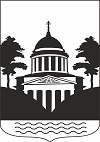 № 22, среда, 09 ноября  2022 года В данном номере опубликованы следующие документы: 1. Проект решения Думы Любытинского муниципального района «О бюджете Любытинского муниципальногорайона на 2023 год и на плановый период 2024 и 2025 годов».2. Постановление администрации Любытинского муниципального района от 11.10.2022 № 1066 «Об утверждении состава комиссии по   соблюдению требований  к      служебному поведению муниципальных служащих Администрации     муниципального района и урегулированию  конфликта  интересов3. Постановление администрации Любытинского муниципального района от 12.10.2022 № 1083 «О внесении изменений в муниципальную программу Любытинского муниципального района «Развитие торговли  в Любытинском муниципальном районе на 2017-2025 годы»4. Постановление администрации Любытинского муниципального района от 18.10.2022 № 1098 «Об установлении публичного сервитута»5. Постановление администрации Любытинского муниципального района от 18.10.2022 № 1099 «Об установлении публичного сервитута»6. Постановление администрации Любытинского муниципального района от 18.10.2022 № 1100 «Об установлении публичного сервитута»7. Постановление администрации Любытинского муниципального района от 20.10.2022 № 1112 «Об утверждении перечня мест установки камер видеонаблюдения в рамках АПК «Безопасный город»8. Постановление администрации Любытинского муниципального района от 21.10.2022 № 1114 «О внесении изменений в  муниципальную программу Любытинского  муниципального района «Градостроительная политика на территории Любытинского муниципального района на 2022-2027 годы»9. Постановление администрации Любытинского муниципального района от 25.10.2022 № 1123 «Об установлении публичного сервитута»10. Постановление администрации Любытинского муниципального района от 25.10.2022 № 1124 «Об установлении публичного сервитута»11. Постановление администрации Любытинского муниципального района от 25.10.2022 № 1125 «Об установлении публичного сервитута»12. Постановление администрации Любытинского муниципального района от 25.10.2022 № 1126 «Об установлении публичного сервитута»13. Постановление администрации Любытинского муниципального района от 25.10.2022 № 1127 «Об установлении публичного сервитута»14. Постановление администрации Любытинского муниципального района от 25.10.2022 № 1128 «Об установлении публичного сервитута»15. Постановление администрации Любытинского муниципального района от 25.10.2022 № 1129 «Об установлении публичного сервитута»16. Постановление администрации Любытинского муниципального района от 31.10.2022 № 1132 «О внесении изменений в Постановление  Администрации Любытинского муниципального района от 30.09.2022 № 1027  «Об утверждении Порядка организации присмотра и ухода за детьми в группах продленного дня, расчета и взимания платы с родителей (законных представителей) за присмотр и уход за детьми в группах продленного дня в муниципальных общеобразовательных учреждениях»17. Постановление администрации Любытинского муниципального района от 31.10.2022 № 1133 «О внесении изменений в муниципальную программу Любытинского муниципального района «Развитие образования  Любытинского муниципального района на 2014-2024 годы»18.  Распоряжение администрации Любытинского муниципального района от 04.10.2022 № 324-рг «О создании межведомственной комиссии по обследованию и категорированию подведомственных комитету образования организаций, осуществляющих образовательную деятельность на территории Любытинского муниципального района»19. Распоряжение администрации Любытинского муниципального района от 10.10.2022 № 330-рг «Об утверждении районного плана мероприятий («дорожной карты») по кадровому обеспечению муниципальной системы общего образования на 2022-2027 годы в Любытинском муниципальном районе»20. Распоряжение администрации Любытинского муниципального района от 12.10.2022 № 338-рг «Об установлении размера платы, взимаемой с родителей (законных представителей) несовершеннолетних обучающихся, за осуществление присмотра и ухода в группах продленного дня в общеобразовательных организациях Любытинского муниципального района»21. Распоряжение администрации Любытинского муниципального района от 12.10.2022 № 339-рг «О   внесении   изменений в План мероприятий («дорожная карта») по организации бесплатного горячего питания обучающихся, получающих начальное общее образование в муниципальных образовательных организациях Любытинского района, обеспечивающих охват 100 процентов от числа таких обучающихся в указанных образовательных  организациях, на 2020-2023 годы»22. Распоряжение администрации Любытинского муниципального района от 13.10.2022 № 340-рг «Об утверждении отчета об исполнении бюджета Любытинского муниципального района за 9 месяцев 2022 года»23. Распоряжение администрации Любытинского муниципального района от 13.10.2022 № 341-рг «Об утверждении отчета об исполнении бюджета Любытинского сельского поселения за 9 месяцев 2022 года»24. Распоряжение администрации Любытинского муниципального района от 24.10.2022 № 353-рг «О внесении изменений в распоряжение администрации муниципального района от 29.11.2021 №365-рз  «Об утверждении перечня главных администраторов доходов бюджета Любытинского муниципального района»25. Распоряжение администрации Любытинского муниципального района от 25.10.2022 № 354-рг «Об утверждении норматива стоимости 1 кв. метра общей площади  жилого помещения по Любытинскому  муниципальному району»26. Распоряжение администрации Любытинского муниципального района от 31.10.2022 № 360-рг «О проведении публичных слушаний»27. Распоряжение администрации Любытинского муниципального района от 31.10.2022 № 361-рг «О внесении изменений в распоряжение Администрации Любытинского муниципального района от 27.12.2021 № 414-рг  «Об установлении размера платы, взимаемой с родителей (законных представителей) за присмотр и уход за детьми, осваивающими образовательные программы дошкольного образования в дошкольных организациях Любытинского муниципального района»28. Постановление администрации Любытинского муниципального района от 01.11.2022 № 1139 «Программа профилактики рисков причинения вреда (ущерба) охраняемым законом ценностям при осуществлении муниципального контроля на автомобильном транспорте, городском наземном электрическом транспорте и в дорожном хозяйстве вне границ населенных пунктов в границах  Любытинского муниципального района на 2023 год29. Постановление администрации Любытинского муниципального района от 01.11.2022 № 1140 «Программа профилактики рисков причинения вреда (ущерба) охраняемым законом ценностям при осуществлении муниципального земельного контроля в границах  Любытинского муниципального района на 2023 год» 30. Постановление администрации Любытинского муниципального района от 01.11.2022 № 1141 «Программа профилактики рисков причинения вреда (ущерба) охраняемым законом ценностям при осуществлении муниципального контроля в сфере благоустройства на территории Любытинского сель-ского поселения на 2023 год» 31. Постановление администрации Любытинского муниципального района от 01.11.2022 № 1142 «Программа профилактики рисков причинения вреда (ущерба) охраняемым законом ценностям при осуществлении муниципального контроля на автомобильном транспорте, городском наземном электрическом транспорте и в дорожном хозяйстве  в границах  населенных пунктов Любытинского сельского поселения на 2023 год»32. Постановление администрации Любытинского муниципального района от 01.11.2022 № 1143 «Программа профилактики рисков причинения вреда (ущерба) охраняемым законом ценностям при осуществлении муниципального жилищного контроля на 2023 год» 33. Постановление администрации Любытинского муниципального района от 03.11.2022 № 1180 «О внесении изменений в муниципальную программу Любытинского сельского поселения «Формирование  современной городской среды на территории Любытинского сельского поселения на 2018-2024 годы»34. Постановление администрации Любытинского муниципального района от 07.11.2022 № 1181 «О создании межведомственной рабочей группы по организации сбора, обмена и представления информации, необходимой для разработки, корректировки, применения и совершенствования  электронных паспортов территорий Любытинского муниципального района и Порядке  организации сбора, обмена и представления информации, необходимой для разработки, корректировки, применения и совершенствования электронных паспортов территорий»35. Постановление администрации Любытинского муниципального района от 07.11.2022 № 1183 «Об утверждении Порядка предоставления субсидии юридическим лицам (за исключением государственных (муниципальных) учреждений) и индивидуальным предпринимателям на возмещение в 2022, 2023 годах части затрат на приобретение горюче-смазочных материалов для обес-печения жителей отдалённых и (или) труднодоступных населённых пунктов Любытинского муниципального района услугами торговли посредством мобильных торговых объектов»36. Постановление администрации Любытинского муниципального района от 08.11.2022 № 1187 «О внесении изменений в Реестр переданных отдельных государственных полномочий, исполняемых органами местного самоуправления Любытинского муниципального района37. Постановление администрации Любытинского муниципального района от 08.11.2022 № 1190 «О внесении изменения в постановление Администрации муниципального района № 1067 от 03.12.2019 года «Об утверждении состава комиссии по признанию к безнадежной к взысканию задолженности по платежам в бюджет Любытинского муниципального района» 38. Постановление администрации Любытинского муниципального района от 08.11.2022 № 1191 «Об утверждении перечня многоквартирных домов, расположенных на территории Любытинского муниципального района, для проведения в 2023 году капитального ремонта общего имущества в многоквартирных домах, в которых собственники помещений в течение трёх месяцев с момента получения от регионального оператора предложения о капитальном ремонте (в случае если собственники формируют фонд капитального ремонта на счёте регионального оператора) не приняли решение о проведении капитального ремонта, в соответствии с региональной программой и предложениями регионального оператора»39. Распоряжение администрации Любытинского муниципального района от 01.11.2022 № 363-рз «Об утверждении состава районной комиссии по делам несовершеннолетних и защите их прав»40. Распоряжение администрации Любытинского муниципального района от 01.11.2022 № 365-рз «О проведении ежегодного конкурса «Лучшее территориальное общественное самоуправление Любытинского муниципального района»  в 2022 году»41. Распоряжение администрации Любытинского муниципального района от 02.11.2022 № 366-рз «О ведении  официальных пабликов  в информационной системе «Госпаблики»42. Распоряжение администрации Любытинского муниципального района от 08.11.2022 № 368-рз «Об утверждении основных направлений долговой политики Любытинского муниципального района на 2023 год и плановый период  2024 и 2025 годов»43. Распоряжение администрации Любытинского муниципального района от 09.11.2022 № 369-рз «О внесении на рассмотрение Думы района проекта решения «О бюджете Любытинского муниципального района на 2023год и плановый период 2024 и 2025  годов »44. Распоряжение администрации Любытинского муниципального района от 09.11.2022 № 370-рз «О внесении на рассмотрение Совета депутатов Любытинского сельского поселения  проекта решения «О бюджете Любытинского сельского поселения на 2023 год и плановый период 2024 и 2025 годов »                                                             ПРОЕКТРоссийская   ФедерацияНовгородская областьДУМА ЛЮБЫТИНСКОГО МУНИЦИПАЛЬНОГО РАЙОНАР Е Ш Е Н И ЕО бюджете Любытинского муниципальногорайона на 2023 год и на плановый период 2024 и 2025 годовПринято Думой муниципального района              2022 годаДума муниципального района РЕШИЛА:1. Утвердить основные характеристики бюджета Любытинского муниципального района на 2023 год:1) прогнозируемый общий объем доходов бюджета Любытинского муниципального района в сумме  349803,44753 тыс. рублей;2) общий объем расходов бюджета Любытинского муниципального района в сумме 349803,44753 тыс. рублей.3) дефицит бюджета Любытинского муниципального района в сумме 0,00000 тыс. рублей.2.Утвердить основные характеристики бюджета Любытинского муниципального района на 2024 год и на 2025 год;1) прогнозируемый общий объем доходов бюджета Любытинского муниципального района на 2024 год в сумме 286055,01088 тыс. рублей и на 2025 год в сумме 286858,48627 тыс. рублей;2) общий объем расходов бюджета Любытинского муниципального района на 2024 год в сумме 286055,01088 тыс. рублей, в том числе условно утвержденные расходы в сумме 4401,10000тыс. рублей и на 2025 год в сумме    286858,48627 тыс. рублей,  в том числе условно утвержденные расходы в сумме 8831,80000 тыс. рублей.3) прогнозируемый дефицит бюджета Любытинского муниципального района на 2024 год и на 2025 год в сумме 0,00000 тыс. рублей.3. Утвердить прогнозируемые поступления доходов в бюджет Любытинского муниципального района на 2023 год и плановый период 2024 и 2025 годов согласно приложению 1 к настоящему решению.4.Утвердить источники внутреннего финансирования дефицита бюджета Любытинского муниципального района на 2023 год и плановый период 2024 и 2025 годов согласно приложению 2 к настоящему решению.5. Установить, что в 2023 году остатки средств бюджета Любытинского  муниципального района по состоянию на 1 января 2023 года, за исключением остатков неиспользованных средств дорожного фонда Любытинского муниципального района, межбюджетных трансфертов, полученных из областного бюджета в форме субсидий, субвенций и иных межбюджетных трансфертов, имеющих целевое назначение, а также утвержденного в составе источников внутреннего финансирования дефицита бюджета муниципального района снижения остатков средств на счете по учету средств бюджета муниципального района, могут в полном объеме направляться на покрытие временных кассовых разрывов.6. В соответствии с пунктом 2 статьи 184 1   Бюджетного кодекса Российской Федерации утвердить:1) нормативы распределения доходов между, бюджетом муниципального района и бюджетами сельских поселений на 2023 год и плановый период 2024 и 2025 годов согласно приложениям 3-5 к настоящему решению. 7. Реструктуризация долгов сельскохозяйственных товаропроизводителей муниципального района перед бюджетом муниципального района в 2023-2025 годах проводится в соответствии с Федеральным законом от 9 июля 2002 года № 83-ФЗ «О финансовом оздоровлении сельскохозяйственных товаропроизводителей».Размер платы за отсроченную и (или) рассроченную задолженность по платежам в бюджет муниципального района устанавливается в размере 0,3 процента годовых.8. Разрешить Администрации Любытинского муниципального района по централизованным кредитам, выданным организациям агропромышленного комплекса и потребительской кооперации в 1994 году, бюджетным ссудам в виде товарного кредита на поставку горюче-смазочных материалов сельскохозяйственным товаропроизводителям выданным в 1996-1997 годах, бюджетным ссудам на финансирование расходов по оказанию сезонной финансовой поддержки сельскохозяйственным товаропроизводителям выданных в 2001-2002 годах, бюджетным ссудам на финансирование расходов по проведению уборочных работ в сельском хозяйстве выданной в 2000 году, юридическим лицам  и физическим лицам (далее - заемщики) за счет средств федерального бюджета, в 2022 году списывать задолженность, включая задолженность по неуплаченным процентам, пеням, штрафам заемщикам, если организации - заемщики  признаны определением арбитражного суда банкротами и ликвидированы, либо исключены из единого государственного реестра юридических лиц по решению федерального органа исполнительной власти, осуществляющего государственную регистрацию юридических лиц, физических лиц в качестве индивидуальных предпринимателей.Порядок списания задолженности утверждается Администрацией Любытинского муниципального района.9. Утвердить объем межбюджетных трансфертов, получаемых из других бюджетов бюджетной системы Российской Федерации на 2023 год в сумме   203602,14753 тыс. рублей, на 2024 год в сумме 129472,81088 тыс. рублей и на 2025 год в сумме 119667,68627 тыс. рублей.10. Утвердить общий объем бюджетных ассигнований, направляемых на исполнение публичных нормативных обязательств на 2023 год в сумме 9698,04000 тыс. рублей, на 2024 год в сумме 9408,64000 тыс. рублей и на 2025 год в сумме 9408,64000 тыс. рублей.11. Утвердить ведомственную структуру расходов бюджета муниципального района на 2023 год и плановый период 2024 и 2025 годов согласно приложению 6 к настоящему решению.12. Утвердить распределение бюджетных ассигнований по разделам, подразделам, целевым статьям, (муниципальным программам Любытинского муниципального района и непрограммным направлениям деятельности) группам и подгруппам видов расходов классификации расходов бюджета муниципального района на 2023 год и на плановый период 2024 и 2025 годов согласно приложению 7 к настоящему решению.13. Утвердить распределение бюджетных ассигнований по целевым статьям (муниципальным программам Любытинского муниципального района и непрограммным направлениям деятельности), группам и подгруппам видов расходов классификации расходов бюджета муниципального района на 2023 год и на плановый период 2024 и 2025 годов согласно приложению 8 к настоящему решению.14. Утвердить объем бюджетных ассигнований дорожного фонда Любытинского муниципального района на 2023 год в сумме 23895,50000 тыс. рублей, в том числе за счет субсидии бюджетам муниципальных районов на формирование муниципальных дорожных фондов 5983,00000 тыс. рублей.          Утвердить объем бюджетных ассигнований дорожного фонда Любытинского муниципального района на 2024 год в сумме 21901,50000 тыс. рублей, в том числе за счет субсидии бюджетам муниципальных районов на формирование муниципальных дорожных фондов 3989,00000 тыс. рублей.        Утвердить объем бюджетных ассигнований 21901,50000 тыс. рублей, в том числе за счет субсидии бюджетам муниципальных районов на формирование муниципальных дорожных фондов 3989,00000 тыс. рублей.15. Установить размер резервного фонда Администрации Любытинского муниципального района на 2023 год в сумме 100,00000 тыс. рублей, на 2024 год в сумме 100,00000 тыс. рублей и на 2025 год в сумме 100,00000 тыс. рублей.16. Субсидии юридическим лицам (за исключением субсидий учреждениям муниципального района), индивидуальным предпринимателям и физическим лицам – производителям товаров, работ, услуг предоставляются в порядке, установленном Администрацией муниципального района:1) субъектам малого и среднего предпринимательства в рамках муниципальной программы Любытинского муниципального района «Развитие малого и среднего предпринимательства в Любытинском районе на 2017 – 2025 годы» на возмещение части затрат:- на финансовую поддержку инвестиционных проектов субъектов малого и среднего предпринимательства путем возмещения части затрат на уплату процентов по кредитам  в рамках действующего законодательства Российской Федерации, а также проектов, направленных на развитие предпринимательской деятельности,- на технологическое присоединение энергопринимающих устройств к объектам электросетевого хозяйства;-на предоставление грантов начинающим субъектам малого предпринимательства, компенсирующих затраты, связанные с созданием собственного дела.- предоставление субсидий действующим субъектам малого и среднего предпринимательства на возмещение части затрат по приобретению основных средств на развитие собственного дела.         2)  на компенсацию затрат организациям, оказывающим гражданам услуги общих отделений бань.17. Утвердить распределение межбюджетных трансфертов бюджетам сельских поселений на 2023 год и плановый период 2024 и 2025 год согласно приложению 9 к настоящему решению.18. Утвердить нормативы финансирования учреждений, подведомственных комитету образования, учитываемые при формировании показателей бюджета муниципального района:на 2023 год - согласно приложению10 к настоящему решению;на 2024 год- согласно приложению 11 к настоящему решению;на 2025 год- согласно приложению 12 к настоящему решению.19. Утвердить нормативы финансирования муниципальных организаций дополнительного образования детей, осуществляющих деятельность в области физической культуры и спорта: на 2023 год - согласно приложению 13 к настоящему решению;на 2024 год - согласно приложению 14 к настоящему решению;на 2025 год - согласно приложению 15 к настоящему решению.20. Определить на 2023-2025 годы следующий средний размер родительской платы за присмотр и уход за детьми в муниципальных образовательных организациях, реализующих образовательную программу дошкольного образования, для расчета компенсации родителям (законным представителям) детей, посещающих образовательные организации, реализующие образовательную программу дошкольного образования:                                                                                                                   (рублей)21. Установить на 2023 год и на плановый период 2024 и 2025 годов для расчета средств по возмещению расходов, связанных со служебными командировками на территории Российской Федерации, органам исполнительной власти муниципального района и организациям, финансируемым за счет средств бюджета муниципального района, размер суточных за каждый день нахождения в служебной командировке в городах Москва и Санкт-Петербург - 700 рублей, в прочих населенных пунктах - 350 рублей.22.Установить в 2023-2025 годах размер единовременной компенсационной выплаты на лечение (оздоровление) лицам, замещающим муниципальные должности и должности муниципальной службы  Любытинского муниципального района в сумме 40100 рублей.23. Бюджетные кредиты бюджетам сельских поселений предоставляются из бюджета муниципального района на срок до трех лет для частичного покрытия дефицитов бюджетов сельских поселений и покрытия временных кассовых разрывов, возникающих при исполнении бюджетов сельских поселений, а также для осуществления мероприятий, связанных с ликвидацией последствий стихийных бедствий.24. Установить плату за пользование бюджетными кредитами для частичного покрытия дефицитов бюджетов сельских поселений и на покрытие временных кассовых разрывов, возникающих при исполнении бюджетов сельских поселений – в размере 0,1 процента годовых, а при покрытии расходов, связанных с ликвидацией последствий стихийных бедствий - по ставке 0 процентов.25. Предоставление, использование и возврат указанных бюджетных кредитов, полученных из бюджета муниципального района, осуществляются в порядке, установленном Администрацией муниципального района.26. Утвердить Программу муниципальных внутренних заимствований муниципального района на 2023 год и плановый период 2024 и 2025 годов согласно приложению 16 к настоящему решению. 27. Установить предельный объем муниципального внутреннего долга муниципального района на 2023 год в сумме  30000,00000 тыс. рублей, на 2024 год в сумме 30000,00000 тыс. рублей, на 2025 год в сумме 30000,00000 тыс. рублей.28. Утвердить верхний предел муниципального внутреннего долга муниципального района на 1 января 2024 года в сумме 10000,00000 тыс. рублей, на 1 января 2025 года 10000,00000 тыс. рублей, на 1 января 2026 года 10000,00000 тыс. рублей.29. Право осуществления муниципальных внутренних заимствований муниципального района принадлежит Администрации муниципального района.30. Особенности использования средств, предоставляемых отдельным юридическим лицам и индивидуальным предпринимателям, в 2023 году :1. Установить, что в соответствии с подпунктом 1 пункта 1 статьи 242.26 Бюджетного кодекса Российской Федерации казначейскому сопровождению подлежат следующие средства, получаемые на основании муниципальных контрактов, договоров (соглашений), контрактов (договоров), заключаемых в 2023 году, источником финансового обеспечения исполнения которых являются предоставляемые из бюджета муниципального района средства: 1) авансовые платежи по муниципальным контрактам (контрактам) о поставке товаров, выполнении работ, оказании услуг, заключаемым получателями средств бюджета муниципального района, муниципальными бюджетными и автономными учреждениями на сумму 50000 тыс. рублей и более, предметом которых является строительство (реконструкция) и капитальный ремонт объектов муниципальной собственности Любытинского муниципального района; 2) авансовые платежи по контрактам (договорам) о поставке товаров, выполнении работ, оказании услуг, заключаемым исполнителями и соисполнителями в рамках исполнения муниципальных контрактов (контрактов), предусмотренных пунктами 1 и 2 настоящей части;3) бюджетные инвестиции, предоставляемые юридическим лицам из  бюджета муниципального района по договорам о предоставлении бюджетных инвестиций в соответствии со статьей 80 Бюджетного кодекса Российской Федерации;4) авансовые платежи по контрактам (договорам) о поставке товаров, выполнении работ, оказании услуг, заключаемым получателями бюджетных инвестиций, указанных в пункте 3 настоящей части, источником финансового обеспечения которых являются такие бюджетные инвестиции;5) авансовые платежи по контрактам (договорам) о поставке товаров, выполнении работ, оказании услуг, заключаемым исполнителями и соисполнителями в рамках исполнения контрактов (договоров), предусмотренных пунктом 4 настоящей части.2. Положения настоящей статьи:не распространяются на средства, предоставляемые на основании муниципальных контрактов, контрактов (договоров), указанных в абзацах втором и третьем подпункта 1 пункта 1 статьи 242.26 и статье 242.27 Бюджетного кодекса Российской Федерации;реализуются в части, не противоречащей положениям федеральных законов, решений Правительства Российской Федерации, принятых в соответствии с подпунктом 2 пункта 1 статьи 242.26 Бюджетного кодекса Российской Федерации.  31.  Установить, что в соответствии с решениями председателя комитета  финансов Администрации Любытинского муниципального района дополнительно к основаниям, установленным пунктом 3 статьи 217 Бюджетного кодекса Российской Федерации, может осуществляться внесение изменений в сводную бюджетную роспись бюджета муниципального района без внесения изменений в настоящее решение по следующим основаниям:1) приведение кодов бюджетной классификации расходов и источников внутреннего финансирования дефицита бюджета муниципального района в соответствие с бюджетной классификацией Российской Федерации;2) уточнение источников внутреннего финансирования дефицита бюджета муниципального района в случае предоставления бюджету муниципального района из областного бюджета бюджетных кредитов;3) проведение операций по управлению муниципальным внутренним долгом Любытинского муниципального района, направленных на оптимизацию его структуры, а также снижение стоимости заимствований, не приводящих к увеличению дефицита бюджета муниципального района, верхнего предела муниципального внутреннего долга Любытинского муниципального района и расходов на обслуживание долговых обязательств;4) перераспределение бюджетных ассигнований между подгруппами вида расходов классификации расходов бюджетов в пределах общего объема бюджетных ассигнований, предусмотренных главному распорядителю средств бюджета муниципального района по соответствующей целевой статье (муниципальной программе Любытинского муниципального района и непрограммному направлению деятельности) и группе вида расходов классификации расходов бюджетов;5) перераспределение бюджетных ассигнований в пределах, утвержденных настоящим решением объемов бюджетных ассигнований на финансовое обеспечение реализации муниципальных программ Любытинского муниципального района в связи с внесением изменений в муниципальные программы Любытинского муниципального района, если такие изменения не связаны с определением видов и объемов межбюджетных трансфертов;6) перераспределение бюджетных ассигнований, в том числе в случае образования экономии, между разделами, подразделами, целевыми статьями (муниципальными программами Любытинского муниципального района и непрограммными направлениями деятельности), группами и подгруппами видов расходов классификации расходов бюджетов в пределах объема бюджетных ассигнований, предусмотренных главному распорядителю средств бюджета муниципального района на реализацию непрограммного направления деятельности;7) перераспределение бюджетных ассигнований между разделами, подразделами, целевыми статьями (муниципальными программами Любытинского муниципального района и непрограммными направлениями деятельности), группами и подгруппами видов расходов классификации расходов бюджетов, в том числе путем введения новых кодов классификации расходов, в пределах бюджетных ассигнований предусмотренных главному распорядителю средств бюджета муниципального района для выполнения условий в целях получения субсидий из областного бюджета;8) увеличение бюджетных ассигнований по отдельным разделам, подразделам, целевым статьям (муниципальным программам Любытинского муниципального района и непрограммным направлениям деятельности), группам и подгруппам видов расходов бюджета за счет экономии по использованию бюджетных ассигнований на оказание муниципальных услуг - в пределах общего объема бюджетных ассигнований, предусмотренных главному распорядителю средств бюджета муниципального района на оказание муниципальных услуг при условии, что увеличение бюджетных ассигнований по соответствующему виду расходов не превышает 10 процентов;9) перераспределение бюджетных ассигнований между разделами, подразделами, целевыми статьями (муниципальными программами Любытинского муниципального района и непрограммными направлениям деятельности), группами и подгруппами видов расходов классификации расходов бюджета муниципального района в пределах, предусмотренных главным распорядителям средств бюджета муниципального района бюджетных ассигнований на предоставление муниципальным бюджетным учреждениям и муниципальным автономным учреждениям субсидий на финансовое обеспечение муниципального задания на оказание муниципальных услуг (выполнение работ) и субсидий на иные цели;10) перераспределение бюджетных ассигнований между группами  и (или) подгруппами видов расходов классификации расходов бюджета муниципального района в пределах, предусмотренных главным распорядителям средств бюджета муниципального района бюджетных ассигнований на обеспечение деятельности органов местного самоуправления и подведомственных им муниципальных казенных учреждений;11) уменьшение бюджетных ассигнований по отдельным разделам, подразделам, целевым статьям (муниципальным программам Любытинского муниципального района и непрограммным направлениям деятельности), группам и подгруппам видов расходов классификации расходов бюджета муниципального района, предусмотренных главному распорядителю средств бюджета муниципального района, в размере экономии, полученной за счет конкурентных способов определения поставщиков (подрядчиков, исполнителей) при осуществлении закупок товаров, работ, услуг за исключением экономии средств бюджета муниципального района, предусмотренных на обслуживание муниципального долга Любытинского муниципального района, экономии расходов за счет средств, полученных из федерального бюджета и экономии средств дорожного фонда Любытинского муниципального района с одновременным увеличением размера Резервного фонда Любытинского муниципального района;12) поступление лимитов бюджетных обязательств на открытые в Управлении Федерального казначейства по Новгородской области лицевые счета для учета операций по переданным полномочиям получателя средств областного бюджета по перечислению в бюджет муниципального района межбюджетных трансфертов, сверх объемов соответствующих безвозмездных поступлений бюджета муниципального района, утвержденных настоящим решением;13) направление бюджетных ассигнований дорожного фонда Любытинского муниципального района в объеме их неполного использования  в отчетном финансовом году на увеличение бюджетных ассигнований дорожного фонда Любытинского муниципального района в текущем финансовом году в соответствии с пунктом 3 статьи 95 и пунктом 4 статьи 1794 Бюджетного кодекса Российской Федерации;         14) перераспределение бюджетных ассигнований между главными распорядителями средств бюджета муниципального района, разделами, подразделами, целевыми статьями (муниципальными программами Любытинского муниципального района и непрограммными направлениями деятельности), группами и подгруппами видов расходов классификации расходов бюджета муниципального района в целях финансового обеспечения региональных проектов, обеспечивающих достижение целей, показателей и результатов федеральных проектов, входящих в состав национальных проектов (программ), определенных Указом Президента Российской Федерации от 7 мая 2018 года № 204 «О национальных целях и стратегических задачах развития Российской Федерации на период до 2024 года».           32. Настоящее решение вступает в силу с 1 января 2023 года.Проект внес:                 Глава муниципальногорайона                                                                                          А.А.УстиновПодготовила:Председатель комитетафинансов Администрации муниципального района                                                            О.В.НовиковаСогласовано:            Председатель комитета по развитию             местного самоуправления и организационной работе, начальник орг. отдела                                                  О.В.СтепановаРазослать: комитет финансов района, организационный отдел, контрольно-счетная палата, Управление федерального казначейства по Новгородской области, межрайонной ИФНС № 6 по Новгородской области.      При проведении первичной антикоррупционной экспертизы данного проекта положений, способствующих созданию условий для проявления коррупции, не выявлено.Разработчик:Председатель комитетафинансов Администрации муниципального района                                                   О.В.Новикова 	 Примечание: погашение задолженности по пеням и штрафам за несвоевременную уплату налогов и сборов в части отмененных налогов и сборов осуществляется по нормативам зачисления соответствующих налогов и сборов в бюджет муниципального района 	 Примечание: погашение задолженности по пеням и штрафам за несвоевременную уплату налогов и сборов в части отмененных налогов и сборов осуществляется по нормативам зачисления соответствующих налогов и сборов в бюджет муниципального района 	 Примечание: погашение задолженности по пеням и штрафам за несвоевременную уплату налогов и сборов в части отмененных налогов и сборов осуществляется по нормативам зачисления соответствующих налогов и сборов в бюджет муниципального района Приложение 10к  решению Думы муниципального района «О бюджете Любытинского муниципального района на 2023 год  и на плановый период 2024 и 2025 годов»нормативыфинансирования учреждений подведомственных комитету образования АдминистрацииЛюбытинского муниципального района, учитываемые при формировании показателей бюджета муниципального района на 2023 годРаздел 1. 	Нормативы финансирования 	расходов на заработную плату 	Раздел 2.	Нормативы	финансирования расходов на материальное обеспечение 										     (рублей в год)Раздел 3.	Нормативы 		финансирования мер социальной поддержки обучающихся Приложение 11к  решению Думы муниципального района «О бюджете Любытинского муниципального района на 2023 год и на плановый период 2024 и 2025 годов »нормативыфинансирования учреждений подведомственных комитету образования АдминистрацииЛюбытинского муниципального района, учитываемые при формировании показателей бюджета муниципального района на 2024 годРаздел 1. 	Нормативы финансирования 	расходов на заработную плату 	 (рублей в год)Раздел 2.	Нормативы	финансирования расходов на материальное обеспечение 										     (рублей в год)Раздел 3.	Нормативы финансирования мер социальной поддержки обучающихся Приложение 12к  решению Думы муниципального района «О бюджете Любытинского муниципального района на 2023 год  и на плановый период 2024 и 2025 годов»нормативыфинансирования учреждений подведомственных комитету образования АдминистрацииЛюбытинского муниципального района, учитываемые при формировании показателей бюджета муниципального района на 2025 годРаздел 1. 	Нормативы финансирования 	расходов на заработную плату 	 (рублей в год)Раздел 2.	Нормативы	финансирования расходов на материальное обеспечение 										     (рублей в год)Раздел 3.	Нормативыфинансирования мер социальной поддержки обучающихся                     Приложение 13 к решению Думы муниципального района «О бюджете Любытинского муниципального района на 2023 год и на плановый период2024 и 2025 годов»Местные нормативыфинансового обеспечения деятельности муниципальных организаций дополнительного образования детей, осуществляющих деятельность в области физической культуры и спорта и спортивных организаций, реализующих программы спортивной подготовки, на 2023 годРаздел  1. Местные  нормативы  финансирования  расходов  на заработную плату           СШ- спортивная школа     * в соответствии с Приказом Минспорта России от 23.06.2022 N533 «Об утверждении перечня базовых видов спорта»      Раздел 2. Местный  норматив  финансирования  расходов  на  материальныезатраты                     Приложение 14 к решению Думы муниципального района «О бюджете Любытинского муниципального района на 2023 год и на плановый период2024 и 2025 годов»Местные нормативыфинансового обеспечения деятельности муниципальных организаций дополнительного образования детей, осуществляющих деятельность в области физической культуры и спорта и спортивных организаций, реализующих программы спортивной подготовки, на 2024 годРаздел  1. Местные  нормативы  финансирования  расходов  на заработную плату           СШ- спортивная школа     * в соответствии с Приказом Минспорта России от 23.06.2022 N533 «Об утверждении перечня базовых видов спорта»      Раздел 2. Местный  норматив  финансирования  расходов  на  материальныезатратыПриложение 15 к решению Думы муниципального района «О бюджете Любытинского муниципального района на 2023 год и на плановый период2024 и 2025 годов»Местные нормативыфинансового обеспечения деятельности муниципальных организаций дополнительного образования детей, осуществляющих деятельность в области физической культуры и спорта и спортивных организаций, реализующих программы спортивной подготовки, на 2025 годРаздел  1. Местные  нормативы  финансирования  расходов  на заработную плату           СШ- спортивная школа     * в соответствии с Приказом Минспорта России от 23.06.2022 N533 «Об утверждении перечня базовых видов спорта»      Раздел 2. Местный  норматив  финансирования  расходов  на  материальныезатратыРоссийская  ФедерацияНовгородская областьАдминистрация  Любытинского муниципального районаП О С Т А Н О В Л Е Н И Еот 11.10.2022 № 1066р.п.ЛюбытиноОб утверждении состава комиссии по   соблюдению требований  к      служебному поведению муниципальных служащих Администрации     муниципального района и урегулированию  конфликта  интересов        Администрация Любытинского муниципального района                      ПОСТАНОВЛЯЕТ:        1.Внести изменения в  состав комиссии по   соблюдению требований  к служебному поведению муниципальных служащих Администрации муници-пального района и урегулированию  конфликта  интересов, утвержденный постановлением Администрации муниципального района от 02.07.2018         № 552:         1.1. включить в качестве председателя комиссии Матвееву С.В., Первого заместителя Главы Администрации, в качестве секретаря  комиссии Григорь-еву Л.С.- главного специалиста  организационного отдела комитета  по раз-витию местного самоуправления и организационной работе Администрации муниципального района.       1.2.исключить Артемьеву Е.Е. и Завалкину Л.А.         2. Опубликовать постановление в бюллетене «Официальный вестник» и  разместить  на официальном сайте Администрации муниципального района в информационно-телекоммуникационной сети «Интернет».Глава муниципального района                               А.А.УстиновРоссийская  ФедерацияНовгородская областьАдминистрация  Любытинского муниципального районаП О С Т А Н О В Л Е Н И Еот 12.10.2022 № 1083р.п.ЛюбытиноО внесении изменений в муниципальную программу Любытинскогомуниципального района «Развитие торговли  в Любытинскоммуниципальном районе на 2017-2025 годы»Администрация  Любытинского муниципального районаПОСТАНОВЛЯЕТ:1. Внести изменения в муниципальную программу «Развитие торговли  в Любытинском муниципальном районе на 2017-2025 годы», утвержденную постановлением Администрации Любытинского муниципального района от 15.10.2020 № 1111 (далее муниципальная программа):1.1.  Дополнить пункт 4  паспорта муниципальной программы строкой1.2. Дополнить таблицу абзаца  1  раздела «II. Основные показатели и анализ социальных, финансово-экономических и прочих рисков реализации муниципальной программы» строкой 1.3. Дополнить абзацем  4 раздел «III. Механизм управления реализацией муниципальной  программы» следующего содержания:«предоставление и распределение  субсидий  на возмещение части затрат в 2022-2023 годах за приобретение горюче-смазочных материалов юридическим лицам (за исключением государственных (муниципальных) учреждений) и индивидуальным предпринимателям для обеспечения жителей отдалённых и (или) труднодоступных населённых пунктов Любытинского муниципального района  услугами торговли посредством мобильных торговых объектов, осуществляющих доставку и реализацию товаров».  1.4. В разделе «IV. Перечень целевых показателей муниципальной программы дополнить пункт 1.4.2 в прилагаемой редакции (приложение № 1 к постановлению);1.5. В разделе «Мероприятия  муниципальной программы» раздел 4 дополнить строками  4.5 и 4.6 в прилагаемой редакции (приложение № 2 к постановлению);                      1.6. В приложении к муниципальной программе  «Порядок расчета значений целевых показателей или источники получения информации мунципальной программы Любытинского муниципального района  «Развитие торговли  в Любытинском муниципальном районе на 2017-2025 годы» дополнить строкой 1.4.2 в прилагаемой редакции (приложение № 3 к постановлению).1.7. Дополнить абзацем  4 раздел «III. Механизм управления реализацией муниципальной  программы» следующего содержания:«предоставление и распределение  субсидий  на возмещение части затрат в 2022-2023 годах за приобретение горюче-смазочных материалов юридическим лицам (за исключением государственных (муниципальных) учреждений) и индивидуальным предпринимателям для обеспечения жителей отдалённых и (или) труднодоступных населённых пунктов Любытинского муниципального района  услугами торговли посредством мобильных торговых объектов, осуществляющих доставку и реализацию товаров».  2. Опубликовать постановление в бюллетене «Официальный вестник» и разместить на официальном сайте Администрации муниципального района в информационно-телекоммуникационной сети «Интернет»Глава муниципального района                           А.А.УстиновПриложение №1к постановлению Администрации муниципального районаот 12.10.2022 № 1083Российская  ФедерацияНовгородская областьАдминистрация  Любытинского муниципального районаП О С Т А Н О В Л Е Н И Еот 18.10.2022 № 1098р.п.ЛюбытиноОб установлении публичного сервитута	Руководствуясь пунктом 2 статьи 3.3 Федерального закона от 25 октября 2001 года N 137-ФЗ "О введении в действие Земельного кодекса Российской Федерации", статьей 23, пунктом 1 статьи 39.37, пунктом 4 статьи 39.38, статьей 39.39, пунктом 1 статьи 39.43, статьей 39.45, статьей 39.50 Земельного кодекса Российской Федерации, приказом Минэкономразвития от 10.10.2018 N 542 "Об утверждении требований к форме ходатайства об установлении публичного сервитута, содержанию обоснования установления публичного сервитута", рассмотрев ходатайство Публичного акционерного общества "Россети Северо-Запад" ИНН: 7802312751, ОГРН: 1047855175785, публикации на официальном сайте Администрации Любытинского муниципального района от 16.09.2022 г, схемы расположения границ публичного сервитута на кадастровом плане территории, и ввиду отсутствия заявлений иных лиц, являющихся правообладателями земельных участков об учете их прав (обременений прав), Администрация Любытинского муниципального района ПОСТАНОВЛЯЕТ:1.На основании пункта 1 статьи 39.43 Земельного кодекса РФ, установить публичный сервитут в отношении Публичного акционерного общества "Россети Северо-Запад" ИНН: 7802312751, ОГРН: 1047855175785, в целях размещения объекта электросетевого хозяйства ВЛ-0,4 кВ от КТП-40 кВА Коршуново (Л-6 ПС Любытино), согласно сведениям о границах публичного сервитута в отношении земель, государственная собственность на которые не разграничена в кадастровых кварталах 53:07:0181001; 53:07:0180501 и частей земельных участков с кадастровыми номерами: 53:07:0180501:149, 53:07:0180501:14, 53:07:0180501:5, 53:07:0180501:11,53:07:0000000:4282, 53:07:0181001:137, 53:07:0181001:10, 53:07:0181001:9, расположенных по адресу: Российская Федерация Новгородская область, район Любытинский, Любытинское сельское поселение.Площадь испрашиваемого публичного сервитута: 3607 кв. м. 2. Срок публичного сервитута - 49 (сорок девять) лет.3.Порядок установления зон с особыми условиями использования территорий и содержание ограничений прав на земельные участки в границах таких зон установлен постановлением Правительства Российской Федерации от 24.02.2009 N 160 "О порядке установления охранных зон объектов электросетевого хозяйства и особых условий использования земельных участков, расположенных в границах таких зон".4.График проведения работ при осуществлении деятельности по размещению объектов электросетевого хозяйства, для обеспечения которой устанавливается публичный сервитут в отношении земель и части земельного участка, указанных в пункте 1 постановления: завершить работы не позднее окончания срока публичного сервитута, установленного пунктом 2 постановления.5.Обладатель публичного сервитута обязан привести земельные участки в состояние, пригодное для их использования в соответствии с разрешенным использованием, в срок не позднее чем три месяца после завершения эксплуатации инженерного сооружения, для размещения которого был установлен публичный сервитут. 6. Утвердить границы публичного сервитута в соответствии с прилагаемым описанием местоположения границ публичного сервитута.7.Публичный сервитут считается установленным со дня внесения сведений о нем в Единый государственный реестр недвижимости.8.Обладатель публичного сервитута вправе приступить к осуществлению публичного сервитута со дня внесения сведений о публичном сервитуте в Единый государственный реестр недвижимости. 9.Плата за публичный сервитут на основании пунктов 3, 4 статьи 3.6 Федерального закона от 25.10.2001 N 137-ФЗ "О введении в действие Земельного кодекса Российской Федерации" не устанавливается.    10.Опубликовать   настоящее постановление в  бюллетене «Официальный Вестник» поселения и разместить в информационно-коммуникационной сети «Интернет». Глава муниципального района                                              А.А.Устинов                                                                     Приложение к постановлению                                                            Администрации Любытинского                                                            муниципального района                        от 18.10.2022 г № 1098ОПИСАНИЕ МЕСТОПОЛОЖЕНИЯ ГРАНИЦ Публичный сервитут объекта электросетевого хозяйства: ВЛ-0,4 кВ от КТП-40 кВА Коршуново (Л-6 ПС Любытино)(наименование объекта, местоположение границ которого описано (далее - объект)) Раздел 1 Раздел 2Российская  ФедерацияНовгородская областьАдминистрация  Любытинского муниципального районаП О С Т А Н О В Л Е Н И Еот 18.10.2022 № 1099р.п.ЛюбытиноОб установлении публичного сервитута	Руководствуясь пунктом 2 статьи 3.3 Федерального закона от 25 октября 2001 года N 137-ФЗ "О введении в действие Земельного кодекса Российской Федерации", статьей 23, пунктом 1 статьи 39.37, пунктом 4 статьи 39.38, статьей 39.39, пунктом 1 статьи 39.43, статьей 39.45, статьей 39.50 Земельного кодекса Российской Федерации, приказом Минэкономразвития от 10.10.2018 N 542 "Об утверждении требований к форме ходатайства об установлении публичного сервитута, содержанию обоснования установления публичного сервитута", рассмотрев ходатайство Публичного акционерного общества "Россети Северо-Запад" ИНН: 7802312751, ОГРН: 1047855175785, публикации на официальном сайте Администрации Любытинского муниципального района от 16.09.2022 г, схемы расположения границ публичного сервитута на кадастровом плане территории, и ввиду отсутствия заявлений иных лиц, являющихся правообладателями земельных участков об учете их прав (обременений прав), Администрация Любытинского муниципального района ПОСТАНОВЛЯЕТ:1.На основании пункта 1 статьи 39.43 Земельного кодекса РФ, установить публичный сервитут в отношении Публичного акционерного общества "Россети Северо-Запад" ИНН: 7802312751, ОГРН: 1047855175785, в целях размещения объекта электросетевого хозяйства ВЛ-0,4 кВ от КТП-40 кВА Коршуново (Л-6 ПС Любытино), согласно сведениям о границах публичного сервитута в отношении земель, государственная собственность на которые не разграничена в кадастровых кварталах 53:07:0181001; 53:07:0180501 и частей земельных участков с кадастровыми номерами: 53:07:0180501:149, 53:07:0180501:14, 53:07:0180501:5, 53:07:0180501:11,53:07:0000000:4282, 53:07:0181001:137, 53:07:0181001:10, 53:07:0181001:9, расположенных по адресу: Российская Федерация Новгородская область, район Любытинский, Любытинское сельское поселение.Площадь испрашиваемого публичного сервитута: 3607 кв. м. 2. Срок публичного сервитута - 49 (сорок девять) лет.3.Порядок установления зон с особыми условиями использования территорий и содержание ограничений прав на земельные участки в границах таких зон установлен постановлением Правительства Российской Федерации от 24.02.2009 N 160 "О порядке установления охранных зон объектов электросетевого хозяйства и особых условий использования земельных участков, расположенных в границах таких зон".4.График проведения работ при осуществлении деятельности по размещению объектов электросетевого хозяйства, для обеспечения которой устанавливается публичный сервитут в отношении земель и части земельного участка, указанных в пункте 1 постановления: завершить работы не позднее окончания срока публичного сервитута, установленного пунктом 2 постановления.5.Обладатель публичного сервитута обязан привести земельные участки в состояние, пригодное для их использования в соответствии с разрешенным использованием, в срок не позднее чем три месяца после завершения эксплуатации инженерного сооружения, для размещения которого был установлен публичный сервитут. 6. Утвердить границы публичного сервитута в соответствии с прилагаемым описанием местоположения границ публичного сервитута.7.Публичный сервитут считается установленным со дня внесения сведений о нем в Единый государственный реестр недвижимости.8.Обладатель публичного сервитута вправе приступить к осуществлению публичного сервитута со дня внесения сведений о публичном сервитуте в Единый государственный реестр недвижимости. 9.Плата за публичный сервитут на основании пунктов 3, 4 статьи 3.6 Федерального закона от 25.10.2001 N 137-ФЗ "О введении в действие Земельного кодекса Российской Федерации" не устанавливается.    10.Опубликовать   настоящее постановление в  бюллетене «Официальный Вестник» поселения и разместить в информационно-коммуникационной сети «Интернет». Глава муниципального района                      А.А.УстиновПриложение к постановлениюАдминистрации Любытинского                                                       муниципального района                          от 18.10.2022 г № 1098ОПИСАНИЕ МЕСТОПОЛОЖЕНИЯ ГРАНИЦ Публичный сервитут объекта электросетевого хозяйства: ВЛ-0,4 кВ от КТП-40 кВА Коршуново (Л-6 ПС Любытино)(наименование объекта, местоположение границ которого описано (далее - объект)) Раздел 1 Раздел 2Российская  ФедерацияНовгородская областьАдминистрация  Любытинского муниципального районаП О С Т А Н О В Л Е Н И Еот 18.10.2022 № 1100р.п.ЛюбытиноОб установлении публичного сервитута	Руководствуясь пунктом 2 статьи 3.3 Федерального закона от 25 октября 2001 года N 137-ФЗ "О введении в действие Земельного кодекса Российской Федерации", статьей 23, пунктом 1 статьи 39.37, пунктом 4 статьи 39.38, статьей 39.39, пунктом 1 статьи 39.43, статьей 39.45, статьей 39.50 Земельного кодекса Российской Федерации, приказом Минэкономразвития от 10.10.2018 N 542 "Об утверждении требований к форме ходатайства об установлении публичного сервитута, содержанию обоснования установления публичного сервитута", рассмотрев ходатайство Публичного акционерного общества "Россети Северо-Запад" ИНН: 7802312751, ОГРН: 1047855175785, публикации на официальном сайте Администрации Любытинского муниципального района от 16.09.2022 г, схемы расположения границ публичного сервитута на кадастровом плане территории, и ввиду отсутствия заявлений иных лиц, являющихся правообладателями земельных участков об учете их прав (обременений прав), Администрация Любытинского муниципального района ПОСТАНОВЛЯЕТ:1. На основании пункта 1 статьи 39.43 Земельного кодекса РФ, установить публичный сервитут в отношении Публичного акционерного общества "Россети Северо-Запад" ИНН: 7802312751, ОГРН: 1047855175785, в целях размещения объекта электросетевого хозяйства ВЛ-0,4 кВ от КТП-40 кВА Льзички (Л-11 ПС Любытино), согласно сведениям о границах публичного сервитута в отношении земель, государственная собственность на которые не разграничена в кадастровых кварталах 53:07:0010124 и частей земельных участков с кадастровыми номерами: 53:07:0010124:27, 53:07:0010124:161, расположенных по адресу: Российская Федерация Новгородская область, район Любытинский, Любытинское сельское поселение.Площадь испрашиваемого публичного сервитута: 1325 кв. м. 2. Срок публичного сервитута - 49 (сорок девять) лет.3. Порядок установления зон с особыми условиями использования территорий и содержание ограничений прав на земельные участки в границах таких зон установлен постановлением Правительства Российской Федерации от 24.02.2009 N 160 "О порядке установления охранных зон объектов электросетевого хозяйства и особых условий использования земельных участков, расположенных в границах таких зон".4. График проведения работ при осуществлении деятельности по размещению объектов электросетевого хозяйства, для обеспечения которой устанавливается публичный сервитут в отношении земель и части земельного участка, указанных в пункте 1 постановления: завершить работы не позднее окончания срока публичного сервитута, установленного пунктом 2 постановления.5. Обладатель публичного сервитута обязан привести земельные участки в состояние, пригодное для их использования в соответствии с разрешенным использованием, в срок не позднее чем три месяца после завершения эксплуатации инженерного сооружения, для размещения которого был установлен публичный сервитут. 6. Утвердить границы публичного сервитута в соответствии с прилагаемым описанием местоположения границ публичного сервитута.7.Публичный сервитут считается установленным со дня внесения сведений о нем в Единый государственный реестр недвижимости.8. Обладатель публичного сервитута вправе приступить к осуществлению публичного сервитута со дня внесения сведений о публичном сервитуте в Единый государственный реестр недвижимости. 9. Плата за публичный сервитут на основании пунктов 3, 4 статьи 3.6 Федерального закона от 25.10.2001 N 137-ФЗ "О введении в действие Земельного кодекса Российской Федерации" не устанавливается.      10. Опубликовать настоящее постановление в бюллетене «Официальный Вестник» поселения и разместить в информационно-коммуникационной сети «Интернет». Главамуниципального района               А.А.УстиновПриложение к постановлениюАдминистрации Любытинского                                                          муниципального района                                 от 18.10.2022 г № 1100ОПИСАНИЕ МЕСТОПОЛОЖЕНИЯ ГРАНИЦ Публичный сервитут объекта электросетевого хозяйства: ВЛ-0,4 кВ от КТП-40 кВА Льзички (Л-11 ПС ЛюбытиноРоссийская  ФедерацияНовгородская областьАдминистрация  Любытинского муниципального районаП О С Т А Н О В Л Е Н И Еот 20.10.2022 № 1112р.п.ЛюбытиноОб утверждении перечня мест установки камер видеонаблюдения в рам-ках АПК «Безопасный город»	В соответствии с решением заседания межведомственной рабочей группы по построению (развитию) аппаратно-программного комплекса    «Безопасный город» и дорожной картой по развитию сегмента видеонаблюдения в рамках построения (развития) АПК «Безопасный город» до 2023 года на территории Любытинского муниципального района Администрация Любытинского муниципального района ПОСТАНОВЛЯЕТ:1.Утвердить прилагаемый Перечень мест установки камер видеона-блюдения.2.Опубликовать постановление в бюллетене «Официальный вестник» и разместить на официальном сайте Администрации муниципального  района информационно-телекоммуникационной сети «Интернет».Глава муниципального района                      А.А.Устинов                                                          Утвержден                                                      Постановлением  Администрации                                                           муниципального района                                                                 от 20.10.2022  № 1112ПЕРЕЧЕНЬмест установки камер видеонаблюдения в рамкахАПК «Безопасный город»1.Перекресток улиц Речная - Советов.2.Перекресток улиц Базарная - Советов.3.Перекресток улиц Боровичская-Советов.4. Перекресток улиц  Пушкинская-В.Иванова5. Улица Советов, д.10        Российская  ФедерацияНовгородская областьАдминистрация  Любытинского муниципального районаП О С Т А Н О В Л Е Н И Еот 21.10.2022 № 1114р.п.ЛюбытиноО внесении изменений в  муниципальную программу Любытинского муниципального района «Градостроительная политика на территории Любытинского муниципального района на 2022-2027 годы»На основании Устава Любытинского муниципального района, в целях создания условий для эффективного управления муниципальным имуществом Любытинского муниципального района, укрепления бюджета муниципального района и целевого использования бюджетных средств Администрация Любытинского муниципального района ПОСТАНОВЛЯЕТ:1. Внести изменения в муниципальную программу Любытинского муниципального района «Градостроительная политика на территории Любытинского муниципального района на 2022-2027 годы», утвержденную постановлением Администрации Любытинского муниципального района от 29.12.2021 № 1158 (далее - муниципальная программа):1.1  Изложить пункт 6 «Объёмы и источники финансирования муниципальной программы в целом и по годам реализации (тыс.рублей)» паспорта муниципальной программы в следующей редакции: 1.2 Изложить мероприятия муниципальной программы согласно Приложения к постановлению.1.4  Изложить  приложение №1 к муниципальной программе обоснование-расчет финансовых ресурсов, необходимых для реализации мероприятий муниципальной программы и выполнения целевых показателей в прилагаемой редакции.2. Опубликовать постановление в бюллетене «Официальный вестник» и разместить на официальном сайте Администрации муниципального района в информационно-телекоммуникационной сети «Интернет».Глава муниципального района                                            А.А.УстиновПриложение №1к постановлению Администрациимуниципального районаот 21.10.2022г.№ 1114Мероприятия муниципальной программыПриложение №1к  муниципальной программе Любытинского муниципального района «Градостроительная политика на территории Любытинского  муниципального района на            2022-2027 годы»   ОБОСНОВАНИЕ-РАСЧЕТфинансовых ресурсов, необходимых для реализации мероприятиймуниципальной программы и выполнения целевых показателеймуниципальной программы Любытинского муниципального района«Градостроительная политика на территории  Любытинского         муниципального района на 2022-2027 годы»(наименование муниципальной программы)Российская  ФедерацияНовгородская областьАдминистрация  Любытинского муниципального районаП О С Т А Н О В Л Е Н И Еот 25.10.2022 № 1123р.п.Любытино                          Об установлении публичного сервитута	Руководствуясь пунктом 2 статьи 3.3 Федерального закона от 25 октября 2001 года N 137-ФЗ "О введении в действие Земельного кодекса Российской Федерации", статьей 23, пунктом 1 статьи 39.37, пунктом 4 статьи 39.38, статьей 39.39, пунктом 1 статьи 39.43, статьей 39.45, статьей 39.50 Земельного кодекса Российской Федерации, приказом Минэкономразвития от 10.10.2018 N 542 "Об утверждении требований к форме ходатайства об установлении публичного сервитута, содержанию обоснования установления публичного сервитута", рассмотрев ходатайство Публичного акционерного общества "Россети Северо-Запад" ИНН: 7802312751, ОГРН: 1047855175785, публикации на официальном сайте Администрации Любытинского муниципального района от 23.09.2022 г, схемы расположения границ публичного сервитута на кадастровом плане территории, и ввиду отсутствия заявлений иных лиц, являющихся правообладателями земельных участков об учете их прав (обременений прав), Администрация Любытинского муниципального района ПОСТАНОВЛЯЕТ:        1. На основании пункта 1 статьи 39.43 Земельного кодекса РФ, установить публичный сервитут в отношении Публичного акционерного общества "Россети Северо-Запад" ИНН: 7802312751, ОГРН: 1047855175785, в целях размещения объекта электросетевого хозяйства ВЛИ-0,4 кВ Л-1 от МТП-10/0,4 кВ "Бор-5" (ВЛ-10 кВ Л-6 ПС Любытино), согласно сведениям о границах публичного сервитута в отношении земель, государственная собственность на которые не разграничена в кадастровом квартале 53:07:0183801 и частей земельных участков с кадастровыми номерами: 53:07:0183801:306, 53:07:0183801:7, 53:07:0183801:275, 53:07:0183801:276, 53:07:0183801:246, 53:07:0183801:247, 53:07:0183801:248, 53:07:0183801:302, 53:07:0183801:250, 53:07:0183801:278, 53:07:0183801:237, 53:07:0183801:258, 53:07:0183801:241, 53:07:0183801:244,  53:07:0183801:311, расположенных по адресу: Российская Федерация Новгородская область, район Любытинский, Любытинское сельское поселение.     Площадь испрашиваемого публичного сервитута: 3506 кв. м.      2. Срок публичного сервитута - 49 (сорок девять) лет.      3. Порядок установления зон с особыми условиями использования территорий и содержание ограничений прав на земельные участки в границах таких зон установлен постановлением Правительства Российской Федерации от 24.02.2009 N 160 "О порядке установления охранных зон объектов электросетевого хозяйства и особых условий использования земельных участков, расположенных в границах таких зон".       4. График проведения работ при осуществлении деятельности по размещению объектов электросетевого хозяйства, для обеспечения которой устанавливается публичный сервитут в отношении земель и части земельного участка, указанных в пункте 1 постановления: завершить работы не позднее окончания срока публичного сервитута, установленного пунктом 2 постановления.       5. Обладатель публичного сервитута обязан привести земельные участки в состояние, пригодное для их использования в соответствии с разрешенным использованием, в срок не позднее чем три месяца после завершения эксплуатации инженерного сооружения, для размещения которого был установлен публичный сервитут.         6. Утвердить границы публичного сервитута в соответствии с прилагаемым описанием местоположения границ публичного сервитута.        7.Публичный сервитут считается установленным со дня внесения сведений о нем в Единый государственный реестр недвижимости.        8. Обладатель публичного сервитута вправе приступить к осуществлению публичного сервитута со дня внесения сведений о публичном сервитуте в Единый государственный реестр недвижимости.        9. Плата за публичный сервитут на основании пунктов 3, 4 статьи 3.6 Федерального закона от 25.10.2001 N 137-ФЗ "О введении в действие Земельного кодекса Российской Федерации" не устанавливается.       10. Опубликовать настоящее постановление в бюллетене «Официальный Вестник» поселения и разместить в информационно-коммуникационной сети «Интернет». Глава муниципального района                  А.А.УстиновПриложение к постановлениюАдминистрации Любытинского                                                          муниципального района                                    от  25.10.2022 г № 1123Российская  ФедерацияНовгородская областьАдминистрация  Любытинского муниципального районаП О С Т А Н О В Л Е Н И Еот 25.10.2022 № 1124р.п.ЛюбытиноОб установлении публичного сервитута	 Руководствуясь пунктом 2 статьи 3.3 Федерального закона от 25 октября 2001 года N 137-ФЗ "О введении в действие Земельного кодекса Российской Федерации", статьей 23, пунктом 1 статьи 39.37, пунктом 4 статьи 39.38, статьей 39.39, пунктом 1 статьи 39.43, статьей 39.45, статьей 39.50 Земельного кодекса Российской Федерации, приказом Минэкономразвития от 10.10.2018 N 542 "Об утверждении требований к форме ходатайства об установлении публичного сервитута, содержанию обоснования установления публичного сервитута", рассмотрев ходатайство Публичного акционерного общества "Россети Северо-Запад" ИНН: 7802312751, ОГРН: 1047855175785, публикации на официальном сайте Администрации Любытинского муниципального района от 23.09.2022 г, схемы расположения границ публичного сервитута на кадастровом плане территории, и ввиду отсутствия заявлений иных лиц, являющихся правообладателями земельных участков об учете их прав (обременений прав), Администрация Любытинского муниципального района ПОСТАНОВЛЯЕТ:          1. На основании пункта 1 статьи 39.43 Земельного кодекса РФ, установить публичный сервитут в отношении Публичного акционерного общества "Россети Северо-Запад" ИНН: 7802312751, ОГРН: 1047855175785, в целях размещения объекта электросетевого хозяйства ВЛИ-0,4 кВ Л-2 от МТП-10/0,4 кВ "Бор-5" (ВЛ-10 кВ Л-6 ПС Любытино), согласно сведениям о границах публичного сервитута в отношении земель, государственная собственность на которые не разграничена в кадастровом квартале 53:07:0183801 и частей земельных участков с кадастровыми номерами: 53:07:0183801:237, 53:07:0183801:258, 53:07:0183801:241, 53:07:0183801:244, 53:07:0183801:311, 53:07:0183801:232, 53:07:0183801:231, расположенных по адресу: Российская Федерация Новгородская область, район Любытинский, Любытинское сельское поселение.Площадь испрашиваемого публичного сервитута: 1282 кв. м.        2. Срок публичного сервитута - 49 (сорок девять) лет.        3. Порядок установления зон с особыми условиями использования территорий и содержание ограничений прав на земельные участки в границах таких зон установлен постановлением Правительства Российской Федерации от 24.02.2009 N 160 "О порядке установления охранных зон объектов электросетевого хозяйства и особых условий использования земельных участков, расположенных в границах таких зон".      4. График проведения работ при осуществлении деятельности по размещению объектов электросетевого хозяйства, для обеспечения которой устанавливается публичный сервитут в отношении земель и части земельного участка, указанных в пункте 1 постановления: завершить работы не позднее окончания срока публичного сервитута, установленного пунктом 2 постановления.      5. Обладатель публичного сервитута обязан привести земельные участки в состояние, пригодное для их использования в соответствии с разрешенным использованием, в срок не позднее чем три месяца после завершения эксплуатации инженерного сооружения, для размещения которого был установлен публичный сервитут.       6. Утвердить границы публичного сервитута в соответствии с прилагаемым описанием местоположения границ публичного сервитута.      7.Публичный сервитут считается установленным со дня внесения сведений о нем в Единый государственный реестр недвижимости.      8. Обладатель публичного сервитута вправе приступить к осуществлению публичного сервитута со дня внесения сведений о публичном сервитуте в Единый государственный реестр недвижимости.       9. Плата за публичный сервитут на основании пунктов 3, 4 статьи 3.6 Федерального закона от 25.10.2001 N 137-ФЗ "О введении в действие Земельного кодекса Российской Федерации" не устанавливается.      10. Опубликовать настоящее постановление в бюллетене «Официальный Вестник» поселения и разместить в информационно-коммуникационной сети «Интернет». Глава муниципального района                    А.А.УстиновПриложение к постановлению  Администрации Любытинского                                                          муниципального района                                от  25.10.2022 г № 1124       ОПИСАНИЕ МЕСТОПОЛОЖЕНИЯ ГРАНИЦ Публичный сервитут объекта электросетевого хозяйства: ВЛИ-0,4 кВ Л-2 от МТП-10/0,4 кВ "Бор-5" (ВЛ-10 кВ Л-6 ПС Любытино)Российская  ФедерацияНовгородская областьАдминистрация  Любытинского муниципального районаП О С Т А Н О В Л Е Н И Еот 25.10.2022 № 1125р.п.ЛюбытиноОб установлении публичного сервитута	Руководствуясь пунктом 2 статьи 3.3 Федерального закона от 25 октября 2001 года N 137-ФЗ "О введении в действие Земельного кодекса Российской Федерации", статьей 23, пунктом 1 статьи 39.37, пунктом 4 статьи 39.38, статьей 39.39, пунктом 1 статьи 39.43, статьей 39.45, статьей 39.50 Земельного кодекса Российской Федерации, приказом Минэкономразвития от 10.10.2018 N 542 "Об утверждении требований к форме ходатайства об установлении публичного сервитута, содержанию обоснования установления публичного сервитута", рассмотрев ходатайство Публичного акционерного общества "Россети Северо-Запад" ИНН: 7802312751, ОГРН: 1047855175785, публикации на официальном сайте Администрации Любытинского муниципального района от 23.09.2022 г, схемы расположения границ публичного сервитута на кадастровом плане территории, и ввиду отсутствия заявлений иных лиц, являющихся правообладателями земельных участков об учете их прав (обременений прав), Администрация Любытинского муниципального района ПОСТАНОВЛЯЕТ:        1. На основании пункта 1 статьи 39.43 Земельного кодекса РФ, установить публичный сервитут в отношении Публичного акционерного общества "Россети Северо-Запад" ИНН: 7802312751, ОГРН: 1047855175785, в целях размещения объекта электросетевого хозяйства ВЛИ-0,4 кВ от СТП-10/0,4кВ "В.Иванова", согласно сведениям о границах публичного сервитута в отношении земель, государственная собственность на которые не разграничена в кадастровом квартале 53:07:0010307 и частей земельных участков с кадастровыми номерами: 53:07:0010307:107, 53:07:0010307:52, 53:07:0010307:48, 53:07:0010307:54, 53:07:0010307:56, 53:07:0010307:60, 53:07:0010307:61, 53:07:0010307:65, 53:07:0010307:62, 53:07:0010307:64, 53:07:0010307:63, 53:07:0000000:55 расположенных по адресу: Российская Федерация Новгородская область, район Любытинский, Любытинское сельское поселение.Площадь испрашиваемого публичного сервитута: 4083 кв. м.        2. Срок публичного сервитута - 49 (сорок девять) лет.        3. Порядок установления зон с особыми условиями использования территорий и содержание ограничений прав на земельные участки в границах таких зон установлен постановлением Правительства Российской Федерации от 24.02.2009 N 160 "О порядке установления охранных зон объектов электросетевого хозяйства и особых условий использования земельных участков, расположенных в границах таких зон".       4. График проведения работ при осуществлении деятельности по размещению объектов электросетевого хозяйства, для обеспечения которой устанавливается публичный сервитут в отношении земель и части земельного участка, указанных в пункте 1 постановления: завершить работы не позднее окончания срока публичного сервитута, установленного пунктом 2 постановления.       5. Обладатель публичного сервитута обязан привести земельные участки в состояние, пригодное для их использования в соответствии с разрешенным использованием, в срок не позднее чем три месяца после завершения эксплуатации инженерного сооружения, для размещения которого был установлен публичный сервитут.        6. Утвердить границы публичного сервитута в соответствии с прилагаемым описанием местоположения границ публичного сервитута.       7.Публичный сервитут считается установленным со дня внесения сведений о нем в Единый государственный реестр недвижимости.       8. Обладатель публичного сервитута вправе приступить к осуществлению публичного сервитута со дня внесения сведений о публичном сервитуте в Единый государственный реестр недвижимости.        9. Плата за публичный сервитут на основании пунктов 3, 4 статьи 3.6 Федерального закона от 25.10.2001 N 137-ФЗ "О введении в действие Земельного кодекса Российской Федерации" не устанавливается.      10. Опубликовать настоящее постановление в бюллетене «Официальный Вестник» поселения и разместить в информационно-коммуникационной сети «Интернет».Глава муниципального района                 А.А.УстиновПриложение к постановлению  Администрации Любытинского                                                          муниципального района                                 от 25.10.2022 г № 1125                            ОПИСАНИЕ МЕСТОПОЛОЖЕНИЯ ГРАНИЦПубличный сервитут объекта электросетевого хозяйства: ВЛИ-0,4 кВ от СТП-10/0,4кВ "В.Иванова"(наименование объекта, местоположение границ которого описано (далее - объект))Российская  ФедерацияНовгородская областьАдминистрация  Любытинского муниципального районаП О С Т А Н О В Л Е Н И Еот 25.10.2022 № 1126р.п.ЛюбытиноОб установлении публичного сервитута	Руководствуясь пунктом 2 статьи 3.3 Федерального закона от 25 октября 2001 года N 137-ФЗ "О введении в действие Земельного кодекса Российской Федерации", статьей 23, пунктом 1 статьи 39.37, пунктом 4 статьи 39.38, статьей 39.39, пунктом 1 статьи 39.43, статьей 39.45, статьей 39.50 Земельного кодекса Российской Федерации, приказом Минэкономразвития от 10.10.2018 N 542 "Об утверждении требований к форме ходатайства об установлении публичного сервитута, содержанию обоснования установления публичного сервитута", рассмотрев ходатайство Публичного акционерного общества "Россети Северо-Запад" ИНН: 7802312751, ОГРН: 1047855175785, публикации на официальном сайте Администрации Любытинского муниципального района от 23.09.2022 г, схемы расположения границ публичного сервитута на кадастровом плане территории, и ввиду отсутствия заявлений иных лиц, являющихся правообладателями земельных участков об учете их прав (обременений прав), Администрация Любытинского муниципального района ПОСТАНОВЛЯЕТ:         1. На основании пункта 1 статьи 39.43 Земельного кодекса РФ, установить публичный сервитут в отношении Публичного акционерного общества "Россети Северо-Запад" ИНН: 7802312751, ОГРН: 1047855175785, в целях размещения объекта электросетевого хозяйства ВЛ-0,4 кВ Л-3 от КТП-10/0,4 кВ «Гамзино» (Л-5 ПС     Любытино) (отпайка ВЛИ -0,4 кВ от опоры №12 Л-1), согласно сведениям о границах публичного сервитута в отношении земель, государственная собственность на которые не разграничена в кадастровом квартале 53:07:0111601 и частей земельных участков с кадастровыми номерами: 53:07:0111601:235, 53:07:0111601:19, 53:07:0111601:21, расположенных по адресу: Российская Федерация Новгородская область, район Любытинский, Любытинское сельское поселение.Площадь испрашиваемого публичного сервитута: 1365 кв. м.         2. Срок публичного сервитута - 49 (сорок девять) лет.         3. Порядок установления зон с особыми условиями использования территорий и содержание ограничений прав на земельные участки в границах таких зон установлен постановлением Правительства Российской Федерации от 24.02.2009 N 160 "О порядке установления охранных зон объектов электросетевого хозяйства и особых условий использования земельных участков, расположенных в границах таких зон".        4. График проведения работ при осуществлении деятельности по размещению объектов электросетевого хозяйства, для обеспечения которой устанавливается публичный сервитут в отношении земель и части земельного участка, указанных в пункте 1 постановления: завершить работы не позднее окончания срока публичного сервитута, установленного пунктом 2 постановления.        5. Обладатель публичного сервитута обязан привести земельные участки в состояние, пригодное для их использования в соответствии с разрешенным использованием, в срок не позднее чем три месяца после завершения эксплуатации инженерного сооружения, для размещения которого был установлен публичный сервитут.         6. Утвердить границы публичного сервитута в соответствии с прилагаемым описанием местоположения границ публичного сервитута.        7.Публичный сервитут считается установленным со дня внесения сведений о нем в Единый государственный реестр недвижимости.        8. Обладатель публичного сервитута вправе приступить к осуществлению публичного сервитута со дня внесения сведений о публичном сервитуте в Единый государственный реестр недвижимости.        9. Плата за публичный сервитут на основании пунктов 3, 4 статьи 3.6 Федерального закона от 25.10.2001 N 137-ФЗ "О введении в действие Земельного кодекса Российской Федерации" не устанавливается.      10. Опубликовать настоящее постановление в бюллетене «Официальный Вестник» поселения и разместить в информационно-коммуникационной сети «Интернет». Глава муниципального района                  А.А.УстиновПриложение к постановлению  Администрации Любытинского                                                          муниципального района                                 от  25.10.2022 г № 1126                            ОПИСАНИЕ МЕСТОПОЛОЖЕНИЯ ГРАНИЦПубличный сервитут объекта электросетевого хозяйства: ВЛ-0,4 кВ от КТП-10/0,4 кВ "Гамзино" (Л-5 ПС Любытино) (отпайка ВЛИ-0,4кВ от опоры    №12 Л-1) (наименование объекта, местоположение границ которого описано (далее - объект)) Российская  ФедерацияНовгородская областьАдминистрация  Любытинского муниципального районаП О С Т А Н О В Л Е Н И Еот 25.10.2022 № 1127р.п.ЛюбытиноОб установлении публичного сервитута	Руководствуясь пунктом 2 статьи 3.3 Федерального закона от 25 октября 2001 года N 137-ФЗ "О введении в действие Земельного кодекса Российской Федерации", статьей 23, пунктом 1 статьи 39.37, пунктом 4 статьи 39.38, статьей 39.39, пунктом 1 статьи 39.43, статьей 39.45, статьей 39.50 Земельного кодекса Российской Федерации, приказом Минэкономразвития от 10.10.2018 N 542 "Об утверждении требований к форме ходатайства об установлении публичного сервитута, содержанию обоснования установления публичного сервитута", рассмотрев ходатайство Публичного акционерного общества "Россети Северо-Запад" ИНН: 7802312751, ОГРН: 1047855175785, публикации на официальном сайте Администрации Любытинского муниципального района от 23.09.2022 г, схемы расположения границ публичного сервитута на кадастровом плане территории, и ввиду отсутствия заявлений иных лиц, являющихся правообладателями земельных участков об учете их прав (обременений прав), Администрация Любытинского муниципального района ПОСТАНОВЛЯЕТ:          1.На основании пункта 1 статьи 39.43 Земельного кодекса РФ, установить публичный сервитут в отношении Публичного акционерного общества "Россети Северо-Запад" ИНН: 7802312751, ОГРН: 1047855175785, в целях размещения объекта электросетевого хозяйства ВЛИ-0,4 кВ Л-1 от СТП-10/0,4 кВ «Новинка» (ВЛ-10 кВ Л-7 ПС Любытино), согласно сведениям о границах публичного сервитута в отношении земель, государственная собственность на которые не разграничена в кадастровом квартале 53:07:0160501, расположенных по адресу: Российская Федерация Новгородская область, район Любытинский, Любытинское сельское поселение.         Площадь испрашиваемого публичного сервитута: 470 кв. м.          2.Срок публичного сервитута - 49 (сорок девять) лет.          3.Порядок установления зон с особыми условиями использования территорий и содержание ограничений прав на земельные участки в границах таких зон установлен постановлением Правительства Российской Федерации от 24.02.2009 N 160 "О порядке установления охранных зон объектов электросетевого хозяйства и особых условий использования земельных участков, расположенных в границах таких зон".       4. График проведения работ при осуществлении деятельности по размещению объектов электросетевого хозяйства, для обеспечения которой устанавливается публичный сервитут в отношении земель и части земельного участка, указанных в пункте 1 постановления: завершить работы не позднее окончания срока публичного сервитута, установленного пунктом 2 постановления.       5. Обладатель публичного сервитута обязан привести земельные участки в состояние, пригодное для их использования в соответствии с разрешенным использованием, в срок не позднее чем три месяца после завершения эксплуатации инженерного сооружения, для размещения которого был установлен публичный сервитут.         6. Утвердить границы публичного сервитута в соответствии с прилагаемым описанием местоположения границ публичного сервитута.        7.Публичный сервитут считается установленным со дня внесения сведений о нем в Единый государственный реестр недвижимости.        8. Обладатель публичного сервитута вправе приступить к осуществлению публичного сервитута со дня внесения сведений о публичном сервитуте в Единый государственный реестр недвижимости.        9. Плата за публичный сервитут на основании пунктов 3, 4 статьи 3.6 Федерального закона от 25.10.2001 N 137-ФЗ "О введении в действие Земельного кодекса Российской Федерации" не устанавливается.      10. Опубликовать настоящее постановление в бюллетене «Официальный Вестник» поселения и разместить в информационно-коммуникационной сети «Интернет». Глава муниципального района                  А.А.УстиновПриложение к постановлению  Администрации Любытинского                                                          муниципального района                                от 25.10.2022 г № 1127                            ОПИСАНИЕ МЕСТОПОЛОЖЕНИЯ ГРАНИЦПубличный сервитут объекта электросетевого хозяйства: ВЛИ-0,4 кВ Л-1 от СТП-10/0,4 кВ «Новинка» (ВЛ-10 кВ Л-7 ПС Любытино) (наименование объекта, местоположение границ которого описано (далее - объект)) Российская  ФедерацияНовгородская областьАдминистрация  Любытинского муниципального районаП О С Т А Н О В Л Е Н И Еот 25.10.2022 № 1128р.п.ЛюбытиноОб установлении публичного сервитута	Руководствуясь пунктом 2 статьи 3.3 Федерального закона от 25 октября 2001 года N 137-ФЗ "О введении в действие Земельного кодекса Российской Федерации", статьей 23, пунктом 1 статьи 39.37, пунктом 4 статьи 39.38, статьей 39.39, пунктом 1 статьи 39.43, статьей 39.45, статьей 39.50 Земельного кодекса Российской Федерации, приказом Минэкономразвития от 10.10.2018 N 542 "Об утверждении требований к форме ходатайства об установлении публичного сервитута, содержанию обоснования установления публичного сервитута", рассмотрев ходатайство Публичного акционерного общества "Россети Северо-Запад" ИНН: 7802312751, ОГРН: 1047855175785, публикации на официальном сайте Администрации Любытинского муниципального района от 23.09.2022 г, схемы расположения границ публичного сервитута на кадастровом плане территории, и ввиду отсутствия заявлений иных лиц, являющихся правообладателями земельных участков об учете их прав (обременений прав), Администрация Любытинского муниципального района ПОСТАНОВЛЯЕТ:          1. На основании пункта 1 статьи 39.43 Земельного кодекса РФ, установить публичный сервитут в отношении Публичного акционерного общества "Россети Северо-Запад" ИНН: 7802312751, ОГРН: 1047855175785, в целях размещения объекта электросетевого хозяйства ВЛИ-0,4 кВ Л-2 от КТП-10/0,4 кВ «Новинка» (ВЛ-10 кВ Л-12 ПС Любытино), согласно сведениям о границах публичного сервитута в отношении земель, государственная собственность на которые не разграничена в кадастровом квартале 53:07:0030201, и частей земельных участков с кадастровыми номерами: 53:07:0030201:45,    53:07:0030201:44, 53:07:0030201:161, 53:07:0030201:162,расположенных по адресу: Российская Федерация Новгородская область, район Любытинский, Любытинское сельское поселение.         Площадь испрашиваемого публичного сервитута: 954 кв. м.          2. Срок публичного сервитута - 49 (сорок девять) лет.          3. Порядок установления зон с особыми условиями использования территорий и содержание ограничений прав на земельные участки в границах таких зон установлен постановлением Правительства Российской Федерации от 24.02.2009 N 160 "О порядке установления охранных зон объектов электросетевого хозяйства и особых условий использования земельных участков, расположенных в границах таких зон".       4. График проведения работ при осуществлении деятельности по размещению объектов электросетевого хозяйства, для обеспечения которой устанавливается публичный сервитут в отношении земель и части земельного участка, указанных в пункте 1 постановления: завершить работы не позднее окончания срока публичного сервитута, установленного пунктом 2 постановления.       5. Обладатель публичного сервитута обязан привести земельные участки в состояние, пригодное для их использования в соответствии с разрешенным использованием, в срок не позднее чем три месяца после завершения эксплуатации инженерного сооружения, для размещения которого был установлен публичный сервитут.        6. Утвердить границы публичного сервитута в соответствии с прилагаемым описанием местоположения границ публичного сервитута.       7.Публичный сервитут считается установленным со дня внесения сведений о нем в Единый государственный реестр недвижимости.       8. Обладатель публичного сервитута вправе приступить к осуществлению публичного сервитута со дня внесения сведений о публичном сервитуте в Единый государственный реестр недвижимости.        9. Плата за публичный сервитут на основании пунктов 3, 4 статьи 3.6 Федерального закона от 25.10.2001 N 137-ФЗ "О введении в действие Земельного кодекса Российской Федерации" не устанавливается.      10. Опубликовать настоящее постановление в бюллетене «Официальный Вестник» поселения и разместить в информационно-коммуникационной сети «Интернет». Глава муниципального района                А.А.УстиновПриложение к постановлению  Администрации Любытинского                                                          муниципального района                                   от 25.10.2022 г № 1128                            ОПИСАНИЕ МЕСТОПОЛОЖЕНИЯ ГРАНИЦПубличный сервитут объекта электросетевого хозяйства: ВЛИ-0,4 кВ Л-2 от КТП-10/0,4 кВ «Новинка» (ВЛ-10 кВ Л-12 ПС Любытино) (наименование объекта, местоположение границ которого описано (далее - объект)) Российская  ФедерацияНовгородская областьАдминистрация  Любытинского муниципального районаП О С Т А Н О В Л Е Н И Еот 25.10.2022 № 1129р.п.ЛюбытиноОб установлении публичного сервитута	Руководствуясь пунктом 2 статьи 3.3 Федерального закона от 25 октября 2001 года N 137-ФЗ "О введении в действие Земельного кодекса Российской Федерации", статьей 23, пунктом 1 статьи 39.37, пунктом 4 статьи 39.38, статьей 39.39, пунктом 1 статьи 39.43, статьей 39.45, статьей 39.50 Земельного кодекса Российской Федерации, приказом Минэкономразвития от 10.10.2018 N 542 "Об утверждении требований к форме ходатайства об установлении публичного сервитута, содержанию обоснования установления публичного сервитута", рассмотрев ходатайство Публичного акционерного общества "Россети Северо-Запад" ИНН: 7802312751, ОГРН: 1047855175785, публикации на официальном сайте Администрации Любытинского муниципального района от 23.09.2022 г, схемы расположения границ публичного сервитута на кадастровом плане территории, и ввиду отсутствия заявлений иных лиц, являющихся правообладателями земельных участков об учете их прав (обременений прав), Администрация Любытинского муниципального района ПОСТАНОВЛЯЕТ:         1. На основании пункта 1 статьи 39.43 Земельного кодекса РФ, установить публичный сервитут в отношении Публичного акционерного общества "Россети Северо-Запад" ИНН: 7802312751, ОГРН: 1047855175785, в целях размещения объекта электросетевого хозяйства ВЛИ-0,4 кВ Л-3 от КТП-10/0,4 кВ «Брод-1» (ВЛ-10 кВ Л-8 ПС Любытино), согласно сведениям о границах публичного сервитута в отношении земель, государственная собственность на которые не разграничена в кадастровом квартале 53:07:0111002, и частей земельных участков с кадастровыми номерами: 53:07:0111002:227,    53:07:0000000:4330, расположенных по адресу: Российская Федерация Новгородская область, район Любытинский, Любытинское сельское поселение.Площадь испрашиваемого публичного сервитута: 562 кв. м.        2. Срок публичного сервитута - 49 (сорок девять) лет.        3. Порядок установления зон с особыми условиями использования территорий и содержание ограничений прав на земельные участки в границах таких зон установлен постановлением Правительства Российской Федерации от 24.02.2009 N 160 "О порядке установления охранных зон объектов электросетевого хозяйства и особых условий использования земельных участков, расположенных в границах таких зон".       4. График проведения работ при осуществлении деятельности по размещению объектов электросетевого хозяйства, для обеспечения которой устанавливается публичный сервитут в отношении земель и части земельного участка, указанных в пункте 1 постановления: завершить работы не позднее окончания срока публичного сервитута, установленного пунктом 2 постановления.      5. Обладатель публичного сервитута обязан привести земельные участки в состояние, пригодное для их использования в соответствии с разрешенным использованием, в срок не позднее чем три месяца после завершения эксплуатации инженерного сооружения, для размещения которого был установлен публичный сервитут.        6. Утвердить границы публичного сервитута в соответствии с прилагаемым описанием местоположения границ публичного сервитута.       7.Публичный сервитут считается установленным со дня внесения сведений о нем в Единый государственный реестр недвижимости.       8. Обладатель публичного сервитута вправе приступить к осуществлению публичного сервитута со дня внесения сведений о публичном сервитуте в Единый государственный реестр недвижимости.        9. Плата за публичный сервитут на основании пунктов 3, 4 статьи 3.6 Федерального закона от 25.10.2001 N 137-ФЗ "О введении в действие Земельного кодекса Российской Федерации" не устанавливается.      10. Опубликовать настоящее постановление в бюллетене «Официальный Вестник» поселения и разместить в информационно-коммуникационной сети «Интернет».Глава муниципального района                                   А.А.Устинов    Приложение   к постановлению  Администрации Любытинского                                                          муниципального района                                  от  25.10.2022 г №1129                            ОПИСАНИЕ МЕСТОПОЛОЖЕНИЯ ГРАНИЦПубличный сервитут объекта электросетевого хозяйства: ВЛИ-0,4 кВ Л-3 от КТП-10/0,4 кВ "Брод-1" (ВЛ-10 кВ Л-8 ПС Любытино)  (наименование объекта, местоположение границ которого описано (далее - объект)) Российская  ФедерацияНовгородская областьАдминистрация  Любытинского муниципального районаП О С Т А Н О В Л Е Н И Еот 31.10.2022 № 1132р.п.Любытино         О внесении изменений в Постановление  Администрации Любытинского муниципального района от 30.09.2022 № 1027  «Об утверждении Порядка организации присмотра и ухода за детьми в группах продленного дня, расчета и взимания платы с родителей (законных представителей) за присмотр и уход за детьми в группах продленного дня в муниципальных общеобразовательных учреждениях»       В соответствии с п.6.2 Указа Губернатора Новгородской области № 584 от 11.10.2022 года «О мерах поддержки граждан, призванных на военную службу по мобилизации, граждан, заключивших контракт о прохождении военной службы, граждан, заключивших контракт  о добровольном содействии в выполнении задач, возложенных на Вооруженные Силы Российской Федерации, и членов их семей» Администрация Любытинского муниципального района ПОСТАНОВЛЯЕТ:      1.Внести изменение в постановление Администрации Любытинского муниципального района от 30.09.2022 №1027 «Об утверждении Порядка организации присмотра и ухода за детьми в группах продленного дня, расчета и взимания платы с родителей (законных представителей) за присмотр и уход за детьми в группах продленного дня в муниципальных общеобразовательных учреждениях» (далее постановление), изложив п.2.1.3. раздела 2. Организация деятельности ГПД  в следующей редакции:« 2.1.3. Услуга по присмотру и уходу за детьми в ГПД носит заявительный характер. Заявители муниципальной услуги: родители (законные представители) обучающихся. Получение услуги распространяется на категорию обучающихся муниципального общеобразовательного учреждения. Право на первоочередное зачисление в группы продленного дня предусмотрено для детей граждан, призванных  на военную службу по мобилизации, граждан, заключивших контракт о прохождении военной службы, граждан, заключивших контракт  о добровольном содействии в выполнении задач, возложенных на Вооруженные Силы Российской Федерации», участвующих в специальной военной  операции на территориях Украины, Донецкой Народной Республики и Луганской Народной Республики».     2.Опубликовать постановление в бюллетене «Официальный вестник» и разместить на официальном сайте Администрации муниципального района в информационно - телекоммуникационной сети «Интернет».Глава муниципального района                     А.А.УстиновРоссийская  ФедерацияНовгородская областьАдминистрация  Любытинского муниципального районаП О С Т А Н О В Л Е Н И Еот 31.10.2022 № 1133р.п.ЛюбытиноО внесении изменений в муниципальную программуЛюбытинского муниципального района «Развитие образования Любытинского муниципального района на 2014-2024 годы»Администрация Любытинского муниципального района ПОСТАНОВЛЯЕТ:1.Внести в муниципальную программу «Развитие образования Любытинского муниципального района на 2014-2024 годы», утвержденную постановлением Администрации муниципального района от 25.01.2022 № 65 (далее Программа), следующие изменения:1.1. Изложить пункт 7 паспорта муниципальной Программы «Объемы и источники финансирования муниципальной программы в целом и по годам» в части финансирования на «2022», «2023» и «Всего» в следующей редакции:         «7. Объемы и источники финансирования муниципальной программы в целом и по годам реализации (тыс.руб.):       1.2.  В разделе IY. « Мероприятия муниципальной программы»:в строке 1, графе 15  местный бюджет  заменить «5524,93039» на «5873,08999», в строке 4, графе 15, областной бюджет заменить «7406,90000» заменить на «7279,70000»,в строке 5, графе 15, областной бюджет заменить «85983,30000» заменить на «86118,30000», местный бюджет заменить «29912,70385» на «29916,69985», федеральный бюджет «3281,00000» заменить на «3312,40000», в строке 5, графе 16     федеральный бюджет «3281,00000» заменить на «3323,30000»,             2. В разделе  Y. паспорта Подпрограмма 1 «Развитие дошкольного и общего образования в Любытинском муниципальном районе» Программы (далее Подпрограмма 1):      2.1. В пункте 4 «Объемы и источники финансирования муниципальной подпрограммы в целом и по годам реализации»  изложить строки  «2022» и  «Всего»  в  редакции:    «4. Объемы и источники финансирования подпрограммы в целом и по годам реализации (тыс.руб.):        2.2. В мероприятиях Подпрограммы 1:в строке 3.11. в графе 15  местный  бюджет заменить «836,86786» на «1083,72746»,в строке 3.21. в графе 15  местный  бюджет заменить «12,58000» на «11,88000»,в строке 3.22. в графе 15  местный  бюджет заменить «100,00000» на «202,00000».        3. В разделе  YIII. паспорта Подпрограмма 4 «Социальная адаптация детей-сирот и детей, оставшихся без попечения родителей, а также лиц из числа детей-сирот и детей, оставшихся без попечения родителей в Любытинском муниципальном районе» Программы (далее Подпрограмма 4):        3.1. В пункте 4 «Объемы и источники финансирования муниципальной подпрограммы в целом и по годам» изложить строки  «2022» и  «Всего»  в  редакции:       «4. Объемы и источники финансирования подпрограммы в целом и по годам реализации (тыс.руб.):       3.2. В мероприятиях Подпрограммы 4:           в строке 2.3. в графе 15 заменить областной бюджет «7406,90000» на «7279,70000».        4. В разделе IX. паспорта Подпрограмма 5 «Обеспечение реализации муниципальной программы «Развитие образования Любытинского муниципального района на 2014-2024 годы» Программы, (далее Подпрограмма 5):              4.1. В пункте 4 «Объемы и источники финансирования муниципальной подпрограммы в целом и по годам реализации» паспорта подпрограммы 5 изложить строки «2022», «2023» и «Всего» в   редакции:«4. Объемы и источники финансирования подпрограммы в целом и по годам реализации (тыс.рублей):       4.2.В мероприятиях подпрограммы 5 заменить цифры:в строке 1.1. в графе 15 областной бюджет заменить «14673,70000» на «15122,10000», местный бюджет заменить «26683,32000» на «26671,76355»,в строке 1.3. в графе 15 местный бюджет заменить «640,50000» на «656,05245», в строке 2.1. в графе 15 областной бюджет заменить «46857,50000» на «46539,30000»,в строке 2.29. в графе 15 федеральный бюджет заменить «3281,00000» на «3312,40000», в графе 16 федеральный бюджет заменить «3281,00000» на «3323,30000»,в строке 3.1. в графе 15 областной бюджет заменить «621,50000» на «626,30000».4.3.  В мероприятиях Подпрограммы 5. Задача 2 «Обеспечение выполнения государственных полномочий» добавить п.2.33, п.2.34 в следующей редакции: 5.Опубликовать постановление в бюллетене «Официальный вестник» и разместить на официальном сайте Администрации муниципального района в информационно-телекоммуникационной сети Интернет.Глава муниципального района                  А.А.УстиновРоссийская  Федерация                                              Новгородская областьАдминистрация  Любытинского муниципального района  Р А С П О Р Я Ж Е Н И Еот  04.10.2022 № 324-ргр.п.ЛюбытиноО создании межведомственной комиссии по обследованиюи категорированию подведомственных комитету образованияорганизаций, осуществляющих образовательную деятельностьна территории Любытинского муниципального района          Во исполнение  Федерального закона от 06.03.2006 г. №35-ФЗ «О противодействии терроризму», постановлений  Правительства Российской Федерации от 02.08.2019 г. N 1006 "Об утверждении требований к антитеррористической защищенности объектов (территорий) Министерства просвещения Российской Федерации и объектов (территорий),  относящихся к сфере деятельности Министерства просвещения Российской Федерации, и формы паспорта безопасности  этих объектов (территорий)" и от 05.03.2022 г. №289 «О внесении изменений в некоторые акты Правительства РФ в сфере обеспечения антитеррористической защищенности объектов (территорий)».ПРИКАЗЫВАЮ:        1. Утвердить:          - прилагаемый состав межведомственной комиссии по обследованию и категорированию подведомственных комитету образования организаций, осуществляющих образовательную деятельность на территории Любытинского муниципального района (приложение №1) (далее-комиссия);        - прилагаемую форму акта обследования и категорирования подведомственной комитету образования организации, осуществляющей образовательную деятельность на территории Любытинского муниципального района (приложение №2).        2.  Комиссии:         2.1. Оформить акты обследования и категорирования объекта (территории) в 2 экземплярах.         3. Опубликовать распоряжение в бюллетене «Официальный вестник» и разместить на официальном сайте Администрации муниципального района в информационно-телекоммуникационной сети интернет.Глава  муниципального района                                   А.А.УстиновПриложение №1                                                            Утвержден                                                               распоряжением Администрации                                                                 муниципального района                                                                  от 04.10.2022 № 324-ргСОСТАВмежведомственной комиссии по обследованию и категорированию подведомственных комитету образования организаций, осуществляющих образовательную деятельность на территорииЛюбытинского муниципального районаПриложение №2 Утвержден                                                               распоряжением Администрации                                                                 муниципального района                                                                  от 04.10.2022 № 324-ргАКТ ОБСЛЕДОВАНИЯ И КАТЕГОРИРОВАНИЯ____________________________________________________________________________________________________________________________________(наименование объекта)На основании ____________________________________________________________________________________________________________________(наименование распорядительных документов, утвердивших перечень, создание и состав комиссии по обследованию и категорированию объекта (территории), дата утверждения и № распорядительных документов)Комиссия по обследованию и категорированию объекта (территории) в составе:Председатель комиссии:_______________________________________________________________________________________________________________________________(Ф.И.О., должность руководителя органа (организации), являющегося правообладателем объекта (территории)Секретарь комиссии: ______________________________________________________________________________________________________(Ф.И.О., должность руководителя объекта (территории) образовательной организацииили уполномоченного им лица (работника)Члены комиссии:____________________________________________________________________________________________________________________________________(Ф.И.О., должность работника органа (организации), являющегося правообладателем объекта (территории)____________________________________________________________________________________________________________________________________(Ф.И.О., должность представителя территориального органа безопасности)_______________________________________________________________________________________________________________________________(Ф.И.О., должность представителя  подразделения вневедомственной охраны войскнациональной  гвардии России) __________________________________________________________________________________________________________________________________(Ф.И.О., должность представителя подразделения ГУ МЧС России)______________________________________________________________________________________________(Ф.И.О., должности (при наличии) иных лиц (экспертов), участвующих (при необходимости)в обследовании объекта)в период с ___ по ___ сентября 2022 года провела обследование указанного объекта (территории) и установила следующее:I. Общие сведения об объекте (территории)1. Общие сведения	                                                           Таблица 12. Характеристика местности в районе расположения объекта (территории)Таблица 23. Социально значимые, административные и другие объектыТаблица 34. Сведения о потенциально опасных объектах, расположенных 
в непосредственной близости к объекту (территории)Таблица 45. Размещение объекта (территории) по отношению к транспортным коммуникациямТаблица 5II. Сведения о работниках объекта (территории), обучающихся и иных лицах, находящихся на объекте (территории)Таблица 6III. Сведения о потенциально опасных участках и (или) критических элементах объекта (территории) (ст. 11,12)3.1. Потенциально опасные участки объекта (территории) Таблица 73.2. Критические элементы объекта (территории)Таблица 83.3. Возможные места и способы проникновения террористов (злоумышленников) на объект (территорию)Таблица 9IV. Оценка последствий совершения террористического акта на объекте (территории)Возможное количество пострадавших на объекте (территории) - __________________________________________________________________.V. Силы и средства, привлекаемые для обеспечения антитеррористической защищенности объекта (территории)5.1. Силы, привлекаемые для обеспечения антитеррористической защищенности объекта (территории): а) сторожа – _________чел., режим работы с ________ до _______.б) вахтеры – _________  чел., режим работы с _______ до _________. в) частная охранная организация _________________________________                                                                                        (название организации)г) подразделения вневедомственной охраны войск национальной гвардии, территориальные органы МВД России (по вызову КТС) ________________________________________________________________________2. _____________________________________________________________________________________________________________________________(количество и местоположение помещений охраны (постов охраны, контрольно-пропускных пунктов, пульта охраны и т.д.)5.2. Организация оповещения и связиКнопка тревожной сигнализации __________________________________________________________________________________________(тип устройства (стационарная, на мобильном телефоне) наименование модели)Телефоны – стационарные _______,  мобильные _______ Радиостанции __________Номера телефонов дежурных службТаблица 10VI. Меры по инженерно-технической, физической защите и пожарной безопасности объекта (территории)6.1. Меры по инженерно-технической защите объекта (территории):а) объектовые и локальные системы оповещения _____________________________________________________________________________________;(наличие, марка, характеристика)б) резервные источники электроснабжения, теплоснабжения, газоснабжения, водоснабжения, системы связи _________________________________________________________________________________________________;(наличие, количество, характеристика)в) технические системы обнаружения несанкционированного проникновения на объект (территорию), оповещения о несанкционированном проникновении на объект (территорию) или системы физической защиты (сигнализации)_________________________________________________________________;(наличие, марка, количество)г) стационарные и ручные металлоискатели ______________________________________________________________________________________;(наличие, марка, количество)д) системы видеонаблюдения охраны (телевизионные системы охраны) ;(наличие, марка, количество)е) системы охранного освещения _______________________________.(наличие, марка, количество)6.2. Меры по физической защите объекта (территории):а) количество контрольно-пропускных пунктов (входных дверей, ворот)для прохода людей _________для проезда транспортных средств _______; б) количество эвакуационных выходов для выхода людей _________для выезда транспортных средств _______; в) наличие на объекте (территории) электронной системы пропуска (СКУД);(тип установленного оборудования)г) наличие и укомплектованность личным составом нештатных аварийно-спасательных формирований (по видам подразделений) _____________.(человек, процентов)6.3. Меры по обеспечению пожарной безопасности объекта (территории):а) наличие документа, подтверждающего соответствие объекта (территории) установленным требованиям пожарной безопасности ____________;(реквизиты, дата выдачи)б) наличие системы объектовой пожарной сигнализации ____________________________________________________________________________;(тип, марка)в) наличие аппаратуры с автоматической передачей сигнала о возгорании на пульт дежурного пожарной охраны ____________________________________________________________________________________________;(тип, марка)г) наличие системы внутреннего противопожарного водопровода _____________________________________________________________________;(характеристика)в) наличие противопожарного оборудования, в том числе автоматической системы пожаротушения ________________________________________________________________________________________________________;(тип, марка)г) наличие плана эвакуации людей при пожаре ___________________;д) наличие оборудования для эвакуации из зданий людей ___________VII. Дополнительная информация с учетом особенностей объекта (территории)____________________________________________________________________________________________________________________________________(наличие на объекте (территории) режимно-секретного органа, его численность (штатная и фактическая), количество сотрудников объекта (территории), допущенных к работе со сведениями, составляющими государственную тайну, меры по обеспечению режима секретности и сохранности секретных сведений)_____________________________________________________________________________(наличие локальных зон безопасности)__________________________________________________________________(другие сведения)VIII. Выводы и рекомендации комиссии:8.1. По результатам обследования объекту ________________________________________________________________________________________ (наименование объекта)присвоена____________________ категория опасности.                                       (первая, вторая, третья, четвертая)8.2. Комиссия считает:а)________________________________________________________________________________________________________________________________________________________________________________________________;(существующая система охраны/защиты и безопасности объекта позволяет/не позволяет/позволяет частично обеспечить его безопасность и антитеррористическую защищенность)б)________________________________________________________________________________________________________________________________________________________________________________________________;(требования по обеспечению безопасности и антитеррористической защищенности объекта выполняются/не выполняются/выполняются частично)в)________________________________________________________________________________________________________________________________________________________________________________________________;(силы и средства для выполнения мероприятий по охране/защите объекта достаточны/не достаточны)8.3. Комиссия полагает необходимым осуществить следующие мероприятия для обеспечения безопасности и антитеррористической защищенности объекта:1. ___________________________________________________________.2. __________________________________________________________.3. __________________________________________________________.4. ___________________________________________________________.(в соответствии с присвоенной категорией опасности)Решение принято голосами членов комиссии «за» ____, «против» ___, «воздержались» ___.Особое мнение члена комиссии ________________________________ прилагается.Председатель комиссии: ______________________     __________     ______________________                   (должность)                                 (подпись)                           (фамилия, инициалы)Члены комиссии:______________________     __________     ______________________                   (должность)                                 (подпись)                           (фамилия, инициалы)______________________     __________     ______________________                   (должность)                                 (подпись)                           (фамилия, инициалы)______________________     __________     ______________________                   (должность)                                 (подпись)                           (фамилия, инициалы)Российская  Федерация                                              Новгородская областьАдминистрация  Любытинского муниципального района  Р А С П О Р Я Ж Е Н И Еот  10.10.2022 № 330-ргр.п.ЛюбытиноОб утверждении районного плана мероприятий («дорожной карты») по кадровому обеспечению муниципальной системы общего образованияна 2022-2027 годы в Любытинском муниципальном районе          Во исполнение Постановления Правительства Новгородской области №535 от 05.10.2022 «Об утверждении Правил предоставления и методики распределения в 2022 году бюджетам муниципальных районов, муниципальных округов и городского округа Новгородской области иных межбюджетных трансфертов на выплату стипендии обучающимся, заключившим договор о целевом  обучении  по образовательным программам высшего образования по направлению «Педагогическое образование»        1.Утвердить районный план мероприятий («дорожную карту») по кадровому обеспечению муниципальной системы общего образования на 2022-2027 годы в Любытинскому муниципальном районе.        2.Опубликовать постановление на официальном сайте Администрации муниципального района в информационно – телекоммуникационной сети «Интернет».Глава муниципального района                                  А.А.УстиновУтвержден распоряжением Администрации муниципального района от 10.10.2022 №330-рг1. План мероприятий («дорожная карта») по кадровому обеспечению
муниципальной системы общего образования1. Сведения о фактическом количестве педагогических работников в образовательных организациях районной системы общего образования (кол-во человек) суммарно по Любытинскому муниципальному району2. Сведения о потребности в педагогических работниках для образовательных организаций муниципальной системы общего образования суммарно по Любытинскому муниципальному району  (количество ставок в соответствии с должностью педагогического работника)3. Сведения о создании условий для адаптации работников, имеющих педагогический стаж до 3 лет суммарно
по Любытинскому районуРоссийская  Федерация                                              Новгородская областьАдминистрация  Любытинского муниципального района  Р А С П О Р Я Ж Е Н И Еот  12.10.2022 № 338-ргр.п.Любытино      Об установлении размера платы, взимаемой с родителей (законных представителей) несовершеннолетних обучающихся, за осуществление присмотра и ухода в группах продленного дня в общеобразовательных организациях Любытинского муниципального района       В соответствии с пунктом 8 статьи 66 Федерального закона от  29 декабря 2012 года № 273-ФЗ «Об образовании в Российской Федерации» и Порядка организации присмотра и ухода за детьми в группах продленного дня, расчета и взимания платы  с родителей (законных представителей) за присмотр и уход за детьми в группах продленного дня в муниципальных общеобразовательных учреждениях, утверждённым постановлением Администрации муниципального района от 30.09.2022 №1027 :Установить с 01 сентября 2022 года плату, взимаемую с родителей (законных представителей) несовершеннолетних обучающихся, за осуществление присмотра и ухода в группах продленного дня в общеобразовательных организациях Любытинского муниципального района в размере:               25 рублей 00 копеек  за 1 час - для Муниципального автономного общеобразовательного учреждения «Любытинская средняя школа»;              20 рублей 00 копеек  за 1 час - для Муниципального автономного общеобразовательного учреждения «Неболчская средняя школа»;              12 рублей 00 копеек за 1 час – для Муниципального автономного общеобразовательного учреждения «Зарубинская основная школа».Считать утратившими силу:распоряжение Администрации Любытинского муниципального района от 09.10.2020 № 412-рз «Об установлении размера платы, взимаемой с родителей (законных представителей) несовершеннолетних обучающихся за осуществление присмотра и ухода в группах продленного дня в общеобразовательных организациях Любытинского муниципального района».Контроль   за выполнением данного распоряжения возложить на заместителя Главы администрации муниципального района Иванову О.А.Опубликовать распоряжение     в бюллетене   «Официальный вестник», разместить на официальных сайтах Администрации муниципального района в информационно-телекоммуникационной     сети «Интернет».Глава муниципального района                                      А.А.УстиновРоссийская  Федерация                                              Новгородская областьАдминистрация  Любытинского муниципального района  Р А С П О Р Я Ж Е Н И Еот  12.10.2022 № 339-ргр.п.Любытино        О   внесении   изменений в План мероприятий («дорожная карта»)по организации бесплатного горячего питания обучающихся, получающих начальное общее образование в муниципальных образовательных организациях Любытинского района, обеспечивающих охват 100 процентов от числа таких обучающихся в указанных образовательных     организациях, на 2020-2023 годы       	1. Внести изменения в План мероприятий («дорожная карта») по  организации бесплатного горячего питания обучающихся, получающих начальное общее образование в муниципальных образовательных организациях Любытинского  района, обеспечивающих охват 100 процентов от числа таких обучающихся в указанных образовательных организациях, на 2020-2023 годы, утвержденный  Распоряжением Администрации Любытинского муниципального района от 28.08.2020 г. №352.         1.1. Изложить пункты 1.2., 1 Плана мероприятий («дорожная  карта») по организации бесплатного горячего питания обучающихся, получающих начальное общее образование в муниципальных образовательных организациях Любытинского района, обеспечивающих охват 100 процентов от числа таких обучающихся в указанных образовательных организациях, на 2020-2023 годы, в соответствии с приложением.        1.2. Заменить слова  «Внесение изменений в Муниципальную программу Любытинского муниципального района  «Развитие образования  и молодежной политики Любытинского муниципального района на 2014-2024годы»  от 30.01.2019 г.  №59,  в части  включения мероприятий по организации бесплатного горячего питания обучающихся  1-4 классов муниципальных образовательных организаций» на слова «Внесение изменений в Муниципальную программу Любытинского муниципального района «Развитие образования Любытинского муниципального района на 2014-2024годы»  от 25.01.2022 г. № 65, в части включения мероприятий по организации бесплатного горячего питания обучающихся  1-4 классов муниципальных образовательных организаций» по тексту в соответствующем  падеже.       	2. Опубликовать распоряжение  в бюллетене «Официальный вестник» и разместить на официальном сайте Администрации муниципального района в информационно-телекоммуникационной сети «Интернет».  Глава муниципального района                                    А.А.УстиновУтвержденраспоряжением Администрации Любытинского муниципального района от 12.10.2022 №339-ргПлан мероприятий («дорожная карта») по организации бесплатного горячего питания обучающихся, получающих  начальное общее образование в муниципальных образовательных организациях Любытинского района, обеспечивающих охват 100 процентов от числа таких обучающихся в указанных образовательных организациях, на 2020-2023 годы2. Цели, целевые и дополнительные показатели реализации плана мероприятий («дорожной карты») Российская  Федерация                                              Новгородская областьАдминистрация  Любытинского муниципального района  Р А С П О Р Я Ж Е Н И Еот  13.10.2022 № 340-ргр.п.ЛюбытиноОб утверждении отчета об исполнении бюджета Любытинскогомуниципального района за 9 месяцев 2022 года	В соответствии с пунктом 31.4 решения Думы муниципального района от 26.12.2014 № 312 «Об утверждении Положения о бюджетном процессе в Любытинском муниципальном районе»:          1. Утвердить прилагаемый отчет об исполнении бюджета Любытинского муниципального района за 9 месяцев 2022 года.	2. Направить отчет об исполнении бюджета Любытинского муниципального района за 9 месяцев 2022 года в Думу и Контрольно-счетную палату Любытинского муниципального района.	3. Опубликовать распоряжение в бюллетени «Официальный вестник»  и разместить на официальном сайте Администрации муниципального районаГлава муниципального района                          А.А.УстиновСВЕДЕНИЯо численности муниципальных служащих и работников муниципальных учреждений на 1 октября 2022 годаРоссийская  Федерация                                              Новгородская областьАдминистрация  Любытинского муниципального района  Р А С П О Р Я Ж Е Н И Еот  13.10.2022 № 341-ргр.п.ЛюбытиноОб утверждении отчета об исполнении бюджета Любытинскогосельского поселения за 9 месяцев 2022 года	В соответствии с пунктом 6.1 решения Совета депутатов   от 03.11.2015 № 8 «Об утверждении Положения о бюджетном процессе в Любытинском сельском поселении»:          1. Утвердить прилагаемый отчет об исполнении бюджета Любытинского сельского поселения за 9 месяцев 2022 года.	2. Направить отчет об исполнении бюджета Любытинского сельского поселения за  9 месяцев 2022 года в Совет депутатов Любытинского сельского поселения и Контрольно-счетную палату Любытинского муниципального района.	3. Опубликовать распоряжение в бюллетене «Официальный вестник поселения»  и разместить на официальном сайте Администрации муниципального района и информационно-коммуникационной сети «Интернет».Глава муниципального района                          А.А.УстиновРоссийская  Федерация                                              Новгородская областьАдминистрация  Любытинского муниципального района  Р А С П О Р Я Ж Е Н И Еот  24.10.2022 № 353-ргр.п.Любытино	О внесении изменений в распоряжение администрации муни-ципального района от 29.11.2021 №365-рз  «Об утверждении перечня главных администраторов доходов бюджета Любытинского муниципального района           В соответствии с пунктом 2 Порядка и сроков внесения изменений в Перечень главных администраторов доходов бюджета Любытинского муниципального района, утвержденным постановлением Администрации муници-пального района от 29.11.2021 № 1035 внести изменения в Перечень главных администраторов доходов бюджета Любытинского муниципального района, утвержденным распоряжением администрации муниципального района от 29.11.2021 №365-рз «Об утверждении перечня главных администраторов доходов бюджета Любытинского муниципального района».            1. Утвердить изменения наименования кода вида (подвида) доходов бюджета Любытинского муниципального района, вносимые в пункт 1 и пункт 4 раздела II Перечня главных администраторов доходов  бюджета Любытинского муниципального района «Главные администраторы доходов бюджета Любытинского муниципального района - органы государственной власти (гос-ударственные органы) Новгородской области, Администрация Любытинского муниципального района, отраслевые комитеты Администрации Любытинского муниципального района», изложив их в прилагаемой редакции.           2. Признать утратившим силу распоряжение администрации Любытин-ского муниципального района от 02.09.2022 №289-рг «О внесении изменений в распоряжение администрации муниципального района от 29.11.2021    №365-рз  «Об утверждении перечня главных администраторов доходов бюджета Любытинского муниципального района».           3. Настоящее распоряжение применяется к правоотношениям, возника-ющим при исполнении бюджета Любытинского муниципального района, начиная с бюджета на 2022 год и на плановый период 2023 и 2024 годов.        4. Опубликовать распоряжение в бюллетене «Официальный вестник»  и разместить на официальном сайте Администрации муниципального района и информационно-коммуникационной сети «Интернет».Глава муниципального района                  А.А.УстиновУТВЕРЖДЕНОраспоряжением Администрации  муниципального района от 24.10.2022  № 353-рг II. Главные администраторы доходов бюджета Любытинского муниципального района -органы государственной власти (государственные органы) Новгородской области, Администрация Любытинского муниципального района, отраслевые комитеты Администрации Любытинского муниципального района Российская  Федерация                                              Новгородская областьАдминистрация  Любытинского муниципального района  Р А С П О Р Я Ж Е Н И Еот  25.102022 № 355-ргр.п.ЛюбытиноОб утверждении норматива стоимости 1 кв. метра общей площади жилого помещения по Любытинскому муниципальному районуВ соответствии с постановлением Правительства Новгородской области от 08.07.2019 № 262 «О государственной программе Новгородской области «Развитие жилищного строительства на территории Новгородской области на 2019-2025 годы» Администрация Любытинского муниципального района ПОСТАНОВЛЯЕТ:	1.Утвердить на 2022 год на четвертый квартал по Любытинскому муниципальному району среднюю рыночную стоимость 1 кв. метра общей площади жилого помещения для расчета размера социальной выплаты в размере   49 293 рублей.2. Опубликовать постановление в бюллетене «Официальный вестник» и разместить на официальном сайте Администрации муниципального района в информационно-телекоммуникационной сети «Интернет».Глава муниципального района                                А.А.УстиновРоссийская  Федерация                                              Новгородская областьАдминистрация  Любытинского муниципального района  Р А С П О Р Я Ж Е Н И Еот  31.10.2022 № 360-ргр.п.ЛюбытиноО проведении публичных слушаний          В соответствии со статьей 5.1 Градостроительного кодекса Российской Федерации, со статьей 28 Федерального закона от 06 октября 2003 года         № 131-ФЗ «Об общих принципах организации местного самоуправления в Российской Федерации»:           1. Провести 21 ноября 2022 года в 15.00 публичные слушания по вопросу утверждения  документации  по планировке территории линейного объекта (проект планировки территории и проект межевания территории) -«Строительство ВЛз-10 кВ протяженностью 1,6 км от опоры №221 ВЛ-10 кВ Л-8 ПС Любытино, строительство ВЛИ-0,4 кВ протяженностью 0,150 км, строительство ТП-40/10/0,4 кВ, установка 3-х фазного узла учета на опоре ВЛ-0,4 кВ-1 компл. для электроснабжения стройплощадки жилого дома в н.п.Кстищи Любытинского района (заявитель – Глазман Л.Г.)»	2. Местом проведения публичных слушаний определить место, расположенное по адресу: Новгородская область, Любытинский муниципальный район, Любытинское сельское поселение, д.Кстищи, у дома №4.          3. Ответственным за организацию и проведение публичных слу-шаний назначить заместителя Главы администрации Сивца С.Н.          4. Опубликовать распоряжение в бюллетене «Официальный вестник»  и разместить на официальном сайте Администрации  муниципального района в информационно-телекоммуникационной сети «Интернет».Глава  муниципального района                                  А.А. УстиновРоссийская  Федерация                                              Новгородская областьАдминистрация  Любытинского муниципального района  Р А С П О Р Я Ж Е Н И Еот  31.10.2022 № 361-ргр.п.Любытино           О внесении изменений в распоряжение Администрации Любытинского муниципального района от 27.12.2021 № 414 -рг  «Об установлении размера платы, взимаемой с родителей (законных представителей) за присмотр и уход за детьми, осваивающими образовательные программы дошкольного образования в дошкольных организациях Любытинского муниципального района»         В соответствии с п.6.1 Указа Губернатора Новгородской области № 584 от 11.10.2022 года «О мерах поддержки граждан, призванных на военную службу по мобилизации, граждан, заключивших контракт о прохождении военной службы, граждан, заключивших контракт  о добровольном содействии в выполнении задач, возложенных на Вооруженные Силы Российской Федерации, и членов их семей»:       1.Внести изменение в распоряжение Администрации Любытинского муниципального района от 27.12.2021 №414 -рг «Об установлении размера платы, взимаемой с родителей (законных представителей) за присмотр и уход за детьми, осваивающими образовательные программы дошкольного образования в дошкольных организациях Любытинского муниципального района» (далее распоряжение), дополнив  п.1 подпунктом 1.1. в следующей редакции:       «Установить с 12.10.2022 года  плату, взимаемую с родителей (законных представителей), за присмотр и уход за детьми, осваивающими образовательные программы  дошкольного образования в образовательных организациях Любытинского муниципального района для граждан, призванных  на военную службу по мобилизации, граждан, заключивших контракт о прохождении военной службы, граждан, заключивших контракт  о добровольном содействии в выполнении задач, возложенных на Вооруженные Силы Российской Федерации», участвующих в специальной военной  операции на территориях Украины, Донецкой Народной Республики и Луганской Народной Республики  начиная с 24 февраля 2022 года» в размере (в день):        50 рублей – для родителей, имеющих одного или двух несовершеннолетних детей;        25 рублей - для родителей, имеющих трех и более несовершеннолетних детей;15,5 рубля – для родителей, имеющих ребенка с ограниченными возможностями здоровья».          2.Действия распоряжения распространяются на правоотношения, возникшие  с 12 октября  2022 года.         3.Опубликовать распоряжение в бюллетене «Официальный вестник» и разместить на официальном сайте Администрации муниципального района в информационно - телекоммуникационной сети «Интернет».Глава муниципального района                    А.А.УстиновРоссийская  ФедерацияНовгородская областьАдминистрация  Любытинского муниципального районаП О С Т А Н О В Л Е Н И Еот 01.11.2022 № 1139р.п.ЛюбытиноПрограмма профилактики рисков причинения вреда (ущерба) охраняемым законом ценностям при осуществлении муниципального контроля на автомобильном транспорте, городском наземном электрическом транспорте и в дорожном хозяйстве вне границ населенных пунктов в границах  Любытинского муниципального района на 2023 год         В соответствии со статьей 44 Федерального закона от 31.07.2020 N 248-ФЗ "О государственном контроле (надзоре) и муниципальном контроле в Российской Федерации", Постановлением Правительства Российской Федерации от 25.06.2021 N 990 "Об утверждении Правил разработки и утверждения контрольными (надзорными) органами программы профилактики рисков причинения вреда  (ущерба) охраняемым законом ценностям", руководствуясь Уставом Любытинского муниципального района, администрация Любытинского муниципального района ПОСТАНОВЛЯЕТ:      1.	Утвердить программу профилактики рисков причинения вреда (ущерба) охраняемым законом ценностям при осуществлении муниципального контроля на автомобильном транспорте, городском наземном электрическом транспорте и в дорожном хозяйстве вне границ населенных пунктов в границах Любытинского муниципального района на 2023 год  (далее - программа).      2.	Отделу муниципального контроля комитета по развитию местного самоуправления и организационной работе администрации Любытинского муниципального  района, уполномоченному на осуществление муниципального контроля на территории Любытинского муниципального района, обеспечить в пределах своей компетенции выполнение плана мероприятий программы, утвержденной пунктом 1 настоящего Постановления.      3.	Опубликовать настоящее постановление в официальном печатном издании   «Официальный вестник» и разместить на официальном сайте Администрации Любытинского муниципального района в информационно-коммуникационной сети «Интернет».Первый заместительГлавы администрации                                 С.В.МатвееваУтвержденопостановлением администрациимуниципального района                                                        от 01.11.2022  г. № 1139Программа профилактики рисков причинения вреда (ущерба) охраняемым законом ценностям в рамках муниципального контроля на автомобильном транспорте, городском наземном электрическом транспорте и в дорожном хозяйстве вне границ населенных пунктов в границах  Любытинского муниципального района на 2023 годПАСПОРТ             I. Анализ текущего состояния осуществления вида контроля, описание текущего развития профилактической  деятельности  контрольного (надзорного) органа, характеристика проблем, на решение которых направлена программа профилактикиОбъектами при осуществлении вида муниципального контроля являются: деятельность, действия (бездействие) контролируемых лиц в сфере  автомобильного транспорта, городского наземного электрического транспорта и в дорожного хозяйства вне границ населенных пунктов в границах  Любытинского муниципального района, в рамках которых должны соблюдаться обязательные требования, в том числе предъявляемые к контролируемым лицам, осуществляющим деятельность, действия (бездействие);результаты деятельности контролируемых лиц, в том числе работы и услуги, к которым предъявляются обязательные требования;здания, строения, сооружения, территории, включая земельные участки, предметы и другие объекты, которыми контролируемые лицами владеют и (или) пользуются и к которым предъявляются обязательные требования.Контролируемыми лицами при осуществлении муниципального контроля являются юридические лица, индивидуальные предприниматели, физические лица. Общее количество объектов контроля не определено. Система оценки и управления рисками при осуществлении муниципального контроля не применяется.Главной задачей администрации Любытинского муниципального района при осуществлении муниципального контроля является переориентация контрольной деятельности на объекты повышенного риска и усиление профилактической работы в отношении всех объектов контроля, обеспечивая приоритет проведения профилактики. В 2022 году муниципальный контроль в сфере  автомобильного транспорта, городского наземного электрического транспорта и в дорожного хозяйства вне границ населенных пунктов в границах  Любытинского муниципального района осуществлялся по информационному направлению. Опубликованы на сайте администрации документы по виду контроля и обязательные требования.II. Цели и задачи реализации программы профилактики         1.Профилактика рисков причинения вреда (ущерба) охраняемым законом ценностям направлена на достижение следующих основных целей:        предотвращение рисков причинения вреда охраняемым законом ценностям;           предупреждение  нарушений обязательных требований (снижение числа нарушений обязательных требований) в сфере автомобильного транспорта, городского наземного электрического транспорта и в дорожного хозяйства вне границ населенных пунктов в границах  Любытинского муниципального района;          стимулирование добросовестного соблюдения обязательных требований всеми контролируемыми лицами;             устранение условий, причин и факторов, способных привести к нарушениям обязательных требований и (или) причинению вреда (ущерба) охраняемым законом ценностям;          создание условий для доведения обязательных требований до контролируемых лиц, повышение информированности о способах их соблюдения.        2.Основными задачами профилактических мероприятий являются:          выявление причин, факторов и условий, способствующих нарушениюобязательных требований, определение способов устранения или снижения рисков их возникновения;           формирование одинакового понимания обязательных требований при осуществлении муниципального контроля на автомобильном транспорте, городском наземном электрическом транспорте и в дорожном хозяйстве вне границ населенных пунктов в границах Любытинского муниципального района;            укрепление системы профилактики нарушений обязательных требований путем активизации профилактической деятельности;            создание условий для изменения ценностного отношения подконтрольных субъектов к рисковому поведению, формирования позитивной ответственности за свое поведение, поддержания мотивации к добросовестному поведению;         создание и внедрение мер системы позитивной профилактики; повышение уровня правовой грамотности подконтрольных субъектов,в том числе путем обеспечения доступности информации об обязательных требованиях и необходимых мерах по их исполнению;         инвентаризация и оценка состава и особенностей подконтрольных субъектов и оценки состояния подконтрольной сферы;          установление зависимости видов, форм и интенсивности профилактических мероприятий от особенностей конкретных подконтрольных субъектов;         снижение издержек контрольно-надзорной деятельности и административной нагрузки на подконтрольные субъекты.                   3.Профилактические мероприятия планируются и осуществляются на основе соблюдения следующих базовых принципов:                 понятности - представление информации об обязательных требованиях в простой, понятной, исчерпывающей форме (описание, пояснение, приведение примеров самих обязательных требований, указание нормативных правовых актов их содержащих и административных последствий за нарушение обязательных требований);                  информационной открытости – доступность для подконтрольных субъектов сведений об организации и осуществлении профилактических мероприятий (в том числе за счет использования информационно- коммуникационных технологий);вовлеченности – обеспечение включения подконтрольных субъектов посредством различных каналов и инструментов обратной связи в процесс взаимодействия по поводу предмета профилактических мероприятий, их качества и результативности;              полноты охвата – включение в программу профилактических мероприятий максимального числа подконтрольных субъектов;              обязательности – обязательное проведение профилактических мероприятий по установленным видам контроля (надзора) на регулярной и системной основе;              актуальности – регулярный анализ и обновление программы профилактических мероприятий, использование актуальных достижений науки и технологий при их проведении;                релевантности – выбор набора видов и форм профилактических мероприятий, учитывающий особенности подконтрольных субъектов.III.Перечень профилактических мероприятий, сроки (периодичность) их проведенияVI.	Показатели результативности и эффективностипрограммы  профилактикиРоссийская  ФедерацияНовгородская областьАдминистрация  Любытинского муниципального районаП О С Т А Н О В Л Е Н И Еот 01.11.2022 № 1140р.п.Любытино          Программа профилактики рисков причинения вреда (ущерба) охраняемым законом ценностям при осуществлении муниципального земельного контроля в границах  Любытинского муниципального района на 2023 год             В соответствии со статьей 44 Федерального закона от 31.07.2020       N 248-ФЗ "О государственном контроле (надзоре) и муниципальном контроле в Российской Федерации", Постановлением Правительства Российской Федерации от 25.06.2021 N 990 "Об утверждении Правил разработки и утверждения контрольными (надзорными) органами программы профилактики рисков причинения вреда  (ущерба) охраняемым законом ценностям", руководствуясь Уставом Любытинского муниципального района, администрация Любытинского муниципального района ПОСТАНОВЛЯЕТ:          1.Утвердить программу профилактики рисков причинения вреда (ущерба) охраняемым законом ценностям при осуществлении муниципального земельного  контроля  в границах Любытинского муниципального района на 2023 год  (далее - программа).          2.Отделу муниципального контроля комитета по развитию местного самоуправления и организационной работе администрации Любытинского муниципального  района, уполномоченному на осуществление муниципального контроля на территории Любытинского муниципального района, обеспечить в пределах своей компетенции выполнение плана мероприятий программы, утвержденной пунктом 1 настоящего Постановления.          3.Опубликовать настоящее постановление в официальном печатном издании   «Официальный вестник» и разместить на официальном сайте Администрации Любытинского муниципального района в информационно-коммуникационной сети «Интернет».Первый заместительГлавы администрации                    С.В.МатвееваУтвержденопостановлением администрациимуниципального района                                                            от 01.11.2022   № 1140Программа профилактики рисков причинения вреда (ущерба) охраняемым законом ценностям в рамках муниципального земельного контроля в границах  Любытинского муниципального района на 2023 год ПАСПОРТАнализ текущего состояния осуществления вида контроля, описание текущего развития профилактической деятельности контрольного (надзорного) органа, характеристика проблем, на решение  которых направлена программа профилактикиОбъектами при осуществлении вида муниципального контроля являются:  деятельность, действия (бездействие) контролируемых лиц в сфере землепользования, в рамках которых должны соблюдаться обязательные требования, в том числе предъявляемые к контролируемым лицам, осуществляющим деятельность, действия (бездействие);результаты деятельности контролируемых лиц, в том числе работы и услуги, к которым предъявляются обязательные требования;объекты земельных отношений, расположенные в границах Любытинского муниципального района. Контролируемыми лицами при осуществлении муниципального контроля являются юридические лица, индивидуальные предприниматели, граждане. Общее количество объектов контроля не определено, среди них имеются объекты следующих категории риска:средний риск;умеренный риск;низкий риск.Главной задачей администрации Любытинского муниципального района при осуществлении муниципального контроля является усиление профилактической работы в отношении всех объектов контроля, обеспечивая приоритет проведения профилактики. В целях предупреждения нарушений контролируемыми лицами обязательных требований, требований, установленных муниципальными правовыми актами в сфере муниципального контроля, устранения причин, факторов и условий, способствующих указанным нарушениям,  администрацией района  осуществлялись следующие мероприятия:- информирование;- объявление предостережений;- консультирование;         В 2022 году за 9 месяцев в рамках муниципального земельного контроля по результатам контрольных мероприятий выдано 16 предостережений, из которых 50 %  – борщевик, также выданы предостережения по нецелевому использованию земли, самозахвату и снятию плодородного слоя. В связи с введением моратория          Необходимо отметить, что большая часть контролируемых лиц, получивших предостережение, приняли меры по устранению нарушений, в том числе и по самозахвату земли,  указанный земельный участок оформлен в соответствии с действующим законодательством.           На регулярной основе происходит консультирование граждан о проведении муниципального земельного контроля, публикуется информация об обязательных требованиях в социальной сети ВК, официальном сайте Администрации района.         Цели и задачи реализации программы профилактики          1.Профилактика рисков причинения вреда (ущерба) охраняемым законом ценностям направлена на достижение следующих основных целей:предотвращение рисков причинения вреда охраняемым законом ценностям;предупреждение нарушений обязательных требований (снижение числа нарушений обязательных требований) в сфере земельного законодательства в границах  Любытинского муниципального района;стимулирование добросовестного соблюдения обязательных требований всеми контролируемыми лицами;устранение условий, причин и факторов, способных привести к нарушениям обязательных требований и (или) причинению вреда (ущерба) охраняемым законом ценностям;создание условий для доведения обязательных требований до контролируемых лиц, повышение информированности о способах их соблюдения.2.Основными задачами профилактических мероприятий являются: выявление причин, факторов и условий, способствующих нарушениюобязательных требований, определение способов устранения или снижения рисков их возникновения;формирование одинакового понимания обязательных требований при осуществлении муниципального земельного контроля в границах Любытинского муниципального района;укрепление системы профилактики нарушений обязательных требований путем активизации профилактической деятельности; создание условий для изменения ценностного отношения подконтрольных субъектов к рисковому поведению, формирования позитивной ответственности за свое поведение, поддержания мотивации к добросовестному поведению; создание и внедрение мер системы позитивной профилактики;             повышение уровня правовой грамотности подконтрольных субъектов,в том числе путем обеспечения доступности информации об обязательных требованиях и необходимых мерах по их исполнению;инвентаризация и оценка состава и особенностей подконтрольных субъектов и оценки состояния подконтрольной сферы;установление зависимости видов, форм и интенсивности профилактических мероприятий от особенностей конкретных подконтрольных субъектов;снижение издержек контрольно-надзорной деятельности и административной нагрузки на подконтрольные субъекты.                    3.Профилактические мероприятия планируются и осуществляются на основе соблюдения следующих базовых принципов:понятности - представление информации об обязательных требованиях в простой, понятной, исчерпывающей форме (описание, пояснение, приведение примеров самих обязательных требований, указание нормативных правовых актов их содержащих и административных последствий за нарушение обязательных требований);информационной открытости – доступность для подконтрольных субъектов сведений об организации и осуществлении профилактических мероприятий (в том числе за счет использования информационно- коммуникационных технологий);вовлеченности – обеспечение включения подконтрольных субъектов посредством различных каналов и инструментов обратной связи в процесс взаимодействия по поводу предмета профилактических мероприятий, их качества и результативности;полноты охвата – включение в программу профилактических мероприятий максимального числа подконтрольных субъектов;обязательности – обязательное проведение профилактических мероприятий по установленным видам контроля (надзора) на регулярной и системной основе;актуальности – регулярный анализ и обновление программы профилактических мероприятий, использование актуальных достижений науки и технологий при их проведении;релевантности – выбор набора видов и форм профилактических мероприятий, учитывающий особенности подконтрольных субъектов.III.Перечень профилактических мероприятий, сроки (периодичность) их проведенияIV.Показатели результативности и эффективности программы  профилактикиРоссийская  ФедерацияНовгородская областьАдминистрация  Любытинского муниципального районаП О С Т А Н О В Л Е Н И Еот 01.11.2022 № 1141р.п.Любытино            Программа профилактики рисков причинения вреда (ущерба) охраняемым законом ценностям при осуществлении муниципального контроля в сфере благоустройства на территории Любытинского сельского поселения на 2023 год           В соответствии со статьей 44 Федерального закона от 31.07.2020 N 248-ФЗ "О государственном контроле (надзоре) и муниципальном контроле в Российской Федерации", Постановлением Правительства Российской Федерации от 25.06.2021 N 990 "Об утверждении Правил разработки и утверждения контрольными (надзорными) органами программы профилактики рисков причинения вреда  (ущерба) охраняемым законом ценностям", руководствуясь Уставом Любытинского муниципального района, администрация Любытинского муниципального района ПОСТАНОВЛЯЕТ:          1.Утвердить программу профилактики рисков причинения вреда (ущерба) охраняемым законом ценностям при осуществлении муниципального контроля в сфере благоустройства на территории Любытинского сельского поселения на 2023 год (далее - программа).           2.Отделу муниципального контроля комитета по развитию местного самоуправления и организационной работе администрации Любытинского муниципального  района, уполномоченному на осуществление муниципального контроля на территории Любытинского муниципального района, обеспечить в пределах своей компетенции выполнение плана мероприятий программы, утвержденной пунктом 1 настоящего Постановления.          3.Опубликовать настоящее постановление в официальном печатном издании   «Официальный вестник» и разместить на официальном сайте     Администрации Любытинского муниципального района в информационно-коммуникационной сети «Интернет».Первый заместительГлавы администрации                            С.В.МатвеевУтверждено  постановлением администрации                                                        муниципального района                                                          от  01.11.2022  г. №1141       Программа профилактики рисков причинения вреда (ущерба) охраняемым законом ценностям в рамках муниципального контроля в сфере благоустройства на территории Любытинского сельского поселения на 2023 годПАСПОРТI. Анализ текущего состояния осуществления вида контроля,     описание текущего развития профилактической деятельности контрольного (надзорного) органа, характеристика проблем, на решение которых направлена программа профилактикиОбъектами при осуществлении вида муниципального контроля являются:                                       Деятельность  граждан и организаций по  содержанию элементов  благоустройства: строительных объектов, наружного освещения, дорожных знаков, памятников, мемориальных досок, памятных знаков, стел, ограждений,  железнодорожных путей, зеленых насаждений.  Содержание фасадов зданий, строений и сооружений. Размещение и содержание детских и спортивных площадок. Содержание придомовых территорий  многоквартирных жилых домов. Содержание территорий частного сектора. Содержание обособленных  территорий.   Благоустройство территорий объектов торговли, общественного питания, бытового обслуживания и других объектов сферы услуг. Места захоронения (кладбища). Территории платных автостоянок и автозаправочных станций, станций технического обслуживания и осмотра автотранспорта. Акватории водных объектов. Места производственной деятельности. Деятельность  по  организации работ по уборке и содержанию территории.  Содержание животных. Администрация Любытинского муниципального района  осуществляет учет объектов муниципального контроля. При сборе, обработке, анализе и учете сведений об объектах контроля для целей их учета Администрация  использует информацию, представляемую ей в соответствии с нормативными правовыми актами, информацию получаемую в рамках межведомственного взаимодействия, а также общедоступную информацию. При осуществлении учета объектов контроля на контролируемых лиц не может возлагаться обязанность по представлению сведений, документов, если иное не предусмотрено федеральными законами, а также если соответствующие сведения, документы содержатся в государственных или муниципальных информационных ресурсах.Главной задачей администрации Любытинского муниципального района при осуществлении муниципального контроля является усиление профилактической работы в отношении всех объектов контроля. В целях предупреждения нарушений контролируемыми лицами обязательных требований, требований, установленных муниципальными правовыми актами в сфере муниципального контроля, устранения причин, факторов и условий, способствующих указанным нарушениям, местной администрацией  осуществлялись следующие мероприятия:- информирование;- объявление предостережений;- консультирование;- профилактический визит.По итогам работы за 8 месяцев выдано  68 предостережений по муниципальному контролю в сфере благоустройства, в том числе 35% по фасадам 20% по вывескам. От 13%  до 10% составляют предостережения  по уборке снега, мусора и борщевика. Также имеются предостережения  по содержанию животных и  и люков. Проведено 14 профилактических визитов.На регулярной основе происходит консультирование граждан о соблюдении Правил благоустройства, публикуется информация об обязательных требованиях в социальной сети ВК, официальном сайте Администрации района, статьи с разъяснением  Правил благоустройства и необходимости их соблюдения печатаются   в районной газете «Любытинские  Вести». Специалисты отдела муниципального контроля участвуют в сходах граждан, распространяют информационные материалы на бумажном носителе.Областной закон от 01.02.2016 № 914-ОЗ «Об административных нарушениях»  теперь реализуется исключительно во взаимосвязи с муниципальным контролем. Составлять протоколы в сфере благоустройства без проведения контрольно-надзорного мероприятия со взаимодействием  запрещено.  До введения моратория  составлено 13 протоколов, вынесено судом 4 предупреждения по фасадам и 9 дел прекращено по 8 фасадам и 1 транспортному средству.II.Цели и задачи реализации программы профилактики          1.Профилактика рисков причинения вреда (ущерба) охраняемым законом ценностям направлена на достижение следующих основных целей:           предотвращение рисков причинения вреда охраняемым законом ценностям;предупреждение нарушений обязательных требований (снижение числа нарушений обязательных требований) в сфере благоустройства на территории  Любытинского сельского поселения;стимулирование добросовестного соблюдения обязательных требований всеми контролируемыми лицами;устранение условий, причин и факторов, способных привести к нарушениям обязательных требований и (или) причинению вреда (ущерба) охраняемым законом ценностям;создание условий для доведения обязательных требований до контролируемых лиц, повышение информированности о способах их соблюдения.           2.Основными задачами профилактических мероприятий являются: выявление причин, факторов и условий, способствующих нарушению обязательных требований, определение способов устранения или снижения рисков их возникновения;формирование одинакового понимания обязательных требований при осуществлении муниципального контроля в сфере  благоустройства на территории Любытинского сельского поселения;укрепление системы профилактики нарушений обязательных требований путем активизации профилактической деятельности;создание условий для изменения ценностного отношения подконтрольных субъектов к рисковому поведению, формирования позитивной ответственности за свое поведение, поддержания мотивации к добросовестному поведению;создание и внедрение мер системы позитивной профилактики; повышение уровня правовой грамотности подконтрольных субъектов,в том числе путем обеспечения доступности информации об обязательных требованиях и необходимых мерах по их исполнению;инвентаризация и оценка состава и особенностей подконтрольных субъектов и оценки состояния подконтрольной сферы;установление зависимости видов, форм и интенсивности профилактических мероприятий от особенностей конкретных подконтрольных субъектов;снижение издержек контрольно-надзорной деятельности и административной нагрузки на подконтрольные субъекты.            3.Профилактические мероприятия планируются и осуществляются на основе соблюдения следующих базовых принципов:понятности - представление информации об обязательных требованиях в простой, понятной, исчерпывающей форме (описание, пояснение, приведение примеров самих обязательных требований, указание нормативных правовых актов их содержащих и административных последствий за нарушение обязательных требований);информационной открытости – доступность для подконтрольных субъектов сведений об организации и осуществлении профилактических мероприятий (в том числе за счет использования информационно- коммуникационных технологий);вовлеченности – обеспечение включения подконтрольных субъектов посредством различных каналов и инструментов обратной связи в процесс взаимодействия по поводу предмета профилактических мероприятий, их качества и результативности;полноты охвата – включение в программу профилактических мероприятий максимального числа подконтрольных субъектов;обязательности – обязательное проведение профилактических мероприятий по установленным видам контроля (надзора) на регулярной и системной основе;актуальности – регулярный анализ и обновление программы профилактических мероприятий, использование актуальных достижений науки и технологий при их проведении;релевантности – выбор набора видов и форм профилактических мероприятий, учитывающий особенности подконтрольных субъектов.  Ш. Перечень профилактических мероприятий, сроки (периодичность) их проведенияIV.Показатели результативности и эффективности программыпрофилактикиРоссийская  ФедерацияНовгородская областьАдминистрация  Любытинского муниципального районаП О С Т А Н О В Л Е Н И Еот 01.11.2022 № 1142р.п.ЛюбытиноПрограмма профилактики рисков причинения вреда (ущерба) охраняемым законом ценностям при осуществлении муниципального контроля на автомобильном транспорте, городском наземном электрическом транспорте и в дорожном хозяйстве  в границах  населенных пунктов Любытинского сельского поселения на 2023 год         В соответствии со статьей 44 Федерального закона от 31.07.2020 N 248-ФЗ "О государственном контроле (надзоре) и муниципальном контроле в Российской Федерации", Постановлением Правительства Российской Федерации от 25.06.2021 N 990 "Об утверждении Правил разработки и утверждения контрольными (надзорными) органами программы профилактики рисков причинения вреда  (ущерба) охраняемым законом ценностям", руководствуясь Уставом Любытинского муниципального района, администрация Любытинского муниципального района ПОСТАНОВЛЯЕТ:      1.	Утвердить программу профилактики рисков причинения вреда (ущерба) охраняемым законом ценностям при осуществлении муниципального контроля на автомобильном транспорте, городском наземном электрическом транспорте и в дорожном хозяйстве в границах населенных пунктов  Любытинского сельского  поселения  на 2023 год  (далее - программа).      2.	Отделу муниципального контроля комитета по развитию местного самоуправления и организационной работе администрации Любытинского муниципального  района, уполномоченному на осуществление муниципального контроля на территории Любытинского муниципального района, обеспечить в пределах своей компетенции выполнение плана мероприятий программы, утвержденной пунктом 1 настоящего Постановления.      3.	Опубликовать настоящее постановление в официальном печатном издании   «Официальный вестник» и разместить на официальном сайте Администрации Любытинского муниципального района в информационно-коммуникационной сети «Интернет».Первый заместительГлавы администрации                                 С.В.МатвееваУтвержденопостановлением администрациимуниципального районаот 01.11.2022  г. № 1142Программа профилактики рисков причинения вреда (ущерба) охраняемым законом ценностям в рамках муниципального контроля на автомобильном транспорте, городском наземном электрическом транспорте и в дорожном хозяйстве в границах населенных пунктов Любытинского сельского поселения на 2023 годПАСПОРТ             I. Анализ текущего состояния осуществления вида контроля, описание текущего развития профилактической   деятельности  контрольного (надзорного) органа, характеристика проблем, на решение  которых направлена программа профилактикиОбъектами при осуществлении вида муниципального контроля являются: деятельность, действия (бездействие) контролируемых лиц в сфере  автомобильного транспорта, городского наземного электрического транспорта и в дорожного хозяйства в границах населенных пунктов Любытинского сельского поселения на 2023год, в рамках которых должны соблюдаться обязательные требования, в том числе предъявляемые к контролируемым лицам, осуществляющим деятельность, действия (бездействие);результаты деятельности контролируемых лиц, в том числе работы и услуги, к которым предъявляются обязательные требования;здания, строения, сооружения, территории, включая земельные участки, предметы и другие объекты, которыми контролируемые лицами владеют и (или) пользуются и к которым предъявляются обязательные требования.Контролируемыми лицами при осуществлении муниципального контроля являются юридические лица, индивидуальные предприниматели, физические лица. Общее количество объектов контроля не определено. Система оценки и управления рисками при осуществлении муниципального контроля не применяется.Главной задачей администрации Любытинского муниципального района при осуществлении муниципального контроля является переориентация контрольной деятельности на объекты повышенного риска и усиление профилактической работы в отношении всех объектов контроля, обеспечивая приоритет проведения профилактики. В 2022 году муниципальный контроль в сфере  автомобильного транспорта, городского наземного электрического транспорта и в дорожного хозяйства в границах населенных пунктов Любытинского сельского поселения осуществлялся по информационному направлению. Опубликованы на сайте администрации документы по виду контроля и обязательные требования.II. Цели и задачи реализации программы профилактики           1.Профилактика рисков причинения вреда (ущерба) охраняемым законом ценностям направлена на достижение следующих основных целей:предотвращение рисков причинения вреда охраняемым законом ценностям;предупреждение  нарушений обязательных требований (снижение числа нарушений обязательных требований) в сфере автомобильного транспорта, городского наземного электрического транспорта и в дорожного хозяйства вне границ населенных пунктов в границах  Любытинского сельского поселения;стимулирование добросовестного соблюдения обязательных требований всеми контролируемыми лицами;устранение условий, причин и факторов, способных привести к нарушениям обязательных требований и (или) причинению вреда (ущерба) охраняемым законом ценностям;создание условий для доведения обязательных требований до контролируемых лиц, повышение информированности о способах их соблюдения.        2.Основными задачами профилактических мероприятий являются: выявление причин, факторов и условий, способствующих нарушению обязательных требований, определение способов устранения или снижения рисков их возникновения;формирование одинакового понимания обязательных требований при осуществлении муниципального контроля на автомобильном транспорте, городском наземном электрическом транспорте и в дорожном хозяйстве вне границ населенных пунктов в границах населенных пунктов Любытинского сельского  поселения;укрепление системы профилактики нарушений обязательных требований путем активизации профилактической деятельности;создание условий для изменения ценностного отношения подконтрольных субъектов к рисковому поведению, формирования позитивной ответственности за свое поведение, поддержания мотивации к добросовестному поведению;          создание и внедрение мер системы позитивной профилактики; повышение уровня правовой грамотности подконтрольных субъектов,в том числе путем обеспечения доступности информации об обязательных требованиях и необходимых мерах по их исполнению;         инвентаризация и оценка состава и особенностей подконтрольных субъектов и оценки состояния подконтрольной сферы;установление зависимости видов, форм и интенсивности профилактических мероприятий от особенностей конкретных подконтрольных субъектов;снижение издержек контрольно-надзорной деятельности и административной нагрузки на подконтрольные субъекты.                   3.Профилактические мероприятия планируются и осуществляются на основе соблюдения следующих базовых принципов:понятности - представление информации об обязательных требованиях в простой, понятной, исчерпывающей форме (описание, пояснение, приведение примеров самих обязательных требований, указание нормативных правовых актов их содержащих и административных последствий за нарушение обязательных требований);информационной открытости – доступность для подконтрольных субъектов сведений об организации и осуществлении профилактических мероприятий (в том числе за счет использования информационно- коммуникационных технологий);вовлеченности – обеспечение включения подконтрольных субъектов посредством различных каналов и инструментов обратной связи в процесс взаимодействия по поводу предмета профилактических мероприятий, их качества и результативности;полноты охвата – включение в программу профилактических мероприятий максимального числа подконтрольных субъектов;обязательности – обязательное проведение профилактических мероприятий по установленным видам контроля (надзора) на регулярной и системной основе;актуальности – регулярный анализ и обновление программы профилактических мероприятий, использование актуальных достижений науки и технологий при их проведении;релевантности – выбор набора видов и форм профилактических мероприятий, учитывающий особенности подконтрольных субъектов.III.Перечень профилактических мероприятий, сроки (периодичность) их проведенияVI.	Показатели результативности и эффективностипрограммы  профилактикиРоссийская  ФедерацияНовгородская областьАдминистрация  Любытинского муниципального районаП О С Т А Н О В Л Е Н И Еот 01.11.2022 № 1143р.п.Любытино          Программа профилактики рисков причинения вреда (ущерба) охраняемым законом ценностям при осуществлении муниципального жилищного контроля на 2023 год             В соответствии со статьей 44 Федерального закона от 31.07.2020 N 248-ФЗ "О государственном контроле (надзоре) и муниципальном контроле в Российской Федерации", Постановлением Правительства Российской Федерации от 25.06.2021 N 990 "Об утверждении Правил разработки и утверждения контрольными (надзорными) органами программы профилактики рисков причинения вреда  (ущерба) охраняемым законом ценностям", руководствуясь Уставом Любытинского муниципального района, администрация Любытинского муниципального района ПОСТАНОВЛЯЕТ:          1.Утвердить программу профилактики рисков причинения вреда (ущерба) охраняемым законом ценностям при осуществлении муниципального жилищного контроля на 2023 год (далее - программа).          2.Отделу муниципального контроля комитета по развитию местного самоуправления и организационной работе администрации Любытинского муниципального  района, уполномоченному на осуществление муниципального контроля на территории Любытинского муниципального района, обеспечить в пределах своей компетенции выполнение плана мероприятий программы, утвержденной пунктом 1 настоящего Постановления.          3.Опубликовать настоящее постановление в официальном печатном издании   «Официальный вестник» и разместить на официальном сайте Администрации Любытинского муниципального района в информационно-коммуникационной сети «Интернет».Первый заместитель Главы администрации                 С.В.МатвеевУтвержденопостановлением администрациимуниципального районаот  01.11.202 г. №1143Программа профилактики рисков причинения вреда (ущерба) охраняемым законом ценностям в рамках муниципального жилищного контроля на 2023 годПАСПОРТАнализ текущего состояния осуществления вида контроля, описание текущего развития профилактической деятельности контрольного (надзорного) органа, характеристика проблем, на решение которых направлена программа профилактикиОбъектами при осуществлении вида муниципального контроля являются: деятельность, действия (бездействие) контролируемых лиц, в рамках которых должны соблюдаться обязательные требования, в том числе предъявляемые к контролируемым лицам, осуществляющим деятельность, действия (бездействие);результаты деятельности контролируемых лиц, в том числе работы и услуги, к которым предъявляются обязательные требования;здания, строения, сооружения, территории, включая земельные участки, предметы и другие объекты, которыми контролируемые лицами владеют и (или) пользуются и к которым предъявляются обязательные требования.Контролируемыми лицами при осуществлении муниципального контроля являются юридические лица, индивидуальные предприниматели и граждане.Объект контроля  имеют следующие  категории риска:высокий риск;средний риск;умеренный риск;низкий риск.Главной задачей администрации района при осуществлении муниципального контроля является переориентация контрольной деятельности на объекты повышенного риска и усиление профилактической работы в отношении всех объектов контроля, обеспечивая приоритет проведения профилактики. В 2022 году в рамках муниципального контроля по результатам контрольных мероприятий нарушения обязательных требований не выявлены.В целях предупреждения нарушений контролируемыми лицами обязательных требований, требований, установленных муниципальными правовыми актами в сфере муниципального контроля, устранения причин, факторов и условий, способствующих указанным нарушениям, администрацией района  осуществлялись информационные мероприятия, публикации документов   на сайте, разъяснения в социальной сети ВК.  Плановые мероприятия в рамках жилищного муниципального контроля не предусмотрено положением  о виде контроля. В 2022 году внеплановые проверки  не проводились. Для устранения указанных рисков деятельность Администрации Любытинского муниципального района в 2023  году планируется проводится  по следующим направлениям:1) информирование;2) обобщение правоприменительной практики;3) объявление предостережения;4) консультирование;5) профилактический визит.Цели и задачи реализации программы профилактики            1.Профилактика рисков причинения вреда (ущерба) охраняемым законом ценностям направлена на достижение следующих основных целей:предотвращение рисков причинения вреда охраняемым законом ценностям;предупреждение нарушений обязательных требований (снижение числа нарушений обязательных требований) в сфере благоустройства на территории  Любытинского сельского поселения;стимулирование добросовестного соблюдения обязательных требований всеми контролируемыми лицами;устранение условий, причин и факторов, способных привести к нарушениям обязательных требований и (или) причинению вреда (ущерба) охраняемым законом ценностям;создание условий для доведения обязательных требований до контролируемых лиц, повышение информированности о способах их соблюдения.                 2.Основными задачами профилактических мероприятий являются: выявление причин, факторов и условий, способствующих нарушению обязательных требований, определение способов устранения или снижения рисков их возникновения;формирование одинакового понимания обязательных требований при осуществлении муниципального контроля в сфере  благоустройства на территории Любытинского сельского поселения;укрепление системы профилактики нарушений обязательных требований путем активизации профилактической деятельности;создание условий для изменения ценностного отношения подконтрольных субъектов к рисковому поведению, формирования позитивной ответственности за свое поведение, поддержания мотивации к добросовестному поведению;создание и внедрение мер системы позитивной профилактики; повышение уровня правовой грамотности подконтрольных субъектов,в том числе путем обеспечения доступности информации об обязательных требованиях и необходимых мерах по их исполнению;инвентаризация и оценка состава и особенностей подконтрольных субъектов и оценки состояния подконтрольной сферы;установление зависимости видов, форм и интенсивности профилактических мероприятий от особенностей конкретных подконтрольных субъектов;снижение издержек контрольно-надзорной деятельности и административной нагрузки на подконтрольные субъекты.                 3.Профилактические мероприятия планируются и осуществляются на основе соблюдения следующих базовых принципов:                понятности - представление информации об обязательных требованиях в простой, понятной, исчерпывающей форме (описание, пояснение, приведение примеров самих обязательных требований, указание нормативных правовых актов их содержащих и административных последствий за нарушение обязательных требований);                    информационной открытости – доступность для подконтрольных субъектов сведений об организации и осуществлении профилактических мероприятий (в том числе за счет использования информационно- коммуникационных технологий);вовлеченности – обеспечение включения подконтрольных субъектов посредством различных каналов и инструментов обратной связи в процесс взаимодействия по поводу предмета профилактических мероприятий, их качества и результативности;полноты охвата – включение в программу профилактических мероприятий максимального числа подконтрольных субъектов;обязательности – обязательное проведение профилактических мероприятий по установленным видам контроля (надзора) на регулярной и системной основе;актуальности – регулярный анализ и обновление программы профилактических мероприятий, использование актуальных достижений науки и технологий при их проведении;релевантности – выбор набора видов и форм профилактических мероприятий, учитывающий особенности подконтрольных субъектов.Перечень профилактических мероприятий, сроки (периодичность) их проведенияПоказатели результативности и эффективности программы профилактикиРоссийская  ФедерацияНовгородская областьАдминистрация  Любытинского муниципального районаП О С Т А Н О В Л Е Н И ЕОт  03.11.2022 № 1180р.п.ЛюбытиноО внесении изменений в муниципальную программу Любытинского сельского поселения «Формирование  современной городской среды на территории Любытинского сельского поселения на 2018-2024 годы»Администрация Любытинского муниципального района                               ПОСТАНОВЛЯЕТ:1.  Внести изменения в муниципальную программу Любытинского сельского поселения «Формирование  современной городской среды на территории Любытинского сельского поселения на 2018-2024 годы», утвержденную постановлением Администрации муниципального района от 12.12.2017 № 1310 (далее муниципальная программа):1.1.  Изложить пункт  9 «Мероприятия муниципальной программы «Формирование современной городской среды на территории Любытинского сельского поселения на 2018- 2024 годы» согласно приложению 1;1.2. Изложить  Приложение  5  к муниципальной программе «Формирование современной городской среды на территории Любытинского сельского поселения на 2018-2024 годы» «Адресный перечень общественных территорий, расположенных на территории Любытинского сельского поселения, которые подлежат благоустройству в 2018-2024 годах» согласно приложению 2. 2. Опубликовать постановление в бюллетене «Официальный вестник» и  разместить на официальном сайте Администрации муниципального района  в  информационно-телекоммуникационной сети «Интернет».Первый заместительГлавы администрации               С.В.МатвееваПриложение 1                                                                                                                                                        к постановлению Администрации                                                                                                                                                 муниципального района                                                                                                                                                      от 03.11. 2022  № 11809. Мероприятия муниципальной программы «Формирование современной городской среды на территории Любытинского сельского поселения на 2018- 2024 годы»Приложение  №2                                                                     к постановлению Администрации                                                                             муниципального районаот 03.11.2022№1180Приложение    к муниципальной программе   «Формирование современной городской среды на территории Любытинского сельского поселения    на 2018-2024 годы»Адресный переченьобщественных территорий, расположенных на территории Любытинского сельского поселения, которые подлежат благоустройству в 2018-2024 годахРоссийская  ФедерацияНовгородская областьАдминистрация  Любытинского муниципального районаП О С Т А Н О В Л Е Н И Еот 07.11.2022 № 1181р.п.ЛюбытиноО создании межведомственной рабочей группы по организации сбора, обмена и представления информации, необходимой для разработки,корректировки, применения и совершенствования  электронныхпаспортов территорий Любытинского муниципального района иПорядке  организации сбора, обмена и представления информации,необходимой для разработки, корректировки, применения и совершенствования электронных паспортов территорий          В соответствии с Федеральным законом от 21декабря 1994 года           № 68-ФЗ  «О защите населения и территорий от чрезвычайных ситуаций природного и техногенного характера», постановлением Правительства Российской Федерации от 24 марта 1997 года   № 334 «О Порядке сбора и обмена в Российской Федерации информацией в области  защиты населения и территорий     от    чрезвычайных ситуаций природного и техногенного характера», методическими рекомендациями по Порядку разработки, проверки, оценки   и   корректировки электронных паспортов территорий   (объектов), утвержденными   Министерством   Российской   Федерации по делам гражданской   обороны,      чрезвычайным    ситуациям  и ликвидации        последствий стихийных бедствий России 15июля 2016 года   № 2-4-71-40,    Администрация Любытинского муниципального района ПОСТАНОВЛЯЕТ:     
                1. Утвердить прилагаемое Положение о межведомственной рабочей группе по разработке, корректировке и совершенствованию электронных паспортов  территорий  Любытинского  муниципального района. 2. Утвердить  прилагаемый состав межведомственной рабочей группы по разработке, корректировке и совершенствованию электронных паспортов территорий  Любытинского  муниципального района.3.Утвердить прилагаемый Порядок организации сбора, обмена и представления информации, необходимой для разработки, корректировки, применения и совершенствования электронных  паспортов территорий Любытинского  муниципального района.4. Назначить ответственным за организацию работы с электронными паспортами территорий Любытинского муниципального района специалиста по делам ГО и ЧС отдела по делам ГО и ЧС Администрации Любытинского муниципального района          5. Контроль за выполнением постановления оставляю за собой.          6. Опубликовать постановление в бюллетене «Официальный вестник» и разместить на официальном сайте Администрации Любытинского муниципального района в информационно-телекоммуникационной    сети «Интернет». 
Первый заместительГлавы администрации                              С.В.МатвееваУтверждено                                                                          постановлением Администрации                                                                       муниципального района                                                                         от  07.11.2022 №  1181  Положение о межведомственной рабочей группе по разработке, корректировке и совершенствованию электронных паспортов территорий               Любытинского  муниципального района  1. Общие положения          1.1. Межведомственная рабочая группа по разработке, корректировке и совершенствованию   электронных паспортов территорий (далее - рабочая группа) создается в целях реализации положений Федерального закона от 21 декабря 1994 года № 68-ФЗ "О защите населения и территорий от чрезвычайных ситуаций природного и техногенного характера", постановления Правительства   Российской Федерации от 24 марта 1997 года № 334 «О Порядке    сбора и   обмена в Российской  Федерации  информацией в области защиты   населения и территорий от чрезвычайных ситуаций природного и техногенного характера», в соответствии с методическими рекомендациями по порядку разработки, проверки, оценки и корректировки электронных паспортов территорий   (объектов),  утвержденными   Министерством Российской Федерации   по делам гражданской обороны,  чрезвычайным ситуациям и ликвидации    последствий        стихийных   бедствий   России   15.07.2016     N 2-4-71-40,   с учетом действующих   регламентов  взаимодействия  органов, ведомств и служб в сфере предупреждения и ликвидацииЧС.
         1.2. В    своей  деятельности     рабочая     группа  руководствуется    действующим      законодательством    Российской   Федерации,   а также    настоящим Положением.    .
          1.3. Рабочая    группа осуществляет  свою деятельность    во взаимодействии   с   территориальными органами исполнительной власти, органами     исполнительной    власти     муниципального района,  предприятиями,    учреждениями      и      организациями    всех    форм    собственности,        расположенными на территории муниципального района.
         1.4. Состав      рабочей    группы      утверждается    постановлением Администрации муниципального района.2. Задачи рабочей группы2.1. Основными задачами рабочей группы по организации работы с электронными паспортами территорий (далее - Паспорта) являются:
           решение вопросов, касающихся разработки, корректировки и совершенствования Паспортов, а также сбора и обмена необходимой информацией;
         координация деятельности по вопросам представления в ЕДДС информации, необходимой для разработки, практического применения, корректировки и совершенствования Паспортов;    обеспечение согласованности действий, организации работы по сбору и обмену необходимой информацией, а также определения единых подходов реализации (практического применения) Паспортов, их корректировки и дальнейшего совершенствования.                    3. Функции рабочей группы                3.1.Функциями рабочей группы являются:
           рассмотрение   в пределах своей   компетенции    вопросов    разработки, корректировки и совершенствования Паспортов, а также сбора и обмена     необходимой информацией; внесение в установленном порядке председателю комиссии по предупреждению и  ликвидации ЧС и обеспечению пожарной безопасности  муниципального района (далее - комиссия) предложений по вопросам сбора  и обмена необходимой  информацией,  а также определения единых подходов    в целях реализации (практического применения) Паспортов, его корректировки и дальнейшего совершенствования;подготовка и рассмотрение два раза в год анализа  состояния Паспортов, представление  анализа на заседание комиссии, для рассмотрения вопроса "Совершенствование  работы с Паспортами  и актуализации сведений,  содержащихся в них".
                                       4. Права рабочей группы           Рабочая группа в пределах своей компетенции имеет право:
             запрашивать в установленном порядке у территориальных    органов исполнительной власти,  органов    исполнительной власти   муниципального района, предприятий, учреждений   и организаций, расположенных на территории муниципального района, необходимые материалы и информацию;            заслушивать в установленном порядке на своих заседаниях руководителей  и представителей,  предприятий,  учреждений   и организаций,  расположенных на территории муниципального района, по  вопросам   разработки, корректировки и совершенствования Паспортов, а также сбора и обмена необходимой информацией;            привлекать для участия в своей работе представителей территориальных органов исполнительной власти, органов исполнительной власти муниципального района,  предприятий,  учреждений и организаций,  расположенных на территории муниципального района, по согласованию с их руководителями.             5. Порядок организации деятельности рабочей группы            5.1. Рабочая группа осуществляет свою деятельность в соответствии с планом работы на текущий год, принимаемым на заседании рабочей группы и утверждаемым ее руководителем 5.2. Заседания рабочей группы проводятся по мере необходимости, по решению руководителя рабочей группы, но не реже двух раз в год.
          5.3. Заседание рабочей группы проводит ее руководитель или по его поручению его заместитель.5.4. На заседания рабочей группы могут приглашаться руководители, специалисты организаций, предприятий, осуществляющих деятельность в сфере разработки, корректировки и совершенствования Паспортов, а также сбора и обмена необходимой информацией.5.5. Заседание рабочей группы считается правомочным, если на нем присутствуют не менее половины ее членов. Решение рабочей группы принимается по результатам голосования, если за него проголосовало большинство членов рабочей группы. При равенстве голосов решающий голос имеет председательствующий на заседании5.6. Решения рабочей группы оформляются протоколом, который подписывает руководитель рабочей группы, а в его отсутствие заместитель руководителя рабочей группы.5.7. Организационное обеспечение деятельности рабочей группы, ведение протокола заседания и осуществление контроля исполнения принимаемых решений осуществляет ЕДДС.Утвержденопостановлением Администрации муниципального района                   от 07.11.2022№ 1181                                                                  СОСТАВмежведомственной рабочей группы по разработке, корректировке и совершенствованию электронных паспортов территорийЛюбытинского муниципального районаУстинов А.А.       – Глава района, руководитель межведомственной рабочей                              группыСергеева С.В.        -директор ГОКУ «Любытинское лесничество»Егорова  К.А.        - заведующая отделом имущественных отношенийКузьмина Т.А.      -начальник Любытинского участка теплоснабжения                                 Боровичского сетевого района  ООО «Тепловая  компания Новгородская»,   (по согласованию) Утвержденопостановлением Администрации муниципального районаот  07.11.2022  № 1181Порядок        организации сбора, обмена и представления информации, необходимой для разработки, корректировки, применения и совершенствования электронных паспортов территорий Любытинского  муниципального района      1. Организация и выполнение работ по разработке, корректировке, совершенствованию электронных  паспортов территорий  (далее - Паспорта) в суточном режиме возлагается на ЕДДС.       2. ЕДДС имеет право запрашивать необходимую информацию от организаций, ответственных лиц, назначенных по данному вопросу, для срочных корректировок и внесения в Паспорта дополнительной оперативной и плановой информации в области предупреждения и ликвидации чрезвычайных ситуаций.
      3. По срокам предоставления информация делится на три вида:       1) "Срочная" - по запросу сотрудников ЕДДС, по средствам телефонносвязи, предоставляется незамедлительно;      2) "Оперативная" - по запросу сотрудников ЕДДС, по средствам телефонной связи и электронной почте (с уведомлением по телефону), предоставляется в течение суток;      3) "Плановая" - по запросу сотрудников ЕДДС, по средствам телефонной связи и электронной почте (с уведомлением по телефону), предоставляется в течение трех суток.        Запрос необходимой информации сотрудниками ЕДДС осуществляется в устной форме (по средствам телефонной связи), по прилагаемым формам (электронной почтой).     4. Непосредственное представление информации в Центр управления  кризисных ситуаций  Главного управления МЧС России по Новгородской области (далее - ЦУКС), в том числе оперативных сведений о прогнозируемых и (или) возникших чрезвычайных ситуациях (далее – ЧС) и их последствиях, сведениях о силах и средствах формирований постоянной готовности единой государственной системы предупреждения и ликвидации ЧС, привлекаемых для предупреждения и ликвидации ЧС, а также информации, необходимой для заблаговременного планирования мероприятий по предупреждению и ликвидации ЧС, в суточном режиме возлагается на ЕДДС.         5.Разработка Паспортов  ведется поэтапно.          Разработка, корректировка и дальнейшее совершенствование Паспортов состоит из трех этапов:1 этап - определение исходных данных2 этап - разработкаПаспорта;3 этап - реализация (практическое применение в работе) Паспорта, его корректировка и дальнейшее совершенствование.
       В ходе первого этапа:
       - осуществляется сбор необходимых сведений;       - разрабатывается общая информация        - определяются возможные опасности для территории муниципального образования;
       - разрабатываются основные разделы Паспорта по рискам возможных ЧС.
        По окончании разработки Паспорта проводится оценка защищенности территории и населения, исходя из рисков возникновения ЧС, в том числе проводится оценка возможных последствий ЧС и состояния работ по предупреждению ЧС.       Оценка защищенности заключается в решении двух задач:
       - определение вероятности (частоты) возникновения события, инициирующего возникновение поражающих факторов (источник ЧС), которая определяется статистическим путем;       - определение вероятности поражения человека при условии формирования заданных полей поражающих факторов, для решения которой проводится расчет индивидуального риска при различных видах ЧС и происшествий для определенных административно-территориальных образований.
      В ходе второго этапа проводится оценка Паспорта.
      Срок разработки Паспорта, с учетом определения исходных данных, составляет не более тридцати календарных дней.
      На третьем этапе производится реализация Паспорта в ЕДДС.
      В рамках данного этапа Паспорт размещается на сервере ЦУКС, готовый к применению в работе при реагировании ЕДДС на ЧС (аварию, происшествие).
      6. Актуальная версия Паспорта хранится на автоматизированном рабочем месте оперативного дежурного ЕДДС и на ftp-сервере ЦУКС. Копия Паспорта хранится на отдельном электронном носителе оперативно-дежурной смены ЕДДС.
      7. Проверка и корректировка Паспорта проводится в ходе:
      - комплексных и ежедневных тренировок (осуществляется проверка разделов Паспорта, соответствующих тематике проводимых учений);
      - получения сведений о неблагоприятном прогнозе возникновения чрезвычайных ситуаций (осуществляется проверка соответствующих разделов Паспорта исходя из вида прогнозируемой чрезвычайной ситуации);
      - прогнозирования, предупреждении, ликвидации ЧС и происшествий (осуществляется проверка соответствующих разделов Паспорта);
      - плановой проверки (осуществляется проверка всех или отдельных разделов Паспорта с целью контроля пригодности к работе);
      - повторной проверки в соответствии со сроками, определенными на устранение ранее выявленных недостатков в ведомости контроля устранения недостатков.
      Проверка Паспорта осуществляется специалистами подразделения ЦУКС, выполняющими задачи оперативного реагирования, мониторинга и прогнозирования ЧС.       Рекомендуемые сроки устранения недостатков при плановой проверке Паспорта - до десяти дней. Срочное устранение недостатков проводится в срок от трех часов до пяти суток.       8. Периодичность корректировки Паспорта осуществлять с учетом цикличности рисков, характерных для муниципального района, но не реже одного раза в квартал.Российская  ФедерацияНовгородская областьАдминистрация  Любытинского муниципального районаП О С Т А Н О В Л Е Н И ЕОт  07.11.2022 № 1183р.п.ЛюбытиноОб утверждении Порядка предоставления субсидии юридическим лицам (за исключением государственных (муниципальных) учреждений) и индивидуальным предпринимателям на возмещение в 2022, 2023 годах
части затрат на приобретение горюче-смазочных материалов для обеспечения жителей отдалённых и (или) труднодоступных населённых пунктов Любытинского муниципального района услугами торговли посредством мобильных торговых объектов          В соответствии со статьей 78 Бюджетного кодекса Российской Федерации, в целях выполнения мероприятий муниципальной программы «Развитие торговли  в Любытинском  муниципальном  районе  на 2017-2025 годы», утвержденной постановлением Администрации Любытинского муниципального района от 15.10.2020 №1111, Администрация Любытинского муниципального района  ПОСТАНОВЛЯЕТ:1. Утвердить прилагаемые:  порядок предоставления субсидии юридическим лицам (за исключением государственных (муниципальных) учреждений) и индивидуальным предпринимателям на возмещение в 2022, 2023 годах части затрат на приобретение горюче-смазочных материалов для обеспечения жителей отдалённых и (или) труднодоступных населённых пунктов Любытинского муниципального района услугами торговли посредством мобильных торговых объектов;  состав комиссии по предоставлению субсидий юридическим лицам (за исключением государственных (муниципальных) учреждений) и индивидуальным предпринимателям на возмещение в 2022, 2023 годах части затрат на приобретение горюче-смазочных материалов для обеспечения жителей отдалённых и (или) труднодоступных населённых пунктов Любытинского муниципального района услугами торговли посредством мобильных торговых объектов;2. Контроль за выполнением постановления оставляю за собой.3. Опубликовать постановление в бюллетене «Официальный вестник» и разместить на официальном сайте Администрации муниципального района в информационно-телекоммуникационной сети «Интернет».Первый заместительГлавы администрации                                       С.В.МатвееваУтвержденопостановлением Администрациимуниципального районаот  07.11.2022   № 1183ПОРЯДОКпредоставления субсидии юридическим лицам (за исключением государственных (муниципальных) учреждений) и индивидуальным предпринимателям на возмещение в 2022, 2023 годах части затрат на приобретение горюче-смазочных материалов для обеспечения жителей отдалённых и (или) труднодоступных населённых пунктов Любытинского муниципального района услугами торговли посредством мобильных торговых объектов1. Общие положения1.1. Настоящий порядок регламентирует процедуру предоставления 
субсидии юридическим лицам (за исключением государственных (муниципальных) учреждений) и индивидуальным предпринимателям, зарегистрированным на территории Новгородской области на возмещение в 2022, 2023 годах части затрат на приобретение горюче-смазочных материалов, для обеспечения жителей отдалённых и (или) труднодоступных населённых пунктов Любытинского муниципального района услугами торговли посредством мобильных торговых объектов (далее Порядок),  в рамках реализации муниципальной программы «Развитие торговли  в Любытинском  муниципальном  районе  на 2017-2025 годы», утвержденной постановлением Администрации Любытинского муниципального района от 15.10.2020 №1111.1.2. Для целей настоящего Порядка используются следующие понятия:горюче-смазочные материалы (далее ГСМ) – бензин, дизельное топливо;заявители – юридические лица (за исключением государственных (муниципальных) учреждений) и индивидуальные предприниматели, зарегистрированные на территории Новгородской области (далее юридические лица и индивидуальные предприниматели), претендующие на предоставление субсидии в соответствии с настоящим Порядком;субсидия – целевые денежные средства, предоставляемые из бюджета Любытинского муниципального района юридическим лицам и индивидуальным предпринимателям на возмещение в 2022, 2023 годах части затрат в размере 95 % фактически приобретённых ГСМ в целях обеспечения жителей отдалённых и (или) труднодоступных населённых пунктов Боровичского муниципального района услугами торговли посредством мобильных торговых объектов, осуществляющих доставку и реализацию товаров;мобильный торговый объект - торговый объект, представляющий собой транспортное средство, включая механические транспортные средства 
и транспортные средства, предназначенные для движения в составе 
с механическими транспортными средствами (в том числе автомобили, автолавки, автомагазины, автоприцепы, автоцистерны), специально оснащённое оборудованием, предназначенным и используемым для выкладки, демонстрации товаров, обслуживания покупателей и проведения денежных расчётов с покупателями при продаже товаров, используемое для осуществления развозной торговли; отдалённый населённый пункт – сельский населённый пункт, входящий в состав муниципального образования Любытинский муниципальный район, находящийся на расстоянии не менее 5 км от районного центра поселка Любытино, в котором не имеется действующего стационарного торгового объекта и посредством мобильных торговых объектов осуществляется доставка и реализация товаров, включенный в Перечень отдаленных и (или) труднодоступных населенных пунктов Любытиского муниципального района;труднодоступный населённый пункт – сельский населённый пункт, входящий в состав муниципального образования Любытинский муниципальный район, в котором не имеется действующего стационарного торгового объекта, а также в силу природных, техногенных и иных обстоятельств отсутствуют элементы инфраструктуры, и посредством мобильных торговых объектов осуществляется доставка и реализация товаров, включенный в Перечень отдаленных и (или) труднодоступных населенных пунктов Любытинского муниципального района;соглашение о предоставлении субсидии  – соглашение сторон, заключённое между Администрацией Любытинского муниципального района и получателем субсидии, в котором включено обязательство получателя субсидии на участие в 2022, 2023 годах в мероприятиях по обеспечению жителей отдалённых и (или) труднодоступных населённых пунктов Любытинского муниципального района услугами торговли посредством мобильных торговых объектов, осуществляющих доставку и реализацию товаров (далее Соглашение);получатели субсидии – юридические лица и индивидуальные предприниматели, которые заключили Соглашение в соответствии с настоящим Порядком;  1.3. Целью предоставления субсидии является финансовая поддержка, направленная на возмещение части затрат в размере 95% фактических затрат на приобретение ГСМ в 2022, 2023 годах юридическим лицам и индивидуальным предпринимателям, взявшим на себя обязательства по обеспечению жителей отдалённых и (или) труднодоступных населённых пунктов Любытинского муниципального района услугами торговли посредством мобильных торговых объектов, осуществляющих доставку и реализацию товаров.1.4. Предоставление субсидий осуществляется за счет средств, предусмотренных на эти цели в бюджете Любытинского муниципального района на 2022 и 2023 годы.Органом местного самоуправления, осуществляющим функции главного распорядителя бюджетных средств, до которого в соответствии с бюджетным законодательством Российской Федерации, как получателя бюджетных средств, доведены в установленном порядке лимиты бюджетных обязательств на предоставление субсидий на 2022, 2023 годы, является Администрация Любытинского муниципального района (далее Администрация). 1.5. Источником финансирования субсидии являются средства бюджета Любытинского муниципального района и иной межбюджетный трансферт, предоставленный бюджету Любытинского муниципального района (далее местный бюджет) на создание условий для обеспечения жителей отделённых и (или) труднодоступных населённых пунктов Новгородской области услугами торговли посредством мобильных торговых объектов, осуществляющих доставку и реализацию товаров.2. Условия предоставления субсидии	2.1. Субсидия выделяется на период с 01 октября 2022 года по 31 декабря 2022 года, с 01 января 2023 года по 31 марта 2023 года и с 01 октября по 31 декабря 2023 года.Предоставление субсидии осуществляется в порядке очередности в соответствии с датой и временем регистрации заявок в пределах средств, предусмотренных в местном бюджете. 2.2.  Размер субсидии определяется по формуле:Сi=Si x Pi x Ni x 95%,где:Сi - сумма на возмещение расходов i-му получателю субсидии, рублей,Si – расстояние по маршруту движения i-го получателя субсидии, км,Pi – цена горюче-смазочных материалов, учтенная в документах i-го получателя субсидии, рублей за 1 литр,Ni – норма расхода горюче-смазочных материалов i-го получателя субсидии, л/100км.Нормы расхода топлива в зимнее время года повышаются в пределах предельных значений зимних надбавок к нормам расхода топлива по Новгородской области.   2.3. Отбор юридических лиц и индивидуальных предпринимателей для заключения Соглашения осуществляется посредством запроса предложений в соответствии с настоящим Порядком на основании заявок на участие в отборе (далее заявка).2.4. Объявление о начале подаче заявок на предоставление субсидии размещается на официальном сайте Администрации в 
информационно-телекоммуникационной сети «Интернет» в срок не менее, чем за 10 календарных дней до истечения срока подачи заявок в 2022 году, и не менее чем за 30 календарных дней до истечения срока подачи заявок в 2023 году. 2.5. Условия, которым должен соответствовать Участник отбора на первое число месяца, предшествующего месяцу, в котором направлена заявка:участник отбора зарегистрирован и осуществляет хозяйственную деятельность на территории Новгородской области;у участника отбора имеется собственный или арендуемый мобильный торговый объект;у участника отбора отсутствуют неисполненные обязанности по уплате налогов, сборов, страховых взносов, пеней, штрафов, процентов, подлежащих уплате в соответствии с законодательством Российской Федерации о налогах и сборах. В 2022 году допускается наличие задолженности по уплате обязательных платежей не более 300 тыс. рублей;у участника отбора должна отсутствовать просроченная задолженность по возврату в бюджет Любытинского муниципального района, из которого планируется предоставление субсидии в соответствии с правовым актом, субсидий, бюджетных инвестиций, предоставленных в том числе в соответствии с иными правовыми актами, а также иная просроченная (неурегулированная) задолженность по денежным обязательствам перед Любытинским муниципальным районом, из бюджета которого планируется предоставление субсидии в соответствии с правовым актом (за исключением субсидий, предоставляемых государственным (муниципальным) учреждениям), субсидий в целях возмещения недополученных доходов, субсидий в целях финансового обеспечения или возмещения затрат, связанных с поставкой товаров (выполнением работ, оказанием услуг) получателями субсидий физическим лицам). Действие указанного требования распространяется с 01.01.2023;участники отбора - юридические лица не должны находиться в процессе реорганизации (за исключением реорганизации в форме присоединения к юридическому лицу, являющемуся участником отбора, другого юридического лица), ликвидации, в отношении них не введена процедура банкротства, деятельность участника отбора не приостановлена в порядке, предусмотренном законодательством Российской Федерации, а участники отбора - индивидуальные предприниматели не должны прекратить деятельность в качестве индивидуального предпринимателя;участник отбора не является иностранным юридическим лицом, а также российским юридическим лицом, в уставном (складочном) капитале которого доля участия иностранных юридических лиц, местом регистрации которых является государство или территория, включенные в утвержденный Министерством финансов Российской Федерации перечень государств и территорий, предоставляющих льготный налоговый режим налогообложения и (или) не предусматривающих раскрытия и предоставления информации при проведении финансовых операций (офшорные зоны), в совокупности превышает 50 процентов;участник отбора не должен в текущем финансовом году получать средства из местного бюджета на основании иных муниципальных правовых актов на цели, установленные настоящим Порядком. 2.6. Заявитель для участия в отборе представляет в Администрацию документы согласно пункту 3.1 настоящего Порядка в следующие сроки:в 2022 году – до 20 октября 2022 года включительно;в 2023 году – с 01 по 20 октября 2023 года включительно. 3. Порядок заключения Соглашения3.1. Заявитель для участия в отборе в сроки, указанные в пункте 2.6 настоящего Порядка, представляют в Администрацию заявку на бумажном носителе по форме согласно Приложению № 1 к настоящему Порядку с приложением следующих документов:копии документов, подтверждающих полномочие лица на подачу Заявки и подписание Соглашения:для юридического лица: копии учредительных документов организации (устав и копии свидетельства о постановке на учет в налоговом органе либо листа записи Единого государственного реестра юридических лиц);для индивидуального предпринимателя: копии свидетельства о постановке на учет в налоговом органе либо листа записи Единого государственного реестра индивидуальных предпринимателей; документа, удостоверяющего личность (1 и 2 страницы); согласие на обработку персональных данных по форме согласно Приложению №2 к настоящему Порядку.  Выписка из Единого государственного реестра юридических лиц (индивидуальных предпринимателей), должна быть получена не ранее чем на первое число месяца, предшествующего месяцу, в котором направлена заявка. В случае непредставления документа, указанного в настоящем абзаце, Администрация использует сведения, полученные с интернет-сервиса «Предоставление сведений из ЕГРЮЛ/ЕГРИП в электронном виде» на официальном сайте Федеральной налоговой службы в информационно-телекоммуникационной сети «Интернет» (www.nalog.ru);график и маршруты обслуживания мобильными торговыми объектами отдалённых и (или) труднодоступных населённых пунктов, составленный по форме согласно приложению № 3 к настоящему Порядку;копия паспорта мобильного торгового объекта. На арендованный мобильный торговый объект заявитель вместе с копией паспорта мобильного торгового объекта представляет копию документов, подтверждающих аренду мобильного торгового объекта (при наличии (при наличии оригиналов); Кроме вышеуказанных документов дополнительно могут быть представлены справка об основном ассортиментном перечне товаров, который доставляется в отдалённые и (или) труднодоступные населённые пункты в соответствии с графиками и маршрутами обслуживания мобильными торговыми объектами отдалённых и (или) труднодоступных населённых пунктов Любытинского муниципального района, подписанная заявителем, иные документы и информационные материалы по усмотрению заявителя. Ответственность за достоверность сведений, указанных в представляемых документах для участия в отборе, возлагается на заявителя. Участник отбора самостоятельно несет все расходы, связанные с подготовкой и подачей заявки и приложенных к ней документов.3.2. Все представленные документы должны быть пронумерованы, копии заверены руководителем юридического лица или индивидуальным предпринимателем. 3.3. Наличие в представленных документах подчисток, приписок, зачеркнутых слов, исправлений, а также повреждений, не позволяющих однозначно истолковать их содержание, не допускается.3.4. Отзыв заявки или внесение изменений в ранее поданную заявку и прилагаемые к ней документы возможен до даты окончания срока приема заявок, указанной в пункте 2.6 настоящего Порядка, на основании письменного заявления Заявителя. 3.5. Для принятия решения о заключении Соглашения, а также о предоставлении субсидии Администрация формирует комиссию по предоставлению субсидий юридическим лицам (за исключением государственных (муниципальных) учреждений) и индивидуальным предпринимателям на возмещение в 2022, 2023 годах части затрат на приобретение горюче-смазочных материалов для обеспечения жителей отдалённых и (или) труднодоступных населённых пунктов Любытинского муниципального района услугами торговли посредством мобильных торговых объектов (далее Комиссия).3.6. Администрация регистрирует представленную заявку с прилагаемыми документами (далее пакет документов) в течение 1 (одного) рабочего дня со дня их поступления. 3.7. Отдел экономики, потребительского рынка и сельского хозяйства Администрации Любытинского муниципального района (далее отдел экономики) в течение 3 (трех) рабочих дней осуществляет межведомственное взаимодействие с федеральными органами государственной власти и структурными подразделениями Администрации (при необходимости) и инициирует заседание Комиссии. Комиссия в течение 5 (пяти) рабочих дней со дня получения пакета документов осуществляет проверку представленных документов на их соответствие перечню документов, определенному пунктом 3.1 настоящего Порядка, соответствие требованиям, установленным пунктом 2.5 настоящего Порядка.По результатам проверки представленного Заявителем пакета документов комиссия принимает соответствующее решение:в случае отсутствия оснований для отклонения заявки, установленных пунктом 3.8 настоящего Порядка, заявитель считается прошедшим отбор;в случае наличия оснований для отклонения заявки Комиссией принимается решение, содержащее вывод о несоответствии представленных документов и (или) Заявителя требованиям настоящего Порядка. 3.8. Основаниями для отклонения заявки являются:несоответствие Заявителя требованиям, установленным пунктом 2.5 настоящего Порядка;непредставление (или представление не в полном объеме) документов, предусмотренных пунктом 3.1 настоящего Порядка;несоответствие представленных Заявителем документов требованиям, установленным пунктами 3.1- 3.3 настоящего Порядка;подача заявки после истечения установленного срока подачи заявок;недостоверность представленной заявителем информации, в том числе о месте нахождения и адресе юридического лица, индивидуального предпринимателя;3.9. Заседания Комиссии проводятся не позднее 27 октября 2022 года, 27 октября 2023 года, а также по мере необходимости. 3.10. Заседание Комиссии считается правомочным, если в нем принимает участие более половины членов комиссии.3.11. Решение о заключении Соглашения в 2022, 2023 годах или отказе в заключении Соглашения о предоставлении субсидии принимаются простым большинством голосов членов Комиссии. При равенстве голосов решающим является голос председателя Комиссии.  3.12. Секретарь Комиссии на основании решения Комиссии в течение 1 (одного) рабочего дня со дня проведения заседания Комиссии оформляет протокол, который подписывается членами комиссии. 3.13. Отказ в заключении Соглашения о предоставлении субсидии может быть обжалован заявителем в соответствии с законодательством Российской Федерации.3.14. В случае если не поступило ни одной заявки с документами на участие в отборе, а также, если комиссия примет решение об отказе в допуске к участию в отборе всех заявителей на участие в отборе, отбор признается несостоявшимся.В случае если прошедшим отбор признается только один заявитель, представивший документы на участие в отборе, отбор считается состоявшимся.3.15. Отдел экономики в течение 3 (трех) рабочих дней со дня заседания Комиссии уведомляет заявителей любым доступным способом, позволяющим подтвердить получение уведомления, о принятом решении и, в случае принятия положительного решения, о необходимости представления реквизитов расчетного счета для перечисления субсидии. Реквизиты расчетного счета должны быть представлены не позднее 31 октября в 2022 году и 31 октября в 2023 году.  3.16. При отсутствии оснований для отказа в заключении Соглашения в течение 3 (трех) рабочих дней со дня предоставления реквизитов расчетного счета между Администрацией и заявителем, прошедшим отбор (далее – получатели субсидии), заключается Соглашение в соответствии с типовой формой соглашения о предоставлении субсидии из бюджета Любытинского муниципального района.    3.17. В случае отказа получателя субсидии от подписания Соглашения или не направления подписанного проекта Соглашения о предоставлении субсидии в течение 3 (трех) рабочих дней со дня получения он признается уклонившимся от заключения Соглашения о предоставлении субсидии и отказавшимся от предоставления Субсидии. 4. Порядок предоставления субсидии4.1. Получатели субсидии ежемесячно до 10-го числа месяца, следующего за месяцем, в котором фактически произведены затраты на ГСМ, представляют в Администрацию заявку на получение субсидии на бумажном носителе по форме согласно Приложению № 4 к настоящему Порядку с приложением следующих документов:документы, подтверждающие фактически произведённые затраты заявителем на приобретение ГСМ (счет, счет-фактура, платежное поручение с отметкой банка, товарный чек, кассовый чек);копии путевых листов (при наличии оригиналов);справка-отчет о маршрутах движения мобильных торговых объектов в соответствии с настоящим Порядком с указанием начального, промежуточных и конечного населенных пунктов каждого маршрута, расстояния между этими населенными пунктами и общей протяжённости маршрута, а также о подтверждении факта доставки и реализации товаров в отдалённые и (или) труднодоступные населённые пункты в соответствии с графиками и маршрутами обслуживания мобильными торговыми объектами отдалённых и (или) труднодоступных населённых пунктов Любытинского муниципального района, подписанную Главой Неболсчкого сельского поселения (по населенным пунктам Неболского сельского поселения) или начальником отдела по работе с населением и общественными объединениями комитета по развитию местного самоуправления  и организационной работе Администрации муниципального района (по населенным пунктам Любытинского сельского поселения);справка-расчет по форме согласно Приложению № 5 к настоящему Порядку, подписанную заявителем.Кроме вышеуказанных документов дополнительно могут быть представлены приказ юридического лица или индивидуального предпринимателя о применяемых нормах автомобильного топлива в зимний период, иные документы по усмотрению заявителя.На возмещение части затрат на ГСМ за декабрь месяц заявку на получение субсидии получатели субсидии представляют до 20 декабря текущего месяца. Возмещение части затрат на ГСМ, произведенных в декабре и не вошедших в состав заявки, поданной до 20 декабря, осуществляется в порядке и сроки, установленные первым абзацем пункта 4.1 и пунктами  4.2-4.9 настоящего Порядка. 4.2. Комиссия до 15-го числа месяца, следующего за месяцем, за который представлены документы, проводит проверку соответствия целям получения субсидии, установленным пунктом 1.3 настоящего Порядка, рассматривает документы, подтверждающие произведенные затраты, выявляет обстоятельства, являющиеся основанием для отказа в предоставлении субсидии. 4.3. Рассмотрение документов на предоставление субсидий осуществляется в порядке очередности в соответствии с датой регистрации заявок на предоставление субсидии. 4.4. Основаниями для отказа в предоставлении субсидии являются:несоответствие представленных заявителем документов требованиям, установленным настоящим Порядком, или непредставление (представление не в полном объеме) документов, установленных пунктом 4.1 настоящего Порядка; несоблюдение заявителем цели предоставления субсидии и сроков производства затрат, установленных пунктом 2.1 настоящего Порядка;установление факта недостоверности заявителем информации;недостаточность лимитов бюджетных обязательств.При наличии оснований для отказа в предоставлении субсидии, Комиссия принимает решение об отказе в предоставлении субсидии.4.5. Заседание Комиссии считается правомочным, если в нем принимает участие более половины членов комиссии4.6. Решение о предоставлении субсидии или отказе в предоставлении субсидии принимаются простым большинством голосов членов Комиссии. При равенстве голосов решающим является голос председателя Комиссии.  4.7. Секретарь Комиссии на основании решения Комиссии в течение 1 (одного) рабочего дня со дня проведения заседания Комиссии оформляет протокол, который подписывается членами комиссии. 4.8. Отказ в предоставлении субсидии может быть обжалован заявителем в соответствии с законодательством Российской Федерации.4.9. Отдел экономики в течение 3 (трех) рабочих дней со дня заседания Комиссии уведомляет заявителей любым доступным способом, позволяющим подтвердить получение уведомления, о принятом решении. 5.  Порядок выплаты субсидии5.1. Предоставление субсидии осуществляется в порядке очередности, в соответствии с датой регистрации заявок в пределах средств, предусмотренных в местном бюджете. 5.2. Субсидия перечисляется на расчетный счет получателя. Перечисление финансовых средств осуществляется в течение 5 (пяти) рабочих дней после подписания протокола заседания Комиссии о предоставлении субсидии. 5.3. Отдел экономики представляет в отдел по бухгалтерскому учету и отчетности Администрации муниципального района (далее отдел по бухгалтерскому учету и отчетности) копию протокола заседания комиссии и подписанное первым заместителем Главы администрации района Соглашение о предоставлении субсидии.5.4. Отдел по бухгалтерскому учету и отчетности готовит платежные документы на перечисление субсидии на расчетный счет получателя субсидии в течение 3 (трех) рабочих дней после получения копии протокола и Соглашения о предоставлении субсидии.6. Порядок осуществления контроля  за соблюдением условий,целей и порядка предоставления Субсидий и ответственностьза их нарушение6.1. Администрация в лице отдела экономики и органы муниципального финансового контроля осуществляют обязательную проверку соблюдения условий, целей и порядка предоставления субсидии получателем субсидии. 6.2. Плановое значение показателя результативности использования субсидии устанавливается в Соглашении о предоставлении субсидии.Порядок, сроки, расчет субсидии и форма предоставления получателем субсидии отчета о достижении показателей результативности использования субсидии определяется в Соглашении о предоставлении субсидии.Оценка результативности и эффективности использования субсидий производится комитетом экономики по итогам года.6.3.  Средства субсидии подлежат возврату в следующих случаях: нарушения условий заключенного Соглашения о предоставлении субсидии; выявления факта предоставления документов, предусмотренных настоящим Порядком, содержащих недостоверную информацию.6.4. При выявлении обстоятельств, являющихся основанием для возврата субсидий в соответствии с пунктом 6.2 настоящего Порядка, комитет экономики готовит предложения для рассмотрения на заседании комиссии вопроса о возврате получателем выделенной субсидии. Решение комиссии о возврате субсидии оформляется протоколом, копия которого направляется получателю субсидии любым доступным способом, позволяющим подтвердить получение уведомления.6.5. Возврат субсидии осуществляется получателем субсидии в двухнедельный срок со дня получения решения комиссии о возврате бюджетных средств путем их перечисления на счет Администрации муниципального района.6.6. В случае невыполнения требования о возврате субсидии в местный бюджет взыскание денежных средств осуществляется в судебном порядке в соответствии с действующим законодательством Российской Федерации.ЗАЯВКА  на участие в отборе на заключение Соглашения о предоставлении субсидии на возмещение в 2022, 2023 годах части затрат на приобретение горюче-смазочных материалов для обеспечения жителей отдалённых и (или) труднодоступных населённых пунктов Любытинского муниципального района услугами торговли посредством мобильных торговых объектов__________________________________________________________________(наименование юридического лица  или индивидуального предпринимателя,полное и сокращенное наименование)номер мобильного телефона __________________________________________адрес электронной почты ____________________________________________просит заключить Соглашение о предоставлении субсидии на возмещение в 2022, 2023 годах части затрат на приобретение горюче-смазочных материалов для обеспечения жителей отдалённых и (или) труднодоступных населённых пунктов Любытинского муниципального района услугами торговли посредством мобильных торговых объектов. Общие сведения:ОГРН _______________________________________________________ИНН ________________________________________________________КПП ________________________________________________________Юридический адрес ___________________________________________Почтовый адрес _______________________________________________Подтверждаю, что по состоянию на дату подачи заявки «___» _____________ 20 ___ года ____________________________________:  (наименование юридического лица или индивидуального предпринимателя)не находится в процессе реорганизации (за исключением реорганизации в форме присоединения к юридическому лицу, являющемуся участником отбора, другого юридического лица), ликвидации, в отношении них не введена процедура банкротства, деятельность участника отбора не приостановлена в порядке, предусмотренном законодательством Российской Федерации, не прекращена деятельность в качестве индивидуального предпринимателя.Способ направления уведомлений по вопросам, связанным 
с предоставлением субсидии (нужное отметить V):	СОГЛАСИЕ                      на обработку персональных данных    Я, ___________________________________________________________________,            (фамилия, имя, отчество субъекта персональных данных)в соответствии с п. 4 ст. 9 Федерального закона от 27.07.2006  N 152-ФЗ  "Оперсональных данных", зарегистрирован___ по адресу: ______________________,документ, удостоверяющий личность: _______________________________________,                                         (наименование документа, N,                                       сведения о дате выдачи документа                                            и выдавшем его органе)(Вариант: ________________________________________________________________,        (фамилия, имя, отчество представителя субъекта персональных данных)зарегистрирован___ по адресу: ____________________________________________,документ, удостоверяющий личность: _______________________________________,                                         (наименование документа, N,                                       сведения о дате выдачи документа                                            и выдавшем его органе)Доверенность от "__" ________ ____ г. N ___ (или реквизиты иного документа,подтверждающего полномочия представителя))в целях ___________________________________________________________________                          (указать цель обработки данных)даю согласие _____________________________________________________________,           (указать наименование или Ф.И.О. оператора, получающего согласие                            субъекта персональных данных)находящемуся по адресу: _________________________________,(Вариант: ________________________________________________________________,         (указать наименование или Ф.И.О.  лица, осуществляющего обработку               персональных данных по поручению оператора, если обработка                          будет поручена такому лицу)находящемуся по адресу: ________________________________,)на обработку моих персональных данных, а именно: ____________________________________________________________________________________________________,        (указать перечень персональных данных, на обработку которых               дается согласие субъекта персональных данных)то   есть   на   совершение   действий,     предусмотренных  п.  3   ст.  3Федерального закона от 27.07.2006 N 152-ФЗ "О персональных данных".    Настоящее  согласие  действует  со  дня  его подписания до дня отзыва вписьменной форме <1>.    "___"______________ ____ г.    Субъект персональных данных    __________________/________________ (подпись)          (Ф.И.О.)Графики и маршруты обслуживания мобильными объектами торговли отдалённых и (или) труднодоступных  населённых пунктЛюбытинский муниципальный район(наименование муниципального образования Новгородской области)ЗАЯВКА на предоставление субсидии на возмещение в 2022, 2023 годах части затрат на приобретение горюче-смазочных материалов для обеспечения жителей отдалённых и (или) труднодоступных населённых пунктов Любытинского муниципального района услугами торговли посредством мобильных торговых объектов__________________________________________________________________(наименование юридического лица  или индивидуального предпринимателя,полное и сокращенное наименование)номер мобильного телефона __________________________________________адрес электронной почты ____________________________________________просит предоставить в 20 ___ году субсидию на возмещение части затрат на приобретение горюче-смазочных материалов для обеспечения жителей отдалённых и (или) труднодоступных населённых пунктов Любытинского муниципального района услугами торговли посредством мобильных торговых объектов.Общие сведения:ОГРН _______________________________________________________ИНН ________________________________________________________КПП ________________________________________________________Юридический адрес ___________________________________________Почтовый адрес _______________________________________________Банковские реквизиты финансово-кредитного учреждения (при наличии):Наименование ________________________________________________Расчетный счет _______________________________________________Корреспондентский счет _______________________________________БИК _________________________________________________________7.Способ направления уведомлений по вопросам, связанным 
с предоставлением субсидии (нужное отметить V):Наименование организации или индивидуального предпринимателя:_________________________________________________________________________ИНН/КПП _________________________________________________________ОГРН _____________________________________________________________СПРАВКА-РАСЧЕТсубсидии на возмещение части затрат за приобретение горюче-смазочных материалов для обеспечения жителей отдалённых и (или) труднодоступных населённых пунктов Любытинского муниципального района услугами торговли посредством мобильных торговых объектов, осуществляющих доставку и реализацию товаров за ___________ 20__ года                                                                 (месяц)Утвержденопостановлением Администрациимуниципального района                                              от 07.11.2022    №1183СОСТАВ комиссии по предоставлению субсидий юридическим лицам   (за исключением государственных (муниципальных) учреждений) и индивидуальным предпринимателям на возмещение в 2022, 2023 годах части затрат на приобретение горюче-смазочных материалов для обеспечения жителей отдалённых и (или) труднодоступных населённых пунктов Любытинского муниципального района услугами торговли посредством мобильных торговых объектовРоссийская  ФедерацияНовгородская областьАдминистрация  Любытинского муниципального районаП О С Т А Н О В Л Е Н И ЕОт  08.11.2022 № 1187р.п.ЛюбытиноО внесении изменений в Реестр переданных отдельныхгосударственных полномочий,исполняемых органами местного самоуправленияЛюбытинского муниципального района            На основании областного закона от 01.11.2022 № 204-ОЗ «О дополнительных мерах социальной поддержки обучающихся, являющихся детьми граждан, призванных на военную службу по мобилизации, граждан, заключивших контракт о прохождении военной службы, граждан, заключивших контракт о добровольном содействии в выполнении задач, возложенных на Вооруженные Силы Российской Федерации, на 2022-2023 годы, и о наделении органов местного самоуправления отдельными государственными полномочиями» Администрация Любытинского муниципального района ПОСТАНОВЛЯЕТ:           1. Внести изменения в Реестр переданных отдельных государственных полномочий, исполняемых органами местного самоуправления       Любытинского муниципального района, утвержденный постановлением администрации муниципального района № 820 от 06.08.2018 года, 1.1.Дополнить п. 19 «Образование» подпунктом 19.1. в прилагаемой редакции.           2.Действие постановления распространяются на правоотношения, возникшие с 12.11.2022 года.           3. Опубликовать постановление в бюллетене «Официальный вестник» и разместить на официальном сайте Администрации муниципального района в информационно-телекоммуникационной сети Интернет.Первый заместительГлавы администрации                           С.В.МатвееваУтверждено                                                                                                                             постановлением Администрации                                                                                                                                муниципального района                                                                                                                              от 08.11.2022   № 1187РЕЕСТРпереданных отдельных государственных полномочий, исполняемых органами местного самоуправленияЛюбытинского муниципального районаРоссийская  ФедерацияНовгородская областьАдминистрация  Любытинского муниципального районаП О С Т А Н О В Л Е Н И ЕОт  08.11.2022 № 1190р.п.ЛюбытиноО внесении изменения в постановление Администрации муниципального района № 1067 от 03.12.2019 года «Об утверждении состава комиссии по признанию к безнадежной к взысканию задолженности по платежам в бюджет Любытинского муниципального района В соответствии с постановлением Администрации Любытинского муниципального района  от 29.12.2016 № 1229 «Об утверждении Порядка принятия решений о признании безнадежной к взысканию задолженности по платежам в бюджет Любытинского муниципального района, бюджет Любытинского сельского поселения, администрируемый Администрацией Любытинского муниципального района» Администрация Любытинского муниципального района ПОСТАНОВЛЯЕТ:           1.Внести изменения в постановление Администрации муниципального района № 1067 от 03.12.2019 года «Об утверждении состава комиссии по признанию к безнадежной к взысканию задолженности  по платежам в бюджет Любытинского муниципального района         1.1. Заменить слова: Попова С.А. начальник отдела имущественных отношений комитета  инвестиционной политики Администрации муниципального района, секретарь комиссии на слова Егорова Е.А. заведующая отделом имущественных отношений и муниципальных закупок, секретарь комиссии;         1.2. Заменить слова Николаева С.Г. заведующая отделом бухгалтерского учета, главный бухгалтер Администрации муниципального района на слова Тимофеева Ю.В. заведующая отделом бухгалтерского учета, главный бухгалтер Администрации муниципального района. 2. Разместить   постановление на официальном сайте Администрации района в сети «Интернет»,  опубликовать в бюллетене «Официальный Вестник».Первый заместитель Главы администрации                                    С.В.МатвееваРоссийская  ФедерацияНовгородская областьАдминистрация  Любытинского муниципального районаП О С Т А Н О В Л Е Н И ЕОт  08.11.2022 № 1191р.п.Любытино           Об утверждении перечня многоквартирных домов, расположенных на территории Любытинского муниципального района, для проведения в 2023 году капитального ремонта общего имущества в многоквартирных домах, в которых собственники помещений в течение трёх месяцев с момента получения от регионального оператора предложения о капитальном ремонте (в случае если собственники формируют фонд капитального ремонта на счёте регионального оператора) не приняли решение о проведении капитального ремонта, в соответствии с региональной программой и предложениями регионального оператора  В соответствии с частью 6 статьи 189 Жилищного кодекса Российской Федерации,  пунктом 3.6. постановления Правительства Новгородской области от 03.02.2014 № 46 «Об утверждении региональной программы капитального ремонта общего имущества в многоквартирных домах,  расположенных на территории Новгородской области, на 2014-2043 годы», Администрация Любытинского муниципального района ПОСТАНОВЛЯЕТ:	1.Утвердить прилагаемый перечень многоквартирных домов, расположенных на территории Любытинского муниципального района, для проведения в 2023 году капитального ремонта общего имущества в многоквартирных домах, в которых собственники помещений в течение трёх месяцев с момента получения от регионального оператора предложения о капитальном ремонте (в случае если собственники формируют фонд капитального ремонта на счёте регионального оператора) не приняли решение о проведении капитального ремонта, в соответствии с региональной программой и предложениями регионального оператора.           2.Утвердить в качестве лица, уполномоченного от имени Администрации Любытинского муниципального района взаимодействовать с региональным оператором, участвовать в приёмке выполненных работ по капитальному ремонту, в том числе подписывать соответствующие акты приёма-передачи выполненных работ, заместителя Главы администрации муниципального района  Сивца С.Н.         3.Опубликовать постановление на официальном сайте Администрации муниципального района в информационно-телекоммуникационной сети «Интернет».Первый заместитель Главы администрации                                    С.В.МатвееваУтвержденпостановлением Администрациимуниципального районаот 08.11.2022    №1191ПЕРЕЧЕНЬ многоквартирных домов, расположенных на территории Любытинского муниципального района, для проведения в 2023 году капитального ремонта общего имущества в многоквартирных домах, в которыхсобственники помещений в течение трёх месяцев с момента получения от регионального оператора предложения о капитальном ремонте (в случае если собственники формируют фонд капитального ремонта на счёте регионального оператора) не приняли решение о проведениикапитального ремонта, в соответствии с региональной программой и предложениями регионального оператораРоссийская  Федерация                                              Новгородская областьАдминистрация  Любытинского муниципального района  Р А С П О Р Я Ж Е Н И Еот  01.11.2022 № 363-рзр.п.ЛюбытиноОб утверждении состава районной комиссии по делам несовершеннолетних и защите их прав  1.Утвердить  состав районной комиссии по делам несовершеннолетних и защите их прав:Члены комиссии:         2.Считать утратившими силу распоряжения Администрации муниципального района от 24.12.2021 № 48-рг «Об утверждении состава районной комиссии по делам несовершеннолетних и защите их прав», от 28.02.2022 № 62-рз «О внесении изменений в состав районной комиссии по делам несовершеннолетних и защите их прав», от 08.06.2022 № 182-рг «О внесении изменений в состав районной комиссии по делам несовершеннолетних и защите их прав», от 25.07.2022 № 243-рг «О внесении изменений в состав районной комиссии по делам несовершеннолетних и защите их прав»,         3.Опубликовать  распоряжение на официальном сайте Администрации муниципального района информационно-телекоммуникационной сети Интернет.Первый заметительГлавы района                                           С.В.МатвееваРоссийская  Федерация                                              Новгородская областьАдминистрация  Любытинского муниципального района  Р А С П О Р Я Ж Е Н И Еот  01.11.2022 № 365-рзр.п.ЛюбытиноО проведении ежегодного конкурса «Лучшее территориальное общественное самоуправление Любытинского муниципального района» в 2022 году	В целях развития и совершенствования  системы  территориального общественного самоуправления Любытинского муниципального района как формы организации граждан по месту их жительства для самостоятельного осуществления собственных инициатив по вопросам  местного значения и в соответствии с Положением о проведении ежегодного конкурса «Лучшее территориальное общественное самоуправление Любытинского муниципального района», утвержденным постановлением Администрации муниципального района от 25.12.2012 № 634:1. Провести в 2022 году с 01 ноября по 25 ноября 2022 года  конкурс «Лучшее территориальное общественное самоуправление Любытинского муниципального района».2. Утвердить прилагаемый состав конкурсной комиссии по проведению ежегодного конкурса «Лучшее территориальное общественное самоуправление Любытинского муниципального района».3. Главе Неболчского  сельского поселения Ермилову П.С. и начальнику отдела по работе с населением и общественными объединениями комитета по развитию местного самоуправления и организационной работе Администрации муниципального района Алексееву Ю.М. обеспечить: предоставление заявок для участия в районном конкурсе - в срок до           15 ноября 2022 года;конкурсные материалы представить в срок до 15 ноября 2022 года.4. Разместить  распоряжение на официальном сайте Администрации муниципального района в информационно-телекоммуникационной сети «Интернет».Первый заместительГлавы администрации                                     С.В.МатвееваУтвержден                                                                  распоряжением  Администрации                                                                   муниципального района                                                                    от 01.11.2022 № 365-рзСОСТАВ конкурсной комиссии по проведению ежегодного конкурса «Лучшее территориальное общественное самоуправление Любытинского  муниципального района»Российская  Федерация                                              Новгородская областьАдминистрация  Любытинского муниципального района  Р А С П О Р Я Ж Е Н И Еот  02.11.2022 № 366-рзр.п.ЛюбытиноО ведении  официальных пабликов  в информационной системе «Госпаблики» В соответствии с Федеральным законом  «Об обеспечении доступа к информации о деятельности  государственных органов  и органов  местного самоуправления»  от 09.02.2009  № 8-ФЗ :1.  Назначить ответственными за обеспечение исполнения положений Федерального закона «Об обеспечении доступа к информации о деятельности государственных органов и органов местного самоуправления» от 09 февраля 2009 года № 8-ФЗ в органах местного самоуправления и подведомственных им организациях:2 Утвердить  перечень подведомственных организаций, обеспечивающих ведение официальных пабликов в информационной системе «Госпаблики» согласно приложению.3.Степановой О.В. обеспечить подтверждение официальной страницы Администрации  муниципального района в социальной сети «ВКонтакте» в информационно-телекоммуникационной сети «Интернет» посредством Единой системы идентификации и аутентификации. 4. Зорину А.Р., ведущему специалисту организационного отдела Администрации обеспечить подключение органов местного самоуправления Новгородской области и подведомственных им организаций, в соответствии с перечнем организаций, указанным в пункте 2 настоящего распоряжения, к информационной системе «Госпаблики».5. Разместить настоящее распоряжение официальном сайте Администрации  муниципального района в информационно-телекоммуникационной сети «Интернет».Первый заместительГлавы администрации                    С.В.Матвеева           Утвержденораспоряжением Администрации муниципального районаот 02.11.22 №366-рзПЕРЕЧЕНЬ подведомственных организаций, обеспечивающих ведение официальных пабликов в информационной системе «Госпаблики» Российская  Федерация                                              Новгородская областьАдминистрация  Любытинского муниципального района  Р А С П О Р Я Ж Е Н И Еот  08.11.2022 № 368-рзр.п.ЛюбытиноОб утверждении основных направлений долговой политикиЛюбытинского муниципального района на 2023 год и плановый период  2024 и 2025 годов	В соответствии со  статьей  107.1 Бюджетного кодекса Российской Федерации:1. Утвердить  прилагаемые  основные  направления долговой  политики  Любытинского  муниципального  района  на  2023 год и на плановый период 2024 и 2025 годов.  2.Опубликовать распоряжение в газете «Любытинские вести» и разместить на официальном сайте Администрации Любытинского муниципального района в информационно-телекоммуникационной сети «Интернет».Первый заместительГлавы администрации                                    С.В.Матвеева                                                         Утверждено                                                             распоряжением Администрации                                                            муниципального района                                                            от  08.11.2022 № 368-рз ОСНОВНЫЕ НАПРАВЛЕНИЯдолговой политики Любытинского муниципального района на 2023 год и на плановый период 2024 и 2025 годовОсновные направления долговой политики Любытинского муниципального района на 2023 год и на плановый период 2024 и 2025 годов принимаются в целях:обеспечения финансирования дефицита бюджета района; своевременного и полного исполнения долговых обязательств Любытинского муниципального района;обеспечения поддержания объема муниципального долга Любытинского муниципального района в пределах, установленных федеральным законодательством, и в соответствии с решением Думы района о бюджете района на очередной финансовый год и на плановый период;обеспечения поддержания расходов на обслуживание муниципального долга в пределах, установленных федеральным законодательством, и в соответствии с  решением Думы района о бюджете района на очередной финансовый год и на плановый период;минимизации стоимости обслуживания муниципального долга;поддержания объема долговой нагрузки на бюджет района на экономически безопасном уровне с учетом всех возможных рисков.1.	Итоги реализации долговой политики Любытинского муниципального района за 2021 год и текущее состояние муниципального долга Любытинского муниципального районаОбъем муниципального внутреннего долга Любытинского муниципального района по состоянию на 01 января 2022 года составил 4,1 млн. рублей, в том числе задолженность по бюджетным кредитам – 4,1 млн. рублей.На 01 января 2022 года доля общего объема долговых обязательств района составила 5,3% от суммы доходов бюджета района без учета безвозмездных поступлений за 2021 год и дополнительного норматива отчислений  от налога на доходы физических лиц. В 2022 году бюджетные кредиты реструктуризированы  в сумме 880 тыс. рублей.Кредиты от кредитных организаций в бюджет района  не привлекались.Доля расходов  бюджета района на обслуживание муниципального долга за 2021год составила 0,0% от объема расходов бюджета района, за исключением объема расходов, которые осуществляются за счет субвенций, предоставляемых из бюджетов бюджетной системы Российской Федерации.Расходы на обслуживание муниципального внутреннего долга Любытинского района за 2021 год произведены в сумме 4,1 тыс. рублей, что на 0,2 тыс. рублей меньше, чем в 2020 году.В целях сокращения расходов на обслуживание муниципального долга приняты следующие меры:Погашение и обслуживание долговых обязательств осуществлялись в установленный срок и в полном объеме.По состоянию на 01 января 2022 года общий объем муниципального долга должен составить не более 4,1 млн. рублей или 5,3 % от суммы доходов бюджета района без учета безвозмездных поступлений за 2021 год и дополнительного норматива отчислений от налога на доходы физических лиц.2.Основные факторы, влияющие на характер и направления долговой политики на 2023 год и на плановый период 2024 и 2025 годовОсновными факторами, влияющими на характер и направления долговой политики на 2023 год и на плановый период 2024 и 2025 годов, являются:необходимость планомерного снижения долговой нагрузки бюджета района;необходимость обеспечения выполнения условий реструктуризации задолженности Любытинского муниципального района перед Новгородской областью по бюджетным кредитам, проведенной в соответствии с постановлением Правительства Новгородской области от 15 мая 2020 года № 197 «Об утверждении Правил проведения в 2020 году реструктуризации денежных обязательств (задолженности по денежным обязательствам) муниципальных районов и городского округа перед Новгородской областью по бюджетным кредитам»; постановлением Правительства Новгородской области от 13 мая 2022 года № 256 «Об утверждении Правил проведения в 2022 году реструктуризации денежных обязательств (задолженности по денежным обязательствам) муниципальных районов , муниципальных округов и городского округа перед Новгородской областью по бюджетным кредитам»;изменения, внесенные в Бюджетный кодекс Российской Федерации в части оценки долговой устойчивости субъектов Российской Федерации (муниципальных образований) и ранжирования субъектов Российской Федерации (муниципальных образований) в зависимости от уровня долговой устойчивости.3.	Цели, принципы и задачи долговой политики на 2023 год и на плановый период 2024 и 2025 годов3.1. Целями долговой политики на 2023 год и на плановый период 2024 и 2025 годов являются:поддержание объема долговых обязательств на экономически безопасном уровне с учетом всех возможных рисков;обеспечение исполнения долговых обязательств в полном объеме;обеспечение минимально возможной стоимости обслуживания прямых долговых обязательств.3.2. Принципами долговой политики на 2023 год и на плановый период 2024 и 2025 годов являются:соблюдение ограничений, установленных Бюджетным кодексом Российской Федерации;сохранение объема долговых обязательств на экономически безопасном уровне;полнота и своевременность исполнения долговых обязательств;сокращение стоимости обслуживания муниципального долга;прозрачность управления муниципальным долгом. 3.3. Задачами долговой политики на 2023 год и на плановый период 2024 и 2025 годов являются:повышение эффективности муниципальных заимствований Любытинского муниципального района (далее заимствования);оптимизация структуры муниципального долга Любытинского муниципального района с целью минимизации стоимости его обслуживания;поддержание дефицита  бюджета района в 2023-2025 годах на уровне не более 10,0% суммы доходов бюджета района без учета дополнительного норматива отчислений от налога на доходы физических лиц и безвозмездных поступлений за 2023-2025 годы соответственно (утвержденный решением Думы района о бюджете района на очередной финансовый год и на плановый период и сложившийся по данным годового отчета об исполнении бюджета района в 2022-2024 годах дефицит бюджета района может быть превышен на сумму поступлений от продажи акций и иных форм участия в капитале, находящихся в муниципальной собственности, и (или) снижения остатков средств на счетах по учету средств бюджета района, в том числе средств резервного фонда Любытинского муниципального района);обеспечение возможности привлечения в бюджет района кредитов от кредитных организаций,  исключительно по ставкам на уровне не более чем уровень ключевой ставки, установленный Центральным банком Российской Федерации, увеличенный на 1,0 % годовых;поддержание доли расходов бюджета района на обслуживание муниципального долга Любытинского муниципального района на уровне, не превышающем 5,0 % от объема расходов бюджета района, за исключением объема расходов, которые осуществляются за счет субвенций, предоставляемых из бюджетов бюджетной системы Российской Федерации;сокращение рисков, связанных с осуществлением заимствований;обеспечение взаимосвязи принятия решения о заимствованиях с реальными потребностями  бюджета района в привлечении заемных средств;учет информации о муниципальном долге Любытинского муниципального района, формирование отчетности о муниципальных долговых обязательствах Любытинского муниципального района;обеспечение раскрытия информации о муниципальном долге Любытинского муниципального района.4.	Основные направления долговой политики Любытинского            муниципального района на 2023 год и на плановый период2024 и 2025 годовОсновными направлениями долговой политики Любытинского муниципального района на 2023 год и на плановый период 2023 и 2024 годов являются:своевременное и полное исполнение долговых обязательств;проведение мероприятий, направленных на оздоровление муниципальных финансов Любытинского муниципального района, в том числе направленных на рост доходов и оптимизацию расходов бюджета района, и приводящих к сокращению дефицита бюджета района и муниципального долга Любытинского муниципального района;осуществление мониторинга соответствия параметров муниципального долга Любытинского муниципального района ограничениям, установленным Бюджетным кодексом Российской Федерации;досрочное погашение долговых обязательств Любытинского муниципального района с использованием дополнительных доходов, полученных при исполнении бюджета района, и остатков средств на счетах по учету средств бюджета района;проведение операций по рефинансированию (досрочному рефинансированию) долговых обязательств Любытинского муниципального района в целях сокращения расходов на обслуживание муниципального долга Любытинского муниципального района;совершенствование практики проведения электронных аукционов среди кредитных организаций на оказание услуг Любытинскому муниципальному району по предоставлению кредитов на покрытие дефицита бюджета муниципального района и погашение долговых обязательств бюджета муниципального района;недопущение принятия новых расходных обязательств, не обеспеченных стабильными источниками доходов.5.	Инструменты реализации основных направлений долговой политики на 2023 год и на плановый период 2024 и 2025 годовПри реализации основных направлений долговой политики Любытинского муниципального района на 2023 год и на плановый период 2024 и 2025 годов могут использоваться все инструменты заимствований, предусмотренные Бюджетным кодексом Российской Федерации: государственные ценные бумаги, кредиты кредитных организаций и бюджетные кредиты из регионального бюджета.6.	Анализ рисков для бюджета района, возникающих в процессе управления муниципальным долгом Основными рисками для бюджета района, возникающими в процессе управления муниципальным долгом Любытинского муниципального района, являются:риск снижения поступления налоговых и неналоговых доходов в бюджет района, влекущего увеличение потребности в осуществлении муниципальных заимствований и соответственно увеличение размера муниципального долга Любытинского муниципального района, и невыполнения целевых показателей по уровню муниципального долга и объему коммерческих заимствований;процентный риск - вероятность увеличения суммы расходов бюджета района на обслуживание муниципального долга вследствие увеличения Центральным банком Российской Федерации ключевой ставки и (или) роста объемов привлечения кредитов для выполнения расходных обязательств;риск рефинансирования - вероятность потерь вследствие невыгодных условий привлечения заимствований на рефинансирование уже имеющихся обязательств или невозможность рефинансировать текущие обязательства;риск снижения ликвидности в банковском секторе и ограничения возможности привлечения заемных средств в бюджет района.Мерами, принимаемыми в целях управления рисками для бюджета района, возникающими в процессе управления муниципальным долгом Любытинского муниципального района, будут являться:осуществление достоверного прогнозирования доходов бюджета района и поступлений по источникам финансирования дефицита бюджета района;принятие взвешенных и экономически обоснованных решений по принятию долговых обязательств Любытинского муниципального района;          осуществление мониторинга конъюнктуры финансового рынка и ключевой ставки Центрального банка Российской Федерации, условий и результатов привлечения рыночных заимствований муниципальными образованиями.Российская  Федерация                                              Новгородская областьАдминистрация  Любытинского муниципального района  Р А С П О Р Я Ж Е Н И Еот  09.11.2022 № 369-рзр.п.ЛюбытиноО внесении на рассмотрение Думы района проектарешения «О бюджете Любытинскогомуниципального района на 2023год и плановыйпериод 2024 и 2025  годов »	1.Внести на рассмотрение Думы района проект решения «О бюджете Любытинского муниципального района на 2023 год и плановый период 2024 и 2025 годов».	2. Направить проект решения Думы муниципального района «О бюджете Любытинского муниципального района на 2023 год и плановый период 2024-2025 годов» в Контрольно-счетную палату  муниципального района для подготовки заключения по нему.3.Комитету финансов Администрации Любытинского муниципального района организовать и провести 15 ноября 2022 года в 17 часов 40 минут по адресу: п.Любытино, ул.Советов д.29,  большой зал Администрации района, публичные слушания по проекту бюджета Любытинского муниципального района на 2023 год и плановый период 2024 и 2025годов.  4.Опубликовать проект  решения Думы  муниципального района «О бюджете Любытинского муниципального района на 2023 год и плановый период 2024 и 2025 годов»  в бюллетени «Официальный вестник» и разместить на официальном сайте Администрации Любытинского муниципального района в сети Интернет.5.Назначить ответственной за проведение публичных слушаний  председателя комитета финансов Администрации Любытинского муниципального района Новикову О.В.   6.Опубликовать распоряжение в газете «Любытинские вести» и разместить на официальном сайте Администрации Любытинского муниципального района в сети Интернет.	Первый заместительГлавы администрации                           С.В.МатвееваРоссийская  Федерация                                              Новгородская областьАдминистрация  Любытинского муниципального района  Р А С П О Р Я Ж Е Н И Еот  09.11.2022 № 370-рзр.п.ЛюбытиноО внесении на рассмотрениеСовета депутатов Любытинского сельского поселения проекта решения «О бюджете Любытинскогосельского поселения на 2023 год и плановый период 2024 и 2025 годов »	1.Внести на рассмотрение Совета депутатов Любытинского сельского поселения проект решения «О бюджете Любытинского сельского поселения на 2023 год и плановый период 2024 и 2025 годов».	2. Направить проект решения Совета депутатов Любытинского сельского поселения  «О бюджете Любытинского сельского поселения на 2023 год  и плановый период 2024 и 2025 годов» в Контрольно-счетную палату  муниципального района для подготовки заключения по нему.3.Комитету финансов Администрации Любытинского муниципального района организовать и провести 15 ноября 2022 года в 17 часов30 минут по адресу: п.Любытино, ул.Советов д.29,  большой зал Администрации района, публичные слушания по проекту бюджета Любытинского сельского поселения на 2023 год и плановый период 2024 и 2025 годов.  4.Опубликовать проект  решения Совета депутатов Любытинского сельского поселения «О бюджете Любытинского сельского поселения на 2023 год и плановый период 2024 и 2025 годов»  в бюллетени «Официальный вестник поселения» и разместить на официальном сайте Администрации Любытинского муниципального района в сети Интернет.  5.Назначить ответственной за проведение публичных слушаний    председателя комитета финансов муниципального района Новикову О.В.   6.Опубликовать распоряжение в газете «Любытинские вести» и разместить на официальном сайте Администрации Любытинского муниципального района в сети Интернет.Первый заместительГлавы администрации                                С.В.МатвееваУчредитель:  Администрация Любытинского муниципального района  Главный редактор: А.А . Устинов    Распространяется бесплатно Адрес издателя: 174760, Новгородская область, п.Любытино, ул.Советов,д.29   Телефон: (881668) 6-23-11, 6-23-11                  Подписано в печать 09.11.2022г.2023 год2024 год2025 годСредний размер родительской платы в день:для малоимущих семей100,0100,0100,0для семей, имеющих трех и более несовершеннолетних детей50,050,050,0для семей, имеющих детей с ограниченными возможностями здоровья31,031,031,0                                                       Приложение 1                                                       Приложение 1                                                       Приложение 1                                                       Приложение 1                                                       Приложение 1                                                 к решению Думы муниципального района                                                  к решению Думы муниципального района                                                  к решению Думы муниципального района                                                  к решению Думы муниципального района                                                  к решению Думы муниципального района                                                             "О бюджете Любытинского муниципального района                                                            "О бюджете Любытинского муниципального района                                                            "О бюджете Любытинского муниципального района                                                            "О бюджете Любытинского муниципального района                                                            "О бюджете Любытинского муниципального районана 2023 год и на плановый период 2024 и 2025 годов"на 2023 год и на плановый период 2024 и 2025 годов"на 2023 год и на плановый период 2024 и 2025 годов"на 2023 год и на плановый период 2024 и 2025 годов"на 2023 год и на плановый период 2024 и 2025 годов"Прогнозируемые поступления доходов в бюджет муниципального района на 2023 год  и на плановый период 2024 и 2025 годовПрогнозируемые поступления доходов в бюджет муниципального района на 2023 год  и на плановый период 2024 и 2025 годовПрогнозируемые поступления доходов в бюджет муниципального района на 2023 год  и на плановый период 2024 и 2025 годовПрогнозируемые поступления доходов в бюджет муниципального района на 2023 год  и на плановый период 2024 и 2025 годовПрогнозируемые поступления доходов в бюджет муниципального района на 2023 год  и на плановый период 2024 и 2025 годовНаименование Код бюджетной классификацииСумма (тыс.руб.)Сумма (тыс.руб.)Сумма (тыс.руб.)Наименование Код бюджетной классификации2023 год2024 год2025 год12345ДОХОДЫ, ВСЕГО349 803,44753286 055,01088286 858,48627Налоговые и неналоговые доходы 100 00000 00 0000 000146 201,30000156 582,20000167 190,80000Налоговые доходы137 424,40000147 631,30000158 438,90000Налоги на прибыль, доходы 101 00000 00 0000 00099 804,60000103 297,80000108 255,60000Налог на доходы физических лиц 101 02000 01 0000 110 99 804,60000103 297,80000108 255,60000Налог на доходы физических лиц  с доходов,  источником которых является налоговой агент, за исключением доходов, в отношении которых исчисление и уплата налога осуществляются в соответствии со статьями 227, 2271 и 228 Налогового кодекса Российской Федерации      101 02010 01 0000 11098 702,40000102 157,00000107 060,10000Налог на доходы физических лиц с доходов, полученных от осуществления деятельности физическими лицами, зарегистрированными в качестве индивидуальных предпринимателей, нотариусов, занимающихся частной практикой, адвокатов, учредивших адвокатские кабинеты, и других лиц, занимающихся частной практикой в соответствии со статьей 227 Налогового кодекса Российской Федерации 101 02020 01 0000 110266,70000276,00000289,20000Налог на доходы физических лиц с доходов,  полученных физическими лицами в соответствии со статьей 228 Налогового кодекса Российской Федерации 101 02030 01 0000 110654,20000677,20000709,60000Налог на доходы физических лиц в виде фиксированных авансовых платежей с доходов, полученных физическими лицами, являющимися иностранными гражданами, осуществляющими трудовую деятельность по найму на основании патента в соответствии со статьей 227.1 Налогового кодекса Российской Федерации 101 02040 01 0000 110181,30000187,60000196,70000Налоги на товары (работы, услуги), реализуемые на территории Российской Федерации103 00000  00 0000 00017 912,5000018 826,8000020 275,80000Доходы от уплаты акцизов на дизельное топливо, подлежащие распределению между бюджетами субъектов Российской Федерации и местными бюджетами с учетом установленных дифференцированных нормативов отчислений в местные бюджеты (по нормативам, установленным Федеральным законом о федеральном бюджете в целях формирования дорожных фондов субъектов Российской Федерации)103 02231 01 0000 1108 175,500008 592,800009 254,40000Доходы от уплаты акцизов на моторные масла для дизельных и (или) карбюраторных (инжекторных) двигателей, подлежащие распределению между бюджетами субъектов Российской Федерации и местными бюджетами с учетом установленных дифференцированных нормативов отчислений в местные бюджеты (по нормативам, установленным Федеральным законом о федеральном бюджете в целях формирования дорожных фондов субъектов Российской Федерации)103 02241 01 0000 11047,7000050,1000053,90000Доходы от уплаты акцизов на автомобильный бензин, подлежащие распределению между бюджетами субъектов Российской Федерации и местными бюджетами с учетом установленных дифференцированных нормативов отчислений в местные бюджеты (по нормативам, установленным Федеральным законом о федеральном бюджете в целях формирования дорожных фондов субъектов Российской Федерации)103 02251 01 0000 11010 695,1000011 241,0000012 106,40000Доходы от уплаты акцизов на прямогонный бензин, подлежащие распределению между бюджетами субъектов Российской Федерации и местными бюджетами с учетом установленных дифференцированных нормативов отчислений в местные бюджеты (по нормативам, установленным Федеральным законом о федеральном бюджете в целях формирования дорожных фондов субъектов Российской Федерации)103 02261 01 0000 110-1 005,80000-1 057,10000-1 138,90000Налоги на совокупный доход 105 00000 00 0000 00018 627,3000024 376,7000028 827,50000Налог, взимаемый в связи с применением упрощенной системы налогообложения 105 00000 00 0000 00017 322,0000023 020,0000027 417,00000Налог, взимаемый с налогоплательщиков, выбравших в качестве объекта налогообложения доходы 105 01011 01 0000 11012 204,2000016 218,6000019 316,30000Налог, взимаемый с налогоплательщиков, выбравших в качестве объекта налогообложения доходы, уменьшенные на величину расходов (в том числе минимальный налог, зачисляемый в бюджеты субъектов Российской Федерации) 105 01021 01 0000 1105 117,800006 801,400008 100,70000Единый сельскохозяйственный налог 105 03010 01 0000 110230,30000238,70000248,50000Налог, взимаемый в связи с применением патентной системы налогообложения, зачисляемый в бюджеты муниципальных районов 105 04020 02 0000 1101 075,000001 118,000001 162,00000Государственная пошлина 108 00000 00 0000 0001 080,000001 130,000001 080,00000Государственная пошлина по делам, рассматриваемым в судах общей юрисдикции, мировыми судьями108 03000 01 0000 0001 080,000001 130,000001 080,00000Государственная пошлина по делам, рассматриваемым в судах общей юрисдикции, мировыми судьями (за исключением Верховного Суда  Российской Федерации)108 03010 01 0000 1101 080,000001 130,000001 080,00000Неналоговые доходы8 776,900008 950,900008 751,90000Доходы от использования имущества, находящегося в государственной и муниципальной собственности111 00000 00 0000 0004 100,000004 100,000004 100,00000Доходы, получаемые в виде арендной либо иной платы за передачу в возмездное пользование государственного и муниципального имущества (за исключением имущества бюджетных и автономных учреждений, а также имущества государственных и муниципальных унитарных предприятий, в том числе казенных) 111 05000 00 0000 1204 100,000004 100,000004 100,00000Доходы, получаемые в виде арендной платы за земельные участки, государственная собственность на которые не разграничена, а также средства от продажи права на заключение договоров аренды указанных земельных участков 111 05010 00 0000 1203 800,000003 800,000003 800,00000Доходы, получаемые в виде арендной платы за земельные участки, государственная собственность на которые не разграничена и которые расположены в границах сельских поселений и межселенных территорий  муниципальных районов, а также средства от продажи права на заключение договоров аренды указанных земельных участков111 05013 05 0000 1203 800,000003 800,000003 800,00000Доходы от сдачи в аренду имущества, находящегося в оперативном управлении органов государственной власти, органов местного самоуправления, государственных внебюджетных фондов и созданных ими учреждений (за исключением имущества бюджетных и автономных учреждений)111 05030 00 0000 000100,00000100,00000100,00000Доходы от сдачи в аренду имущества, находящегося в оперативном управлении органов управления муниципальных районов и созданных ими учреждений (за исключением имущества муниципальных бюджетных и автономных учреждений)111 05035 05 0000 120 100,00000100,00000100,00000Прочие поступления от использования имущества, находящегося в государственной и муниципальной собственности (за исключением имущества бюджетных и автономных учреждений, а также имущества государственных и муниципальных унитарных предприятий, в том числе казенных)111  09040 05 0000 120200,00000200,00000200,00000Прочие поступления от использования имущества, находящегося в собственности муниципальных районов (за исключением имущества муниципальных бюджетных и автономных учреждений, а также имущества муниципальных унитарных предприятий, в том числе казенных)111 09045 05 0000 120200,00000200,00000200,00000Платежи при пользовании природными ресурсами112 00000 00 0000 000824,000001 032,00000842,00000Плата за негативное воздействие на окружающую среду112 01000 01 0000 120 824,000001 032,00000842,00000Плата за выбросы загрязняющих веществ в атмосферный воздух стационарными объектами112 01010 01 0000 12032,8000043,5000033,80000Плата за сбросы загрязняющих веществ в водные объекты112 01030 01 0000 12033,7000045,3000034,90000Плата за размещение отходов производства и потребления112 01040 01 0000 120757,50000943,20000773,30000Плата за размещение отходов производства и потребления112 01041 01 0000 120653,10000803,80000665,90000Плата за размещение твердых коммунальных отходов 112 01042 01 0000 120104,40000139,40000107,40000Доходы от продажи материальных и нематериальных активов114 00000 00 0000 0002 880,900002 880,900002 880,90000Доходы от реализации имущества, находящегося в государственной и муниципальной собственности (за исключением имущества бюджетных и автономных учреждений, а также имущества государственных и муниципальных унитарных предприятий, в том числе казенных)114 02000 00 0000 000562,70000562,70000562,70000Доходы от реализации имущества, находящегося в собственности муниципальных районов (за исключением движимого имущества муниципальных бюджетных и автономных учреждений, а также имущества муниципальных унитарных предприятий, в том числе казенных), в части реализации основных средств по указанному имуществу114 02050 05 0000 410 562,70000562,70000562,70000Доходы от реализации иного имущества, находящегося в собственности муниципальных районов (за исключением имущества муниципальных бюджетных и автономных учреждений, а также имущества муниципальных унитарных предприятий, в том числе казенных), в части реализации основных средств по указанному имуществу114 02053 05 0000 410562,70000562,70000562,70000Доходы от продажи земельных участков, находящихся в  государственной и муниципальной собственности (за исключением земельных участков автономных учреждений)114 06000 00 0000 0002 318,200002 318,200002 318,20000Доходы от продажи земельных участков, находящихся в государственной и муниципальной собственности (за исключением земельных участков бюджетных и автономных учреждений)114 06010 00 0000 4302 318,200002 318,200002 318,20000Доходы от продажи земельных участков, государственная собственность на которые не разграничена и которые расположены в границах сельских поселений и межселенных территорий муниципальных районов114 06013 05 0000 4302 318,200002 318,200002 318,20000Штрафы, санкции, возмещение ущерба116 00000 00 0000 000972,00000938,00000929,00000Доходы от денежных взысканий (штрафов), поступающие в   счет  погашения  задолженности,   образовавшейся   до 1 января 2020 года, подлежащие зачислению в бюджет муниципального образования по нормативам, действовавшим в 2019 году 116 10123 01 0051 140517,00000520,00000545,00000Административные штрафы, установленные Главой 5 Кодекса Российской Федерации об административных правонарушениях, за административные правонарушения, посягающие на права граждан 116 01053 01 0101 1407,000006,000005,00000Административные штрафы, установленные Главой 6 Кодекса Российской Федерации об административных правонарушениях, за административные правонарушения, посягающие на здоровье, санитарно-эпидемиологическое благополучие населения и общественную нравственность 116 01063 01 0101 14026,0000023,0000021,00000Административные штрафы, установленные главой 7 Кодекса Российской Федерации об административных правонарушениях, за административные правонарушения в области охраны собственности 116 01073 01 0101 1405,000004,000004,00000Административные штрафы, установленные Главой 8 Кодекса Российской Федерации об административных правонарушениях, за административные правонарушения в области охраны окружающей среды и природопользования 116 01083 01 0101 140241,00000217,00000195,00000Платежи по искам о возмещении вреда, причиненного окружающей среде, а также платежи, уплачиваемые при добровольном возмещении вреда, причиненного окружающей среде (за исключением вреда, причиненного окружающей среде на особо охраняемых  природных территориях, а также вреда, причиненного водным объектам), подлежащие зачислению в бюджет муниципального образования 116 11050 01 0101 14080,0000080,0000080,00000Административные штрафы, установленные Главой 11 Кодекса Российской Федерации об административных правонарушениях, за административные правонарушения на транспорте 116 01113 01 0101 1405,000005,000004,00000Административные штрафы, установленные Главой 14 Кодекса Российской Федерации об административных правонарушениях, за административные правонарушения в области предпринимательской деятельности и деятельности саморегулируемых организаций 116 01143 01 0101 1403,000003,000002,40000Административные штрафы, установленные Главой 19 Кодекса Российской Федерации об административных правонарушениях, за административные правонарушения против порядка управления 116 01193 01 0101 14043,0000039,0000035,20000Административные штрафы, установленные Главой 20 Кодекса Российской Федерации об административных правонарушениях, за административные правонарушения, посягающие на общественный порядок и общественную безопасность   116 01203 01 0101 14045,0000041,0000037,40000Безвозмездные поступления  200 00000 00 0000 000203 602,14753129 472,81088119 667,68627Безвозмездные поступления от других бюджетов бюджетной системы Российской Федерации  202 00000 00 0000 000203 602,14753129 472,81088119 667,68627Дотации бюджетам бюджетной системы Российской Федерации   202 10000 00 0000 15029 855,9000019 461,000009 445,00000Дотации бюджетам муниципальных районов на выравнивание бюджетной обеспеченности  из бюджета субъекта Российской Федерации   202 15001 05 0000 15029 855,9000019 461,000009 445,00000Субсидии бюджетам бюджетной системы Российской Федерации (межбюджетные субсидии)  202 20000 00 0000 150 65 488,707539 247,270889 168,34627Субсидии бюджетам муниципальных районов  на реализацию мероприятий по модернизации школьных систем образования202 23700 05 0000 15029 963,080000,000000,00000Субсидии бюджетам муниципальных районов  на организацию бесплатного горячего питания обучающихся, получающих начальное общее образование в государственных и муниципальных образовательных организациях202 25304 05 0000 1503 568,950003 568,950003 468,86100Субсидии бюджетам муниципальных районов на реализацию мероприятий по обеспечению жильем молодых семей202 25497 05 0000 150986,677531 002,020881 023,18527Прочие субсидии бюджетам муниципальных районов 202 29999 05 0000 15030 970,000004 676,300004 676,30000Субвенции бюджетам бюджетной системы Российской Федерации 202 30000 00  0000 000101 096,8400093 603,8400093 893,64000Субвенции бюджетам муниципальных районов на ежемесячное денежное вознаграждение за классное  руководство202 30021 05 0000 150486,60000486,60000486,60000Субвенции бюджетам муниципальных районов на выполнение передаваемых полномочий субъектов Российской Федерации 202 30024 05 0000 15078 690,1000071 140,6000071 387,50000Субвенции бюджетам муниципальных районов на содержание ребенка в семье опекуна и приемной семье, а также вознаграждение, причитающееся приемному родителю 202 30027 05 0000 1509 878,300009 878,300009 878,30000Субвенции бюджетам муниципальных районов на компенсацию части платы, взимаемой с родителей (законных представителей) за присмотр и уход за детьми, посещающими образовательные организации, реализующие образовательные программы дошкольного образования 202 30029 05 0000 150429,70000429,70000429,70000Субвенции бюджетам муниципальных районов на предоставление жилых помещений детям-сиротам и детям, оставшимся без попечения родителей, лицам из  их числа по договорам найма специализированных жилых помещений 202 35082 05 0000 150  7 178,200007 178,200007 178,20000Субвенции  бюджетам муниципальных районов  на осуществление первичного воинского учета на территориях, где отсутствуют военные комиссариаты 202 35118 05 0000 150   575,20000601,10000622,30000Субвенции бюджетам муниципальных районов на осуществление полномочий по составлению (изменению) списков кандидатов в присяжные заседатели федеральных судов общей юрисдикции в Российской Федерации202 35120 05 0000 1501,300001,400001,20000Субвенции бюджетам муниципальных районов на ежемесячное денежное вознаграждение за классное руководство педагогическим работникам государственных и муниципальных общеобразовательных организаций202 35303 05 0000 1503 281,040003 281,040003 281,04000Субвенции бюджетам муниципальных районов на государственную регистрацию актов  гражданского состояния 202 35930 05 0000 150  576,40000606,90000628,80000Иные межбюджетные трансферты202 40000 00  0000 0007 160,700007 160,700007 160,70000Прочие межбюджетные трансферты, передаваемые бюджетам муниципальных районов202 49999 05 0000 1507 160,700007 160,700007 160,70000Приложение 2Приложение 2Приложение 2к решению Думы муниципального районак решению Думы муниципального районак решению Думы муниципального районак решению Думы муниципального района"О бюджете Любытинского муниципального "О бюджете Любытинского муниципального "О бюджете Любытинского муниципального "О бюджете Любытинского муниципального района на 2023 год и на плановый периодрайона на 2023 год и на плановый периодрайона на 2023 год и на плановый периодрайона на 2023 год и на плановый период2024 и 2025 годов"2024 и 2025 годов"2024 и 2025 годов"       Источники внутреннего финансирования дефицита бюджета муниципального района на 2023 год и на плановый период 2024 и 2025 годов        Источники внутреннего финансирования дефицита бюджета муниципального района на 2023 год и на плановый период 2024 и 2025 годов        Источники внутреннего финансирования дефицита бюджета муниципального района на 2023 год и на плановый период 2024 и 2025 годов        Источники внутреннего финансирования дефицита бюджета муниципального района на 2023 год и на плановый период 2024 и 2025 годов        Источники внутреннего финансирования дефицита бюджета муниципального района на 2023 год и на плановый период 2024 и 2025 годов Сумма (тыс.руб.)Сумма (тыс.руб.)Наименование источника внутреннего финансирования дефицита бюджетаКод группы, подгруппы, статьи и вида источников2023 год2024 год2025год12345Источники внутреннего финансирования дефицитов бюджетов000 01 00 00 00 00 0000 0000,000000,000000,00000Кредиты кредитных организаций в валюте Российской Федерации000 01 02 00 00 00 0000 000220,00000220,00000700,00000Получение кредитов от кредитных  организаций  в валюте Российской Федерации000 01 02 00 00 00 0000 700220,00000440,000001 140,00000Получение кредитов от кредитных организаций бюджетами муниципальных районов в валюте Российской Федерации792 01 02 00 00 05 0000 710220,00000440,000001 140,00000Погашение кредитов, предоставленных кредитными организациями в валюте Российской Федерации000 01 02 00 00 00 0000 8000,00000-220,00000-440,00000Погашение бюджетами муниципальных районов кредитов от кредитных организаций в валюте Российской Федерации792 01 02 00 00 05 0000 8100,00000-220,00000-440,00000Бюджетные кредиты от других бюджетов бюджетной системы Российской Федерации000 01 03 00 00 00 0000 000-220,00000-220,00000-700,00000Бюджетные кредиты от других бюджетов бюджетной системы Российской Федерации в валюте Российской Федерации000 01 03 01 00 00 0000 000-220,00000-220,00000-700,00000Получение бюджетных кредитов от других бюджетов бюджетной системы Российской Федерации в валюте Российской Федерации 000 01 03 01 00 00 0000 7000,000000,000000,00000Получение кредитов от других бюджетов бюджетной системы Российской Федерации бюджетами муниципальных районов в валюте Российской Федерации792 01 03 01 00 05 0000 7100,000000,000000,00000в том числе:Получение бюджетных кредитов из областного бюджета   для частичного покрытия дефицита бюджета муниципального района792 01 03 01 00 05 0000 7100,000000,000000,00000Погашение бюджетных кредитов, полученных от других бюджетов бюджетной системы Российской Федерации в валюте Российской Федерации000 01 03 01 00 00 0000 800-220,00000-220,00000-700,00000Погашение бюджетами муниципальных районов кредитов от других бюджетов бюджетной системы Российской Федерации в валюте Российской Федерации792 01 03 01 00 05 0000 810-220,00000-220,00000-700,00000в том числе:Погашение бюджетных кредитов, полученных для частичного покрытия дефицита  бюджета муниципального района792 01 03 01 00 05 0000 810-220,00000-220,00000-700,00000Изменение остатков средств на счетах по учету средств  бюджетов000 01 05 00 00 00 0000 0000,000000,000000,00000Изменение прочих остатков средств бюджетов000 01 05 02 00 00 0000 0000,000000,000000,00000Изменение прочих остатков денежных средств бюджетов000 01 05 02 01 00 0000 0000,000000,000000,00000Изменение прочих остатков средств бюджетов муниципальных районов000 01 05 02 01 05 0000 0000,000000,000000,00000Иные источники внутреннего финансирования дефицитов бюджетов000 01 06 00 00 00 0000 0000,000000,000000,00000Бюджетные кредиты, предоставленные внутри страны в валюте Российской  Федерации000 01 06 05 00 00 0000 0000,000000,000000,00000Возврат бюджетных кредитов, предоставленных внутри страны  в валюте Российской Федерации 000 01 06 05 00 00 0000 6000,000000,000000,00000Возврат бюджетных кредитов, предоставленных юридическим лицам в валюте Российской Федерации 000 01 06 05 01 00 0000 6000,000000,000000,00000Возврат бюджетных кредитов, предоставленных юридическим лицам из бюджетов муниципальных районов в валюте Российской Федерации 792 01 06 05 01 05 0000 6400,000000,000000,00000Возврат бюджетных кредитов, предоставленных другим бюджетам бюджетной системы Российской Федерации в валюте Российской Федерации 000 01 06 05 02 00 0000 6000,000000,000000,00000Возврат бюджетных кредитов, предоставленных другим бюджетам бюджетной системы Российской Федерации из бюджетов муниципальных районов в валюте Российской Федерации 792 01 06 05 02 05 0000 6400,000000,000000,00000Предоставление бюджетных кредитов внутри страны в валюте Российской Федерации 000 01 06 05 00 00 0000 5000,000000,000000,00000Предоставление бюджетных кредитов другим бюджетам бюджетной системы Российской Федерации в валюте Российской Федерации792 01 06 05 02 00 0000 5000,000000,000000,00000Предоставление бюджетных кредитов другим бюджетам бюджетной системы Российской Федерации  из бюджетов муниципальных районов в валюте Российской Федерации792 01 06 05 02 05 0000 5400,000000,000000,00000Приложение 3к решению Думы муниципального района «О бюджете Любытинского муниципального района на 2023 год и на плановый период 2024 и 2025годов»Приложение 3к решению Думы муниципального района «О бюджете Любытинского муниципального района на 2023 год и на плановый период 2024 и 2025годов»Приложение 3к решению Думы муниципального района «О бюджете Любытинского муниципального района на 2023 год и на плановый период 2024 и 2025годов»Приложение 3к решению Думы муниципального района «О бюджете Любытинского муниципального района на 2023 год и на плановый период 2024 и 2025годов»Приложение 3к решению Думы муниципального района «О бюджете Любытинского муниципального района на 2023 год и на плановый период 2024 и 2025годов»Приложение 3к решению Думы муниципального района «О бюджете Любытинского муниципального района на 2023 год и на плановый период 2024 и 2025годов»Нормативы распределения доходов между бюджетом муниципального района и бюджетами поселений на 2023 год Нормативы распределения доходов между бюджетом муниципального района и бюджетами поселений на 2023 год Нормативы распределения доходов между бюджетом муниципального района и бюджетами поселений на 2023 год Нормативы распределения доходов между бюджетом муниципального района и бюджетами поселений на 2023 год Нормативы распределения доходов между бюджетом муниципального района и бюджетами поселений на 2023 год Нормативы распределения доходов между бюджетом муниципального района и бюджетами поселений на 2023 год Нормативы распределения доходов между бюджетом муниципального района и бюджетами поселений на 2023 год Нормативы распределения доходов между бюджетом муниципального района и бюджетами поселений на 2023 год Нормативы распределения доходов между бюджетом муниципального района и бюджетами поселений на 2023 год Код бюджетной 
      классификации 
Российской ФедерацииНаименование доходаНаименование доходаНаименование доходаНаименование доходаНормативы отчислений доходов в консолидированный бюджет района (%)Нормативы отчислений доходов в консолидированный бюджет района (%)Нормативы отчислений доходов в консолидированный бюджет района (%)Нормативы отчислений доходов в консолидированный бюджет района (%)Код бюджетной 
      классификации 
Российской ФедерацииНаименование доходаНаименование доходаНаименование доходаНаименование доходаВсегов том числе бюджетв том числе бюджетв том числе бюджетКод бюджетной 
      классификации 
Российской ФедерацииНаименование доходаНаименование доходаНаименование доходаНаименование доходаВсегомуниципального района муниципального района поселений122223445В ЧАСТИ ФЕДЕРАЛЬНЫХ НАЛОГОВ И СБОРОВВ ЧАСТИ ФЕДЕРАЛЬНЫХ НАЛОГОВ И СБОРОВВ ЧАСТИ ФЕДЕРАЛЬНЫХ НАЛОГОВ И СБОРОВВ ЧАСТИ ФЕДЕРАЛЬНЫХ НАЛОГОВ И СБОРОВВ ЧАСТИ ФЕДЕРАЛЬНЫХ НАЛОГОВ И СБОРОВВ ЧАСТИ ФЕДЕРАЛЬНЫХ НАЛОГОВ И СБОРОВВ ЧАСТИ ФЕДЕРАЛЬНЫХ НАЛОГОВ И СБОРОВВ ЧАСТИ ФЕДЕРАЛЬНЫХ НАЛОГОВ И СБОРОВВ ЧАСТИ ФЕДЕРАЛЬНЫХ НАЛОГОВ И СБОРОВ1 01 00000 00 0000 000 Налоги на прибыль, доходы Налоги на прибыль, доходы Налоги на прибыль, доходы Налоги на прибыль, доходы1 01 02000 01 0000 110Налог на доходы физических лиц*                                                  Налог на доходы физических лиц*                                                  Налог на доходы физических лиц*                                                  Налог на доходы физических лиц*                                                  1 01 02010 01 0000 110Налог  на  доходы  физических  лиц  с   доходов, источником которых является налоговый агент,  за исключением   доходов,   в   отношении   которых  исчисление  и  уплата  налога  осуществляются  в соответствии  со  статьями  227, 2271  и 228 Налогового кодекса Российской ФедерацииНалог  на  доходы  физических  лиц  с   доходов, источником которых является налоговый агент,  за исключением   доходов,   в   отношении   которых  исчисление  и  уплата  налога  осуществляются  в соответствии  со  статьями  227, 2271  и 228 Налогового кодекса Российской ФедерацииНалог  на  доходы  физических  лиц  с   доходов, источником которых является налоговый агент,  за исключением   доходов,   в   отношении   которых  исчисление  и  уплата  налога  осуществляются  в соответствии  со  статьями  227, 2271  и 228 Налогового кодекса Российской ФедерацииНалог  на  доходы  физических  лиц  с   доходов, источником которых является налоговый агент,  за исключением   доходов,   в   отношении   которых  исчисление  и  уплата  налога  осуществляются  в соответствии  со  статьями  227, 2271  и 228 Налогового кодекса Российской Федерации1001009821 01 02020 01 0000 110Налог на доходы физических лиц с доходов, полученных от осуществления деятельности физическими лицами, зарегистрированными в качестве индивидуальных     предпринимателей, нотариусов, занимающихся  частной практикой, адвокатов, учредивших адвокатские кабинеты, и других лиц, занимающихся частной практикой в соответствии со статьей 227 Налогового  кодекса Российской ФедерацииНалог на доходы физических лиц с доходов, полученных от осуществления деятельности физическими лицами, зарегистрированными в качестве индивидуальных     предпринимателей, нотариусов, занимающихся  частной практикой, адвокатов, учредивших адвокатские кабинеты, и других лиц, занимающихся частной практикой в соответствии со статьей 227 Налогового  кодекса Российской ФедерацииНалог на доходы физических лиц с доходов, полученных от осуществления деятельности физическими лицами, зарегистрированными в качестве индивидуальных     предпринимателей, нотариусов, занимающихся  частной практикой, адвокатов, учредивших адвокатские кабинеты, и других лиц, занимающихся частной практикой в соответствии со статьей 227 Налогового  кодекса Российской ФедерацииНалог на доходы физических лиц с доходов, полученных от осуществления деятельности физическими лицами, зарегистрированными в качестве индивидуальных     предпринимателей, нотариусов, занимающихся  частной практикой, адвокатов, учредивших адвокатские кабинеты, и других лиц, занимающихся частной практикой в соответствии со статьей 227 Налогового  кодекса Российской Федерации1001009821 01 02030 01 0000 110Налог на доходы физических лиц с доходов, полученных физическими лицами в соответствии со 228 Налогового   кодекса   Российской ФедерацииНалог на доходы физических лиц с доходов, полученных физическими лицами в соответствии со 228 Налогового   кодекса   Российской ФедерацииНалог на доходы физических лиц с доходов, полученных физическими лицами в соответствии со 228 Налогового   кодекса   Российской ФедерацииНалог на доходы физических лиц с доходов, полученных физическими лицами в соответствии со 228 Налогового   кодекса   Российской Федерации1001009821 01 02040 01 0000 110Налог на доходы физических лиц в виде фиксированных авансовых платежей с доходов, полученных физическими лицами, являющимися иностранными гражданами, осуществляющими трудовую деятельность по найму у физических лиц на основании патента в соответствии со статьей 2271 Налогового кодекса Российской ФедерацииНалог на доходы физических лиц в виде фиксированных авансовых платежей с доходов, полученных физическими лицами, являющимися иностранными гражданами, осуществляющими трудовую деятельность по найму у физических лиц на основании патента в соответствии со статьей 2271 Налогового кодекса Российской ФедерацииНалог на доходы физических лиц в виде фиксированных авансовых платежей с доходов, полученных физическими лицами, являющимися иностранными гражданами, осуществляющими трудовую деятельность по найму у физических лиц на основании патента в соответствии со статьей 2271 Налогового кодекса Российской ФедерацииНалог на доходы физических лиц в виде фиксированных авансовых платежей с доходов, полученных физическими лицами, являющимися иностранными гражданами, осуществляющими трудовую деятельность по найму у физических лиц на основании патента в соответствии со статьей 2271 Налогового кодекса Российской Федерации1515151 01 02050 01 0000 110Налог на доходы физических лиц с сумм прибыли контролируемой иностранной компании, полученной физическими лицами, признаваемыми контролирующими лицами этой компании, за исключением уплачиваемого в связи с переходом на особый порядок уплаты на основании подачи в налоговый орган соответствующего уведомления (в части суммы налога, не превышающей 650000 рублей):Налог на доходы физических лиц с сумм прибыли контролируемой иностранной компании, полученной физическими лицами, признаваемыми контролирующими лицами этой компании, за исключением уплачиваемого в связи с переходом на особый порядок уплаты на основании подачи в налоговый орган соответствующего уведомления (в части суммы налога, не превышающей 650000 рублей):Налог на доходы физических лиц с сумм прибыли контролируемой иностранной компании, полученной физическими лицами, признаваемыми контролирующими лицами этой компании, за исключением уплачиваемого в связи с переходом на особый порядок уплаты на основании подачи в налоговый орган соответствующего уведомления (в части суммы налога, не превышающей 650000 рублей):Налог на доходы физических лиц с сумм прибыли контролируемой иностранной компании, полученной физическими лицами, признаваемыми контролирующими лицами этой компании, за исключением уплачиваемого в связи с переходом на особый порядок уплаты на основании подачи в налоговый орган соответствующего уведомления (в части суммы налога, не превышающей 650000 рублей):1001009821 01 02080 01 0000 110Налог на доходы физических лиц в части суммы налога, превышающей 650 000 рублей, относящейся к части налоговой базы, превышающей 5 000 000 рублей (за исключением налога на доходы физических лиц с сумм прибыли контролируемой иностранной компании, в том числе фиксированной прибыли контролируемой иностранной компании) Налог на доходы физических лиц в части суммы налога, превышающей 650 000 рублей, относящейся к части налоговой базы, превышающей 5 000 000 рублей (за исключением налога на доходы физических лиц с сумм прибыли контролируемой иностранной компании, в том числе фиксированной прибыли контролируемой иностранной компании) Налог на доходы физических лиц в части суммы налога, превышающей 650 000 рублей, относящейся к части налоговой базы, превышающей 5 000 000 рублей (за исключением налога на доходы физических лиц с сумм прибыли контролируемой иностранной компании, в том числе фиксированной прибыли контролируемой иностранной компании) Налог на доходы физических лиц в части суммы налога, превышающей 650 000 рублей, относящейся к части налоговой базы, превышающей 5 000 000 рублей (за исключением налога на доходы физических лиц с сумм прибыли контролируемой иностранной компании, в том числе фиксированной прибыли контролируемой иностранной компании) 28282621 08 00000 00 0000 000Государственная пошлинаГосударственная пошлинаГосударственная пошлинаГосударственная пошлина1 08 03000 01 0000 110Государственная пошлина по делам, рассматриваемым в судах общей юрисдикции, мировыми судьямиГосударственная пошлина по делам, рассматриваемым в судах общей юрисдикции, мировыми судьямиГосударственная пошлина по делам, рассматриваемым в судах общей юрисдикции, мировыми судьямиГосударственная пошлина по делам, рассматриваемым в судах общей юрисдикции, мировыми судьями1 08 03010 01 0000 110Государственная пошлина по делам, рассматриваемым в судах общей юрисдикции, мировыми судьями (за исключением Верховного Суда Российской Федерации)Государственная пошлина по делам, рассматриваемым в судах общей юрисдикции, мировыми судьями (за исключением Верховного Суда Российской Федерации)Государственная пошлина по делам, рассматриваемым в судах общей юрисдикции, мировыми судьями (за исключением Верховного Суда Российской Федерации)Государственная пошлина по делам, рассматриваемым в судах общей юрисдикции, мировыми судьями (за исключением Верховного Суда Российской Федерации)1001001001 08 07000 01 0000 110Государственная пошлина за государственную регистрацию, а также за совершение прочих юридически значимых действийГосударственная пошлина за государственную регистрацию, а также за совершение прочих юридически значимых действийГосударственная пошлина за государственную регистрацию, а также за совершение прочих юридически значимых действийГосударственная пошлина за государственную регистрацию, а также за совершение прочих юридически значимых действий1 08 07150 01 0000 110Государственная пошлина за выдачу разрешения на установку рекламной конструкцииГосударственная пошлина за выдачу разрешения на установку рекламной конструкцииГосударственная пошлина за выдачу разрешения на установку рекламной конструкцииГосударственная пошлина за выдачу разрешения на установку рекламной конструкции100100100В ЧАСТИ НАЛОГОВ НА СОВОКУПНЫЙ ДОХОДВ ЧАСТИ НАЛОГОВ НА СОВОКУПНЫЙ ДОХОДВ ЧАСТИ НАЛОГОВ НА СОВОКУПНЫЙ ДОХОДВ ЧАСТИ НАЛОГОВ НА СОВОКУПНЫЙ ДОХОДВ ЧАСТИ НАЛОГОВ НА СОВОКУПНЫЙ ДОХОДВ ЧАСТИ НАЛОГОВ НА СОВОКУПНЫЙ ДОХОДВ ЧАСТИ НАЛОГОВ НА СОВОКУПНЫЙ ДОХОДВ ЧАСТИ НАЛОГОВ НА СОВОКУПНЫЙ ДОХОДВ ЧАСТИ НАЛОГОВ НА СОВОКУПНЫЙ ДОХОД1 05 00000 00 0000 000Налоги на совокупный доходНалоги на совокупный доходНалоги на совокупный доходНалоги на совокупный доход1 05 01000 00 0000 110Налог, взимаемый в связи с применением упрощенной системы налогообложенияНалог, взимаемый в связи с применением упрощенной системы налогообложенияНалог, взимаемый в связи с применением упрощенной системы налогообложенияНалог, взимаемый в связи с применением упрощенной системы налогообложения1 05 01011 01 0000 110 Налог, взимаемый с налогоплательщиков, выбравших в качестве объекта налогообложения доходыНалог, взимаемый с налогоплательщиков, выбравших в качестве объекта налогообложения доходыНалог, взимаемый с налогоплательщиков, выбравших в качестве объекта налогообложения доходыНалог, взимаемый с налогоплательщиков, выбравших в качестве объекта налогообложения доходы8080801 05 01021 01 0000 110Налог, взимаемый с налогоплательщиков, выбравших в качестве объекта налогообложения доходы, уменьшенные на величину расходовНалог, взимаемый с налогоплательщиков, выбравших в качестве объекта налогообложения доходы, уменьшенные на величину расходовНалог, взимаемый с налогоплательщиков, выбравших в качестве объекта налогообложения доходы, уменьшенные на величину расходовНалог, взимаемый с налогоплательщиков, выбравших в качестве объекта налогообложения доходы, уменьшенные на величину расходов8080801 05 02000 02 0000 110Единый налог на вмененный доход для отдельных видов деятельностиЕдиный налог на вмененный доход для отдельных видов деятельностиЕдиный налог на вмененный доход для отдельных видов деятельностиЕдиный налог на вмененный доход для отдельных видов деятельности1 05 02020 02 0000 110Единый налог на вмененный доход для отдельных видов деятельности (за налоговые периоды, истекшие до 1 января 2011года)Единый налог на вмененный доход для отдельных видов деятельности (за налоговые периоды, истекшие до 1 января 2011года)Единый налог на вмененный доход для отдельных видов деятельности (за налоговые периоды, истекшие до 1 января 2011года)Единый налог на вмененный доход для отдельных видов деятельности (за налоговые периоды, истекшие до 1 января 2011года)9090901 05 03000 01 0000 110Единый сельскохозяйственный налогЕдиный сельскохозяйственный налогЕдиный сельскохозяйственный налогЕдиный сельскохозяйственный налог1 05 03010 01 0000 110Единый сельскохозяйственный налогЕдиный сельскохозяйственный налогЕдиный сельскохозяйственный налогЕдиный сельскохозяйственный налог10010070301 05 04000 02 0000 110Налог, взимаемый в связи с применением патентной системы налогообложенияНалог, взимаемый в связи с применением патентной системы налогообложенияНалог, взимаемый в связи с применением патентной системы налогообложенияНалог, взимаемый в связи с применением патентной системы налогообложения1 05 04020 02 0000 110Налог, взимаемый в связи с применением патентной системы налогообложения, зачисляемый в бюджеты муниципальных районовНалог, взимаемый в связи с применением патентной системы налогообложения, зачисляемый в бюджеты муниципальных районовНалог, взимаемый в связи с применением патентной системы налогообложения, зачисляемый в бюджеты муниципальных районовНалог, взимаемый в связи с применением патентной системы налогообложения, зачисляемый в бюджеты муниципальных районов100100100В ЧАСТИ МЕСТНЫХ НАЛОГОВВ ЧАСТИ МЕСТНЫХ НАЛОГОВВ ЧАСТИ МЕСТНЫХ НАЛОГОВВ ЧАСТИ МЕСТНЫХ НАЛОГОВВ ЧАСТИ МЕСТНЫХ НАЛОГОВВ ЧАСТИ МЕСТНЫХ НАЛОГОВВ ЧАСТИ МЕСТНЫХ НАЛОГОВВ ЧАСТИ МЕСТНЫХ НАЛОГОВВ ЧАСТИ МЕСТНЫХ НАЛОГОВ1 06 00000 00 0000 000Налоги на имуществоНалоги на имуществоНалоги на имуществоНалоги на имущество1 06 01000 00 0000 110Налог на имущество физических лицНалог на имущество физических лицНалог на имущество физических лицНалог на имущество физических лиц1 06 01030 10 0000 110Налог на имущество физических лиц, взимаемый по ставкам, применяемым к объектам налогообложения, расположенным в границах поселенийНалог на имущество физических лиц, взимаемый по ставкам, применяемым к объектам налогообложения, расположенным в границах поселенийНалог на имущество физических лиц, взимаемый по ставкам, применяемым к объектам налогообложения, расположенным в границах поселенийНалог на имущество физических лиц, взимаемый по ставкам, применяемым к объектам налогообложения, расположенным в границах поселений1001001001 06 06000 00 0000 110Земельный налогЗемельный налогЗемельный налогЗемельный налог1 06 06030 00 0000 110Земельный налог с организацийЗемельный налог с организацийЗемельный налог с организацийЗемельный налог с организаций1 06 06033 10 0000 110Земельный налог с организаций, обладающих земельным участком, расположенным в границах сельских поселенийЗемельный налог с организаций, обладающих земельным участком, расположенным в границах сельских поселенийЗемельный налог с организаций, обладающих земельным участком, расположенным в границах сельских поселенийЗемельный налог с организаций, обладающих земельным участком, расположенным в границах сельских поселений1001001001 06 06040  00 0000 110Земельный налог с физических лицЗемельный налог с физических лицЗемельный налог с физических лицЗемельный налог с физических лиц1 06 06043 10 0000 110Земельный налог с физических лиц, обладающих земельным участком, расположенным в границах сельских поселенийЗемельный налог с физических лиц, обладающих земельным участком, расположенным в границах сельских поселенийЗемельный налог с физических лиц, обладающих земельным участком, расположенным в границах сельских поселенийЗемельный налог с физических лиц, обладающих земельным участком, расположенным в границах сельских поселений100100100В ЧАСТИ ПОГАШЕНИЯ ЗАДОЛЖЕННОСТИ И ПЕРЕРАСЧЕТОВ ПО ОТМЕНЕННЫМ НАЛОГАМ, СБОРАМ И ИНЫМ ОБЯЗАТЕЛЬНЫМ ПЛАТЕЖАМВ ЧАСТИ ПОГАШЕНИЯ ЗАДОЛЖЕННОСТИ И ПЕРЕРАСЧЕТОВ ПО ОТМЕНЕННЫМ НАЛОГАМ, СБОРАМ И ИНЫМ ОБЯЗАТЕЛЬНЫМ ПЛАТЕЖАМВ ЧАСТИ ПОГАШЕНИЯ ЗАДОЛЖЕННОСТИ И ПЕРЕРАСЧЕТОВ ПО ОТМЕНЕННЫМ НАЛОГАМ, СБОРАМ И ИНЫМ ОБЯЗАТЕЛЬНЫМ ПЛАТЕЖАМВ ЧАСТИ ПОГАШЕНИЯ ЗАДОЛЖЕННОСТИ И ПЕРЕРАСЧЕТОВ ПО ОТМЕНЕННЫМ НАЛОГАМ, СБОРАМ И ИНЫМ ОБЯЗАТЕЛЬНЫМ ПЛАТЕЖАМВ ЧАСТИ ПОГАШЕНИЯ ЗАДОЛЖЕННОСТИ И ПЕРЕРАСЧЕТОВ ПО ОТМЕНЕННЫМ НАЛОГАМ, СБОРАМ И ИНЫМ ОБЯЗАТЕЛЬНЫМ ПЛАТЕЖАМВ ЧАСТИ ПОГАШЕНИЯ ЗАДОЛЖЕННОСТИ И ПЕРЕРАСЧЕТОВ ПО ОТМЕНЕННЫМ НАЛОГАМ, СБОРАМ И ИНЫМ ОБЯЗАТЕЛЬНЫМ ПЛАТЕЖАМВ ЧАСТИ ПОГАШЕНИЯ ЗАДОЛЖЕННОСТИ И ПЕРЕРАСЧЕТОВ ПО ОТМЕНЕННЫМ НАЛОГАМ, СБОРАМ И ИНЫМ ОБЯЗАТЕЛЬНЫМ ПЛАТЕЖАМВ ЧАСТИ ПОГАШЕНИЯ ЗАДОЛЖЕННОСТИ И ПЕРЕРАСЧЕТОВ ПО ОТМЕНЕННЫМ НАЛОГАМ, СБОРАМ И ИНЫМ ОБЯЗАТЕЛЬНЫМ ПЛАТЕЖАМВ ЧАСТИ ПОГАШЕНИЯ ЗАДОЛЖЕННОСТИ И ПЕРЕРАСЧЕТОВ ПО ОТМЕНЕННЫМ НАЛОГАМ, СБОРАМ И ИНЫМ ОБЯЗАТЕЛЬНЫМ ПЛАТЕЖАМ1 09 00000 00 0000 000Задолженность и перерасчеты по отмененным налогам, сборам и иным обязательным платежамЗадолженность и перерасчеты по отмененным налогам, сборам и иным обязательным платежамЗадолженность и перерасчеты по отмененным налогам, сборам и иным обязательным платежамЗадолженность и перерасчеты по отмененным налогам, сборам и иным обязательным платежам1 09 01000 00 0000 110Налог на прибыль организаций, зачислявшийся до 1 января 2005 года в местные бюджетыНалог на прибыль организаций, зачислявшийся до 1 января 2005 года в местные бюджетыНалог на прибыль организаций, зачислявшийся до 1 января 2005 года в местные бюджетыНалог на прибыль организаций, зачислявшийся до 1 января 2005 года в местные бюджеты1 09 01030 05 0000 110Налог на прибыль организаций, зачислявшийся до 1 января 2005 года в местные бюджеты, мобилизуемый на территориях муниципальных районовНалог на прибыль организаций, зачислявшийся до 1 января 2005 года в местные бюджеты, мобилизуемый на территориях муниципальных районовНалог на прибыль организаций, зачислявшийся до 1 января 2005 года в местные бюджеты, мобилизуемый на территориях муниципальных районовНалог на прибыль организаций, зачислявшийся до 1 января 2005 года в местные бюджеты, мобилизуемый на территориях муниципальных районов1001001001 09 03000 00 0000 110Платежи за пользование природными ресурсамиПлатежи за пользование природными ресурсамиПлатежи за пользование природными ресурсамиПлатежи за пользование природными ресурсами1 09 03020 00 0000 110Платежи за добычу полезных 
ископаемыхПлатежи за добычу полезных 
ископаемыхПлатежи за добычу полезных 
ископаемыхПлатежи за добычу полезных 
ископаемых1 09 03021 00 0000 110Платежи за добычу общераспространенных полезных ископаемыхПлатежи за добычу общераспространенных полезных ископаемыхПлатежи за добычу общераспространенных полезных ископаемыхПлатежи за добычу общераспространенных полезных ископаемых1001001001 09 03021 05 0000 110Платежи за добычу общераспространенных полезных ископаемых, мобилизуемые на территориях муниципальных районовПлатежи за добычу общераспространенных полезных ископаемых, мобилизуемые на территориях муниципальных районовПлатежи за добычу общераспространенных полезных ископаемых, мобилизуемые на территориях муниципальных районовПлатежи за добычу общераспространенных полезных ископаемых, мобилизуемые на территориях муниципальных районов1001001001 09 04000 00 0000 110Налоги на имуществоНалоги на имуществоНалоги на имуществоНалоги на имущество1 09 04050 00 0000 110Земельный налог (по обязательствам, возникшим до 1 января 2006 года)Земельный налог (по обязательствам, возникшим до 1 января 2006 года)Земельный налог (по обязательствам, возникшим до 1 января 2006 года)Земельный налог (по обязательствам, возникшим до 1 января 2006 года)1 09 04053 05 0000 110Земельный налог (по обязательствам, возникшим до 1 января 2006 года), мобилизуемый на межселенных территорияхЗемельный налог (по обязательствам, возникшим до 1 января 2006 года), мобилизуемый на межселенных территорияхЗемельный налог (по обязательствам, возникшим до 1 января 2006 года), мобилизуемый на межселенных территорияхЗемельный налог (по обязательствам, возникшим до 1 января 2006 года), мобилизуемый на межселенных территориях1001001001 09 04053 10 0000 110Земельный налог (по обязательствам, возникшим до 1 января 2006 года), мобилизуемый на территориях поселенийЗемельный налог (по обязательствам, возникшим до 1 января 2006 года), мобилизуемый на территориях поселенийЗемельный налог (по обязательствам, возникшим до 1 января 2006 года), мобилизуемый на территориях поселенийЗемельный налог (по обязательствам, возникшим до 1 января 2006 года), мобилизуемый на территориях поселений1001001001 09 06000 02 0000 110Прочие налоги и сборы (по отмененным налогам и сборам субъектов Российской Федерации)Прочие налоги и сборы (по отмененным налогам и сборам субъектов Российской Федерации)Прочие налоги и сборы (по отмененным налогам и сборам субъектов Российской Федерации)Прочие налоги и сборы (по отмененным налогам и сборам субъектов Российской Федерации)1 09 06010 02 0000 110Налог с продажНалог с продажНалог с продажНалог с продаж6060601 09 06044 02 0000 110Сборы за выдачу органами местного самоуправления муниципальных районов лицензий на розничную продажу алкогольной продукцииСборы за выдачу органами местного самоуправления муниципальных районов лицензий на розничную продажу алкогольной продукцииСборы за выдачу органами местного самоуправления муниципальных районов лицензий на розничную продажу алкогольной продукцииСборы за выдачу органами местного самоуправления муниципальных районов лицензий на розничную продажу алкогольной продукции1001001001 09 07000 00 0000 110Прочие налоги и сборы (по отмененным местным налогам и сборам)Прочие налоги и сборы (по отмененным местным налогам и сборам)Прочие налоги и сборы (по отмененным местным налогам и сборам)Прочие налоги и сборы (по отмененным местным налогам и сборам)1 09 07010 00 0000 110Налог на рекламуНалог на рекламуНалог на рекламуНалог на рекламу1 09 07013 05 0000 110Налог на рекламу, мобилизуемый на территориях муниципальных районовНалог на рекламу, мобилизуемый на территориях муниципальных районовНалог на рекламу, мобилизуемый на территориях муниципальных районовНалог на рекламу, мобилизуемый на территориях муниципальных районов1001001001 09 07030 00 0000 110Целевые сборы с граждан и предприятий, учреждений, организаций на содержание милиции, на благоустройство территорий, на нужды образования и другие целиЦелевые сборы с граждан и предприятий, учреждений, организаций на содержание милиции, на благоустройство территорий, на нужды образования и другие целиЦелевые сборы с граждан и предприятий, учреждений, организаций на содержание милиции, на благоустройство территорий, на нужды образования и другие целиЦелевые сборы с граждан и предприятий, учреждений, организаций на содержание милиции, на благоустройство территорий, на нужды образования и другие цели1 09 07033 05 0000 110Целевые сборы с граждан и предприятий, учреждений, организаций на содержание милиции, на благоустройство территорий, на нужды образования и другие цели, мобилизуемые на территориях муниципальных районовЦелевые сборы с граждан и предприятий, учреждений, организаций на содержание милиции, на благоустройство территорий, на нужды образования и другие цели, мобилизуемые на территориях муниципальных районовЦелевые сборы с граждан и предприятий, учреждений, организаций на содержание милиции, на благоустройство территорий, на нужды образования и другие цели, мобилизуемые на территориях муниципальных районовЦелевые сборы с граждан и предприятий, учреждений, организаций на содержание милиции, на благоустройство территорий, на нужды образования и другие цели, мобилизуемые на территориях муниципальных районов1001001001 09 07050 00 0000 110Прочие местные налоги и сборыПрочие местные налоги и сборыПрочие местные налоги и сборыПрочие местные налоги и сборы1 09 07053 05 0000 110Прочие местные налоги и сборы, мобилизуемые на территориях муниципальных районовПрочие местные налоги и сборы, мобилизуемые на территориях муниципальных районовПрочие местные налоги и сборы, мобилизуемые на территориях муниципальных районовПрочие местные налоги и сборы, мобилизуемые на территориях муниципальных районов100100100В ЧАСТИ ДОХОДОВ ОТ ИСПОЛЬЗОВАНИЯ ИМУЩЕСТВА, НАХОДЯЩЕГОСЯ В ГОСУДАРСТВЕННОЙ И МУНИЦИПАЛЬНОЙ СОБСТВЕННОСТИВ ЧАСТИ ДОХОДОВ ОТ ИСПОЛЬЗОВАНИЯ ИМУЩЕСТВА, НАХОДЯЩЕГОСЯ В ГОСУДАРСТВЕННОЙ И МУНИЦИПАЛЬНОЙ СОБСТВЕННОСТИВ ЧАСТИ ДОХОДОВ ОТ ИСПОЛЬЗОВАНИЯ ИМУЩЕСТВА, НАХОДЯЩЕГОСЯ В ГОСУДАРСТВЕННОЙ И МУНИЦИПАЛЬНОЙ СОБСТВЕННОСТИВ ЧАСТИ ДОХОДОВ ОТ ИСПОЛЬЗОВАНИЯ ИМУЩЕСТВА, НАХОДЯЩЕГОСЯ В ГОСУДАРСТВЕННОЙ И МУНИЦИПАЛЬНОЙ СОБСТВЕННОСТИВ ЧАСТИ ДОХОДОВ ОТ ИСПОЛЬЗОВАНИЯ ИМУЩЕСТВА, НАХОДЯЩЕГОСЯ В ГОСУДАРСТВЕННОЙ И МУНИЦИПАЛЬНОЙ СОБСТВЕННОСТИВ ЧАСТИ ДОХОДОВ ОТ ИСПОЛЬЗОВАНИЯ ИМУЩЕСТВА, НАХОДЯЩЕГОСЯ В ГОСУДАРСТВЕННОЙ И МУНИЦИПАЛЬНОЙ СОБСТВЕННОСТИВ ЧАСТИ ДОХОДОВ ОТ ИСПОЛЬЗОВАНИЯ ИМУЩЕСТВА, НАХОДЯЩЕГОСЯ В ГОСУДАРСТВЕННОЙ И МУНИЦИПАЛЬНОЙ СОБСТВЕННОСТИВ ЧАСТИ ДОХОДОВ ОТ ИСПОЛЬЗОВАНИЯ ИМУЩЕСТВА, НАХОДЯЩЕГОСЯ В ГОСУДАРСТВЕННОЙ И МУНИЦИПАЛЬНОЙ СОБСТВЕННОСТИВ ЧАСТИ ДОХОДОВ ОТ ИСПОЛЬЗОВАНИЯ ИМУЩЕСТВА, НАХОДЯЩЕГОСЯ В ГОСУДАРСТВЕННОЙ И МУНИЦИПАЛЬНОЙ СОБСТВЕННОСТИ1 11 00000 00 0000 000Доходы от использования имущества, находящегося в государственной и муниципальной собственностиДоходы от использования имущества, находящегося в государственной и муниципальной собственностиДоходы от использования имущества, находящегося в государственной и муниципальной собственности1 11 03050 05 0000 120 Проценты, полученные от предоставления бюджетных кредитов внутри страны за счет средств бюджетов муниципальных районовПроценты, полученные от предоставления бюджетных кредитов внутри страны за счет средств бюджетов муниципальных районовПроценты, полученные от предоставления бюджетных кредитов внутри страны за счет средств бюджетов муниципальных районов1001001001001 11 05000 00 0000 120Доходы, получаемые в виде арендной либо иной платы за передачу в возмездное пользование государственного и муниципального имущества (за исключением имущества бюджетных и автономных учреждений, а также имущества государственных и муниципальных унитарных предприятий, в том числе казенных)Доходы, получаемые в виде арендной либо иной платы за передачу в возмездное пользование государственного и муниципального имущества (за исключением имущества бюджетных и автономных учреждений, а также имущества государственных и муниципальных унитарных предприятий, в том числе казенных)Доходы, получаемые в виде арендной либо иной платы за передачу в возмездное пользование государственного и муниципального имущества (за исключением имущества бюджетных и автономных учреждений, а также имущества государственных и муниципальных унитарных предприятий, в том числе казенных)1 11 05010 00 0000 120Доходы, получаемые в виде арендной платы за земельные участки, государственная собственность на которые не разграничена, а также средства от продажи права на заключение договоров аренды указанных земельных участковДоходы, получаемые в виде арендной платы за земельные участки, государственная собственность на которые не разграничена, а также средства от продажи права на заключение договоров аренды указанных земельных участковДоходы, получаемые в виде арендной платы за земельные участки, государственная собственность на которые не разграничена, а также средства от продажи права на заключение договоров аренды указанных земельных участков1 11 05013 05 0000 120Доходы, получаемые в виде арендной платы за земельные участки, государственная собственность на которые не разграничена и которые расположены в границах сельских поселений и межселенных территорий муниципальных  районов, а также средства от продажи права на заключение договоров аренды указанных земельных участковДоходы, получаемые в виде арендной платы за земельные участки, государственная собственность на которые не разграничена и которые расположены в границах сельских поселений и межселенных территорий муниципальных  районов, а также средства от продажи права на заключение договоров аренды указанных земельных участковДоходы, получаемые в виде арендной платы за земельные участки, государственная собственность на которые не разграничена и которые расположены в границах сельских поселений и межселенных территорий муниципальных  районов, а также средства от продажи права на заключение договоров аренды указанных земельных участков1001001001001 11 05020 00 0000 120Доходы, получаемые в виде арендной платы за земли после разграничения государственной собственности на землю, а также средства от продажи права на    заключение договоров аренды указанных земельных участков (за исключением земельных участков бюджетных и автономных учреждений)Доходы, получаемые в виде арендной платы за земли после разграничения государственной собственности на землю, а также средства от продажи права на    заключение договоров аренды указанных земельных участков (за исключением земельных участков бюджетных и автономных учреждений)Доходы, получаемые в виде арендной платы за земли после разграничения государственной собственности на землю, а также средства от продажи права на    заключение договоров аренды указанных земельных участков (за исключением земельных участков бюджетных и автономных учреждений)1 11 05025 05 0000 120Доходы, получаемые в виде арендной платы, а также средства от продажи права на заключение договоров аренды за земли, находящиеся в собственности муниципальных районов (за исключением земельных участков муниципальных бюджетных и автономных учреждений)Доходы, получаемые в виде арендной платы, а также средства от продажи права на заключение договоров аренды за земли, находящиеся в собственности муниципальных районов (за исключением земельных участков муниципальных бюджетных и автономных учреждений)Доходы, получаемые в виде арендной платы, а также средства от продажи права на заключение договоров аренды за земли, находящиеся в собственности муниципальных районов (за исключением земельных участков муниципальных бюджетных и автономных учреждений)1001001001001 11 05025 10 0000 120Доходы, получаемые в виде арендной платы, а также средства от продажи права на заключение договоров аренды за земли, находящиеся в собственности поселений (за исключением земельных участков муниципальных бюджетных и автономных учреждений)Доходы, получаемые в виде арендной платы, а также средства от продажи права на заключение договоров аренды за земли, находящиеся в собственности поселений (за исключением земельных участков муниципальных бюджетных и автономных учреждений)Доходы, получаемые в виде арендной платы, а также средства от продажи права на заключение договоров аренды за земли, находящиеся в собственности поселений (за исключением земельных участков муниципальных бюджетных и автономных учреждений)1001001001001 11 05030 00 0000 120Доходы от сдачи в аренду имущества, находящегося в оперативном управлении органов государственной власти, органов местного самоуправления, государственных внебюджетных фондов и созданных ими учреждений (за исключением имущества бюджетных и автономных учреждений)Доходы от сдачи в аренду имущества, находящегося в оперативном управлении органов государственной власти, органов местного самоуправления, государственных внебюджетных фондов и созданных ими учреждений (за исключением имущества бюджетных и автономных учреждений)Доходы от сдачи в аренду имущества, находящегося в оперативном управлении органов государственной власти, органов местного самоуправления, государственных внебюджетных фондов и созданных ими учреждений (за исключением имущества бюджетных и автономных учреждений)1 11 05035 05 0000 120Доходы от сдачи в аренду имущества, находящегося в оперативном управлении органов управления муниципальных районов и созданных ими учреждений (за исключением имущества муниципальных бюджетных и автономных учреждений)Доходы от сдачи в аренду имущества, находящегося в оперативном управлении органов управления муниципальных районов и созданных ими учреждений (за исключением имущества муниципальных бюджетных и автономных учреждений)Доходы от сдачи в аренду имущества, находящегося в оперативном управлении органов управления муниципальных районов и созданных ими учреждений (за исключением имущества муниципальных бюджетных и автономных учреждений)1001001001001 11  05035 10 0000 120 Доходы от сдачи в аренду имущества, находящегося в оперативном управлении поселений и созданных ими учреждений (за исключением имущества муниципальных бюджетных и автономных учреждений)Доходы от сдачи в аренду имущества, находящегося в оперативном управлении поселений и созданных ими учреждений (за исключением имущества муниципальных бюджетных и автономных учреждений)Доходы от сдачи в аренду имущества, находящегося в оперативном управлении поселений и созданных ими учреждений (за исключением имущества муниципальных бюджетных и автономных учреждений)1001001001001 11 07000 00 0000 120Платежи от государственных и муниципальных унитарных предприятий Платежи от государственных и муниципальных унитарных предприятий Платежи от государственных и муниципальных унитарных предприятий 1 11 07010 00 0000 120Доходы от перечисления части прибыли государственных и муниципальных унитарных предприятий, остающейся после уплаты налогов и обязательных платежейДоходы от перечисления части прибыли государственных и муниципальных унитарных предприятий, остающейся после уплаты налогов и обязательных платежейДоходы от перечисления части прибыли государственных и муниципальных унитарных предприятий, остающейся после уплаты налогов и обязательных платежей1 11 07015 05 0000 120Доходы от перечисления части прибыли, остающейся после уплаты налогов и обязательных платежей муниципальных унитарных предприятий, созданных муниципальными районамиДоходы от перечисления части прибыли, остающейся после уплаты налогов и обязательных платежей муниципальных унитарных предприятий, созданных муниципальными районамиДоходы от перечисления части прибыли, остающейся после уплаты налогов и обязательных платежей муниципальных унитарных предприятий, созданных муниципальными районами100100100100В ЧАСТИ ПЛАТЕЖЕЙ ПРИ ПОЛЬЗОВАНИИ ПРИРОДНЫМИ РЕСУРСАМИВ ЧАСТИ ПЛАТЕЖЕЙ ПРИ ПОЛЬЗОВАНИИ ПРИРОДНЫМИ РЕСУРСАМИВ ЧАСТИ ПЛАТЕЖЕЙ ПРИ ПОЛЬЗОВАНИИ ПРИРОДНЫМИ РЕСУРСАМИВ ЧАСТИ ПЛАТЕЖЕЙ ПРИ ПОЛЬЗОВАНИИ ПРИРОДНЫМИ РЕСУРСАМИВ ЧАСТИ ПЛАТЕЖЕЙ ПРИ ПОЛЬЗОВАНИИ ПРИРОДНЫМИ РЕСУРСАМИВ ЧАСТИ ПЛАТЕЖЕЙ ПРИ ПОЛЬЗОВАНИИ ПРИРОДНЫМИ РЕСУРСАМИВ ЧАСТИ ПЛАТЕЖЕЙ ПРИ ПОЛЬЗОВАНИИ ПРИРОДНЫМИ РЕСУРСАМИВ ЧАСТИ ПЛАТЕЖЕЙ ПРИ ПОЛЬЗОВАНИИ ПРИРОДНЫМИ РЕСУРСАМИВ ЧАСТИ ПЛАТЕЖЕЙ ПРИ ПОЛЬЗОВАНИИ ПРИРОДНЫМИ РЕСУРСАМИ1 12 00000 00 0000 000Платежи при пользовании природными ресурсамиПлатежи при пользовании природными ресурсамиПлатежи при пользовании природными ресурсамиПлатежи при пользовании природными ресурсами1 12 01000 01 0000 120Плата за негативное воздействие на окружающую средуПлата за негативное воздействие на окружающую средуПлата за негативное воздействие на окружающую средуПлата за негативное воздействие на окружающую среду1 12 01010 01 0000120Плата за выбросы загрязняющих веществ в атмосферный воздух стационарными объектамиПлата за выбросы загрязняющих веществ в атмосферный воздух стационарными объектамиПлата за выбросы загрязняющих веществ в атмосферный воздух стационарными объектамиПлата за выбросы загрязняющих веществ в атмосферный воздух стационарными объектами6060601 12 01020 01 0000 120Плата за выбросы загрязняющих веществ в атмосферный воздух передвижными объектамиПлата за выбросы загрязняющих веществ в атмосферный воздух передвижными объектамиПлата за выбросы загрязняющих веществ в атмосферный воздух передвижными объектамиПлата за выбросы загрязняющих веществ в атмосферный воздух передвижными объектами6060601 12 01030 01 0000 120 Плата за выбросы загрязняющих веществ в водные объектыПлата за выбросы загрязняющих веществ в водные объектыПлата за выбросы загрязняющих веществ в водные объектыПлата за выбросы загрязняющих веществ в водные объекты6060601 12 01040 01 0000 120Плата за размещение отходов производства и потребленияПлата за размещение отходов производства и потребленияПлата за размещение отходов производства и потребленияПлата за размещение отходов производства и потребления1 12 01041 01 0000 120Плата за размещение отходов производства и потребленияПлата за размещение отходов производства и потребленияПлата за размещение отходов производства и потребленияПлата за размещение отходов производства и потребления6060601 12 01042 01 0000 120Плата за размещение отходов производства и потребленияПлата за размещение отходов производства и потребленияПлата за размещение отходов производства и потребленияПлата за размещение отходов производства и потребления6060601 12 01050 01 0000 120Плата за иные виды негативного воздействия на окружающую средуПлата за иные виды негативного воздействия на окружающую средуПлата за иные виды негативного воздействия на окружающую средуПлата за иные виды негативного воздействия на окружающую среду606060В ЧАСТИ ДОХОДОВ ОТ ОКАЗАНИЯ ПЛАТНЫХ УСЛУГ (РАБОТ)И КОМПЕНСАЦИИ ЗАТРАТ ГОСУДАРСТВАВ ЧАСТИ ДОХОДОВ ОТ ОКАЗАНИЯ ПЛАТНЫХ УСЛУГ (РАБОТ)И КОМПЕНСАЦИИ ЗАТРАТ ГОСУДАРСТВАВ ЧАСТИ ДОХОДОВ ОТ ОКАЗАНИЯ ПЛАТНЫХ УСЛУГ (РАБОТ)И КОМПЕНСАЦИИ ЗАТРАТ ГОСУДАРСТВАВ ЧАСТИ ДОХОДОВ ОТ ОКАЗАНИЯ ПЛАТНЫХ УСЛУГ (РАБОТ)И КОМПЕНСАЦИИ ЗАТРАТ ГОСУДАРСТВАВ ЧАСТИ ДОХОДОВ ОТ ОКАЗАНИЯ ПЛАТНЫХ УСЛУГ (РАБОТ)И КОМПЕНСАЦИИ ЗАТРАТ ГОСУДАРСТВАВ ЧАСТИ ДОХОДОВ ОТ ОКАЗАНИЯ ПЛАТНЫХ УСЛУГ (РАБОТ)И КОМПЕНСАЦИИ ЗАТРАТ ГОСУДАРСТВАВ ЧАСТИ ДОХОДОВ ОТ ОКАЗАНИЯ ПЛАТНЫХ УСЛУГ (РАБОТ)И КОМПЕНСАЦИИ ЗАТРАТ ГОСУДАРСТВАВ ЧАСТИ ДОХОДОВ ОТ ОКАЗАНИЯ ПЛАТНЫХ УСЛУГ (РАБОТ)И КОМПЕНСАЦИИ ЗАТРАТ ГОСУДАРСТВАВ ЧАСТИ ДОХОДОВ ОТ ОКАЗАНИЯ ПЛАТНЫХ УСЛУГ (РАБОТ)И КОМПЕНСАЦИИ ЗАТРАТ ГОСУДАРСТВА1 13 00000 00 0000 000Доходы от оказания платных услуг (работ) и компенсации затрат государстваДоходы от оказания платных услуг (работ) и компенсации затрат государстваДоходы от оказания платных услуг (работ) и компенсации затрат государстваДоходы от оказания платных услуг (работ) и компенсации затрат государства1 13 01000 00 0000 130Доходы от оказания платных услуг (работ) Доходы от оказания платных услуг (работ) Доходы от оказания платных услуг (работ) Доходы от оказания платных услуг (работ) 1 13 01990 00 0000 130Прочие доходы от оказания платных услуг (работ)Прочие доходы от оказания платных услуг (работ)Прочие доходы от оказания платных услуг (работ)Прочие доходы от оказания платных услуг (работ)1 13 01995 05 0000 130Прочие доходы от оказания платных услуг (работ) получателями средств бюджетов муниципальных районов Прочие доходы от оказания платных услуг (работ) получателями средств бюджетов муниципальных районов Прочие доходы от оказания платных услуг (работ) получателями средств бюджетов муниципальных районов Прочие доходы от оказания платных услуг (работ) получателями средств бюджетов муниципальных районов 1001001001 13 01995 10 0000 130Прочие доходы от оказания платных услуг (работ) получателями средств бюджетов поселений Прочие доходы от оказания платных услуг (работ) получателями средств бюджетов поселений Прочие доходы от оказания платных услуг (работ) получателями средств бюджетов поселений Прочие доходы от оказания платных услуг (работ) получателями средств бюджетов поселений 1001001001 13 02000 00 0000 130Доходы от компенсации затрат государстваДоходы от компенсации затрат государстваДоходы от компенсации затрат государстваДоходы от компенсации затрат государства1 13 02065 05 0000 130Доходы, поступающие в порядке возмещения расходов, понесенных в связи с эксплуатацией имущества муниципальных районовДоходы, поступающие в порядке возмещения расходов, понесенных в связи с эксплуатацией имущества муниципальных районовДоходы, поступающие в порядке возмещения расходов, понесенных в связи с эксплуатацией имущества муниципальных районовДоходы, поступающие в порядке возмещения расходов, понесенных в связи с эксплуатацией имущества муниципальных районов1001001001 13 02065 10 0000 130Доходы, поступающие в порядке возмещения расходов, понесенных в связи с эксплуатацией имущества поселенийДоходы, поступающие в порядке возмещения расходов, понесенных в связи с эксплуатацией имущества поселенийДоходы, поступающие в порядке возмещения расходов, понесенных в связи с эксплуатацией имущества поселенийДоходы, поступающие в порядке возмещения расходов, понесенных в связи с эксплуатацией имущества поселений1001001001 13 02990 00 0000 130Прочие доходы от компенсации затрат государстваПрочие доходы от компенсации затрат государстваПрочие доходы от компенсации затрат государстваПрочие доходы от компенсации затрат государства1 13 02995 05 0000 130Прочие доходы от компенсации затрат бюджетов муниципальных районовПрочие доходы от компенсации затрат бюджетов муниципальных районовПрочие доходы от компенсации затрат бюджетов муниципальных районовПрочие доходы от компенсации затрат бюджетов муниципальных районов1001001001 13 02995 10 0000 130Прочие доходы от компенсации затрат бюджетов поселений Прочие доходы от компенсации затрат бюджетов поселений Прочие доходы от компенсации затрат бюджетов поселений Прочие доходы от компенсации затрат бюджетов поселений 100100100В ЧАСТИ ДОХОДОВ ОТ ПРОДАЖИ МАТЕРИАЛЬНЫХ И НЕМАТЕРИАЛЬНЫХ АКТИВОВВ ЧАСТИ ДОХОДОВ ОТ ПРОДАЖИ МАТЕРИАЛЬНЫХ И НЕМАТЕРИАЛЬНЫХ АКТИВОВВ ЧАСТИ ДОХОДОВ ОТ ПРОДАЖИ МАТЕРИАЛЬНЫХ И НЕМАТЕРИАЛЬНЫХ АКТИВОВВ ЧАСТИ ДОХОДОВ ОТ ПРОДАЖИ МАТЕРИАЛЬНЫХ И НЕМАТЕРИАЛЬНЫХ АКТИВОВВ ЧАСТИ ДОХОДОВ ОТ ПРОДАЖИ МАТЕРИАЛЬНЫХ И НЕМАТЕРИАЛЬНЫХ АКТИВОВВ ЧАСТИ ДОХОДОВ ОТ ПРОДАЖИ МАТЕРИАЛЬНЫХ И НЕМАТЕРИАЛЬНЫХ АКТИВОВВ ЧАСТИ ДОХОДОВ ОТ ПРОДАЖИ МАТЕРИАЛЬНЫХ И НЕМАТЕРИАЛЬНЫХ АКТИВОВВ ЧАСТИ ДОХОДОВ ОТ ПРОДАЖИ МАТЕРИАЛЬНЫХ И НЕМАТЕРИАЛЬНЫХ АКТИВОВВ ЧАСТИ ДОХОДОВ ОТ ПРОДАЖИ МАТЕРИАЛЬНЫХ И НЕМАТЕРИАЛЬНЫХ АКТИВОВ1 14 00000 00 0000 000Доходы от продажи материальных и нематериальных активовДоходы от продажи материальных и нематериальных активовДоходы от продажи материальных и нематериальных активовДоходы от продажи материальных и нематериальных активов1 14 02000 00 0000 000Доходы от реализации имущества, находящегося в государственной и муниципальной собственности (за исключением имущества бюджетных и автономных учреждений, а также имущества государственных и муниципальных унитарных предприятий, в том числе казенных)Доходы от реализации имущества, находящегося в государственной и муниципальной собственности (за исключением имущества бюджетных и автономных учреждений, а также имущества государственных и муниципальных унитарных предприятий, в том числе казенных)Доходы от реализации имущества, находящегося в государственной и муниципальной собственности (за исключением имущества бюджетных и автономных учреждений, а также имущества государственных и муниципальных унитарных предприятий, в том числе казенных)Доходы от реализации имущества, находящегося в государственной и муниципальной собственности (за исключением имущества бюджетных и автономных учреждений, а также имущества государственных и муниципальных унитарных предприятий, в том числе казенных)1 14 02052 05 0000 410Доходы от реализации имущества, находящегося в оперативном управлении учреждений, находящихся в ведении органов управления муниципальных районов (за исключением имущества муниципальных бюджетных и автономных учреждений), в части реализации основных средств по указанному имуществуДоходы от реализации имущества, находящегося в оперативном управлении учреждений, находящихся в ведении органов управления муниципальных районов (за исключением имущества муниципальных бюджетных и автономных учреждений), в части реализации основных средств по указанному имуществуДоходы от реализации имущества, находящегося в оперативном управлении учреждений, находящихся в ведении органов управления муниципальных районов (за исключением имущества муниципальных бюджетных и автономных учреждений), в части реализации основных средств по указанному имуществуДоходы от реализации имущества, находящегося в оперативном управлении учреждений, находящихся в ведении органов управления муниципальных районов (за исключением имущества муниципальных бюджетных и автономных учреждений), в части реализации основных средств по указанному имуществу1001001001 14 02052 05 0000 440Доходы от реализации имущества, находящегося в оперативном управлении учреждений, находящихся в ведении органов управления муниципальных районов (за исключением имущества муниципальных бюджетных и автономных учреждений), в части реализации материальных запасов по указанному имуществу                                                                  Доходы от реализации имущества, находящегося в оперативном управлении учреждений, находящихся в ведении органов управления муниципальных районов (за исключением имущества муниципальных бюджетных и автономных учреждений), в части реализации материальных запасов по указанному имуществу                                                                  Доходы от реализации имущества, находящегося в оперативном управлении учреждений, находящихся в ведении органов управления муниципальных районов (за исключением имущества муниципальных бюджетных и автономных учреждений), в части реализации материальных запасов по указанному имуществу                                                                  Доходы от реализации имущества, находящегося в оперативном управлении учреждений, находящихся в ведении органов управления муниципальных районов (за исключением имущества муниципальных бюджетных и автономных учреждений), в части реализации материальных запасов по указанному имуществу                                                                  1001001001 14 02053 05 0000 410Доходы от реализации иного имущества, находящегося в собственности муниципальных районов (за исключением имущества муниципальных бюджетных и автономных учреждений, а также имущества муниципальных унитарных предприятий, в том числе казенных), в части реализации основных средств по указанному имуществуДоходы от реализации иного имущества, находящегося в собственности муниципальных районов (за исключением имущества муниципальных бюджетных и автономных учреждений, а также имущества муниципальных унитарных предприятий, в том числе казенных), в части реализации основных средств по указанному имуществуДоходы от реализации иного имущества, находящегося в собственности муниципальных районов (за исключением имущества муниципальных бюджетных и автономных учреждений, а также имущества муниципальных унитарных предприятий, в том числе казенных), в части реализации основных средств по указанному имуществуДоходы от реализации иного имущества, находящегося в собственности муниципальных районов (за исключением имущества муниципальных бюджетных и автономных учреждений, а также имущества муниципальных унитарных предприятий, в том числе казенных), в части реализации основных средств по указанному имуществу1001001001 14 02053 10 0000 410Доходы от реализации иного имущества, находящегося в собственности поселений (за исключением имущества муниципальных бюджетных и автономных учреждений, а также имущества муниципальных унитарных предприятий, в том числе казенных), в части реализации основных средств по указанному имуществуДоходы от реализации иного имущества, находящегося в собственности поселений (за исключением имущества муниципальных бюджетных и автономных учреждений, а также имущества муниципальных унитарных предприятий, в том числе казенных), в части реализации основных средств по указанному имуществуДоходы от реализации иного имущества, находящегося в собственности поселений (за исключением имущества муниципальных бюджетных и автономных учреждений, а также имущества муниципальных унитарных предприятий, в том числе казенных), в части реализации основных средств по указанному имуществуДоходы от реализации иного имущества, находящегося в собственности поселений (за исключением имущества муниципальных бюджетных и автономных учреждений, а также имущества муниципальных унитарных предприятий, в том числе казенных), в части реализации основных средств по указанному имуществу1001001001 14 02053 05 0000 440Доходы от реализации иного имущества, находящегося в собственности муниципальных районов (за исключением имущества муниципальных бюджетных и автономных учреждений, а также имущества муниципальных унитарных предприятий, в том числе казенных), в части реализации материальных запасов по указанному имуществуДоходы от реализации иного имущества, находящегося в собственности муниципальных районов (за исключением имущества муниципальных бюджетных и автономных учреждений, а также имущества муниципальных унитарных предприятий, в том числе казенных), в части реализации материальных запасов по указанному имуществуДоходы от реализации иного имущества, находящегося в собственности муниципальных районов (за исключением имущества муниципальных бюджетных и автономных учреждений, а также имущества муниципальных унитарных предприятий, в том числе казенных), в части реализации материальных запасов по указанному имуществуДоходы от реализации иного имущества, находящегося в собственности муниципальных районов (за исключением имущества муниципальных бюджетных и автономных учреждений, а также имущества муниципальных унитарных предприятий, в том числе казенных), в части реализации материальных запасов по указанному имуществу1001001001 14 02053 10 0000 440Доходы от реализации иного имущества, находящегося в собственности поселений (за исключением имущества муниципальных бюджетных и автономных учреждений, а также имущества муниципальных унитарных предприятий, в том числе казенных), в части реализации материальных запасов по указанному имуществуДоходы от реализации иного имущества, находящегося в собственности поселений (за исключением имущества муниципальных бюджетных и автономных учреждений, а также имущества муниципальных унитарных предприятий, в том числе казенных), в части реализации материальных запасов по указанному имуществуДоходы от реализации иного имущества, находящегося в собственности поселений (за исключением имущества муниципальных бюджетных и автономных учреждений, а также имущества муниципальных унитарных предприятий, в том числе казенных), в части реализации материальных запасов по указанному имуществуДоходы от реализации иного имущества, находящегося в собственности поселений (за исключением имущества муниципальных бюджетных и автономных учреждений, а также имущества муниципальных унитарных предприятий, в том числе казенных), в части реализации материальных запасов по указанному имуществу1001001001 14 03050 05 0000 410Средства от распоряжения и реализации конфискованного и иного имущества, обращенного в доходы муниципальных районов (в части реализации основных средств по указанному имуществу)Средства от распоряжения и реализации конфискованного и иного имущества, обращенного в доходы муниципальных районов (в части реализации основных средств по указанному имуществу)Средства от распоряжения и реализации конфискованного и иного имущества, обращенного в доходы муниципальных районов (в части реализации основных средств по указанному имуществу)Средства от распоряжения и реализации конфискованного и иного имущества, обращенного в доходы муниципальных районов (в части реализации основных средств по указанному имуществу)1001001001 14 03050 05 0000 440Средства от распоряжения и реализации конфискованного и иного имущества, обращенного в доходы муниципальных районов (в части реализации материальных запасов по указанному имуществу)Средства от распоряжения и реализации конфискованного и иного имущества, обращенного в доходы муниципальных районов (в части реализации материальных запасов по указанному имуществу)Средства от распоряжения и реализации конфискованного и иного имущества, обращенного в доходы муниципальных районов (в части реализации материальных запасов по указанному имуществу)Средства от распоряжения и реализации конфискованного и иного имущества, обращенного в доходы муниципальных районов (в части реализации материальных запасов по указанному имуществу)1001001001 14 06000 00 0000 430Доходы от продажи земельных участков, находящихся в государственной и муниципальной собственности (за исключением земельных участков бюджетных и автономных учреждений)Доходы от продажи земельных участков, находящихся в государственной и муниципальной собственности (за исключением земельных участков бюджетных и автономных учреждений)Доходы от продажи земельных участков, находящихся в государственной и муниципальной собственности (за исключением земельных участков бюджетных и автономных учреждений)Доходы от продажи земельных участков, находящихся в государственной и муниципальной собственности (за исключением земельных участков бюджетных и автономных учреждений)1 14 06010 00 0000 430Доходы от продажи земельных участков, государственная собственность на которые не разграниченаДоходы от продажи земельных участков, государственная собственность на которые не разграниченаДоходы от продажи земельных участков, государственная собственность на которые не разграниченаДоходы от продажи земельных участков, государственная собственность на которые не разграничена1 14 06013 05 0000 430Доходы от продажи земельных участков, государственная собственность на которые не разграничена и которые расположены в границах сельских поселений и межселенных территорий муниципальных районовДоходы от продажи земельных участков, государственная собственность на которые не разграничена и которые расположены в границах сельских поселений и межселенных территорий муниципальных районовДоходы от продажи земельных участков, государственная собственность на которые не разграничена и которые расположены в границах сельских поселений и межселенных территорий муниципальных районовДоходы от продажи земельных участков, государственная собственность на которые не разграничена и которые расположены в границах сельских поселений и межселенных территорий муниципальных районов1001001001 14 06020 00 0000 430Доходы от продажи земельных участков, государственная собственность на которые разграничена (за исключением земельных участков бюджетных и автономных учреждений)Доходы от продажи земельных участков, государственная собственность на которые разграничена (за исключением земельных участков бюджетных и автономных учреждений)Доходы от продажи земельных участков, государственная собственность на которые разграничена (за исключением земельных участков бюджетных и автономных учреждений)Доходы от продажи земельных участков, государственная собственность на которые разграничена (за исключением земельных участков бюджетных и автономных учреждений)1 14 06025 05 0000 430Доходы от продажи земельных участков, находящихся в собственности муниципальных районов (за исключением земельных участков муниципальных бюджетных и автономных учреждений)Доходы от продажи земельных участков, находящихся в собственности муниципальных районов (за исключением земельных участков муниципальных бюджетных и автономных учреждений)Доходы от продажи земельных участков, находящихся в собственности муниципальных районов (за исключением земельных участков муниципальных бюджетных и автономных учреждений)Доходы от продажи земельных участков, находящихся в собственности муниципальных районов (за исключением земельных участков муниципальных бюджетных и автономных учреждений)1001001001 14 06025 10 0000 430Доходы от продажи земельных участков, находящихся в собственности поселений (за исключением земельных участков муниципальных бюджетных и автономных учреждений)Доходы от продажи земельных участков, находящихся в собственности поселений (за исключением земельных участков муниципальных бюджетных и автономных учреждений)Доходы от продажи земельных участков, находящихся в собственности поселений (за исключением земельных участков муниципальных бюджетных и автономных учреждений)Доходы от продажи земельных участков, находящихся в собственности поселений (за исключением земельных участков муниципальных бюджетных и автономных учреждений)100100100В ЧАСТИ АДМИНИСТРАТИВНЫХ ПЛАТЕЖЕЙ И СБОРОВВ ЧАСТИ АДМИНИСТРАТИВНЫХ ПЛАТЕЖЕЙ И СБОРОВВ ЧАСТИ АДМИНИСТРАТИВНЫХ ПЛАТЕЖЕЙ И СБОРОВВ ЧАСТИ АДМИНИСТРАТИВНЫХ ПЛАТЕЖЕЙ И СБОРОВВ ЧАСТИ АДМИНИСТРАТИВНЫХ ПЛАТЕЖЕЙ И СБОРОВВ ЧАСТИ АДМИНИСТРАТИВНЫХ ПЛАТЕЖЕЙ И СБОРОВВ ЧАСТИ АДМИНИСТРАТИВНЫХ ПЛАТЕЖЕЙ И СБОРОВВ ЧАСТИ АДМИНИСТРАТИВНЫХ ПЛАТЕЖЕЙ И СБОРОВВ ЧАСТИ АДМИНИСТРАТИВНЫХ ПЛАТЕЖЕЙ И СБОРОВ1 15 00000 00 0000 000Административные платежи и сборыАдминистративные платежи и сборыАдминистративные платежи и сборыАдминистративные платежи и сборы1 15 02000 00 0000 140Платежи, взимаемые государственными и муниципальными органами (организациями) за выполнение определенных функцийПлатежи, взимаемые государственными и муниципальными органами (организациями) за выполнение определенных функцийПлатежи, взимаемые государственными и муниципальными органами (организациями) за выполнение определенных функцийПлатежи, взимаемые государственными и муниципальными органами (организациями) за выполнение определенных функций1 15 02050 05 0000 140Платежи, взимаемые органами местного самоуправления (организациями) муниципальных районов за выполнение определенных функцийПлатежи, взимаемые органами местного самоуправления (организациями) муниципальных районов за выполнение определенных функцийПлатежи, взимаемые органами местного самоуправления (организациями) муниципальных районов за выполнение определенных функцийПлатежи, взимаемые органами местного самоуправления (организациями) муниципальных районов за выполнение определенных функций1001001001 15 02050 10 0000 140Платежи, взимаемые органами местного самоуправления (организациями) поселений за выполнение определенных функцийПлатежи, взимаемые органами местного самоуправления (организациями) поселений за выполнение определенных функцийПлатежи, взимаемые органами местного самоуправления (организациями) поселений за выполнение определенных функцийПлатежи, взимаемые органами местного самоуправления (организациями) поселений за выполнение определенных функций1001001001 15 03000 00 0000 140Лицензионные сборыЛицензионные сборыЛицензионные сборыЛицензионные сборы1 15 03050 05 0000 140Сборы за выдачу лицензий органами местного самоуправления муниципальных районовСборы за выдачу лицензий органами местного самоуправления муниципальных районовСборы за выдачу лицензий органами местного самоуправления муниципальных районовСборы за выдачу лицензий органами местного самоуправления муниципальных районов100100100В ЧАСТИ ШТРАФОВ, САНКЦИЙ, ВОЗМЕЩЕНИЯ УЩЕРБАВ ЧАСТИ ШТРАФОВ, САНКЦИЙ, ВОЗМЕЩЕНИЯ УЩЕРБАВ ЧАСТИ ШТРАФОВ, САНКЦИЙ, ВОЗМЕЩЕНИЯ УЩЕРБАВ ЧАСТИ ШТРАФОВ, САНКЦИЙ, ВОЗМЕЩЕНИЯ УЩЕРБАВ ЧАСТИ ШТРАФОВ, САНКЦИЙ, ВОЗМЕЩЕНИЯ УЩЕРБАВ ЧАСТИ ШТРАФОВ, САНКЦИЙ, ВОЗМЕЩЕНИЯ УЩЕРБАВ ЧАСТИ ШТРАФОВ, САНКЦИЙ, ВОЗМЕЩЕНИЯ УЩЕРБАВ ЧАСТИ ШТРАФОВ, САНКЦИЙ, ВОЗМЕЩЕНИЯ УЩЕРБАВ ЧАСТИ ШТРАФОВ, САНКЦИЙ, ВОЗМЕЩЕНИЯ УЩЕРБА116 00000 00 0000 000Штрафы, санкции, возмещение ущербаШтрафы, санкции, возмещение ущербаШтрафы, санкции, возмещение ущербаШтрафы, санкции, возмещение ущерба116 01000 01 0000140Административные штрафы, установленные  Кодексом Российской Федерации об административных правонарушенияхАдминистративные штрафы, установленные  Кодексом Российской Федерации об административных правонарушенияхАдминистративные штрафы, установленные  Кодексом Российской Федерации об административных правонарушенияхАдминистративные штрафы, установленные  Кодексом Российской Федерации об административных правонарушениях1 16 07010 05 0000 140Штрафы, неустойки, пени, уплаченные в случае просрочки исполнения поставщиком (подрядчиком, исполнителем) обязательств, предусмотренных муниципальным контрактом, заключенным муниципальным органом, казенным учреждением муниципального районаШтрафы, неустойки, пени, уплаченные в случае просрочки исполнения поставщиком (подрядчиком, исполнителем) обязательств, предусмотренных муниципальным контрактом, заключенным муниципальным органом, казенным учреждением муниципального районаШтрафы, неустойки, пени, уплаченные в случае просрочки исполнения поставщиком (подрядчиком, исполнителем) обязательств, предусмотренных муниципальным контрактом, заключенным муниципальным органом, казенным учреждением муниципального районаШтрафы, неустойки, пени, уплаченные в случае просрочки исполнения поставщиком (подрядчиком, исполнителем) обязательств, предусмотренных муниципальным контрактом, заключенным муниципальным органом, казенным учреждением муниципального района1001001001 16 07090 05 0000 140Иные штрафы, неустойки, пени, уплаченные в соответствии с законом или договором в случае неисполнения или ненадлежащего исполнения обязательств перед муниципальным органом, (муниципальным казенным учреждением) муниципального районаИные штрафы, неустойки, пени, уплаченные в соответствии с законом или договором в случае неисполнения или ненадлежащего исполнения обязательств перед муниципальным органом, (муниципальным казенным учреждением) муниципального районаИные штрафы, неустойки, пени, уплаченные в соответствии с законом или договором в случае неисполнения или ненадлежащего исполнения обязательств перед муниципальным органом, (муниципальным казенным учреждением) муниципального районаИные штрафы, неустойки, пени, уплаченные в соответствии с законом или договором в случае неисполнения или ненадлежащего исполнения обязательств перед муниципальным органом, (муниципальным казенным учреждением) муниципального района100100100116 10120 01 0000 140Доходы от денежных взысканий (штрафов), поступающие в счет погашения задолженности, образовавшейся до 1 января 2020 года, подлежащие зачислению в бюджеты бюджетной системы Российской Федерации, по нормативам, действующим до 1 января 2020 годаДоходы от денежных взысканий (штрафов), поступающие в счет погашения задолженности, образовавшейся до 1 января 2020 года, подлежащие зачислению в бюджеты бюджетной системы Российской Федерации, по нормативам, действующим до 1 января 2020 годаДоходы от денежных взысканий (штрафов), поступающие в счет погашения задолженности, образовавшейся до 1 января 2020 года, подлежащие зачислению в бюджеты бюджетной системы Российской Федерации, по нормативам, действующим до 1 января 2020 годаДоходы от денежных взысканий (штрафов), поступающие в счет погашения задолженности, образовавшейся до 1 января 2020 года, подлежащие зачислению в бюджеты бюджетной системы Российской Федерации, по нормативам, действующим до 1 января 2020 года1 16 10123 01 0000 140Доходы от денежных взысканий (щтрафов), поступающие в счет погашения задолженности, образовавшейся  до 1 января 2020 года, подлежащие зачислению в бюджет муниципального образования по нормативам, действующим до 1 января 2020 года  Доходы от денежных взысканий (щтрафов), поступающие в счет погашения задолженности, образовавшейся  до 1 января 2020 года, подлежащие зачислению в бюджет муниципального образования по нормативам, действующим до 1 января 2020 года  Доходы от денежных взысканий (щтрафов), поступающие в счет погашения задолженности, образовавшейся  до 1 января 2020 года, подлежащие зачислению в бюджет муниципального образования по нормативам, действующим до 1 января 2020 года  Доходы от денежных взысканий (щтрафов), поступающие в счет погашения задолженности, образовавшейся  до 1 января 2020 года, подлежащие зачислению в бюджет муниципального образования по нормативам, действующим до 1 января 2020 года  100100100В ЧАСТИ ПРОЧИХ НЕНАЛОГОВЫХ ДОХОДОВВ ЧАСТИ ПРОЧИХ НЕНАЛОГОВЫХ ДОХОДОВВ ЧАСТИ ПРОЧИХ НЕНАЛОГОВЫХ ДОХОДОВВ ЧАСТИ ПРОЧИХ НЕНАЛОГОВЫХ ДОХОДОВВ ЧАСТИ ПРОЧИХ НЕНАЛОГОВЫХ ДОХОДОВВ ЧАСТИ ПРОЧИХ НЕНАЛОГОВЫХ ДОХОДОВВ ЧАСТИ ПРОЧИХ НЕНАЛОГОВЫХ ДОХОДОВВ ЧАСТИ ПРОЧИХ НЕНАЛОГОВЫХ ДОХОДОВВ ЧАСТИ ПРОЧИХ НЕНАЛОГОВЫХ ДОХОДОВ1 17 00000 00 0000 000Прочие неналоговые доходыПрочие неналоговые доходыПрочие неналоговые доходыПрочие неналоговые доходы1 17 01000 00 0000 180Невыясненные поступленияНевыясненные поступленияНевыясненные поступленияНевыясненные поступления1 17 01050 05 0000 180Невыясненные поступления, зачисляемые в бюджеты муниципальных районовНевыясненные поступления, зачисляемые в бюджеты муниципальных районовНевыясненные поступления, зачисляемые в бюджеты муниципальных районовНевыясненные поступления, зачисляемые в бюджеты муниципальных районов1001001001 17 01050 10 0000 180Невыясненные поступления, зачисляемые в бюджеты поселенийНевыясненные поступления, зачисляемые в бюджеты поселенийНевыясненные поступления, зачисляемые в бюджеты поселенийНевыясненные поступления, зачисляемые в бюджеты поселений1001001001 17 05000 00 0000 180Прочие неналоговые доходыПрочие неналоговые доходыПрочие неналоговые доходыПрочие неналоговые доходы1 17 05050 05 0000 180Прочие неналоговые доходы бюджетов муниципальных районовПрочие неналоговые доходы бюджетов муниципальных районовПрочие неналоговые доходы бюджетов муниципальных районовПрочие неналоговые доходы бюджетов муниципальных районов1001001001 17 05050 10 0000 180Прочие неналоговые доходы бюджетов поселенийПрочие неналоговые доходы бюджетов поселенийПрочие неналоговые доходы бюджетов поселенийПрочие неналоговые доходы бюджетов поселений100100100Приложение 4к решению Думы муниципального района «О бюджете Любытинского муниципального района на 2023 год и на плановый период 2024 и 2025годов»Приложение 4к решению Думы муниципального района «О бюджете Любытинского муниципального района на 2023 год и на плановый период 2024 и 2025годов»Приложение 4к решению Думы муниципального района «О бюджете Любытинского муниципального района на 2023 год и на плановый период 2024 и 2025годов»Приложение 4к решению Думы муниципального района «О бюджете Любытинского муниципального района на 2023 год и на плановый период 2024 и 2025годов»Приложение 4к решению Думы муниципального района «О бюджете Любытинского муниципального района на 2023 год и на плановый период 2024 и 2025годов»Приложение 4к решению Думы муниципального района «О бюджете Любытинского муниципального района на 2023 год и на плановый период 2024 и 2025годов»Нормативы распределения доходов между бюджетом муниципального района и бюджетами поселений на 2024 год Нормативы распределения доходов между бюджетом муниципального района и бюджетами поселений на 2024 год Нормативы распределения доходов между бюджетом муниципального района и бюджетами поселений на 2024 год Нормативы распределения доходов между бюджетом муниципального района и бюджетами поселений на 2024 год Нормативы распределения доходов между бюджетом муниципального района и бюджетами поселений на 2024 год Нормативы распределения доходов между бюджетом муниципального района и бюджетами поселений на 2024 год Нормативы распределения доходов между бюджетом муниципального района и бюджетами поселений на 2024 год Нормативы распределения доходов между бюджетом муниципального района и бюджетами поселений на 2024 год Нормативы распределения доходов между бюджетом муниципального района и бюджетами поселений на 2024 год Код бюджетной 
      классификации 
Российской ФедерацииНаименование доходаНаименование доходаНаименование доходаНаименование доходаНормативы отчислений доходов в консолидированный бюджет района (%)Нормативы отчислений доходов в консолидированный бюджет района (%)Нормативы отчислений доходов в консолидированный бюджет района (%)Нормативы отчислений доходов в консолидированный бюджет района (%)Код бюджетной 
      классификации 
Российской ФедерацииНаименование доходаНаименование доходаНаименование доходаНаименование доходаВсегов том числе бюджетв том числе бюджетв том числе бюджетКод бюджетной 
      классификации 
Российской ФедерацииНаименование доходаНаименование доходаНаименование доходаНаименование доходаВсегомуниципального района муниципального района поселений122223445В ЧАСТИ ФЕДЕРАЛЬНЫХ НАЛОГОВ И СБОРОВВ ЧАСТИ ФЕДЕРАЛЬНЫХ НАЛОГОВ И СБОРОВВ ЧАСТИ ФЕДЕРАЛЬНЫХ НАЛОГОВ И СБОРОВВ ЧАСТИ ФЕДЕРАЛЬНЫХ НАЛОГОВ И СБОРОВВ ЧАСТИ ФЕДЕРАЛЬНЫХ НАЛОГОВ И СБОРОВВ ЧАСТИ ФЕДЕРАЛЬНЫХ НАЛОГОВ И СБОРОВВ ЧАСТИ ФЕДЕРАЛЬНЫХ НАЛОГОВ И СБОРОВВ ЧАСТИ ФЕДЕРАЛЬНЫХ НАЛОГОВ И СБОРОВВ ЧАСТИ ФЕДЕРАЛЬНЫХ НАЛОГОВ И СБОРОВ1 01 00000 00 0000 000 Налоги на прибыль, доходы Налоги на прибыль, доходы Налоги на прибыль, доходы Налоги на прибыль, доходы1 01 02000 01 0000 110Налог на доходы физических лиц*                                                  Налог на доходы физических лиц*                                                  Налог на доходы физических лиц*                                                  Налог на доходы физических лиц*                                                  1 01 02010 01 0000 110Налог  на  доходы  физических  лиц  с   доходов, источником которых является налоговый агент,  за исключением   доходов,   в   отношении   которых  исчисление  и  уплата  налога  осуществляются  в соответствии  со  статьями  227, 2271  и 228 Налогового кодекса Российской Федерации:Налог  на  доходы  физических  лиц  с   доходов, источником которых является налоговый агент,  за исключением   доходов,   в   отношении   которых  исчисление  и  уплата  налога  осуществляются  в соответствии  со  статьями  227, 2271  и 228 Налогового кодекса Российской Федерации:Налог  на  доходы  физических  лиц  с   доходов, источником которых является налоговый агент,  за исключением   доходов,   в   отношении   которых  исчисление  и  уплата  налога  осуществляются  в соответствии  со  статьями  227, 2271  и 228 Налогового кодекса Российской Федерации:Налог  на  доходы  физических  лиц  с   доходов, источником которых является налоговый агент,  за исключением   доходов,   в   отношении   которых  исчисление  и  уплата  налога  осуществляются  в соответствии  со  статьями  227, 2271  и 228 Налогового кодекса Российской Федерации:1001009821 01 02020 01 0000 110Налог на доходы физических лиц с доходов, полученных от осуществления деятельности физическими лицами, зарегистрированными в качестве индивидуальных     предпринимателей, нотариусов, занимающихся  частной практикой, адвокатов, учредивших адвокатские кабинеты, и других лиц, занимающихся частной практикой в соответствии со статьей 227 Налогового  кодекса Российской Федерации:Налог на доходы физических лиц с доходов, полученных от осуществления деятельности физическими лицами, зарегистрированными в качестве индивидуальных     предпринимателей, нотариусов, занимающихся  частной практикой, адвокатов, учредивших адвокатские кабинеты, и других лиц, занимающихся частной практикой в соответствии со статьей 227 Налогового  кодекса Российской Федерации:Налог на доходы физических лиц с доходов, полученных от осуществления деятельности физическими лицами, зарегистрированными в качестве индивидуальных     предпринимателей, нотариусов, занимающихся  частной практикой, адвокатов, учредивших адвокатские кабинеты, и других лиц, занимающихся частной практикой в соответствии со статьей 227 Налогового  кодекса Российской Федерации:Налог на доходы физических лиц с доходов, полученных от осуществления деятельности физическими лицами, зарегистрированными в качестве индивидуальных     предпринимателей, нотариусов, занимающихся  частной практикой, адвокатов, учредивших адвокатские кабинеты, и других лиц, занимающихся частной практикой в соответствии со статьей 227 Налогового  кодекса Российской Федерации:1001009821 01 02030 01 0000 110Налог на доходы физических лиц с доходов, полученных физическими лицами в соответствии со 228 Налогового   кодекса   Российской Федерации:Налог на доходы физических лиц с доходов, полученных физическими лицами в соответствии со 228 Налогового   кодекса   Российской Федерации:Налог на доходы физических лиц с доходов, полученных физическими лицами в соответствии со 228 Налогового   кодекса   Российской Федерации:Налог на доходы физических лиц с доходов, полученных физическими лицами в соответствии со 228 Налогового   кодекса   Российской Федерации:10010098 21 01 02040 01 0000 110Налог на доходы физических лиц в виде фиксированных авансовых платежей с доходов, полученных физическими лицами, являющимися иностранными гражданами, осуществляющими трудовую деятельность по найму у физических лиц на основании патента в соответствии со статьей 2271 Налогового кодекса Российской ФедерацииНалог на доходы физических лиц в виде фиксированных авансовых платежей с доходов, полученных физическими лицами, являющимися иностранными гражданами, осуществляющими трудовую деятельность по найму у физических лиц на основании патента в соответствии со статьей 2271 Налогового кодекса Российской ФедерацииНалог на доходы физических лиц в виде фиксированных авансовых платежей с доходов, полученных физическими лицами, являющимися иностранными гражданами, осуществляющими трудовую деятельность по найму у физических лиц на основании патента в соответствии со статьей 2271 Налогового кодекса Российской ФедерацииНалог на доходы физических лиц в виде фиксированных авансовых платежей с доходов, полученных физическими лицами, являющимися иностранными гражданами, осуществляющими трудовую деятельность по найму у физических лиц на основании патента в соответствии со статьей 2271 Налогового кодекса Российской Федерации1515151 01 02050 01 0000 110Налог на доходы физических лиц с сумм прибыли контролируемой иностранной компании, полученной физическими лицами, признаваемыми контролирующими лицами этой компании, за исключением уплачиваемого в связи с переходом на особый порядок уплаты на основании подачи в налоговый орган соответствующего уведомления (в части суммы налога, не превышающей 650000 рублей):Налог на доходы физических лиц с сумм прибыли контролируемой иностранной компании, полученной физическими лицами, признаваемыми контролирующими лицами этой компании, за исключением уплачиваемого в связи с переходом на особый порядок уплаты на основании подачи в налоговый орган соответствующего уведомления (в части суммы налога, не превышающей 650000 рублей):Налог на доходы физических лиц с сумм прибыли контролируемой иностранной компании, полученной физическими лицами, признаваемыми контролирующими лицами этой компании, за исключением уплачиваемого в связи с переходом на особый порядок уплаты на основании подачи в налоговый орган соответствующего уведомления (в части суммы налога, не превышающей 650000 рублей):Налог на доходы физических лиц с сумм прибыли контролируемой иностранной компании, полученной физическими лицами, признаваемыми контролирующими лицами этой компании, за исключением уплачиваемого в связи с переходом на особый порядок уплаты на основании подачи в налоговый орган соответствующего уведомления (в части суммы налога, не превышающей 650000 рублей):1001009821 01 02080 01 0000 110Налог на доходы физических лиц в части суммы налога, превышающей 650 000 рублей, относящейся к части налоговой базы, превышающей 5 000 000 рублей (за исключением налога на доходы физических лиц с сумм прибыли контролируемой иностранной компании, в том числе фиксированной прибыли контролируемой иностранной компании) Налог на доходы физических лиц в части суммы налога, превышающей 650 000 рублей, относящейся к части налоговой базы, превышающей 5 000 000 рублей (за исключением налога на доходы физических лиц с сумм прибыли контролируемой иностранной компании, в том числе фиксированной прибыли контролируемой иностранной компании) Налог на доходы физических лиц в части суммы налога, превышающей 650 000 рублей, относящейся к части налоговой базы, превышающей 5 000 000 рублей (за исключением налога на доходы физических лиц с сумм прибыли контролируемой иностранной компании, в том числе фиксированной прибыли контролируемой иностранной компании) Налог на доходы физических лиц в части суммы налога, превышающей 650 000 рублей, относящейся к части налоговой базы, превышающей 5 000 000 рублей (за исключением налога на доходы физических лиц с сумм прибыли контролируемой иностранной компании, в том числе фиксированной прибыли контролируемой иностранной компании) 28282621 08 00000 00 0000 000Государственная пошлинаГосударственная пошлинаГосударственная пошлинаГосударственная пошлина1 08 03000 01 0000 110Государственная пошлина по делам, рассматриваемым в судах общей юрисдикции, мировыми судьямиГосударственная пошлина по делам, рассматриваемым в судах общей юрисдикции, мировыми судьямиГосударственная пошлина по делам, рассматриваемым в судах общей юрисдикции, мировыми судьямиГосударственная пошлина по делам, рассматриваемым в судах общей юрисдикции, мировыми судьями1 08 03010 01 0000 110Государственная пошлина по делам, рассматриваемым в судах общей юрисдикции, мировыми судьями (за исключением Верховного Суда Российской Федерации)Государственная пошлина по делам, рассматриваемым в судах общей юрисдикции, мировыми судьями (за исключением Верховного Суда Российской Федерации)Государственная пошлина по делам, рассматриваемым в судах общей юрисдикции, мировыми судьями (за исключением Верховного Суда Российской Федерации)Государственная пошлина по делам, рассматриваемым в судах общей юрисдикции, мировыми судьями (за исключением Верховного Суда Российской Федерации)1001001001 08 07000 01 0000 110Государственная пошлина за государственную регистрацию, а также за совершение прочих юридически значимых действийГосударственная пошлина за государственную регистрацию, а также за совершение прочих юридически значимых действийГосударственная пошлина за государственную регистрацию, а также за совершение прочих юридически значимых действийГосударственная пошлина за государственную регистрацию, а также за совершение прочих юридически значимых действий1 08 07150 01 0000 110Государственная пошлина за выдачу разрешения на установку рекламной конструкцииГосударственная пошлина за выдачу разрешения на установку рекламной конструкцииГосударственная пошлина за выдачу разрешения на установку рекламной конструкцииГосударственная пошлина за выдачу разрешения на установку рекламной конструкции100100100В ЧАСТИ НАЛОГОВ НА СОВОКУПНЫЙ ДОХОДВ ЧАСТИ НАЛОГОВ НА СОВОКУПНЫЙ ДОХОДВ ЧАСТИ НАЛОГОВ НА СОВОКУПНЫЙ ДОХОДВ ЧАСТИ НАЛОГОВ НА СОВОКУПНЫЙ ДОХОДВ ЧАСТИ НАЛОГОВ НА СОВОКУПНЫЙ ДОХОДВ ЧАСТИ НАЛОГОВ НА СОВОКУПНЫЙ ДОХОДВ ЧАСТИ НАЛОГОВ НА СОВОКУПНЫЙ ДОХОДВ ЧАСТИ НАЛОГОВ НА СОВОКУПНЫЙ ДОХОДВ ЧАСТИ НАЛОГОВ НА СОВОКУПНЫЙ ДОХОД1 05 00000 00 0000 000Налоги на совокупный доходНалоги на совокупный доходНалоги на совокупный доходНалоги на совокупный доход1 05 01000 00 0000 110Налог, взимаемый в связи с применением упрощенной системы налогообложенияНалог, взимаемый в связи с применением упрощенной системы налогообложенияНалог, взимаемый в связи с применением упрощенной системы налогообложенияНалог, взимаемый в связи с применением упрощенной системы налогообложения1 05 01011 01 0000 110 Налог, взимаемый с налогоплательщиков, выбравших в качестве объекта налогообложения доходыНалог, взимаемый с налогоплательщиков, выбравших в качестве объекта налогообложения доходыНалог, взимаемый с налогоплательщиков, выбравших в качестве объекта налогообложения доходыНалог, взимаемый с налогоплательщиков, выбравших в качестве объекта налогообложения доходы9090901 05 01021 01 0000 110Налог, взимаемый с налогоплательщиков, выбравших в качестве объекта налогообложения доходы, уменьшенные на величину расходовНалог, взимаемый с налогоплательщиков, выбравших в качестве объекта налогообложения доходы, уменьшенные на величину расходовНалог, взимаемый с налогоплательщиков, выбравших в качестве объекта налогообложения доходы, уменьшенные на величину расходовНалог, взимаемый с налогоплательщиков, выбравших в качестве объекта налогообложения доходы, уменьшенные на величину расходов9090901 05 02000 02 0000 110Единый налог на вмененный доход для отдельных видов деятельностиЕдиный налог на вмененный доход для отдельных видов деятельностиЕдиный налог на вмененный доход для отдельных видов деятельностиЕдиный налог на вмененный доход для отдельных видов деятельности1 05 02020 02 0000 110Единый налог на вмененный доход для отдельных видов деятельности (за налоговые периоды, истекшие до 1 января 2011года)Единый налог на вмененный доход для отдельных видов деятельности (за налоговые периоды, истекшие до 1 января 2011года)Единый налог на вмененный доход для отдельных видов деятельности (за налоговые периоды, истекшие до 1 января 2011года)Единый налог на вмененный доход для отдельных видов деятельности (за налоговые периоды, истекшие до 1 января 2011года)9090901 05 03000 01 0000 110Единый сельскохозяйственный налогЕдиный сельскохозяйственный налогЕдиный сельскохозяйственный налогЕдиный сельскохозяйственный налог1 05 03010 01 0000 110Единый сельскохозяйственный налогЕдиный сельскохозяйственный налогЕдиный сельскохозяйственный налогЕдиный сельскохозяйственный налог10010070301 05 04000 02 0000 110Налог, взимаемый в связи с применением патентной системы налогообложенияНалог, взимаемый в связи с применением патентной системы налогообложенияНалог, взимаемый в связи с применением патентной системы налогообложенияНалог, взимаемый в связи с применением патентной системы налогообложения1 05 04020 02 0000 110Налог, взимаемый в связи с применением патентной системы налогообложения, зачисляемый в бюджеты муниципальных районовНалог, взимаемый в связи с применением патентной системы налогообложения, зачисляемый в бюджеты муниципальных районовНалог, взимаемый в связи с применением патентной системы налогообложения, зачисляемый в бюджеты муниципальных районовНалог, взимаемый в связи с применением патентной системы налогообложения, зачисляемый в бюджеты муниципальных районов100100100В ЧАСТИ МЕСТНЫХ НАЛОГОВВ ЧАСТИ МЕСТНЫХ НАЛОГОВВ ЧАСТИ МЕСТНЫХ НАЛОГОВВ ЧАСТИ МЕСТНЫХ НАЛОГОВВ ЧАСТИ МЕСТНЫХ НАЛОГОВВ ЧАСТИ МЕСТНЫХ НАЛОГОВВ ЧАСТИ МЕСТНЫХ НАЛОГОВВ ЧАСТИ МЕСТНЫХ НАЛОГОВВ ЧАСТИ МЕСТНЫХ НАЛОГОВ1 06 00000 00 0000 000Налоги на имуществоНалоги на имуществоНалоги на имуществоНалоги на имущество1 06 01000 00 0000 110Налог на имущество физических лицНалог на имущество физических лицНалог на имущество физических лицНалог на имущество физических лиц1 06 01030 10 0000 110Налог на имущество физических лиц, взимаемый по ставкам, применяемым к объектам налогообложения, расположенным в границах поселенийНалог на имущество физических лиц, взимаемый по ставкам, применяемым к объектам налогообложения, расположенным в границах поселенийНалог на имущество физических лиц, взимаемый по ставкам, применяемым к объектам налогообложения, расположенным в границах поселенийНалог на имущество физических лиц, взимаемый по ставкам, применяемым к объектам налогообложения, расположенным в границах поселений1001001001 06 06000 00 0000 110Земельный налогЗемельный налогЗемельный налогЗемельный налог1 06 06030 00 0000 110Земельный налог с организацийЗемельный налог с организацийЗемельный налог с организацийЗемельный налог с организаций1 06 06033 10 0000 110Земельный налог с организаций, обладающих земельным участком, расположенным в границах сельских поселенийЗемельный налог с организаций, обладающих земельным участком, расположенным в границах сельских поселенийЗемельный налог с организаций, обладающих земельным участком, расположенным в границах сельских поселенийЗемельный налог с организаций, обладающих земельным участком, расположенным в границах сельских поселений1001001001 06 06040  00 0000 110Земельный налог с физических лицЗемельный налог с физических лицЗемельный налог с физических лицЗемельный налог с физических лиц1 06 06043 10 0000 110Земельный налог с физических лиц, обладающих земельным участком, расположенным в границах сельских поселенийЗемельный налог с физических лиц, обладающих земельным участком, расположенным в границах сельских поселенийЗемельный налог с физических лиц, обладающих земельным участком, расположенным в границах сельских поселенийЗемельный налог с физических лиц, обладающих земельным участком, расположенным в границах сельских поселений100100100В ЧАСТИ ПОГАШЕНИЯ ЗАДОЛЖЕННОСТИ И ПЕРЕРАСЧЕТОВ ПО ОТМЕНЕННЫМ НАЛОГАМ, СБОРАМ И ИНЫМ ОБЯЗАТЕЛЬНЫМ ПЛАТЕЖАМВ ЧАСТИ ПОГАШЕНИЯ ЗАДОЛЖЕННОСТИ И ПЕРЕРАСЧЕТОВ ПО ОТМЕНЕННЫМ НАЛОГАМ, СБОРАМ И ИНЫМ ОБЯЗАТЕЛЬНЫМ ПЛАТЕЖАМВ ЧАСТИ ПОГАШЕНИЯ ЗАДОЛЖЕННОСТИ И ПЕРЕРАСЧЕТОВ ПО ОТМЕНЕННЫМ НАЛОГАМ, СБОРАМ И ИНЫМ ОБЯЗАТЕЛЬНЫМ ПЛАТЕЖАМВ ЧАСТИ ПОГАШЕНИЯ ЗАДОЛЖЕННОСТИ И ПЕРЕРАСЧЕТОВ ПО ОТМЕНЕННЫМ НАЛОГАМ, СБОРАМ И ИНЫМ ОБЯЗАТЕЛЬНЫМ ПЛАТЕЖАМВ ЧАСТИ ПОГАШЕНИЯ ЗАДОЛЖЕННОСТИ И ПЕРЕРАСЧЕТОВ ПО ОТМЕНЕННЫМ НАЛОГАМ, СБОРАМ И ИНЫМ ОБЯЗАТЕЛЬНЫМ ПЛАТЕЖАМВ ЧАСТИ ПОГАШЕНИЯ ЗАДОЛЖЕННОСТИ И ПЕРЕРАСЧЕТОВ ПО ОТМЕНЕННЫМ НАЛОГАМ, СБОРАМ И ИНЫМ ОБЯЗАТЕЛЬНЫМ ПЛАТЕЖАМВ ЧАСТИ ПОГАШЕНИЯ ЗАДОЛЖЕННОСТИ И ПЕРЕРАСЧЕТОВ ПО ОТМЕНЕННЫМ НАЛОГАМ, СБОРАМ И ИНЫМ ОБЯЗАТЕЛЬНЫМ ПЛАТЕЖАМВ ЧАСТИ ПОГАШЕНИЯ ЗАДОЛЖЕННОСТИ И ПЕРЕРАСЧЕТОВ ПО ОТМЕНЕННЫМ НАЛОГАМ, СБОРАМ И ИНЫМ ОБЯЗАТЕЛЬНЫМ ПЛАТЕЖАМВ ЧАСТИ ПОГАШЕНИЯ ЗАДОЛЖЕННОСТИ И ПЕРЕРАСЧЕТОВ ПО ОТМЕНЕННЫМ НАЛОГАМ, СБОРАМ И ИНЫМ ОБЯЗАТЕЛЬНЫМ ПЛАТЕЖАМ1 09 00000 00 0000 000Задолженность и перерасчеты по отмененным налогам, сборам и иным обязательным платежамЗадолженность и перерасчеты по отмененным налогам, сборам и иным обязательным платежамЗадолженность и перерасчеты по отмененным налогам, сборам и иным обязательным платежамЗадолженность и перерасчеты по отмененным налогам, сборам и иным обязательным платежам1 09 01000 00 0000 110Налог на прибыль организаций, зачислявшийся до 1 января 2005 года в местные бюджетыНалог на прибыль организаций, зачислявшийся до 1 января 2005 года в местные бюджетыНалог на прибыль организаций, зачислявшийся до 1 января 2005 года в местные бюджетыНалог на прибыль организаций, зачислявшийся до 1 января 2005 года в местные бюджеты1 09 01030 05 0000 110Налог на прибыль организаций, зачислявшийся до 1 января 2005 года в местные бюджеты, мобилизуемый на территориях муниципальных районовНалог на прибыль организаций, зачислявшийся до 1 января 2005 года в местные бюджеты, мобилизуемый на территориях муниципальных районовНалог на прибыль организаций, зачислявшийся до 1 января 2005 года в местные бюджеты, мобилизуемый на территориях муниципальных районовНалог на прибыль организаций, зачислявшийся до 1 января 2005 года в местные бюджеты, мобилизуемый на территориях муниципальных районов1001001001 09 03000 00 0000 110Платежи за пользование природными ресурсамиПлатежи за пользование природными ресурсамиПлатежи за пользование природными ресурсамиПлатежи за пользование природными ресурсами1 09 03020 00 0000 110Платежи за добычу полезных 
ископаемыхПлатежи за добычу полезных 
ископаемыхПлатежи за добычу полезных 
ископаемыхПлатежи за добычу полезных 
ископаемых1 09 03021 00 0000 110Платежи за добычу общераспространенных полезных ископаемыхПлатежи за добычу общераспространенных полезных ископаемыхПлатежи за добычу общераспространенных полезных ископаемыхПлатежи за добычу общераспространенных полезных ископаемых1001001001 09 03021 05 0000 110Платежи за добычу общераспространенных полезных ископаемых, мобилизуемые на территориях муниципальных районовПлатежи за добычу общераспространенных полезных ископаемых, мобилизуемые на территориях муниципальных районовПлатежи за добычу общераспространенных полезных ископаемых, мобилизуемые на территориях муниципальных районовПлатежи за добычу общераспространенных полезных ископаемых, мобилизуемые на территориях муниципальных районов1001001001 09 04000 00 0000 110Налоги на имуществоНалоги на имуществоНалоги на имуществоНалоги на имущество1 09 04050 00 0000 110Земельный налог (по обязательствам, возникшим до 1 января 2006 года)Земельный налог (по обязательствам, возникшим до 1 января 2006 года)Земельный налог (по обязательствам, возникшим до 1 января 2006 года)Земельный налог (по обязательствам, возникшим до 1 января 2006 года)1 09 04053 05 0000 110Земельный налог (по обязательствам, возникшим до 1 января 2006 года), мобилизуемый на межселенных территорияхЗемельный налог (по обязательствам, возникшим до 1 января 2006 года), мобилизуемый на межселенных территорияхЗемельный налог (по обязательствам, возникшим до 1 января 2006 года), мобилизуемый на межселенных территорияхЗемельный налог (по обязательствам, возникшим до 1 января 2006 года), мобилизуемый на межселенных территориях1001001001 09 04053 10 0000 110Земельный налог (по обязательствам, возникшим до 1 января 2006 года), мобилизуемый на территориях поселенийЗемельный налог (по обязательствам, возникшим до 1 января 2006 года), мобилизуемый на территориях поселенийЗемельный налог (по обязательствам, возникшим до 1 января 2006 года), мобилизуемый на территориях поселенийЗемельный налог (по обязательствам, возникшим до 1 января 2006 года), мобилизуемый на территориях поселений1001001001 09 06000 02 0000 110Прочие налоги и сборы (по отмененным налогам и сборам субъектов Российской Федерации)Прочие налоги и сборы (по отмененным налогам и сборам субъектов Российской Федерации)Прочие налоги и сборы (по отмененным налогам и сборам субъектов Российской Федерации)Прочие налоги и сборы (по отмененным налогам и сборам субъектов Российской Федерации)1 09 06010 02 0000 110Налог с продажНалог с продажНалог с продажНалог с продаж6060601 09 06044 02 0000 110Сборы за выдачу органами местного самоуправления муниципальных районов лицензий на розничную продажу алкогольной продукцииСборы за выдачу органами местного самоуправления муниципальных районов лицензий на розничную продажу алкогольной продукцииСборы за выдачу органами местного самоуправления муниципальных районов лицензий на розничную продажу алкогольной продукцииСборы за выдачу органами местного самоуправления муниципальных районов лицензий на розничную продажу алкогольной продукции1001001001 09 07000 00 0000 110Прочие налоги и сборы (по отмененным местным налогам и сборам)Прочие налоги и сборы (по отмененным местным налогам и сборам)Прочие налоги и сборы (по отмененным местным налогам и сборам)Прочие налоги и сборы (по отмененным местным налогам и сборам)1 09 07010 00 0000 110Налог на рекламуНалог на рекламуНалог на рекламуНалог на рекламу1 09 07013 05 0000 110Налог на рекламу, мобилизуемый на территориях муниципальных районовНалог на рекламу, мобилизуемый на территориях муниципальных районовНалог на рекламу, мобилизуемый на территориях муниципальных районовНалог на рекламу, мобилизуемый на территориях муниципальных районов1001001001 09 07030 00 0000 110Целевые сборы с граждан и предприятий, учреждений, организаций на содержание милиции, на благоустройство территорий, на нужды образования и другие целиЦелевые сборы с граждан и предприятий, учреждений, организаций на содержание милиции, на благоустройство территорий, на нужды образования и другие целиЦелевые сборы с граждан и предприятий, учреждений, организаций на содержание милиции, на благоустройство территорий, на нужды образования и другие целиЦелевые сборы с граждан и предприятий, учреждений, организаций на содержание милиции, на благоустройство территорий, на нужды образования и другие цели1 09 07033 05 0000 110Целевые сборы с граждан и предприятий, учреждений, организаций на содержание милиции, на благоустройство территорий, на нужды образования и другие цели, мобилизуемые на территориях муниципальных районовЦелевые сборы с граждан и предприятий, учреждений, организаций на содержание милиции, на благоустройство территорий, на нужды образования и другие цели, мобилизуемые на территориях муниципальных районовЦелевые сборы с граждан и предприятий, учреждений, организаций на содержание милиции, на благоустройство территорий, на нужды образования и другие цели, мобилизуемые на территориях муниципальных районовЦелевые сборы с граждан и предприятий, учреждений, организаций на содержание милиции, на благоустройство территорий, на нужды образования и другие цели, мобилизуемые на территориях муниципальных районов1001001001 09 07050 00 0000 110Прочие местные налоги и сборыПрочие местные налоги и сборыПрочие местные налоги и сборыПрочие местные налоги и сборы1 09 07053 05 0000 110Прочие местные налоги и сборы, мобилизуемые на территориях муниципальных районовПрочие местные налоги и сборы, мобилизуемые на территориях муниципальных районовПрочие местные налоги и сборы, мобилизуемые на территориях муниципальных районовПрочие местные налоги и сборы, мобилизуемые на территориях муниципальных районов100100100В ЧАСТИ ДОХОДОВ ОТ ИСПОЛЬЗОВАНИЯ ИМУЩЕСТВА, НАХОДЯЩЕГОСЯ В ГОСУДАРСТВЕННОЙ И МУНИЦИПАЛЬНОЙ СОБСТВЕННОСТИВ ЧАСТИ ДОХОДОВ ОТ ИСПОЛЬЗОВАНИЯ ИМУЩЕСТВА, НАХОДЯЩЕГОСЯ В ГОСУДАРСТВЕННОЙ И МУНИЦИПАЛЬНОЙ СОБСТВЕННОСТИВ ЧАСТИ ДОХОДОВ ОТ ИСПОЛЬЗОВАНИЯ ИМУЩЕСТВА, НАХОДЯЩЕГОСЯ В ГОСУДАРСТВЕННОЙ И МУНИЦИПАЛЬНОЙ СОБСТВЕННОСТИВ ЧАСТИ ДОХОДОВ ОТ ИСПОЛЬЗОВАНИЯ ИМУЩЕСТВА, НАХОДЯЩЕГОСЯ В ГОСУДАРСТВЕННОЙ И МУНИЦИПАЛЬНОЙ СОБСТВЕННОСТИВ ЧАСТИ ДОХОДОВ ОТ ИСПОЛЬЗОВАНИЯ ИМУЩЕСТВА, НАХОДЯЩЕГОСЯ В ГОСУДАРСТВЕННОЙ И МУНИЦИПАЛЬНОЙ СОБСТВЕННОСТИВ ЧАСТИ ДОХОДОВ ОТ ИСПОЛЬЗОВАНИЯ ИМУЩЕСТВА, НАХОДЯЩЕГОСЯ В ГОСУДАРСТВЕННОЙ И МУНИЦИПАЛЬНОЙ СОБСТВЕННОСТИВ ЧАСТИ ДОХОДОВ ОТ ИСПОЛЬЗОВАНИЯ ИМУЩЕСТВА, НАХОДЯЩЕГОСЯ В ГОСУДАРСТВЕННОЙ И МУНИЦИПАЛЬНОЙ СОБСТВЕННОСТИВ ЧАСТИ ДОХОДОВ ОТ ИСПОЛЬЗОВАНИЯ ИМУЩЕСТВА, НАХОДЯЩЕГОСЯ В ГОСУДАРСТВЕННОЙ И МУНИЦИПАЛЬНОЙ СОБСТВЕННОСТИВ ЧАСТИ ДОХОДОВ ОТ ИСПОЛЬЗОВАНИЯ ИМУЩЕСТВА, НАХОДЯЩЕГОСЯ В ГОСУДАРСТВЕННОЙ И МУНИЦИПАЛЬНОЙ СОБСТВЕННОСТИ1 11 00000 00 0000 000Доходы от использования имущества, находящегося в государственной и муниципальной собственностиДоходы от использования имущества, находящегося в государственной и муниципальной собственностиДоходы от использования имущества, находящегося в государственной и муниципальной собственности1 11 03050 05 0000 120 Проценты, полученные от предоставления бюджетных кредитов внутри страны за счет средств бюджетов муниципальных районовПроценты, полученные от предоставления бюджетных кредитов внутри страны за счет средств бюджетов муниципальных районовПроценты, полученные от предоставления бюджетных кредитов внутри страны за счет средств бюджетов муниципальных районов1001001001001 11 05000 00 0000 120Доходы, получаемые в виде арендной либо иной платы за передачу в возмездное пользование государственного и муниципального имущества (за исключением имущества бюджетных и автономных учреждений, а также имущества государственных и муниципальных унитарных предприятий, в том числе казенных)Доходы, получаемые в виде арендной либо иной платы за передачу в возмездное пользование государственного и муниципального имущества (за исключением имущества бюджетных и автономных учреждений, а также имущества государственных и муниципальных унитарных предприятий, в том числе казенных)Доходы, получаемые в виде арендной либо иной платы за передачу в возмездное пользование государственного и муниципального имущества (за исключением имущества бюджетных и автономных учреждений, а также имущества государственных и муниципальных унитарных предприятий, в том числе казенных)1 11 05010 00 0000 120Доходы, получаемые в виде арендной платы за земельные участки, государственная собственность на которые не разграничена, а также средства от продажи права на заключение договоров аренды указанных земельных участковДоходы, получаемые в виде арендной платы за земельные участки, государственная собственность на которые не разграничена, а также средства от продажи права на заключение договоров аренды указанных земельных участковДоходы, получаемые в виде арендной платы за земельные участки, государственная собственность на которые не разграничена, а также средства от продажи права на заключение договоров аренды указанных земельных участков1 11 05013 05 0000 120Доходы, получаемые в виде арендной платы за земельные участки, государственная собственность на которые не разграничена и которые расположены в границах сельских поселений и межселенных территорий муниципальных  районов, а также средства от продажи права на заключение договоров аренды указанных земельных участковДоходы, получаемые в виде арендной платы за земельные участки, государственная собственность на которые не разграничена и которые расположены в границах сельских поселений и межселенных территорий муниципальных  районов, а также средства от продажи права на заключение договоров аренды указанных земельных участковДоходы, получаемые в виде арендной платы за земельные участки, государственная собственность на которые не разграничена и которые расположены в границах сельских поселений и межселенных территорий муниципальных  районов, а также средства от продажи права на заключение договоров аренды указанных земельных участков1001001001001 11 05020 00 0000 120Доходы, получаемые в виде арендной платы за земли после разграничения государственной собственности на землю, а также средства от продажи права на    заключение договоров аренды указанных земельных участков (за исключением земельных участков бюджетных и автономных учреждений)Доходы, получаемые в виде арендной платы за земли после разграничения государственной собственности на землю, а также средства от продажи права на    заключение договоров аренды указанных земельных участков (за исключением земельных участков бюджетных и автономных учреждений)Доходы, получаемые в виде арендной платы за земли после разграничения государственной собственности на землю, а также средства от продажи права на    заключение договоров аренды указанных земельных участков (за исключением земельных участков бюджетных и автономных учреждений)1 11 05025 05 0000 120Доходы, получаемые в виде арендной платы, а также средства от продажи права на заключение договоров аренды за земли, находящиеся в собственности муниципальных районов (за исключением земельных участков муниципальных бюджетных и автономных учреждений)Доходы, получаемые в виде арендной платы, а также средства от продажи права на заключение договоров аренды за земли, находящиеся в собственности муниципальных районов (за исключением земельных участков муниципальных бюджетных и автономных учреждений)Доходы, получаемые в виде арендной платы, а также средства от продажи права на заключение договоров аренды за земли, находящиеся в собственности муниципальных районов (за исключением земельных участков муниципальных бюджетных и автономных учреждений)1001001001001 11 05025 10 0000 120Доходы, получаемые в виде арендной платы, а также средства от продажи права на заключение договоров аренды за земли, находящиеся в собственности поселений (за исключением земельных участков муниципальных бюджетных и автономных учреждений)Доходы, получаемые в виде арендной платы, а также средства от продажи права на заключение договоров аренды за земли, находящиеся в собственности поселений (за исключением земельных участков муниципальных бюджетных и автономных учреждений)Доходы, получаемые в виде арендной платы, а также средства от продажи права на заключение договоров аренды за земли, находящиеся в собственности поселений (за исключением земельных участков муниципальных бюджетных и автономных учреждений)1001001001001 11 05030 00 0000 120Доходы от сдачи в аренду имущества, находящегося в оперативном управлении органов государственной власти, органов местного самоуправления, государственных внебюджетных фондов и созданных ими учреждений (за исключением имущества бюджетных и автономных учреждений)Доходы от сдачи в аренду имущества, находящегося в оперативном управлении органов государственной власти, органов местного самоуправления, государственных внебюджетных фондов и созданных ими учреждений (за исключением имущества бюджетных и автономных учреждений)Доходы от сдачи в аренду имущества, находящегося в оперативном управлении органов государственной власти, органов местного самоуправления, государственных внебюджетных фондов и созданных ими учреждений (за исключением имущества бюджетных и автономных учреждений)1 11 05035 05 0000 120Доходы от сдачи в аренду имущества, находящегося в оперативном управлении органов управления муниципальных районов и созданных ими учреждений (за исключением имущества муниципальных бюджетных и автономных учреждений)Доходы от сдачи в аренду имущества, находящегося в оперативном управлении органов управления муниципальных районов и созданных ими учреждений (за исключением имущества муниципальных бюджетных и автономных учреждений)Доходы от сдачи в аренду имущества, находящегося в оперативном управлении органов управления муниципальных районов и созданных ими учреждений (за исключением имущества муниципальных бюджетных и автономных учреждений)1001001001001 11  05035 10 0000 120 Доходы от сдачи в аренду имущества, находящегося в оперативном управлении поселений и созданных ими учреждений (за исключением имущества муниципальных бюджетных и автономных учреждений)Доходы от сдачи в аренду имущества, находящегося в оперативном управлении поселений и созданных ими учреждений (за исключением имущества муниципальных бюджетных и автономных учреждений)Доходы от сдачи в аренду имущества, находящегося в оперативном управлении поселений и созданных ими учреждений (за исключением имущества муниципальных бюджетных и автономных учреждений)1001001001001 11 07000 00 0000 120Платежи от государственных и муниципальных унитарных предприятий Платежи от государственных и муниципальных унитарных предприятий Платежи от государственных и муниципальных унитарных предприятий 1 11 07010 00 0000 120Доходы от перечисления части прибыли государственных и муниципальных унитарных предприятий, остающейся после уплаты налогов и обязательных платежейДоходы от перечисления части прибыли государственных и муниципальных унитарных предприятий, остающейся после уплаты налогов и обязательных платежейДоходы от перечисления части прибыли государственных и муниципальных унитарных предприятий, остающейся после уплаты налогов и обязательных платежей1 11 07015 05 0000 120Доходы от перечисления части прибыли, остающейся после уплаты налогов и обязательных платежей муниципальных унитарных предприятий, созданных муниципальными районамиДоходы от перечисления части прибыли, остающейся после уплаты налогов и обязательных платежей муниципальных унитарных предприятий, созданных муниципальными районамиДоходы от перечисления части прибыли, остающейся после уплаты налогов и обязательных платежей муниципальных унитарных предприятий, созданных муниципальными районами100100100100В ЧАСТИ ПЛАТЕЖЕЙ ПРИ ПОЛЬЗОВАНИИ ПРИРОДНЫМИ РЕСУРСАМИВ ЧАСТИ ПЛАТЕЖЕЙ ПРИ ПОЛЬЗОВАНИИ ПРИРОДНЫМИ РЕСУРСАМИВ ЧАСТИ ПЛАТЕЖЕЙ ПРИ ПОЛЬЗОВАНИИ ПРИРОДНЫМИ РЕСУРСАМИВ ЧАСТИ ПЛАТЕЖЕЙ ПРИ ПОЛЬЗОВАНИИ ПРИРОДНЫМИ РЕСУРСАМИВ ЧАСТИ ПЛАТЕЖЕЙ ПРИ ПОЛЬЗОВАНИИ ПРИРОДНЫМИ РЕСУРСАМИВ ЧАСТИ ПЛАТЕЖЕЙ ПРИ ПОЛЬЗОВАНИИ ПРИРОДНЫМИ РЕСУРСАМИВ ЧАСТИ ПЛАТЕЖЕЙ ПРИ ПОЛЬЗОВАНИИ ПРИРОДНЫМИ РЕСУРСАМИВ ЧАСТИ ПЛАТЕЖЕЙ ПРИ ПОЛЬЗОВАНИИ ПРИРОДНЫМИ РЕСУРСАМИВ ЧАСТИ ПЛАТЕЖЕЙ ПРИ ПОЛЬЗОВАНИИ ПРИРОДНЫМИ РЕСУРСАМИ1 12 00000 00 0000 000Платежи при пользовании природными ресурсамиПлатежи при пользовании природными ресурсамиПлатежи при пользовании природными ресурсамиПлатежи при пользовании природными ресурсами1 12 01000 01 0000 120Плата за негативное воздействие на окружающую средуПлата за негативное воздействие на окружающую средуПлата за негативное воздействие на окружающую средуПлата за негативное воздействие на окружающую среду1 12 01010 01 0000120Плата за выбросы загрязняющих веществ в атмосферный воздух стационарными объектамиПлата за выбросы загрязняющих веществ в атмосферный воздух стационарными объектамиПлата за выбросы загрязняющих веществ в атмосферный воздух стационарными объектамиПлата за выбросы загрязняющих веществ в атмосферный воздух стационарными объектами6060601 12 01020 01 0000 120Плата за выбросы загрязняющих веществ в атмосферный воздух передвижными объектамиПлата за выбросы загрязняющих веществ в атмосферный воздух передвижными объектамиПлата за выбросы загрязняющих веществ в атмосферный воздух передвижными объектамиПлата за выбросы загрязняющих веществ в атмосферный воздух передвижными объектами6060601 12 01030 01 0000 120 Плата за выбросы загрязняющих веществ в водные объектыПлата за выбросы загрязняющих веществ в водные объектыПлата за выбросы загрязняющих веществ в водные объектыПлата за выбросы загрязняющих веществ в водные объекты6060601 12 01040 01 0000 120Плата за размещение отходов производства и потребленияПлата за размещение отходов производства и потребленияПлата за размещение отходов производства и потребленияПлата за размещение отходов производства и потребления1 12 01041 01 0000 120Плата за размещение отходов производства и потребленияПлата за размещение отходов производства и потребленияПлата за размещение отходов производства и потребленияПлата за размещение отходов производства и потребления6060601 12 01042 01 0000 120Плата за размещение отходов производства и потребленияПлата за размещение отходов производства и потребленияПлата за размещение отходов производства и потребленияПлата за размещение отходов производства и потребления6060601 12 01050 01 0000 120Плата за иные виды негативного воздействия на окружающую средуПлата за иные виды негативного воздействия на окружающую средуПлата за иные виды негативного воздействия на окружающую средуПлата за иные виды негативного воздействия на окружающую среду606060В ЧАСТИ ДОХОДОВ ОТ ОКАЗАНИЯ ПЛАТНЫХ УСЛУГ (РАБОТ)И КОМПЕНСАЦИИ ЗАТРАТ ГОСУДАРСТВАВ ЧАСТИ ДОХОДОВ ОТ ОКАЗАНИЯ ПЛАТНЫХ УСЛУГ (РАБОТ)И КОМПЕНСАЦИИ ЗАТРАТ ГОСУДАРСТВАВ ЧАСТИ ДОХОДОВ ОТ ОКАЗАНИЯ ПЛАТНЫХ УСЛУГ (РАБОТ)И КОМПЕНСАЦИИ ЗАТРАТ ГОСУДАРСТВАВ ЧАСТИ ДОХОДОВ ОТ ОКАЗАНИЯ ПЛАТНЫХ УСЛУГ (РАБОТ)И КОМПЕНСАЦИИ ЗАТРАТ ГОСУДАРСТВАВ ЧАСТИ ДОХОДОВ ОТ ОКАЗАНИЯ ПЛАТНЫХ УСЛУГ (РАБОТ)И КОМПЕНСАЦИИ ЗАТРАТ ГОСУДАРСТВАВ ЧАСТИ ДОХОДОВ ОТ ОКАЗАНИЯ ПЛАТНЫХ УСЛУГ (РАБОТ)И КОМПЕНСАЦИИ ЗАТРАТ ГОСУДАРСТВАВ ЧАСТИ ДОХОДОВ ОТ ОКАЗАНИЯ ПЛАТНЫХ УСЛУГ (РАБОТ)И КОМПЕНСАЦИИ ЗАТРАТ ГОСУДАРСТВАВ ЧАСТИ ДОХОДОВ ОТ ОКАЗАНИЯ ПЛАТНЫХ УСЛУГ (РАБОТ)И КОМПЕНСАЦИИ ЗАТРАТ ГОСУДАРСТВАВ ЧАСТИ ДОХОДОВ ОТ ОКАЗАНИЯ ПЛАТНЫХ УСЛУГ (РАБОТ)И КОМПЕНСАЦИИ ЗАТРАТ ГОСУДАРСТВА1 13 00000 00 0000 000Доходы от оказания платных услуг (работ) и компенсации затрат государстваДоходы от оказания платных услуг (работ) и компенсации затрат государстваДоходы от оказания платных услуг (работ) и компенсации затрат государстваДоходы от оказания платных услуг (работ) и компенсации затрат государства1 13 01000 00 0000 130Доходы от оказания платных услуг (работ) Доходы от оказания платных услуг (работ) Доходы от оказания платных услуг (работ) Доходы от оказания платных услуг (работ) 1 13 01990 00 0000 130Прочие доходы от оказания платных услуг (работ)Прочие доходы от оказания платных услуг (работ)Прочие доходы от оказания платных услуг (работ)Прочие доходы от оказания платных услуг (работ)1 13 01995 05 0000 130Прочие доходы от оказания платных услуг (работ) получателями средств бюджетов муниципальных районов Прочие доходы от оказания платных услуг (работ) получателями средств бюджетов муниципальных районов Прочие доходы от оказания платных услуг (работ) получателями средств бюджетов муниципальных районов Прочие доходы от оказания платных услуг (работ) получателями средств бюджетов муниципальных районов 1001001001 13 01995 10 0000 130Прочие доходы от оказания платных услуг (работ) получателями средств бюджетов поселений Прочие доходы от оказания платных услуг (работ) получателями средств бюджетов поселений Прочие доходы от оказания платных услуг (работ) получателями средств бюджетов поселений Прочие доходы от оказания платных услуг (работ) получателями средств бюджетов поселений 1001001001 13 02000 00 0000 130Доходы от компенсации затрат государстваДоходы от компенсации затрат государстваДоходы от компенсации затрат государстваДоходы от компенсации затрат государства1 13 02065 05 0000 130Доходы, поступающие в порядке возмещения расходов, понесенных в связи с эксплуатацией имущества муниципальных районовДоходы, поступающие в порядке возмещения расходов, понесенных в связи с эксплуатацией имущества муниципальных районовДоходы, поступающие в порядке возмещения расходов, понесенных в связи с эксплуатацией имущества муниципальных районовДоходы, поступающие в порядке возмещения расходов, понесенных в связи с эксплуатацией имущества муниципальных районов1001001001 13 02065 10 0000 130Доходы, поступающие в порядке возмещения расходов, понесенных в связи с эксплуатацией имущества поселенийДоходы, поступающие в порядке возмещения расходов, понесенных в связи с эксплуатацией имущества поселенийДоходы, поступающие в порядке возмещения расходов, понесенных в связи с эксплуатацией имущества поселенийДоходы, поступающие в порядке возмещения расходов, понесенных в связи с эксплуатацией имущества поселений1001001001 13 02990 00 0000 130Прочие доходы от компенсации затрат государстваПрочие доходы от компенсации затрат государстваПрочие доходы от компенсации затрат государстваПрочие доходы от компенсации затрат государства1 13 02995 05 0000 130Прочие доходы от компенсации затрат бюджетов муниципальных районовПрочие доходы от компенсации затрат бюджетов муниципальных районовПрочие доходы от компенсации затрат бюджетов муниципальных районовПрочие доходы от компенсации затрат бюджетов муниципальных районов1001001001 13 02995 10 0000 130Прочие доходы от компенсации затрат бюджетов поселений Прочие доходы от компенсации затрат бюджетов поселений Прочие доходы от компенсации затрат бюджетов поселений Прочие доходы от компенсации затрат бюджетов поселений 100100100В ЧАСТИ ДОХОДОВ ОТ ПРОДАЖИ МАТЕРИАЛЬНЫХ И НЕМАТЕРИАЛЬНЫХ АКТИВОВВ ЧАСТИ ДОХОДОВ ОТ ПРОДАЖИ МАТЕРИАЛЬНЫХ И НЕМАТЕРИАЛЬНЫХ АКТИВОВВ ЧАСТИ ДОХОДОВ ОТ ПРОДАЖИ МАТЕРИАЛЬНЫХ И НЕМАТЕРИАЛЬНЫХ АКТИВОВВ ЧАСТИ ДОХОДОВ ОТ ПРОДАЖИ МАТЕРИАЛЬНЫХ И НЕМАТЕРИАЛЬНЫХ АКТИВОВВ ЧАСТИ ДОХОДОВ ОТ ПРОДАЖИ МАТЕРИАЛЬНЫХ И НЕМАТЕРИАЛЬНЫХ АКТИВОВВ ЧАСТИ ДОХОДОВ ОТ ПРОДАЖИ МАТЕРИАЛЬНЫХ И НЕМАТЕРИАЛЬНЫХ АКТИВОВВ ЧАСТИ ДОХОДОВ ОТ ПРОДАЖИ МАТЕРИАЛЬНЫХ И НЕМАТЕРИАЛЬНЫХ АКТИВОВВ ЧАСТИ ДОХОДОВ ОТ ПРОДАЖИ МАТЕРИАЛЬНЫХ И НЕМАТЕРИАЛЬНЫХ АКТИВОВВ ЧАСТИ ДОХОДОВ ОТ ПРОДАЖИ МАТЕРИАЛЬНЫХ И НЕМАТЕРИАЛЬНЫХ АКТИВОВ1 14 00000 00 0000 000Доходы от продажи материальных и нематериальных активовДоходы от продажи материальных и нематериальных активовДоходы от продажи материальных и нематериальных активовДоходы от продажи материальных и нематериальных активов1 14 02000 00 0000 000Доходы от реализации имущества, находящегося в государственной и муниципальной собственности (за исключением имущества бюджетных и автономных учреждений, а также имущества государственных и муниципальных унитарных предприятий, в том числе казенных)Доходы от реализации имущества, находящегося в государственной и муниципальной собственности (за исключением имущества бюджетных и автономных учреждений, а также имущества государственных и муниципальных унитарных предприятий, в том числе казенных)Доходы от реализации имущества, находящегося в государственной и муниципальной собственности (за исключением имущества бюджетных и автономных учреждений, а также имущества государственных и муниципальных унитарных предприятий, в том числе казенных)Доходы от реализации имущества, находящегося в государственной и муниципальной собственности (за исключением имущества бюджетных и автономных учреждений, а также имущества государственных и муниципальных унитарных предприятий, в том числе казенных)1 14 02052 05 0000 410Доходы от реализации имущества, находящегося в оперативном управлении учреждений, находящихся в ведении органов управления муниципальных районов (за исключением имущества муниципальных бюджетных и автономных учреждений), в части реализации основных средств по указанному имуществуДоходы от реализации имущества, находящегося в оперативном управлении учреждений, находящихся в ведении органов управления муниципальных районов (за исключением имущества муниципальных бюджетных и автономных учреждений), в части реализации основных средств по указанному имуществуДоходы от реализации имущества, находящегося в оперативном управлении учреждений, находящихся в ведении органов управления муниципальных районов (за исключением имущества муниципальных бюджетных и автономных учреждений), в части реализации основных средств по указанному имуществуДоходы от реализации имущества, находящегося в оперативном управлении учреждений, находящихся в ведении органов управления муниципальных районов (за исключением имущества муниципальных бюджетных и автономных учреждений), в части реализации основных средств по указанному имуществу1001001001 14 02052 05 0000 440Доходы от реализации имущества, находящегося в оперативном управлении учреждений, находящихся в ведении органов управления муниципальных районов (за исключением имущества муниципальных бюджетных и автономных учреждений), в части реализации материальных запасов по указанному имуществу                                                                  Доходы от реализации имущества, находящегося в оперативном управлении учреждений, находящихся в ведении органов управления муниципальных районов (за исключением имущества муниципальных бюджетных и автономных учреждений), в части реализации материальных запасов по указанному имуществу                                                                  Доходы от реализации имущества, находящегося в оперативном управлении учреждений, находящихся в ведении органов управления муниципальных районов (за исключением имущества муниципальных бюджетных и автономных учреждений), в части реализации материальных запасов по указанному имуществу                                                                  Доходы от реализации имущества, находящегося в оперативном управлении учреждений, находящихся в ведении органов управления муниципальных районов (за исключением имущества муниципальных бюджетных и автономных учреждений), в части реализации материальных запасов по указанному имуществу                                                                  1001001001 14 02053 05 0000 410Доходы от реализации иного имущества, находящегося в собственности муниципальных районов (за исключением имущества муниципальных бюджетных и автономных учреждений, а также имущества муниципальных унитарных предприятий, в том числе казенных), в части реализации основных средств по указанному имуществуДоходы от реализации иного имущества, находящегося в собственности муниципальных районов (за исключением имущества муниципальных бюджетных и автономных учреждений, а также имущества муниципальных унитарных предприятий, в том числе казенных), в части реализации основных средств по указанному имуществуДоходы от реализации иного имущества, находящегося в собственности муниципальных районов (за исключением имущества муниципальных бюджетных и автономных учреждений, а также имущества муниципальных унитарных предприятий, в том числе казенных), в части реализации основных средств по указанному имуществуДоходы от реализации иного имущества, находящегося в собственности муниципальных районов (за исключением имущества муниципальных бюджетных и автономных учреждений, а также имущества муниципальных унитарных предприятий, в том числе казенных), в части реализации основных средств по указанному имуществу1001001001 14 02053 10 0000 410Доходы от реализации иного имущества, находящегося в собственности поселений (за исключением имущества муниципальных бюджетных и автономных учреждений, а также имущества муниципальных унитарных предприятий, в том числе казенных), в части реализации основных средств по указанному имуществуДоходы от реализации иного имущества, находящегося в собственности поселений (за исключением имущества муниципальных бюджетных и автономных учреждений, а также имущества муниципальных унитарных предприятий, в том числе казенных), в части реализации основных средств по указанному имуществуДоходы от реализации иного имущества, находящегося в собственности поселений (за исключением имущества муниципальных бюджетных и автономных учреждений, а также имущества муниципальных унитарных предприятий, в том числе казенных), в части реализации основных средств по указанному имуществуДоходы от реализации иного имущества, находящегося в собственности поселений (за исключением имущества муниципальных бюджетных и автономных учреждений, а также имущества муниципальных унитарных предприятий, в том числе казенных), в части реализации основных средств по указанному имуществу1001001001 14 02053 05 0000 440Доходы от реализации иного имущества, находящегося в собственности муниципальных районов (за исключением имущества муниципальных бюджетных и автономных учреждений, а также имущества муниципальных унитарных предприятий, в том числе казенных), в части реализации материальных запасов по указанному имуществуДоходы от реализации иного имущества, находящегося в собственности муниципальных районов (за исключением имущества муниципальных бюджетных и автономных учреждений, а также имущества муниципальных унитарных предприятий, в том числе казенных), в части реализации материальных запасов по указанному имуществуДоходы от реализации иного имущества, находящегося в собственности муниципальных районов (за исключением имущества муниципальных бюджетных и автономных учреждений, а также имущества муниципальных унитарных предприятий, в том числе казенных), в части реализации материальных запасов по указанному имуществуДоходы от реализации иного имущества, находящегося в собственности муниципальных районов (за исключением имущества муниципальных бюджетных и автономных учреждений, а также имущества муниципальных унитарных предприятий, в том числе казенных), в части реализации материальных запасов по указанному имуществу1001001001 14 02053 10 0000 440Доходы от реализации иного имущества, находящегося в собственности поселений (за исключением имущества муниципальных бюджетных и автономных учреждений, а также имущества муниципальных унитарных предприятий, в том числе казенных), в части реализации материальных запасов по указанному имуществуДоходы от реализации иного имущества, находящегося в собственности поселений (за исключением имущества муниципальных бюджетных и автономных учреждений, а также имущества муниципальных унитарных предприятий, в том числе казенных), в части реализации материальных запасов по указанному имуществуДоходы от реализации иного имущества, находящегося в собственности поселений (за исключением имущества муниципальных бюджетных и автономных учреждений, а также имущества муниципальных унитарных предприятий, в том числе казенных), в части реализации материальных запасов по указанному имуществуДоходы от реализации иного имущества, находящегося в собственности поселений (за исключением имущества муниципальных бюджетных и автономных учреждений, а также имущества муниципальных унитарных предприятий, в том числе казенных), в части реализации материальных запасов по указанному имуществу1001001001 14 03050 05 0000 410Средства от распоряжения и реализации конфискованного и иного имущества, обращенного в доходы муниципальных районов (в части реализации основных средств по указанному имуществу)Средства от распоряжения и реализации конфискованного и иного имущества, обращенного в доходы муниципальных районов (в части реализации основных средств по указанному имуществу)Средства от распоряжения и реализации конфискованного и иного имущества, обращенного в доходы муниципальных районов (в части реализации основных средств по указанному имуществу)Средства от распоряжения и реализации конфискованного и иного имущества, обращенного в доходы муниципальных районов (в части реализации основных средств по указанному имуществу)1001001001 14 03050 05 0000 440Средства от распоряжения и реализации конфискованного и иного имущества, обращенного в доходы муниципальных районов (в части реализации материальных запасов по указанному имуществу)Средства от распоряжения и реализации конфискованного и иного имущества, обращенного в доходы муниципальных районов (в части реализации материальных запасов по указанному имуществу)Средства от распоряжения и реализации конфискованного и иного имущества, обращенного в доходы муниципальных районов (в части реализации материальных запасов по указанному имуществу)Средства от распоряжения и реализации конфискованного и иного имущества, обращенного в доходы муниципальных районов (в части реализации материальных запасов по указанному имуществу)1001001001 14 06000 00 0000 430Доходы от продажи земельных участков, находящихся в государственной и муниципальной собственности (за исключением земельных участков бюджетных и автономных учреждений)Доходы от продажи земельных участков, находящихся в государственной и муниципальной собственности (за исключением земельных участков бюджетных и автономных учреждений)Доходы от продажи земельных участков, находящихся в государственной и муниципальной собственности (за исключением земельных участков бюджетных и автономных учреждений)Доходы от продажи земельных участков, находящихся в государственной и муниципальной собственности (за исключением земельных участков бюджетных и автономных учреждений)1 14 06010 00 0000 430Доходы от продажи земельных участков, государственная собственность на которые не разграниченаДоходы от продажи земельных участков, государственная собственность на которые не разграниченаДоходы от продажи земельных участков, государственная собственность на которые не разграниченаДоходы от продажи земельных участков, государственная собственность на которые не разграничена1 14 06013 05 0000 430Доходы от продажи земельных участков, государственная собственность на которые не разграничена и которые расположены в границах сельских поселений и межселенных территорий муниципальных районовДоходы от продажи земельных участков, государственная собственность на которые не разграничена и которые расположены в границах сельских поселений и межселенных территорий муниципальных районовДоходы от продажи земельных участков, государственная собственность на которые не разграничена и которые расположены в границах сельских поселений и межселенных территорий муниципальных районовДоходы от продажи земельных участков, государственная собственность на которые не разграничена и которые расположены в границах сельских поселений и межселенных территорий муниципальных районов1001001001 14 06020 00 0000 430Доходы от продажи земельных участков, государственная собственность на которые разграничена (за исключением земельных участков бюджетных и автономных учреждений)Доходы от продажи земельных участков, государственная собственность на которые разграничена (за исключением земельных участков бюджетных и автономных учреждений)Доходы от продажи земельных участков, государственная собственность на которые разграничена (за исключением земельных участков бюджетных и автономных учреждений)Доходы от продажи земельных участков, государственная собственность на которые разграничена (за исключением земельных участков бюджетных и автономных учреждений)1 14 06025 05 0000 430Доходы от продажи земельных участков, находящихся в собственности муниципальных районов (за исключением земельных участков муниципальных бюджетных и автономных учреждений)Доходы от продажи земельных участков, находящихся в собственности муниципальных районов (за исключением земельных участков муниципальных бюджетных и автономных учреждений)Доходы от продажи земельных участков, находящихся в собственности муниципальных районов (за исключением земельных участков муниципальных бюджетных и автономных учреждений)Доходы от продажи земельных участков, находящихся в собственности муниципальных районов (за исключением земельных участков муниципальных бюджетных и автономных учреждений)1001001001 14 06025 10 0000 430Доходы от продажи земельных участков, находящихся в собственности поселений (за исключением земельных участков муниципальных бюджетных и автономных учреждений)Доходы от продажи земельных участков, находящихся в собственности поселений (за исключением земельных участков муниципальных бюджетных и автономных учреждений)Доходы от продажи земельных участков, находящихся в собственности поселений (за исключением земельных участков муниципальных бюджетных и автономных учреждений)Доходы от продажи земельных участков, находящихся в собственности поселений (за исключением земельных участков муниципальных бюджетных и автономных учреждений)100100100В ЧАСТИ АДМИНИСТРАТИВНЫХ ПЛАТЕЖЕЙ И СБОРОВВ ЧАСТИ АДМИНИСТРАТИВНЫХ ПЛАТЕЖЕЙ И СБОРОВВ ЧАСТИ АДМИНИСТРАТИВНЫХ ПЛАТЕЖЕЙ И СБОРОВВ ЧАСТИ АДМИНИСТРАТИВНЫХ ПЛАТЕЖЕЙ И СБОРОВВ ЧАСТИ АДМИНИСТРАТИВНЫХ ПЛАТЕЖЕЙ И СБОРОВВ ЧАСТИ АДМИНИСТРАТИВНЫХ ПЛАТЕЖЕЙ И СБОРОВВ ЧАСТИ АДМИНИСТРАТИВНЫХ ПЛАТЕЖЕЙ И СБОРОВВ ЧАСТИ АДМИНИСТРАТИВНЫХ ПЛАТЕЖЕЙ И СБОРОВВ ЧАСТИ АДМИНИСТРАТИВНЫХ ПЛАТЕЖЕЙ И СБОРОВ1 15 00000 00 0000 000Административные платежи и сборыАдминистративные платежи и сборыАдминистративные платежи и сборыАдминистративные платежи и сборы1 15 02000 00 0000 140Платежи, взимаемые государственными и муниципальными органами (организациями) за выполнение определенных функцийПлатежи, взимаемые государственными и муниципальными органами (организациями) за выполнение определенных функцийПлатежи, взимаемые государственными и муниципальными органами (организациями) за выполнение определенных функцийПлатежи, взимаемые государственными и муниципальными органами (организациями) за выполнение определенных функций1 15 02050 05 0000 140Платежи, взимаемые органами местного самоуправления (организациями) муниципальных районов за выполнение определенных функцийПлатежи, взимаемые органами местного самоуправления (организациями) муниципальных районов за выполнение определенных функцийПлатежи, взимаемые органами местного самоуправления (организациями) муниципальных районов за выполнение определенных функцийПлатежи, взимаемые органами местного самоуправления (организациями) муниципальных районов за выполнение определенных функций1001001001 15 02050 10 0000 140Платежи, взимаемые органами местного самоуправления (организациями) поселений за выполнение определенных функцийПлатежи, взимаемые органами местного самоуправления (организациями) поселений за выполнение определенных функцийПлатежи, взимаемые органами местного самоуправления (организациями) поселений за выполнение определенных функцийПлатежи, взимаемые органами местного самоуправления (организациями) поселений за выполнение определенных функций1001001001 15 03000 00 0000 140Лицензионные сборыЛицензионные сборыЛицензионные сборыЛицензионные сборы1 15 03050 05 0000 140Сборы за выдачу лицензий органами местного самоуправления муниципальных районовСборы за выдачу лицензий органами местного самоуправления муниципальных районовСборы за выдачу лицензий органами местного самоуправления муниципальных районовСборы за выдачу лицензий органами местного самоуправления муниципальных районов100100100В ЧАСТИ ШТРАФОВ, САНКЦИЙ, ВОЗМЕЩЕНИЯ УЩЕРБАВ ЧАСТИ ШТРАФОВ, САНКЦИЙ, ВОЗМЕЩЕНИЯ УЩЕРБАВ ЧАСТИ ШТРАФОВ, САНКЦИЙ, ВОЗМЕЩЕНИЯ УЩЕРБАВ ЧАСТИ ШТРАФОВ, САНКЦИЙ, ВОЗМЕЩЕНИЯ УЩЕРБАВ ЧАСТИ ШТРАФОВ, САНКЦИЙ, ВОЗМЕЩЕНИЯ УЩЕРБАВ ЧАСТИ ШТРАФОВ, САНКЦИЙ, ВОЗМЕЩЕНИЯ УЩЕРБАВ ЧАСТИ ШТРАФОВ, САНКЦИЙ, ВОЗМЕЩЕНИЯ УЩЕРБАВ ЧАСТИ ШТРАФОВ, САНКЦИЙ, ВОЗМЕЩЕНИЯ УЩЕРБАВ ЧАСТИ ШТРАФОВ, САНКЦИЙ, ВОЗМЕЩЕНИЯ УЩЕРБА116 00000 00 0000 000Штрафы, санкции, возмещение ущербаШтрафы, санкции, возмещение ущербаШтрафы, санкции, возмещение ущербаШтрафы, санкции, возмещение ущерба116 01000 01 0000140Административные штрафы, установленные  Кодексом Российской Федерации об административных правонарушенияхАдминистративные штрафы, установленные  Кодексом Российской Федерации об административных правонарушенияхАдминистративные штрафы, установленные  Кодексом Российской Федерации об административных правонарушенияхАдминистративные штрафы, установленные  Кодексом Российской Федерации об административных правонарушениях1 16 07010 05 0000 140Штрафы, неустойки, пени, уплаченные в случае просрочки исполнения поставщиком (подрядчиком, исполнителем) обязательств, предусмотренных муниципальным контрактом, заключенным муниципальным органом, казенным учреждением муниципального районаШтрафы, неустойки, пени, уплаченные в случае просрочки исполнения поставщиком (подрядчиком, исполнителем) обязательств, предусмотренных муниципальным контрактом, заключенным муниципальным органом, казенным учреждением муниципального районаШтрафы, неустойки, пени, уплаченные в случае просрочки исполнения поставщиком (подрядчиком, исполнителем) обязательств, предусмотренных муниципальным контрактом, заключенным муниципальным органом, казенным учреждением муниципального районаШтрафы, неустойки, пени, уплаченные в случае просрочки исполнения поставщиком (подрядчиком, исполнителем) обязательств, предусмотренных муниципальным контрактом, заключенным муниципальным органом, казенным учреждением муниципального района1001001001 16 07090 05 0000 140Иные штрафы, неустойки, пени, уплаченные в соответствии с законом или договором в случае неисполнения или ненадлежащего исполнения обязательств перед муниципальным органом, (муниципальным казенным учреждением) муниципального районаИные штрафы, неустойки, пени, уплаченные в соответствии с законом или договором в случае неисполнения или ненадлежащего исполнения обязательств перед муниципальным органом, (муниципальным казенным учреждением) муниципального районаИные штрафы, неустойки, пени, уплаченные в соответствии с законом или договором в случае неисполнения или ненадлежащего исполнения обязательств перед муниципальным органом, (муниципальным казенным учреждением) муниципального районаИные штрафы, неустойки, пени, уплаченные в соответствии с законом или договором в случае неисполнения или ненадлежащего исполнения обязательств перед муниципальным органом, (муниципальным казенным учреждением) муниципального района100100100116 10120 01 0000 140Доходы от денежных взысканий (штрафов), поступающие в счет погашения задолженности, образовавшейся до 1 января 2020 года, подлежащие зачислению в бюджеты бюджетной системы Российской Федерации, по нормативам, действующим до 1 января 2020 годаДоходы от денежных взысканий (штрафов), поступающие в счет погашения задолженности, образовавшейся до 1 января 2020 года, подлежащие зачислению в бюджеты бюджетной системы Российской Федерации, по нормативам, действующим до 1 января 2020 годаДоходы от денежных взысканий (штрафов), поступающие в счет погашения задолженности, образовавшейся до 1 января 2020 года, подлежащие зачислению в бюджеты бюджетной системы Российской Федерации, по нормативам, действующим до 1 января 2020 годаДоходы от денежных взысканий (штрафов), поступающие в счет погашения задолженности, образовавшейся до 1 января 2020 года, подлежащие зачислению в бюджеты бюджетной системы Российской Федерации, по нормативам, действующим до 1 января 2020 года1 16 10123 01 0000 140Доходы от денежных взысканий (щтрафов), поступающие в счет погашения задолженности, образовавшейся  до 1 января 2020 года, подлежащие зачислению в бюджет муниципального образования по нормативам, действующим до 1 января 2020 года  Доходы от денежных взысканий (щтрафов), поступающие в счет погашения задолженности, образовавшейся  до 1 января 2020 года, подлежащие зачислению в бюджет муниципального образования по нормативам, действующим до 1 января 2020 года  Доходы от денежных взысканий (щтрафов), поступающие в счет погашения задолженности, образовавшейся  до 1 января 2020 года, подлежащие зачислению в бюджет муниципального образования по нормативам, действующим до 1 января 2020 года  Доходы от денежных взысканий (щтрафов), поступающие в счет погашения задолженности, образовавшейся  до 1 января 2020 года, подлежащие зачислению в бюджет муниципального образования по нормативам, действующим до 1 января 2020 года  100100100В ЧАСТИ ПРОЧИХ НЕНАЛОГОВЫХ ДОХОДОВВ ЧАСТИ ПРОЧИХ НЕНАЛОГОВЫХ ДОХОДОВВ ЧАСТИ ПРОЧИХ НЕНАЛОГОВЫХ ДОХОДОВВ ЧАСТИ ПРОЧИХ НЕНАЛОГОВЫХ ДОХОДОВВ ЧАСТИ ПРОЧИХ НЕНАЛОГОВЫХ ДОХОДОВВ ЧАСТИ ПРОЧИХ НЕНАЛОГОВЫХ ДОХОДОВВ ЧАСТИ ПРОЧИХ НЕНАЛОГОВЫХ ДОХОДОВВ ЧАСТИ ПРОЧИХ НЕНАЛОГОВЫХ ДОХОДОВВ ЧАСТИ ПРОЧИХ НЕНАЛОГОВЫХ ДОХОДОВ1 17 00000 00 0000 000Прочие неналоговые доходыПрочие неналоговые доходыПрочие неналоговые доходыПрочие неналоговые доходы1 17 01000 00 0000 180Невыясненные поступленияНевыясненные поступленияНевыясненные поступленияНевыясненные поступления1 17 01050 05 0000 180Невыясненные поступления, зачисляемые в бюджеты муниципальных районовНевыясненные поступления, зачисляемые в бюджеты муниципальных районовНевыясненные поступления, зачисляемые в бюджеты муниципальных районовНевыясненные поступления, зачисляемые в бюджеты муниципальных районов1001001001 17 01050 10 0000 180Невыясненные поступления, зачисляемые в бюджеты поселенийНевыясненные поступления, зачисляемые в бюджеты поселенийНевыясненные поступления, зачисляемые в бюджеты поселенийНевыясненные поступления, зачисляемые в бюджеты поселений1001001001 17 05000 00 0000 180Прочие неналоговые доходыПрочие неналоговые доходыПрочие неналоговые доходыПрочие неналоговые доходы1 17 05050 05 0000 180Прочие неналоговые доходы бюджетов муниципальных районовПрочие неналоговые доходы бюджетов муниципальных районовПрочие неналоговые доходы бюджетов муниципальных районовПрочие неналоговые доходы бюджетов муниципальных районов1001001001 17 05050 10 0000 180Прочие неналоговые доходы бюджетов поселенийПрочие неналоговые доходы бюджетов поселенийПрочие неналоговые доходы бюджетов поселенийПрочие неналоговые доходы бюджетов поселений100100100Приложение 5к решению Думы муниципального района «О бюджете Любытинского муниципального района на 2023 год и на плановый период 2024 и 2025годов»Приложение 5к решению Думы муниципального района «О бюджете Любытинского муниципального района на 2023 год и на плановый период 2024 и 2025годов»Приложение 5к решению Думы муниципального района «О бюджете Любытинского муниципального района на 2023 год и на плановый период 2024 и 2025годов»Приложение 5к решению Думы муниципального района «О бюджете Любытинского муниципального района на 2023 год и на плановый период 2024 и 2025годов»Приложение 5к решению Думы муниципального района «О бюджете Любытинского муниципального района на 2023 год и на плановый период 2024 и 2025годов»Приложение 5к решению Думы муниципального района «О бюджете Любытинского муниципального района на 2023 год и на плановый период 2024 и 2025годов»Нормативы распределения доходов между бюджетом муниципального района и бюджетами поселений на 2025 год Нормативы распределения доходов между бюджетом муниципального района и бюджетами поселений на 2025 год Нормативы распределения доходов между бюджетом муниципального района и бюджетами поселений на 2025 год Нормативы распределения доходов между бюджетом муниципального района и бюджетами поселений на 2025 год Нормативы распределения доходов между бюджетом муниципального района и бюджетами поселений на 2025 год Нормативы распределения доходов между бюджетом муниципального района и бюджетами поселений на 2025 год Нормативы распределения доходов между бюджетом муниципального района и бюджетами поселений на 2025 год Нормативы распределения доходов между бюджетом муниципального района и бюджетами поселений на 2025 год Нормативы распределения доходов между бюджетом муниципального района и бюджетами поселений на 2025 год Код бюджетной 
      классификации 
Российской ФедерацииНаименование доходаНаименование доходаНаименование доходаНаименование доходаНормативы отчислений доходов в консолидированный бюджет района (%)Нормативы отчислений доходов в консолидированный бюджет района (%)Нормативы отчислений доходов в консолидированный бюджет района (%)Нормативы отчислений доходов в консолидированный бюджет района (%)Код бюджетной 
      классификации 
Российской ФедерацииНаименование доходаНаименование доходаНаименование доходаНаименование доходаВсегов том числе бюджетв том числе бюджетв том числе бюджетКод бюджетной 
      классификации 
Российской ФедерацииНаименование доходаНаименование доходаНаименование доходаНаименование доходаВсегомуниципального района муниципального района поселений122223445В ЧАСТИ ФЕДЕРАЛЬНЫХ НАЛОГОВ И СБОРОВВ ЧАСТИ ФЕДЕРАЛЬНЫХ НАЛОГОВ И СБОРОВВ ЧАСТИ ФЕДЕРАЛЬНЫХ НАЛОГОВ И СБОРОВВ ЧАСТИ ФЕДЕРАЛЬНЫХ НАЛОГОВ И СБОРОВВ ЧАСТИ ФЕДЕРАЛЬНЫХ НАЛОГОВ И СБОРОВВ ЧАСТИ ФЕДЕРАЛЬНЫХ НАЛОГОВ И СБОРОВВ ЧАСТИ ФЕДЕРАЛЬНЫХ НАЛОГОВ И СБОРОВВ ЧАСТИ ФЕДЕРАЛЬНЫХ НАЛОГОВ И СБОРОВВ ЧАСТИ ФЕДЕРАЛЬНЫХ НАЛОГОВ И СБОРОВ1 01 00000 00 0000 000 Налоги на прибыль, доходы Налоги на прибыль, доходы Налоги на прибыль, доходы Налоги на прибыль, доходы1 01 02000 01 0000 110Налог на доходы физических лиц*                                                  Налог на доходы физических лиц*                                                  Налог на доходы физических лиц*                                                  Налог на доходы физических лиц*                                                  1 01 02010 01 0000 110Налог  на  доходы  физических  лиц  с   доходов, источником которых является налоговый агент,  за исключением   доходов,   в   отношении   которых  исчисление  и  уплата  налога  осуществляются  в соответствии  со  статьями  227, 2271  и 228 Налогового кодекса Российской Федерации:Налог  на  доходы  физических  лиц  с   доходов, источником которых является налоговый агент,  за исключением   доходов,   в   отношении   которых  исчисление  и  уплата  налога  осуществляются  в соответствии  со  статьями  227, 2271  и 228 Налогового кодекса Российской Федерации:Налог  на  доходы  физических  лиц  с   доходов, источником которых является налоговый агент,  за исключением   доходов,   в   отношении   которых  исчисление  и  уплата  налога  осуществляются  в соответствии  со  статьями  227, 2271  и 228 Налогового кодекса Российской Федерации:Налог  на  доходы  физических  лиц  с   доходов, источником которых является налоговый агент,  за исключением   доходов,   в   отношении   которых  исчисление  и  уплата  налога  осуществляются  в соответствии  со  статьями  227, 2271  и 228 Налогового кодекса Российской Федерации:1001009821 01 02020 01 0000 110Налог на доходы физических лиц с доходов, полученных от осуществления деятельности физическими лицами, зарегистрированными в качестве индивидуальных     предпринимателей, нотариусов, занимающихся  частной практикой, адвокатов, учредивших адвокатские кабинеты, и других лиц, занимающихся частной практикой в соответствии со статьей 227 Налогового  кодекса Российской Федерации:Налог на доходы физических лиц с доходов, полученных от осуществления деятельности физическими лицами, зарегистрированными в качестве индивидуальных     предпринимателей, нотариусов, занимающихся  частной практикой, адвокатов, учредивших адвокатские кабинеты, и других лиц, занимающихся частной практикой в соответствии со статьей 227 Налогового  кодекса Российской Федерации:Налог на доходы физических лиц с доходов, полученных от осуществления деятельности физическими лицами, зарегистрированными в качестве индивидуальных     предпринимателей, нотариусов, занимающихся  частной практикой, адвокатов, учредивших адвокатские кабинеты, и других лиц, занимающихся частной практикой в соответствии со статьей 227 Налогового  кодекса Российской Федерации:Налог на доходы физических лиц с доходов, полученных от осуществления деятельности физическими лицами, зарегистрированными в качестве индивидуальных     предпринимателей, нотариусов, занимающихся  частной практикой, адвокатов, учредивших адвокатские кабинеты, и других лиц, занимающихся частной практикой в соответствии со статьей 227 Налогового  кодекса Российской Федерации:1001009821 01 02030 01 0000 110Налог на доходы физических лиц с доходов, полученных физическими лицами в соответствии со 228 Налогового   кодекса   Российской Федерации:Налог на доходы физических лиц с доходов, полученных физическими лицами в соответствии со 228 Налогового   кодекса   Российской Федерации:Налог на доходы физических лиц с доходов, полученных физическими лицами в соответствии со 228 Налогового   кодекса   Российской Федерации:Налог на доходы физических лиц с доходов, полученных физическими лицами в соответствии со 228 Налогового   кодекса   Российской Федерации:10010098 21 01 02040 01 0000 110Налог на доходы физических лиц в виде фиксированных авансовых платежей с доходов, полученных физическими лицами, являющимися иностранными гражданами, осуществляющими трудовую деятельность по найму у физических лиц на основании патента в соответствии со статьей 2271 Налогового кодекса Российской ФедерацииНалог на доходы физических лиц в виде фиксированных авансовых платежей с доходов, полученных физическими лицами, являющимися иностранными гражданами, осуществляющими трудовую деятельность по найму у физических лиц на основании патента в соответствии со статьей 2271 Налогового кодекса Российской ФедерацииНалог на доходы физических лиц в виде фиксированных авансовых платежей с доходов, полученных физическими лицами, являющимися иностранными гражданами, осуществляющими трудовую деятельность по найму у физических лиц на основании патента в соответствии со статьей 2271 Налогового кодекса Российской ФедерацииНалог на доходы физических лиц в виде фиксированных авансовых платежей с доходов, полученных физическими лицами, являющимися иностранными гражданами, осуществляющими трудовую деятельность по найму у физических лиц на основании патента в соответствии со статьей 2271 Налогового кодекса Российской Федерации1515151 01 02050 01 0000 110Налог на доходы физических лиц с сумм прибыли контролируемой иностранной компании, полученной физическими лицами, признаваемыми контролирующими лицами этой компании, за исключением уплачиваемого в связи с переходом на особый порядок уплаты на основании подачи в налоговый орган соответствующего уведомления (в части суммы налога, не превышающей 650000 рублей):Налог на доходы физических лиц с сумм прибыли контролируемой иностранной компании, полученной физическими лицами, признаваемыми контролирующими лицами этой компании, за исключением уплачиваемого в связи с переходом на особый порядок уплаты на основании подачи в налоговый орган соответствующего уведомления (в части суммы налога, не превышающей 650000 рублей):Налог на доходы физических лиц с сумм прибыли контролируемой иностранной компании, полученной физическими лицами, признаваемыми контролирующими лицами этой компании, за исключением уплачиваемого в связи с переходом на особый порядок уплаты на основании подачи в налоговый орган соответствующего уведомления (в части суммы налога, не превышающей 650000 рублей):Налог на доходы физических лиц с сумм прибыли контролируемой иностранной компании, полученной физическими лицами, признаваемыми контролирующими лицами этой компании, за исключением уплачиваемого в связи с переходом на особый порядок уплаты на основании подачи в налоговый орган соответствующего уведомления (в части суммы налога, не превышающей 650000 рублей):1001009821 01 02080 01 0000 110Налог на доходы физических лиц в части суммы налога, превышающей 650 000 рублей, относящейся к части налоговой базы, превышающей 5 000 000 рублей (за исключением налога на доходы физических лиц с сумм прибыли контролируемой иностранной компании, в том числе фиксированной прибыли контролируемой иностранной компании) Налог на доходы физических лиц в части суммы налога, превышающей 650 000 рублей, относящейся к части налоговой базы, превышающей 5 000 000 рублей (за исключением налога на доходы физических лиц с сумм прибыли контролируемой иностранной компании, в том числе фиксированной прибыли контролируемой иностранной компании) Налог на доходы физических лиц в части суммы налога, превышающей 650 000 рублей, относящейся к части налоговой базы, превышающей 5 000 000 рублей (за исключением налога на доходы физических лиц с сумм прибыли контролируемой иностранной компании, в том числе фиксированной прибыли контролируемой иностранной компании) Налог на доходы физических лиц в части суммы налога, превышающей 650 000 рублей, относящейся к части налоговой базы, превышающей 5 000 000 рублей (за исключением налога на доходы физических лиц с сумм прибыли контролируемой иностранной компании, в том числе фиксированной прибыли контролируемой иностранной компании) 28282621 08 00000 00 0000 000Государственная пошлинаГосударственная пошлинаГосударственная пошлинаГосударственная пошлина1 08 03000 01 0000 110Государственная пошлина по делам, рассматриваемым в судах общей юрисдикции, мировыми судьямиГосударственная пошлина по делам, рассматриваемым в судах общей юрисдикции, мировыми судьямиГосударственная пошлина по делам, рассматриваемым в судах общей юрисдикции, мировыми судьямиГосударственная пошлина по делам, рассматриваемым в судах общей юрисдикции, мировыми судьями1 08 03010 01 0000 110Государственная пошлина по делам, рассматриваемым в судах общей юрисдикции, мировыми судьями (за исключением Верховного Суда Российской Федерации)Государственная пошлина по делам, рассматриваемым в судах общей юрисдикции, мировыми судьями (за исключением Верховного Суда Российской Федерации)Государственная пошлина по делам, рассматриваемым в судах общей юрисдикции, мировыми судьями (за исключением Верховного Суда Российской Федерации)Государственная пошлина по делам, рассматриваемым в судах общей юрисдикции, мировыми судьями (за исключением Верховного Суда Российской Федерации)1001001001 08 07000 01 0000 110Государственная пошлина за государственную регистрацию, а также за совершение прочих юридически значимых действийГосударственная пошлина за государственную регистрацию, а также за совершение прочих юридически значимых действийГосударственная пошлина за государственную регистрацию, а также за совершение прочих юридически значимых действийГосударственная пошлина за государственную регистрацию, а также за совершение прочих юридически значимых действий1 08 07150 01 0000 110Государственная пошлина за выдачу разрешения на установку рекламной конструкцииГосударственная пошлина за выдачу разрешения на установку рекламной конструкцииГосударственная пошлина за выдачу разрешения на установку рекламной конструкцииГосударственная пошлина за выдачу разрешения на установку рекламной конструкции100100100В ЧАСТИ НАЛОГОВ НА СОВОКУПНЫЙ ДОХОДВ ЧАСТИ НАЛОГОВ НА СОВОКУПНЫЙ ДОХОДВ ЧАСТИ НАЛОГОВ НА СОВОКУПНЫЙ ДОХОДВ ЧАСТИ НАЛОГОВ НА СОВОКУПНЫЙ ДОХОДВ ЧАСТИ НАЛОГОВ НА СОВОКУПНЫЙ ДОХОДВ ЧАСТИ НАЛОГОВ НА СОВОКУПНЫЙ ДОХОДВ ЧАСТИ НАЛОГОВ НА СОВОКУПНЫЙ ДОХОДВ ЧАСТИ НАЛОГОВ НА СОВОКУПНЫЙ ДОХОДВ ЧАСТИ НАЛОГОВ НА СОВОКУПНЫЙ ДОХОД1 05 00000 00 0000 000Налоги на совокупный доходНалоги на совокупный доходНалоги на совокупный доходНалоги на совокупный доход1 05 01000 00 0000 110Налог, взимаемый в связи с применением упрощенной системы налогообложенияНалог, взимаемый в связи с применением упрощенной системы налогообложенияНалог, взимаемый в связи с применением упрощенной системы налогообложенияНалог, взимаемый в связи с применением упрощенной системы налогообложения1 05 01011 01 0000 110 Налог, взимаемый с налогоплательщиков, выбравших в качестве объекта налогообложения доходыНалог, взимаемый с налогоплательщиков, выбравших в качестве объекта налогообложения доходыНалог, взимаемый с налогоплательщиков, выбравших в качестве объекта налогообложения доходыНалог, взимаемый с налогоплательщиков, выбравших в качестве объекта налогообложения доходы1001001001 05 01021 01 0000 110Налог, взимаемый с налогоплательщиков, выбравших в качестве объекта налогообложения доходы, уменьшенные на величину расходовНалог, взимаемый с налогоплательщиков, выбравших в качестве объекта налогообложения доходы, уменьшенные на величину расходовНалог, взимаемый с налогоплательщиков, выбравших в качестве объекта налогообложения доходы, уменьшенные на величину расходовНалог, взимаемый с налогоплательщиков, выбравших в качестве объекта налогообложения доходы, уменьшенные на величину расходов1001001001 05 02000 02 0000 110Единый налог на вмененный доход для отдельных видов деятельностиЕдиный налог на вмененный доход для отдельных видов деятельностиЕдиный налог на вмененный доход для отдельных видов деятельностиЕдиный налог на вмененный доход для отдельных видов деятельности1 05 02020 02 0000 110Единый налог на вмененный доход для отдельных видов деятельности (за налоговые периоды, истекшие до 1 января 2011года)Единый налог на вмененный доход для отдельных видов деятельности (за налоговые периоды, истекшие до 1 января 2011года)Единый налог на вмененный доход для отдельных видов деятельности (за налоговые периоды, истекшие до 1 января 2011года)Единый налог на вмененный доход для отдельных видов деятельности (за налоговые периоды, истекшие до 1 января 2011года)9090901 05 03000 01 0000 110Единый сельскохозяйственный налогЕдиный сельскохозяйственный налогЕдиный сельскохозяйственный налогЕдиный сельскохозяйственный налог1 05 03010 01 0000 110Единый сельскохозяйственный налогЕдиный сельскохозяйственный налогЕдиный сельскохозяйственный налогЕдиный сельскохозяйственный налог10010070301 05 04000 02 0000 110Налог, взимаемый в связи с применением патентной системы налогообложенияНалог, взимаемый в связи с применением патентной системы налогообложенияНалог, взимаемый в связи с применением патентной системы налогообложенияНалог, взимаемый в связи с применением патентной системы налогообложения1 05 04020 02 0000 110Налог, взимаемый в связи с применением патентной системы налогообложения, зачисляемый в бюджеты муниципальных районовНалог, взимаемый в связи с применением патентной системы налогообложения, зачисляемый в бюджеты муниципальных районовНалог, взимаемый в связи с применением патентной системы налогообложения, зачисляемый в бюджеты муниципальных районовНалог, взимаемый в связи с применением патентной системы налогообложения, зачисляемый в бюджеты муниципальных районов100100100В ЧАСТИ МЕСТНЫХ НАЛОГОВВ ЧАСТИ МЕСТНЫХ НАЛОГОВВ ЧАСТИ МЕСТНЫХ НАЛОГОВВ ЧАСТИ МЕСТНЫХ НАЛОГОВВ ЧАСТИ МЕСТНЫХ НАЛОГОВВ ЧАСТИ МЕСТНЫХ НАЛОГОВВ ЧАСТИ МЕСТНЫХ НАЛОГОВВ ЧАСТИ МЕСТНЫХ НАЛОГОВВ ЧАСТИ МЕСТНЫХ НАЛОГОВ1 06 00000 00 0000 000Налоги на имуществоНалоги на имуществоНалоги на имуществоНалоги на имущество1 06 01000 00 0000 110Налог на имущество физических лицНалог на имущество физических лицНалог на имущество физических лицНалог на имущество физических лиц1 06 01030 10 0000 110Налог на имущество физических лиц, взимаемый по ставкам, применяемым к объектам налогообложения, расположенным в границах поселенийНалог на имущество физических лиц, взимаемый по ставкам, применяемым к объектам налогообложения, расположенным в границах поселенийНалог на имущество физических лиц, взимаемый по ставкам, применяемым к объектам налогообложения, расположенным в границах поселенийНалог на имущество физических лиц, взимаемый по ставкам, применяемым к объектам налогообложения, расположенным в границах поселений1001001001 06 06000 00 0000 110Земельный налогЗемельный налогЗемельный налогЗемельный налог1 06 06030 00 0000 110Земельный налог с организацийЗемельный налог с организацийЗемельный налог с организацийЗемельный налог с организаций1 06 06033 10 0000 110Земельный налог с организаций, обладающих земельным участком, расположенным в границах сельских поселенийЗемельный налог с организаций, обладающих земельным участком, расположенным в границах сельских поселенийЗемельный налог с организаций, обладающих земельным участком, расположенным в границах сельских поселенийЗемельный налог с организаций, обладающих земельным участком, расположенным в границах сельских поселений1001001001 06 06040  00 0000 110Земельный налог с физических лицЗемельный налог с физических лицЗемельный налог с физических лицЗемельный налог с физических лиц1 06 06043 10 0000 110Земельный налог с физических лиц, обладающих земельным участком, расположенным в границах сельских поселенийЗемельный налог с физических лиц, обладающих земельным участком, расположенным в границах сельских поселенийЗемельный налог с физических лиц, обладающих земельным участком, расположенным в границах сельских поселенийЗемельный налог с физических лиц, обладающих земельным участком, расположенным в границах сельских поселений100100100В ЧАСТИ ПОГАШЕНИЯ ЗАДОЛЖЕННОСТИ И ПЕРЕРАСЧЕТОВ ПО ОТМЕНЕННЫМ НАЛОГАМ, СБОРАМ И ИНЫМ ОБЯЗАТЕЛЬНЫМ ПЛАТЕЖАМВ ЧАСТИ ПОГАШЕНИЯ ЗАДОЛЖЕННОСТИ И ПЕРЕРАСЧЕТОВ ПО ОТМЕНЕННЫМ НАЛОГАМ, СБОРАМ И ИНЫМ ОБЯЗАТЕЛЬНЫМ ПЛАТЕЖАМВ ЧАСТИ ПОГАШЕНИЯ ЗАДОЛЖЕННОСТИ И ПЕРЕРАСЧЕТОВ ПО ОТМЕНЕННЫМ НАЛОГАМ, СБОРАМ И ИНЫМ ОБЯЗАТЕЛЬНЫМ ПЛАТЕЖАМВ ЧАСТИ ПОГАШЕНИЯ ЗАДОЛЖЕННОСТИ И ПЕРЕРАСЧЕТОВ ПО ОТМЕНЕННЫМ НАЛОГАМ, СБОРАМ И ИНЫМ ОБЯЗАТЕЛЬНЫМ ПЛАТЕЖАМВ ЧАСТИ ПОГАШЕНИЯ ЗАДОЛЖЕННОСТИ И ПЕРЕРАСЧЕТОВ ПО ОТМЕНЕННЫМ НАЛОГАМ, СБОРАМ И ИНЫМ ОБЯЗАТЕЛЬНЫМ ПЛАТЕЖАМВ ЧАСТИ ПОГАШЕНИЯ ЗАДОЛЖЕННОСТИ И ПЕРЕРАСЧЕТОВ ПО ОТМЕНЕННЫМ НАЛОГАМ, СБОРАМ И ИНЫМ ОБЯЗАТЕЛЬНЫМ ПЛАТЕЖАМВ ЧАСТИ ПОГАШЕНИЯ ЗАДОЛЖЕННОСТИ И ПЕРЕРАСЧЕТОВ ПО ОТМЕНЕННЫМ НАЛОГАМ, СБОРАМ И ИНЫМ ОБЯЗАТЕЛЬНЫМ ПЛАТЕЖАМВ ЧАСТИ ПОГАШЕНИЯ ЗАДОЛЖЕННОСТИ И ПЕРЕРАСЧЕТОВ ПО ОТМЕНЕННЫМ НАЛОГАМ, СБОРАМ И ИНЫМ ОБЯЗАТЕЛЬНЫМ ПЛАТЕЖАМВ ЧАСТИ ПОГАШЕНИЯ ЗАДОЛЖЕННОСТИ И ПЕРЕРАСЧЕТОВ ПО ОТМЕНЕННЫМ НАЛОГАМ, СБОРАМ И ИНЫМ ОБЯЗАТЕЛЬНЫМ ПЛАТЕЖАМ1 09 00000 00 0000 000Задолженность и перерасчеты по отмененным налогам, сборам и иным обязательным платежамЗадолженность и перерасчеты по отмененным налогам, сборам и иным обязательным платежамЗадолженность и перерасчеты по отмененным налогам, сборам и иным обязательным платежамЗадолженность и перерасчеты по отмененным налогам, сборам и иным обязательным платежам1 09 01000 00 0000 110Налог на прибыль организаций, зачислявшийся до 1 января 2005 года в местные бюджетыНалог на прибыль организаций, зачислявшийся до 1 января 2005 года в местные бюджетыНалог на прибыль организаций, зачислявшийся до 1 января 2005 года в местные бюджетыНалог на прибыль организаций, зачислявшийся до 1 января 2005 года в местные бюджеты1 09 01030 05 0000 110Налог на прибыль организаций, зачислявшийся до 1 января 2005 года в местные бюджеты, мобилизуемый на территориях муниципальных районовНалог на прибыль организаций, зачислявшийся до 1 января 2005 года в местные бюджеты, мобилизуемый на территориях муниципальных районовНалог на прибыль организаций, зачислявшийся до 1 января 2005 года в местные бюджеты, мобилизуемый на территориях муниципальных районовНалог на прибыль организаций, зачислявшийся до 1 января 2005 года в местные бюджеты, мобилизуемый на территориях муниципальных районов1001001001 09 03000 00 0000 110Платежи за пользование природными ресурсамиПлатежи за пользование природными ресурсамиПлатежи за пользование природными ресурсамиПлатежи за пользование природными ресурсами1 09 03020 00 0000 110Платежи за добычу полезных 
ископаемыхПлатежи за добычу полезных 
ископаемыхПлатежи за добычу полезных 
ископаемыхПлатежи за добычу полезных 
ископаемых1 09 03021 00 0000 110Платежи за добычу общераспространенных полезных ископаемыхПлатежи за добычу общераспространенных полезных ископаемыхПлатежи за добычу общераспространенных полезных ископаемыхПлатежи за добычу общераспространенных полезных ископаемых1001001001 09 03021 05 0000 110Платежи за добычу общераспространенных полезных ископаемых, мобилизуемые на территориях муниципальных районовПлатежи за добычу общераспространенных полезных ископаемых, мобилизуемые на территориях муниципальных районовПлатежи за добычу общераспространенных полезных ископаемых, мобилизуемые на территориях муниципальных районовПлатежи за добычу общераспространенных полезных ископаемых, мобилизуемые на территориях муниципальных районов1001001001 09 04000 00 0000 110Налоги на имуществоНалоги на имуществоНалоги на имуществоНалоги на имущество1 09 04050 00 0000 110Земельный налог (по обязательствам, возникшим до 1 января 2006 года)Земельный налог (по обязательствам, возникшим до 1 января 2006 года)Земельный налог (по обязательствам, возникшим до 1 января 2006 года)Земельный налог (по обязательствам, возникшим до 1 января 2006 года)1 09 04053 05 0000 110Земельный налог (по обязательствам, возникшим до 1 января 2006 года), мобилизуемый на межселенных территорияхЗемельный налог (по обязательствам, возникшим до 1 января 2006 года), мобилизуемый на межселенных территорияхЗемельный налог (по обязательствам, возникшим до 1 января 2006 года), мобилизуемый на межселенных территорияхЗемельный налог (по обязательствам, возникшим до 1 января 2006 года), мобилизуемый на межселенных территориях1001001001 09 04053 10 0000 110Земельный налог (по обязательствам, возникшим до 1 января 2006 года), мобилизуемый на территориях поселенийЗемельный налог (по обязательствам, возникшим до 1 января 2006 года), мобилизуемый на территориях поселенийЗемельный налог (по обязательствам, возникшим до 1 января 2006 года), мобилизуемый на территориях поселенийЗемельный налог (по обязательствам, возникшим до 1 января 2006 года), мобилизуемый на территориях поселений1001001001 09 06000 02 0000 110Прочие налоги и сборы (по отмененным налогам и сборам субъектов Российской Федерации)Прочие налоги и сборы (по отмененным налогам и сборам субъектов Российской Федерации)Прочие налоги и сборы (по отмененным налогам и сборам субъектов Российской Федерации)Прочие налоги и сборы (по отмененным налогам и сборам субъектов Российской Федерации)1 09 06010 02 0000 110Налог с продажНалог с продажНалог с продажНалог с продаж6060601 09 06044 02 0000 110Сборы за выдачу органами местного самоуправления муниципальных районов лицензий на розничную продажу алкогольной продукцииСборы за выдачу органами местного самоуправления муниципальных районов лицензий на розничную продажу алкогольной продукцииСборы за выдачу органами местного самоуправления муниципальных районов лицензий на розничную продажу алкогольной продукцииСборы за выдачу органами местного самоуправления муниципальных районов лицензий на розничную продажу алкогольной продукции1001001001 09 07000 00 0000 110Прочие налоги и сборы (по отмененным местным налогам и сборам)Прочие налоги и сборы (по отмененным местным налогам и сборам)Прочие налоги и сборы (по отмененным местным налогам и сборам)Прочие налоги и сборы (по отмененным местным налогам и сборам)1 09 07010 00 0000 110Налог на рекламуНалог на рекламуНалог на рекламуНалог на рекламу1 09 07013 05 0000 110Налог на рекламу, мобилизуемый на территориях муниципальных районовНалог на рекламу, мобилизуемый на территориях муниципальных районовНалог на рекламу, мобилизуемый на территориях муниципальных районовНалог на рекламу, мобилизуемый на территориях муниципальных районов1001001001 09 07030 00 0000 110Целевые сборы с граждан и предприятий, учреждений, организаций на содержание милиции, на благоустройство территорий, на нужды образования и другие целиЦелевые сборы с граждан и предприятий, учреждений, организаций на содержание милиции, на благоустройство территорий, на нужды образования и другие целиЦелевые сборы с граждан и предприятий, учреждений, организаций на содержание милиции, на благоустройство территорий, на нужды образования и другие целиЦелевые сборы с граждан и предприятий, учреждений, организаций на содержание милиции, на благоустройство территорий, на нужды образования и другие цели1 09 07033 05 0000 110Целевые сборы с граждан и предприятий, учреждений, организаций на содержание милиции, на благоустройство территорий, на нужды образования и другие цели, мобилизуемые на территориях муниципальных районовЦелевые сборы с граждан и предприятий, учреждений, организаций на содержание милиции, на благоустройство территорий, на нужды образования и другие цели, мобилизуемые на территориях муниципальных районовЦелевые сборы с граждан и предприятий, учреждений, организаций на содержание милиции, на благоустройство территорий, на нужды образования и другие цели, мобилизуемые на территориях муниципальных районовЦелевые сборы с граждан и предприятий, учреждений, организаций на содержание милиции, на благоустройство территорий, на нужды образования и другие цели, мобилизуемые на территориях муниципальных районов1001001001 09 07050 00 0000 110Прочие местные налоги и сборыПрочие местные налоги и сборыПрочие местные налоги и сборыПрочие местные налоги и сборы1 09 07053 05 0000 110Прочие местные налоги и сборы, мобилизуемые на территориях муниципальных районовПрочие местные налоги и сборы, мобилизуемые на территориях муниципальных районовПрочие местные налоги и сборы, мобилизуемые на территориях муниципальных районовПрочие местные налоги и сборы, мобилизуемые на территориях муниципальных районов100100100В ЧАСТИ ДОХОДОВ ОТ ИСПОЛЬЗОВАНИЯ ИМУЩЕСТВА, НАХОДЯЩЕГОСЯ В ГОСУДАРСТВЕННОЙ И МУНИЦИПАЛЬНОЙ СОБСТВЕННОСТИВ ЧАСТИ ДОХОДОВ ОТ ИСПОЛЬЗОВАНИЯ ИМУЩЕСТВА, НАХОДЯЩЕГОСЯ В ГОСУДАРСТВЕННОЙ И МУНИЦИПАЛЬНОЙ СОБСТВЕННОСТИВ ЧАСТИ ДОХОДОВ ОТ ИСПОЛЬЗОВАНИЯ ИМУЩЕСТВА, НАХОДЯЩЕГОСЯ В ГОСУДАРСТВЕННОЙ И МУНИЦИПАЛЬНОЙ СОБСТВЕННОСТИВ ЧАСТИ ДОХОДОВ ОТ ИСПОЛЬЗОВАНИЯ ИМУЩЕСТВА, НАХОДЯЩЕГОСЯ В ГОСУДАРСТВЕННОЙ И МУНИЦИПАЛЬНОЙ СОБСТВЕННОСТИВ ЧАСТИ ДОХОДОВ ОТ ИСПОЛЬЗОВАНИЯ ИМУЩЕСТВА, НАХОДЯЩЕГОСЯ В ГОСУДАРСТВЕННОЙ И МУНИЦИПАЛЬНОЙ СОБСТВЕННОСТИВ ЧАСТИ ДОХОДОВ ОТ ИСПОЛЬЗОВАНИЯ ИМУЩЕСТВА, НАХОДЯЩЕГОСЯ В ГОСУДАРСТВЕННОЙ И МУНИЦИПАЛЬНОЙ СОБСТВЕННОСТИВ ЧАСТИ ДОХОДОВ ОТ ИСПОЛЬЗОВАНИЯ ИМУЩЕСТВА, НАХОДЯЩЕГОСЯ В ГОСУДАРСТВЕННОЙ И МУНИЦИПАЛЬНОЙ СОБСТВЕННОСТИВ ЧАСТИ ДОХОДОВ ОТ ИСПОЛЬЗОВАНИЯ ИМУЩЕСТВА, НАХОДЯЩЕГОСЯ В ГОСУДАРСТВЕННОЙ И МУНИЦИПАЛЬНОЙ СОБСТВЕННОСТИВ ЧАСТИ ДОХОДОВ ОТ ИСПОЛЬЗОВАНИЯ ИМУЩЕСТВА, НАХОДЯЩЕГОСЯ В ГОСУДАРСТВЕННОЙ И МУНИЦИПАЛЬНОЙ СОБСТВЕННОСТИ1 11 00000 00 0000 000Доходы от использования имущества, находящегося в государственной и муниципальной собственностиДоходы от использования имущества, находящегося в государственной и муниципальной собственностиДоходы от использования имущества, находящегося в государственной и муниципальной собственности1 11 03050 05 0000 120 Проценты, полученные от предоставления бюджетных кредитов внутри страны за счет средств бюджетов муниципальных районовПроценты, полученные от предоставления бюджетных кредитов внутри страны за счет средств бюджетов муниципальных районовПроценты, полученные от предоставления бюджетных кредитов внутри страны за счет средств бюджетов муниципальных районов1001001001001 11 05000 00 0000 120Доходы, получаемые в виде арендной либо иной платы за передачу в возмездное пользование государственного и муниципального имущества (за исключением имущества бюджетных и автономных учреждений, а также имущества государственных и муниципальных унитарных предприятий, в том числе казенных)Доходы, получаемые в виде арендной либо иной платы за передачу в возмездное пользование государственного и муниципального имущества (за исключением имущества бюджетных и автономных учреждений, а также имущества государственных и муниципальных унитарных предприятий, в том числе казенных)Доходы, получаемые в виде арендной либо иной платы за передачу в возмездное пользование государственного и муниципального имущества (за исключением имущества бюджетных и автономных учреждений, а также имущества государственных и муниципальных унитарных предприятий, в том числе казенных)1 11 05010 00 0000 120Доходы, получаемые в виде арендной платы за земельные участки, государственная собственность на которые не разграничена, а также средства от продажи права на заключение договоров аренды указанных земельных участковДоходы, получаемые в виде арендной платы за земельные участки, государственная собственность на которые не разграничена, а также средства от продажи права на заключение договоров аренды указанных земельных участковДоходы, получаемые в виде арендной платы за земельные участки, государственная собственность на которые не разграничена, а также средства от продажи права на заключение договоров аренды указанных земельных участков1 11 05013 05 0000 120Доходы, получаемые в виде арендной платы за земельные участки, государственная собственность на которые не разграничена и которые расположены в границах сельских поселений и межселенных территорий муниципальных  районов, а также средства от продажи права на заключение договоров аренды указанных земельных участковДоходы, получаемые в виде арендной платы за земельные участки, государственная собственность на которые не разграничена и которые расположены в границах сельских поселений и межселенных территорий муниципальных  районов, а также средства от продажи права на заключение договоров аренды указанных земельных участковДоходы, получаемые в виде арендной платы за земельные участки, государственная собственность на которые не разграничена и которые расположены в границах сельских поселений и межселенных территорий муниципальных  районов, а также средства от продажи права на заключение договоров аренды указанных земельных участков1001001001001 11 05020 00 0000 120Доходы, получаемые в виде арендной платы за земли после разграничения государственной собственности на землю, а также средства от продажи права на    заключение договоров аренды указанных земельных участков (за исключением земельных участков бюджетных и автономных учреждений)Доходы, получаемые в виде арендной платы за земли после разграничения государственной собственности на землю, а также средства от продажи права на    заключение договоров аренды указанных земельных участков (за исключением земельных участков бюджетных и автономных учреждений)Доходы, получаемые в виде арендной платы за земли после разграничения государственной собственности на землю, а также средства от продажи права на    заключение договоров аренды указанных земельных участков (за исключением земельных участков бюджетных и автономных учреждений)1 11 05025 05 0000 120Доходы, получаемые в виде арендной платы, а также средства от продажи права на заключение договоров аренды за земли, находящиеся в собственности муниципальных районов (за исключением земельных участков муниципальных бюджетных и автономных учреждений)Доходы, получаемые в виде арендной платы, а также средства от продажи права на заключение договоров аренды за земли, находящиеся в собственности муниципальных районов (за исключением земельных участков муниципальных бюджетных и автономных учреждений)Доходы, получаемые в виде арендной платы, а также средства от продажи права на заключение договоров аренды за земли, находящиеся в собственности муниципальных районов (за исключением земельных участков муниципальных бюджетных и автономных учреждений)1001001001001 11 05025 10 0000 120Доходы, получаемые в виде арендной платы, а также средства от продажи права на заключение договоров аренды за земли, находящиеся в собственности поселений (за исключением земельных участков муниципальных бюджетных и автономных учреждений)Доходы, получаемые в виде арендной платы, а также средства от продажи права на заключение договоров аренды за земли, находящиеся в собственности поселений (за исключением земельных участков муниципальных бюджетных и автономных учреждений)Доходы, получаемые в виде арендной платы, а также средства от продажи права на заключение договоров аренды за земли, находящиеся в собственности поселений (за исключением земельных участков муниципальных бюджетных и автономных учреждений)1001001001001 11 05030 00 0000 120Доходы от сдачи в аренду имущества, находящегося в оперативном управлении органов государственной власти, органов местного самоуправления, государственных внебюджетных фондов и созданных ими учреждений (за исключением имущества бюджетных и автономных учреждений)Доходы от сдачи в аренду имущества, находящегося в оперативном управлении органов государственной власти, органов местного самоуправления, государственных внебюджетных фондов и созданных ими учреждений (за исключением имущества бюджетных и автономных учреждений)Доходы от сдачи в аренду имущества, находящегося в оперативном управлении органов государственной власти, органов местного самоуправления, государственных внебюджетных фондов и созданных ими учреждений (за исключением имущества бюджетных и автономных учреждений)1 11 05035 05 0000 120Доходы от сдачи в аренду имущества, находящегося в оперативном управлении органов управления муниципальных районов и созданных ими учреждений (за исключением имущества муниципальных бюджетных и автономных учреждений)Доходы от сдачи в аренду имущества, находящегося в оперативном управлении органов управления муниципальных районов и созданных ими учреждений (за исключением имущества муниципальных бюджетных и автономных учреждений)Доходы от сдачи в аренду имущества, находящегося в оперативном управлении органов управления муниципальных районов и созданных ими учреждений (за исключением имущества муниципальных бюджетных и автономных учреждений)1001001001001 11  05035 10 0000 120 Доходы от сдачи в аренду имущества, находящегося в оперативном управлении поселений и созданных ими учреждений (за исключением имущества муниципальных бюджетных и автономных учреждений)Доходы от сдачи в аренду имущества, находящегося в оперативном управлении поселений и созданных ими учреждений (за исключением имущества муниципальных бюджетных и автономных учреждений)Доходы от сдачи в аренду имущества, находящегося в оперативном управлении поселений и созданных ими учреждений (за исключением имущества муниципальных бюджетных и автономных учреждений)1001001001001 11 07000 00 0000 120Платежи от государственных и муниципальных унитарных предприятий Платежи от государственных и муниципальных унитарных предприятий Платежи от государственных и муниципальных унитарных предприятий 1 11 07010 00 0000 120Доходы от перечисления части прибыли государственных и муниципальных унитарных предприятий, остающейся после уплаты налогов и обязательных платежейДоходы от перечисления части прибыли государственных и муниципальных унитарных предприятий, остающейся после уплаты налогов и обязательных платежейДоходы от перечисления части прибыли государственных и муниципальных унитарных предприятий, остающейся после уплаты налогов и обязательных платежей1 11 07015 05 0000 120Доходы от перечисления части прибыли, остающейся после уплаты налогов и обязательных платежей муниципальных унитарных предприятий, созданных муниципальными районамиДоходы от перечисления части прибыли, остающейся после уплаты налогов и обязательных платежей муниципальных унитарных предприятий, созданных муниципальными районамиДоходы от перечисления части прибыли, остающейся после уплаты налогов и обязательных платежей муниципальных унитарных предприятий, созданных муниципальными районами100100100100В ЧАСТИ ПЛАТЕЖЕЙ ПРИ ПОЛЬЗОВАНИИ ПРИРОДНЫМИ РЕСУРСАМИВ ЧАСТИ ПЛАТЕЖЕЙ ПРИ ПОЛЬЗОВАНИИ ПРИРОДНЫМИ РЕСУРСАМИВ ЧАСТИ ПЛАТЕЖЕЙ ПРИ ПОЛЬЗОВАНИИ ПРИРОДНЫМИ РЕСУРСАМИВ ЧАСТИ ПЛАТЕЖЕЙ ПРИ ПОЛЬЗОВАНИИ ПРИРОДНЫМИ РЕСУРСАМИВ ЧАСТИ ПЛАТЕЖЕЙ ПРИ ПОЛЬЗОВАНИИ ПРИРОДНЫМИ РЕСУРСАМИВ ЧАСТИ ПЛАТЕЖЕЙ ПРИ ПОЛЬЗОВАНИИ ПРИРОДНЫМИ РЕСУРСАМИВ ЧАСТИ ПЛАТЕЖЕЙ ПРИ ПОЛЬЗОВАНИИ ПРИРОДНЫМИ РЕСУРСАМИВ ЧАСТИ ПЛАТЕЖЕЙ ПРИ ПОЛЬЗОВАНИИ ПРИРОДНЫМИ РЕСУРСАМИВ ЧАСТИ ПЛАТЕЖЕЙ ПРИ ПОЛЬЗОВАНИИ ПРИРОДНЫМИ РЕСУРСАМИ1 12 00000 00 0000 000Платежи при пользовании природными ресурсамиПлатежи при пользовании природными ресурсамиПлатежи при пользовании природными ресурсамиПлатежи при пользовании природными ресурсами1 12 01000 01 0000 120Плата за негативное воздействие на окружающую средуПлата за негативное воздействие на окружающую средуПлата за негативное воздействие на окружающую средуПлата за негативное воздействие на окружающую среду1 12 01010 01 0000120Плата за выбросы загрязняющих веществ в атмосферный воздух стационарными объектамиПлата за выбросы загрязняющих веществ в атмосферный воздух стационарными объектамиПлата за выбросы загрязняющих веществ в атмосферный воздух стационарными объектамиПлата за выбросы загрязняющих веществ в атмосферный воздух стационарными объектами6060601 12 01020 01 0000 120Плата за выбросы загрязняющих веществ в атмосферный воздух передвижными объектамиПлата за выбросы загрязняющих веществ в атмосферный воздух передвижными объектамиПлата за выбросы загрязняющих веществ в атмосферный воздух передвижными объектамиПлата за выбросы загрязняющих веществ в атмосферный воздух передвижными объектами6060601 12 01030 01 0000 120 Плата за выбросы загрязняющих веществ в водные объектыПлата за выбросы загрязняющих веществ в водные объектыПлата за выбросы загрязняющих веществ в водные объектыПлата за выбросы загрязняющих веществ в водные объекты6060601 12 01040 01 0000 120Плата за размещение отходов производства и потребленияПлата за размещение отходов производства и потребленияПлата за размещение отходов производства и потребленияПлата за размещение отходов производства и потребления1 12 01041 01 0000 120Плата за размещение отходов производства и потребленияПлата за размещение отходов производства и потребленияПлата за размещение отходов производства и потребленияПлата за размещение отходов производства и потребления6060601 12 01042 01 0000 120Плата за размещение отходов производства и потребленияПлата за размещение отходов производства и потребленияПлата за размещение отходов производства и потребленияПлата за размещение отходов производства и потребления6060601 12 01050 01 0000 120Плата за иные виды негативного воздействия на окружающую средуПлата за иные виды негативного воздействия на окружающую средуПлата за иные виды негативного воздействия на окружающую средуПлата за иные виды негативного воздействия на окружающую среду606060В ЧАСТИ ДОХОДОВ ОТ ОКАЗАНИЯ ПЛАТНЫХ УСЛУГ (РАБОТ)И КОМПЕНСАЦИИ ЗАТРАТ ГОСУДАРСТВАВ ЧАСТИ ДОХОДОВ ОТ ОКАЗАНИЯ ПЛАТНЫХ УСЛУГ (РАБОТ)И КОМПЕНСАЦИИ ЗАТРАТ ГОСУДАРСТВАВ ЧАСТИ ДОХОДОВ ОТ ОКАЗАНИЯ ПЛАТНЫХ УСЛУГ (РАБОТ)И КОМПЕНСАЦИИ ЗАТРАТ ГОСУДАРСТВАВ ЧАСТИ ДОХОДОВ ОТ ОКАЗАНИЯ ПЛАТНЫХ УСЛУГ (РАБОТ)И КОМПЕНСАЦИИ ЗАТРАТ ГОСУДАРСТВАВ ЧАСТИ ДОХОДОВ ОТ ОКАЗАНИЯ ПЛАТНЫХ УСЛУГ (РАБОТ)И КОМПЕНСАЦИИ ЗАТРАТ ГОСУДАРСТВАВ ЧАСТИ ДОХОДОВ ОТ ОКАЗАНИЯ ПЛАТНЫХ УСЛУГ (РАБОТ)И КОМПЕНСАЦИИ ЗАТРАТ ГОСУДАРСТВАВ ЧАСТИ ДОХОДОВ ОТ ОКАЗАНИЯ ПЛАТНЫХ УСЛУГ (РАБОТ)И КОМПЕНСАЦИИ ЗАТРАТ ГОСУДАРСТВАВ ЧАСТИ ДОХОДОВ ОТ ОКАЗАНИЯ ПЛАТНЫХ УСЛУГ (РАБОТ)И КОМПЕНСАЦИИ ЗАТРАТ ГОСУДАРСТВАВ ЧАСТИ ДОХОДОВ ОТ ОКАЗАНИЯ ПЛАТНЫХ УСЛУГ (РАБОТ)И КОМПЕНСАЦИИ ЗАТРАТ ГОСУДАРСТВА1 13 00000 00 0000 000Доходы от оказания платных услуг (работ) и компенсации затрат государстваДоходы от оказания платных услуг (работ) и компенсации затрат государстваДоходы от оказания платных услуг (работ) и компенсации затрат государстваДоходы от оказания платных услуг (работ) и компенсации затрат государства1 13 01000 00 0000 130Доходы от оказания платных услуг (работ) Доходы от оказания платных услуг (работ) Доходы от оказания платных услуг (работ) Доходы от оказания платных услуг (работ) 1 13 01990 00 0000 130Прочие доходы от оказания платных услуг (работ)Прочие доходы от оказания платных услуг (работ)Прочие доходы от оказания платных услуг (работ)Прочие доходы от оказания платных услуг (работ)1 13 01995 05 0000 130Прочие доходы от оказания платных услуг (работ) получателями средств бюджетов муниципальных районов Прочие доходы от оказания платных услуг (работ) получателями средств бюджетов муниципальных районов Прочие доходы от оказания платных услуг (работ) получателями средств бюджетов муниципальных районов Прочие доходы от оказания платных услуг (работ) получателями средств бюджетов муниципальных районов 1001001001 13 01995 10 0000 130Прочие доходы от оказания платных услуг (работ) получателями средств бюджетов поселений Прочие доходы от оказания платных услуг (работ) получателями средств бюджетов поселений Прочие доходы от оказания платных услуг (работ) получателями средств бюджетов поселений Прочие доходы от оказания платных услуг (работ) получателями средств бюджетов поселений 1001001001 13 02000 00 0000 130Доходы от компенсации затрат государстваДоходы от компенсации затрат государстваДоходы от компенсации затрат государстваДоходы от компенсации затрат государства1 13 02065 05 0000 130Доходы, поступающие в порядке возмещения расходов, понесенных в связи с эксплуатацией имущества муниципальных районовДоходы, поступающие в порядке возмещения расходов, понесенных в связи с эксплуатацией имущества муниципальных районовДоходы, поступающие в порядке возмещения расходов, понесенных в связи с эксплуатацией имущества муниципальных районовДоходы, поступающие в порядке возмещения расходов, понесенных в связи с эксплуатацией имущества муниципальных районов1001001001 13 02065 10 0000 130Доходы, поступающие в порядке возмещения расходов, понесенных в связи с эксплуатацией имущества поселенийДоходы, поступающие в порядке возмещения расходов, понесенных в связи с эксплуатацией имущества поселенийДоходы, поступающие в порядке возмещения расходов, понесенных в связи с эксплуатацией имущества поселенийДоходы, поступающие в порядке возмещения расходов, понесенных в связи с эксплуатацией имущества поселений1001001001 13 02990 00 0000 130Прочие доходы от компенсации затрат государстваПрочие доходы от компенсации затрат государстваПрочие доходы от компенсации затрат государстваПрочие доходы от компенсации затрат государства1 13 02995 05 0000 130Прочие доходы от компенсации затрат бюджетов муниципальных районовПрочие доходы от компенсации затрат бюджетов муниципальных районовПрочие доходы от компенсации затрат бюджетов муниципальных районовПрочие доходы от компенсации затрат бюджетов муниципальных районов1001001001 13 02995 10 0000 130Прочие доходы от компенсации затрат бюджетов поселений Прочие доходы от компенсации затрат бюджетов поселений Прочие доходы от компенсации затрат бюджетов поселений Прочие доходы от компенсации затрат бюджетов поселений 100100100В ЧАСТИ ДОХОДОВ ОТ ПРОДАЖИ МАТЕРИАЛЬНЫХ И НЕМАТЕРИАЛЬНЫХ АКТИВОВВ ЧАСТИ ДОХОДОВ ОТ ПРОДАЖИ МАТЕРИАЛЬНЫХ И НЕМАТЕРИАЛЬНЫХ АКТИВОВВ ЧАСТИ ДОХОДОВ ОТ ПРОДАЖИ МАТЕРИАЛЬНЫХ И НЕМАТЕРИАЛЬНЫХ АКТИВОВВ ЧАСТИ ДОХОДОВ ОТ ПРОДАЖИ МАТЕРИАЛЬНЫХ И НЕМАТЕРИАЛЬНЫХ АКТИВОВВ ЧАСТИ ДОХОДОВ ОТ ПРОДАЖИ МАТЕРИАЛЬНЫХ И НЕМАТЕРИАЛЬНЫХ АКТИВОВВ ЧАСТИ ДОХОДОВ ОТ ПРОДАЖИ МАТЕРИАЛЬНЫХ И НЕМАТЕРИАЛЬНЫХ АКТИВОВВ ЧАСТИ ДОХОДОВ ОТ ПРОДАЖИ МАТЕРИАЛЬНЫХ И НЕМАТЕРИАЛЬНЫХ АКТИВОВВ ЧАСТИ ДОХОДОВ ОТ ПРОДАЖИ МАТЕРИАЛЬНЫХ И НЕМАТЕРИАЛЬНЫХ АКТИВОВВ ЧАСТИ ДОХОДОВ ОТ ПРОДАЖИ МАТЕРИАЛЬНЫХ И НЕМАТЕРИАЛЬНЫХ АКТИВОВ1 14 00000 00 0000 000Доходы от продажи материальных и нематериальных активовДоходы от продажи материальных и нематериальных активовДоходы от продажи материальных и нематериальных активовДоходы от продажи материальных и нематериальных активов1 14 02000 00 0000 000Доходы от реализации имущества, находящегося в государственной и муниципальной собственности (за исключением имущества бюджетных и автономных учреждений, а также имущества государственных и муниципальных унитарных предприятий, в том числе казенных)Доходы от реализации имущества, находящегося в государственной и муниципальной собственности (за исключением имущества бюджетных и автономных учреждений, а также имущества государственных и муниципальных унитарных предприятий, в том числе казенных)Доходы от реализации имущества, находящегося в государственной и муниципальной собственности (за исключением имущества бюджетных и автономных учреждений, а также имущества государственных и муниципальных унитарных предприятий, в том числе казенных)Доходы от реализации имущества, находящегося в государственной и муниципальной собственности (за исключением имущества бюджетных и автономных учреждений, а также имущества государственных и муниципальных унитарных предприятий, в том числе казенных)1 14 02052 05 0000 410Доходы от реализации имущества, находящегося в оперативном управлении учреждений, находящихся в ведении органов управления муниципальных районов (за исключением имущества муниципальных бюджетных и автономных учреждений), в части реализации основных средств по указанному имуществуДоходы от реализации имущества, находящегося в оперативном управлении учреждений, находящихся в ведении органов управления муниципальных районов (за исключением имущества муниципальных бюджетных и автономных учреждений), в части реализации основных средств по указанному имуществуДоходы от реализации имущества, находящегося в оперативном управлении учреждений, находящихся в ведении органов управления муниципальных районов (за исключением имущества муниципальных бюджетных и автономных учреждений), в части реализации основных средств по указанному имуществуДоходы от реализации имущества, находящегося в оперативном управлении учреждений, находящихся в ведении органов управления муниципальных районов (за исключением имущества муниципальных бюджетных и автономных учреждений), в части реализации основных средств по указанному имуществу1001001001 14 02052 05 0000 440Доходы от реализации имущества, находящегося в оперативном управлении учреждений, находящихся в ведении органов управления муниципальных районов (за исключением имущества муниципальных бюджетных и автономных учреждений), в части реализации материальных запасов по указанному имуществу                                                                  Доходы от реализации имущества, находящегося в оперативном управлении учреждений, находящихся в ведении органов управления муниципальных районов (за исключением имущества муниципальных бюджетных и автономных учреждений), в части реализации материальных запасов по указанному имуществу                                                                  Доходы от реализации имущества, находящегося в оперативном управлении учреждений, находящихся в ведении органов управления муниципальных районов (за исключением имущества муниципальных бюджетных и автономных учреждений), в части реализации материальных запасов по указанному имуществу                                                                  Доходы от реализации имущества, находящегося в оперативном управлении учреждений, находящихся в ведении органов управления муниципальных районов (за исключением имущества муниципальных бюджетных и автономных учреждений), в части реализации материальных запасов по указанному имуществу                                                                  1001001001 14 02053 05 0000 410Доходы от реализации иного имущества, находящегося в собственности муниципальных районов (за исключением имущества муниципальных бюджетных и автономных учреждений, а также имущества муниципальных унитарных предприятий, в том числе казенных), в части реализации основных средств по указанному имуществуДоходы от реализации иного имущества, находящегося в собственности муниципальных районов (за исключением имущества муниципальных бюджетных и автономных учреждений, а также имущества муниципальных унитарных предприятий, в том числе казенных), в части реализации основных средств по указанному имуществуДоходы от реализации иного имущества, находящегося в собственности муниципальных районов (за исключением имущества муниципальных бюджетных и автономных учреждений, а также имущества муниципальных унитарных предприятий, в том числе казенных), в части реализации основных средств по указанному имуществуДоходы от реализации иного имущества, находящегося в собственности муниципальных районов (за исключением имущества муниципальных бюджетных и автономных учреждений, а также имущества муниципальных унитарных предприятий, в том числе казенных), в части реализации основных средств по указанному имуществу1001001001 14 02053 10 0000 410Доходы от реализации иного имущества, находящегося в собственности поселений (за исключением имущества муниципальных бюджетных и автономных учреждений, а также имущества муниципальных унитарных предприятий, в том числе казенных), в части реализации основных средств по указанному имуществуДоходы от реализации иного имущества, находящегося в собственности поселений (за исключением имущества муниципальных бюджетных и автономных учреждений, а также имущества муниципальных унитарных предприятий, в том числе казенных), в части реализации основных средств по указанному имуществуДоходы от реализации иного имущества, находящегося в собственности поселений (за исключением имущества муниципальных бюджетных и автономных учреждений, а также имущества муниципальных унитарных предприятий, в том числе казенных), в части реализации основных средств по указанному имуществуДоходы от реализации иного имущества, находящегося в собственности поселений (за исключением имущества муниципальных бюджетных и автономных учреждений, а также имущества муниципальных унитарных предприятий, в том числе казенных), в части реализации основных средств по указанному имуществу1001001001 14 02053 05 0000 440Доходы от реализации иного имущества, находящегося в собственности муниципальных районов (за исключением имущества муниципальных бюджетных и автономных учреждений, а также имущества муниципальных унитарных предприятий, в том числе казенных), в части реализации материальных запасов по указанному имуществуДоходы от реализации иного имущества, находящегося в собственности муниципальных районов (за исключением имущества муниципальных бюджетных и автономных учреждений, а также имущества муниципальных унитарных предприятий, в том числе казенных), в части реализации материальных запасов по указанному имуществуДоходы от реализации иного имущества, находящегося в собственности муниципальных районов (за исключением имущества муниципальных бюджетных и автономных учреждений, а также имущества муниципальных унитарных предприятий, в том числе казенных), в части реализации материальных запасов по указанному имуществуДоходы от реализации иного имущества, находящегося в собственности муниципальных районов (за исключением имущества муниципальных бюджетных и автономных учреждений, а также имущества муниципальных унитарных предприятий, в том числе казенных), в части реализации материальных запасов по указанному имуществу1001001001 14 02053 10 0000 440Доходы от реализации иного имущества, находящегося в собственности поселений (за исключением имущества муниципальных бюджетных и автономных учреждений, а также имущества муниципальных унитарных предприятий, в том числе казенных), в части реализации материальных запасов по указанному имуществуДоходы от реализации иного имущества, находящегося в собственности поселений (за исключением имущества муниципальных бюджетных и автономных учреждений, а также имущества муниципальных унитарных предприятий, в том числе казенных), в части реализации материальных запасов по указанному имуществуДоходы от реализации иного имущества, находящегося в собственности поселений (за исключением имущества муниципальных бюджетных и автономных учреждений, а также имущества муниципальных унитарных предприятий, в том числе казенных), в части реализации материальных запасов по указанному имуществуДоходы от реализации иного имущества, находящегося в собственности поселений (за исключением имущества муниципальных бюджетных и автономных учреждений, а также имущества муниципальных унитарных предприятий, в том числе казенных), в части реализации материальных запасов по указанному имуществу1001001001 14 03050 05 0000 410Средства от распоряжения и реализации конфискованного и иного имущества, обращенного в доходы муниципальных районов (в части реализации основных средств по указанному имуществу)Средства от распоряжения и реализации конфискованного и иного имущества, обращенного в доходы муниципальных районов (в части реализации основных средств по указанному имуществу)Средства от распоряжения и реализации конфискованного и иного имущества, обращенного в доходы муниципальных районов (в части реализации основных средств по указанному имуществу)Средства от распоряжения и реализации конфискованного и иного имущества, обращенного в доходы муниципальных районов (в части реализации основных средств по указанному имуществу)1001001001 14 03050 05 0000 440Средства от распоряжения и реализации конфискованного и иного имущества, обращенного в доходы муниципальных районов (в части реализации материальных запасов по указанному имуществу)Средства от распоряжения и реализации конфискованного и иного имущества, обращенного в доходы муниципальных районов (в части реализации материальных запасов по указанному имуществу)Средства от распоряжения и реализации конфискованного и иного имущества, обращенного в доходы муниципальных районов (в части реализации материальных запасов по указанному имуществу)Средства от распоряжения и реализации конфискованного и иного имущества, обращенного в доходы муниципальных районов (в части реализации материальных запасов по указанному имуществу)1001001001 14 06000 00 0000 430Доходы от продажи земельных участков, находящихся в государственной и муниципальной собственности (за исключением земельных участков бюджетных и автономных учреждений)Доходы от продажи земельных участков, находящихся в государственной и муниципальной собственности (за исключением земельных участков бюджетных и автономных учреждений)Доходы от продажи земельных участков, находящихся в государственной и муниципальной собственности (за исключением земельных участков бюджетных и автономных учреждений)Доходы от продажи земельных участков, находящихся в государственной и муниципальной собственности (за исключением земельных участков бюджетных и автономных учреждений)1 14 06010 00 0000 430Доходы от продажи земельных участков, государственная собственность на которые не разграниченаДоходы от продажи земельных участков, государственная собственность на которые не разграниченаДоходы от продажи земельных участков, государственная собственность на которые не разграниченаДоходы от продажи земельных участков, государственная собственность на которые не разграничена1 14 06013 05 0000 430Доходы от продажи земельных участков, государственная собственность на которые не разграничена и которые расположены в границах сельских поселений и межселенных территорий муниципальных районовДоходы от продажи земельных участков, государственная собственность на которые не разграничена и которые расположены в границах сельских поселений и межселенных территорий муниципальных районовДоходы от продажи земельных участков, государственная собственность на которые не разграничена и которые расположены в границах сельских поселений и межселенных территорий муниципальных районовДоходы от продажи земельных участков, государственная собственность на которые не разграничена и которые расположены в границах сельских поселений и межселенных территорий муниципальных районов1001001001 14 06020 00 0000 430Доходы от продажи земельных участков, государственная собственность на которые разграничена (за исключением земельных участков бюджетных и автономных учреждений)Доходы от продажи земельных участков, государственная собственность на которые разграничена (за исключением земельных участков бюджетных и автономных учреждений)Доходы от продажи земельных участков, государственная собственность на которые разграничена (за исключением земельных участков бюджетных и автономных учреждений)Доходы от продажи земельных участков, государственная собственность на которые разграничена (за исключением земельных участков бюджетных и автономных учреждений)1 14 06025 05 0000 430Доходы от продажи земельных участков, находящихся в собственности муниципальных районов (за исключением земельных участков муниципальных бюджетных и автономных учреждений)Доходы от продажи земельных участков, находящихся в собственности муниципальных районов (за исключением земельных участков муниципальных бюджетных и автономных учреждений)Доходы от продажи земельных участков, находящихся в собственности муниципальных районов (за исключением земельных участков муниципальных бюджетных и автономных учреждений)Доходы от продажи земельных участков, находящихся в собственности муниципальных районов (за исключением земельных участков муниципальных бюджетных и автономных учреждений)1001001001 14 06025 10 0000 430Доходы от продажи земельных участков, находящихся в собственности поселений (за исключением земельных участков муниципальных бюджетных и автономных учреждений)Доходы от продажи земельных участков, находящихся в собственности поселений (за исключением земельных участков муниципальных бюджетных и автономных учреждений)Доходы от продажи земельных участков, находящихся в собственности поселений (за исключением земельных участков муниципальных бюджетных и автономных учреждений)Доходы от продажи земельных участков, находящихся в собственности поселений (за исключением земельных участков муниципальных бюджетных и автономных учреждений)100100100В ЧАСТИ АДМИНИСТРАТИВНЫХ ПЛАТЕЖЕЙ И СБОРОВВ ЧАСТИ АДМИНИСТРАТИВНЫХ ПЛАТЕЖЕЙ И СБОРОВВ ЧАСТИ АДМИНИСТРАТИВНЫХ ПЛАТЕЖЕЙ И СБОРОВВ ЧАСТИ АДМИНИСТРАТИВНЫХ ПЛАТЕЖЕЙ И СБОРОВВ ЧАСТИ АДМИНИСТРАТИВНЫХ ПЛАТЕЖЕЙ И СБОРОВВ ЧАСТИ АДМИНИСТРАТИВНЫХ ПЛАТЕЖЕЙ И СБОРОВВ ЧАСТИ АДМИНИСТРАТИВНЫХ ПЛАТЕЖЕЙ И СБОРОВВ ЧАСТИ АДМИНИСТРАТИВНЫХ ПЛАТЕЖЕЙ И СБОРОВВ ЧАСТИ АДМИНИСТРАТИВНЫХ ПЛАТЕЖЕЙ И СБОРОВ1 15 00000 00 0000 000Административные платежи и сборыАдминистративные платежи и сборыАдминистративные платежи и сборыАдминистративные платежи и сборы1 15 02000 00 0000 140Платежи, взимаемые государственными и муниципальными органами (организациями) за выполнение определенных функцийПлатежи, взимаемые государственными и муниципальными органами (организациями) за выполнение определенных функцийПлатежи, взимаемые государственными и муниципальными органами (организациями) за выполнение определенных функцийПлатежи, взимаемые государственными и муниципальными органами (организациями) за выполнение определенных функций1 15 02050 05 0000 140Платежи, взимаемые органами местного самоуправления (организациями) муниципальных районов за выполнение определенных функцийПлатежи, взимаемые органами местного самоуправления (организациями) муниципальных районов за выполнение определенных функцийПлатежи, взимаемые органами местного самоуправления (организациями) муниципальных районов за выполнение определенных функцийПлатежи, взимаемые органами местного самоуправления (организациями) муниципальных районов за выполнение определенных функций1001001001 15 02050 10 0000 140Платежи, взимаемые органами местного самоуправления (организациями) поселений за выполнение определенных функцийПлатежи, взимаемые органами местного самоуправления (организациями) поселений за выполнение определенных функцийПлатежи, взимаемые органами местного самоуправления (организациями) поселений за выполнение определенных функцийПлатежи, взимаемые органами местного самоуправления (организациями) поселений за выполнение определенных функций1001001001 15 03000 00 0000 140Лицензионные сборыЛицензионные сборыЛицензионные сборыЛицензионные сборы1 15 03050 05 0000 140Сборы за выдачу лицензий органами местного самоуправления муниципальных районовСборы за выдачу лицензий органами местного самоуправления муниципальных районовСборы за выдачу лицензий органами местного самоуправления муниципальных районовСборы за выдачу лицензий органами местного самоуправления муниципальных районов100100100В ЧАСТИ ШТРАФОВ, САНКЦИЙ, ВОЗМЕЩЕНИЯ УЩЕРБАВ ЧАСТИ ШТРАФОВ, САНКЦИЙ, ВОЗМЕЩЕНИЯ УЩЕРБАВ ЧАСТИ ШТРАФОВ, САНКЦИЙ, ВОЗМЕЩЕНИЯ УЩЕРБАВ ЧАСТИ ШТРАФОВ, САНКЦИЙ, ВОЗМЕЩЕНИЯ УЩЕРБАВ ЧАСТИ ШТРАФОВ, САНКЦИЙ, ВОЗМЕЩЕНИЯ УЩЕРБАВ ЧАСТИ ШТРАФОВ, САНКЦИЙ, ВОЗМЕЩЕНИЯ УЩЕРБАВ ЧАСТИ ШТРАФОВ, САНКЦИЙ, ВОЗМЕЩЕНИЯ УЩЕРБАВ ЧАСТИ ШТРАФОВ, САНКЦИЙ, ВОЗМЕЩЕНИЯ УЩЕРБАВ ЧАСТИ ШТРАФОВ, САНКЦИЙ, ВОЗМЕЩЕНИЯ УЩЕРБА116 00000 00 0000 000Штрафы, санкции, возмещение ущербаШтрафы, санкции, возмещение ущербаШтрафы, санкции, возмещение ущербаШтрафы, санкции, возмещение ущерба116 01000 01 0000140Административные штрафы, установленные  Кодексом Российской Федерации об административных правонарушенияхАдминистративные штрафы, установленные  Кодексом Российской Федерации об административных правонарушенияхАдминистративные штрафы, установленные  Кодексом Российской Федерации об административных правонарушенияхАдминистративные штрафы, установленные  Кодексом Российской Федерации об административных правонарушениях1 16 07010 05 0000 140Штрафы, неустойки, пени, уплаченные в случае просрочки исполнения поставщиком (подрядчиком, исполнителем) обязательств, предусмотренных муниципальным контрактом, заключенным муниципальным органом, казенным учреждением муниципального районаШтрафы, неустойки, пени, уплаченные в случае просрочки исполнения поставщиком (подрядчиком, исполнителем) обязательств, предусмотренных муниципальным контрактом, заключенным муниципальным органом, казенным учреждением муниципального районаШтрафы, неустойки, пени, уплаченные в случае просрочки исполнения поставщиком (подрядчиком, исполнителем) обязательств, предусмотренных муниципальным контрактом, заключенным муниципальным органом, казенным учреждением муниципального районаШтрафы, неустойки, пени, уплаченные в случае просрочки исполнения поставщиком (подрядчиком, исполнителем) обязательств, предусмотренных муниципальным контрактом, заключенным муниципальным органом, казенным учреждением муниципального района1001001001 16 07090 05 0000 140Иные штрафы, неустойки, пени, уплаченные в соответствии с законом или договором в случае неисполнения или ненадлежащего исполнения обязательств перед муниципальным органом, (муниципальным казенным учреждением) муниципального районаИные штрафы, неустойки, пени, уплаченные в соответствии с законом или договором в случае неисполнения или ненадлежащего исполнения обязательств перед муниципальным органом, (муниципальным казенным учреждением) муниципального районаИные штрафы, неустойки, пени, уплаченные в соответствии с законом или договором в случае неисполнения или ненадлежащего исполнения обязательств перед муниципальным органом, (муниципальным казенным учреждением) муниципального районаИные штрафы, неустойки, пени, уплаченные в соответствии с законом или договором в случае неисполнения или ненадлежащего исполнения обязательств перед муниципальным органом, (муниципальным казенным учреждением) муниципального района100100100116 10120 01 0000 140Доходы от денежных взысканий (штрафов), поступающие в счет погашения задолженности, образовавшейся до 1 января 2020 года, подлежащие зачислению в бюджеты бюджетной системы Российской Федерации, по нормативам, действующим до 1 января 2020 годаДоходы от денежных взысканий (штрафов), поступающие в счет погашения задолженности, образовавшейся до 1 января 2020 года, подлежащие зачислению в бюджеты бюджетной системы Российской Федерации, по нормативам, действующим до 1 января 2020 годаДоходы от денежных взысканий (штрафов), поступающие в счет погашения задолженности, образовавшейся до 1 января 2020 года, подлежащие зачислению в бюджеты бюджетной системы Российской Федерации, по нормативам, действующим до 1 января 2020 годаДоходы от денежных взысканий (штрафов), поступающие в счет погашения задолженности, образовавшейся до 1 января 2020 года, подлежащие зачислению в бюджеты бюджетной системы Российской Федерации, по нормативам, действующим до 1 января 2020 года1 16 10123 01 0000 140Доходы от денежных взысканий (щтрафов), поступающие в счет погашения задолженности, образовавшейся  до 1 января 2020 года, подлежащие зачислению в бюджет муниципального образования по нормативам, действующим до 1 января 2020 года  Доходы от денежных взысканий (щтрафов), поступающие в счет погашения задолженности, образовавшейся  до 1 января 2020 года, подлежащие зачислению в бюджет муниципального образования по нормативам, действующим до 1 января 2020 года  Доходы от денежных взысканий (щтрафов), поступающие в счет погашения задолженности, образовавшейся  до 1 января 2020 года, подлежащие зачислению в бюджет муниципального образования по нормативам, действующим до 1 января 2020 года  Доходы от денежных взысканий (щтрафов), поступающие в счет погашения задолженности, образовавшейся  до 1 января 2020 года, подлежащие зачислению в бюджет муниципального образования по нормативам, действующим до 1 января 2020 года  100100100В ЧАСТИ ПРОЧИХ НЕНАЛОГОВЫХ ДОХОДОВВ ЧАСТИ ПРОЧИХ НЕНАЛОГОВЫХ ДОХОДОВВ ЧАСТИ ПРОЧИХ НЕНАЛОГОВЫХ ДОХОДОВВ ЧАСТИ ПРОЧИХ НЕНАЛОГОВЫХ ДОХОДОВВ ЧАСТИ ПРОЧИХ НЕНАЛОГОВЫХ ДОХОДОВВ ЧАСТИ ПРОЧИХ НЕНАЛОГОВЫХ ДОХОДОВВ ЧАСТИ ПРОЧИХ НЕНАЛОГОВЫХ ДОХОДОВВ ЧАСТИ ПРОЧИХ НЕНАЛОГОВЫХ ДОХОДОВВ ЧАСТИ ПРОЧИХ НЕНАЛОГОВЫХ ДОХОДОВ1 17 00000 00 0000 000Прочие неналоговые доходыПрочие неналоговые доходыПрочие неналоговые доходыПрочие неналоговые доходы1 17 01000 00 0000 180Невыясненные поступленияНевыясненные поступленияНевыясненные поступленияНевыясненные поступления1 17 01050 05 0000 180Невыясненные поступления, зачисляемые в бюджеты муниципальных районовНевыясненные поступления, зачисляемые в бюджеты муниципальных районовНевыясненные поступления, зачисляемые в бюджеты муниципальных районовНевыясненные поступления, зачисляемые в бюджеты муниципальных районов1001001001 17 01050 10 0000 180Невыясненные поступления, зачисляемые в бюджеты поселенийНевыясненные поступления, зачисляемые в бюджеты поселенийНевыясненные поступления, зачисляемые в бюджеты поселенийНевыясненные поступления, зачисляемые в бюджеты поселений1001001001 17 05000 00 0000 180Прочие неналоговые доходыПрочие неналоговые доходыПрочие неналоговые доходыПрочие неналоговые доходы1 17 05050 05 0000 180Прочие неналоговые доходы бюджетов муниципальных районовПрочие неналоговые доходы бюджетов муниципальных районовПрочие неналоговые доходы бюджетов муниципальных районовПрочие неналоговые доходы бюджетов муниципальных районов1001001001 17 05050 10 0000 180Прочие неналоговые доходы бюджетов поселенийПрочие неналоговые доходы бюджетов поселенийПрочие неналоговые доходы бюджетов поселенийПрочие неналоговые доходы бюджетов поселений100100100          Приложение 6          Приложение 6          Приложение 6          Приложение 6          Приложение 6к решению Думы муниципального к решению Думы муниципального к решению Думы муниципального к решению Думы муниципального к решению Думы муниципального к решению Думы муниципального к решению Думы муниципального к решению Думы муниципального к решению Думы муниципального района "О бюджете Любытинского  муниципального районарайона "О бюджете Любытинского  муниципального районарайона "О бюджете Любытинского  муниципального районарайона "О бюджете Любытинского  муниципального районарайона "О бюджете Любытинского  муниципального районарайона "О бюджете Любытинского  муниципального районарайона "О бюджете Любытинского  муниципального районарайона "О бюджете Любытинского  муниципального районарайона "О бюджете Любытинского  муниципального районана 2023 год и на плановый период 2024 и 2025 годов " на 2023 год и на плановый период 2024 и 2025 годов " на 2023 год и на плановый период 2024 и 2025 годов " на 2023 год и на плановый период 2024 и 2025 годов " на 2023 год и на плановый период 2024 и 2025 годов " на 2023 год и на плановый период 2024 и 2025 годов " на 2023 год и на плановый период 2024 и 2025 годов " на 2023 год и на плановый период 2024 и 2025 годов " на 2023 год и на плановый период 2024 и 2025 годов " Ведомственная структура расходов бюджета муниципального района на 2023 год и на плановый                                             период 2024 и 2025 годов Ведомственная структура расходов бюджета муниципального района на 2023 год и на плановый                                             период 2024 и 2025 годов Ведомственная структура расходов бюджета муниципального района на 2023 год и на плановый                                             период 2024 и 2025 годов Ведомственная структура расходов бюджета муниципального района на 2023 год и на плановый                                             период 2024 и 2025 годов Ведомственная структура расходов бюджета муниципального района на 2023 год и на плановый                                             период 2024 и 2025 годов Ведомственная структура расходов бюджета муниципального района на 2023 год и на плановый                                             период 2024 и 2025 годов Ведомственная структура расходов бюджета муниципального района на 2023 год и на плановый                                             период 2024 и 2025 годов Ведомственная структура расходов бюджета муниципального района на 2023 год и на плановый                                             период 2024 и 2025 годов Ведомственная структура расходов бюджета муниципального района на 2023 год и на плановый                                             период 2024 и 2025 годов Сумма (тыс. рублей)Сумма (тыс. рублей)Сумма (тыс. рублей)Сумма (тыс. рублей)НаименованиеМинРзПРЦСРВР2023 год2024 год2025 годАдминистрация Любытинского муниципального района70388 473,6744581 813,0808877 967,84527Общегосударственные вопросы7030139 038,4880034 681,9968830 794,87800Функционирование высшего должностного лица субъекта Российской Федерации и муниципального образования70301021 733,100001 298,100001 017,10000Расходы на обеспечение деятельности высшего должностного лица муниципального образования, не отнесенные к муниципальным программам Любытинского муниципального района703010291 0 00 000001 733,100001 298,100001 017,10000Глава муниципального образования703010291 1 00 010001 733,100001 298,100001 017,10000Расходы на выплаты персоналу государственных (муниципальных) органов703010291 1 00 010001201 733,100001 298,100001 017,10000Функционирование законодательных (представительных) органов государственной власти и представительных органов муниципальных образований703010355,0000055,0000055,00000Дума Любытинского муниципального района703010393 0 00 0000055,0000055,0000055,00000Расходы на обеспечение функций Думы Любытинского муниципального района703010393 1 00 0100055,0000055,0000055,00000Иные закупки товаров, работ и услуг для обеспечения государственных (муниципальных) нужд703010393 1 00 0100024055,0000055,0000055,00000Функционирование Правительства Российской Федерации, высших исполнительных органов государственной власти субъектов Российской Федерации, местных администраций703010428 479,8000025 568,6088821 962,69000Муниципальная  программа Любытинского муниципального района «Совершенствование системы муниципального управления и поддержки развития территориального общественного самоуправления на 2017-2028 годы703010409 0 00 0000028 479,8000025 568,6088821 962,69000Подпрограмма "Обеспечение муниципального управления в Любытинском муниципальном районе" муниципальной  программы Любытинского муниципального района «Совершенствование системы муниципального управления и поддержки развития территориального общественного самоуправления на 2017-2028 годы»703010409 5 00 0000028 479,8000025 568,6088821 962,69000Обеспечение исполнения муниципальными служащими и служащими Администрации Любытинского муниципального района возложенных полномочий703010409 5 01 00000 28 479,8000025 568,6088821 962,69000Расходы на обеспечение функций муниципальных органов703010409 5 01 0100027 459,2000024 548,0088820 942,09000Расходы на выплаты персоналу государственных (муниципальных) органов703010409 5 01 0100012026 423,7000023 512,5088819 906,59000Иные закупки товаров, работ и услуг для обеспечения государственных (муниципальных) нужд703010409 5 01 010002401 035,500001 035,500001 035,50000Возмещение затрат по содержанию штатных единиц, осуществляющих  переданные отдельные государственные полномочия области 703010409 5 01 702801 019,100001 019,100001 019,10000Расходы на выплаты персоналу государственных (муниципальных) органов703010409 5 01 70280120992,90000992,90000992,90000Иные закупки товаров, работ и услуг для обеспечения государственных (муниципальных) нужд703010409 5 01 7028024026,2000026,2000026,20000Осуществление отдельных государственных полномочий по определению перечня должностных лиц, уполномоченных составлять протоколы об административных правонарушениях, предусмотренных соответствующими статьями областного закона "Об административных правонарушениях"703010409 5 01 706501,500001,500001,50000Иные закупки товаров, работ и услуг для обеспечения государственных (муниципальных) нужд703010409 5 01 706502401,500001,500001,50000Судебная система70301051,300001,400001,20000Прочие  расходы, не отнесенные к муниципальным программам Любытинского муниципального района703010597 0 00 000001,300001,400001,20000Составление (изменение) списков кандидатов в присяжные заседатели федеральных судов общей юрисдикции в Российской Федерации703010597 4 00 512001,300001,400001,20000Иные закупки товаров, работ и услуг для обеспечения государственных (муниципальных) нужд703010597 4 00 512002401,300001,400001,20000Обеспечение деятельности финансовых, налоговых и таможенных органов и органов  финансового (финансово-бюджетного) надзора70301061 191,800001 409,800001 409,80000Контрольно-счетная палата Любытинского муниципального района703010694 0 00 000001 191,800001 409,800001 409,80000Председатель Контрольно-счетной палаты муниципального района703010694 1 00 01000803,10000965,90000965,90000Расходы на выплаты персоналу государственных (муниципальных) органов703010694 1 00 01000120803,10000965,90000965,90000Расходы на обеспечение функций Контрольно-счетной палаты Любытинского муниципального района703010694 2 00 0100025,0000025,0000025,00000Иные закупки товаров, работ и услуг для обеспечения государственных (муниципальных) нужд703010694 2 00 0100024025,0000025,0000025,00000Аудитор Контрольно-счетной палаты Любытинского муниципального района703010694 3 00 01000363,70000418,90000418,90000Расходы на выплаты персоналу государственных (муниципальных) органов703010694 3 00 01000120363,70000418,90000418,90000Другие общегосударственные вопросы70301137 577,488006 349,088006 349,08800Муниципальная  программа Любытинского муниципального района «Совершенствование системы муниципального управления и поддержки развития территориального общественного самоуправления на 2017-2028 годы703011309 0 00 000007 018,900005 690,500005 786,50000Подпрограмма "Поддержка территориального общественного самоуправления в Любытинском муниципальном районе" муниципальной  программы Любытинского муниципального района «Совершенствование системы муниципального управления и поддержки развития территориального общественного самоуправления на 2017-2028 годы»703011309 3  00 0000040,0000040,0000040,00000Поддержка и популяризация деятельности территориального общественного самоуправления 703011309 3 03 0000040,0000040,0000040,00000Реализация мероприятий подпрограммы "Поддержка территориального общественного самоуправления в Любытинском муниципальном районе" муниципальной  программы Любытинского муниципального района «Совершенствование системы муниципального управления и поддержки развития территориального общественного самоуправления на 2017-2028 годы»703011309 3 03 9999040,0000040,0000040,00000Иные закупки товаров, работ и услуг для обеспечения государственных (муниципальных) нужд703011309 3 03 999902405,000005,000005,00000Иные выплаты населению703011309 3 03 9999036035,0000035,0000035,00000Подпрограмма "Обеспечение муниципального управления в Любытинском муниципальном районе муниципальной  программы Любытинского муниципального района «Совершенствование системы муниципального управления и поддержки развития территориального общественного самоуправления на 2017-2028 годы»703011309 5 00 000006 978,900005 650,500005 746,50000Обеспечение исполнения муниципальными служащими и служащими Администрации Любытинского муниципального района возложенных полномочий703011309 5 01 00000 6 978,900005 650,500005 746,50000Содержание учреждений по обеспечению хозяйственного обслуживания703011309 5 01 011104 659,400005 186,600005 282,60000Субсидии бюджетным учреждениям703011309 5 01 011106104 659,400005 186,600005 282,60000Субсидии на софинансирование расходов муниципальных учреждений по приобретению коммунальных услуг703011309 5 01 723001 855,600000,000000,00000Иные закупки товаров, работ и услуг для обеспечения государственных (муниципальных) нужд703011309 5 01 72300240242,800000,000000,00000Субсидии бюджетным учреждениям703011309 5 01 723006101 612,800000,000000,00000Софинансирование субсидии по приобретению коммунальных услуг муниципальными учреждениями703011309 5 01 S2300463,90000463,90000463,90000Иные закупки товаров, работ и услуг для обеспечения государственных (муниципальных) нужд703011309 5 01 S230024060,7000060,7000060,70000Субсидии бюджетным учреждениям703011309 5 01 S2300610403,20000403,20000403,20000Муниципальная  программа Любытинского муниципального района "Развитие информационного общества в Любытинском муниципальном районе на 2017-2024 годы"703011313 0 00 0000096,0000096,000000,00000Расширение телекоммуникационной инфраструктуры ОМСУ703011313 0 01 0000096,0000096,000000,00000Реализация мероприятий программы Любытинского муниципального района "Развитие информационного общества в Любытинском муниципальном районе на 2017-2024 годы"703011313 0 01 9999096,0000096,000000,00000Иные закупки товаров, работ и услуг для обеспечения государственных (муниципальных) нужд703011313 0 01 9999024096,0000096,000000,00000Муниципальная  программа Любытинского муниципального района "Управление муниципальным имуществом Любытинского муниципального района на 2018-2026 годы"703011315 0 00 00000105,00000105,00000105,00000Обеспечение эффективного использования муниципального имущества703011315 0 01 00000105,00000105,00000105,00000Мероприятия по регистрации, перерегистрации, страхованию, прохождению технического осмотра транспортных средств и уплата налогов703011315 0 01 21250105,00000105,00000105,00000Уплата налогов, сборов и иных платежей703011315 0 01 21250850105,00000105,00000105,00000Взносы в Ассоциацию "Совет муниципальных образований"703011396 0 00 00000204,58800204,58800204,58800Членские взносы в ассоциацию поселений703011396 1 00 82210204,58800204,58800204,58800Уплата налогов, сборов и иных платежей703011396 1 00 82210850204,58800204,58800204,58800Прочие  расходы, не отнесенные к муниципальным программам Любытинского муниципального района703011397 0 00 00000153,00000253,00000253,00000Почетный гражданин Любытинского района703011397 1 00 8223049,0000049,0000049,00000Иные выплаты населению 703011397 1 00 8223036049,0000049,0000049,00000Прочие расходы на выполнение функций органов местного самоуправления703011397 1 00 83220104,00000204,00000204,00000Иные закупки товаров, работ и услуг для обеспечения государственных (муниципальных) нужд703011397 1 00 83220240104,00000204,00000204,00000Национальная безопасность и правоохранительная деятельность703032 267,800002 267,800002 267,80000Защита населения и территории от  чрезвычайных ситуаций природного и техногенного характера, пожарная безопасность70303102 267,800002 267,800002 267,80000Расходы на обеспечение деятельности учреждений, не отнесенные к муниципальным программам Любытинского муниципального района703031098 0 00 000002 267,800002 267,800002 267,80000Обеспечение деятельности учреждений, функционирующих в сфере защиты населения от чрезвычайных ситуаций и пожарной безопасности 703031098 1 00 011202 267,800002 267,800002 267,80000Субсидии бюджетным учреждениям703031098 1 00 011206102 267,800002 267,800002 267,80000Национальная экономика7030431 284,8024529 150,7000029 164,50000Сельское хозяйство и рыболовство703040547,5000047,5000047,50000Прочие  расходы, не отнесенные к муниципальным программам Любытинского муниципального района703040597 0 00 0000047,5000047,5000047,50000Осуществление отдельных государственных полномочий по организации мероприятий при осуществлении деятельности по обращению с животными без владельцев703040597 3 00 7072047,5000047,5000047,50000Иные закупки товаров, работ и услуг для обеспечения государственных (муниципальных) нужд703040597 3 00 7072024047,5000047,5000047,50000Транспорт70304086 987,300006 987,300006 987,30000Прочие  расходы, не отнесенные к муниципальным программам Любытинского муниципального района703040897 0 00 000006 987,300006 987,300006 987,30000Оплата выполнения работ, связанных с осуществлением регулярных перевозок автомобильным транспортом по регулируемым тарифам703040897 5 00 231106 987,300006 987,300006 987,30000Иные закупки товаров, работ и услуг для обеспечения государственных (муниципальных) нужд703040897 5 00 231102406 987,300006 987,300006 987,30000Дорожное хозяйство (дорожные фонды)703040923 895,5000021 901,5000021 901,50000Муниципальная  программа Любытинского муниципального района «Совершенствование и содержание дорожного хозяйства Любытинского муниципального района (за исключением автомобильных дорог федерального и областного значения) на 2014-2020 годы и на период до 2028 года»703040908 0 00 0000023 895,5000021 901,5000021 901,50000Подпрограмма "Совершенствование и содержание дорожного хозяйства Любытинского муниципального района (за исключением автомобильных дорог федерального и областного значения) на 2014-2020 годы и на период до 2028 года» муниципальной  программы Любытинского муниципального района «Совершенствование и содержание дорожного хозяйства Любытинского муниципального района (за исключением автомобильных дорог федерального и областного значения) на 2014-2020 годы и на период до 2028 года»703040908 2 00 0000023 895,5000021 901,5000021 901,50000Содержание автомобильных дорог общего пользования, местного значения вне границ населенных пунктов, в границах муниципального района и искусственных сооружений на них703040908 2 01 0000015 500,0000015 500,0000015 500,00000Содержание автомобильных дорог общего пользования, местного значения вне границ населенных пунктов, в границах муниципального района и искусственных сооружений на них, за счет средств дорожного фонда муниципального района703040908 2 01 8323015 500,0000015 500,0000015 500,00000Иные закупки товаров, работ и услуг для обеспечения государственных (муниципальных) нужд703040908 2 01 8323024015 500,0000015 500,0000015 500,00000Ремонт автомобильных дорог общего пользования, местного значения вне границ населенных пунктов, в границах муниципального района и искусственных сооружений на них703040908 2 02 000008 395,500006 401,500006 401,50000Субсидии на формирование муниципальных дорожных фондов703040908 2 02 715105 983,000003 989,000003 989,00000Иные закупки товаров, работ и услуг для обеспечения государственных (муниципальных) нужд703040908 2 02 715102405 983,000003 989,000003 989,00000Ремонт автомобильных дорог общего пользования, местного значения вне границ населенных пунктов, в границах муниципального района и искусственных сооружений на них, за счет средств дорожного фонда муниципального района703040908 2 02 832402 113,350002 213,050002 213,05000Иные закупки товаров, работ и услуг для обеспечения государственных (муниципальных) нужд703040908 2 02 832402402 113,350002 213,050002 213,05000Софинансирование субсидии на формирование муниципальных дорожных фондов703040908 2 02 S1510299,15000199,45000199,45000Иные закупки товаров, работ и услуг для обеспечения государственных (муниципальных) нужд703040908 2 02 S1510240299,15000199,45000199,45000Другие вопросы в области национальной  экономики7030412354,50245214,40000228,20000Муниципальная  программа Любытинского муниципального района "Развитие малого и среднего предпринимательства в Любытинском муниципальном районе на 2017-2025 годы"703041212 0 00 00000200,000000,000000,00000Финансовая поддержка субъектов малого и среднего предпринимательства в муниципальном районе703041212 0 01 00000200,000000,000000,00000Реализация мероприятий муниципальной  программы Любытинского муниципального района "Развитие малого и среднего предпринимательства в Любытинском муниципальном районе на 2017-2025 годы"703041212 0 01 99990200,000000,000000,00000Субсидии юридическим лицам (кроме некоммерческих организаций), индивидуальным предпринимателям, физическим лицам-производителям товаров, работ, услуг703041212 0 01 99990810200,000000,000000,00000Муниципальная программа  Любытинского муниципального района «Градостроительная политика на территории Любытинского муници-пального района на 2022-2027 годы»703041216 0 00 00000154,50245214,40000228,20000Описание границ территориальных зон Любытинского муниципального района в координатах характерных точек, внесение сведений о границах в ЕГРН703041216 0 03 0000086,30245146,20000160,00000Описание границ территориальных зон на территории Любытинского муниципального района, которые необходимо выполнить в координатах характерных точек, внесение сведений о границах в ЕГРН703041216 0 03 2119086,30245146,20000160,00000Иные закупки товаров, работ и услуг для обеспечения государственных (муниципальных) нужд703041216 0 03 2119024086,30245146,20000160,00000Формирование земельных участков в целях развития жилищного строительства, включая комплексные 
кадастровые работы703041216 0 05 0000068,2000068,2000068,20000Проведение кадастровых работ по образованию и уточнению местоположения границ земельных участков, включая комплексные 
кадастровые работы703041216 0 05 2138068,2000068,2000068,20000Иные закупки товаров, работ и услуг для обеспечения государственных (муниципальных) нужд703041216 0 05 2138024068,2000068,2000068,20000Жилищно-коммунальное хозяйство703054 246,200004 076,200004 076,20000Жилищное хозяйство70305011 260,90000990,90000990,90000Муниципальная  программа Любытинского муниципального района «Улучшение жилищных условий граждан и повышение качества жилищно-коммунальных услуг в Любытинском муниципальном районе на 2017-2022 годы и на период до 2028 года»703050104 0 00 000001 156,00000806,00000806,00000Подпрограмма "Ремонт и содержание муниципальных жилых помещений в Любытинском муниципальном районе в 2017-2022 годах и на период до 2028 года" муниципальной  программы Любытинского муниципального района «Улучшение жилищных условий граждан и повышение качества жилищно-коммунальных услуг в Любытинском муниципальном районе на 2017-2022 годы и на период до 2028 года»703050104 2 00 000001 156,00000806,00000806,00000Ремонт и содержание муниципального жилого фонда703050104 2 01 00000550,00000200,00000200,00000Мероприятия по содержанию и ремонту муниципального жилищного фонда     703050104 2 01 99990550,00000200,00000200,00000Иные закупки товаров, работ и услуг для обеспечения государственных (муниципальных) нужд703050104 2 01 99990240550,00000200,00000200,00000Участие в региональной программе по капитальному ремонту общего имущества в многоквартирных домах703050104 2 02 00000606,00000606,00000606,00000Расходы на обеспечение мероприятий по капитальному ремонту жилищного фонда703050104 2 02 99970606,00000606,00000606,00000Иные закупки товаров, работ и услуг для обеспечения государственных (муниципальных) нужд703050104 2 02 99970240606,00000606,00000606,00000Муниципальная  программа Любытинского муниципального района "Управление муниципальным имуществом Любытинского муниципального района на 2018-2026 года"703050115 0 00 00000104,90000184,90000184,90000Обеспечение эффективного использования муниципального имущества703050115 0 01 00000104,90000184,90000184,90000Обследование и оценка рыночной стоимости имущества703050115 0 01 21230104,90000184,90000184,90000Иные закупки товаров, работ и услуг для обеспечения государственных (муниципальных) нужд703050115 0 01 21230240104,90000184,90000184,90000Коммунальное хозяйство70305022 985,300003 085,300003 085,30000Муниципальная  программа Любытинского муниципального района «Улучшение жилищных условий граждан и повышение качества жилищно-коммунальных услуг в Любытинском муниципальном районе на 2017-2022 годы и на период до 2028 года»703050204 0 00 00000290,30000290,30000290,30000Подпрограмма «Газификация Любытинского муниципального района в 2017-2022 годах и на период до 2028 года» муниципальной  программы Любытинского муниципального района «Улучшение жилищных условий граждан и повышение качества жилищно-коммунальных услуг  в Любытинском муниципальном районе на 2017-2022 годы и на период до 2028 года»703050204 1 00 00000290,30000290,30000290,30000Развитие газораспределительной сети муниципального района703050204 1 02 00000290,30000290,30000290,30000Обслуживание и ремонт сетей газораспределения, газопотребления и газового оборудования703050204 1 02 21170290,30000290,30000290,30000Иные закупки товаров, работ и услуг для обеспечения государственных (муниципальных) нужд703050204 1 02 21170240290,30000290,30000290,30000Муниципальная  программа Любытинского муниципального района "Управление муниципальным имуществом Любытинского муниципального района на 2018-2026 года"703050215 0 00 000002 695,000002 795,000002 795,00000Обеспечение эффективного использования муниципального имущества703050215 0 01 000002 695,000002 795,000002 795,00000Компенсация затрат организациям, оказывающим гражданам услуги общих отделений бань703050215 0 01 213602 695,000002 795,000002 795,00000Субсидии юридическим лицам (кроме некоммерческих организаций), индивидуальным предпринимателям, физическим лицам-производителям товаров, работ, услуг703050215 0 01 213608102 695,000002 795,000002 795,00000Социальная политика7031011 636,3840011 636,3840011 664,46727Пенсионное обеспечение70310013 216,000003 216,000003 216,00000Муниципальная  программа Любытинского муниципального района «Совершенствование системы муниципального управления и поддержки развития территориального общественного самоуправления на 2017-2028 годы»703100109 0 00 000003 216,000003 216,000003 216,00000Подпрограмма "Обеспечение муниципального управления в Любытинском муниципальном районе" муниципальной  программы Любытинского муниципального района «Совершенствование системы муниципального управления и поддержки развития территориального общественного самоуправления на 2017-2028 годы»703100109 5 00 000003 216,000003 216,000003 216,00000Обеспечение исполнения законодательства по пенсионному обеспечению работников органов местного самоуправления703100109 5 02 000003 216,000003 216,000003 216,00000Доплаты к пенсиям муниципальных служащих703100109 5 02 620103 216,000003 216,000003 216,00000Иные закупки товаров, работ и услуг для обеспечения государственных (муниципальных) нужд703100109 5 02 6201024032,1600032,1600032,16000Публичные нормативные социальные выплаты гражданам703100109 5 02 620103103 183,840003 183,840003 183,84000Охрана семьи и детства70310048 420,384008 420,384008 448,46727Муниципальная программа Любытинского муниципального  района "Развитие образования  Любытинского муниципального района на 2019-2026 годы"703100401 0 00 000007 178,200007 178,200007 178,20000Подпрограмма «Социальная адаптация детей-сирот и детей, оставшихся без попечения родителей, а также лиц из числа детей-сирот           и детей, оставшихся без попечения родителей» муниципальной программы Любытинского муниципального района «Развитие образования Любытинского муниципального района на 2019-2026 годы»703100401 4 00 000007 178,200007 178,200007 178,20000Ресурсное и материально-техническое обеспечение процесса социализации детей-сирот, а также лиц из числа детей-сирот703100401 4 02 000007 178,200007 178,200007 178,20000Обеспечение жилыми помещениями детей-сирот и детей, оставшихся без попечения родителей, лиц из числа детей-сирот и детей, оставшихся без попечения родителей (сверх уровня, предусмотренного соглашением)703100401 4 02 N08217 178,200007 178,200007 178,20000Бюджетные инвестиции703100401 4 02 N08214107 178,200007 178,200007 178,20000Муниципальная  программа Любытинского муниципального района «Обеспечение жильем молодых семей на территории Любытинского муниципального района на 2019-2025 годы»703100407 0 00 000001 242,184001 242,184001 270,26727Обеспечение предоставления молодым семьям социальных выплат на предоставление жилья экономического класса или строительство индивидуального жилого дома экономического класса, а также создание условий для привлечения молодыми семьями собственных средств, дополнительных финансовых средств кредитных и других организаций, предоставляющих кредиты и займы, в том числе ипотечные кредиты, для приобретения жилого помещения или строительство индивидуального жилого дома703100407 0 01 000001 242,184001 242,184001 270,26727Субсидии бюджетам муниципальных районов Новгородской области на софинансирование расходных обязательств муниципальных образований области по предоставлению молодым семьям социальных выплат на приобретение жилого помещения или создание объекта индивидуального жилищного строительства703100407 0 01 L49701 242,184001 242,184001 270,26727Социальные выплаты гражданам, кроме публичных нормативных социальных выплат703100407 0 01 L49703201 242,184001 242,184001 270,26727Комитет культуры, спорта и туризма Администрации Любытинского муниципального района75773 770,3000065 601,5000065 623,40000Общегосударственные вопросы757012 051,500002 082,000002 103,90000Функционирование Правительства Российской Федерации, высших исполнительных органов государственной власти субъектов Российской Федерации, местных администраций75701042 051,500002 082,000002 103,90000Муниципальная  программа Любытинского муниципального района «Совершенствование системы муниципального управления и поддержки развития территориального общественного самоуправления на 2017-2028 годы757010409 0 00 000002 051,500002 082,000002 103,90000Подпрограмма "Обеспечение муниципального управления в Любытинском муниципальном районе муниципальной  программы Любытинского муниципального района «Совершенствование системы муниципального управления и поддержки развития территориального общественного самоуправления на 2017-2028 годы»757010409 5 00 000002 051,500002 082,000002 103,90000Обеспечение исполнения муниципальными служащими и служащими Администрации Любытинского муниципального района возложенных полномочий757010409 5 01 00000 2 051,500002 082,000002 103,90000Расходы на обеспечение функций муниципальных органов757010409 5 01 01000649,60000649,60000649,60000Расходы на выплаты персоналу государственных (муниципальных) органов757010409 5 01 01000120616,50000616,50000616,50000Иные закупки товаров, работ и услуг для обеспечения государственных (муниципальных) нужд757010409 5 01 0100024033,1000033,1000033,10000Осуществление переданных органам государственной власти субъектов Российской Федерации в соответствии с пунктом 1 статьи 4 Федерального закона «Об актах гражданского состояния» полномочий Российской Федерации на государственную регистрацию актов гражданского состояния757010409 5 01 59300576,40000606,90000628,80000Расходы на выплаты персоналу государственных (муниципальных) органов757010409 5 01 59300120478,40000503,70000522,00000Иные закупки товаров, работ и услуг для обеспечения государственных (муниципальных) нужд757010409 5 01 5930024098,00000103,20000106,80000Возмещение затрат по содержанию штатных единиц, осуществляющих  переданные отдельные государственные полномочия области 757010409 5 01 70280825,50000825,50000825,50000Расходы на выплаты персоналу государственных (муниципальных) органов757010409 5 01 70280120803,20000803,20000803,20000Иные закупки товаров, работ и услуг для обеспечения государственных (муниципальных) нужд757010409 5 01 7028024022,3000022,3000022,30000Жилищно-коммунальное хозяйство7570558,0000058,0000058,00000Благоустройство757050358,0000058,0000058,00000Муниципальная  программа Любытинского муниципального района «Развитие культуры и туризма на территории Любытинского муниципального района на 2023-2028 годы»757050302 0 00 0000058,0000058,0000058,00000Подпрограмма "Развитие культуры и туризма" муниципальной  программы Любытинского муниципального района «Развитие культуры и туризма на территории Любытинского муниципального района на 2023-2028 годы""757050302 1 00 0000058,0000058,0000058,00000Сохранение культурного и исторического наследия Любытинского муниципального района757050302 1 05 0000058,0000058,0000058,00000Осуществление отдельных государственных полномочий в области увековечения памяти погибших при защите Отечества757050302 1 05 7066058,0000058,0000058,00000Иные закупки товаров, работ и услуг для обеспечения государственных (муниципальных) нужд757050302 1 05 7066024058,0000058,0000058,00000Образование7570712 758,000009 449,600009 449,60000Дополнительное образование детей75707037 654,800006 188,900006 188,90000Муниципальная  программа Любытинского муниципального района «Развитие культуры и туризма на территории Любытинского муниципального района на 2023-2028 годы»757070302 0 00 000005 482,600004 654,300004 654,30000Подпрограмма "Развитие культуры и туризма" муниципальной  программы Любытинского муниципального района «Развитие культуры и туризма на территории Любытинского муниципального района на 2023-2028 годы""757070302 1 00 000005 482,600004 654,300004 654,30000Развитие художественного образования в сфере культуры757070302 1 03 000005 482,600004 654,300004 654,30000Обеспечение деятельности организаций дополнительного образования детей757070302 1 03 013104 447,300004 447,300004 447,30000Субсидии бюджетным учреждениям757070302 1 03 013106104 447,300004 447,300004 447,30000Субсидии на софинансирование расходов муниципальных учреждений по приобретению коммунальных услуг757070302 1 03 72300828,300000,000000,00000Субсидии бюджетным учреждениям757070302 1 03 72300610828,300000,000000,00000Софинансирование субсидии по приобретению коммунальных услуг муниципальными учреждениями757070302 1 03 S2300207,00000207,00000207,00000Субсидии бюджетным учреждениям757070302 1 03 S2300610207,00000207,00000207,00000Муниципальная  программа Любытинского муниципального района «Развитие физической культуры и спорта в Любытинском муниципальном районе на 2023-2028 годы»757070303 0 00 000002 172,200001 534,600001 534,60000Развитие отрасли физической культуры и спорта757070303 0 03 000002 172,200001 534,600001 534,60000Обеспечение деятельности организаций дополнительного образования детей757070303 0 03 014101 375,200001 375,200001 375,20000Субсидии автономным учреждениям757070303 0 03 014106201 375,200001 375,200001 375,20000Субсидии на софинансирование расходов муниципальных учреждений по приобретению коммунальных услуг757070303 0 03 72300637,600000,000000,00000Субсидии автономным учреждениям757070303 0 03 72300620637,600000,000000,00000Софинансирование субсидии по приобретению коммунальных услуг муниципальными учреждениями757070303 0 03 S2300159,40000159,40000159,40000Субсидии автономным учреждениям757070303 0 03 S2300620159,40000159,40000159,40000Молодежная политика75707075 103,200003 260,700003 260,70000Муниципальная  программа Любытинского муниципального района «Развитие культуры и туризма на территории Любытинского муниципального района на 2023-2028 годы»757070702 0 00 000005 103,200003 260,700003 260,70000Подпрограмма "Развитие культуры и туризма" муниципальной  программы Любытинского муниципального района ««Развитие культуры и туризма на территории Любытинского муниципального района на 2023-2028 годы"757070702 1 00 00000499,00000499,00000499,00000Обеспечение реализации муниципальной программы "Развитие культуры и туризма на территории Любытинского муниципального района на 2023-2028 годы"757070702 1 06 00000499,00000499,00000499,00000Обеспечение деятельности групп хозяйственного обслуживания и финансового, методического сопровождения757070702 1 06 01350499,00000499,00000499,00000Расходы на выплаты персоналу казенных учреждений757070702 1 06 01350110499,00000499,00000499,00000Подпрограмма "Вовлечение молодежи в социальную практику" муниципальной  программы Любытинского муниципального района «Развитие культуры и туризма на территории Любытинского муниципального района на 2023-2028 годы"757070702 2 00 000004 582,200002 739,700002 739,70000Развитие системы молодежной политики757070702 2 01 000004 582,200002 739,700002 739,70000Содержание учреждений, обеспечивающих предоставление услуг в области молодежной политики757070702 2 01 012402 279,100002 279,100002 279,10000Субсидии автономным учреждениям757070702 2 01 012406202 279,100002 279,100002 279,10000Субсидии на софинансирование расходов муниципальных учреждений по приобретению коммунальных услуг757070702 2 01 723001 842,500000,000000,00000Субсидии автономным учреждениям757070702 2 01 723006201 842,500000,000000,00000Софинансирование субсидии по приобретению коммунальных услуг муниципальными учреждениями757070702 2 01 S2300460,60000460,60000460,60000Субсидии автономным учреждениям757070702 2 01 S2300620460,60000460,60000460,60000Подпрограмма «Патриотическое воспитание населения Любытинского района» муниципальной программы Любытинского муниципального района «Развитие культуры и туризма на территории Любытинского муниципального района на 2023-2028 годы»757070702 3 00 00000 22,0000022,0000022,00000Организация патриотического воспитания населения757070702 3 01 0000022,0000022,0000022,00000Реализация мероприятий подпрограммы «Патриотическое воспитание населения Любытинского района» муниципальной программы Любытинского муниципального района «Развитие культуры и туризма на территории Любытинского муниципального района на 2023-2028 годы» 757070702 3 01 9999022,0000022,0000022,00000Субсидии автономным учреждениям757070702 3 01 9999062022,0000022,0000022,00000Культура, кинематография7570855 166,0000050 852,8000050 852,80000Культура757080144 078,8000039 765,6000039 765,60000Муниципальная  программа Любытинского муниципального района «Развитие культуры и туризма на территории Любытинского муниципального района на 2023-2028 годы»757080102 0 00 0000044 073,8000039 760,6000039 760,60000Подпрограмма "Развитие культуры и туризма" муниципальной  программы Любытинского муниципального района «Развитие культуры и туризма на территории Любытинского муниципального района на 2023-2028 годы"757080102 1 00 0000044 073,8000039 760,6000039 760,60000Обеспечение прав граждан на равный доступ к культурным ценностям и участию в культурной жизни, создание условий для развития и реализации творческого потенциала каждой личности757080102 1 01 0000026 080,5000022 948,1000022 948,10000Обеспечение деятельности учреждений культуры757080102 1 01 0132023 131,5000022 334,3000022 334,30000Субсидии бюджетным учреждениям757080102 1 01 0132061023 131,5000022 334,3000022 334,30000Субсидии на софинансирование расходов муниципальных учреждений по приобретению коммунальных услуг757080102 1 01 723002 135,200000,000000,00000Субсидии бюджетным учреждениям757080102 1 01 723006102 135,200000,000000,00000Реализация мероприятий подпрограммы "Развитие культуры и туризма" муниципальной  программы Любытинского муниципального района «Развитие культуры и туризма на территории Любытинского муниципального района на 2023-2028 годы"757080102 1 01 99990280,0000080,0000080,00000Субсидии бюджетным учреждениям757080102 1 01 99990610280,0000080,0000080,00000Софинансирование субсидии по приобретению коммунальных услуг муниципальными учреждениями757080102 1 01 S2300533,80000533,80000533,80000Субсидии бюджетным учреждениям757080102 1 01 S2300610533,80000533,80000533,80000Совершенствование библиотечного дела и обеспечение деятельности библиотечной системы757080102 1 02 0000013 545,6000012 863,8000012 863,80000Обеспечение деятельности библиотек757080102 1 02 0134012 678,4000012 678,4000012 678,40000Субсидии бюджетным учреждениям757080102 1 02 0134061012 678,4000012 678,4000012 678,40000Субсидии на софинансирование расходов муниципальных учреждений по приобретению коммунальных услуг757080102 1 02 72300681,800000,000000,00000Субсидии бюджетным учреждениям757080102 1 02 72300610681,800000,000000,00000Реализация мероприятий подпрограммы "Развитие культуры и туризма" муниципальной  программы Любытинского муниципального района «Развитие культуры и туризма на территории Любытинского муниципального района на 2023-2028 годы"757080102 1 02 9999015,0000015,0000015,00000Субсидии бюджетным учреждениям757080102 1 02 9999061015,0000015,0000015,00000Софинансирование субсидии по приобретению коммунальных услуг муниципальными учреждениями757080102 1 02 S2300170,40000170,40000170,40000Субсидии бюджетным учреждениям757080102 1 02 S2300610170,40000170,40000170,40000Сохранение культурного и исторического наследия Любытинского муниципального района757080102 1 05 000004 447,700003 948,700003 948,70000Обеспечение деятельности музеев и постоянных выставок757080102 1 05 013303 823,900003 823,900003 823,90000Субсидии бюджетным учреждениям757080102 1 05 013306103 823,900003 823,900003 823,90000Субсидии на софинансирование расходов муниципальных учреждений по приобретению коммунальных услуг757080102 1 05 72300499,000000,000000,00000Субсидии бюджетным учреждениям757080102 1 05 72300610499,000000,000000,00000Софинансирование субсидии по приобретению коммунальных услуг муниципальными учреждениями757080102 1 05 S2300124,80000124,80000124,80000Субсидии бюджетным учреждениям757080102 1 05 S2300610124,80000124,80000124,80000Муниципальная программа Любытинского муниципального района "Профилактика терроризма и экстремизма в Любытинском муниципальном районе на 2022-2025 годы"757080114 0 00 000005,000005,000005,00000Формирование нетерпимости к проявлениям терроризма и экстремизма, а также толерантного сознания, позитивных установок к представителям иных этнических и конфессиональных сообществ, проведение воспитательной пропагандистской работы с населением Любытинского муниципального района, направленной на предупреждение террористической и экстремистской деятельности757080114 0 02 000005,000005,000005,00000Реализация мероприятий муниципальной программы Любытинского муниципального района "Профилактика терроризма и экстремизма в Любытинском муниципальном районе на 2022-2025 годы"757080114 0 02 999905,000005,000005,00000Субсидии бюджетным учреждениям757080114 0 02 999906105,000005,000005,00000Другие вопросы в области культуры, кинематографии757080411 087,2000011 087,2000011 087,20000Муниципальная  программа Любытинского муниципального района «Развитие культуры и туризма на территории Любытинского муниципального района на 2023-2028 годы»757080402 0 00 0000011 087,2000011 087,2000011 087,20000Подпрограмма "Развитие культуры и туризма" муниципальной  программы Любытинского муниципального района «Развитие культуры и туризма на территории Любытинского муниципального района на 2023-2028 годы"757080402 1 00 0000011 087,2000011 087,2000011 087,20000Обеспечение реализации муниципальной программы "Развитие культуры и туризма на территории Любытинского муниципального района на 2023-2028 годы"757080402 1 06 0000011 087,2000011 087,2000011 087,20000Расходы на обеспечение функций муниципальных органов 757080402 1 06 010001 868,800001 868,800001 868,80000Расходы на выплаты персоналу государственных (муниципальных) органов757080402 1 06 010001201 813,600001 813,600001 813,60000Иные закупки товаров, работ и услуг для обеспечения государственных (муниципальных) нужд757080402 1 06 0100024055,2000055,2000055,20000Обеспечение деятельности групп хозяйственного обслуживания и финансового, методического сопровождения757080402 1 06 013509 218,400009 218,400009 218,40000Расходы на выплаты персоналу казенных учреждений757080402 1 06 013501109 132,400009 132,400009 132,40000Иные закупки товаров, работ и услуг для обеспечения государственных (муниципальных) нужд757080402 1 06 0135024086,0000086,0000086,00000Физическая культура и спорт 757113 736,800003 159,100003 159,10000Физическая культура 75711013 736,800003 159,100003 159,10000Муниципальная  программа Любытинского муниципального района «Развитие физической культуры и спорта в Любытинском муниципальном районе на 2023-2028 годы»757110103 0 00 000003 736,800003 159,100003 159,10000Развитие физической культуры и массового спорта на территории муниципального района757110103 0 01 0000090,0000090,0000090,00000Реализация мероприятий муниципальной программы Любытинского муниципального района «Развитие физической культуры и спорта в Любытинском муниципальном районе на 2023-2028 годы»757110103 0 01 9999090,0000090,0000090,00000Субсидии автономным учреждениям757110103 0 01 9999062090,0000090,0000090,00000Развитие отрасли физической культуры и спорта757110103 0 03 000003 646,800003 069,100003 069,10000Обеспечение деятельности организаций дополнительного образования детей757110103 0 03 014101 539,700001 539,700001 539,70000Субсидии автономным учреждениям757110103 0 03 014106201 539,700001 539,700001 539,70000Обеспечение деятельности учреждений в сфере физической культуры и спорта757110103 0 03 014201 384,900001 384,900001 384,90000Субсидии автономным учреждениям757110103 0 03 014206201 384,900001 384,900001 384,90000Субсидии на софинансирование расходов муниципальных учреждений по приобретению коммунальных услуг757110103 0 03 72300577,700000,000000,00000Субсидии автономным учреждениям757110103 0 03 72300620577,700000,000000,00000Софинансирование субсидии по приобретению коммунальных услуг муниципальными учреждениями757110103 0 03 S2300144,50000144,50000144,50000Субсидии автономным учреждениям757110103 0 03 S2300620144,50000144,50000144,50000Комитет образования Администрации Любытинского муниципального района774157 388,07308111 346,93000111 246,84100Образование77407146 748,67308100 996,93000100 896,84100Дошкольное образование774070135 901,8000031 127,7000031 127,70000Муниципальная программа Любытинского муниципального  района "Развитие образования  Любытинского муниципального района на 2019-2026 годы"774070101 0 00 0000035 901,8000031 127,7000031 127,70000Подпрограмма «Обеспечение реализации муниципальной программы «Развитие образования  Любытинского муниципального района на 2019-2026 годы» муниципальной программы «Развитие образования  Любытинского муниципального района  на 2019-2026 годы»774070101 5 00 0000035 901,8000031 127,7000031 127,70000Обеспечение выполнения муниципальных заданий774070101 5 01 0000016 995,6000012 472,7000012 472,70000Обеспечение деятельности образовательных организаций, реализующих основную общеобразовательную программу дошкольного образования774070101 5 01 0121011 764,2000011 426,3000011 426,30000Субсидии автономным учреждениям774070101 5 01 0121062011 764,2000011 426,3000011 426,30000Субсидии на софинансирование расходов муниципальных учреждений по приобретению коммунальных услуг7740701 01 5 01 723004 185,000000,000000,00000Субсидии автономным учреждениям7740701 01 5 01 723006204 185,000000,000000,00000Софинансирование субсидии по приобретению коммунальных услуг муниципальными учреждениями774070101 5 01 S23001 046,400001 046,400001 046,40000Субсидии автономным учреждениям774070101 5 01 S23006201 046,400001 046,400001 046,40000Обеспечение условий для выполнения государственных полномочий774070101 5 02 0000018 906,2000018 655,0000018 655,00000Обеспечение государственных гарантий реализации прав на получение общедоступного и бесплатного дошкольного образования в муниципальных дошкольных образовательных организациях, общедоступного и бесплатного дошкольного, начального общего, основного общего, среднего общего образования в муниципальных общеобразовательных организациях, обеспечение дополнительного образования детей в муниципальных общеобразовательных организациях в части расходов на оплату труда работникам образовательных организаций, технические средства обучения, расходные материалы и хозяйственные нужды образовательных организаций, на организацию обучения по основным общеобразовательным программам на дому, возмещение расходов за пользование услугой доступа к информационно-телекоммуникационной сети "Интернет" муниципальных общеобразовательных организаций, организующих обучение детей-инвалидов с использованием дистанционных образовательных технологий774070101 5 02 7004017 875,3000017 875,3000017 875,30000Субсидии автономным учреждениям774070101 5 02 7004062017 875,3000017 875,3000017 875,30000Осуществление отдельных государственных полномочий по оказанию мер социальной поддержки обучающимся (обучавшимся до дня выпуска) муниципальных образовательных организаций774070101 5 02 70060236,90000236,90000236,90000Субсидии автономным учреждениям774070101 5 02 70060620236,90000236,90000236,90000Обеспечение пожарной безопасности, антитеррористической и антикриминальной безопасности муниципальных дошкольных образовательных организаций, муниципальных общеобразовательных организаций, муниципальных организаций дополнительного образования детей774070101 5 02 72120635,20000384,00000384,00000Субсидии автономным учреждениям774070101 5 02 72120620635,20000384,00000384,00000Cофинансирование субсидии на обеспечение пожарной безопасности, антитеррористической и антикриминальной безопасности муниципальных дошкольных образовательных организаций, муниципальных общеобразовательных организаций, муниципальных организаций дополнительного образования детей774070101 5 02 S2120158,80000158,80000158,80000Субсидии автономным учреждениям774070101 5 02 S2120620158,80000158,80000158,80000Общее образование774070295 361,4730856 960,8300056 860,74100Муниципальная программа Любытинского муниципального  района "Развитие образования  Любытинского муниципального района на 2019-2026 годы"774070201 0 00 0000095 361,4730856 960,8300056 860,74100Подпрограмма «Развитие дошкольного и общего образования в Любытинском муниципальном районе» муниципальной программы Любытинского района «Развитие образования Любытинского муниципального района на 2019-2026 годы»774070201 1 00 000003 968,500003 968,500003 868,41100Создание условий для получения качественного образования774070201 1 03 000003 968,500003 968,500003 868,41100Обеспечение муниципальных организаций, осуществляющих образовательную деятельность по образовательным программам начального общего, основного общего и среднего общего образования, учебниками и учебными пособиями774070201 1 03 70500292,50000292,50000292,50000Субсидии автономным учреждениям774070201 1 03 70500620292,50000292,50000292,50000Обеспечение доступа к информационно-телекоммуникационной сети "Интернет" муниципальных организаций, осуществляющих образовательную деятельность по образовательным программам начального общего, основного общего и среднего общего образования774070201 1 03 7057071,0000071,0000071,00000Субсидии автономным учреждениям774070201 1 03 7057062071,0000071,0000071,00000Cубсидии бюджетам муниципальных районов на организацию бесплатного горячего питания обучающихся, получающих начальное общее образование в муниципальных образовательных организациях774070201 1 03 L3041 3 605,000003 605,000003 504,91100Субсидии автономным учреждениям774070201 1 03 L3041 6203 605,000003 605,000003 504,91100Подпрограмма «Обеспечение реализации муниципальной программы «Развитие образования  Любытинского муниципального района на 2019-2026 годы» муниципальной программы «Развитие образования  Любытинского муниципального района  на 2019-2026 годы»774070201 5 00 0000091 392,9730852 992,3300052 992,33000Обеспечение выполнения муниципальных заданий774070201 5 01 0000016 193,300008 269,300008 269,30000Обеспечение деятельности образовательных организаций, реализующих основные общеобразовательные программы774070201 5 01 012206 512,000006 333,200006 333,20000Субсидии автономным учреждениям774070201 5 01 012206206 512,000006 333,200006 333,20000Субсидии на софинансирование расходов муниципальных учреждений по приобретению коммунальных услуг7740702 01 5 01 723007 745,200000,000000,00000Субсидии автономным учреждениям7740702 01 5 01 723006207 745,200000,000000,00000Софинансирование субсидии по приобретению коммунальных услуг муниципальными учреждениями774070201 5 01 S23001 936,100001 936,100001 936,10000Субсидии автономным учреждениям774070201 5 01 S23006201 936,100001 936,100001 936,10000Обеспечение условий для выполнения государственных полномочий774070201 5 02 0000072 757,1730842 280,5300042 280,53000Ежемесячное денежное вознаграждение за классное руководство педагогическим работникам муниципальных общеобразовательных организаций (источником финансового обеспечения которых является иной межбюджетный трансферт из федерального бюджета)774070201 5 02 530313 281,040003 281,040003 281,04000Субсидии автономным учреждениям774070201 5 02 530316203 281,040003 281,040003 281,04000Обеспечение государственных гарантий реализации прав на получение общедоступного и бесплатного дошкольного образования в муниципальных дошкольных образовательных организациях, общедоступного и бесплатного дошкольного, начального общего, основного общего, среднего общего образования в муниципальных общеобразовательных организациях, обеспечение дополнительного образования детей в муниципальных общеобразовательных организациях в части расходов на оплату труда работникам образовательных организаций, технические средства обучения, расходные материалы и хозяйственные нужды образовательных организаций, на воспитание и обучение детей-инвалидов дошкольного и школьного возраста на дому, осуществляемое образовательными организациями, возмещение расходов за пользование услугой доступа к сети Интернет муниципальных общеобразовательных организаций, организующих обучение детей-инвалидов с использованием дистанционных образовательных технологий774070201 5 02 7004029 608,8000029 608,8000029 608,80000Субсидии автономным учреждениям774070201 5 02 7004062029 608,8000029 608,8000029 608,80000Осуществление отдельных государственных полномочий по оказанию мер социальной поддержки обучающимся (обучавшимся до дня выпуска) муниципальных образовательных организаций774070201 5 02 700601 397,200001 397,200001 397,20000Социальные выплаты гражданам, кроме публичных нормативных социальных выплат774070201 5 02 70060320115,00000115,00000115,00000Субсидии автономным учреждениям774070201 5 02 700606201 282,200001 282,200001 282,20000Ежемесячное денежное вознаграждение за классное руководство в муниципальных образовательных организациях, реализующих общеобразовательные программы начального общего, основного общего и среднего общего образования774070201 5 02 70630486,60000486,60000486,60000Субсидии автономным учреждениям774070201 5 02 70630620486,60000486,60000486,60000Приобретение или изготовление бланков документов об образовании и (или) о квалификации муниципальными образовательными организациями774070201 5 02 7208011,5000011,5000011,50000Субсидии автономным учреждениям774070201 5 02 7208062011,5000011,5000011,50000Обеспечение пожарной безопасности, антитеррористической и антикриминальной безопасности муниципальных дошкольных образовательных организаций, муниципальных общеобразовательных организаций, муниципальных организаций дополнительного образования детей774070201 5 02 72120702,40000218,80000218,80000Субсидии автономным учреждениям774070201 5 02 72120620702,40000218,80000218,80000Иные межбюджетные трансферты  бюджетам муниципальных районов Новгородской области  на организацию бесплатной перевозки обучающихся общеобразовательных организаций774070201 5 02 723806 815,700006 815,700006 815,70000Субсидии автономным учреждениям774070201 5 02 723806206 815,700006 815,700006 815,70000Реализация мероприятий по модернизации школьных систем образования774070201 5 02 775001 032,670000,000000,00000Субсидии автономным учреждениям774070201 5 02 775006201 032,670000,000000,00000Реализация мероприятий по модернизации школьных систем образования774070201 5 02 L750127 063,140000,000000,00000Субсидии автономным учреждениям774070201 5 02 L750162027 063,140000,000000,00000Реализация мероприятий по модернизации школьных систем образования774070201 5 02 N75011 867,270000,000000,00000Субсидии автономным учреждениям774070201 5 02 N75016201 867,270000,000000,00000Софинансирование субсидии на приобретение или изготовление бланков документов об образовании и (или) о квалификации муниципальными образовательными организациями774070201 5 02 S20801,300001,300001,30000Субсидии автономным учреждениям774070201 5 02 S20806201,300001,300001,30000Софинансирование субсидии на обеспечение пожарной безопасности, антитеррористической и антикриминальной безопасности муниципальных дошкольных образовательных организаций, муниципальных общеобразовательных организаций, муниципальных организаций дополнительного образования детей774070201 5 02 S2120175,60000175,60000175,60000Субсидии автономным учреждениям774070201 5 02 S2120620175,60000175,60000175,60000Софинансирование иных межбюджетных трансфертов  бюджетам муниципальных районов Новгородской области  на организацию бесплатной перевозки обучающихся общеобразовательных организаций774070201 5 02 S2380283,99000283,99000283,99000Субсидии автономным учреждениям774070201 5 02 S2380620283,99000283,99000283,99000Софинансирование субсидии на реализацию мероприятий по модернизации школьных систем образования774070201 5 02 S75001,032670,000000,00000Субсидии автономным учреждениям774070201 5 02 S75006201,032670,000000,00000Софинансирование субсидии на реализацию мероприятий по модернизации школьных систем образования774070201 5 02 S750128,930410,000000,00000Субсидии автономным учреждениям774070201 5 02 S750162028,930410,000000,00000Федеральный проект «Современная школа»774070201 5 E1 000002 397,500002 397,500002 397,50000Обеспечение деятельности центров образования цифрового и гуманитарного профилей в общеобразовательных муниципальных организациях области774070201 5 E1 700202 097,500002 097,500002 097,50000Субсидии автономным учреждениям774070201 5 E1 700206202 097,500002 097,500002 097,50000Иные межбюджетные трансферты бюджетам муниципальных районов, на финансовое обеспечение деятельности центров образования цифрового и гуманитарного профилей в общеобразовательных муниципальных организациях области774070201 5 E1 71370300,00000300,00000300,00000Субсидии автономным учреждениям774070201 5 E1 71370620300,00000300,00000300,00000Федеральный проект «Цифровая образовательная среда»774070201 5 E4 0000045,0000045,0000045,00000Иные межбюджетные трансферты бюджетам муниципальных районов, на финансовое обеспечение внедрения и функционирования целевой модели цифровой образовательной среды в общеобразовательных муниципальных организациях области774070201 5 E4 7138015,0000015,0000015,00000Субсидии автономным учреждениям774070201 5 E4 7138062015,0000015,0000015,00000Иные межбюджетные трансферты бюджетам муниципальных районов на финансовое обеспечение функционирования целевой модели цифровой образовательной среды в рамках эксперимента по модернизации начального общего, основного общего и среднего общего образования в муниципальных общеобразовательных организациях области774070201 5 E4 7234030,0000030,0000030,00000Субсидии автономным учреждениям774070201 5 E4 7234062030,0000030,0000030,00000Дополнительное образование детей77407034 562,300002 983,200002 983,20000Муниципальная программа Любытинского муниципального  района "Развитие образования  Любытинского муниципального района на 2019-2026 годы"774070301 0 00 000004 562,300002 983,200002 983,20000Подпрограмма «Обеспечение реализации муниципальной программы «Развитие образования  Любытинского муниципального района на 2019-2026 годы» муниципальной программы «Развитие образования  Любытинского муниципального района  на 2019-2026 годы»774070301 5 00 000004 562,300002 983,200002 983,20000Обеспечение выполнения муниципальных заданий774070301 5 01 000004 335,700002 864,900002 864,90000Обеспечение деятельности организаций дополнительного образования детей774070301 5 01 012302 497,300002 497,300002 497,30000Субсидии автономным учреждениям774070301 5 01 012306202 497,300002 497,300002 497,30000Субсидии на софинансирование расходов муниципальных учреждений по приобретению коммунальных услуг774070301 5 01 723001 470,800000,000000,00000Субсидии автономным учреждениям774070301 5 01 723006201 470,800000,000000,00000Софинансирование субсидии по приобретению коммунальных услуг муниципальными учреждениями774070301 5 01 S2300367,60000367,60000367,60000Субсидии автономным учреждениям774070301 5 01 S2300620367,60000367,60000367,60000Обеспечение условий для выполнения государственных полномочий"774070301 5 02 00000226,60000118,30000118,30000Обеспечение пожарной безопасности, антитеррористической и антикриминальной безопасности муниципальных дошкольных образовательных организаций, муниципальных общеобразовательных организаций, муниципальных организаций дополнительного образования детей774070301 5 02 72120181,3000073,0000073,00000Субсидии автономным учреждениям774070301 5 02 72120620181,3000073,0000073,00000Софинансирование субсидии на обеспечение пожарной безопасности, антитеррористической и антикриминальной безопасности муниципальных дошкольных образовательных организаций, муниципальных общеобразовательных организаций, муниципальных организаций дополнительного образования детей774070301 5 02 S212045,3000045,3000045,30000Субсидии автономным учреждениям774070301 5 02 S212062045,3000045,3000045,30000Другие вопросы в области образования774070910 923,100009 925,200009 925,20000Муниципальная программа Любытинского муниципального  района "Развитие образования  Любытинского муниципального района на 2019-2026 годы"774070901 0 00 0000010 923,100009 925,200009 925,20000Подпрограмма «Обеспечение реализации муниципальной программы «Развитие образования  Любытинского муниципального района на 2019-2026 годы» муниципальной программы «Развитие образования  Любытинского муниципального района  на 2019-2026 годы»774070901 5 00 0000010 923,100009 925,200009 925,20000Обеспечение выполнения муниципальных заданий774070901 5 01 000008 215,400007 217,500007 217,50000Обеспечение деятельности групп хозяйственного обслуживания и финансового, методического сопровождения774070901 5 01 01350 6 093,900006 093,900006 093,90000Субсидии автономным учреждениям774070901 5 01 01350 6206 093,900006 093,900006 093,90000Организация летнего отдыха детей  и подростков774070901 5 01 21140874,00000874,00000874,00000Социальные выплаты гражданам, кроме публичных нормативных социальных выплат774070901 5 01 2114032075,7880075,7880075,78800Субсидии автономным учреждениям774070901 5 01 21140620798,21200798,21200798,21200Субсидии на софинансирование расходов муниципальных учреждений по приобретению коммунальных услуг7740709 01 5 01 72300997,900000,000000,00000Субсидии автономным учреждениям7740709 01 5 01 72300620997,900000,000000,00000Софинансирование субсидии по приобретению коммунальных услуг муниципальными учреждениями774070901 5 01 S2300249,60000249,60000249,60000Субсидии автономным учреждениям774070901 5 01 S2300620249,60000249,60000249,60000Обеспечение условий для выполнения государственных полномочий774070901 5 02 0000074,9000074,9000074,90000Осуществление отдельных государственных полномочий по оказанию мер социальной поддержки обучающимся (обучавшимся до дня выпуска) муниципальных образовательных организаций774070901 5 02 7006074,9000074,9000074,90000Расходы на выплаты персоналу государственных (муниципальных) органов774070901 5 02 7006012073,3000073,3000073,30000Иные закупки товаров, работ и услуг для обеспечения государственных (муниципальных) нужд774070901 5 02 700602401,600001,600001,60000Обеспечение деятельности комитета774070901 5 03 000002 632,800002 632,800002 632,80000Расходы на обеспечение функций муниципальных органов 774070901 5 03 010002 061,300002 061,300002 061,30000Расходы на выплаты персоналу государственных (муниципальных) органов774070901 5 03 010001201 978,500001 978,500001 978,50000Иные закупки товаров, работ и услуг для обеспечения государственных (муниципальных) нужд774070901 5 03 0100024082,8000082,8000082,80000Возмещение затрат по содержанию штатных единиц, осуществляющих  переданные отдельные государственные полномочия области774070901 5 03 70280571,50000571,50000571,50000Расходы на выплаты персоналу государственных (муниципальных) органов774070901 5 03 70280120562,00000562,00000562,00000Иные закупки товаров, работ и услуг для обеспечения государственных (муниципальных) нужд774070901 5 03 702802409,500009,500009,50000Социальная политика7741010 639,4000010 350,0000010 350,00000Социальное обеспечение населения7741003289,400000,000000,00000Муниципальная программа Любытинского муниципального  района "Развитие образования  Любытинского муниципального района на 2019-2026 годы"774100301 0 00 00000289,400000,000000,00000Подпрограмма «Обеспечение реализации муниципальной программы «Развитие образования  Любытинского муниципального района на 2019-2026 годы» муниципальной программы «Развитие образования  Любытинского муниципального района  на 2019-2026 годы»774100301 5 00 00000289,400000,000000,00000Обеспечение условий для выполнения государственных полномочий774100301 5 02 00000289,400000,000000,00000Осуществление отдельных государственных полномочий по предо-ставлению дополнительных мер социальной поддержки отдельным категориям педагогических работников, трудоустроившихся в му-ниципальные образовательные организации, реализующие образо-вательные программы начального общего, основного общего, сред-него общего образования, и осуществляющих трудовую деятель-ность на территории муниципального района Новгородской области в 2022-2025 годах774100301 5 02 72650289,400000,000000,00000Публичные нормативные социальные выплаты гражданам774100301 5 02 72650310289,400000,000000,00000Охрана семьи и детства774100410 350,0000010 350,0000010 350,00000Муниципальная программа Любытинского муниципального  района "Развитие образования  Любытинского муниципального района на 2019-2026 годы"774100401 0 00 0000010 350,0000010 350,0000010 350,00000Подпрограмма «Социальная адаптация детей-сирот и детей, оставшихся без попечения родителей, а также лиц из числа детей-сирот           и детей, оставшихся без попечения родителей» муниципальной программы Любытинского муниципального района «Развитие образования Любытинского муниципального района на 2019-2026 годы»774100401 4 00 0000042,0000042,0000042,00000Ресурсное и материально-техническое обеспечение процесса социализации детей-сирот, а также лиц из числа детей-сирот774100401 4 02 0000042,0000042,0000042,00000Единовременная выплата лицам из числа детей-сирот и детей, оставшихся без попечения родителей, на текущий ремонт находящихся в их собственности жилых помещений, расположенных на территории Новгородской области774100401 4 02 7060042,0000042,0000042,00000Публичные нормативные социальные выплаты гражданам774100401 4 02 7060031042,0000042,0000042,00000Подпрограмма «Обеспечение реализации муниципальной программы «Развитие образования  Любытинского муниципального района на 2019-2026 годы» муниципальной программы «Развитие образования  Любытинского муниципального района  на 2019-2026 годы»774100401 5 00 0000010 308,0000010 308,0000010 308,00000Обеспечение условий для выполнения государственных полномочий774100401 5 02 0000010 308,0000010 308,0000010 308,00000Компенсация родительской платы родителям (законным представителям) детей, посещающих  образовательные организации, реализующие образовательную программу дошкольного образования774100401 5 02 70010429,70000429,70000429,70000Публичные нормативные социальные выплаты гражданам774100401 5 02 70010310429,70000429,70000429,70000Содержание ребенка в семье опекуна и приемной семье, а также вознаграждение, причитающееся  приемному родителю774100401 5 02 701309 878,300009 878,300009 878,30000Публичные нормативные социальные выплаты гражданам774100401 5 02 701303105 753,100005 753,100005 753,10000Социальные выплаты гражданам, кроме публичных нормативных социальных выплат774100401 5 02 701303204 125,200004 125,200004 125,20000Комитет финансов Администрации Любытинского муниципального района79230 171,4000027 293,5000032 020,40000Общегосударственные вопросы792015 630,500009 987,0000014 417,70000Функционирование Правительства Российской Федерации, высших исполнительных органов государственной власти субъектов Российской Федерации, местных администраций7920104227,20000227,20000227,20000Муниципальная  программа Любытинского муниципального района "Управление муниципальными финансами Любытинского муниципального района на 2023-2028 годы"792010410 0 00 00000227,20000227,20000227,20000Подпрограмма "Финансовая поддержка муниципальных образований Любытинского района " муниципальной программы Любытинского муниципального района "Управление муниципальными финансами Любытинского муниципального района на 2023-2028 годы"792010410 2 00 00000227,20000227,20000227,20000Предоставление прочих видов межбюджетных трансфертов бюджетам поселений Любытинского муниципального района 792010410 2 02 00000227,20000227,20000227,20000Возмещение затрат по содержанию штатных единиц, осуществляющих  переданные отдельные государственные полномочия области792010410 2 02 70280226,70000226,70000226,70000Субвенции792010410 2 02 70280530226,70000226,70000226,70000Осуществление отдельных государственных полномочий по определению перечня должностных лиц, уполномоченных составлять протоколы об административных правонарушениях в отношении граждан  792010410 2 02 706500,500000,500000,50000Субвенции792010410 2 02 706505300,500000,500000,50000Обеспечение деятельности финансовых, налоговых и таможенных органов и органов  финансового (финансово-бюджетного) надзора79201065 303,300005 258,700005 258,70000Муниципальная  программа Любытинского муниципального района "Управление муниципальными финансами Любытинского муниципального района на 2023-2028 годы"792010610 0 00 000005 303,300005 258,700005 258,70000Подпрограмма «Организация и обеспечение осуществления бюджетного процесса, управление муниципальным долгом Любытинского муниципального района» муниципальной  программы Любытинского муниципального района "Управление муниципальными финансами Любытинского муниципального района на 2023-2028 годы"792010610 1 00 000005 303,300005 258,700005 258,70000Обеспечение деятельности комитета792010610 1 05 000005 303,300005 258,700005 258,70000Расходы на обеспечение функций муниципальных органов 792010610 1 05 010005 297,600005 253,000005 253,00000Расходы на выплаты персоналу государственных (муниципальных) органов792010610 1 05 010001205 076,600005 032,000005 032,00000Иные закупки товаров, работ и услуг для обеспечения государственных (муниципальных) нужд792010610 1 05 01000240221,00000221,00000221,00000Возмещение затрат по содержанию штатных единиц, осуществляющих  переданные отдельные государственные полномочия области792010610 1 05 702805,700005,700005,70000Расходы на выплаты персоналу государственных (муниципальных) органов792010610 1 05 702801205,700005,700005,70000Резервные фонды7920111100,00000100,00000100,00000Прочие  расходы, не отнесенные к муниципальным программам Любытинского муниципального района792011197 0 00 00000100,00000100,00000100,00000Резервные фонды местных администраций792011197 9 00 21130100,00000100,00000100,00000Резервные средства792011197 9 00 21130870100,00000100,00000100,00000Другие общегосударственные вопросы79201130,000004 401,100008 831,80000Прочие  расходы, не отнесенные к муниципальным программам Любытинского муниципального района792011397 0 00 000000,000004 401,100008 831,80000Условно утвержденные расходы792011397 9 00 999900,000004 401,100008 831,80000Резервные средства792011397 9 00 999908700,000004 401,100008 831,80000Национальная оборона79202575,20000601,10000622,30000Мобилизационная и вневойсковая подготовка7920203575,20000601,10000622,30000Муниципальная  программа Любытинского муниципального района "Управление муниципальными финансами Любытинского муниципального района на 2023-2028 годы"792020310 0 00 00000575,20000601,10000622,30000Подпрограмма "Финансовая поддержка муниципальных образований Любытинского района " муниципальной программы Любытинского муниципального района "Управление муниципальными финансами Любытинского муниципального района на 2023-2028 годы"792020310 2 00 00000575,20000601,10000622,30000Предоставление прочих видов межбюджетных трансфертов бюджетам поселений Любытинского муниципального района 792020310 2 02 00000575,20000601,10000622,30000Осуществление первичного воинского учета органами местного самоуправления поселений792020310 2 02 51180575,20000601,10000622,30000Субвенции792020310 2 02 51180530575,20000601,10000622,30000Обслуживание государственного и муниципального долга7921317,1000016,9000045,00000Обслуживание государственного внутреннего и муниципального долга792130117,1000016,9000045,00000Муниципальная  программа Любытинского муниципального района "Управление муниципальными финансами Любытинского муниципального района на 2023-2028 годы"792130110 0 00 0000017,1000016,9000045,00000Подпрограмма «Организация и обеспечение осуществления бюджетного процесса, управление муниципальным долгом Любытинского муниципального района» муниципальной  программы Любытинского муниципального района "Управление муниципальными финансами Любытинского муниципального района на 2023-2028 годы"792130110 1 00 0000017,1000016,9000045,00000Обеспечение исполнения долговых обязательств Любытинского муниципального района792130110 1 01 0000017,1000016,9000045,00000Обслуживание внутреннего муниципального долга792130110 1 01 2112017,1000016,9000045,00000Обслуживание муниципального долга792130110 1 01 2112073017,1000016,9000045,00000Межбюджетные трансферты общего характера бюджетам бюджетной системы Российской Федерации 7921423 948,6000016 688,5000016 935,40000Дотации на выравнивание бюджетной обеспеченности субъектов Российской Федерации и муниципальных образований792140123 948,6000016 688,5000016 935,40000Муниципальная  программа Любытинского муниципального района "Управление муниципальными финансами Любытинского муниципального района на 2023-2028 годы"792140110 0 00 0000023 948,6000016 688,5000016 935,40000Подпрограмма "Финансовая поддержка муниципальных образований Любытинского района" муниципальной программы Любытинского муниципального района "Управление муниципальными финансами Любытинского муниципального района на 2023-2028 годы"792140110 2 00 0000023 948,6000016 688,5000016 935,40000Выравнивание уровня бюджетной обеспеченности поселений792140110 2 01 0000023 948,6000016 688,5000016 935,40000Выравнивание бюджетной обеспеченности поселений792140110 2 01 7010023 948,6000016 688,5000016 935,40000Дотации792140110 2 01 7010051023 948,6000016 688,5000016 935,40000Всего расходов349 803,44753286 055,01088286 858,48627          Приложение 7          Приложение 7          Приложение 7          Приложение 7          Приложение 7          Приложение 7          Приложение 7          Приложение 7к решению Думы муниципального районак решению Думы муниципального районак решению Думы муниципального районак решению Думы муниципального районак решению Думы муниципального районак решению Думы муниципального районак решению Думы муниципального районак решению Думы муниципального района"О бюджете Любытинского муниципального района"О бюджете Любытинского муниципального района"О бюджете Любытинского муниципального района"О бюджете Любытинского муниципального района"О бюджете Любытинского муниципального района"О бюджете Любытинского муниципального района"О бюджете Любытинского муниципального района"О бюджете Любытинского муниципального районана 2023 год и на плановый период 2024 и 2025 годов " на 2023 год и на плановый период 2024 и 2025 годов " на 2023 год и на плановый период 2024 и 2025 годов " на 2023 год и на плановый период 2024 и 2025 годов " на 2023 год и на плановый период 2024 и 2025 годов " на 2023 год и на плановый период 2024 и 2025 годов " на 2023 год и на плановый период 2024 и 2025 годов " на 2023 год и на плановый период 2024 и 2025 годов " Распределение бюджетных ассигнований по разделам и подразделам, целевым статьям и видам расходов классификации расходов бюджета на 2023 год  и на плановый период 2024 и 2025 годов                                                          Распределение бюджетных ассигнований по разделам и подразделам, целевым статьям и видам расходов классификации расходов бюджета на 2023 год  и на плановый период 2024 и 2025 годов                                                          Распределение бюджетных ассигнований по разделам и подразделам, целевым статьям и видам расходов классификации расходов бюджета на 2023 год  и на плановый период 2024 и 2025 годов                                                          Распределение бюджетных ассигнований по разделам и подразделам, целевым статьям и видам расходов классификации расходов бюджета на 2023 год  и на плановый период 2024 и 2025 годов                                                          Распределение бюджетных ассигнований по разделам и подразделам, целевым статьям и видам расходов классификации расходов бюджета на 2023 год  и на плановый период 2024 и 2025 годов                                                          Распределение бюджетных ассигнований по разделам и подразделам, целевым статьям и видам расходов классификации расходов бюджета на 2023 год  и на плановый период 2024 и 2025 годов                                                          Распределение бюджетных ассигнований по разделам и подразделам, целевым статьям и видам расходов классификации расходов бюджета на 2023 год  и на плановый период 2024 и 2025 годов                                                          Распределение бюджетных ассигнований по разделам и подразделам, целевым статьям и видам расходов классификации расходов бюджета на 2023 год  и на плановый период 2024 и 2025 годов                                                          Сумма (тыс. рублей)Сумма (тыс. рублей)Сумма (тыс. рублей)Сумма (тыс. рублей)НаименованиеРзПРЦСРВР2023 год2024 год2025 годОбщегосударственные вопросы0146 720,4880046 750,9968847 316,47800Функционирование высшего должностного лица субъекта Российской Федерации и муниципального образования01021 733,100001 298,100001 017,10000Расходы на обеспечение деятельности высшего должностного лица муниципального образования, не отнесенные к муниципальным программам Любытинского муниципального района010291 0 00 000001 733,100001 298,100001 017,10000Глава муниципального образования010291 1 00 010001 733,100001 298,100001 017,10000Расходы на выплаты персоналу государственных (муниципальных) органов010291 1 00 010001201 733,100001 298,100001 017,10000Функционирование законодательных (представительных) органов государственной власти и представительных органов муниципальных образований010355,0000055,0000055,00000Дума Любытинского муниципального района010393 0 00 0000055,0000055,0000055,00000Расходы на обеспечение функций Думы муниципального района010393 1 00 0100055,0000055,0000055,00000Иные закупки товаров, работ и услуг для обеспечения государственных (муниципальных) нужд010393 1 00 0100024055,0000055,0000055,00000Функционирование Правительства Российской Федерации, высших исполнительных органов государственной власти субъектов Российской Федерации, местных администраций010430 758,5000027 877,8088824 293,79000Муниципальная  программа Любытинского муниципального района «Совершенствование системы муниципального управления и поддержки развития территориального общественного самоуправления на 2017-2028  годы»010409 0 00 0000030 531,3000027 650,6088824 066,59000Подпрограмма "Обеспечение муниципального управления в Любытинском муниципальном районе" муниципальной  программы Любытинского муниципального района «Совершенствование системы муниципального управления и поддержки развития территориального общественного самоуправления на 2017-2028  годы»010409 5 00 0000030 531,3000027 650,6088824 066,59000Обеспечение исполнения муниципальными служащими и служащими Администрации Любытинского муниципального района возложенных полномочий010409 5 01 00000 30 531,3000027 650,6088824 066,59000Расходы на обеспечение функций муниципальных органов010409 5 01 0100028 108,8000025 197,6088821 591,69000Расходы на выплаты персоналу государственных (муниципальных) органов010409 5 01 0100012027 040,2000024 129,0088820 523,09000Иные закупки товаров, работ и услуг для обеспечения государственных (муниципальных) нужд010409 5 01 010002401 068,600001 068,600001 068,60000Осуществление переданных органам государственной власти субъектов Российской Федерации в соответствии с пунктом 1 статьи 4 Федерального закона «Об актах гражданского состояния» полномочий Российской Федерации на государственную регистрацию актов гражданского состояния010409 5 01 59300576,40000606,90000628,80000Расходы на выплаты персоналу государственных (муниципальных) органов010409 5 01 59300120478,40000503,70000522,00000Иные закупки товаров, работ и услуг для обеспечения государственных (муниципальных) нужд010409 5 01 5930024098,00000103,20000106,80000Возмещение затрат по содержанию штатных единиц, осуществляющих  переданные отдельные государственные полномочия области 010409 5 01 702801 844,600001 844,600001 844,60000Расходы на выплаты персоналу государственных (муниципальных) органов010409 5 01 702801201 796,100001 796,100001 796,10000Иные закупки товаров, работ и услуг для обеспечения государственных (муниципальных) нужд010409 5 01 7028024048,5000048,5000048,50000Осуществление отдельных государственных полномочий по определению перечня должностных лиц, уполномоченных составлять протоколы об административных правонарушениях, предусмотренных соответствующими статьями областного закона "Об административных правонарушениях"010409 5 01 706501,500001,500001,50000Иные закупки товаров, работ и услуг для обеспечения государственных (муниципальных) нужд010409 5 01 706502401,500001,500001,50000Муниципальная  программа Любытинского муниципального района "Управление муниципальными финансами Любытинского муниципального района на 2023-2028 годы"010410 0 00 00000227,20000227,20000227,20000Подпрограмма "Финансовая поддержка муниципальных образований Любытинского района " муниципальной программы Любытинского муниципального района "Управление муниципальными финансами Любытинского муниципального района на 2023-2028 годы"010410 2 00 00000227,20000227,20000227,20000Предоставление прочих видов межбюджетных трансфертов бюджетам поселений Любытинского муниципального района 010410 2 02 00000227,20000227,20000227,20000Возмещение затрат по содержанию штатных единиц, осуществляющих  переданные отдельные государственные полномочия области010410 2 02 70280226,70000226,70000226,70000Субвенции010410 2 02 70280530226,70000226,70000226,70000Осуществление отдельных государственных полномочий по определению перечня должностных лиц, уполномоченных составлять протоколы об административных правонарушениях в отношении граждан  010410 2 02 706500,500000,500000,50000Субвенции010410 2 02 706505300,500000,500000,50000Судебная система01051,300001,400001,20000Прочие  расходы, не отнесенные к муниципальным программам Любытинского муниципального района010597 0 00 000001,300001,400001,20000Составление (изменение) списков кандидатов в присяжные заседатели федеральных судов общей юрисдикции в Российской Федерации010597 4 00 512001,300001,400001,20000Иные закупки товаров, работ и услуг для обеспечения государственных (муниципальных) нужд010597 4 00 512002401,300001,400001,20000Обеспечение деятельности финансовых, налоговых и таможенных органов и органов  финансового (финансово-бюджетного) надзора01066 495,100006 668,500006 668,50000Муниципальная  программа Любытинского муниципального района "Управление муниципальными финансами Любытинского муниципального района на 2023-2028 годы"010610 0 00 000005 303,300005 258,700005 258,70000Подпрограмма «Организация и обеспечение осуществления бюджетного процесса, управление муниципальным долгом Любытинского муниципального района» муниципальной  программы Любытинского муниципального района "Управление муниципальными финансами Любытинского муниципального района на 2023-2028 годы"010610 1 00 000005 303,300005 258,700005 258,70000Обеспечение деятельности комитета010610 1 05 000005 303,300005 258,700005 258,70000Расходы на обеспечение функций муниципальных органов 010610 1 05 010005 297,600005 253,000005 253,00000Расходы на выплаты персоналу государственных (муниципальных) органов010610 1 05 010001205 076,600005 032,000005 032,00000Иные закупки товаров, работ и услуг для обеспечения государственных (муниципальных) нужд010610 1 05 01000240221,00000221,00000221,00000Возмещение затрат по содержанию штатных единиц, осуществляющих  переданные отдельные государственные полномочия области010610 1 05 702805,700005,700005,70000Расходы на выплаты персоналу государственных (муниципальных) органов010610 1 05 702801205,700005,700005,70000Контрольно-счетная палата Любытинского муниципального района010694 0 00 000001 191,800001 409,800001 409,80000Председатель Контрольно-счетной палаты муниципального района010694 1 00 01000803,10000965,90000965,90000Расходы на выплаты персоналу государственных (муниципальных) органов010694 1 00 01000120803,10000965,90000965,90000Расходы на обеспечение функций Контрольно-счетной палаты Любытинского муниципального района010694 2 00 0100025,0000025,0000025,00000Иные закупки товаров, работ и услуг для обеспечения государственных (муниципальных) нужд010694 2 00 0100024025,0000025,0000025,00000Аудитор Контрольно-счетной палаты Любытинского муниципального района010694 3 00 01000363,70000418,90000418,90000Расходы на выплаты персоналу государственных (муниципальных) органов010694 3 00 01000120363,70000418,90000418,90000Резервные фонды0111100,00000100,00000100,00000Прочие  расходы, не отнесенные к муниципальным программам Любытинского муниципального района011197 0 00 00000100,00000100,00000100,00000Резервные фонды местных администраций011197 9 00 21130100,00000100,00000100,00000Резервные средства011197 9 00 21130870100,00000100,00000100,00000Другие общегосударственные вопросы01137 577,4880010 750,1880015 180,88800Муниципальная  программа Любытинского муниципального района «Совершенствование системы муниципального управления и поддержки развития территориального общественного самоуправления на 2017-2028  годы»011309 0 00 000007 018,900005 690,500005 786,50000Подпрограмма "Поддержка территориального общественного самоуправления в Любытинском муниципальном районе" муниципальной  программы Любытинского муниципального района «Совершенствование системы муниципального управления и поддержки развития территориального общественного самоуправления на 2017-2028 годы»011309 3  00 0000040,0000040,0000040,00000Поддержка и популяризация деятельности территориального общественного самоуправления 011309 3 03 0000040,0000040,0000040,00000Реализация мероприятий подпрограммы "Поддержка территориального общественного самоуправления в Любытинском муниципальном районе" муниципальной  программы Любытинского муниципального района «Совершенствование системы муниципального управления и поддержки развития территориального общественного самоуправления на 2017-2028 годы»011309 3 03 9999040,0000040,0000040,00000Иные закупки товаров, работ и услуг для обеспечения государственных (муниципальных) нужд011309 3 03 999902405,000005,000005,00000Иные выплаты населению011309 3 03 9999036035,0000035,0000035,00000Подпрограмма "Обеспечение муниципального управления в Любытинском муниципальном районе " муниципальной  программы Любытинского муниципального района «Совершенствование системы муниципального управления и поддержки развития территориального общественного самоуправления на 2017-2028 годы»011309 5 00 000006 978,900005 650,500005 746,50000Обеспечение исполнения муниципальными служащими и служащими Администрации Любытинского муниципального района возложенных полномочий011309 5 01 00000 6 978,900005 650,500005 746,50000Содержание учреждений по обеспечению хозяйственного обслуживания011309 5 01 011104 659,400005 186,600005 282,60000Субсидии бюджетным учреждениям011309 5 01 011106104 659,400005 186,600005 282,60000Субсидии на софинансирование расходов муниципальных учреждений по приобретению коммунальных услуг011309 5 01 723001 855,600000,000000,00000Иные закупки товаров, работ и услуг для обеспечения государственных (муниципальных) нужд011309 5 01 72300240242,800000,000000,00000Субсидии бюджетным учреждениям011309 5 01 723006101 612,800000,000000,00000Софинансирование субсидии по приобретению коммунальных услуг муниципальными учреждениями011309 5 01 S2300463,90000463,90000463,90000Иные закупки товаров, работ и услуг для обеспечения государственных (муниципальных) нужд011309 5 01 S230024060,7000060,7000060,70000Субсидии бюджетным учреждениям011309 5 01 S2300610403,20000403,20000403,20000Муниципальная  программа Любытинского муниципального района "Развитие информационного общества в Любытинском муниципальном районе на 2017-2024 годы"011313 0 00 0000096,0000096,000000,00000Расширение телекоммуникационной инфраструктуры ОМСУ011313 0 01 0000096,0000096,000000,00000Реализация мероприятий программы Любытинского муниципального района "Развитие информационного общества в Любытинском муниципальном районе на 2017-2024 годы"011313 0 01 9999096,0000096,000000,00000Иные закупки товаров, работ и услуг для обеспечения государственных (муниципальных) нужд011313 0 01 9999024096,0000096,000000,00000Муниципальная  программа Любытинского муниципального района "Управление муниципальным имуществом Любытинского муниципального района на 2018-2026 года"011315 0 00 00000105,00000105,00000105,00000Обеспечение эффективного использования муниципального имущества011315 0 01 00000105,00000105,00000105,00000Мероприятия по регистрации, перерегистрации, страхованию, прохождению технического осмотра транспортных средств и уплата налогов011315 0 01 21250105,00000105,00000105,00000Уплата налогов, сборов и иных платежей011315 0 01 21250850105,00000105,00000105,00000Взносы в Ассоциацию "Совет муниципальных образований"011396 0 00 00000204,58800204,58800204,58800Членские взносы в ассоциацию поселений011396 1 00 82210204,58800204,58800204,58800Уплата налогов, сборов и иных платежей011396 1 00 82210850204,58800204,58800204,58800Прочие  расходы, не отнесенные к муниципальным программам Любытинского муниципального района011397 0 00 00000153,000004 654,100009 084,80000Почетный гражданин Любытинского района011397 1 00 8223049,0000049,0000049,00000Иные выплаты населению 011397 1 00 8223036049,0000049,0000049,00000Прочие расходы на выполнение функций органов местного самоуправления011397 1 00 83220104,00000204,00000204,00000Иные закупки товаров, работ и услуг для обеспечения государственных (муниципальных) нужд011397 1 00 83220240104,00000204,00000204,00000Условно утвержденные расходы011397 9 00 999900,000004 401,100008 831,80000Резервные средства011397 9 00 999908700,000004 401,100008 831,80000Национальная оборона02575,20000601,10000622,30000Мобилизационная и вневойсковая подготовка0203575,20000601,10000622,30000Муниципальная  программа Любытинского муниципального района "Управление муниципальными финансами Любытинского муниципального района на 2023-2028 годы"020310 0 00 00000575,20000601,10000622,30000Подпрограмма "Финансовая поддержка муниципальных образований Любытинского района " муниципальной программы Любытинского муниципального района "Управление муниципальными финансами Любытинского муниципального района на 2023-2028 годы"020310 2 00 00000575,20000601,10000622,30000Предоставление прочих видов межбюджетных трансфертов бюджетам поселений Любытинского муниципального района 020310 2 02 00000575,20000601,10000622,30000Осуществление первичного воинского учета органами местного самоуправления поселений020310 2 02 51180575,20000601,10000622,30000Субвенции020310 2 02 51180530575,20000601,10000622,30000Национальная безопасность и правоохранительная деятельность032 267,800002 267,800002 267,80000Защита населения и территории от  чрезвычайных ситуаций природного и техногенного характера, пожарная безопасность03102 267,800002 267,800002 267,80000Расходы на обеспечение деятельности учреждений, не отнесенные к муниципальным программам Любытинского муниципального района031098 0 00 000002 267,800002 267,800002 267,80000Обеспечение деятельности учреждений, функционирующих в сфере защиты населения от чрезвычайных ситуаций и пожарной безопасности 031098 1 00 011202 267,800002 267,800002 267,80000Субсидии бюджетным учреждениям031098 1 00 011206102 267,800002 267,800002 267,80000Национальная экономика0431 284,8024529 150,7000029 164,50000Сельское хозяйство и рыболовство040547,5000047,5000047,50000Прочие  расходы, не отнесенные к муниципальным программам Любытинского муниципального района040597 0 00 0000047,5000047,5000047,50000Осуществление отдельных государственных полномочий по организации мероприятий при осуществлении деятельности по обращению с животными без владельцев040597 3 00 7072047,5000047,5000047,50000Иные закупки товаров, работ и услуг для обеспечения государственных (муниципальных) нужд040597 3 00 7072024047,5000047,5000047,50000Транспорт04086 987,300006 987,300006 987,30000Прочие  расходы, не отнесенные к муниципальным программам Любытинского муниципального района040897 0 00 000006 987,300006 987,300006 987,30000Оплата выполнения работ, связанных с осуществлением регулярных перевозок автомобильным транспортом по регулируемым тарифам040897 5 00 231106 987,300006 987,300006 987,30000Иные закупки товаров, работ и услуг для обеспечения государственных (муниципальных) нужд040897 5 00 231102406 987,300006 987,300006 987,30000Дорожное хозяйство (дорожные фонды)040923 895,5000021 901,5000021 901,50000Муниципальная  программа Любытинского муниципального района «Совершенствование и содержание дорожного хозяйства Любытинского муниципального района (за исключением автомобильных дорог федерального и областного значения) на 2014-2020 годы и на период до 2028 года»040908 0 00 0000023 895,5000021 901,5000021 901,50000Подпрограмма "Совершенствование и содержание дорожного хозяйства Любытинского муниципального района (за исключением автомобильных дорог федерального и областного значения) на 2014-2020 годы и на период до 2024 года» муниципальной  программы Любытинского муниципального района «Совершенствование и содержание дорожного хозяйства Любытинского муниципального района (за исключением автомобильных дорог федерального и областного значения) на 2014-2020 годы и на период до 2024 года»040908 2 00 0000023 895,5000021 901,5000021 901,50000Содержание автомобильных дорог общего пользования, местного значения вне границ населенных пунктов, в границах муниципального района и искусственных сооружений на них040908 2 01 0000015 500,0000015 500,0000015 500,00000Содержание автомобильных дорог общего пользования, местного значения вне границ населенных пунктов, в границах муниципального района и искусственных сооружений на них, за счет средств дорожного фонда муниципального района040908 2 01 8323015 500,0000015 500,0000015 500,00000Иные закупки товаров, работ и услуг для обеспечения государственных (муниципальных) нужд040908 2 01 8323024015 500,0000015 500,0000015 500,00000Ремонт автомобильных дорог общего пользования, местного значения вне границ населенных пунктов, в границах муниципального района и искусственных сооружений на них040908 2 02 000008 395,500006 401,500006 401,50000Субсидии на формирование муниципальных дорожных фондов040908 2 02 715105 983,000003 989,000003 989,00000Иные закупки товаров, работ и услуг для обеспечения государственных (муниципальных) нужд040908 2 02 715102405 983,000003 989,000003 989,00000Ремонт автомобильных дорог общего пользования, местного значения вне границ населенных пунктов, в границах муниципального района и искусственных сооружений на них, за счет средств дорожного фонда муниципального района040908 2 02 832402 113,350002 213,050002 213,05000Иные закупки товаров, работ и услуг для обеспечения государственных (муниципальных) нужд040908 2 02 832402402 113,350002 213,050002 213,05000Софинансирование субсидии на формирование муниципальных дорожных фондов040908 2 02 S1510299,15000199,45000199,45000Иные закупки товаров, работ и услуг для обеспечения государственных (муниципальных) нужд040908 2 02 S1510240299,15000199,45000199,45000Другие вопросы в области национальной  экономики0412354,50245214,40000228,20000Муниципальная  программа Любытинского муниципального района "Развитие малого и среднего предпринимательства в Любытинском муниципальном районе на 2017-2025 годы"041212 0 00 00000200,000000,000000,00000Финансовая поддержка субъектов малого и среднего предпринимательства в муниципальном районе041212 0 01 00000200,000000,000000,00000Реализация мероприятий муниципальной  программы Любытинского муниципального района "Развитие малого и среднего предпринимательства в Любытинском муниципальном районе на 2017-2025 годы"041212 0 01 99990200,000000,000000,00000Субсидии юридическим лицам (кроме некоммерческих организаций), индивидуальным предпринимателям, физическим лицам-производителям товаров, работ, услуг041212 0 01 99990810200,000000,000000,00000Муниципальная программа  Любытинского муниципального района «Градостроительная политика на территории Любытинского муници-пального района на 2022-2027 годы»041216 0 00 00000154,50245214,40000228,20000Описание границ территориальных зон Любытинского муниципального района в координатах характерных точек, внесение сведений о границах в ЕГРН041216 0 03 0000086,30245146,20000160,00000Описание границ территориальных зон на территории Любытинского муниципального района, которые необходимо выполнить в координатах характерных точек, внесение сведений о границах в ЕГРН041216 0 03 2119086,30245146,20000160,00000Иные закупки товаров, работ и услуг для обеспечения государственных (муниципальных) нужд041216 0 03 2119024086,30245146,20000160,00000Формирование земельных участков в целях развития жилищного строительства, включая комплексные кадастровые работы041216 0 05 0000068,2000068,2000068,20000Проведение кадастровых работ по образованию и уточнению местоположения границ земельных участков, включая комплексные 
кадастровые работы041216 0 05 2138068,2000068,2000068,20000Иные закупки товаров, работ и услуг для обеспечения государственных (муниципальных) нужд041216 0 05 2138024068,2000068,2000068,20000Жилищно-коммунальное хозяйство054 304,200004 134,200004 134,20000Жилищное хозяйство05011 260,90000990,90000990,90000Муниципальная  программа Любытинского муниципального района «Улучшение жилищных условий граждан и повышение качества жилищно-коммунальных услуг в Любытинском муниципальном районе на 2017-2022 годы и на период до 2028 года»050104 0 00 000001 156,00000806,00000806,00000Подпрограмма "Ремонт и содержание муниципальных жилых помещений в Любытинском муниципальном районе в 2017-2022 годах и на период до 2028 года" муниципальной  программы Любытинского муниципального района «Улучшение жилищных условий граждан и повышение качества жилищно-коммунальных услуг в Любытинском муниципальном районе на 2017-2022 годы и на период до 2028 года»050104 2 00 000001 156,00000806,00000806,00000Ремонт и содержание муниципального жилого фонда050104 2 01 00000550,00000200,00000200,00000Мероприятия по содержанию и ремонту муниципального жилищного фонда     050104 2 01 99990550,00000200,00000200,00000Иные закупки товаров, работ и услуг для обеспечения государственных (муниципальных) нужд050104 2 01 99990240550,00000200,00000200,00000Участие в региональной программе по капитальному ремонту общего имущества в многоквартирных домах050104 2 02 00000606,00000606,00000606,00000Расходы на обеспечение мероприятий по капитальному ремонту жилищного фонда050104 2 02 99970606,00000606,00000606,00000Иные закупки товаров, работ и услуг для обеспечения государственных (муниципальных) нужд050104 2 02 99970240606,00000606,00000606,00000Муниципальная  программа Любытинского муниципального района "Управление муниципальным имуществом Любытинского муниципального района на 2018-2026 года"050115 0 00 00000104,90000184,90000184,90000Обеспечение эффективного использования муниципального имущества050115 0 01 00000104,90000184,90000184,90000Обследование и оценка рыночной стоимости имущества050115 0 01 21230104,90000184,90000184,90000Иные закупки товаров, работ и услуг для обеспечения государственных (муниципальных) нужд050115 0 01 21230240104,90000184,90000184,90000Коммунальное хозяйство05022 985,300003 085,300003 085,30000Муниципальная  программа Любытинского муниципального района «Улучшение жилищных условий граждан и повышение качества жилищно-коммунальных услуг в Любытинском муниципальном районе на 2017-2022 годы и на период до 2028 года»050204 0 00 00000290,30000290,30000290,30000Подпрограмма «Газификация Любытинского муниципального района в 2017-2022 годах и на период до 2028 года» муниципальной  программы Любытинского муниципального района «Улучшение жилищных условий граждан и повышение качества жилищно-коммунальных услуг  в Любытинском муниципальном районе на 2017-2022 годы и на период до 2028 года»050204 1 00 00000290,30000290,30000290,30000Развитие газораспределительной сети муниципального района050204 1 02 00000290,30000290,30000290,30000Обслуживание и ремонт сетей газораспределения, газопотребления и газового оборудования050204 1 02 21170290,30000290,30000290,30000Иные закупки товаров, работ и услуг для обеспечения государственных (муниципальных) нужд050204 1 02 21170240290,30000290,30000290,30000Муниципальная  программа Любытинского муниципального района "Управление муниципальным имуществом Любытинского муниципального района на 2018-2026 года"050215 0 00 000002 695,000002 795,000002 795,00000Обеспечение эффективного использования муниципального имущества050215 0 01 000002 695,000002 795,000002 795,00000Компенсация затрат организациям, оказывающим гражданам услуги общих отделений бань050215 0 01 213602 695,000002 795,000002 795,00000Субсидии юридическим лицам (кроме некоммерческих организаций), индивидуальным предпринимателям, физическим лицам-производителям товаров, работ, услуг050215 0 01 213608102 695,000002 795,000002 795,00000Благоустройство050358,0000058,0000058,00000Муниципальная  программа Любытинского муниципального района «Развитие культуры и туризма на территории Любытинского муниципального района на 2023-2028 годы»050302 0 00 0000058,0000058,0000058,00000Подпрограмма "Развитие культуры и туризма" муниципальной  программы Любытинского муниципального района «Развитие культуры и туризма на территории Любытинского муниципального района на 2023-2028 годы""050302 1 00 0000058,0000058,0000058,00000Сохранение культурного и исторического наследия Любытинского муниципального района050302 1 05 0000058,0000058,0000058,00000Осуществление отдельных государственных полномочий в области увековечения памяти погибших при защите Отечества050302 1 05 7066058,0000058,0000058,00000Иные закупки товаров, работ и услуг для обеспечения государственных (муниципальных) нужд050302 1 05 7066024058,0000058,0000058,00000Образование07159 506,67308110 446,53000110 346,44100Дошкольное образование070135 901,8000031 127,7000031 127,70000Муниципальная программа Любытинского муниципального  района "Развитие образования  Любытинского муниципального района на 2019-2026 годы"070101 0 00 0000035 901,8000031 127,7000031 127,70000Подпрограмма «Обеспечение реализации муниципальной программы «Развитие образования  Любытинского муниципального района на 2019-2026 годы» муниципальной программы «Развитие образования  Любытинского муниципального района  на 2019-2026 годы»070101 5 00 0000035 901,8000031 127,7000031 127,70000Обеспечение выполнения муниципальных заданий070101 5 01 0000016 995,6000012 472,7000012 472,70000Обеспечение деятельности образовательных организаций, реализующих основную общеобразовательную программу дошкольного образования070101 5 01 0121011 764,2000011 426,3000011 426,30000Субсидии автономным учреждениям070101 5 01 0121062011 764,2000011 426,3000011 426,30000Субсидии на софинансирование расходов муниципальных учреждений по приобретению коммунальных услуг0701 01 5 01 723004 185,000000,000000,00000Субсидии автономным учреждениям0701 01 5 01 723006204 185,000000,000000,00000Софинансирование субсидии по приобретению коммунальных услуг муниципальными учреждениями070101 5 01 S23001 046,400001 046,400001 046,40000Субсидии автономным учреждениям070101 5 01 S23006201 046,400001 046,400001 046,40000Обеспечение условий для выполнения государственных полномочий070101 5 02 0000018 906,2000018 655,0000018 655,00000Обеспечение государственных гарантий реализации прав на получение общедоступного и бесплатного дошкольного образования в муниципальных дошкольных образовательных организациях, общедоступного и бесплатного дошкольного, начального общего, основного общего, среднего общего образования в муниципальных общеобразовательных организациях, обеспечение дополнительного образования детей в муниципальных общеобразовательных организациях в части расходов на оплату труда работникам образовательных организаций, технические средства обучения, расходные материалы и хозяйственные нужды образовательных организаций, на организацию обучения по основным общеобразовательным программам на дому, возмещение расходов за пользование услугой доступа к информационно-телекоммуникационной сети "Интернет" муниципальных общеобразовательных организаций, организующих обучение детей-инвалидов с использованием дистанционных образовательных технологий070101 5 02 7004017 875,3000017 875,3000017 875,30000Субсидии автономным учреждениям070101 5 02 7004062017 875,3000017 875,3000017 875,30000Осуществление отдельных государственных полномочий по оказанию мер социальной поддержки обучающимся (обучавшимся до дня выпуска) муниципальных образовательных организаций070101 5 02 70060236,90000236,90000236,90000Субсидии автономным учреждениям070101 5 02 70060620236,90000236,90000236,90000Обеспечение пожарной безопасности, антитеррористической и антикриминальной безопасности муниципальных дошкольных образовательных организаций, муниципальных общеобразовательных организаций, муниципальных организаций дополнительного образования детей070101 5 02 72120635,20000384,00000384,00000Субсидии автономным учреждениям070101 5 02 72120620635,20000384,00000384,00000Cо финансирование субсидии на обеспечение пожарной безопасности, антитеррористической и антикриминальной безопасности муниципальных дошкольных образовательных организаций, муниципальных общеобразовательных организаций, муниципальных организаций дополнительного образования детей070101 5 02 S2120158,80000158,80000158,80000Субсидии автономным учреждениям070101 5 02 S2120620158,80000158,80000158,80000Общее образование070295 361,4730856 960,8300056 860,74100Муниципальная программа Любытинского муниципального  района "Развитие образования  Любытинского муниципального района на 2019-2026 годы"070201 0 00 0000095 361,4730856 960,8300056 860,74100Подпрограмма «Развитие дошкольного и общего образования в Любытинском муниципальном районе» муниципальной программы Любытинского района «Развитие образования Любытинского муниципального района на 2019-2026 годы»070201 1 00 000003 968,500003 968,500003 868,41100Создание условий для получения качественного образования070201 1 03 000003 968,500003 968,500003 868,41100Обеспечение муниципальных организаций, осуществляющих образовательную деятельность по образовательным программам начального общего, основного общего и среднего общего образования, учебниками и учебными пособиями070201 1 03 70500292,50000292,50000292,50000Субсидии автономным учреждениям070201 1 03 70500620292,50000292,50000292,50000Обеспечение доступа к информационно-телекоммуникационной сети "Интернет" муниципальных организаций, осуществляющих образовательную деятельность по образовательным программам начального общего, основного общего и среднего общего образования070201 1 03 7057071,0000071,0000071,00000Субсидии автономным учреждениям070201 1 03 7057062071,0000071,0000071,00000Cубсидии бюджетам муниципальных районов на организацию бесплатного горячего питания обучающихся, получающих начальное общее образование в муниципальных образовательных организациях070201 1 03 L3041 3 605,000003 605,000003 504,91100Субсидии автономным учреждениям070201 1 03 L3041 6203 605,000003 605,000003 504,91100Подпрограмма «Обеспечение реализации муниципальной программы «Развитие образования  Любытинского муниципального района на 2019-2026 годы» муниципальной программы «Развитие образования  Любытинского муниципального района  на 2019-2026 годы»070201 5 00 0000091 392,9730852 992,3300052 992,33000Обеспечение выполнения муниципальных заданий070201 5 01 0000016 193,300008 269,300008 269,30000Обеспечение деятельности образовательных организаций, реализующих основные общеобразовательные программы070201 5 01 012206 512,000006 333,200006 333,20000Субсидии автономным учреждениям070201 5 01 012206206 512,000006 333,200006 333,20000Субсидии на софинансирование расходов муниципальных учреждений по приобретению коммунальных услуг0702 01 5 01 723007 745,200000,000000,00000Субсидии автономным учреждениям0702 01 5 01 723006207 745,200000,000000,00000Софинансирование субсидии по приобретению коммунальных услуг муниципальными учреждениями070201 5 01 S23001 936,100001 936,100001 936,10000Субсидии автономным учреждениям070201 5 01 S23006201 936,100001 936,100001 936,10000Обеспечение условий для выполнения государственных полномочий"070201 5 02 0000072 757,1730842 280,5300042 280,53000Ежемесячное денежное вознаграждение за классное руководство педагогическим работникам муниципальных общеобразовательных организаций (источником финансового обеспечения которых является иной межбюджетный трансферт из федерального бюджета)070201 5 02 530313 281,040003 281,040003 281,04000Субсидии автономным учреждениям070201 5 02 530316203 281,040003 281,040003 281,04000Обеспечение государственных гарантий реализации прав на получение общедоступного и бесплатного дошкольного образования в муниципальных дошкольных образовательных организациях, общедоступного и бесплатного дошкольного, начального общего, основного общего, среднего общего образования в муниципальных общеобразовательных организациях, обеспечение дополнительного образования детей в муниципальных общеобразовательных организациях в части расходов на оплату труда работникам образовательных организаций, технические средства обучения, расходные материалы и хозяйственные нужды образовательных организаций, на воспитание и обучение детей-инвалидов дошкольного и школьного возраста на дому, осуществляемое образовательными организациями, возмещение расходов за пользование услугой доступа к сети Интернет муниципальных общеобразовательных организаций, организующих обучение детей-инвалидов с использованием дистанционных образовательных технологий070201 5 02 7004029 608,8000029 608,8000029 608,80000Субсидии автономным учреждениям070201 5 02 7004062029 608,8000029 608,8000029 608,80000Осуществление отдельных государственных полномочий по оказанию мер социальной поддержки обучающимся (обучавшимся до дня выпуска) муниципальных образовательных организаций070201 5 02 700601 397,200001 397,200001 397,20000Социальные выплаты гражданам, кроме публичных нормативных социальных выплат070201 5 02 70060320115,00000115,00000115,00000Субсидии автономным учреждениям070201 5 02 700606201 282,200001 282,200001 282,20000Ежемесячное денежное вознаграждение за классное руководство в муниципальных образовательных организациях, реализующих общеобразовательные программы начального общего, основного общего и среднего общего образования070201 5 02 70630486,60000486,60000486,60000Субсидии автономным учреждениям070201 5 02 70630620486,60000486,60000486,60000Приобретение или изготовление бланков документов об образовании и (или) о квалификации муниципальными образовательными организациями070201 5 02 7208011,5000011,5000011,50000Субсидии автономным учреждениям070201 5 02 7208062011,5000011,5000011,50000Обеспечение пожарной безопасности, антитеррористической и антикриминальной безопасности муниципальных дошкольных образовательных организаций, муниципальных общеобразовательных организаций, муниципальных организаций дополнительного образования детей070201 5 02 72120702,40000218,80000218,80000Субсидии автономным учреждениям070201 5 02 72120620702,40000218,80000218,80000Иные межбюджетные трансферты  бюджетам муниципальных районов Новгородской области  на организацию бесплатной перевозки обучающихся общеобразовательных организаций070201 5 02 723806 815,700006 815,700006 815,70000Субсидии автономным учреждениям070201 5 02 723806206 815,700006 815,700006 815,70000Реализация мероприятий по модернизации школьных систем образования070201 5 02 775001 032,670000,000000,00000Субсидии автономным учреждениям070201 5 02 775006201 032,670000,000000,00000Реализация мероприятий по модернизации школьных систем образования070201 5 02 L750127 063,140000,000000,00000Субсидии автономным учреждениям070201 5 02 L750162027 063,140000,000000,00000Реализация мероприятий по модернизации школьных систем образования070201 5 02 N75011 867,270000,000000,00000Субсидии автономным учреждениям070201 5 02 N75016201 867,270000,000000,00000Софинансирование субсидии на приобретение или изготовление бланков документов об образовании и (или) о квалификации муниципальными образовательными организациями070201 5 02 S20801,300001,300001,30000Субсидии автономным учреждениям070201 5 02 S20806201,300001,300001,30000Софинансирование субсидии на обеспечение пожарной безопасности, антитеррористической и антикриминальной безопасности муниципальных дошкольных образовательных организаций, муниципальных общеобразовательных организаций, муниципальных организаций дополнительного образования детей070201 5 02 S2120175,60000175,60000175,60000Субсидии автономным учреждениям070201 5 02 S2120620175,60000175,60000175,60000Софинансирование иных межбюджетных трансфертов  бюджетам муниципальных районов Новгородской области  на организацию бесплатной перевозки обучающихся общеобразовательных организаций070201 5 02 S2380283,99000283,99000283,99000Субсидии автономным учреждениям070201 5 02 S2380620283,99000283,99000283,99000Софинансирование субсидии на реализацию мероприятий по модернизации школьных систем образования070201 5 02 S75001,032670,000000,00000Субсидии автономным учреждениям070201 5 02 S75006201,032670,000000,00000Софинансирование субсидии на реализацию мероприятий по модернизации школьных систем образования070201 5 02 S750128,930410,000000,00000Субсидии автономным учреждениям070201 5 02 S750162028,930410,000000,00000Федеральный проект «Современная школа»070201 5 E1 000002 397,500002 397,500002 397,50000Обеспечение деятельности центров образования цифрового и гуманитарного профилей в общеобразовательных муниципальных организациях области070201 5 E1 700202 097,500002 097,500002 097,50000Субсидии автономным учреждениям070201 5 E1 700206202 097,500002 097,500002 097,50000Иные межбюджетные трансферты бюджетам муниципальных районов, на финансовое обеспечение деятельности центров образования цифрового и гуманитарного профилей в общеобразовательных муниципальных организациях области070201 5 E1 71370300,00000300,00000300,00000Субсидии автономным учреждениям070201 5 E1 71370620300,00000300,00000300,00000Федеральный проект «Цифровая образовательная среда»070201 5 E4 0000045,0000045,0000045,00000Иные межбюджетные трансферты бюджетам муниципальных районов, на финансовое обеспечение внедрения и функционирования целевой модели цифровой образовательной среды в общеобразовательных муниципальных организациях области070201 5 E4 7138015,0000015,0000015,00000Субсидии автономным учреждениям070201 5 E4 7138062015,0000015,0000015,00000Иные межбюджетные трансферты бюджетам муниципальных районов на финансовое обеспечение функционирования целевой модели цифровой образовательной среды в рамках эксперимента по модернизации начального общего, основного общего и среднего общего образования в муниципальных общеобразовательных организациях области070201 5 E4 7234030,0000030,0000030,00000Субсидии автономным учреждениям070201 5 E4 7234062030,0000030,0000030,00000Дополнительное образование детей070312 217,100009 172,100009 172,10000Муниципальная программа Любытинского муниципального  района "Развитие образования  Любытинского муниципального района на 2019-2026 годы"070301 0 00 000004 562,300002 983,200002 983,20000Подпрограмма «Обеспечение реализации муниципальной программы «Развитие образования  Любытинского муниципального района на 2019-2026 годы» муниципальной программы «Развитие образования  Любытинского муниципального района  на 2019-2026 годы»070301 5 00 000004 562,300002 983,200002 983,20000Обеспечение выполнения муниципальных заданий070301 5 01 000004 335,700002 864,900002 864,90000Обеспечение деятельности организаций дополнительного образования детей070301 5 01 012302 497,300002 497,300002 497,30000Субсидии автономным учреждениям070301 5 01 012306202 497,300002 497,300002 497,30000Субсидии на софинансирование расходов муниципальных учреждений по приобретению коммунальных услуг0703 01 5 01 723001 470,800000,000000,00000Субсидии автономным учреждениям0703 01 5 01 723006201 470,800000,000000,00000Софинансирование субсидии по приобретению коммунальных услуг муниципальными учреждениями070301 5 01 S2300367,60000367,60000367,60000Субсидии автономным учреждениям070301 5 01 S2300620367,60000367,60000367,60000Обеспечение условий для выполнения государственных полномочий"070301 5 02 00000226,60000118,30000118,30000Обеспечение пожарной безопасности, антитеррористической и антикриминальной безопасности муниципальных дошкольных образовательных организаций, муниципальных общеобразовательных организаций, муниципальных организаций дополнительного образования детей070301 5 02 72120181,3000073,0000073,00000Субсидии автономным учреждениям070301 5 02 72120620181,3000073,0000073,00000Софинансирование субсидии на обеспечение пожарной безопасности, антитеррористической и антикриминальной безопасности муниципальных дошкольных образовательных организаций, муниципальных общеобразовательных организаций, муниципальных организаций дополнительного образования детей070301 5 02 S212045,3000045,3000045,30000Субсидии автономным учреждениям070301 5 02 S212062045,3000045,3000045,30000Муниципальная  программа Любытинского муниципального района «Развитие культуры и туризма на территории Любытинского муниципального района на 2023-2028 годы»070302 0 00 000005 482,600004 654,300004 654,30000Подпрограмма "Развитие культуры и туризма" муниципальной  программы Любытинского муниципального района ««Развитие культуры и туризма на территории Любытинского муниципального района на 2023-2028 годы"070302 1 00 000005 482,600004 654,300004 654,30000Развитие художественного образования в сфере культуры070302 1 03 000005 482,600004 654,300004 654,30000Обеспечение деятельности организаций дополнительного образования детей070302 1 03 013104 447,300004 447,300004 447,30000Субсидии бюджетным учреждениям070302 1 03 013106104 447,300004 447,300004 447,30000Субсидии на софинансирование расходов муниципальных учреждений по приобретению коммунальных услуг070302 1 03 72300828,300000,000000,00000Субсидии бюджетным учреждениям070302 1 03 72300610828,300000,000000,00000Софинансирование субсидии по приобретению коммунальных услуг муниципальными учреждениями070302 1 03 S2300207,00000207,00000207,00000Субсидии бюджетным учреждениям070302 1 03 S2300610207,00000207,00000207,00000Муниципальная  программа Любытинского муниципального района «Развитие физической культуры и спорта в Любытинском муниципальном районе на 2023-2028 годы»070303 0 00 000002 172,200001 534,600001 534,60000Развитие отрасли физической культуры и спорта070303 0 03 000002 172,200001 534,600001 534,60000Обеспечение деятельности организаций дополнительного образования детей070303 0 03 014101 375,200001 375,200001 375,20000Субсидии автономным учреждениям070303 0 03 014106201 375,200001 375,200001 375,20000Субсидии на софинансирование расходов муниципальных учреждений по приобретению коммунальных услуг070303 0 03 72300637,600000,000000,00000Субсидии автономным учреждениям070303 0 03 72300620637,600000,000000,00000Софинансирование субсидии по приобретению коммунальных услуг муниципальными учреждениями070303 0 03 S2300159,40000159,40000159,40000Субсидии автономным учреждениям070303 0 03 S2300620159,40000159,40000159,40000Молодежная политика07075 103,200003 260,700003 260,70000Муниципальная  программа Любытинского муниципального района «Развитие культуры и туризма на территории Любытинского муниципального района на 2023-2028 годы»070702 0 00 000005 103,200003 260,700003 260,70000Подпрограмма "Развитие культуры и туризма" муниципальной  программы Любытинского муниципального района ««Развитие культуры и туризма на территории Любытинского муниципального района на 2023-2028 годы"070702 1 00 00000499,00000499,00000499,00000Обеспечение реализации муниципальной программы "Развитие культуры и туризма на территории Любытинского муниципального района на 2023-2028 годы"070702 1 06 00000499,00000499,00000499,00000Обеспечение деятельности групп хозяйственного обслуживания и финансового, методического сопровождения070702 1 06 01350499,00000499,00000499,00000Расходы на выплаты персоналу казенных учреждений070702 1 06 01350110499,00000499,00000499,00000Подпрограмма "Вовлечение молодежи в социальную практику" муниципальной  программы Любытинского муниципального района «Развитие культуры и туризма на территории Любытинского муниципального района на 2023-2028 годы"070702 2 00 000004 582,200002 739,700002 739,70000Развитие системы молодежной политики070702 2 01 000004 582,200002 739,700002 739,70000Содержание учреждений, обеспечивающих предоставление услуг в области молодежной политики070702 2 01 012402 279,100002 279,100002 279,10000Субсидии автономным учреждениям070702 2 01 012406202 279,100002 279,100002 279,10000Субсидии на софинансирование расходов муниципальных учреждений по приобретению коммунальных услуг070702 2 01 723001 842,500000,000000,00000Субсидии автономным учреждениям070702 2 01 723006201 842,500000,000000,00000Софинансирование субсидии по приобретению коммунальных услуг муниципальными учреждениями070702 2 01 S2300460,60000460,60000460,60000Субсидии автономным учреждениям070702 2 01 S2300620460,60000460,60000460,60000Подпрограмма «Патриотическое воспитание населения Любытинского района» муниципальной программы Любытинского муниципального района «Развитие культуры и туризма на территории Любытинского муниципального района на 2023-2028 годы»070702 3 00 00000 22,0000022,0000022,00000Организация патриотического воспитания населения070702 3 01 0000022,0000022,0000022,00000Реализация мероприятий подпрограммы «Патриотическое воспитание населения Любытинского района» муниципальной программы Любытинского муниципального района «Развитие культуры и туризма на территории Любытинского муниципального района на 2023-2028 годы» 070702 3 01 9999022,0000022,0000022,00000Субсидии автономным учреждениям070702 3 01 9999062022,0000022,0000022,00000Другие вопросы в области образования070910 923,100009 925,200009 925,20000Муниципальная программа Любытинского муниципального  района "Развитие образования  Любытинского муниципального района на 2019-2026 годы"070901 0 00 0000010 923,100009 925,200009 925,20000Подпрограмма «Обеспечение реализации муниципальной программы «Развитие образования  Любытинского муниципального района на 2019-2026 годы» муниципальной программы «Развитие образования  Любытинского муниципального района  на 2019-2026 годы»070901 5 00 0000010 923,100009 925,200009 925,20000Обеспечение выполнения муниципальных заданий070901 5 01 000008 215,400007 217,500007 217,50000Обеспечение деятельности групп хозяйственного обслуживания и финансового, методического сопровождения070901 5 01 01350 6 093,900006 093,900006 093,90000Субсидии автономным учреждениям070901 5 01 01350 6206 093,900006 093,900006 093,90000Организация летнего отдыха детей  и подростков070901 5 01 21140874,00000874,00000874,00000Социальные выплаты гражданам, кроме публичных нормативных социальных выплат070901 5 01 2114032075,7880075,7880075,78800Субсидии автономным учреждениям070901 5 01 21140620798,21200798,21200798,21200Субсидии на софинансирование расходов муниципальных учреждений по приобретению коммунальных услуг0709 01 5 01 72300997,900000,000000,00000Субсидии автономным учреждениям0709 01 5 01 72300620997,900000,000000,00000Софинансирование субсидии по приобретению коммунальных услуг муниципальными учреждениями070901 5 01 S2300249,60000249,60000249,60000Субсидии автономным учреждениям070901 5 01 S2300620249,60000249,60000249,60000Обеспечение условий для выполнения государственных полномочий070901 5 02 0000074,9000074,9000074,90000Осуществление отдельных государственных полномочий по оказанию мер социальной поддержки обучающимся (обучавшимся до дня выпуска) муниципальных образовательных организаций070901 5 02 7006074,9000074,9000074,90000Расходы на выплаты персоналу государственных (муниципальных) органов070901 5 02 7006012073,3000073,3000073,30000Иные закупки товаров, работ и услуг для обеспечения государственных (муниципальных) нужд070901 5 02 700602401,600001,600001,60000Обеспечение деятельности комитета070901 5 03 000002 632,800002 632,800002 632,80000Расходы на обеспечение функций муниципальных органов 070901 5 03 010002 061,300002 061,300002 061,30000Расходы на выплаты персоналу государственных (муниципальных) органов070901 5 03 010001201 978,500001 978,500001 978,50000Иные закупки товаров, работ и услуг для обеспечения государственных (муниципальных) нужд070901 5 03 0100024082,8000082,8000082,80000Возмещение затрат по содержанию штатных единиц, осуществляющих  переданные отдельные государственные полномочия области070901 5 03 70280571,50000571,50000571,50000Расходы на выплаты персоналу государственных (муниципальных) органов070901 5 03 70280120562,00000562,00000562,00000Иные закупки товаров, работ и услуг для обеспечения государственных (муниципальных) нужд070901 5 03 702802409,500009,500009,50000Культура, кинематография0855 166,0000050 852,8000050 852,80000Культура 080144 078,8000039 765,6000039 765,60000Муниципальная  программа Любытинского муниципального района «Развитие культуры и туризма на территории Любытинского муниципального района на 2023-2028 годы»080102 0 00 0000044 073,8000039 760,6000039 760,60000Подпрограмма "Развитие культуры и туризма" муниципальной  программы Любытинского муниципального района «Развитие культуры и туризма на территории Любытинского муниципального района на 2023-2028 годы"080102 1 00 0000044 073,8000039 760,6000039 760,60000Обеспечение прав граждан на равный доступ к культурным ценностям и участию в культурной жизни, создание условий для развития и реализации творческого потенциала каждой личности080102 1 01 0000026 080,5000022 948,1000022 948,10000Обеспечение деятельности учреждений культуры080102 1 01 0132023 131,5000022 334,3000022 334,30000Субсидии бюджетным учреждениям080102 1 01 0132061023 131,5000022 334,3000022 334,30000Субсидии на софинансирование расходов муниципальных учреждений по приобретению коммунальных услуг080102 1 01 723002 135,200000,000000,00000Субсидии бюджетным учреждениям080102 1 01 723006102 135,200000,000000,00000Реализация мероприятий подпрограммы "Развитие культуры и туризма" муниципальной  программы Любытинского муниципального района «Развитие культуры и туризма на территории Любытинского муниципального района на 2023-2028 годы""080102 1 01 99990280,0000080,0000080,00000Субсидии бюджетным учреждениям080102 1 01 99990610280,0000080,0000080,00000Софинансирование субсидии по приобретению коммунальных услуг муниципальными учреждениями080102 1 01 S2300533,80000533,80000533,80000Субсидии бюджетным учреждениям080102 1 01 S2300610533,80000533,80000533,80000Совершенствование библиотечного дела и обеспечение деятельности библиотечной системы080102 1 02 0000013 545,6000012 863,8000012 863,80000Обеспечение деятельности библиотек080102 1 02 0134012 678,4000012 678,4000012 678,40000Субсидии бюджетным учреждениям080102 1 02 0134061012 678,4000012 678,4000012 678,40000Субсидии на софинансирование расходов муниципальных учреждений по приобретению коммунальных услуг080102 1 02 72300681,800000,000000,00000Субсидии бюджетным учреждениям080102 1 02 72300610681,800000,000000,00000Реализация мероприятий подпрограммы "Развитие культуры и туризма" муниципальной  программы Любытинского муниципального района ««Развитие культуры и туризма на территории Любытинского муниципального района на 2023-2028 годы"080102 1 02 9999015,0000015,0000015,00000Субсидии бюджетным учреждениям080102 1 02 9999061015,0000015,0000015,00000Софинансирование субсидии по приобретению коммунальных услуг муниципальными учреждениями080102 1 02 S2300170,40000170,40000170,40000Субсидии бюджетным учреждениям080102 1 02 S2300610170,40000170,40000170,40000Сохранение культурного и исторического наследия Любытинского муниципального района080102 1 05 000004 447,700003 948,700003 948,70000Обеспечение деятельности музеев и постоянных выставок080102 1 05 013303 823,900003 823,900003 823,90000Субсидии бюджетным учреждениям080102 1 05 013306103 823,900003 823,900003 823,90000Субсидии на софинансирование расходов муниципальных учреждений по приобретению коммунальных услуг080102 1 05 72300499,000000,000000,00000Субсидии бюджетным учреждениям080102 1 05 72300610499,000000,000000,00000Софинансирование субсидии по приобретению коммунальных услуг муниципальными учреждениями080102 1 05 S2300124,80000124,80000124,80000Субсидии бюджетным учреждениям080102 1 05 S2300610124,80000124,80000124,80000Муниципальная программа Любытинского муниципального района "Профилактика терроризма и экстремизма в Любытинском муниципальном районе на 2022-2025 годы"080114 0 00 000005,000005,000005,00000Формирование нетерпимости к проявлениям терроризма и экстремизма, а также толерантного сознания, позитивных установок к представителям иных этнических и конфессиональных сообществ, проведение воспитательной пропагандистской работы с населением Любытинского муниципального района, направленной на предупреждение террористической и экстремистской деятельности080114 0 02 000005,000005,000005,00000Реализация мероприятий муниципальной программы Любытинского муниципального района "Профилактика терроризма и экстремизма в Любытинском муниципальном районе на 2022-2025 годы"080114 0 02 999905,000005,000005,00000Субсидии бюджетным учреждениям080114 0 02 999906105,000005,000005,00000Другие вопросы в области культуры, кинематографии080411 087,2000011 087,2000011 087,20000Муниципальная  программа Любытинского муниципального района «Развитие культуры и туризма на территории Любытинского муниципального района на 2023-2028 годы»080402 0 00 0000011 087,2000011 087,2000011 087,20000Подпрограмма "Развитие культуры и туризма" муниципальной  программы Любытинского муниципального района «Развитие культуры и туризма на территории Любытинского муниципального района на 2023-2028 годы"080402 1 00 0000011 087,2000011 087,2000011 087,20000Обеспечение реализации муниципальной программы "Развитие культуры и туризма на территории Любытинского муниципального района на 2023-2028 годы"080402 1 06 0000011 087,2000011 087,2000011 087,20000Расходы на обеспечение функций муниципальных органов 080402 1 06 010001 868,800001 868,800001 868,80000Расходы на выплаты персоналу государственных (муниципальных) органов080402 1 06 010001201 813,600001 813,600001 813,60000Иные закупки товаров, работ и услуг для обеспечения государственных (муниципальных) нужд080402 1 06 0100024055,2000055,2000055,20000Обеспечение деятельности групп хозяйственного обслуживания и финансового, методического сопровождения080402 1 06 013509 218,400009 218,400009 218,40000Расходы на выплаты персоналу казенных учреждений080402 1 06 013501109 132,400009 132,400009 132,40000Иные закупки товаров, работ и услуг для обеспечения государственных (муниципальных) нужд080402 1 06 0135024086,0000086,0000086,00000Социальная политика1022 275,7840021 986,3840022 014,46727Пенсионное обеспечение10013 216,000003 216,000003 216,00000Муниципальная  программа Любытинского муниципального района «Совершенствование системы муниципального управления и поддержки развития территориального общественного самоуправления на 2017-2028  годы»100109 0 00 000003 216,000003 216,000003 216,00000Подпрограмма "Обеспечение муниципального управления в Любытинском муниципальном районе" муниципальной  программы Любытинского муниципального района «Совершенствование системы муниципального управления и поддержки развития территориального общественного самоуправления на 2017-2028 годы»100109 5 00 000003 216,000003 216,000003 216,00000Обеспечение исполнения законодательства по пенсионному обеспечению работников органов местного самоуправления100109 5 02 000003 216,000003 216,000003 216,00000Доплаты к пенсиям муниципальных служащих100109 5 02 620103 216,000003 216,000003 216,00000Иные закупки товаров, работ и услуг для обеспечения государственных (муниципальных) нужд100109 5 02 6201024032,1600032,1600032,16000Публичные нормативные социальные выплаты гражданам100109 5 02 620103103 183,840003 183,840003 183,84000Социальное обеспечение населения1003289,400000,000000,00000Муниципальная программа Любытинского муниципального  района "Развитие образования  Любытинского муниципального района на 2019-2026 годы"100301 0 00 00000289,400000,000000,00000Подпрограмма «Обеспечение реализации муниципальной программы «Развитие образования  Любытинского муниципального района на 2019-2026 годы» муниципальной программы «Развитие образования  Любытинского муниципального района  на 2019-2026 годы»100301 5 00 00000289,400000,000000,00000Обеспечение условий для выполнения государственных полномочий100301 5 02 00000289,400000,000000,00000Осуществление отдельных государственных полномочий по предо-ставлению дополнительных мер социальной поддержки отдельным категориям педагогических работников, трудоустроившихся в му-ниципальные образовательные организации, реализующие образо-вательные программы начального общего, основного общего, сред-него общего образования, и осуществляющих трудовую деятель-ность на территории муниципального района Новгородской области в 2022-2025 годах100301 5 02 72650289,400000,000000,00000Публичные нормативные социальные выплаты гражданам100301 5 02 72650310289,400000,000000,00000Охрана семьи и детства100418 770,3840018 770,3840018 798,46727Муниципальная программа Любытинского муниципального  района "Развитие образования  Любытинского муниципального района на 2019-2026 годы"100401 0 00 0000017 528,2000017 528,2000017 528,20000Подпрограмма «Социальная адаптация детей-сирот и детей, оставшихся без попечения родителей, а также лиц из числа детей-сирот           и детей, оставшихся без попечения родителей» муниципальной программы Любытинского муниципального района «Развитие образования Любытинского муниципального района на 2019-2026 годы»100401 4 00 000007 220,200007 220,200007 220,20000Ресурсное и материально-техническое обеспечение процесса социализации детей-сирот, а также лиц из числа детей-сирот100401 4 02 000007 220,200007 220,200007 220,20000Единовременная выплата лицам из числа детей-сирот и детей, оставшихся без попечения родителей, на текущий ремонт находящихся в их собственности жилых помещений, расположенных на территории Новгородской области100401 4 02 7060042,0000042,0000042,00000Публичные нормативные социальные выплаты гражданам100401 4 02 7060031042,0000042,0000042,00000Обеспечение жилыми помещениями детей-сирот и детей, оставшихся без попечения родителей, лиц из числа детей-сирот и детей, оставшихся без попечения родителей (сверх уровня, предусмотренного соглашением)100401 4 02 N08217 178,200007 178,200007 178,20000Бюджетные инвестиции100401 4 02 N08214107 178,200007 178,200007 178,20000Подпрограмма «Обеспечение реализации муниципальной программы «Развитие образования  Любытинского муниципального района на 2019-2026 годы» муниципальной программы «Развитие образования  Любытинского муниципального района  на 2019-2026 годы»100401 5 00 0000010 308,0000010 308,0000010 308,00000Обеспечение условий для выполнения государственных полномочий100401 5 02 0000010 308,0000010 308,0000010 308,00000Компенсация родительской платы родителям (законным представителям) детей, посещающих  образовательные организации, реализующие образовательную программу дошкольного образования100401 5 02 70010429,70000429,70000429,70000Публичные нормативные социальные выплаты гражданам100401 5 02 70010310429,70000429,70000429,70000Содержание ребенка в семье опекуна и приемной семье, а также вознаграждение, причитающееся  приемному родителю100401 5 02 701309 878,300009 878,300009 878,30000Публичные нормативные социальные выплаты гражданам100401 5 02 701303105 753,100005 753,100005 753,10000Социальные выплаты гражданам, кроме публичных нормативных социальных выплат100401 5 02 701303204 125,200004 125,200004 125,20000Муниципальная  программа Любытинского муниципального района «Обеспечение жильем молодых семей на территории Любытинского муниципального района на 2019-2025 годы»100407 0 00 000001 242,184001 242,184001 270,26727Обеспечение предоставления молодым семьям социальных выплат на предоставление жилья экономического класса или строительство индивидуального жилого дома экономического класса, а также создание условий для привлечения молодыми семьями собственных средств, дополнительных финансовых средств кредитных и других организаций, предоставляющих кредиты и займы, в том числе ипотечные кредиты, для приобретения жилого помещения или строительство индивидуального жилого дома100407 0 01 000001 242,184001 242,184001 270,26727Субсидии бюджетам муниципальных районов Новгородской области на софинансирование расходных обязательств муниципальных образований области по предоставлению молодым семьям социальных выплат на приобретение жилого помещения или создание объекта индивидуального жилищного строительства100407 0 01 L49701 242,184001 242,184001 270,26727Социальные выплаты гражданам, кроме публичных нормативных социальных выплат100407 0 01 L49703201 242,184001 242,184001 270,26727Физическая культура и спорт 113 736,800003 159,100003 159,10000Физическая культура 11013 736,800003 159,100003 159,10000Муниципальная  программа Любытинского муниципального района «Развитие физической культуры и спорта в Любытинском муниципальном районе на 2023-2028 годы»110103 0 00 000003 736,800003 159,100003 159,10000Развитие физической культуры и массового спорта на территории муниципального района110103 0 01 0000090,0000090,0000090,00000Реализация мероприятий муниципальной программы Любытинского муниципального района «Развитие физической культуры и спорта в Любытинском муниципальном районе на 2023-2028 годы»110103 0 01 9999090,0000090,0000090,00000Субсидии автономным учреждениям110103 0 01 9999062090,0000090,0000090,00000Развитие отрасли физической культуры и спорта110103 0 03 000003 646,800003 069,100003 069,10000Обеспечение деятельности организаций дополнительного образования детей110103 0 03 014101 539,700001 539,700001 539,70000Субсидии автономным учреждениям110103 0 03 014106201 539,700001 539,700001 539,70000Обеспечение деятельности учреждений в сфере физической культуры и спорта110103 0 03 014201 384,900001 384,900001 384,90000Субсидии автономным учреждениям110103 0 03 014206201 384,900001 384,900001 384,90000Субсидии на софинансирование расходов муниципальных учреждений по приобретению коммунальных услуг110103 0 03 72300577,700000,000000,00000Субсидии автономным учреждениям110103 0 03 72300620577,700000,000000,00000Софинансирование субсидии по приобретению коммунальных услуг муниципальными учреждениями110103 0 03 S2300144,50000144,50000144,50000Субсидии автономным учреждениям110103 0 03 S2300620144,50000144,50000144,50000Обслуживание государственного и муниципального долга1317,1000016,9000045,00000Обслуживание государственного внутреннего и муниципального долга130117,1000016,9000045,00000Муниципальная  программа Любытинского муниципального района "Управление муниципальными финансами Любытинского муниципального района на 2023-2028 годы"130110 0 00 0000017,1000016,9000045,00000Подпрограмма «Организация и обеспечение осуществления бюджетного процесса, управление муниципальным долгом Любытинского муниципального района» муниципальной  программы Любытинского муниципального района "Управление муниципальными финансами Любытинского муниципального района на 2023-2028 годы"130110 1 00 0000017,1000016,9000045,00000Обеспечение исполнения долговых обязательств Любытинского муниципального района130110 1 01 0000017,1000016,9000045,00000Обслуживание внутреннего муниципального долга130110 1 01 2112017,1000016,9000045,00000Обслуживание муниципального долга130110 1 01 2112073017,1000016,9000045,00000Межбюджетные трансферты общего характера бюджетам бюджетной системы Российской Федерации 1423 948,6000016 688,5000016 935,40000Дотации на выравнивание бюджетной обеспеченности субъектов Российской Федерации и муниципальных образований140123 948,6000016 688,5000016 935,40000Муниципальная  программа Любытинского муниципального района "Управление муниципальными финансами Любытинского муниципального района на 2023-2028 годы"140110 0 00 0000023 948,6000016 688,5000016 935,40000Подпрограмма "Финансовая поддержка муниципальных образований Любытинского района " муниципальной программы Любытинского муниципального района "Управление муниципальными финансами Любытинского муниципального района на 2023-2024 годы"140110 2 00 0000023 948,6000016 688,5000016 935,40000Выравнивание уровня бюджетной обеспеченности поселений140110 2 01 0000023 948,6000016 688,5000016 935,40000Выравнивание бюджетной обеспеченности поселений140110 2 01 7010023 948,6000016 688,5000016 935,40000Дотации140110 2 01 7010051023 948,6000016 688,5000016 935,40000ВСЕГО РАСХОДОВ:349 803,44753286 055,01088286 858,48627          Приложение 8          Приложение 8          Приложение 8          Приложение 8          Приложение 8          Приложение 8          Приложение 8          Приложение 8к решению Думы муниципального районак решению Думы муниципального районак решению Думы муниципального районак решению Думы муниципального районак решению Думы муниципального районак решению Думы муниципального районак решению Думы муниципального районак решению Думы муниципального района"О бюджете Любытинского муниципального района"О бюджете Любытинского муниципального района"О бюджете Любытинского муниципального района"О бюджете Любытинского муниципального района"О бюджете Любытинского муниципального района"О бюджете Любытинского муниципального района"О бюджете Любытинского муниципального района"О бюджете Любытинского муниципального районана 2023 год и на плановый период 2024 и 2025 годов" на 2023 год и на плановый период 2024 и 2025 годов" на 2023 год и на плановый период 2024 и 2025 годов" на 2023 год и на плановый период 2024 и 2025 годов" на 2023 год и на плановый период 2024 и 2025 годов" на 2023 год и на плановый период 2024 и 2025 годов" на 2023 год и на плановый период 2024 и 2025 годов" на 2023 год и на плановый период 2024 и 2025 годов" Распределение бюджетных ассигнований по целевым статьям (муниципальным программам Любытинского муниципального района и непрограммным направлениям деятельности), группам и подгруппам видов расходов классификации расходов бюджета муниципального района на 2023 год и на плановый период 2024 и 2025 годовРаспределение бюджетных ассигнований по целевым статьям (муниципальным программам Любытинского муниципального района и непрограммным направлениям деятельности), группам и подгруппам видов расходов классификации расходов бюджета муниципального района на 2023 год и на плановый период 2024 и 2025 годовРаспределение бюджетных ассигнований по целевым статьям (муниципальным программам Любытинского муниципального района и непрограммным направлениям деятельности), группам и подгруппам видов расходов классификации расходов бюджета муниципального района на 2023 год и на плановый период 2024 и 2025 годовРаспределение бюджетных ассигнований по целевым статьям (муниципальным программам Любытинского муниципального района и непрограммным направлениям деятельности), группам и подгруппам видов расходов классификации расходов бюджета муниципального района на 2023 год и на плановый период 2024 и 2025 годовРаспределение бюджетных ассигнований по целевым статьям (муниципальным программам Любытинского муниципального района и непрограммным направлениям деятельности), группам и подгруппам видов расходов классификации расходов бюджета муниципального района на 2023 год и на плановый период 2024 и 2025 годовРаспределение бюджетных ассигнований по целевым статьям (муниципальным программам Любытинского муниципального района и непрограммным направлениям деятельности), группам и подгруппам видов расходов классификации расходов бюджета муниципального района на 2023 год и на плановый период 2024 и 2025 годовРаспределение бюджетных ассигнований по целевым статьям (муниципальным программам Любытинского муниципального района и непрограммным направлениям деятельности), группам и подгруппам видов расходов классификации расходов бюджета муниципального района на 2023 год и на плановый период 2024 и 2025 годовРаспределение бюджетных ассигнований по целевым статьям (муниципальным программам Любытинского муниципального района и непрограммным направлениям деятельности), группам и подгруппам видов расходов классификации расходов бюджета муниципального района на 2023 год и на плановый период 2024 и 2025 годовСумма (тыс. рублей)Сумма (тыс. рублей)Сумма (тыс. рублей)Сумма (тыс. рублей)Сумма (тыс. рублей)НаименованиеЦСРРЗПРВР2023 год2024 год2025 годМуниципальная программа Любытинского муниципального  района "Развитие образования  Любытинского муниципального района на 2019-2026 годы"01 0 00 00000164 566,27308118 525,13000118 425,04100Подпрограмма «Развитие дошкольного и общего образования в Любытинском муниципальном районе» муниципальной программы Любытинского района «Развитие образования Любытинского муниципального района на 2019-2026 годы»01 1 00 000003 968,500003 968,500003 868,41100Создание условий для получения качественного образования01 1 03 000003 968,500003 968,500003 868,41100Обеспечение муниципальных организаций, осуществляющих образовательную деятельность по образовательным программам начального общего, основного общего и среднего общего образования, учебниками и учебными пособиями01 1 03 70500292,50000292,50000292,50000Образование01 1 03 7050007292,50000292,50000292,50000Общее образование01 1 03 705000702292,50000292,50000292,50000Субсидии автономным учреждениям01 1 03 705000702620292,50000292,50000292,50000Обеспечение доступа к информационно-телекоммуникационной сети "Интернет" муниципальных организаций, осуществляющих образовательную деятельность по образовательным программам начального общего, основного общего и среднего общего образования01 1 03 7057071,0000071,0000071,00000Образование01 1 03 705700771,0000071,0000071,00000Общее образование01 1 03 70570070271,0000071,0000071,00000Субсидии автономным учреждениям01 1 03 70570070262071,0000071,0000071,00000Cубсидии бюджетам муниципальных районов на организацию бесплатного горячего питания обучающихся, получающих начальное общее образование в муниципальных образовательных организациях01 1 03 L3041 3 605,000003 605,000003 504,91100Образование01 1 03 L3041 073 605,000003 605,000003 504,91100Общее образование01 1 03 L3041 07023 605,000003 605,000003 504,91100Субсидии автономным учреждениям01 1 03 L3041 07026203 605,000003 605,000003 504,91100Подпрограмма «Социальная адаптация детей-сирот и детей, оставшихся без попечения родителей, а также лиц из числа детей-сирот           и детей, оставшихся без попечения родителей» муниципальной программы Любытинского муниципального района «Развитие образования Любытинского муниципального района на 2019-2026 годы»01 4 00 000007 220,200007 220,200007 220,20000Ресурсное и материально-техническое обеспечение процесса социализации детей-сирот, а также лиц из числа детей-сирот01 4 02 000007 220,200007 220,200007 220,20000Единовременная выплата лицам из числа детей-сирот и детей, оставшихся без попечения родителей, на текущий ремонт находящихся в их собственности жилых помещений, расположенных на территории Новгородской области01 4 02 7060042,0000042,0000042,00000Социальная политика01 4 02 706001042,0000042,0000042,00000Охрана семьи и детства01 4 02 70600100442,0000042,0000042,00000Публичные нормативные социальные выплаты гражданам01 4 02 70600100431042,0000042,0000042,00000Обеспечение жилыми помещениями детей-сирот и детей, оставшихся без попечения родителей, лиц из числа детей-сирот и детей, оставшихся без попечения родителей (сверх уровня, предусмотренного соглашением)01 4 02 N08217 178,200007 178,200007 178,20000Социальная политика01 4 02 N0821107 178,200007 178,200007 178,20000Охрана семьи и детства01 4 02 N082110047 178,200007 178,200007 178,20000Бюджетные инвестиции01 4 02 N082110044107 178,200007 178,200007 178,20000Подпрограмма «Обеспечение реализации муниципальной программы «Развитие образования  Любытинского муниципального района на 2019-2026 годы» муниципальной программы «Развитие образования  Любытинского муниципального района  на 2019-2026 годы»01 5 00 00000153 377,57308107 336,43000107 336,43000Обеспечение выполнения муниципальных заданий01 5 01 0000045 740,0000030 824,4000030 824,40000Обеспечение деятельности образовательных организаций, реализующих основную общеобразовательную программу дошкольного образования01 5 01 0121011 764,2000011 426,3000011 426,30000Образование01 5 01 012100711 764,2000011 426,3000011 426,30000Дошкольное образование01 5 01 01210070111 764,2000011 426,3000011 426,30000Субсидии автономным учреждениям01 5 01 01210070162011 764,2000011 426,3000011 426,30000Обеспечение деятельности образовательных организаций, реализующих основные общеобразовательные программы01 5 01 012206 512,000006 333,200006 333,20000Образование01 5 01 01220076 512,000006 333,200006 333,20000Общее образование01 5 01 0122007026 512,000006 333,200006 333,20000Субсидии автономным учреждениям01 5 01 0122007026206 512,000006 333,200006 333,20000Обеспечение деятельности организаций дополнительного образования детей01 5 01 012302 497,300002 497,300002 497,30000Образование01 5 01 01230072 497,300002 497,300002 497,30000Дополнительное образование детей01 5 01 0123007032 497,300002 497,300002 497,30000Субсидии автономным учреждениям01 5 01 0123007036202 497,300002 497,300002 497,30000Обеспечение деятельности групп хозяйственного обслуживания и финансового, методического сопровождения01 5 01 01350 6 093,900006 093,900006 093,90000Образование01 5 01 01350 076 093,900006 093,900006 093,90000Другие вопросы в области образования01 5 01 01350 07096 093,900006 093,900006 093,90000Субсидии автономным учреждениям01 5 01 01350 07096206 093,900006 093,900006 093,90000Организация летнего отдыха детей  и подростков01 5 01 21140874,00000874,00000874,00000Образование01 5 01 2114007874,00000874,00000874,00000Другие вопросы в области образования01 5 01 211400709874,00000874,00000874,00000Социальные выплаты гражданам, кроме публичных нормативных социальных выплат01 5 01 21140070932075,7880075,7880075,78800Субсидии автономным учреждениям01 5 01 211400709620798,21200798,21200798,21200Субсидии на софинансирование расходов муниципальных учреждений по приобретению коммунальных услуг 01 5 01 7230014 398,900000,000000,00000Образование 01 5 01 723000714 398,900000,000000,00000Дошкольное образование 01 5 01 7230007014 185,000000,000000,00000Субсидии автономным учреждениям 01 5 01 7230007016204 185,000000,000000,00000Общее образование 01 5 01 7230007027 745,200000,000000,00000Субсидии автономным учреждениям 01 5 01 7230007026207 745,200000,000000,00000Дополнительное образование детей 01 5 01 7230007031 470,800000,000000,00000Субсидии автономным учреждениям 01 5 01 7230007036201 470,800000,000000,00000Другие вопросы в области образования 01 5 01 723000709997,900000,000000,00000Субсидии автономным учреждениям 01 5 01 723000709620997,900000,000000,00000Софинансирование субсидии по приобретению коммунальных услуг муниципальными учреждениями01 5 01 S23003 599,700003 599,700003 599,70000Образование01 5 01 S2300073 599,700003 599,700003 599,70000Дошкольное образование01 5 01 S230007011 046,400001 046,400001 046,40000Субсидии автономным учреждениям01 5 01 S230007016201 046,400001 046,400001 046,40000Общее образование01 5 01 S230007021 936,100001 936,100001 936,10000Субсидии автономным учреждениям01 5 01 S230007026201 936,100001 936,100001 936,10000Дополнительное образование детей01 5 01 S23000703367,60000367,60000367,60000Субсидии автономным учреждениям01 5 01 S23000703620367,60000367,60000367,60000Другие вопросы в области образования01 5 01 S23000709249,60000249,60000249,60000Субсидии автономным учреждениям01 5 01 S23000709620249,60000249,60000249,60000Обеспечение условий для выполнения государственных полномочий01 5 02 00000102 562,2730871 436,7300071 436,73000Ежемесячное денежное вознаграждение за классное руководство педагогическим работникам муниципальных общеобразовательных организаций (источником финансового обеспечения которых является иной межбюджетный трансферт из федерального бюджета)01 5 02 530313 281,040003 281,040003 281,04000Образование01 5 02 53031073 281,040003 281,040003 281,04000Общее образование01 5 02 5303107023 281,040003 281,040003 281,04000Субсидии автономным учреждениям01 5 02 5303107026203 281,040003 281,040003 281,04000Компенсация родительской платы родителям (законным представителям) детей, посещающих  образовательные организации, реализующие образовательную программу дошкольного образования01 5 02 70010429,70000429,70000429,70000Социальная политика01 5 02 7001010429,70000429,70000429,70000Охрана семьи и детства01 5 02 700101004429,70000429,70000429,70000Публичные нормативные социальные выплаты гражданам01 5 02 700101004310429,70000429,70000429,70000Обеспечение государственных гарантий реализации прав на получение общедоступного и бесплатного дошкольного образования в муниципальных дошкольных образовательных организациях, общедоступного и бесплатного дошкольного, начального общего, основного общего, среднего общего образования в муниципальных общеобразовательных организациях, обеспечение дополнительного образования детей в муниципальных общеобразовательных организациях в части расходов на оплату труда работникам образовательных организаций, технические средства обучения, расходные материалы и хозяйственные нужды образовательных организаций, на организацию обучения по основным общеобразовательным программам на дому, возмещение расходов за пользование услугой доступа к информационно-телекоммуникационной сети "Интернет" муниципальных общеобразовательных организаций, организующих обучение детей-инвалидов с использованием дистанционных образовательных технологий01 5 02 7004047 484,1000047 484,1000047 484,10000Образование01 5 02 700400747 484,1000047 484,1000047 484,10000Дошкольное образование01 5 02 70040070117 875,3000017 875,3000017 875,30000Субсидии автономным учреждениям01 5 02 70040070162017 875,3000017 875,3000017 875,30000Общее образование01 5 02 70040070229 608,8000029 608,8000029 608,80000Субсидии автономным учреждениям01 5 02 70040070262029 608,8000029 608,8000029 608,80000Осуществление отдельных государственных полномочий по оказанию мер социальной поддержки обучающимся (обучавшимся до дня выпуска) муниципальных образовательных организаций01 5 02 700601 709,000001 709,000001 709,00000Образование01 5 02 70060071 709,000001 709,000001 709,00000Дошкольное образование01 5 02 700600701236,90000236,90000236,90000Субсидии автономным учреждениям01 5 02 700600701620236,90000236,90000236,90000Общее образование01 5 02 7006007021 397,200001 397,200001 397,20000Социальные выплаты гражданам, кроме публичных нормативных социальных выплат01 5 02 700600702320115,00000115,00000115,00000Субсидии автономным учреждениям01 5 02 7006007026201 282,200001 282,200001 282,20000Другие вопросы в области образования01 5 02 70060070974,9000074,9000074,90000Расходы на выплаты персоналу государственных (муниципальных) органов01 5 02 70060070912073,3000073,3000073,30000Иные закупки товаров, работ и услуг для обеспечения государственных (муниципальных) нужд01 5 02 7006007092401,600001,600001,60000Содержание ребенка в семье опекуна и приемной семье, а также вознаграждение, причитающееся  приемному родителю01 5 02 701309 878,300009 878,300009 878,30000Социальная политика01 5 02 70130109 878,300009 878,300009 878,30000Охрана семьи и детства01 5 02 7013010049 878,300009 878,300009 878,30000Публичные нормативные социальные выплаты гражданам01 5 02 7013010043105 753,100005 753,100005 753,10000Социальные выплаты гражданам, кроме публичных нормативных социальных выплат01 5 02 7013010043204 125,200004 125,200004 125,20000Ежемесячное денежное вознаграждение за классное руководство в муниципальных образовательных организациях, реализующих общеобразовательные программы начального общего, основного общего и среднего общего образования01 5 02 70630486,60000486,60000486,60000Образование01 5 02 7063007486,60000486,60000486,60000Общее образование01 5 02 706300702486,60000486,60000486,60000Субсидии автономным учреждениям01 5 02 706300702620486,60000486,60000486,60000Приобретение или изготовление бланков документов об образовании и (или) о квалификации муниципальными образовательными организациями01 5 02 7208011,5000011,5000011,50000Образование01 5 02 720800711,5000011,5000011,50000Общее образование01 5 02 72080070211,5000011,5000011,50000Субсидии автономным учреждениям01 5 02 72080070262011,5000011,5000011,50000Обеспечение пожарной безопасности, антитеррористической и антикриминальной безопасности муниципальных дошкольных образовательных организаций, муниципальных общеобразовательных организаций, муниципальных организаций дополнительного образования детей01 5 02 721201 518,90000675,80000675,80000Образование01 5 02 72120071 518,90000675,80000675,80000Дошкольное образование01 5 02 721200701635,20000384,00000384,00000Субсидии автономным учреждениям01 5 02 721200701620635,20000384,00000384,00000Общее образование01 5 02 721200702702,40000218,80000218,80000Субсидии автономным учреждениям01 5 02 721200702620702,40000218,80000218,80000Дополнительное образование детей01 5 02 721200703181,3000073,0000073,00000Субсидии автономным учреждениям01 5 02 721200703620181,3000073,0000073,00000Иные межбюджетные трансферты  бюджетам муниципальных районов Новгородской области  на организацию бесплатной перевозки обучающихся общеобразовательных организаций01 5 02 723806 815,700006 815,700006 815,70000Образование01 5 02 72380076 815,700006 815,700006 815,70000Общее образование01 5 02 7238007026 815,700006 815,700006 815,70000Субсидии автономным учреждениям01 5 02 7238007026206 815,700006 815,700006 815,70000Осуществление отдельных государственных полномочий по предо-ставлению дополнительных мер социальной поддержки отдельным категориям педагогических работников, трудоустроившихся в му-ниципальные образовательные организации, реализующие образо-вательные программы начального общего, основного общего, сред-него общего образования, и осуществляющих трудовую деятель-ность на территории муниципального района Новгородской области в 2022-2025 годах01 5 02 72650289,400000,000000,00000Социальная политика01 5 02 7265010289,400000,000000,00000Социальное обеспечение населения01 5 02 726501003289,400000,000000,00000Субсидии автономным учреждениям01 5 02 726501003620289,400000,000000,00000Реализация мероприятий по модернизации школьных систем образования01 5 02 775001 032,670000,000000,00000Образование01 5 02 77500071 032,670000,000000,00000Общее образование01 5 02 7750007021 032,670000,000000,00000Субсидии автономным учреждениям01 5 02 7750007026201 032,670000,000000,00000Реализация мероприятий по модернизации школьных систем образования01 5 02 L750127 063,140000,000000,00000Образование01 5 02 L75010727 063,140000,000000,00000Общее образование01 5 02 L7501070227 063,140000,000000,00000Субсидии автономным учреждениям01 5 02 L7501070262027 063,140000,000000,00000Реализация мероприятий по модернизации школьных систем образования01 5 02 N75011 867,270000,000000,00000Образование01 5 02 N7501071 867,270000,000000,00000Общее образование01 5 02 N750107021 867,270000,000000,00000Субсидии автономным учреждениям01 5 02 N750107026201 867,270000,000000,00000Софинансирование субсидии на приобретение или изготовление бланков документов об образовании и (или) о квалификации муниципальными образовательными организациями01 5 02 S20801,300001,300001,30000Образование01 5 02 S2080071,300001,300001,30000Общее образование01 5 02 S208007021,300001,300001,30000Субсидии автономным учреждениям01 5 02 S208007026201,300001,300001,30000Софинансирование субсидии на обеспечение пожарной безопасности, антитеррористической и антикриминальной безопасности муниципальных дошкольных образовательных организаций, муниципальных общеобразовательных организаций, муниципальных организаций дополнительного образования детей01 5 02 S2120379,70000379,70000379,70000Образование01 5 02 S212007379,70000379,70000379,70000Дошкольное образование01 5 02 S21200701158,80000158,80000158,80000Субсидии автономным учреждениям01 5 02 S21200701620158,80000158,80000158,80000Общее образование01 5 02 S21200702175,60000175,60000175,60000Субсидии автономным учреждениям01 5 02 S21200702620175,60000175,60000175,60000Дополнительное образование детей01 5 02 S2120070345,3000045,3000045,30000Субсидии автономным учреждениям01 5 02 S2120070362045,3000045,3000045,30000Софинансирование иных межбюджетных трансфертов  бюджетам муниципальных районов Новгородской области  на организацию бесплатной перевозки обучающихся общеобразовательных организаций01 5 02 S2380283,99000283,99000283,99000Образование01 5 02 S238007283,99000283,99000283,99000Общее образование01 5 02 S23800702283,99000283,99000283,99000Субсидии автономным учреждениям01 5 02 S23800702620283,99000283,99000283,99000Софинансирование субсидии на реализацию мероприятий по модернизации школьных систем образования01 5 02 S75001,032670,000000,00000Образование01 5 02 S7500071,032670,000000,00000Общее образование01 5 02 S750007021,032670,000000,00000Субсидии автономным учреждениям01 5 02 S750007026201,032670,000000,00000Софинансирование субсидии на реализацию мероприятий по модернизации школьных систем образования01 5 02 S750128,930410,000000,00000Образование01 5 02 S75010728,930410,000000,00000Общее образование01 5 02 S7501070228,930410,000000,00000Субсидии автономным учреждениям01 5 02 S7501070262028,930410,000000,00000Обеспечение деятельности комитета01 5 03 000002 632,800002 632,800002 632,80000Расходы на обеспечение функций муниципальных органов 01 5 03 010002 061,300002 061,300002 061,30000Образование01 5 03 01000072 061,300002 061,300002 061,30000Другие вопросы в области образования01 5 03 0100007092 061,300002 061,300002 061,30000Расходы на выплаты персоналу государственных (муниципальных) органов01 5 03 0100007091201 978,500001 978,500001 978,50000Иные закупки товаров, работ и услуг для обеспечения государственных (муниципальных) нужд01 5 03 01000070924082,8000082,8000082,80000Возмещение затрат по содержанию штатных единиц, осуществляющих  переданные отдельные государственные полномочия области01 5 03 70280571,50000571,50000571,50000Образование01 5 03 7028007571,50000571,50000571,50000Другие вопросы в области образования01 5 03 702800709571,50000571,50000571,50000Расходы на выплаты персоналу государственных (муниципальных) органов01 5 03 702800709120562,00000562,00000562,00000Иные закупки товаров, работ и услуг для обеспечения государственных (муниципальных) нужд01 5 03 7028007092409,500009,500009,50000Федеральный проект «Современная школа»01 5 E1 000002 397,500002 397,500002 397,50000Обеспечение деятельности центров образования цифрового и гуманитарного профилей в общеобразовательных муниципальных организациях области01 5 E1 700202 097,500002 097,500002 097,50000Образование01 5 E1 70020072 097,500002 097,500002 097,50000Общее образование01 5 E1 7002007022 097,500002 097,500002 097,50000Субсидии автономным учреждениям01 5 E1 7002007026202 097,500002 097,500002 097,50000Иные межбюджетные трансферты бюджетам муниципальных районов, на финансовое обеспечение деятельности центров образования цифрового и гуманитарного профилей в общеобразовательных муниципальных организациях области01 5 E1 71370300,00000300,00000300,00000Образование01 5 E1 7137007300,00000300,00000300,00000Общее образование01 5 E1 713700702300,00000300,00000300,00000Субсидии автономным учреждениям01 5 E1 713700702620300,00000300,00000300,00000Федеральный проект «Цифровая образовательная среда»01 5 E4 0000045,0000045,0000045,00000Иные межбюджетные трансферты бюджетам муниципальных районов, на финансовое обеспечение внедрения и функционирования целевой модели цифровой образовательной среды в общеобразовательных муниципальных организациях области01 5 E4 7138015,0000015,0000015,00000Образование01 5 E4 713800715,0000015,0000015,00000Общее образование01 5 E4 71380070215,0000015,0000015,00000Субсидии автономным учреждениям01 5 E4 71380070262015,0000015,0000015,00000Иные межбюджетные трансферты бюджетам муниципальных районов на финансовое обеспечение функционирования целевой модели цифровой образовательной среды в рамках эксперимента по модернизации начального общего, основного общего и среднего общего образования в муниципальных общеобразовательных организациях области01 5 E4 7234030,0000030,0000030,00000Образование01 5 E4 723400730,0000030,0000030,00000Общее образование01 5 E4 72340070230,0000030,0000030,00000Субсидии автономным учреждениям01 5 E4 72340070262030,0000030,0000030,00000Муниципальная  программа Любытинского муниципального района «Развитие культуры и туризма на территории Любытинского муниципального района на 2023-2028 годы»02 0 00 0000065 804,8000058 820,8000058 820,80000Подпрограмма "Развитие культуры и туризма" муниципальной  программы Любытинского муниципального района «Развитие культуры и туризма на территории Любытинского муниципального района на 2023-2028 годы"02 1 00 0000061 200,6000056 059,1000056 059,10000Обеспечение прав граждан на равный доступ к культурным ценностям и участию в культурной жизни, создание условий для развития и реализации творческого потенциала каждой личности02 1 01 0000026 080,5000022 948,1000022 948,10000Обеспечение деятельности учреждений культуры02 1 01 0132023 131,5000022 334,3000022 334,30000Культура, кинематография02 1 01 013200823 131,5000022 334,3000022 334,30000Культура 02 1 01 01320080123 131,5000022 334,3000022 334,30000Субсидии бюджетным учреждениям02 1 01 01320080161023 131,5000022 334,3000022 334,30000Субсидии на софинансирование расходов муниципальных учреждений по приобретению коммунальных услуг02 1 01 723002 135,200000,000000,00000Культура, кинематография02 1 01 72300082 135,200000,000000,00000Культура 02 1 01 7230008012 135,200000,000000,00000Субсидии бюджетным учреждениям02 1 01 7230008016102 135,200000,000000,00000Реализация мероприятий подпрограммы "Развитие культуры и туризма" муниципальной  программы Любытинского муниципального района «Развитие культуры и туризма на территории Любытинского муниципального района на 2023-2028 годы"02 1 01 99990280,0000080,0000080,00000Культура, кинематография02 1 01 9999008280,0000080,0000080,00000Культура 02 1 01 999900801280,0000080,0000080,00000Субсидии бюджетным учреждениям02 1 01 999900801610280,0000080,0000080,00000Софинансирование субсидии по приобретению коммунальных услуг муниципальными учреждениями02 1 01 S2300533,80000533,80000533,80000Культура, кинематография02 1 01 S230008533,80000533,80000533,80000Культура 02 1 01 S23000801533,80000533,80000533,80000Субсидии бюджетным учреждениям02 1 01 S23000801610533,80000533,80000533,80000Совершенствование библиотечного дела и обеспечение деятельности библиотечной системы02 1 02 0000013 545,6000012 863,8000012 863,80000Обеспечение деятельности библиотек02 1 02 0134012 678,4000012 678,4000012 678,40000Культура, кинематография02 1 02 013400812 678,4000012 678,4000012 678,40000Культура 02 1 02 01340080112 678,4000012 678,4000012 678,40000Субсидии бюджетным учреждениям02 1 02 01340080161012 678,4000012 678,4000012 678,40000Субсидии на софинансирование расходов муниципальных учреждений по приобретению коммунальных услуг02 1 02 72300681,800000,000000,00000Культура, кинематография02 1 02 7230008681,800000,000000,00000Культура 02 1 02 723000801681,800000,000000,00000Субсидии бюджетным учреждениям02 1 02 723000801610681,800000,000000,00000Реализация мероприятий подпрограммы "Развитие культуры и туризма" муниципальной  программы Любытинского муниципального района «Развитие культуры и туризма на территории Любытинского муниципального района на 2023-2028 годы"02 1 02 9999015,0000015,0000015,00000Культура, кинематография02 1 02 999900815,0000015,0000015,00000Культура 02 1 02 99990080115,0000015,0000015,00000Субсидии бюджетным учреждениям02 1 02 99990080161015,0000015,0000015,00000Софинансирование субсидии по приобретению коммунальных услуг муниципальными учреждениями02 1 02 S2300170,40000170,40000170,40000Культура, кинематография02 1 02 S230008170,40000170,40000170,40000Культура 02 1 02 S23000801170,40000170,40000170,40000Субсидии бюджетным учреждениям02 1 02 S23000801610170,40000170,40000170,40000Развитие художественного образования в сфере культуры02 1 03 000005 482,600004 654,300004 654,30000Обеспечение деятельности организаций дополнительного образования детей02 1 03 013104 447,300004 447,300004 447,30000Образование02 1 03 01310074 447,300004 447,300004 447,30000Дополнительное образование детей02 1 03 0131007034 447,300004 447,300004 447,30000Субсидии бюджетным учреждениям02 1 03 0131007036104 447,300004 447,300004 447,30000Субсидии на софинансирование расходов муниципальных учреждений по приобретению коммунальных услуг02 1 03 72300828,300000,000000,00000Образование02 1 03 7230007828,300000,000000,00000Дополнительное образование детей02 1 03 723000703828,300000,000000,00000Субсидии бюджетным учреждениям02 1 03 723000703610828,300000,000000,00000Софинансирование субсидии по приобретению коммунальных услуг муниципальными учреждениями02 1 03 S2300207,00000207,00000207,00000Образование02 1 03 S230007207,00000207,00000207,00000Дополнительное образование детей02 1 03 S23000703207,00000207,00000207,00000Субсидии бюджетным учреждениям02 1 03 S23000703610207,00000207,00000207,00000Сохранение культурного и исторического наследия Любытинского муниципального района02 1 05 000004 505,700004 006,700004 006,70000Обеспечение деятельности музеев и постоянных выставок02 1 05 013303 823,900003 823,900003 823,90000Культура, кинематография02 1 05 01330083 823,900003 823,900003 823,90000Культура 02 1 05 0133008013 823,900003 823,900003 823,90000Субсидии бюджетным учреждениям02 1 05 0133008016103 823,900003 823,900003 823,90000Осуществление отдельных государственных полномочий в области увековечения памяти погибших при защите Отечества02 1 05 7066058,0000058,0000058,00000Жилищно-коммунальное хозяйство02 1 05 706600558,0000058,0000058,00000Благоустройство02 1 05 70660050358,0000058,0000058,00000Иные закупки товаров, работ и услуг для обеспечения государственных (муниципальных) нужд02 1 05 70660050324058,0000058,0000058,00000Субсидии на софинансирование расходов муниципальных учреждений по приобретению коммунальных услуг02 1 05 72300499,000000,000000,00000Культура, кинематография02 1 05 7230008499,000000,000000,00000Культура 02 1 05 723000801499,000000,000000,00000Субсидии бюджетным учреждениям02 1 05 723000801610499,000000,000000,00000Софинансирование субсидии по приобретению коммунальных услуг муниципальными учреждениями02 1 05 S2300124,80000124,80000124,80000Культура, кинематография02 1 05 S230008124,80000124,80000124,80000Культура 02 1 05 S23000801124,80000124,80000124,80000Субсидии бюджетным учреждениям02 1 05 S23000801610124,80000124,80000124,80000Обеспечение реализации муниципальной программы "Развитие культуры и туризма на территории Любытинского муниципального района на 2023-2028 годы"02 1 06 0000011 586,2000011 586,2000011 586,20000Расходы на обеспечение функций муниципальных органов 02 1 06 010001 868,800001 868,800001 868,80000Культура, кинематография02 1 06 01000081 868,800001 868,800001 868,80000Другие вопросы в области культуры, кинематографии02 1 06 0100008041 868,800001 868,800001 868,80000Расходы на выплаты персоналу государственных (муниципальных) органов02 1 06 0100008041201 813,600001 813,600001 813,60000Иные закупки товаров, работ и услуг для обеспечения государственных (муниципальных) нужд02 1 06 01000080424055,2000055,2000055,20000Обеспечение деятельности групп хозяйственного обслуживания и финансового, методического сопровождения02 1 06 013509 717,400009 717,400009 717,40000Образование02 1 06 0135007499,00000499,00000499,00000Молодежная политика02 1 06 013500707499,00000499,00000499,00000Расходы на выплаты персоналу казенных учреждений02 1 06 013500707110499,00000499,00000499,00000Культура, кинематография02 1 06 01350089 218,400009 218,400009 218,40000Другие вопросы в области культуры, кинематографии02 1 06 0135008049 218,400009 218,400009 218,40000Расходы на выплаты персоналу казенных учреждений02 1 06 0135008041109 132,400009 132,400009 132,40000Иные закупки товаров, работ и услуг для обеспечения государственных (муниципальных) нужд02 1 06 01350080424086,0000086,0000086,00000Подпрограмма "Вовлечение молодежи в социальную практику" муниципальной  программы Любытинского муниципального района «Развитие культуры и туризма на территории Любытинского муниципального района на 2023-2028 годы"02 2 00 000004 582,200002 739,700002 739,70000Развитие системы молодежной политики02 2 01 000004 582,200002 739,700002 739,70000Содержание учреждений, обеспечивающих предоставление услуг в области молодежной политики02 2 01 012402 279,100002 279,100002 279,10000Образование02 2 01 01240072 279,100002 279,100002 279,10000Молодежная политика02 2 01 0124007072 279,100002 279,100002 279,10000Субсидии автономным учреждениям02 2 01 0124007076202 279,100002 279,100002 279,10000Субсидии на софинансирование расходов муниципальных учреждений по приобретению коммунальных услуг02 2 01 723001 842,500000,000000,00000Образование02 2 01 72300071 842,500000,000000,00000Молодежная политика02 2 01 7230007071 842,500000,000000,00000Субсидии автономным учреждениям02 2 01 7230007076201 842,500000,000000,00000Софинансирование субсидии по приобретению коммунальных услуг муниципальными учреждениями02 2 01 S2300460,60000460,60000460,60000Образование02 2 01 S230007460,60000460,60000460,60000Молодежная политика02 2 01 S23000707460,60000460,60000460,60000Субсидии автономным учреждениям02 2 01 S23000707620460,60000460,60000460,60000Подпрограмма «Патриотическое воспитание населения Любытинского района» муниципальной программы Любытинского муниципального района «Развитие культуры и туризма на территории Любытинского муниципального района на 2023-2028 годы»02 3 00 00000 22,0000022,0000022,00000Организация патриотического воспитания населения02 3 01 0000022,0000022,0000022,00000Реализация мероприятий подпрограммы «Патриотическое воспитание населения Любытинского района» муниципальной программы Любытинского муниципального района «Развитие культуры и туризма на территории Любытинского муниципального района на 2023-2028 годы» 02 3 01 9999022,0000022,0000022,00000Образование02 3 01 999900722,0000022,0000022,00000Молодежная политика02 3 01 99990070722,0000022,0000022,00000Субсидии автономным учреждениям02 3 01 99990070762022,0000022,0000022,00000Муниципальная  программа Любытинского муниципального района «Развитие физической культуры и спорта в Любытинском муниципальном районе на 2023-2028 годы»03 0 00 000005 909,000004 693,700004 693,70000Развитие физической культуры и массового спорта на территории муниципального района03 0 01 0000090,0000090,0000090,00000Реализация мероприятий муниципальной программы Любытинского муниципального района «Развитие физической культуры и спорта в Любытинском муниципальном районе на 2023-2028 годы»03 0 01 9999090,0000090,0000090,00000Физическая культура и спорт 03 0 01 999901190,0000090,0000090,00000Физическая культура 03 0 01 99990110190,0000090,0000090,00000Субсидии автономным учреждениям03 0 01 99990110162090,0000090,0000090,00000Развитие отрасли физической культуры и спорта03 0 03 000005 819,000004 603,700004 603,70000Обеспечение деятельности организаций дополнительного образования детей03 0 03 014102 914,900002 914,900002 914,90000Образование03 0 03 01410071 375,200001 375,200001 375,20000Дополнительное образование детей03 0 03 0141007031 375,200001 375,200001 375,20000Субсидии автономным учреждениям03 0 03 0141007036201 375,200001 375,200001 375,20000Физическая культура и спорт 03 0 03 01410111 539,700001 539,700001 539,70000Физическая культура 03 0 03 0141011011 539,700001 539,700001 539,70000Субсидии автономным учреждениям03 0 03 0141011016201 539,700001 539,700001 539,70000Обеспечение деятельности учреждений в сфере физической культуры и спорта03 0 03 014201 384,900001 384,900001 384,90000Физическая культура и спорт 03 0 03 01420111 384,900001 384,900001 384,90000Физическая культура 03 0 03 0142011011 384,900001 384,900001 384,90000Субсидии автономным учреждениям03 0 03 0142011016201 384,900001 384,900001 384,90000Субсидии на софинансирование расходов муниципальных учреждений по приобретению коммунальных услуг03 0 03 723001 215,300000,000000,00000Образование03 0 03 7230007637,600000,000000,00000Дополнительное образование детей03 0 03 723000703637,600000,000000,00000Субсидии автономным учреждениям03 0 03 723000703620637,600000,000000,00000Физическая культура и спорт 03 0 03 7230011577,700000,000000,00000Физическая культура 03 0 03 723001101577,700000,000000,00000Субсидии автономным учреждениям03 0 03 723001101620577,700000,000000,00000Софинансирование субсидии по приобретению коммунальных услуг муниципальными учреждениями03 0 03 S2300303,90000303,90000303,90000Образование03 0 03 S230007159,40000159,40000159,40000Дополнительное образование детей03 0 03 S23000703159,40000159,40000159,40000Субсидии автономным учреждениям03 0 03 S23000703620159,40000159,40000159,40000Физическая культура и спорт 03 0 03 S230011144,50000144,50000144,50000Физическая культура 03 0 03 S23001101144,50000144,50000144,50000Субсидии автономным учреждениям03 0 03 S23001101620144,50000144,50000144,50000Муниципальная  программа Любытинского муниципального района «Улучшение жилищных условий граждан и повышение качества жилищно-коммунальных услуг в Любытинском муниципальном районе на 2017-2022 годы и на период до 2028 года»04 0 00 000001 446,300001 096,300001 096,30000Подпрограмма «Газификация Любытинского муниципального района в 2017-2022 годах и на период до 2028 года» муниципальной  программы Любытинского муниципального района «Улучшение жилищных условий граждан и повышение качества жилищно-коммунальных услуг  в Любытинском муниципальном районе на 2017-2022 годы и на период до 2028 года»04 1 00 00000290,30000290,30000290,30000Развитие газораспределительной сети муниципального района04 1 02 00000290,30000290,30000290,30000Обслуживание и ремонт сетей газораспределения, газопотребления и газового оборудования04 1 02 21170290,30000290,30000290,30000Жилищно-коммунальное хозяйство04 1 02 2117005290,30000290,30000290,30000Коммунальное хозяйство04 1 02 211700502290,30000290,30000290,30000Иные закупки товаров, работ и услуг для обеспечения государственных (муниципальных) нужд04 1 02 211700502240290,30000290,30000290,30000Подпрограмма "Ремонт и содержание муниципальных жилых помещений в Любытинском муниципальном районе в 2017-2022 годах и на период до 2028 года" муниципальной  программы Любытинского муниципального района «Улучшение жилищных условий граждан и повышение качества жилищно-коммунальных услуг в Любытинском муниципальном районе на 2017-2022 годы и на период до 2028 года»04 2 00 000001 156,00000806,00000806,00000Ремонт и содержание муниципального жилого фонда04 2 01 00000550,00000200,00000200,00000Мероприятия по содержанию и ремонту муниципального жилищного фонда     04 2 01 99990550,00000200,00000200,00000Жилищно-коммунальное хозяйство04 2 01 9999005550,00000200,00000200,00000Жилищное хозяйство04 2 01 999900501550,00000200,00000200,00000Иные закупки товаров, работ и услуг для обеспечения государственных (муниципальных) нужд04 2 01 999900501240550,00000200,00000200,00000Участие в региональной программе по капитальному ремонту общего имущества в многоквартирных домах04 2 02 00000606,00000606,00000606,00000Расходы на обеспечение мероприятий по капитальному ремонту жилищного фонда04 2 02 99970606,00000606,00000606,00000Жилищно-коммунальное хозяйство04 2 02 9997005606,00000606,00000606,00000Жилищное хозяйство04 2 02 999700501606,00000606,00000606,00000Иные закупки товаров, работ и услуг для обеспечения государственных (муниципальных) нужд04 2 02 999700501240606,00000606,00000606,00000Муниципальная  программа Любытинского муниципального района «Обеспечение жильем молодых семей на территории Любытинского муниципального района на 2019-2025 годы»07 0 00 000001 242,184001 242,184001 270,26727Обеспечение предоставления молодым семьям социальных выплат на предоставление жилья экономического класса или строительство индивидуального жилого дома экономического класса, а также создание условий для привлечения молодыми семьями собственных средств, дополнительных финансовых средств кредитных и других организаций, предоставляющих кредиты и займы, в том числе ипотечные кредиты, для приобретения жилого помещения или строительство индивидуального жилого дома07 0 01 000001 242,184001 242,184001 270,26727Субсидии бюджетам муниципальных районов Новгородской области на софинансирование расходных обязательств муниципальных образований области по предоставлению молодым семьям социальных выплат на приобретение жилого помещения или создание объекта индивидуального жилищного строительства07 0 01 L49701 242,184001 242,184001 270,26727Социальная политика07 0 01 L4970101 242,184001 242,184001 270,26727Охрана семьи и детства07 0 01 L497010041 242,184001 242,184001 270,26727Социальные выплаты гражданам, кроме публичных нормативных социальных выплат07 0 01 L497010043201 242,184001 242,184001 270,26727Муниципальная  программа Любытинского муниципального района «Совершенствование и содержание дорожного хозяйства Любытинского муниципального района (за исключением автомобильных дорог федерального и областного значения) на 2014-2020 годы и на период до 2028 года»08 0 00 0000023 895,5000021 901,5000021 901,50000Подпрограмма "Совершенствование и содержание дорожного хозяйства Любытинского муниципального района (за исключением автомобильных дорог федерального и областного значения) на 2014-2020 годы и на период до 2028 года» муниципальной  программы Любытинского муниципального района «Совершенствование и содержание дорожного хозяйства Любытинского муниципального района (за исключением автомобильных дорог федерального и областного значения) на 2014-2020 годы и на период до 2028 года»08 2 00 0000023 895,5000021 901,5000021 901,50000Содержание автомобильных дорог общего пользования, местного значения вне границ населенных пунктов, в границах муниципального района и искусственных сооружений на них08 2 01 0000015 500,0000015 500,0000015 500,00000Содержание автомобильных дорог общего пользования, местного значения вне границ населенных пунктов, в границах муниципального района и искусственных сооружений на них, за счет средств дорожного фонда муниципального района08 2 01 8323015 500,0000015 500,0000015 500,00000Национальная экономика08 2 01 832300415 500,0000015 500,0000015 500,00000Дорожное хозяйство (дорожные фонды)08 2 01 83230040915 500,0000015 500,0000015 500,00000Иные закупки товаров, работ и услуг для обеспечения государственных (муниципальных) нужд08 2 01 83230040924015 500,0000015 500,0000015 500,00000Ремонт автомобильных дорог общего пользования, местного значения вне границ населенных пунктов, в границах муниципального района и искусственных сооружений на них08 2 02 000008 395,500006 401,500006 401,50000Субсидии на формирование муниципальных дорожных фондов08 2 02 715105 983,000003 989,000003 989,00000Национальная экономика08 2 02 71510045 983,000003 989,000003 989,00000Дорожное хозяйство (дорожные фонды)08 2 02 7151004095 983,000003 989,000003 989,00000Иные закупки товаров, работ и услуг для обеспечения государственных (муниципальных) нужд08 2 02 7151004092405 983,000003 989,000003 989,00000Ремонт автомобильных дорог общего пользования, местного значения вне границ населенных пунктов, в границах муниципального района и искусственных сооружений на них, за счет средств дорожного фонда муниципального района08 2 02 832402 113,350002 213,050002 213,05000Национальная экономика08 2 02 83240042 113,350002 213,050002 213,05000Дорожное хозяйство (дорожные фонды)08 2 02 8324004092 113,350002 213,050002 213,05000Иные закупки товаров, работ и услуг для обеспечения государственных (муниципальных) нужд08 2 02 8324004092402 113,350002 213,050002 213,05000Софинансирование субсидии на формирование муниципальных дорожных фондов08 2 02 S1510299,15000199,45000199,45000Национальная экономика08 2 02 S151004299,15000199,45000199,45000Дорожное хозяйство (дорожные фонды)08 2 02 S15100409299,15000199,45000199,45000Иные закупки товаров, работ и услуг для обеспечения государственных (муниципальных) нужд08 2 02 S15100409240299,15000199,45000199,45000Муниципальная  программа Любытинского муниципального района «Совершенствование системы муниципального управления и поддержки развития территориального общественного самоуправления на 2017-2028 годы»09 0 00 0000040 766,2000036 557,1088833 069,09000Подпрограмма "Поддержка территориального общественного самоуправления в Любытинском муниципальном районе" муниципальной  программы Любытинского муниципального района «Совершенствование системы муниципального управления и поддержки развития территориального общественного самоуправления на 2017-2028 годы»09 3  00 0000040,0000040,0000040,00000Поддержка и популяризация деятельности территориального общественного самоуправления 09 3 03 0000040,0000040,0000040,00000Реализация мероприятий подпрограммы "Поддержка территориального общественного самоуправления в Любытинском муниципальном районе" муниципальной  программы Любытинского муниципального района «Совершенствование системы муниципального управления и поддержки развития территориального общественного самоуправления на 2017-2028 годы»09 3 03 9999040,0000040,0000040,00000Общегосударственные вопросы09 3 03 999900140,0000040,0000040,00000Другие общегосударственные вопросы09 3 03 99990011340,0000040,0000040,00000Иные закупки товаров, работ и услуг для обеспечения государственных (муниципальных) нужд09 3 03 9999001132405,000005,000005,00000Иные выплаты населению09 3 03 99990011336035,0000035,0000035,00000Подпрограмма "Обеспечение муниципального управления в Любытинском муниципальном районе" муниципальной  программы Любытинского муниципального района «Совершенствование системы муниципального управления и поддержки развития территориального общественного самоуправления на 2017-2028 годы»09 5 00 0000040 726,2000036 517,1088833 029,09000Обеспечение исполнения муниципальными служащими и служащими Администрации Любытинского муниципального района возложенных полномочий09 5 01 00000 37 510,2000033 301,1088829 813,09000Расходы на обеспечение функций муниципальных органов09 5 01 0100028 108,8000025 197,6088821 591,69000Общегосударственные вопросы09 5 01 010000128 108,8000025 197,6088821 591,69000Функционирование Правительства Российской Федерации, высших исполнительных органов государственной власти субъектов Российской Федерации, местных администраций09 5 01 01000010428 108,8000025 197,6088821 591,69000Расходы на выплаты персоналу государственных (муниципальных) органов09 5 01 01000010412027 040,2000024 129,0088820 523,09000Иные закупки товаров, работ и услуг для обеспечения государственных (муниципальных) нужд09 5 01 0100001042401 068,600001 068,600001 068,60000Содержание учреждений по обеспечению хозяйственного обслуживания09 5 01 011104 659,400005 186,600005 282,60000Общегосударственные вопросы09 5 01 01110014 659,400005 186,600005 282,60000Другие общегосударственные вопросы09 5 01 0111001134 659,400005 186,600005 282,60000Субсидии бюджетным учреждениям09 5 01 0111001136104 659,400005 186,600005 282,60000Осуществление переданных органам государственной власти субъектов Российской Федерации в соответствии с пунктом 1 статьи 4 Федерального закона «Об актах гражданского состояния» полномочий Российской Федерации на государственную регистрацию актов гражданского состояния09 5 01 59300576,40000606,90000628,80000Общегосударственные вопросы09 5 01 5930001576,40000606,90000628,80000Функционирование Правительства Российской Федерации, высших исполнительных органов государственной власти субъектов Российской Федерации, местных администраций09 5 01 593000104576,40000606,90000628,80000Расходы на выплаты персоналу государственных (муниципальных) органов09 5 01 593000104120478,40000503,70000522,00000Иные закупки товаров, работ и услуг для обеспечения государственных (муниципальных) нужд09 5 01 59300010424098,00000103,20000106,80000Возмещение затрат по содержанию штатных единиц, осуществляющих  переданные отдельные государственные полномочия области 09 5 01 702801 844,600001 844,600001 844,60000Общегосударственные вопросы09 5 01 70280011 844,600001 844,600001 844,60000Функционирование Правительства Российской Федерации, высших исполнительных органов государственной власти субъектов Российской Федерации, местных администраций09 5 01 7028001041 844,600001 844,600001 844,60000Расходы на выплаты персоналу государственных (муниципальных) органов09 5 01 7028001041201 796,100001 796,100001 796,10000Иные закупки товаров, работ и услуг для обеспечения государственных (муниципальных) нужд09 5 01 70280010424048,5000048,5000048,50000Осуществление отдельных государственных полномочий по определению перечня должностных лиц, уполномоченных составлять протоколы об административных правонарушениях, предусмотренных соответствующими статьями областного закона "Об административных правонарушениях"09 5 01 706501,500001,500001,50000Общегосударственные вопросы09 5 01 70650011,500001,500001,50000Функционирование Правительства Российской Федерации, высших исполнительных органов государственной власти субъектов Российской Федерации, местных администраций09 5 01 7065001041,500001,500001,50000Иные закупки товаров, работ и услуг для обеспечения государственных (муниципальных) нужд09 5 01 7065001042401,500001,500001,50000Субсидии на софинансирование расходов муниципальных учреждений по приобретению коммунальных услуг09 5 01 723001 855,600000,000000,00000Общегосударственные вопросы09 5 01 72300011 855,600000,000000,00000Другие общегосударственные вопросы09 5 01 7230001131 855,600000,000000,00000Иные закупки товаров, работ и услуг для обеспечения государственных (муниципальных) нужд09 5 01 723000113240242,800000,000000,00000Субсидии бюджетным учреждениям09 5 01 7230001136101 612,800000,000000,00000Софинансирование субсидии по приобретению коммунальных услуг муниципальными учреждениями09 5 01 S2300463,90000463,90000463,90000Общегосударственные вопросы09 5 01 S230001463,90000463,90000463,90000Другие общегосударственные вопросы09 5 01 S23000113463,90000463,90000463,90000Иные закупки товаров, работ и услуг для обеспечения государственных (муниципальных) нужд09 5 01 S2300011324060,7000060,7000060,70000Субсидии бюджетным учреждениям09 5 01 S23000113610403,20000403,20000403,20000Обеспечение исполнения законодательства по пенсионному обеспечению работников органов местного самоуправления09 5 02 000003 216,000003 216,000003 216,00000Доплаты к пенсиям муниципальных служащих09 5 02 620103 216,000003 216,000003 216,00000Социальная политика09 5 02 62010103 216,000003 216,000003 216,00000Пенсионное обеспечение09 5 02 6201010013 216,000003 216,000003 216,00000Иные закупки товаров, работ и услуг для обеспечения государственных (муниципальных) нужд09 5 02 62010100124032,1600032,1600032,16000Публичные нормативные социальные выплаты гражданам09 5 02 6201010013103 183,840003 183,840003 183,84000Муниципальная  программа Любытинского муниципального района "Управление муниципальными финансами Любытинского муниципального района на 2023-2028 годы"10 0 00 0000030 071,4000022 792,4000023 088,60000Подпрограмма «Организация и обеспечение осуществления бюджетного процесса, управление муниципальным долгом Любытинского муниципального района » муниципальной  программы Любытинского муниципального района "Управление муниципальными финансами Любытинского муниципального района на 2023-2028 годы"10 1 00 000005 320,400005 275,600005 303,70000Обеспечение исполнения долговых обязательств Любытинского муниципального района10 1 01 0000017,1000016,9000045,00000Обслуживание внутреннего муниципального долга10 1 01 2112017,1000016,9000045,00000Обслуживание государственного и муниципального долга10 1 01 211201317,1000016,9000045,00000Обслуживание государственного внутреннего и муниципального долга10 1 01 21120130117,1000016,9000045,00000Обслуживание муниципального долга10 1 01 21120130173017,1000016,9000045,00000Обеспечение деятельности комитета10 1 05 000005 303,300005 258,700005 258,70000Расходы на обеспечение функций муниципальных органов 10 1 05 010005 297,600005 253,000005 253,00000Общегосударственные вопросы10 1 05 01000015 297,600005 253,000005 253,00000Обеспечение деятельности финансовых, налоговых и таможенных органов и органов  финансового (финансово-бюджетного) надзора10 1 05 0100001065 297,600005 253,000005 253,00000Расходы на выплаты персоналу государственных (муниципальных) органов10 1 05 0100001061205 076,600005 032,000005 032,00000Иные закупки товаров, работ и услуг для обеспечения государственных (муниципальных) нужд10 1 05 010000106240221,00000221,00000221,00000Возмещение затрат по содержанию штатных единиц, осуществляющих  переданные отдельные государственные полномочия области10 1 05 702805,700005,700005,70000Общегосударственные вопросы10 1 05 70280015,700005,700005,70000Обеспечение деятельности финансовых, налоговых и таможенных органов и органов  финансового (финансово-бюджетного) надзора10 1 05 7028001065,700005,700005,70000Расходы на выплаты персоналу государственных (муниципальных) органов10 1 05 7028001061205,700005,700005,70000Подпрограмма "Финансовая поддержка муниципальных образований Любытинского района " муниципальной программы Любытинского муниципального района "Управление муниципальными финансами Любытинского муниципального района на 2023-2028 годы"10 2 00 0000024 751,0000017 516,8000017 784,90000Выравнивание уровня бюджетной обеспеченности поселений10 2 01 0000023 948,6000016 688,5000016 935,40000Выравнивание бюджетной обеспеченности поселений10 2 01 7010023 948,6000016 688,5000016 935,40000Межбюджетные трансферты общего характера бюджетам бюджетной системы Российской Федерации 10 2 01 701001423 948,6000016 688,5000016 935,40000Дотации на выравнивание бюджетной обеспеченности субъектов Российской Федерации и муниципальных образований10 2 01 70100140123 948,6000016 688,5000016 935,40000Дотации10 2 01 70100140151023 948,6000016 688,5000016 935,40000Предоставление прочих видов межбюджетных трансфертов бюджетам поселений Любытинского муниципального района 10 2 02 00000802,40000828,30000849,50000Осуществление первичного воинского учета органами местного самоуправления поселений10 2 02 51180575,20000601,10000622,30000Национальная оборона10 2 02 5118002575,20000601,10000622,30000Мобилизационная и вневойсковая подготовка10 2 02 511800203575,20000601,10000622,30000Субвенции10 2 02 511800203530575,20000601,10000622,30000Возмещение затрат по содержанию штатных единиц, осуществляющих  переданные отдельные государственные полномочия области10 2 02 70280226,70000226,70000226,70000Общегосударственные вопросы10 2 02 7028001226,70000226,70000226,70000Функционирование Правительства Российской Федерации, высших исполнительных органов государственной власти субъектов Российской Федерации, местных администраций10 2 02 702800104226,70000226,70000226,70000Субвенции10 2 02 702800104530226,70000226,70000226,70000Осуществление отдельных государственных полномочий по определению перечня должностных лиц, уполномоченных составлять протоколы об административных правонарушениях в отношении граждан  10 2 02 706500,500000,500000,50000Общегосударственные вопросы10 2 02 70650010,500000,500000,50000Функционирование Правительства Российской Федерации, высших исполнительных органов государственной власти субъектов Российской Федерации, местных администраций10 2 02 7065001040,500000,500000,50000Субвенции10 2 02 7065001045300,500000,500000,50000Муниципальная  программа Любытинского муниципального района "Развитие малого и среднего предпринимательства в Любытинском муниципальном районе на 2017-2025 годы"12 0 00 00000200,000000,000000,00000Финансовая поддержка субъектов малого и среднего предпринимательства в муниципальном районе12 0 01 00000200,000000,000000,00000Реализация мероприятий муниципальной  программы Любытинского муниципального района "Развитие малого и среднего предпринимательства в Любытинском муниципальном районе на 2017-2025 годы"12 0 01 99990200,000000,000000,00000Национальная экономика12 0 01 9999004200,000000,000000,00000Другие вопросы в области национальной  экономики12 0 01 999900412200,000000,000000,00000Субсидии юридическим лицам (кроме некоммерческих организаций), индивидуальным предпринимателям, физическим лицам-производителям товаров, работ, услуг12 0 01 999900412810200,000000,000000,00000Муниципальная  программа Любытинского муниципального района "Развитие информационного общества в Любытинском муниципальном районе на 2017-2024 годы"13 0 00 0000096,0000096,000000,00000Расширение телекоммуникационной инфраструктуры ОМСУ13 0 01 0000096,0000096,000000,00000Реализация мероприятий программы Любытинского муниципального района "Развитие информационного общества в Любытинском муниципальном районе на 2017-2024 годы"13 0 01 9999096,0000096,000000,00000Общегосударственные вопросы13 0 01 999900196,0000096,000000,00000Другие общегосударственные вопросы13 0 01 99990011396,0000096,000000,00000Иные закупки товаров, работ и услуг для обеспечения государственных (муниципальных) нужд13 0 01 99990011324096,0000096,000000,00000Муниципальная программа Любытинского муниципального района "Профилактика терроризма и экстремизма в Любытинском муниципальном районе на 2022-2025 годы"14 0 00 000005,000005,000005,00000Формирование нетерпимости к проявлениям терроризма и экстремизма, а также толерантного сознания, позитивных установок к представителям иных этнических и конфессиональных сообществ, проведение воспитательной пропагандистской работы с населением Любытинского муниципального района, направленной на предупреждение террористической и экстремистской деятельности14 0 02 000005,000005,000005,00000Реализация мероприятий муниципальной программы Любытинского муниципального района "Профилактика терроризма и экстремизма в Любытинском муниципальном районе на 2022-2025 годы"14 0 02 999905,000005,000005,00000Культура, кинематография14 0 02 99990085,000005,000005,00000Культура 14 0 02 9999008015,000005,000005,00000Субсидии бюджетным учреждениям14 0 02 9999008016105,000005,000005,00000Муниципальная  программа Любытинского муниципального района "Управление муниципальным имуществом Любытинского муниципального района на 2018-2026 года"15 0 00 000002 904,900003 084,900003 084,90000Обеспечение эффективного использования муниципального имущества15 0 01 000002 904,900003 084,900003 084,90000Обследование и оценка рыночной стоимости имущества15 0 01 21230104,90000184,90000184,90000Жилищно-коммунальное хозяйство15 0 01 2123005104,90000184,90000184,90000Жилищное хозяйство15 0 01 212300501104,90000184,90000184,90000Иные закупки товаров, работ и услуг для обеспечения государственных (муниципальных) нужд15 0 01 212300501240104,90000184,90000184,90000Мероприятия по регистрации, перерегистрации, страхованию, прохождению технического осмотра транспортных средств и уплата налогов15 0 01 21250105,00000105,00000105,00000Общегосударственные вопросы15 0 01 2125001105,00000105,00000105,00000Другие общегосударственные вопросы15 0 01 212500113105,00000105,00000105,00000Уплата налогов, сборов и иных платежей15 0 01 212500113850105,00000105,00000105,00000Компенсация затрат организациям, оказывающим гражданам услуги общих отделений бань15 0 01 213602 695,000002 795,000002 795,00000Жилищно-коммунальное хозяйство15 0 01 21360052 695,000002 795,000002 795,00000Коммунальное хозяйство15 0 01 2136005022 695,000002 795,000002 795,00000Субсидии юридическим лицам (кроме некоммерческих организаций), индивидуальным предпринимателям, физическим лицам-производителям товаров, работ, услуг15 0 01 2136005028102 695,000002 795,000002 795,00000Муниципальная программа  Любытинского муниципального района «Градостроительная политика на территории Любытинского муници-пального района на 2022-2027 годы»16 0 00 00000154,50245214,40000228,20000Описание границ территориальных зон Любытинского муниципального района в координатах характерных точек, внесение сведений о границах в ЕГРН16 0 03 0000086,30245146,20000160,00000Описание границ территориальных зон на территории Любытинского муниципального района, которые необходимо выполнить в координатах характерных точек, внесение сведений о границах в ЕГРН16 0 03 2119086,30245146,20000160,00000Национальная экономика16 0 03 211900486,30245146,20000160,00000Другие вопросы в области национальной  экономики16 0 03 21190041286,30245146,20000160,00000Иные закупки товаров, работ и услуг для обеспечения государственных (муниципальных) нужд16 0 03 21190041224086,30245146,20000160,00000Формирование земельных участков в целях развития жилищного строительства, включая комплексные кадастровые работы16 0 05 0000068,2000068,2000068,20000Проведение кадастровых работ по образованию и уточнению местоположения границ земельных участков, включая комплексные 
кадастровые работы16 0 05 2138068,2000068,2000068,20000Национальная экономика16 0 05 213800468,2000068,2000068,20000Другие вопросы в области национальной  экономики16 0 05 21380041268,2000068,2000068,20000Иные закупки товаров, работ и услуг для обеспечения государственных (муниципальных) нужд16 0 05 21380041224068,2000068,2000068,20000ИТОГО программных расходов337 062,05953269 029,42288265 683,39827Расходы на обеспечение деятельности высшего должностного лица муниципального образования, не отнесенные к муниципальным программам Любытинского муниципального района91 0 00 000001 733,100001 298,100001 017,10000Глава муниципального образования91 1 00 010001 733,100001 298,100001 017,10000Общегосударственные вопросы91 1 00 01000011 733,100001 298,100001 017,10000Функционирование высшего должностного лица субъекта Российской Федерации и муниципального образования91 1 00 0100001021 733,100001 298,100001 017,10000Расходы на выплаты персоналу государственных (муниципальных) органов91 1 00 0100001021201 733,100001 298,100001 017,10000Дума Любытинского муниципального района93 0 00 0000055,0000055,0000055,00000Расходы на обеспечение функций Думы муниципального района93 1 00 0100055,0000055,0000055,00000Общегосударственные вопросы93 1 00 010000155,0000055,0000055,00000Функционирование законодательных (представительных) органов государственной власти и представительных органов муниципальных образований93 1 00 01000010355,0000055,0000055,00000Иные закупки товаров, работ и услуг для обеспечения государственных (муниципальных) нужд93 1 00 01000010324055,0000055,0000055,00000Контрольно-счетная палата Любытинского муниципального района94 0 00 000001 191,800001 409,800001 409,80000Председатель Контрольно-счетной палаты муниципального района94 1 00 01000803,10000965,90000965,90000Общегосударственные вопросы94 1 00 0100001803,10000965,90000965,90000Обеспечение деятельности финансовых, налоговых и таможенных органов и органов  финансового (финансово-бюджетного) надзора94 1 00 010000106803,10000965,90000965,90000Расходы на выплаты персоналу государственных (муниципальных) органов94 1 00 010000106120803,10000965,90000965,90000Расходы на обеспечение функций Контрольно-счетной палаты Любытинского муниципального района94 2 00 0100025,0000025,0000025,00000Общегосударственные вопросы94 2 00 010000125,0000025,0000025,00000Обеспечение деятельности финансовых, налоговых и таможенных органов и органов  финансового (финансово-бюджетного) надзора94 2 00 01000010625,0000025,0000025,00000Иные закупки товаров, работ и услуг для обеспечения государственных (муниципальных) нужд94 2 00 01000010624025,0000025,0000025,00000Аудитор Контрольно-счетной палаты Любытинского муниципального района94 3 00 01000363,70000418,90000418,90000Общегосударственные вопросы94 3 00 0100001363,70000418,90000418,90000Обеспечение деятельности финансовых, налоговых и таможенных органов и органов  финансового (финансово-бюджетного) надзора94 3 00 010000106363,70000418,90000418,90000Расходы на выплаты персоналу государственных (муниципальных) органов94 3 00 010000106120363,70000418,90000418,90000Взносы в Ассоциацию "Совет муниципальных образований"96 0 00 00000204,58800204,58800204,58800Членские взносы в ассоциацию поселений96 1 00 82210204,58800204,58800204,58800Общегосударственные вопросы96 1 00 8221001204,58800204,58800204,58800Другие общегосударственные вопросы96 1 00 822100113204,58800204,58800204,58800Уплата налогов, сборов и иных платежей96 1 00 822100113850204,58800204,58800204,58800Прочие  расходы, не отнесенные к муниципальным программам Любытинского муниципального района97 0 00 000007 289,1000011 790,3000016 220,80000Почетный гражданин Любытинского района97 1 00 8223049,0000049,0000049,00000Общегосударственные вопросы97 1 00 822300149,0000049,0000049,00000Другие общегосударственные вопросы97 1 00 82230011349,0000049,0000049,00000Иные выплаты населению 97 1 00 82230011336049,0000049,0000049,00000Прочие расходы на выполнение функций органов местного самоуправления97 1 00 83220104,00000204,00000204,00000Общегосударственные вопросы97 1 00 8322001104,00000204,00000204,00000Другие общегосударственные вопросы97 1 00 832200113104,00000204,00000204,00000Иные закупки товаров, работ и услуг для обеспечения государственных (муниципальных) нужд97 1 00 832200113240104,00000204,00000204,00000Осуществление отдельных государственных полномочий по организации мероприятий при осуществлении деятельности по обращению с животными без владельцев97 3 00 7072047,5000047,5000047,50000Национальная экономика97 3 00 707200447,5000047,5000047,50000Сельское хозяйство и рыболовство97 3 00 70720040547,5000047,5000047,50000Иные закупки товаров, работ и услуг для обеспечения государственных (муниципальных) нужд97 3 00 70720040524047,5000047,5000047,50000Составление (изменение) списков кандидатов в присяжные заседатели федеральных судов общей юрисдикции в Российской Федерации97 4 00 512001,300001,400001,20000Общегосударственные вопросы97 4 00 51200011,300001,400001,20000Судебная система97 4 00 5120001051,300001,400001,20000Иные закупки товаров, работ и услуг для обеспечения государственных (муниципальных) нужд97 4 00 5120001052401,300001,400001,20000Оплата выполнения работ, связанных с осуществлением регулярных перевозок автомобильным транспортом по регулируемым тарифам97 5 00 231106 987,300006 987,300006 987,30000Национальная экономика97 5 00 23110046 987,300006 987,300006 987,30000Транспорт97 5 00 2311004086 987,300006 987,300006 987,30000Иные закупки товаров, работ и услуг для обеспечения государственных (муниципальных) нужд97 5 00 2311004082406 987,300006 987,300006 987,30000Резервные фонды местных администраций97 9 00 21130100,00000100,00000100,00000Общегосударственные вопросы97 9 00 2113001100,00000100,00000100,00000Резервные фонды97 9 00 211300111100,00000100,00000100,00000Резервные средства97 9 00 211300111870100,00000100,00000100,00000Условно утвержденные расходы97 9 00 999900,000004 401,100008 831,80000Общегосударственные вопросы97 9 00 99990010,000004 401,100008 831,80000Другие общегосударственные вопросы97 9 00 9999001130,000004 401,100008 831,80000Резервные средства97 9 00 9999001138700,000004 401,100008 831,80000Расходы на обеспечение деятельности учреждений, не отнесенные к муниципальным программам Любытинского муниципального района98 0 00 000002 267,800002 267,800002 267,80000Обеспечение деятельности учреждений, функционирующих в сфере защиты населения от чрезвычайных ситуаций и пожарной безопасности 98 1 00 011202 267,800002 267,800002 267,80000Национальная безопасность и правоохранительная деятельность98 1 00 01120032 267,800002 267,800002 267,80000Защита населения и территории от  чрезвычайных ситуаций природного и техногенного характера, пожарная безопасность98 1 00 0112003102 267,800002 267,800002 267,80000Субсидии бюджетным учреждениям98 1 00 0112003106102 267,800002 267,800002 267,80000ИТОГО непрограммных расходов12 741,3880017 025,5880021 175,08800ВСЕГО РАСХОДОВ:349 803,44753286 055,01088286 858,48627                                                                                                                Приложение 9                                                                                                                Приложение 9                                                                                                                Приложение 9                                                                                                                Приложение 9                                к  решению Думы муниципального района                                 к  решению Думы муниципального района                                 к  решению Думы муниципального района                                 к  решению Думы муниципального района                                "О бюджете Любытинского муниципального района                               "О бюджете Любытинского муниципального района                               "О бюджете Любытинского муниципального района                               "О бюджете Любытинского муниципального района                                  на 2023 год и на плановый период 2024 и 2025 годов "                                  на 2023 год и на плановый период 2024 и 2025 годов "                                  на 2023 год и на плановый период 2024 и 2025 годов "                                  на 2023 год и на плановый период 2024 и 2025 годов "                                                                                          Таблица 1                                                                                          Таблица 1                                                                                          Таблица 1                                                                                          Таблица 1           Распределение дотаций на выравнивание бюджетной           Распределение дотаций на выравнивание бюджетной           Распределение дотаций на выравнивание бюджетной           Распределение дотаций на выравнивание бюджетной             обеспеченности сельских поселений на 2023 год и на плановый период 2024 и 2025 годов             обеспеченности сельских поселений на 2023 год и на плановый период 2024 и 2025 годов             обеспеченности сельских поселений на 2023 год и на плановый период 2024 и 2025 годов             обеспеченности сельских поселений на 2023 год и на плановый период 2024 и 2025 годов1401  10 2 01 70100  5101401  10 2 01 70100  5101401  10 2 01 70100  5101401  10 2 01 70100  510Сумма (тыс. рублей)Сумма (тыс. рублей)Сумма (тыс. рублей)Наименование сельских поселений2023 год2024 год2025 годНаименование сельских поселений2023 год2024 год2025 год1234Любытинское сельское поселение10 502,700005 990,500006 084,30000Неболчское сельское поселение13 445,9000010 698,0000010 851,10000Итого23 948,6000016 688,5000016 935,40000                                                                                                                Приложение 9                                                                                                                Приложение 9                                                                                                                Приложение 9                                                                                                                Приложение 9                                к решению Думы муниципального района                                 к решению Думы муниципального района                                 к решению Думы муниципального района                                 к решению Думы муниципального района                                "О бюджете Любытинского муниципального района                               "О бюджете Любытинского муниципального района                               "О бюджете Любытинского муниципального района                               "О бюджете Любытинского муниципального района                                  на 2023 год и на плановый период 2024 и 2025 годов "                                  на 2023 год и на плановый период 2024 и 2025 годов "                                  на 2023 год и на плановый период 2024 и 2025 годов "                                  на 2023 год и на плановый период 2024 и 2025 годов "                                                                                          Таблица 2                                                                                          Таблица 2                                                                                          Таблица 2                                                                                          Таблица 2Распределение субвенций  бюджетам сельских поселений на осуществление государственных полномочий по первичному воинскому учету на территориях, где отсутствуют военные комиссариаты, на 2023 год и на плановый период 2024 и 2025 годов Распределение субвенций  бюджетам сельских поселений на осуществление государственных полномочий по первичному воинскому учету на территориях, где отсутствуют военные комиссариаты, на 2023 год и на плановый период 2024 и 2025 годов Распределение субвенций  бюджетам сельских поселений на осуществление государственных полномочий по первичному воинскому учету на территориях, где отсутствуют военные комиссариаты, на 2023 год и на плановый период 2024 и 2025 годов Распределение субвенций  бюджетам сельских поселений на осуществление государственных полномочий по первичному воинскому учету на территориях, где отсутствуют военные комиссариаты, на 2023 год и на плановый период 2024 и 2025 годов 02 03    10 2 02 51180  53002 03    10 2 02 51180  53002 03    10 2 02 51180  53002 03    10 2 02 51180  530Сумма (тыс. рублей)Сумма (тыс. рублей)Сумма (тыс. рублей)Наименование сельских поселений2023 год2024 год2025 годНаименование сельских поселений2023 год2024 год2025 год1234Любытинское сельское поселение287,60000300,55000311,15000Неболчское сельское поселение287,60000300,55000311,15000Итого575,20000601,10000622,30000                                                                                                                Приложение 9                                                                                                                Приложение 9                                                                                                                Приложение 9                                                                                                                Приложение 9                                к  решению  Думы муниципального района                                 к  решению  Думы муниципального района                                 к  решению  Думы муниципального района                                 к  решению  Думы муниципального района                                "О бюджете Любытинского муниципального района                               "О бюджете Любытинского муниципального района                               "О бюджете Любытинского муниципального района                               "О бюджете Любытинского муниципального района                                  на 2023 год и на плановый период 2024 и 2025 годов "                                  на 2023 год и на плановый период 2024 и 2025 годов "                                  на 2023 год и на плановый период 2024 и 2025 годов "                                  на 2023 год и на плановый период 2024 и 2025 годов "                                                                                          Таблица 3                                                                                          Таблица 3                                                                                          Таблица 3                                                                                          Таблица 3Распределение субвенций бюджетам сельских поселений на осуществление отдельных государственных полномочий по определению перечня должностных лиц, уполномоченных составлять протоколы об административных правонарушениях, предусмотренных соответствующими статьями областного закона «Об административных правонарушениях», на 2023 год и на плановый период 2024 и 2025 годовРаспределение субвенций бюджетам сельских поселений на осуществление отдельных государственных полномочий по определению перечня должностных лиц, уполномоченных составлять протоколы об административных правонарушениях, предусмотренных соответствующими статьями областного закона «Об административных правонарушениях», на 2023 год и на плановый период 2024 и 2025 годовРаспределение субвенций бюджетам сельских поселений на осуществление отдельных государственных полномочий по определению перечня должностных лиц, уполномоченных составлять протоколы об административных правонарушениях, предусмотренных соответствующими статьями областного закона «Об административных правонарушениях», на 2023 год и на плановый период 2024 и 2025 годовРаспределение субвенций бюджетам сельских поселений на осуществление отдельных государственных полномочий по определению перечня должностных лиц, уполномоченных составлять протоколы об административных правонарушениях, предусмотренных соответствующими статьями областного закона «Об административных правонарушениях», на 2023 год и на плановый период 2024 и 2025 годов01 04    10 2 02 70650  53001 04    10 2 02 70650  53001 04    10 2 02 70650  53001 04    10 2 02 70650  530Сумма (тыс. рублей)Сумма (тыс. рублей)Сумма (тыс. рублей)Наименование сельских поселений2023 год2024 год2025 годНаименование сельских поселений2023 год2024 год2025 год1234Неболчское сельское поселение0,50,50,5Итого0,50,50,5                                                                                                                Приложение 9                                                                                                                Приложение 9                                                                                                                Приложение 9                                                                                                                Приложение 9                                к решению Думы муниципального района                                 к решению Думы муниципального района                                 к решению Думы муниципального района                                 к решению Думы муниципального района                                "О бюджете Любытинского муниципального района                               "О бюджете Любытинского муниципального района                               "О бюджете Любытинского муниципального района                               "О бюджете Любытинского муниципального района                                  на 2023 год и на плановый период 2024 и 2025 годов   "                                  на 2023 год и на плановый период 2024 и 2025 годов   "                                  на 2023 год и на плановый период 2024 и 2025 годов   "                                  на 2023 год и на плановый период 2024 и 2025 годов   "                                                                                          Таблица 4                                                                                          Таблица 4                                                                                          Таблица 4                                                                                          Таблица 4Распределение субвенций  бюджетам сельских поселений на возмещение затрат п содержанию штатных единиц, осуществляющих переданные отдельные государственные полномочия области по организации деятельности по сбору (в том числе раздельному сбору), транспортированию, обработке, утилизации, обезвреживанию и захоронению твердых коммунальных отходов, на 2023 год и на плановый период 2024 и 2025 годов Распределение субвенций  бюджетам сельских поселений на возмещение затрат п содержанию штатных единиц, осуществляющих переданные отдельные государственные полномочия области по организации деятельности по сбору (в том числе раздельному сбору), транспортированию, обработке, утилизации, обезвреживанию и захоронению твердых коммунальных отходов, на 2023 год и на плановый период 2024 и 2025 годов Распределение субвенций  бюджетам сельских поселений на возмещение затрат п содержанию штатных единиц, осуществляющих переданные отдельные государственные полномочия области по организации деятельности по сбору (в том числе раздельному сбору), транспортированию, обработке, утилизации, обезвреживанию и захоронению твердых коммунальных отходов, на 2023 год и на плановый период 2024 и 2025 годов Распределение субвенций  бюджетам сельских поселений на возмещение затрат п содержанию штатных единиц, осуществляющих переданные отдельные государственные полномочия области по организации деятельности по сбору (в том числе раздельному сбору), транспортированию, обработке, утилизации, обезвреживанию и захоронению твердых коммунальных отходов, на 2023 год и на плановый период 2024 и 2025 годов 01 04     10 2 02 70280    53001 04     10 2 02 70280    53001 04     10 2 02 70280    53001 04     10 2 02 70280    530Сумма (тыс. рублей)Сумма (тыс. рублей)Сумма (тыс. рублей)Наименование сельских поселений2023 год2024 год2025 годНаименование сельских поселений2023 год2024 год2025 год1234Неболчское сельское поселение226,70226,70226,70Итого226,70226,70226,70рублей в годрублей в годНаименование
показателяЕдиница
измеренияЗаработная платаЗаработная платаНаименование
показателяЕдиница
измеренияосновных работниковадминистративно-хозяйственного персоналаДОШКОЛЬНОЕ ОБРАЗОВАНИЕДОШКОЛЬНОЕ ОБРАЗОВАНИЕДОШКОЛЬНОЕ ОБРАЗОВАНИЕДОШКОЛЬНОЕ ОБРАЗОВАНИЕОбразовательные организации, реализующие основную общеобразовательную программу дошкольного образованияОбразовательные организации, реализующие основную общеобразовательную программу дошкольного образованияОбразовательные организации, реализующие основную общеобразовательную программу дошкольного образованияОбразовательные организации, реализующие основную общеобразовательную программу дошкольного образованияОбеспечение присмотра и ухода за детьми, содержание зданий и сооруженийОбеспечение присмотра и ухода за детьми, содержание зданий и сооруженийОбеспечение присмотра и ухода за детьми, содержание зданий и сооруженийОбеспечение присмотра и ухода за детьми, содержание зданий и сооруженийАдминистративно-управленческий  персонал:городов и поселков городского типа1 расчетный обучающийся1134сельская местность1 расчетный обучающийся1270С централизацией ведения бухгалтерского учетагородов и поселков городского типа1 расчетный обучающийся873сельская местность1 расчетный обучающийся976Помощник воспитателя, младший воспитатель городов и поселков городского типа (за исключением малокомплектных организаций)1 расчетный обучающийся4484сельская местность (включая малокомплектные организации)1 расчетная группа83974Прочие работники1 расчетный обучающийся7248Прочие работникис централизацией ведения бухгалтерского учета1 расчетный обучающийся7169услуги ассистента (помощника)городов и поселков городского типа, сельская местность1 расчетный обучающий-ся с ОВЗ20838ОБЩЕЕ ОБРАЗОВАНИЕОБЩЕЕ ОБРАЗОВАНИЕОБЩЕЕ ОБРАЗОВАНИЕОБЩЕЕ ОБРАЗОВАНИЕОбразовательные организации, реализующие основные общеобразовательные программыОбразовательные организации, реализующие основные общеобразовательные программыОбразовательные организации, реализующие основные общеобразовательные программыОбразовательные организации, реализующие основные общеобразовательные программыОбеспечение содержания зданий и сооруженийОбеспечение содержания зданий и сооруженийОбеспечение содержания зданий и сооруженийОбеспечение содержания зданий и сооружений1 расчетный обучающийся2552с централизацией ведения бухгалтерского учета1 расчетный обучающийся2433ДОПОЛНИТЕЛЬНОЕ ОБРАЗОВАНИЕ ДЕТЕЙДОПОЛНИТЕЛЬНОЕ ОБРАЗОВАНИЕ ДЕТЕЙДОПОЛНИТЕЛЬНОЕ ОБРАЗОВАНИЕ ДЕТЕЙДОПОЛНИТЕЛЬНОЕ ОБРАЗОВАНИЕ ДЕТЕЙМуниципальные организации, реализующие программы дополнительного образования детей (за исключением ДЮСШ)Муниципальные организации, реализующие программы дополнительного образования детей (за исключением ДЮСШ)Муниципальные организации, реализующие программы дополнительного образования детей (за исключением ДЮСШ)Муниципальные организации, реализующие программы дополнительного образования детей (за исключением ДЮСШ)Обеспечение дополнительного образования детей Обеспечение дополнительного образования детей Обеспечение дополнительного образования детей Обеспечение дополнительного образования детей городская местность1 ребенок из числа детей и молодежи в возрасте от 5 до 17 лет 617496 сельская местность1 ребенок из числа детей и молодежи в возрасте от 5 до 17 лет771496ДРУГИЕ ВОПРОСЫ В ОБЛАСТИ ОБРАЗОВАНИЯДРУГИЕ ВОПРОСЫ В ОБЛАСТИ ОБРАЗОВАНИЯДРУГИЕ ВОПРОСЫ В ОБЛАСТИ ОБРАЗОВАНИЯДРУГИЕ ВОПРОСЫ В ОБЛАСТИ ОБРАЗОВАНИЯОрганизации, обеспечивающие предоставление услуг в сфере образованияОрганизации, обеспечивающие предоставление услуг в сфере образованияОрганизации, обеспечивающие предоставление услуг в сфере образованияОрганизации, обеспечивающие предоставление услуг в сфере образованияАвтотранспорт для подвоза обучающихсяАвтотранспорт для подвоза обучающихсяАвтотранспорт для подвоза обучающихсяАвтотранспорт для подвоза обучающихся1 автотранспортная 
единица285982Организации, обслуживающие и сопровождающие, деятельность муниципальных образовательных организацийОрганизации, обслуживающие и сопровождающие, деятельность муниципальных образовательных организацийОрганизации, обслуживающие и сопровождающие, деятельность муниципальных образовательных организацийОрганизации, обслуживающие и сопровождающие, деятельность муниципальных образовательных организацийСредний размер денежного 
содержания ставки специалиста                       1 расчетная ставка331726Средний размер денежного 
содержания ставки обслуживающего персонала       1 расчетная ставка176302Дополнительные нормативы  по  образовательным организациям на обслуживание 
печей, котельных, электрических котлов, электрических котельных Дополнительные нормативы  по  образовательным организациям на обслуживание 
печей, котельных, электрических котлов, электрических котельных Дополнительные нормативы  по  образовательным организациям на обслуживание 
печей, котельных, электрических котлов, электрических котельных Дополнительные нормативы  по  образовательным организациям на обслуживание 
печей, котельных, электрических котлов, электрических котельных 1 печь49751 электрокотел248741 котельная, электро-котельная327604Наименование 
показателяЕдиница измеренияМатериальные
затратыУчебные расходыМягкий инвентарь12345Дошкольное образованиеДошкольное образованиеДошкольное образованиеДошкольное образованиеДошкольное образованиеОбразовательные организации, реализующие основную общеобразовательную программу дошкольного образованияОбразовательные организации, реализующие основную общеобразовательную программу дошкольного образованияОбразовательные организации, реализующие основную общеобразовательную программу дошкольного образованияОбразовательные организации, реализующие основную общеобразовательную программу дошкольного образованияОбразовательные организации, реализующие основную общеобразовательную программу дошкольного образованиягородская местность (за исключением малокомплектных организаций)1 обучающийся  до 3-х лет 94городская местность (за исключением малокомплектных организаций)3 года и старше178городская местность (за исключением малокомплектных организаций)1  обучающийся388сельская местность (включая малокомплектные организации)1 расчетная группа до 3-х лет 85801410сельская местность (включая малокомплектные организации)3 года и старше3560Воспитание и обучение детей дошкольного возраста на дому 1  обучающийся:    городская местность до 3 лет                                                                194943 года и старше194178сельская местность до 3 лет                                                                215943 года и старше215178ОБЩЕЕ ОБРАЗОВАНИЕОБЩЕЕ ОБРАЗОВАНИЕОБЩЕЕ ОБРАЗОВАНИЕОБЩЕЕ ОБРАЗОВАНИЕОБЩЕЕ ОБРАЗОВАНИЕОбразовательные организации, реализующие основные общеобразовательные программыОбразовательные организации, реализующие основные общеобразовательные программыОбразовательные организации, реализующие основные общеобразовательные программыОбразовательные организации, реализующие основные общеобразовательные программыОбразовательные организации, реализующие основные общеобразовательные программыОбщеобразовательные организации:Общеобразовательные организации:Общеобразовательные организации:Общеобразовательные организации:Общеобразовательные организации:городская местность1 обучающийся	19463сельская местность1 класс53731052Воспитание и обучение детей школьного возраста на домугородская, сельская местность1 обучающийся	15563Дополнительно на обеспечение доступа к ИТС «Интернет»1 организация, филиал23670Дополнительно на обеспечение доступа к ИТС «Интернет»1 ребенок-инвалид, обучающийся с использованием 
дистанционных образовательных технологийДополнительно на обеспечение доступа к ИТС «Интернет»1-8,10 классы6954Дополнительно на обеспечение доступа к ИТС «Интернет»9,11 классы7727ДОПОЛНИТЕЛЬНОЕ ОБРАЗОВАНИЕ ДЕТЕЙДОПОЛНИТЕЛЬНОЕ ОБРАЗОВАНИЕ ДЕТЕЙДОПОЛНИТЕЛЬНОЕ ОБРАЗОВАНИЕ ДЕТЕЙДОПОЛНИТЕЛЬНОЕ ОБРАЗОВАНИЕ ДЕТЕЙДОПОЛНИТЕЛЬНОЕ ОБРАЗОВАНИЕ ДЕТЕЙОрганизация дополнительного образования детей (за исключением ДЮСШ)Организация дополнительного образования детей (за исключением ДЮСШ)Организация дополнительного образования детей (за исключением ДЮСШ)Организация дополнительного образования детей (за исключением ДЮСШ)Организация дополнительного образования детей (за исключением ДЮСШ)1 ребенок из числа детей и молодежи в возрасте от 5 до 17 лет28Центр информационных технологий для детей и подростков «IT-CUBE»1 обучающийся1415ДРУГИЕ ВОПРОСЫ В ОБЛАСТИ ОБРАЗОВАНИЯДРУГИЕ ВОПРОСЫ В ОБЛАСТИ ОБРАЗОВАНИЯДРУГИЕ ВОПРОСЫ В ОБЛАСТИ ОБРАЗОВАНИЯДРУГИЕ ВОПРОСЫ В ОБЛАСТИ ОБРАЗОВАНИЯДРУГИЕ ВОПРОСЫ В ОБЛАСТИ ОБРАЗОВАНИЯОрганизации, обеспечивающие предоставление услуг в сфере образованияОрганизации, обеспечивающие предоставление услуг в сфере образованияОрганизации, обеспечивающие предоставление услуг в сфере образованияОрганизации, обеспечивающие предоставление услуг в сфере образованияОрганизации, обеспечивающие предоставление услуг в сфере образованияОрганизации, обслуживающие и сопровождающие, деятельность   муниципальных образовательных организацийОрганизации, обслуживающие и сопровождающие, деятельность   муниципальных образовательных организацийОрганизации, обслуживающие и сопровождающие, деятельность   муниципальных образовательных организацийОрганизации, обслуживающие и сопровождающие, деятельность   муниципальных образовательных организацийОрганизации, обслуживающие и сопровождающие, деятельность   муниципальных образовательных организаций1 расчетная ставка специалиста77781 расчетная ставка специалиста по назначению и выплате компенсации родительской платы                    7587Наименование 
показателяЕдиница 
измеренияПитание и компенсация питания (рублей 
в день)Одежда, обувь,  мягкий и жесткий инвентарь (рублей 
в год) Выплата на содержание (руб-лей 
в месяц)Медикаменты (рублей 
в год)Пособие на приобретение учебной литературы и письменных принадлежностей (рублей 
в год)Личные расходы (рублей в год)При выпуске из 
образовательных организацийПри выпуске из 
образовательных организацийГосударственная академическая стипендия (рублей в месяц)Государственная социальная стипендия (рублей в месяц)Пособие на детей малоимущих студенческих семей (рублей в учебный месяц)Компенсация затрат родителей (законных представителей) детей-инвалидов на организацию обучения по основным общеобразовательным программам на дому (рублей 
в год)Наименование 
показателяЕдиница 
измеренияПитание и компенсация питания (рублей 
в день)Одежда, обувь,  мягкий и жесткий инвентарь (рублей 
в год) Выплата на содержание (руб-лей 
в месяц)Медикаменты (рублей 
в год)Пособие на приобретение учебной литературы и письменных принадлежностей (рублей 
в год)Личные расходы (рублей в год)одежда, обувь, мягкий инвентарь и оборудование (рублей)денежное пособие (рублей)Государственная академическая стипендия (рублей в месяц)Государственная социальная стипендия (рублей в месяц)Пособие на детей малоимущих студенческих семей (рублей в учебный месяц)1234567891011121314Дошкольное образованиеОбразовательные организации, реализующие основную общеобразовательную программу дошкольного образования1обучающийся с ОВЗ, который обучается без проживания86Образовательные организации, реализующие основную общеобразовательную программу дошкольного образования1обучающийся  из семьи, имеющих трех и более несовершеннолетних детей621обучающийся муниципальных организаций из числа детей-инвалидов, детей-сирот и детей, оставшихся без попечения родителей, а также  детей с туберкулезной интоксикацией 124Общее образование1 ребенок-инвалид обучающийся по основным общеобразовательным программам на дому1 обучающийся по программам начального общего образования72,52Образовательные организации, реализующие основные общеобразовательные программы, организации, осуществляющие образовательную деятельность по адаптированным образовательным программам начального общего, основного общего, среднего общего образования1 обучающийся с ОВЗ, который обучается без проживания, по программам начального общего образования65,5Образовательные организации, реализующие основные общеобразовательные программы, организации, осуществляющие образовательную деятельность по адаптированным образовательным программам начального общего, основного общего, среднего общего образования1 обучающийся с ОВЗ, который обучается без проживания, (за исключением обучающихся по программам начального общего образования)92Образовательные организации, реализующие основные общеобразовательные программы, организации, осуществляющие образовательную деятельность по адаптированным образовательным программам начального общего, основного общего, среднего общего образования1 лицо из числа детей- сирот и детей, оставшихся без попечения родителей находившееся до 18 лет на воспитании 
в приемной семье, под опекой (попечительством), обучающееся по очной форме обучения:Наименование
показателяЕдиница
измеренияЗаработная платаосновных работниковадминистративно-хозяйственного персонала1234ДОШКОЛЬНОЕ ОБРАЗОВАНИЕДОШКОЛЬНОЕ ОБРАЗОВАНИЕДОШКОЛЬНОЕ ОБРАЗОВАНИЕДОШКОЛЬНОЕ ОБРАЗОВАНИЕОбразовательные организации, реализующие основную общеобразовательную программу дошкольного образованияОбразовательные организации, реализующие основную общеобразовательную программу дошкольного образованияОбразовательные организации, реализующие основную общеобразовательную программу дошкольного образованияОбразовательные организации, реализующие основную общеобразовательную программу дошкольного образованияОбеспечение присмотра и ухода за детьми, содержание зданий и сооруженийОбеспечение присмотра и ухода за детьми, содержание зданий и сооруженийОбеспечение присмотра и ухода за детьми, содержание зданий и сооруженийОбеспечение присмотра и ухода за детьми, содержание зданий и сооруженийАдминистративно-управленческий  персонал:городов и поселков городского типа1 расчетный обучающийся1134сельская местность1 расчетный обучающийся1270С централизацией ведения бухгалтерского учетагородов и поселков городского типа1 расчетный обучающийся873сельская местность1 расчетный обучающийся976Помощник воспитателя, младший воспитатель городов и поселков городского типа (за исключением малокомплектных организаций)1 расчетный обучающийся4484сельская местность (включая малокомплектные организации)1 расчетная группа83974Прочие работники1 расчетный обучающийся7248Прочие работникис централизацией ведения бухгалтерского учета1 расчетный обучающийся7169услуги ассистента (помощника)городов и поселков городского типа, сельская местность1 расчетный обучающий-ся с ОВЗ20838ОБЩЕЕ ОБРАЗОВАНИЕОБЩЕЕ ОБРАЗОВАНИЕОБЩЕЕ ОБРАЗОВАНИЕОБЩЕЕ ОБРАЗОВАНИЕОбразовательные организации, реализующие основные общеобразовательные программыОбразовательные организации, реализующие основные общеобразовательные программыОбразовательные организации, реализующие основные общеобразовательные программыОбразовательные организации, реализующие основные общеобразовательные программыОбеспечение содержания зданий и сооруженийОбеспечение содержания зданий и сооруженийОбеспечение содержания зданий и сооруженийОбеспечение содержания зданий и сооружений1 расчетный обучающийся2552с централизацией ведения бухгалтерского учета1 расчетный обучающийся2433ДОПОЛНИТЕЛЬНОЕ ОБРАЗОВАНИЕ ДЕТЕЙДОПОЛНИТЕЛЬНОЕ ОБРАЗОВАНИЕ ДЕТЕЙДОПОЛНИТЕЛЬНОЕ ОБРАЗОВАНИЕ ДЕТЕЙДОПОЛНИТЕЛЬНОЕ ОБРАЗОВАНИЕ ДЕТЕЙМуниципальные организации, реализующие программы дополнительного образования детей (за исключением ДЮСШ)Муниципальные организации, реализующие программы дополнительного образования детей (за исключением ДЮСШ)Муниципальные организации, реализующие программы дополнительного образования детей (за исключением ДЮСШ)Муниципальные организации, реализующие программы дополнительного образования детей (за исключением ДЮСШ)Обеспечение дополнительного образования детей Обеспечение дополнительного образования детей Обеспечение дополнительного образования детей Обеспечение дополнительного образования детей городская местность1 ребенок из числа детей и молодежи в возрасте от 5 до 17 лет 617496 сельская местность1 ребенок из числа детей и молодежи в возрасте от 5 до 17 лет771496ДРУГИЕ ВОПРОСЫ В ОБЛАСТИ ОБРАЗОВАНИЯДРУГИЕ ВОПРОСЫ В ОБЛАСТИ ОБРАЗОВАНИЯДРУГИЕ ВОПРОСЫ В ОБЛАСТИ ОБРАЗОВАНИЯДРУГИЕ ВОПРОСЫ В ОБЛАСТИ ОБРАЗОВАНИЯОрганизации, обеспечивающие предоставление услуг в сфере образованияОрганизации, обеспечивающие предоставление услуг в сфере образованияОрганизации, обеспечивающие предоставление услуг в сфере образованияОрганизации, обеспечивающие предоставление услуг в сфере образованияАвтотранспорт для подвоза обучающихсяАвтотранспорт для подвоза обучающихсяАвтотранспорт для подвоза обучающихсяАвтотранспорт для подвоза обучающихся1 автотранспортная 
единица285982Организации, обслуживающие и сопровождающие, деятельность муниципальных образовательных организацийОрганизации, обслуживающие и сопровождающие, деятельность муниципальных образовательных организацийОрганизации, обслуживающие и сопровождающие, деятельность муниципальных образовательных организацийОрганизации, обслуживающие и сопровождающие, деятельность муниципальных образовательных организацийСредний размер денежного 
содержания ставки специалиста                       1 расчетная ставка331726Средний размер денежного 
содержания ставки обслуживающего персонала       1 расчетная ставка176302Дополнительные нормативы  по  образовательным организациям на обслуживание 
печей, котельных, электрических котлов, электрических котельных Дополнительные нормативы  по  образовательным организациям на обслуживание 
печей, котельных, электрических котлов, электрических котельных Дополнительные нормативы  по  образовательным организациям на обслуживание 
печей, котельных, электрических котлов, электрических котельных Дополнительные нормативы  по  образовательным организациям на обслуживание 
печей, котельных, электрических котлов, электрических котельных 1 печь49751 электрокотел248741 котельная, электро-котельная327604Наименование 
показателяЕдиница измеренияМатериальные
затратыУчебные расходы Мягкий инвентарь 12345Дошкольное образованиеДошкольное образованиеДошкольное образованиеДошкольное образованиеДошкольное образованиеОбразовательные организации, реализующие основную общеобразовательную программу дошкольного образованияОбразовательные организации, реализующие основную общеобразовательную программу дошкольного образованияОбразовательные организации, реализующие основную общеобразовательную программу дошкольного образованияОбразовательные организации, реализующие основную общеобразовательную программу дошкольного образованияОбразовательные организации, реализующие основную общеобразовательную программу дошкольного образованиягородская местность (за исключением малокомплектных организаций)1 обучающийся  до 3-х лет 94городская местность (за исключением малокомплектных организаций)3 года и старше178городская местность (за исключением малокомплектных организаций)1  обучающийся388сельская местность (включая малокомплектные организации)1 расчетная группа до 3-х лет 85801410сельская местность (включая малокомплектные организации)3 года и старше3560Воспитание и обучение детей дошкольного возраста на дому 1  обучающийся:    городская местность до 3 лет                                                                194943 года и старше194178сельская местность до 3 лет                                                                215943 года и старше215178ОБЩЕЕ ОБРАЗОВАНИЕОБЩЕЕ ОБРАЗОВАНИЕОБЩЕЕ ОБРАЗОВАНИЕОБЩЕЕ ОБРАЗОВАНИЕОБЩЕЕ ОБРАЗОВАНИЕОбразовательные организации, реализующие основные общеобразовательные программыОбразовательные организации, реализующие основные общеобразовательные программыОбразовательные организации, реализующие основные общеобразовательные программыОбразовательные организации, реализующие основные общеобразовательные программыОбразовательные организации, реализующие основные общеобразовательные программыОбщеобразовательные организации:Общеобразовательные организации:Общеобразовательные организации:Общеобразовательные организации:Общеобразовательные организации:городская местность1 обучающийся	19463сельская местность1 класс53731052Воспитание и обучение детей школьного возраста на домугородская, сельская местность1 обучающийся	15563Дополнительно на обеспечение доступа к ИТС «Интернет»1 организация, филиал23670Дополнительно на обеспечение доступа к ИТС «Интернет»1 ребенок-инвалид, обучающийся с использованием 
дистанционных образовательных технологийДополнительно на обеспечение доступа к ИТС «Интернет»1-8,10 классы6954Дополнительно на обеспечение доступа к ИТС «Интернет»9,11 классы7727ДОПОЛНИТЕЛЬНОЕ ОБРАЗОВАНИЕ ДЕТЕЙДОПОЛНИТЕЛЬНОЕ ОБРАЗОВАНИЕ ДЕТЕЙДОПОЛНИТЕЛЬНОЕ ОБРАЗОВАНИЕ ДЕТЕЙДОПОЛНИТЕЛЬНОЕ ОБРАЗОВАНИЕ ДЕТЕЙДОПОЛНИТЕЛЬНОЕ ОБРАЗОВАНИЕ ДЕТЕЙОрганизация дополнительного образования детей (за исключением ДЮСШ)Организация дополнительного образования детей (за исключением ДЮСШ)Организация дополнительного образования детей (за исключением ДЮСШ)Организация дополнительного образования детей (за исключением ДЮСШ)Организация дополнительного образования детей (за исключением ДЮСШ)1 ребенок из числа детей и молодежи в возрасте от 5 до 17 лет28Центр информационных технологий для детей и подростков «IT-CUBE»1 обучающийся1415ДРУГИЕ ВОПРОСЫ В ОБЛАСТИ ОБРАЗОВАНИЯДРУГИЕ ВОПРОСЫ В ОБЛАСТИ ОБРАЗОВАНИЯДРУГИЕ ВОПРОСЫ В ОБЛАСТИ ОБРАЗОВАНИЯДРУГИЕ ВОПРОСЫ В ОБЛАСТИ ОБРАЗОВАНИЯДРУГИЕ ВОПРОСЫ В ОБЛАСТИ ОБРАЗОВАНИЯОрганизации, обеспечивающие предоставление услуг в сфере образованияОрганизации, обеспечивающие предоставление услуг в сфере образованияОрганизации, обеспечивающие предоставление услуг в сфере образованияОрганизации, обеспечивающие предоставление услуг в сфере образованияОрганизации, обеспечивающие предоставление услуг в сфере образованияОрганизации, обслуживающие и сопровождающие, деятельность   муниципальных образовательных организацийОрганизации, обслуживающие и сопровождающие, деятельность   муниципальных образовательных организацийОрганизации, обслуживающие и сопровождающие, деятельность   муниципальных образовательных организацийОрганизации, обслуживающие и сопровождающие, деятельность   муниципальных образовательных организацийОрганизации, обслуживающие и сопровождающие, деятельность   муниципальных образовательных организаций1 расчетная ставка специалиста77781 расчетная ставка специалиста по назначению и выплате компенсации родительской платы                    7587Наименование 
показателяЕдиница 
измеренияПитание и компенсация питания (рублей 
в день)Одежда, обувь,  мягкий и жесткий инвентарь (рублей 
в год) Выплата на содержание (руб-лей 
в месяц)Медикаменты (рублей 
в год)Пособие на приобретение учебной литературы и письменных принадлежностей (рублей 
в год)Личные расходы (рублей в год)При выпуске из 
образовательных организацийПри выпуске из 
образовательных организацийГосударственная академическая стипендия (рублей в месяц)Государственная социальная стипендия (рублей в месяц)Пособие на детей малоимущих студенческих семей (рублей в учебный месяц)Компенсация затрат родителей (законных представителей) детей-инвалидов на организацию обучения по основным общеобразовательным программам на дому (рублей 
в год)Наименование 
показателяЕдиница 
измеренияПитание и компенсация питания (рублей 
в день)Одежда, обувь,  мягкий и жесткий инвентарь (рублей 
в год) Выплата на содержание (руб-лей 
в месяц)Медикаменты (рублей 
в год)Пособие на приобретение учебной литературы и письменных принадлежностей (рублей 
в год)Личные расходы (рублей в год)одежда, обувь, мягкий инвентарь и оборудование (рублей)денежное пособие (рублей)Государственная академическая стипендия (рублей в месяц)Государственная социальная стипендия (рублей в месяц)Пособие на детей малоимущих студенческих семей (рублей в учебный месяц)Компенсация затрат родителей (законных представителей) детей-инвалидов на организацию обучения по основным общеобразовательным программам на дому (рублей 
в год)1234567891011121314Дошкольное образованиеОбразовательные организации, реализующие основную общеобразовательную программу дошкольного образования1обучающийся с ОВЗ, который обучается без проживания86Образовательные организации, реализующие основную общеобразовательную программу дошкольного образования1обучающийся  из семьи, имеющих трех и более несовершеннолетних детей621обучающийся муниципальных организаций из числа детей-инвалидов, детей-сирот и детей, оставшихся без попечения родителей, а также  детей с туберкулезной интоксикацией 124Общее образование1 ребенок-инвалид обучающийся по основным общеобразовательным программам на дому1 обучающийся по программам начального общего образования72,52Образовательные организации, реализующие основные общеобразовательные программы, организации, осуществляющие образовательную деятельность по адаптированным образовательным программам начального общего, основного общего, среднего общего образования1 обучающийся с ОВЗ, который обучается без проживания, по программам начального общего образования65,5Образовательные организации, реализующие основные общеобразовательные программы, организации, осуществляющие образовательную деятельность по адаптированным образовательным программам начального общего, основного общего, среднего общего образования1 обучающийся с ОВЗ, который обучается без проживания, (за исключением обучающихся по программам начального общего образования)92Образовательные организации, реализующие основные общеобразовательные программы, организации, осуществляющие образовательную деятельность по адаптированным образовательным программам начального общего, основного общего, среднего общего образования1 лицо из числа детей- сирот и детей, оставшихся без попечения родителей находившееся до 18 лет на воспитании 
в приемной семье, под опекой (попечительством), обучающееся по очной форме обучения:Наименование
показателяЕдиница
измеренияЗаработная платаЗаработная платаНаименование
показателяЕдиница
измеренияосновных работниковадминистративно-хозяйственного персонала1234ДОШКОЛЬНОЕ ОБРАЗОВАНИЕОбразовательные организации, реализующие основную общеобразовательную программу дошкольного образованияОбразовательные организации, реализующие основную общеобразовательную программу дошкольного образованияОбразовательные организации, реализующие основную общеобразовательную программу дошкольного образованияОбразовательные организации, реализующие основную общеобразовательную программу дошкольного образованияОбеспечение присмотра и ухода за детьми, содержание зданий и сооруженийОбеспечение присмотра и ухода за детьми, содержание зданий и сооруженийОбеспечение присмотра и ухода за детьми, содержание зданий и сооруженийОбеспечение присмотра и ухода за детьми, содержание зданий и сооруженийАдминистративно-управленческий  персонал:городов и поселков городского типа1 расчетный обучающийся1134сельская местность1 расчетный обучающийся1270С централизацией ведения бухгалтерского учетагородов и поселков городского типа1 расчетный обучающийся873сельская местность1 расчетный обучающийся976Помощник воспитателя, младший воспитатель городов и поселков городского типа (за исключением малокомплектных организаций)1 расчетный обучающийся4484сельская местность (включая малокомплектные организации)1 расчетная группа83974Прочие работники1 расчетный обучающийся7248Прочие работникис централизацией ведения бухгалтерского учета1 расчетный обучающийся7169услуги ассистента (помощника)городов и поселков городского типа, сельская местность1 расчетный обучающий-ся с ОВЗ20838ОБЩЕЕ ОБРАЗОВАНИЕОБЩЕЕ ОБРАЗОВАНИЕОБЩЕЕ ОБРАЗОВАНИЕОБЩЕЕ ОБРАЗОВАНИЕОбразовательные организации, реализующие основные общеобразовательные программыОбразовательные организации, реализующие основные общеобразовательные программыОбразовательные организации, реализующие основные общеобразовательные программыОбразовательные организации, реализующие основные общеобразовательные программыОбеспечение содержания зданий и сооруженийОбеспечение содержания зданий и сооруженийОбеспечение содержания зданий и сооруженийОбеспечение содержания зданий и сооружений1 расчетный обучающийся2552с централизацией ведения бухгалтерского учета1 расчетный обучающийся2433ДОПОЛНИТЕЛЬНОЕ ОБРАЗОВАНИЕ ДЕТЕЙДОПОЛНИТЕЛЬНОЕ ОБРАЗОВАНИЕ ДЕТЕЙДОПОЛНИТЕЛЬНОЕ ОБРАЗОВАНИЕ ДЕТЕЙДОПОЛНИТЕЛЬНОЕ ОБРАЗОВАНИЕ ДЕТЕЙМуниципальные организации, реализующие программы дополнительного образования детей (за исключением ДЮСШ)Муниципальные организации, реализующие программы дополнительного образования детей (за исключением ДЮСШ)Муниципальные организации, реализующие программы дополнительного образования детей (за исключением ДЮСШ)Муниципальные организации, реализующие программы дополнительного образования детей (за исключением ДЮСШ)Обеспечение дополнительного образования детей Обеспечение дополнительного образования детей Обеспечение дополнительного образования детей Обеспечение дополнительного образования детей городская местность1 ребенок из числа детей и молодежи в возрасте от 5 до 17 лет 617496 сельская местность1 ребенок из числа детей и молодежи в возрасте от 5 до 17 лет771496ДРУГИЕ ВОПРОСЫ В ОБЛАСТИ ОБРАЗОВАНИЯДРУГИЕ ВОПРОСЫ В ОБЛАСТИ ОБРАЗОВАНИЯДРУГИЕ ВОПРОСЫ В ОБЛАСТИ ОБРАЗОВАНИЯДРУГИЕ ВОПРОСЫ В ОБЛАСТИ ОБРАЗОВАНИЯОрганизации, обеспечивающие предоставление услуг в сфере образованияОрганизации, обеспечивающие предоставление услуг в сфере образованияОрганизации, обеспечивающие предоставление услуг в сфере образованияОрганизации, обеспечивающие предоставление услуг в сфере образованияАвтотранспорт для подвоза обучающихсяАвтотранспорт для подвоза обучающихсяАвтотранспорт для подвоза обучающихсяАвтотранспорт для подвоза обучающихся1 автотранспортная 
единица285982Организации, обслуживающие и сопровождающие, деятельность муниципальных образовательных организацийОрганизации, обслуживающие и сопровождающие, деятельность муниципальных образовательных организацийОрганизации, обслуживающие и сопровождающие, деятельность муниципальных образовательных организацийОрганизации, обслуживающие и сопровождающие, деятельность муниципальных образовательных организацийСредний размер денежного 
содержания ставки специалиста                       1 расчетная ставка331726Средний размер денежного 
содержания ставки обслуживающего персонала       1 расчетная ставка176302Дополнительные нормативы  по  образовательным организациям на обслуживание 
печей, котельных, электрических котлов, электрических котельных Дополнительные нормативы  по  образовательным организациям на обслуживание 
печей, котельных, электрических котлов, электрических котельных Дополнительные нормативы  по  образовательным организациям на обслуживание 
печей, котельных, электрических котлов, электрических котельных Дополнительные нормативы  по  образовательным организациям на обслуживание 
печей, котельных, электрических котлов, электрических котельных 1 печь49751 электрокотел248741 котельная, электро-котельная327604Наименование 
показателяЕдиница измеренияМатериальные
затратыУчебные расходы Мягкий инвентарь 12345Дошкольное образованиеДошкольное образованиеДошкольное образованиеДошкольное образованиеДошкольное образованиеОбразовательные организации, реализующие основную общеобразовательную программу дошкольного образованияОбразовательные организации, реализующие основную общеобразовательную программу дошкольного образованияОбразовательные организации, реализующие основную общеобразовательную программу дошкольного образованияОбразовательные организации, реализующие основную общеобразовательную программу дошкольного образованияОбразовательные организации, реализующие основную общеобразовательную программу дошкольного образованиягородская местность (за исключением малокомплектных организаций)1 обучающийся  до 3-х лет 94городская местность (за исключением малокомплектных организаций)3 года и старше178городская местность (за исключением малокомплектных организаций)1  обучающийся388сельская местность (включая малокомплектные организации)1 расчетная группа до 3-х лет 858014103 года и старше3560Воспитание и обучение детей дошкольного возраста на дому 1  обучающийся:    городская местность до 3 лет                                                                194943 года и старше194178сельская местность до 3 лет                                                                215943 года и старше215178ОБЩЕЕ ОБРАЗОВАНИЕОБЩЕЕ ОБРАЗОВАНИЕОБЩЕЕ ОБРАЗОВАНИЕОБЩЕЕ ОБРАЗОВАНИЕОБЩЕЕ ОБРАЗОВАНИЕОбразовательные организации, реализующие основные общеобразовательные программыОбразовательные организации, реализующие основные общеобразовательные программыОбразовательные организации, реализующие основные общеобразовательные программыОбразовательные организации, реализующие основные общеобразовательные программыОбразовательные организации, реализующие основные общеобразовательные программыОбщеобразовательные организации:Общеобразовательные организации:Общеобразовательные организации:Общеобразовательные организации:Общеобразовательные организации:городская местность1 обучающийся	19463сельская местность1 класс53731052Воспитание и обучение детей школьного возраста на домугородская, сельская местность1 обучающийся	15563Дополнительно на обеспечение доступа к ИТС «Интернет»1 организация, филиал23670Дополнительно на обеспечение доступа к ИТС «Интернет»1 ребенок-инвалид, обучающийся с использованием 
дистанционных образовательных технологийДополнительно на обеспечение доступа к ИТС «Интернет»1-8,10 классы6954Дополнительно на обеспечение доступа к ИТС «Интернет»9,11 классы7727ДОПОЛНИТЕЛЬНОЕ ОБРАЗОВАНИЕ ДЕТЕЙДОПОЛНИТЕЛЬНОЕ ОБРАЗОВАНИЕ ДЕТЕЙДОПОЛНИТЕЛЬНОЕ ОБРАЗОВАНИЕ ДЕТЕЙДОПОЛНИТЕЛЬНОЕ ОБРАЗОВАНИЕ ДЕТЕЙДОПОЛНИТЕЛЬНОЕ ОБРАЗОВАНИЕ ДЕТЕЙОрганизация дополнительного образования детей (за исключением ДЮСШ)Организация дополнительного образования детей (за исключением ДЮСШ)Организация дополнительного образования детей (за исключением ДЮСШ)Организация дополнительного образования детей (за исключением ДЮСШ)Организация дополнительного образования детей (за исключением ДЮСШ)1 ребенок из числа детей и молодежи в возрасте от 5 до 17 лет28Центр информационных технологий для детей и подростков «IT-CUBE»1 обучающийся1415ДРУГИЕ ВОПРОСЫ В ОБЛАСТИ ОБРАЗОВАНИЯДРУГИЕ ВОПРОСЫ В ОБЛАСТИ ОБРАЗОВАНИЯДРУГИЕ ВОПРОСЫ В ОБЛАСТИ ОБРАЗОВАНИЯДРУГИЕ ВОПРОСЫ В ОБЛАСТИ ОБРАЗОВАНИЯДРУГИЕ ВОПРОСЫ В ОБЛАСТИ ОБРАЗОВАНИЯОрганизации, обеспечивающие предоставление услуг в сфере образованияОрганизации, обеспечивающие предоставление услуг в сфере образованияОрганизации, обеспечивающие предоставление услуг в сфере образованияОрганизации, обеспечивающие предоставление услуг в сфере образованияОрганизации, обеспечивающие предоставление услуг в сфере образованияОрганизации, обслуживающие и сопровождающие, деятельность   муниципальных образовательных организацийОрганизации, обслуживающие и сопровождающие, деятельность   муниципальных образовательных организацийОрганизации, обслуживающие и сопровождающие, деятельность   муниципальных образовательных организацийОрганизации, обслуживающие и сопровождающие, деятельность   муниципальных образовательных организацийОрганизации, обслуживающие и сопровождающие, деятельность   муниципальных образовательных организаций1 расчетная ставка специалиста77781 расчетная ставка специалиста по назначению и выплате компенсации родительской платы                    7587Наименование 
показателяЕдиница 
измеренияПитание и компенсация питания (рублей 
в день)Одежда, обувь,  мягкий и жесткий инвентарь (рублей 
в год) Выплата на содержание (руб-лей 
в месяц)Медикаменты (рублей 
в год)Пособие на приобретение учебной литературы и письменных принадлежностей (рублей 
в год)Личные расходы (рублей в год)При выпуске из 
образовательных организацийПри выпуске из 
образовательных организацийГосударственная академическая стипендия (рублей в месяц)Государственная социальная стипендия (рублей в месяц)Пособие на детей малоимущих студенческих семей (рублей в учебный месяц)Компенсация затрат родителей (законных представителей) детей-инвалидов на организацию обучения по основным общеобразовательным программам на дому (рублей 
в год)Наименование 
показателяЕдиница 
измеренияПитание и компенсация питания (рублей 
в день)Одежда, обувь,  мягкий и жесткий инвентарь (рублей 
в год) Выплата на содержание (руб-лей 
в месяц)Медикаменты (рублей 
в год)Пособие на приобретение учебной литературы и письменных принадлежностей (рублей 
в год)Личные расходы (рублей в год)одежда, обувь, мягкий инвентарь и оборудование (рублей)денежное пособие (рублей)Государственная академическая стипендия (рублей в месяц)Государственная социальная стипендия (рублей в месяц)Пособие на детей малоимущих студенческих семей (рублей в учебный месяц)Компенсация затрат родителей (законных представителей) детей-инвалидов на организацию обучения по основным общеобразовательным программам на дому (рублей 
в год)1234567891011121314Дошкольное образованиеОбразовательные организации, реализующие основную общеобразовательную программу дошкольного образования1обучающийся с ОВЗ, который обучается без проживания86Образовательные организации, реализующие основную общеобразовательную программу дошкольного образования1обучающийся  из семьи, имеющих трех и более несовершеннолетних детей621обучающийся муниципальных организаций из числа детей-инвалидов, детей-сирот и детей, оставшихся без попечения родителей, а также  детей с туберкулезной интоксикацией 124Общее образование1 ребенок-инвалид обучающийся по основным общеобразовательным программам на дому1 обучающийся по программам начального общего образования72,52Образовательные организации, реализующие основные общеобразовательные программы, организации, осуществляющие образовательную деятельность по адаптированным образовательным программам начального общего, основного общего, среднего общего образования1 обучающийся с ОВЗ, который обучается без проживания, по программам начального общего образования65,5Образовательные организации, реализующие основные общеобразовательные программы, организации, осуществляющие образовательную деятельность по адаптированным образовательным программам начального общего, основного общего, среднего общего образования1 обучающийся с ОВЗ, который обучается без проживания, (за исключением обучающихся по программам начального общего образования)92Образовательные организации, реализующие основные общеобразовательные программы, организации, осуществляющие образовательную деятельность по адаптированным образовательным программам начального общего, основного общего, среднего общего образования1 лицо из числа детей- сирот и детей, оставшихся без попечения родителей находившееся до 18 лет на воспитании 
в приемной семье, под опекой (попечительством), обучающееся по очной форме обучения:Наименование показателяпериод обучения (лет)Заработная плата (руб.)Заработная плата (руб.)Заработная плата (руб.)Заработная плата (руб.)Заработная плата (руб.)Заработная плата (руб.)Наименование показателяпериод обучения (лет)Основной персоналОсновной персоналОсновной персоналадминистративно-хозяйственный персоналадминистративно-хозяйственный персоналадминистративно-хозяйственный персоналНаименование показателяпериод обучения (лет)Группы учрежденийГруппы учрежденийГруппы учрежденийНаименование показателяпериод обучения (лет)СШСШСШСШСШСШНаименование показателяпериод обучения (лет)СШБазовые виды спорта*Прочие виды спортаСШБазовые виды спорта*Прочие виды спорта12345678Спортивно-оздоровительный этап подготовкиФонд заработной платы:Базовый уровень сложности1 год обучения2206,921637,80Фонд заработной платы:городов и поселков городского типа2-3 год обучения2206,921637,80Фонд заработной платы:городов и поселков городского типаЭтап начальной подготовки1 год обучения2942,452183,58Фонд заработной платы:городов и поселков городского типаСвыше года4904,163639,33Фонд заработной платы:городов и поселков городского типаУчебно-тренировочный этап подготовкиФонд заработной платы:Базовый уровень сложности1 год обучения7846,615823,04Фонд заработной платы:городов и поселков городского типаНаименование показателяЕдиница измеренияГруппы учрежденийГруппы учрежденийНаименование показателяЕдиница измеренияСШСШНаименование показателяЕдиница измеренияСШПрочие виды спортаМатериальные затратыруб.257,82257,82Наименование показателяпериод обучения (лет)Заработная плата (руб.)Заработная плата (руб.)Заработная плата (руб.)Заработная плата (руб.)Заработная плата (руб.)Заработная плата (руб.)Наименование показателяпериод обучения (лет)Основной персоналОсновной персоналОсновной персоналадминистративно-хозяйственный персоналадминистративно-хозяйственный персоналадминистративно-хозяйственный персоналНаименование показателяпериод обучения (лет)Группы учрежденийГруппы учрежденийГруппы учрежденийНаименование показателяпериод обучения (лет)СШСШСШСШСШСШНаименование показателяпериод обучения (лет)СШБазовые виды спорта*Прочие виды спортаСШБазовые виды спорта*Прочие виды спорта12345678Спортивно-оздоровительный этап подготовкиФонд заработной платы:Базовый уровень сложности1 год обучения2206,921637,80Фонд заработной платы:городов и поселков городского типа2-3 год обучения2206,921637,80Фонд заработной платы:городов и поселков городского типаЭтап начальной подготовки1 год обучения2942,452183,58Фонд заработной платы:городов и поселков городского типаСвыше года4904,163639,33Фонд заработной платы:городов и поселков городского типаУчебно-тренировочный этап подготовкиФонд заработной платы:Базовый уровень сложности1 год обучения7846,615823,04Фонд заработной платы:городов и поселков городского типаНаименование показателяЕдиница измеренияГруппы учрежденийГруппы учрежденийНаименование показателяЕдиница измеренияСШСШНаименование показателяЕдиница измеренияСШПрочие виды спортаМатериальные затратыруб.257,82257,82Наименование показателяпериод обучения (лет)Заработная плата (руб.)Заработная плата (руб.)Заработная плата (руб.)Заработная плата (руб.)Заработная плата (руб.)Заработная плата (руб.)Наименование показателяпериод обучения (лет)Основной персоналОсновной персоналОсновной персоналадминистративно-хозяйственный персоналадминистративно-хозяйственный персоналадминистративно-хозяйственный персоналНаименование показателяпериод обучения (лет)Группы учрежденийГруппы учрежденийГруппы учрежденийНаименование показателяпериод обучения (лет)СШСШСШСШСШСШНаименование показателяпериод обучения (лет)СШБазовые виды спорта*Прочие виды спортаСШБазовые виды спорта*Прочие виды спорта12345678Спортивно-оздоровительный этап подготовкиФонд заработной платы:Базовый уровень сложности1 год обучения2206,921637,80Фонд заработной платы:городов и поселков городского типа2-3 год обучения2206,921637,80Фонд заработной платы:городов и поселков городского типаЭтап начальной подготовки1 год обучения2942,452183,58Фонд заработной платы:городов и поселков городского типаСвыше года4904,163639,33Фонд заработной платы:городов и поселков городского типаУчебно-тренировочный этап подготовкиФонд заработной платы:Базовый уровень сложности1 год обучения7846,615823,04Фонд заработной платы:городов и поселков городского типаНаименование показателяЕдиница измеренияГруппы учрежденийГруппы учрежденийНаименование показателяЕдиница измеренияСШСШНаименование показателяЕдиница измеренияСШПрочие виды спортаМатериальные затратыруб.257,82257,82Приложение 16Приложение 16Приложение 16к решению Думы муниципального районак решению Думы муниципального районак решению Думы муниципального района"О бюджете на 2023 год и на плановый"О бюджете на 2023 год и на плановый"О бюджете на 2023 год и на плановыйпериод 2024 и 2025 годов"период 2024 и 2025 годов"период 2024 и 2025 годов"Программа муниципальных  внутренних заимствований  муниципального района  на 2023 год и на плановый период 2024 и 2025 годовПрограмма муниципальных  внутренних заимствований  муниципального района  на 2023 год и на плановый период 2024 и 2025 годовПрограмма муниципальных  внутренних заимствований  муниципального района  на 2023 год и на плановый период 2024 и 2025 годовПрограмма муниципальных  внутренних заимствований  муниципального района  на 2023 год и на плановый период 2024 и 2025 годовтыс. рублейВнутренние заимствования (привлечение/погашение)2023 год 2024 год 2025 год1234Всего заимствования0,000000,000000,00000Бюджетные  кредиты от других бюджетов  бюджетной системы Российской Федерации-220,00000-220,00000-700,00000привлечение0,000000,000000,00000в том числепривлечение бюджетных кредитов из областного бюджета на пополнение остатков средств на счетах бюджетов муниципального района 0,000000,000000,00000привлечение бюджетных кредитов из областного бюджета для частичного покрытия дефицита  бюджета муниципального района0,000000,000000,00000погашение-220,00000-220,00000-700,00000в том числепогашение бюджетных кредитов, полученных из областного бюджета на пополнение остатков средств на счетах бюджета муниципального района0,000000,000000,00000погашение бюджетных кредитов, полученных из областного бюджета на для частичного покрытия дефицита бюджета муниципального района-220,00000-220,00000-700,00000из них по соглашениямот 13.07.2017 № 02-32/17-60,000000,00000-204,00000от13.10.2017 №02-32/17-25 0,000000,00000-156,00000от 18.05.2018 №02-32/18-230,000000,00000-120,00000от 26.03.2021 № 02-32/21-9-220,00000-220,00000-220,00000Кредиты кредитных организаций в валюте  Российской Федерации220,00000220,00000700,00000привлечение220,00000440,000001 140,00000погашение, всего0,00000-220,00000-440,00000№ п/пЦели, задачи муниципальной программмы,наименование и единица измерения целевого показателяЗначение целевого показателя по годамЗначение целевого показателя по годамЗначение целевого показателя по годамЗначение целевого показателя по годамЗначение целевого показателя по годамЗначение целевого показателя по годамЗначение целевого показателя по годамЗначение целевого показателя по годамЗначение целевого показателя по годам№ п/пЦели, задачи муниципальной программмы,наименование и единица измерения целевого показателя20172018201920202021202220232024202512345678910111.4.2.Количество отдалённых и (или) труднодоступных населённых пунктов Любытинского муниципального района, в которых организации(за исключением государственных (муниципальных) учреждений) 
и индивидуальные предприниматели обеспечивают жителей услугами торговли посредством мобильных торговых, осуществляющих доставку и реализацию товаров-----57575757№ п/пНаименование и единица измерения целевого показателяЗначение целевого показателя по годамЗначение целевого показателя по годамЗначение целевого показателя по годамЗначение целевого показателя по годамЗначение целевого показателя по годамЗначение целевого показателя по годамЗначение целевого показателя по годамЗначение целевого показателя по годамЗначение целевого показателя по годам№ п/пНаименование и единица измерения целевого показателя2017201820192020202120222023202420256.Количество отдалённых и (или) труднодоступных населённых пунктов Любытинского муниципального района, 
в которых организации(за исключением государственных (муниципальных) учреждений) и индивидуальные предприниматели обеспечивают жителей услугами торговли посредством мобильных торговых, осуществляющих доставку и реализацию товаров-----57575757№ 
п/пНаименование целевого показателяЕдиница изме-ренияБазовое значение целевого показателя (2018 год)Значение целевого показателя по годамЗначение целевого показателя по годамЗначение целевого показателя по годамЗначение целевого показателя по годамЗначение целевого показателя по годамЗначение целевого показателя по годамЗначение целевого показателя по годам№ 
п/пНаименование целевого показателяЕдиница изме-ренияБазовое значение целевого показателя (2018 год)201920202021202220232024202512345678910111.4.2Количество отдалённых и (или) труднодоступных населённых пунктов Любытинского муниципального района, 
в которых организации
(за исключением государственных (муниципальных) учреждений) 
и индивидуальные предприниматели обеспечивают жителей услугами торговли посредством мобильных торговых, осуществляющих доставку и реализацию товаровед.57---5757--Приложение № 2Приложение № 2Приложение № 2Приложение № 2Приложение № 2Приложение № 2Приложение № 2к постановлению  Администрации муниципального района   от 12.10.2022 № 1083к постановлению  Администрации муниципального района   от 12.10.2022 № 1083к постановлению  Администрации муниципального района   от 12.10.2022 № 1083к постановлению  Администрации муниципального района   от 12.10.2022 № 1083к постановлению  Администрации муниципального района   от 12.10.2022 № 1083к постановлению  Администрации муниципального района   от 12.10.2022 № 1083к постановлению  Администрации муниципального района   от 12.10.2022 № 1083№ 
п/пНаименование мероприятияИсполни-тельСрок реали-зацииЦелевой показатель (номер целевого показателя из перечня целевых показателей госу-дарст-венной программы)Источ-ник финан-сированияОбъем финансирования по годам (тыс.руб.)Объем финансирования по годам (тыс.руб.)Объем финансирования по годам (тыс.руб.)Объем финансирования по годам (тыс.руб.)Объем финансирования по годам (тыс.руб.)Объем финансирования по годам (тыс.руб.)Объем финансирования по годам (тыс.руб.)№ 
п/пНаименование мероприятияИсполни-тельСрок реали-зацииЦелевой показатель (номер целевого показателя из перечня целевых показателей госу-дарст-венной программы)Источ-ник финан-сирования2019202020212022202320242025123456789101112134.5.Создание условий для обеспечения жителей отдаленных и (или) труднодоступных населенных пунктов Любытинского муниципального района услугами торговли посредством мобильных торговых объектов, осуществляющих доставкуи реализацию товаровОтдел экономикиАдминистрации Любытинского муниципального района2022, 2023 годы____--------4.6.Предоставление субсидий на возмещение части затрат в 2022-2023 годах за приобретение горюче-смазачных материалдов юридическим лицам (за исключением государственных (муниципальных) учреждений ) индивидуальным предпринимателям для обеспечения жителей отдаленных и (или) труднодоступных населенных пунктов Любытинского муниципльного района услугами торговли посредством мобильных торговых объектов, осуществляющих доставку и реализацию товаровОтдел экономикиАдминистрации Любытинского муниципального района2022, 2023 годы____бюджет муни-ципа-льного обра-зова-ния---35,02532---№ 
п/пНаименование целевого показателя, единица измеренияПорядок расчета значений целевого показателяИсточник получения информации, необходимой для расчета целевого показателя1.4.2.Количество отдалённых и (или) труднодоступных населённых пунктов Любытинского муниципального района, в которых организации (за исключением государственных (муниципальных) учреждений) и индивидуальные предприниматели обеспечивают жителей услугами торговли посредством мобильных торговых объектов, осуществляющих доставку 
и реализацию товаровданные администрации Любытинского муниципального районаПриложение № 3к постановлению  Администрации  муниципального района от 12.10.2022  № 1083Сведения об объекте Сведения об объекте № п/п Характеристики объекта Описание характеристик 1 2 3 1 Местоположение объекта Новгородская область, Любытинский район, Любытинское сельское поселение, д. Коршуново 2 Площадь объекта +/- величина погрешности определения площади (Р+/- Дельта Р) 3607 кв.м ± 12 кв.м 3 Иные характеристики объекта Публичный сервитут для размещения объекта электросетевого хозяйства: ВЛ-0,4 кВ от КТП-40 кВА Коршуново (Л-6 ПС Любытино). Срок публичного сервитута 49 лет. Обладатель публичного сервитута Публичное акционерное общество «Россети Северо-Запад», 196247, Россия, город Санкт-Петербург, площадь Конституции, дом 3, литер А, помещение 16Н,   e-mail: post@mrsksevzap.ru. Сведения о местоположении границ объекта Сведения о местоположении границ объекта Сведения о местоположении границ объекта Сведения о местоположении границ объекта Сведения о местоположении границ объекта Сведения о местоположении границ объекта 1. Система координат МСК-53, зона 2 1. Система координат МСК-53, зона 2 1. Система координат МСК-53, зона 2 1. Система координат МСК-53, зона 2 1. Система координат МСК-53, зона 2 1. Система координат МСК-53, зона 2 2. Сведения о характерных точках границ объекта 2. Сведения о характерных точках границ объекта 2. Сведения о характерных точках границ объекта 2. Сведения о характерных точках границ объекта 2. Сведения о характерных точках границ объекта 2. Сведения о характерных точках границ объекта Обознач ение характер ных точек границ Координаты, м Координаты, м Координаты, м Координаты, м Метод определения координат характерной точки  Средняя квадратическая погрешность положения характерной точки (Мt), м Описание обозначения точки на местности (при наличии) Обознач ение характер ных точек границ Х Х Y Y Метод определения координат характерной точки  Средняя квадратическая погрешность положения характерной точки (Мt), м Описание обозначения точки на местности (при наличии) 1 2 2 3 3 4 5 6 Зона1(1) – – – – – – – 1 605089.19 605089.19 2284149.42 2284149.42 Метод спутниковых геодезических измерений (определений) 0.10 – 2 605073.10 605073.10 2284166.34 2284166.34 Метод спутниковых геодезических измерений (определений) 0.10 – 3 605049.58 605049.58 2284191.99 2284191.99 Метод спутниковых геодезических измерений (определений) 0.10 – 4 605029.59 605029.59 2284213.36 2284213.36 Метод спутниковых геодезических измерений (определений) 0.10 – 5 605009.62 605009.62 2284237.56 2284237.56 Метод спутниковых геодезических измерений (определений) 0.10 – 6 604981.60 604981.60 2284274.85 2284274.85 Метод спутниковых геодезических измерений (определений) 0.10 – 7 604953.78 604953.78 2284310.92 2284310.92 Метод спутниковых геодезических измерений (определений) 0.10 – 8 604930.80 604930.80 2284340.90 2284340.90 Метод спутниковых геодезических измерений (определений) 0.10 – 9 604904.87 604904.87 2284374.19 2284374.19 Метод спутниковых геодезических измерений (определений) 0.10 – 10 604876.88 604876.88 2284410.10 2284410.10 Метод спутниковых геодезических измерений (определений) 0.10 – 11 604849.92 604849.92 2284445.30 2284445.30 Метод спутниковых геодезических измерений (определений) 0.10 – 12 604821.58 604821.58 2284481.98 2284481.98 Метод спутниковых геодезических измерений (определений) 0.10 – 13 604793.97 604793.97 2284517.82 2284517.82 Метод спутниковых геодезических измерений (определений) 0.10 – 14 604787.98 604787.98 2284526.30 2284526.30 Метод спутниковых геодезических измерений (определений) 0.10 – 15 604784.71 604784.71 2284524.00 2284524.00 Метод спутниковых геодезических измерений (определений) 0.10 – 16 604790.75 604790.75 2284515.45 2284515.45 Метод спутниковых геодезических измерений (определений) 0.10 – 17 604818.41 604818.41 2284479.53 2284479.53 Метод спутниковых геодезических измерений (определений) 0.10 – 18 604846.75 604846.75 2284442.86 2284442.86 Метод спутниковых геодезических измерений (определений) 0.10 – 19 604873.71 604873.71 2284407.66 2284407.66 Метод спутниковых геодезических измерений (определений) 0.10 – 20 604901.71 604901.71 2284371.73 2284371.73 Метод спутниковых геодезических измерений (определений) 0.10 – 21 604927.64 604927.64 2284338.45 2284338.45 Метод спутниковых геодезических измерений (определений) 0.10 – 22 604950.61 604950.61 2284308.48 2284308.48 Метод спутниковых геодезических измерений (определений) 0.10 – 23 604978.42 604978.42 2284272.42 2284272.42 Метод спутниковых геодезических измерений (определений) 0.10 – 24 605006.48 605006.48 2284235.09 2284235.09 Метод спутниковых геодезических измерений (определений) 0.10 – 25 605024.04 605024.04 2284213.80 2284213.80 Метод спутниковых геодезических измерений (определений) 0.10 – 26 604991.21 604991.21 2284211.83 2284211.83 Метод спутниковых геодезических измерений (определений) 0.10 – 27 604991.45 604991.45 2284207.83 2284207.83 Метод спутниковых геодезических измерений (определений) 0.10 – 28 605025.32 605025.32 2284209.87 2284209.87 Метод спутниковых геодезических измерений (определений) 0.10 – 29 605018.86 605018.86 2284188.89 2284188.89 Метод спутниковых геодезических измерений (определений) 0.10 – 30 605022.68 605022.68 2284187.71 2284187.71 Метод спутниковых геодезических измерений (определений) 0.10 – 31 605028.98 605028.98 2284208.15 2284208.15 Метод спутниковых геодезических измерений (определений) 0.10 – 32 605046.64 605046.64 2284189.28 2284189.28 Метод спутниковых геодезических измерений (определений) 0.10 – 33605070.17 605070.17 2284163.61 2284163.61 Метод спутниковых геодезических измерений (определений) 0.10 – 34 605086.29 605086.29 2284146.66 2284146.66 Метод спутниковых геодезических измерений (определений) 0.10 – 1 605089.19 605089.19 2284149.42 2284149.42 Метод спутниковых геодезических измерений (определений) 0.10 – Зона1(2) – – – – – – – 35 604786.73 604786.73 2284527.34 2284527.34 Метод спутниковых геодезических измерений (определений) 0.10 – 36 604784.07 604784.07 2284530.58 2284530.58 Метод спутниковых геодезических измерений (определений) 0.10 – 37 604752.27 604752.27 2284551.06 2284551.06 Метод спутниковых геодезических измерений (определений) 0.10 – 38 604720.93 604720.93 2284570.77 2284570.77 Метод спутниковых геодезических измерений (определений) 0.10 – 39 604724.90 604724.90 2284594.04 2284594.04 Метод спутниковых геодезических измерений (определений) 0.10 – 40 604730.18 604730.18 2284621.97 2284621.97 Метод спутниковых геодезических измерений (определений) 0.10 – 41 604726.25 604726.25 2284622.71 2284622.71 Метод спутниковых геодезических измерений (определений) 0.10 – 42 604720.97 604720.97 2284594.75 2284594.75 Метод спутниковых геодезических измерений (определений) 0.10 – 43 604717.04 604717.04 2284571.75 2284571.75 Метод спутниковых геодезических измерений (определений) 0.10 – 44 604678.51 604678.51 2284570.82 2284570.82 Метод спутниковых геодезических измерений (определений) 0.10 – 45 604644.39 604644.39 2284569.65 2284569.65 Метод спутниковых геодезических измерений (определений) 0.10 – 46 604629.47 604629.47 2284613.36 2284613.36 Метод спутниковых геодезических измерений (определений) 0.10 – 47 604618.47 604618.47 2284647.79 2284647.79 Метод спутниковых геодезических измерений (определений) 0.10 – 48 604611.29 604611.29 2284670.09 2284670.09 Метод спутниковых геодезических измерений (определений) 0.10 – 49 604624.60 604624.60 2284684.87 2284684.87 Метод спутниковых геодезических измерений (определений) 0.10 – 50 604621.63 604621.63 2284687.55 2284687.55 Метод спутниковых геодезических измерений (определений) 0.10 – 51 604606.77 604606.77 2284671.05 2284671.05 Метод спутниковых геодезических измерений (определений) 0.10 – 52 604614.66 604614.66 2284646.57 2284646.57 Метод спутниковых геодезических измерений (определений) 0.10 – 53 604625.67 604625.67 2284612.10 2284612.10 Метод спутниковых геодезических измерений (определений) 0.10 – 54 604641.07 604641.07 2284566.98 2284566.98 Метод спутниковых геодезических измерений (определений) 0.10 – 55 604649.16 604649.16 2284540.92 2284540.92 Метод спутниковых геодезических измерений (определений) 0.10 – 56 604652.98 604652.98 2284542.11 2284542.11 Метод спутниковых геодезических измерений (определений) 0.10 – 57 604645.66 604645.66 2284565.69 2284565.69 Метод спутниковых геодезических измерений (определений) 0.10 – 58 604678.63 604678.63 2284566.82 2284566.82 Метод спутниковых геодезических измерений (определений) 0.10 – 59 604718.17 604718.17 2284567.78 2284567.78 Метод спутниковых геодезических измерений (определений) 0.10 – 60 604750.12 604750.12 2284547.68 2284547.68 Метод спутниковых геодезических измерений (определений) 0.10 – 61 604781.37 604781.37 2284527.56 2284527.56 Метод спутниковых геодезических измерений (определений) 0.10 – 62 604783.64 604783.64 2284524.80 2284524.80 Метод спутниковых геодезических измерений (определений) 0.10 – 35 604786.73 604786.73 2284527.34 2284527.34 Метод спутниковых геодезических измерений (определений) 0.10 – 3. Сведения о характерных точках части (частей) границы объекта 3. Сведения о характерных точках части (частей) границы объекта 3. Сведения о характерных точках части (частей) границы объекта 3. Сведения о характерных точках части (частей) границы объекта 3. Сведения о характерных точках части (частей) границы объекта 3. Сведения о характерных точках части (частей) границы объекта Обознач ение характер ных точек ча сти границы Координаты, м Координаты, м Координаты, м Метод определения координат характерной точки  Метод определения координат характерной точки  Средняя квадратическая погрешность положения характерной точки (Мt), м Описание обозначения точки на местности (при наличии) Обознач ение характер ных точек ча сти границы Х Y Y Метод определения координат характерной точки  Метод определения координат характерной точки  Средняя квадратическая погрешность положения характерной точки (Мt), м Описание обозначения точки на местности (при наличии) 1 2 3 3 4 4 5 6 – – – – – – – – Сведения об объекте Сведения об объекте № п/п Характеристики объекта Описание характеристик 1 2 3 1 Местоположение объекта Новгородская область, Любытинский район, Любытинское сельское поселение, д. Коршуново 2 Площадь объекта +/- величина погрешности определения площади (Р+/- Дельта Р) 3607 кв.м ± 12 кв.м 3 Иные характеристики объекта Публичный сервитут для размещения объекта электросетевого хозяйства: ВЛ-0,4 кВ от КТП-40 кВА Коршуново (Л-6 ПС Любытино). Срок публичного сервитута 49 лет. Обладатель публичного сервитута Публичное акционерное общество «Россети Северо-Запад», 196247, Россия, город Санкт-Петербург, площадь Конституции, дом 3, литер А, помещение 16Н,   e-mail: post@mrsksevzap.ru. Сведения о местоположении границ объекта Сведения о местоположении границ объекта Сведения о местоположении границ объекта Сведения о местоположении границ объекта Сведения о местоположении границ объекта Сведения о местоположении границ объекта 1. Система координат МСК-53, зона 2 1. Система координат МСК-53, зона 2 1. Система координат МСК-53, зона 2 1. Система координат МСК-53, зона 2 1. Система координат МСК-53, зона 2 1. Система координат МСК-53, зона 2 2. Сведения о характерных точках границ объекта 2. Сведения о характерных точках границ объекта 2. Сведения о характерных точках границ объекта 2. Сведения о характерных точках границ объекта 2. Сведения о характерных точках границ объекта 2. Сведения о характерных точках границ объекта Обознач ение характер ных точек границ Координаты, м Координаты, м Координаты, м Координаты, м Метод определения координат характерной точки  Средняя квадратическая погрешность положения характерной точки (Мt), м Описание обозначения точки на местности (при наличии) Обознач ение характер ных точек границ Х Х Y Y Метод определения координат характерной точки  Средняя квадратическая погрешность положения характерной точки (Мt), м Описание обозначения точки на местности (при наличии) 1 2 2 3 3 4 5 6 Зона1(1) – – – – – – – 1 605089.19 605089.19 2284149.42 2284149.42 Метод спутниковых геодезических измерений (определений) 0.10 – 2 605073.10 605073.10 2284166.34 2284166.34 Метод спутниковых геодезических измерений (определений) 0.10 – 3 605049.58 605049.58 2284191.99 2284191.99 Метод спутниковых геодезических измерений (определений) 0.10 – 4 605029.59 605029.59 2284213.36 2284213.36 Метод спутниковых геодезических измерений (определений) 0.10 – 5 605009.62 605009.62 2284237.56 2284237.56 Метод спутниковых геодезических измерений (определений) 0.10 – 6 604981.60 604981.60 2284274.85 2284274.85 Метод спутниковых геодезических измерений (определений) 0.10 – 7 604953.78 604953.78 2284310.92 2284310.92 Метод спутниковых геодезических измерений (определений) 0.10 – 8 604930.80 604930.80 2284340.90 2284340.90 Метод спутниковых геодезических измерений (определений) 0.10 – 9 604904.87 604904.87 2284374.19 2284374.19 Метод спутниковых геодезических измерений (определений) 0.10 – 10 604876.88 604876.88 2284410.10 2284410.10 Метод спутниковых геодезических измерений (определений) 0.10 – 11 604849.92 604849.92 2284445.30 2284445.30 Метод спутниковых геодезических измерений (определений) 0.10 – 12 604821.58 604821.58 2284481.98 2284481.98 Метод спутниковых геодезических измерений (определений) 0.10 – 13 604793.97 604793.97 2284517.82 2284517.82 Метод спутниковых геодезических измерений (определений) 0.10 – 14 604787.98 604787.98 2284526.30 2284526.30 Метод спутниковых геодезических измерений (определений) 0.10 – 15 604784.71 604784.71 2284524.00 2284524.00 Метод спутниковых геодезических измерений (определений) 0.10 – 16 604790.75 604790.75 2284515.45 2284515.45 Метод спутниковых геодезических измерений (определений) 0.10 – 17 604818.41 604818.41 2284479.53 2284479.53 Метод спутниковых геодезических измерений (определений) 0.10 – 18 604846.75 604846.75 2284442.86 2284442.86 Метод спутниковых геодезических измерений (определений) 0.10 – 19 604873.71 604873.71 2284407.66 2284407.66 Метод спутниковых геодезических измерений (определений) 0.10 – 20 604901.71 604901.71 2284371.73 2284371.73 Метод спутниковых геодезических измерений (определений) 0.10 – 21 604927.64 604927.64 2284338.45 2284338.45 Метод спутниковых геодезических измерений (определений) 0.10 – 22 604950.61 604950.61 2284308.48 2284308.48 Метод спутниковых геодезических измерений (определений) 0.10 – 23 604978.42 604978.42 2284272.42 2284272.42 Метод спутниковых геодезических измерений (определений) 0.10 – 24 605006.48 605006.48 2284235.09 2284235.09 Метод спутниковых геодезических измерений (определений) 0.10 – 25 605024.04 605024.04 2284213.80 2284213.80 Метод спутниковых геодезических измерений (определений) 0.10 – 26 604991.21 604991.21 2284211.83 2284211.83 Метод спутниковых геодезических измерений (определений) 0.10 – 27 604991.45 604991.45 2284207.83 2284207.83 Метод спутниковых геодезических измерений (определений) 0.10 – 28 605025.32 605025.32 2284209.87 2284209.87 Метод спутниковых геодезических измерений (определений) 0.10 – 29 605018.86 605018.86 2284188.89 2284188.89 Метод спутниковых геодезических измерений (определений) 0.10 – 30 605022.68 605022.68 2284187.71 2284187.71 Метод спутниковых геодезических измерений (определений) 0.10 – 31 605028.98 605028.98 2284208.15 2284208.15 Метод спутниковых геодезических измерений (определений) 0.10 – 32 605046.64 605046.64 2284189.28 2284189.28 Метод спутниковых геодезических измерений (определений) 0.10 – 33 605070.17 605070.17 2284163.61 2284163.61 Метод спутниковых геодезических измерений (определений) 0.10 – 34 605086.29 605086.29 2284146.66 2284146.66 Метод спутниковых геодезических измерений (определений) 0.10 – 1 605089.19 605089.19 2284149.42 2284149.42 Метод спутниковых геодезических измерений (определений) 0.10 – Зона1(2) – – – – – – – 35 604786.73 604786.73 2284527.34 2284527.34 Метод спутниковых геодезических измерений (определений) 0.10 – 36 604784.07 604784.07 2284530.58 2284530.58 Метод спутниковых геодезических измерений (определений) 0.10 – 37 604752.27 604752.27 2284551.06 2284551.06 Метод спутниковых геодезических измерений (определений) 0.10 – 38 604720.93 604720.93 2284570.77 2284570.77 Метод спутниковых геодезических измерений (определений) 0.10 – 39 604724.90 604724.90 2284594.04 2284594.04 Метод спутниковых геодезических измерений (определений) 0.10 – 40 604730.18 604730.18 2284621.97 2284621.97 Метод спутниковых геодезических измерений (определений) 0.10 – 41 604726.25 604726.25 2284622.71 2284622.71 Метод спутниковых геодезических измерений (определений) 0.10 – 42 604720.97 604720.97 2284594.75 2284594.75 Метод спутниковых геодезических измерений (определений) 0.10 – 43 604717.04 604717.04 2284571.75 2284571.75 Метод спутниковых геодезических измерений (определений) 0.10 – 44 604678.51 604678.51 2284570.82 2284570.82 Метод спутниковых геодезических измерений (определений) 0.10 – 45 604644.39 604644.39 2284569.65 2284569.65 Метод спутниковых геодезических измерений (определений) 0.10 – 46 604629.47 604629.47 2284613.36 2284613.36 Метод спутниковых геодезических измерений (определений) 0.10 – 47 604618.47 604618.47 2284647.79 2284647.79 Метод спутниковых геодезических измерений (определений) 0.10 – 48 604611.29 604611.29 2284670.09 2284670.09 Метод спутниковых геодезических измерений (определений) 0.10 – 49 604624.60 604624.60 2284684.87 2284684.87 Метод спутниковых геодезических измерений (определений) 0.10 – 50 604621.63 604621.63 2284687.55 2284687.55 Метод спутниковых геодезических измерений (определений) 0.10 – 51 604606.77 604606.77 2284671.05 2284671.05 Метод спутниковых геодезических измерений (определений) 0.10 – 52 604614.66 604614.66 2284646.57 2284646.57 Метод спутниковых геодезических измерений (определений) 0.10 – 53 604625.67 604625.67 2284612.10 2284612.10 Метод спутниковых геодезических измерений (определений) 0.10 – 54 604641.07 604641.07 2284566.98 2284566.98 Метод спутниковых геодезических измерений (определений) 0.10 – 55 604649.16 604649.16 2284540.92 2284540.92 Метод спутниковых геодезических измерений (определений) 0.10 – 56 604652.98 604652.98 2284542.11 2284542.11 Метод спутниковых геодезических измерений (определений) 0.10 – 57 604645.66 604645.66 2284565.69 2284565.69 Метод спутниковых геодезических измерений (определений) 0.10 – 58 604678.63 604678.63 2284566.82 2284566.82 Метод спутниковых геодезических измерений (определений) 0.10 – 59 604718.17 604718.17 2284567.78 2284567.78 Метод спутниковых геодезических измерений (определений) 0.10 – 60 604750.12 604750.12 2284547.68 2284547.68 Метод спутниковых геодезических измерений (определений) 0.10 – 61 604781.37 604781.37 2284527.56 2284527.56 Метод спутниковых геодезических измерений (определений) 0.10 – 62 604783.64 604783.64 2284524.80 2284524.80 Метод спутниковых геодезических измерений (определений) 0.10 – 35 604786.73 604786.73 2284527.34 2284527.34 Метод спутниковых геодезических измерений (определений) 0.10 – 3. Сведения о характерных точках части (частей) границы объекта 3. Сведения о характерных точках части (частей) границы объекта 3. Сведения о характерных точках части (частей) границы объекта 3. Сведения о характерных точках части (частей) границы объекта 3. Сведения о характерных точках части (частей) границы объекта 3. Сведения о характерных точках части (частей) границы объекта Обознач ение характер ных точек ча сти границы Координаты, м Координаты, м Координаты, м Метод определения координат характерной точки  Метод определения координат характерной точки  Средняя квадратическая погрешность положения характерной точки (Мt), м Описание обозначения точки на местности (при наличии) Обознач ение характер ных точек ча сти границы Х Y Y Метод определения координат характерной точки  Метод определения координат характерной точки  Средняя квадратическая погрешность положения характерной точки (Мt), м Описание обозначения точки на местности (при наличии) 1 2 3 3 4 4 5 6 – – – – – – – – Сведения об объекте Сведения об объекте № п/п Характеристики объекта Описание характеристик 1 2 3 1 Местоположение объекта Новгородская область, Любытинский район, Любытинское сельское поселение, рабочий поселок Любытино 2 Площадь объекта +/- величина погрешности определения площади (Р+/- Дельта Р) 1325 кв.м ± 7 кв.м 3 Иные характеристики объекта Публичный сервитут для размещения объекта электросетевого хозяйства: ВЛ-0,4 кВ от КТП-40 кВА "Льзички" (Л-11 ПСЛюбытино). Срок публичного сервитута 49 лет. Обладатель публичного сервитута Публичное акционерное общество «Россети Северо-Запад», 196247, Россия, город Санкт-Петербург, площадь Конституции, дом 3, литер А, помещение 16Н, e-mail: post@mrsksevzap.ru. Сведения о местоположении границ объекта Сведения о местоположении границ объекта Сведения о местоположении границ объекта Сведения о местоположении границ объекта 1. Система координат МСК-53, зона 2 1. Система координат МСК-53, зона 2 1. Система координат МСК-53, зона 2 1. Система координат МСК-53, зона 2 2. Сведения о характерных точках границ объекта 2. Сведения о характерных точках границ объекта 2. Сведения о характерных точках границ объекта 2. Сведения о характерных точках границ объекта Обозна чение характ ерных точек границ Координаты, м Координаты, м Метод определения координат характерной точки  Средняя квадратическая погрешность положения характерной точки (Мt), м Описание обозначения точки на местности (при наличии) Обозна чение характ ерных точек границ Х Y Метод определения координат характерной точки  Средняя квадратическая погрешность положения характерной точки (Мt), м Описание обозначения точки на местности (при наличии) 1 2 3 4 5 6 1 609691.92 2301210.68 Метод спутниковых геодезических измерений (определений) 0.10 – 2 609693.61 2301241.93 Метод спутниковых геодезических измерений (определений) 0.10 – 3 609694.03 2301272.15 Метод спутниковых геодезических измерений (определений) 0.10 – 4 609705.21 2301288.78 Метод спутниковых геодезических измерений (определений) 0.10 – 5 609701.89 2301291.01 Метод спутниковых геодезических измерений (определений) 0.10 – 6 609694.13 2301279.46 Метод спутниковых геодезических измерений (определений) 0.10 – 7 609694.55 2301312.08 Метод спутниковых геодезических измерений (определений) 0.10 – 8 609706.67 2301333.21 Метод спутниковых геодезических измерений (определений) 0.10 – 9 609723.62 2301330.04 Метод спутниковых геодезических измерений (определений) 0.10 – 10 609724.35 2301333.97 Метод спутниковых геодезических измерений (определений) 0.10 – 11 609704.62 2301337.67 Метод спутниковых геодезических измерений (определений) 0.10 – 12 609691.39 2301314.60 Метод спутниковых геодезических измерений (определений) 0.10 – 13 609674.26 2301314.35 Метод спутниковых геодезических измерений (определений) 0.10 – 14 609657.44 2301316.73 Метод спутниковых геодезических измерений (определений) 0.10 – 15 609656.89 2301312.77 Метод спутниковых геодезических измерений (определений) 0.10 – 16 609674.01 2301310.35 Метод спутниковых геодезических измерений (определений) 0.10 – 17 609690.53 2301310.59 Метод спутниковых геодезических измерений (определений) 0.10 – 18 609690.04 2301272.80 Метод спутниковых геодезических измерений (определений) 0.10 – 19 609689.61 2301242.06 Метод спутниковых геодезических измерений (определений) 0.10 – 20 609687.97 2301211.80 Метод спутниковых геодезических измерений (определений) 0.10 – 21 609686.65 2301209.37 Метод спутниковых геодезических измерений (определений) 0.10 – 22 609681.36 2301208.32 Метод спутниковых геодезических измерений (определений) 0.10 – 23 609641.96 2301216.64 Метод спутниковых геодезических измерений (определений) 0.10 – 24 609601.40 2301225.24 Метод спутниковых геодезических измерений (определений) 0.10 – 25 609561.12 2301233.77 Метод спутниковых геодезических измерений (определений) 0.10 – 26 609560.29 2301229.85 Метод спутниковых геодезических измерений (определений) 0.10 – 27 609600.57 2301221.33 Метод спутниковых геодезических измерений (определений) 0.10 – 28 609641.13 2301212.72 Метод спутниковых геодезических измерений (определений) 0.10 – 29 609681.33 2301204.24 Метод спутниковых геодезических измерений (определений) 0.10 – 30 609689.25 2301205.81 Метод спутниковых геодезических измерений (определений) 0.10 – 1 609691.92 2301210.68 Метод спутниковых геодезических измерений (определений) 0.10 – 3. Сведения о характерных точках части (частей) границы объекта 3. Сведения о характерных точках части (частей) границы объекта 3. Сведения о характерных точках части (частей) границы объекта 3. Сведения о характерных точках части (частей) границы объекта Обозна чение характерных точек части границы Координаты, м Координаты, м Метод определения координат характерной точки  Средняя квадратическая погрешность положения характерной точки (Мt), м Описание обозначения точки на местности (при наличии) Обозна чение характерных точек части границы Х Y Метод определения координат характерной точки  Средняя квадратическая погрешность положения характерной точки (Мt), м Описание обозначения точки на местности (при наличии) 1 2 3 4 5 6 – – – – – – ГодИсточник финансированияИсточник финансированияИсточник финансированияИсточник финансированияИсточник финансированияГод федеральный бюджет областной бюджетместный бюджетвнебюджетные средствавсего2022--854,17500-854,175002023--208,20000-208,200002024--208,20000-208,200002025--778,20000-778,200002026--478,20000-478,200002027--778,20000-778,20000Всего-3305,175003305,17500№п/пНаименованиемероприятияИсполнительСрокреализацииЦелевойпоказатель (номер целевого показателя из паспортамуниципальной программы)ИсточникфинансированияОбъём финансирования по годам (тыс.руб.)Объём финансирования по годам (тыс.руб.)Объём финансирования по годам (тыс.руб.)Объём финансирования по годам (тыс.руб.)Объём финансирования по годам (тыс.руб.)Объём финансирования по годам (тыс.руб.)№п/пНаименованиемероприятияИсполнительСрокреализацииЦелевойпоказатель (номер целевого показателя из паспортамуниципальной программы)Источникфинансирования202220232024202520262027123456789101112Задача 1. Реализация полномочий в сфере территориального планирования, градостроительного зонирования для реализации социальных задач, инфраструктурных проектов, а также формирование эффективной системы управления земельными ресурсамиЗадача 1. Реализация полномочий в сфере территориального планирования, градостроительного зонирования для реализации социальных задач, инфраструктурных проектов, а также формирование эффективной системы управления земельными ресурсамиЗадача 1. Реализация полномочий в сфере территориального планирования, градостроительного зонирования для реализации социальных задач, инфраструктурных проектов, а также формирование эффективной системы управления земельными ресурсамиЗадача 1. Реализация полномочий в сфере территориального планирования, градостроительного зонирования для реализации социальных задач, инфраструктурных проектов, а также формирование эффективной системы управления земельными ресурсамиЗадача 1. Реализация полномочий в сфере территориального планирования, градостроительного зонирования для реализации социальных задач, инфраструктурных проектов, а также формирование эффективной системы управления земельными ресурсамиЗадача 1. Реализация полномочий в сфере территориального планирования, градостроительного зонирования для реализации социальных задач, инфраструктурных проектов, а также формирование эффективной системы управления земельными ресурсамиЗадача 1. Реализация полномочий в сфере территориального планирования, градостроительного зонирования для реализации социальных задач, инфраструктурных проектов, а также формирование эффективной системы управления земельными ресурсамиЗадача 1. Реализация полномочий в сфере территориального планирования, градостроительного зонирования для реализации социальных задач, инфраструктурных проектов, а также формирование эффективной системы управления земельными ресурсамиЗадача 1. Реализация полномочий в сфере территориального планирования, градостроительного зонирования для реализации социальных задач, инфраструктурных проектов, а также формирование эффективной системы управления земельными ресурсамиЗадача 1. Реализация полномочий в сфере территориального планирования, градостроительного зонирования для реализации социальных задач, инфраструктурных проектов, а также формирование эффективной системы управления земельными ресурсамиЗадача 1. Реализация полномочий в сфере территориального планирования, градостроительного зонирования для реализации социальных задач, инфраструктурных проектов, а также формирование эффективной системы управления земельными ресурсамиЗадача 1. Реализация полномочий в сфере территориального планирования, градостроительного зонирования для реализации социальных задач, инфраструктурных проектов, а также формирование эффективной системы управления земельными ресурсами1.1.Выполнение работ по внесению изменений в Генеральный план, Правила землепользования и застройки сельских поселений и Схему территориального планирования Любытинского муниципального районаотдел архитектуры и градостроительства2022-2027годы1.1.1местный бюджет269,980000,000000,00000300,000000,00000300,00000Задача 2. Описание границ населенных пунктов Любытинского муниципального района в координатах характерных точек, внесение сведений о границах в ЕГРНЗадача 2. Описание границ населенных пунктов Любытинского муниципального района в координатах характерных точек, внесение сведений о границах в ЕГРНЗадача 2. Описание границ населенных пунктов Любытинского муниципального района в координатах характерных точек, внесение сведений о границах в ЕГРНЗадача 2. Описание границ населенных пунктов Любытинского муниципального района в координатах характерных точек, внесение сведений о границах в ЕГРНЗадача 2. Описание границ населенных пунктов Любытинского муниципального района в координатах характерных точек, внесение сведений о границах в ЕГРНЗадача 2. Описание границ населенных пунктов Любытинского муниципального района в координатах характерных точек, внесение сведений о границах в ЕГРНЗадача 2. Описание границ населенных пунктов Любытинского муниципального района в координатах характерных точек, внесение сведений о границах в ЕГРНЗадача 2. Описание границ населенных пунктов Любытинского муниципального района в координатах характерных точек, внесение сведений о границах в ЕГРНЗадача 2. Описание границ населенных пунктов Любытинского муниципального района в координатах характерных точек, внесение сведений о границах в ЕГРНЗадача 2. Описание границ населенных пунктов Любытинского муниципального района в координатах характерных точек, внесение сведений о границах в ЕГРНЗадача 2. Описание границ населенных пунктов Любытинского муниципального района в координатах характерных точек, внесение сведений о границах в ЕГРНЗадача 2. Описание границ населенных пунктов Любытинского муниципального района в координатах характерных точек, внесение сведений о границах в ЕГРН2.1Описание границ населенных пунктов на территории Любытинского муниципального района, которые необходимо выполнить в координатах характерных точек, внесение сведений о границах в ЕГРН отдел архитектуры и градостроительства2022-2027годы1.2.1местный бюджет105,0000058,2000058.2000058,2000058,2000058.20000Задача 3. Описание границ территориальных зон Любытинского муниципального района в координатах характерных точек, внесение сведений о границах в ЕГРНЗадача 3. Описание границ территориальных зон Любытинского муниципального района в координатах характерных точек, внесение сведений о границах в ЕГРНЗадача 3. Описание границ территориальных зон Любытинского муниципального района в координатах характерных точек, внесение сведений о границах в ЕГРНЗадача 3. Описание границ территориальных зон Любытинского муниципального района в координатах характерных точек, внесение сведений о границах в ЕГРНЗадача 3. Описание границ территориальных зон Любытинского муниципального района в координатах характерных точек, внесение сведений о границах в ЕГРНЗадача 3. Описание границ территориальных зон Любытинского муниципального района в координатах характерных точек, внесение сведений о границах в ЕГРНЗадача 3. Описание границ территориальных зон Любытинского муниципального района в координатах характерных точек, внесение сведений о границах в ЕГРНЗадача 3. Описание границ территориальных зон Любытинского муниципального района в координатах характерных точек, внесение сведений о границах в ЕГРНЗадача 3. Описание границ территориальных зон Любытинского муниципального района в координатах характерных точек, внесение сведений о границах в ЕГРНЗадача 3. Описание границ территориальных зон Любытинского муниципального района в координатах характерных точек, внесение сведений о границах в ЕГРНЗадача 3. Описание границ территориальных зон Любытинского муниципального района в координатах характерных точек, внесение сведений о границах в ЕГРНЗадача 3. Описание границ территориальных зон Любытинского муниципального района в координатах характерных точек, внесение сведений о границах в ЕГРН3.1Описание границ территориальных зон на территории Любытинского муниципального района, которые необходимо выполнить в координатах характерных точек, внесение сведений о границах в ЕГРНотдел архитектуры и градостроительства2022-2027годы1.3.1местный бюджет335,0000080,0000080,0000060,0000060,0000060,00000Задача 4. Утверждение документации по планировке территории в соответствии с документами территориального планированияЗадача 4. Утверждение документации по планировке территории в соответствии с документами территориального планированияЗадача 4. Утверждение документации по планировке территории в соответствии с документами территориального планированияЗадача 4. Утверждение документации по планировке территории в соответствии с документами территориального планированияЗадача 4. Утверждение документации по планировке территории в соответствии с документами территориального планированияЗадача 4. Утверждение документации по планировке территории в соответствии с документами территориального планированияЗадача 4. Утверждение документации по планировке территории в соответствии с документами территориального планированияЗадача 4. Утверждение документации по планировке территории в соответствии с документами территориального планированияЗадача 4. Утверждение документации по планировке территории в соответствии с документами территориального планированияЗадача 4. Утверждение документации по планировке территории в соответствии с документами территориального планированияЗадача 4. Утверждение документации по планировке территории в соответствии с документами территориального планированияЗадача 4. Утверждение документации по планировке территории в соответствии с документами территориального планирования4.1Подготовка проектов планировки и проектов межевания территории, их утверждение  отдел архитектуры и градостроительства2022-2027годы1.4.1местный бюджет0,000000,000000,0000090,0000090,0000090,00000Задача 5. Формирование земельных участков в целях развития жилищного строительства, включая комплексные кадастровые работыЗадача 5. Формирование земельных участков в целях развития жилищного строительства, включая комплексные кадастровые работыЗадача 5. Формирование земельных участков в целях развития жилищного строительства, включая комплексные кадастровые работыЗадача 5. Формирование земельных участков в целях развития жилищного строительства, включая комплексные кадастровые работыЗадача 5. Формирование земельных участков в целях развития жилищного строительства, включая комплексные кадастровые работыЗадача 5. Формирование земельных участков в целях развития жилищного строительства, включая комплексные кадастровые работыЗадача 5. Формирование земельных участков в целях развития жилищного строительства, включая комплексные кадастровые работыЗадача 5. Формирование земельных участков в целях развития жилищного строительства, включая комплексные кадастровые работыЗадача 5. Формирование земельных участков в целях развития жилищного строительства, включая комплексные кадастровые работыЗадача 5. Формирование земельных участков в целях развития жилищного строительства, включая комплексные кадастровые работыЗадача 5. Формирование земельных участков в целях развития жилищного строительства, включая комплексные кадастровые работыЗадача 5. Формирование земельных участков в целях развития жилищного строительства, включая комплексные кадастровые работы5.1Проведение кадастровых работ по образованию и уточнению местоположения границ земельных участков, (ед)отдел архитектуры и градостроительства2022-2027годы1.5.1-1.5.2местный бюджет144,1950070,0000070,0000070,0000070,0000070,000005.2Проведение комплексных кадастровых работотдел архитектуры и градостроительства2022-2027годы1.5.1-1.5.2местный бюджет0,000000,000000,00000200,00000200,00000200,00000ИТОГОИТОГОИТОГОИТОГОИТОГОИТОГО854,17500208,200000208,200000778,20000478,20000778,20000Цели и задачи в соответствии со Стратегиейсоциально-экономического развитияЛюбытинского муниципального района  до 2030 года,документамистратегического планирования Любытинского муниципальногорайонаНаиме-нованиемероприятияНаиме-нованиецелевогопоказа-теляОбоснование-расчет финансовыхресурсов,необходимых дляреализациимероприятиймуниципальнойпрограммы ивыполненияцелевых показателей муниципальнойпрограммыГодПотребность в финансовых ресурсах для реализации мероприятий муниципальной программы и выполнения целевых показателей муниципальной программы (по годам) (тыс. руб.)Потребность в финансовых ресурсах для реализации мероприятий муниципальной программы и выполнения целевых показателей муниципальной программы (по годам) (тыс. руб.)Потребность в финансовых ресурсах для реализации мероприятий муниципальной программы и выполнения целевых показателей муниципальной программы (по годам) (тыс. руб.)Потребность в финансовых ресурсах для реализации мероприятий муниципальной программы и выполнения целевых показателей муниципальной программы (по годам) (тыс. руб.)Конечныерезультатывыполнениязначенийцелевыхпоказателейпо годамЦели и задачи в соответствии со Стратегиейсоциально-экономического развитияЛюбытинского муниципального района  до 2030 года,документамистратегического планирования Любытинского муниципальногорайонаНаиме-нованиемероприятияНаиме-нованиецелевогопоказа-теляОбоснование-расчет финансовыхресурсов,необходимых дляреализациимероприятиймуниципальнойпрограммы ивыполненияцелевых показателей муниципальнойпрограммыГодвсегов том числе по источникам финансированияв том числе по источникам финансированияв том числе по источникам финансированияЦели и задачи в соответствии со Стратегиейсоциально-экономического развитияЛюбытинского муниципального района  до 2030 года,документамистратегического планирования Любытинского муниципальногорайонаНаиме-нованиемероприятияНаиме-нованиецелевогопоказа-теляОбоснование-расчет финансовыхресурсов,необходимых дляреализациимероприятиймуниципальнойпрограммы ивыполненияцелевых показателей муниципальнойпрограммыГодвсегофедераль-ныйбюджетобластнойбюджетместныйбюджет112345678910Цель 1. Создание условий для устойчивого развития территории Любытинского муниципального районаЦель 1. Создание условий для устойчивого развития территории Любытинского муниципального районаЦель 1. Создание условий для устойчивого развития территории Любытинского муниципального районаЦель 1. Создание условий для устойчивого развития территории Любытинского муниципального районаЦель 1. Создание условий для устойчивого развития территории Любытинского муниципального районаЦель 1. Создание условий для устойчивого развития территории Любытинского муниципального районаЦель 1. Создание условий для устойчивого развития территории Любытинского муниципального районаЦель 1. Создание условий для устойчивого развития территории Любытинского муниципального районаЦель 1. Создание условий для устойчивого развития территории Любытинского муниципального районаЦель 1. Создание условий для устойчивого развития территории Любытинского муниципального районаЦель 1. Создание условий для устойчивого развития территории Любытинского муниципального районаЗадача 1. Реализация полномочий в сфере территориального планирования, градостроительного зонирования для реализации социальных задач, инфраструктурных проектов, а также формирование эффективной системы управления земельными ресурсамиЗадача 1. Реализация полномочий в сфере территориального планирования, градостроительного зонирования для реализации социальных задач, инфраструктурных проектов, а также формирование эффективной системы управления земельными ресурсамиВыполнение работ по внесению изменений в Генеральный план, Правила землепользования и застройки сельских поселений и Схему территориального планирования Любытинского муниципального района1.1.1Коммерческие предложения20222025269,98000300,000000,000000,000000,000000,000009,98000300,00000Утверждение Генерального плана и Правил землепользования и застройки  (внесение изменений) Думой ЛМР.Соответствие указанных документов требованиям градостроительного законодательстваЗадача 1. Реализация полномочий в сфере территориального планирования, градостроительного зонирования для реализации социальных задач, инфраструктурных проектов, а также формирование эффективной системы управления земельными ресурсамиЗадача 1. Реализация полномочий в сфере территориального планирования, градостроительного зонирования для реализации социальных задач, инфраструктурных проектов, а также формирование эффективной системы управления земельными ресурсамиВыполнение работ по внесению изменений в Генеральный план, Правила землепользования и застройки сельских поселений и Схему территориального планирования Любытинского муниципального района1.1.1Коммерческие предложения2027300,000000,000000,00000300,00000Утверждение Генерального плана и Правил землепользования и застройки  (внесение изменений) Думой ЛМР.Соответствие указанных документов требованиям градостроительного законодательстваЗадача 2.Описание границ населенных пунктов Любытинского муниципального района в координатах характерных точек, внесение сведений о границах в ЕГРНЗадача 2.Описание границ населенных пунктов Любытинского муниципального района в координатах характерных точек, внесение сведений о границах в ЕГРНОписание границ населенных пунктов на территории Любытинского муниципального района, которые необходимо выполнить в координатах характерных точек, внесение сведений о границах в ЕГРН1.2.1Коммерческие предложения2022105,000000,000000,00000105,00000Увеличение количества сведений в ЕГРН о  границах населенных пунктовЗадача 2.Описание границ населенных пунктов Любытинского муниципального района в координатах характерных точек, внесение сведений о границах в ЕГРНЗадача 2.Описание границ населенных пунктов Любытинского муниципального района в координатах характерных точек, внесение сведений о границах в ЕГРНОписание границ населенных пунктов на территории Любытинского муниципального района, которые необходимо выполнить в координатах характерных точек, внесение сведений о границах в ЕГРН1.2.1Коммерческие предложения202358,200000,000000,0000058,20000Увеличение количества сведений в ЕГРН о  границах населенных пунктовЗадача 2.Описание границ населенных пунктов Любытинского муниципального района в координатах характерных точек, внесение сведений о границах в ЕГРНЗадача 2.Описание границ населенных пунктов Любытинского муниципального района в координатах характерных точек, внесение сведений о границах в ЕГРНОписание границ населенных пунктов на территории Любытинского муниципального района, которые необходимо выполнить в координатах характерных точек, внесение сведений о границах в ЕГРН1.2.1Коммерческие предложения202458,200000,000000,0000058,20000Увеличение количества сведений в ЕГРН о  границах населенных пунктовЗадача 2.Описание границ населенных пунктов Любытинского муниципального района в координатах характерных точек, внесение сведений о границах в ЕГРНЗадача 2.Описание границ населенных пунктов Любытинского муниципального района в координатах характерных точек, внесение сведений о границах в ЕГРНОписание границ населенных пунктов на территории Любытинского муниципального района, которые необходимо выполнить в координатах характерных точек, внесение сведений о границах в ЕГРН1.2.1Коммерческие предложения202558,200000,000000,0000058,20000Увеличение количества сведений в ЕГРН о  границах населенных пунктовЗадача 2.Описание границ населенных пунктов Любытинского муниципального района в координатах характерных точек, внесение сведений о границах в ЕГРНЗадача 2.Описание границ населенных пунктов Любытинского муниципального района в координатах характерных точек, внесение сведений о границах в ЕГРНОписание границ населенных пунктов на территории Любытинского муниципального района, которые необходимо выполнить в координатах характерных точек, внесение сведений о границах в ЕГРН1.2.1Коммерческие предложения202658,200000,000000,0000058,20000Увеличение количества сведений в ЕГРН о  границах населенных пунктовЗадача 2.Описание границ населенных пунктов Любытинского муниципального района в координатах характерных точек, внесение сведений о границах в ЕГРНЗадача 2.Описание границ населенных пунктов Любытинского муниципального района в координатах характерных точек, внесение сведений о границах в ЕГРНОписание границ населенных пунктов на территории Любытинского муниципального района, которые необходимо выполнить в координатах характерных точек, внесение сведений о границах в ЕГРН1.2.1Коммерческие предложения202758,200000,000000,0000058,20000Задача 3. Описание границ территориальных зон Любытинского муниципального района в координатах характерных точек, внесение сведений о границах в ЕГРНЗадача 3. Описание границ территориальных зон Любытинского муниципального района в координатах характерных точек, внесение сведений о границах в ЕГРНОписание границ территориальных зон на территории Любытинского муниципального района, которые необходимо выполнить в координатах характерных точек, внесение сведений о границах в ЕГРН1.3.1Коммерческие предложения2022335,000000,000000,00000235,00000Увеличение количества сведений в ЕГРН о  границах территориальных зонЗадача 3. Описание границ территориальных зон Любытинского муниципального района в координатах характерных точек, внесение сведений о границах в ЕГРНЗадача 3. Описание границ территориальных зон Любытинского муниципального района в координатах характерных точек, внесение сведений о границах в ЕГРНОписание границ территориальных зон на территории Любытинского муниципального района, которые необходимо выполнить в координатах характерных точек, внесение сведений о границах в ЕГРН1.3.1Коммерческие предложения202380,000000,000000,0000080,00000Увеличение количества сведений в ЕГРН о  границах территориальных зонЗадача 3. Описание границ территориальных зон Любытинского муниципального района в координатах характерных точек, внесение сведений о границах в ЕГРНЗадача 3. Описание границ территориальных зон Любытинского муниципального района в координатах характерных точек, внесение сведений о границах в ЕГРНОписание границ территориальных зон на территории Любытинского муниципального района, которые необходимо выполнить в координатах характерных точек, внесение сведений о границах в ЕГРН1.3.1Коммерческие предложения202480,000000,000000,0000080,00000Увеличение количества сведений в ЕГРН о  границах территориальных зонЗадача 3. Описание границ территориальных зон Любытинского муниципального района в координатах характерных точек, внесение сведений о границах в ЕГРНЗадача 3. Описание границ территориальных зон Любытинского муниципального района в координатах характерных точек, внесение сведений о границах в ЕГРНОписание границ территориальных зон на территории Любытинского муниципального района, которые необходимо выполнить в координатах характерных точек, внесение сведений о границах в ЕГРН1.3.1Коммерческие предложения202560,000000,000000,0000060,00000Увеличение количества сведений в ЕГРН о  границах территориальных зонЗадача 3. Описание границ территориальных зон Любытинского муниципального района в координатах характерных точек, внесение сведений о границах в ЕГРНЗадача 3. Описание границ территориальных зон Любытинского муниципального района в координатах характерных точек, внесение сведений о границах в ЕГРНОписание границ территориальных зон на территории Любытинского муниципального района, которые необходимо выполнить в координатах характерных точек, внесение сведений о границах в ЕГРН1.3.1Коммерческие предложения202660,000000,000000,0000060,00000Увеличение количества сведений в ЕГРН о  границах территориальных зонЗадача 3. Описание границ территориальных зон Любытинского муниципального района в координатах характерных точек, внесение сведений о границах в ЕГРНЗадача 3. Описание границ территориальных зон Любытинского муниципального района в координатах характерных точек, внесение сведений о границах в ЕГРНОписание границ территориальных зон на территории Любытинского муниципального района, которые необходимо выполнить в координатах характерных точек, внесение сведений о границах в ЕГРН1.3.1Коммерческие предложения202760,000000,000000,0000060,00000Увеличение количества сведений в ЕГРН о  границах территориальных зонЗадача 4. Утверждение документации по планировке территории в соответствии с документами территориального ПланированияЗадача 4. Утверждение документации по планировке территории в соответствии с документами территориального ПланированияПодготовка проектов планировки и проектов межевания территории, их утверждение  1.4.1Коммерческие предложения20220,000000,000000,000000,00000Увеличение количества утвержденных проектов планировки и межевания территорииЗадача 4. Утверждение документации по планировке территории в соответствии с документами территориального ПланированияЗадача 4. Утверждение документации по планировке территории в соответствии с документами территориального ПланированияПодготовка проектов планировки и проектов межевания территории, их утверждение  1.4.1Коммерческие предложения20230,000000,000000,000000,00000Увеличение количества утвержденных проектов планировки и межевания территорииЗадача 4. Утверждение документации по планировке территории в соответствии с документами территориального ПланированияЗадача 4. Утверждение документации по планировке территории в соответствии с документами территориального ПланированияПодготовка проектов планировки и проектов межевания территории, их утверждение  1.4.1Коммерческие предложения20240,000000,000000,000000,00000Увеличение количества утвержденных проектов планировки и межевания территорииЗадача 4. Утверждение документации по планировке территории в соответствии с документами территориального ПланированияЗадача 4. Утверждение документации по планировке территории в соответствии с документами территориального ПланированияПодготовка проектов планировки и проектов межевания территории, их утверждение  1.4.1Коммерческие предложения202590,000000,000000,0000090,00000Увеличение количества утвержденных проектов планировки и межевания территорииЗадача 4. Утверждение документации по планировке территории в соответствии с документами территориального ПланированияЗадача 4. Утверждение документации по планировке территории в соответствии с документами территориального ПланированияПодготовка проектов планировки и проектов межевания территории, их утверждение  1.4.1Коммерческие предложения202690,000000,000000,0000090,00000Увеличение количества утвержденных проектов планировки и межевания территорииЗадача 4. Утверждение документации по планировке территории в соответствии с документами территориального ПланированияЗадача 4. Утверждение документации по планировке территории в соответствии с документами территориального ПланированияПодготовка проектов планировки и проектов межевания территории, их утверждение  1.4.1Коммерческие предложения202790,000000,000000,0000090,00000Увеличение количества утвержденных проектов планировки и межевания территорииЗадача 5.Формирование земельных участков в целях развития жилищного строительства, включая комплексные кадастровые работыЗадача 5.Формирование земельных участков в целях развития жилищного строительства, включая комплексные кадастровые работыПроведение кадастровых работ по образованию и уточнению местоположения границ земельных участков1.5.1Коммерческие предложения2022144,195000,000000,00000144,19500Увеличение количества земельных участков,   сведения о границах  которых внесены в ЕГРН в соответствии с требованиями земельного законодательстваЗадача 5.Формирование земельных участков в целях развития жилищного строительства, включая комплексные кадастровые работыЗадача 5.Формирование земельных участков в целях развития жилищного строительства, включая комплексные кадастровые работыПроведение кадастровых работ по образованию и уточнению местоположения границ земельных участков1.5.1Коммерческие предложения202370,000000,000000,0000070,00000Увеличение количества земельных участков,   сведения о границах  которых внесены в ЕГРН в соответствии с требованиями земельного законодательстваЗадача 5.Формирование земельных участков в целях развития жилищного строительства, включая комплексные кадастровые работыЗадача 5.Формирование земельных участков в целях развития жилищного строительства, включая комплексные кадастровые работыПроведение кадастровых работ по образованию и уточнению местоположения границ земельных участков1.5.1Коммерческие предложения202470,000000,000000,0000070,00000Увеличение количества земельных участков,   сведения о границах  которых внесены в ЕГРН в соответствии с требованиями земельного законодательстваЗадача 5.Формирование земельных участков в целях развития жилищного строительства, включая комплексные кадастровые работыЗадача 5.Формирование земельных участков в целях развития жилищного строительства, включая комплексные кадастровые работыПроведение кадастровых работ по образованию и уточнению местоположения границ земельных участков1.5.1Коммерческие предложения202570,000000,000000,0000070,00000Увеличение количества земельных участков,   сведения о границах  которых внесены в ЕГРН в соответствии с требованиями земельного законодательстваЗадача 5.Формирование земельных участков в целях развития жилищного строительства, включая комплексные кадастровые работыЗадача 5.Формирование земельных участков в целях развития жилищного строительства, включая комплексные кадастровые работыПроведение кадастровых работ по образованию и уточнению местоположения границ земельных участков1.5.1Коммерческие предложения202670,000000,000000,0000070,00000Увеличение количества земельных участков,   сведения о границах  которых внесены в ЕГРН в соответствии с требованиями земельного законодательстваЗадача 5.Формирование земельных участков в целях развития жилищного строительства, включая комплексные кадастровые работыЗадача 5.Формирование земельных участков в целях развития жилищного строительства, включая комплексные кадастровые работыПроведение кадастровых работ по образованию и уточнению местоположения границ земельных участков1.5.1Коммерческие предложения202770,000000,000000,0000070,00000Увеличение количества земельных участков,   сведения о границах  которых внесены в ЕГРН в соответствии с требованиями земельного законодательстваПроведение комплексных кадастровых работ1.5.2Коммерческие предложения20220,000000,000000,000000,00000Увеличение количества земельных участков и объектов капитального строительства,  сведения  о границ  которых внесены в ЕГРН в соответствии с требованиями земельного законодательстваПроведение комплексных кадастровых работ1.5.2Коммерческие предложения20230,000000,000000,000000,00000Увеличение количества земельных участков и объектов капитального строительства,  сведения  о границ  которых внесены в ЕГРН в соответствии с требованиями земельного законодательстваПроведение комплексных кадастровых работ1.5.2Коммерческие предложения20240,000000,000000,000000,00000Увеличение количества земельных участков и объектов капитального строительства,  сведения  о границ  которых внесены в ЕГРН в соответствии с требованиями земельного законодательстваПроведение комплексных кадастровых работ1.5.2Коммерческие предложения20250,000000,000000,000000,00000Увеличение количества земельных участков и объектов капитального строительства,  сведения  о границ  которых внесены в ЕГРН в соответствии с требованиями земельного законодательстваПроведение комплексных кадастровых работ1.5.2Коммерческие предложения20260,000000,000000,000000,00000Увеличение количества земельных участков и объектов капитального строительства,  сведения  о границ  которых внесены в ЕГРН в соответствии с требованиями земельного законодательстваПроведение комплексных кадастровых работ1.5.2Коммерческие предложения20270,000000,000000,000000,00000Увеличение количества земельных участков и объектов капитального строительства,  сведения  о границ  которых внесены в ЕГРН в соответствии с требованиями земельного законодательстваОПИСАНИЕ МЕСТОПОЛОЖЕНИЯ ГРАНИЦПубличный сервитут объекта электросетевого хозяйства: ВЛИ-0,4 кВ Л-1 от МТП-10/0,4 кВ "Бор-5" (ВЛ-10 кВ Л-6 ПС Любытино)(наименование объекта, местоположение границ которого описано (далее - объект))ОПИСАНИЕ МЕСТОПОЛОЖЕНИЯ ГРАНИЦПубличный сервитут объекта электросетевого хозяйства: ВЛИ-0,4 кВ Л-1 от МТП-10/0,4 кВ "Бор-5" (ВЛ-10 кВ Л-6 ПС Любытино)(наименование объекта, местоположение границ которого описано (далее - объект))ОПИСАНИЕ МЕСТОПОЛОЖЕНИЯ ГРАНИЦПубличный сервитут объекта электросетевого хозяйства: ВЛИ-0,4 кВ Л-1 от МТП-10/0,4 кВ "Бор-5" (ВЛ-10 кВ Л-6 ПС Любытино)(наименование объекта, местоположение границ которого описано (далее - объект))ОПИСАНИЕ МЕСТОПОЛОЖЕНИЯ ГРАНИЦПубличный сервитут объекта электросетевого хозяйства: ВЛИ-0,4 кВ Л-1 от МТП-10/0,4 кВ "Бор-5" (ВЛ-10 кВ Л-6 ПС Любытино)(наименование объекта, местоположение границ которого описано (далее - объект))ОПИСАНИЕ МЕСТОПОЛОЖЕНИЯ ГРАНИЦПубличный сервитут объекта электросетевого хозяйства: ВЛИ-0,4 кВ Л-1 от МТП-10/0,4 кВ "Бор-5" (ВЛ-10 кВ Л-6 ПС Любытино)(наименование объекта, местоположение границ которого описано (далее - объект))ОПИСАНИЕ МЕСТОПОЛОЖЕНИЯ ГРАНИЦПубличный сервитут объекта электросетевого хозяйства: ВЛИ-0,4 кВ Л-1 от МТП-10/0,4 кВ "Бор-5" (ВЛ-10 кВ Л-6 ПС Любытино)(наименование объекта, местоположение границ которого описано (далее - объект))Сведения о местоположении границ объектаСведения о местоположении границ объектаСведения о местоположении границ объектаСведения о местоположении границ объектаСведения о местоположении границ объектаСведения о местоположении границ объекта1. Система координат МСК-53, зона 21. Система координат МСК-53, зона 21. Система координат МСК-53, зона 21. Система координат МСК-53, зона 21. Система координат МСК-53, зона 21. Система координат МСК-53, зона 22. Сведения о характерных точках границ объекта2. Сведения о характерных точках границ объекта2. Сведения о характерных точках границ объекта2. Сведения о характерных точках границ объекта2. Сведения о характерных точках границ объекта2. Сведения о характерных точках границ объектаОбозначениехарактерных точек границКоординаты, мКоординаты, мМетод определения координат характерной точки Средняя квадратическая погрешность положения характерной точки (Мt), мОписание обозначения точки на местности (при наличии)Обозначениехарактерных точек границХYМетод определения координат характерной точки Средняя квадратическая погрешность положения характерной точки (Мt), мОписание обозначения точки на местности (при наличии)1234561607811.022302141.09Метод спутниковых геодезических измерений (определений)0.10–2607812.772302145.13Метод спутниковых геодезических измерений (определений)0.10–3607783.962302157.68Метод спутниковых геодезических измерений (определений)0.10–4607757.752302169.24Метод спутниковых геодезических измерений (определений)0.10–5607736.542302186.79Метод спутниковых геодезических измерений (определений)0.10–6607741.332302213.29Метод спутниковых геодезических измерений (определений)0.10–7607746.442302244.50Метод спутниковых геодезических измерений (определений)0.10–8607709.892302264.01Метод спутниковых геодезических измерений (определений)0.10–9607676.612302281.52Метод спутниковых геодезических измерений (определений)0.10–10607639.842302295.00Метод спутниковых геодезических измерений (определений)0.10–11607601.732302308.82Метод спутниковых геодезических измерений (определений)0.10–12607600.232302304.69Метод спутниковых геодезических измерений (определений)0.10–13607638.332302290.86Метод спутниковых геодезических измерений (определений)0.10–14607674.832302277.49Метод спутниковых геодезических измерений (определений)0.10–15607707.832302260.12Метод спутниковых геодезических измерений (определений)0.10–16607741.592302242.10Метод спутниковых геодезических измерений (определений)0.10–17607736.992302214.04Метод спутниковых геодезических измерений (определений)0.10–18607732.412302188.67Метод спутниковых геодезических измерений (определений)0.10–19607708.272302195.22Метод спутниковых геодезических измерений (определений)0.10–20607670.622302205.03Метод спутниковых геодезических измерений (определений)0.10–21607634.282302215.22Метод спутниковых геодезических измерений (определений)0.10–22607599.912302224.25Метод спутниковых геодезических измерений (определений)0.10–23607571.762302194.08Метод спутниковых геодезических измерений (определений)0.10–24607544.112302164.79Метод спутниковых геодезических измерений (определений)0.10–25607502.912302170.18Метод спутниковых геодезических измерений (определений)0.10–26607476.572302173.87Метод спутниковых геодезических измерений (определений)0.10–27607450.732302177.71Метод спутниковых геодезических измерений (определений)0.10–28607425.912302183.24Метод спутниковых геодезических измерений (определений)0.10–29607399.282302189.57Метод спутниковых геодезических измерений (определений)0.10–30607379.172302200.83Метод спутниковых геодезических измерений (определений)0.10–31607387.682302229.85Метод спутниковых геодезических измерений (определений)0.10–32607397.372302261.22Метод спутниковых геодезических измерений (определений)0.10–33607407.152302292.25Метод спутниковых геодезических измерений (определений)0.10–34607408.122302295.57Метод спутниковых геодезических измерений (определений)0.10–35607403.892302296.79Метод спутниковых геодезических измерений (определений)0.10–36607402.942302293.52Метод спутниковых геодезических измерений (определений)0.10–37607393.172302262.53Метод спутниковых геодезических измерений (определений)0.10–38607383.472302231.11Метод спутниковых геодезических измерений (определений)0.10–39607373.962302198.71Метод спутниковых геодезических измерений (определений)0.10–40607397.662302185.43Метод спутниковых геодезических измерений (определений)0.10–41607424.922302178.95Метод спутниковых геодезических измерений (определений)0.10–42607449.932302173.38Метод спутниковых геодезических измерений (определений)0.10–43607475.942302169.51Метод спутниковых геодезических измерений (определений)0.10–44607502.322302165.82Метод спутниковых геодезических измерений (определений)0.10–45607545.772302160.14Метод спутниковых геодезических измерений (определений)0.10–46607574.972302191.07Метод спутниковых геодезических измерений (определений)0.10–47607601.332302219.32Метод спутниковых геодезических измерений (определений)0.10–48607633.132302210.97Метод спутниковых геодезических измерений (определений)0.10–49607669.482302200.79Метод спутниковых геодезических измерений (определений)0.10–50607707.142302190.97Метод спутниковых геодезических измерений (определений)0.10–51607733.112302183.92Метод спутниковых геодезических измерений (определений)0.10–52607755.412302165.46Метод спутниковых геодезических измерений (определений)0.10–53607782.192302153.65Метод спутниковых геодезических измерений (определений)0.10–1607811.022302141.09Метод спутниковых геодезических измерений (определений)0.10–3. Сведения о характерных точках части (частей) границы объекта3. Сведения о характерных точках части (частей) границы объекта3. Сведения о характерных точках части (частей) границы объекта3. Сведения о характерных точках части (частей) границы объекта3. Сведения о характерных точках части (частей) границы объекта3. Сведения о характерных точках части (частей) границы объектаОбозначениехарактерных точек части границыКоординаты, мКоординаты, мМетод определения координат характерной точки Средняя квадратическая погрешность положения характерной точки (Мt), мОписание обозначения точки на местности (при наличии)Обозначениехарактерных точек части границыХYМетод определения координат характерной точки Средняя квадратическая погрешность положения характерной точки (Мt), мОписание обозначения точки на местности (при наличии)123456––––––Сведения о местоположении границ объектаСведения о местоположении границ объектаСведения о местоположении границ объектаСведения о местоположении границ объектаСведения о местоположении границ объектаСведения о местоположении границ объектаСведения о местоположении границ объекта1. Система координат МСК-53, зона 21. Система координат МСК-53, зона 21. Система координат МСК-53, зона 21. Система координат МСК-53, зона 21. Система координат МСК-53, зона 21. Система координат МСК-53, зона 21. Система координат МСК-53, зона 22. Сведения о характерных точках границ объекта2. Сведения о характерных точках границ объекта2. Сведения о характерных точках границ объекта2. Сведения о характерных точках границ объекта2. Сведения о характерных точках границ объекта2. Сведения о характерных точках границ объекта2. Сведения о характерных точках границ объектаОбозначениехарактерных точек границКоординаты, мКоординаты, мМетод определения координат характерной точки Средняя квадратическая погрешность положения характерной точки (Мt), мОписание обозначения точки на местности (при наличии)Описание обозначения точки на местности (при наличии)Обозначениехарактерных точек границХYМетод определения координат характерной точки Средняя квадратическая погрешность положения характерной точки (Мt), мОписание обозначения точки на местности (при наличии)Описание обозначения точки на местности (при наличии)12345661607378.042302197.00Метод спутниковых геодезических измерений (определений)0.10––2607387.682302229.85Метод спутниковых геодезических измерений (определений)0.10––3607397.372302261.22Метод спутниковых геодезических измерений (определений)0.10––4607407.152302292.25Метод спутниковых геодезических измерений (определений)0.10––5607408.732302297.68Метод спутниковых геодезических измерений (определений)0.10––6607404.502302298.91Метод спутниковых геодезических измерений (определений)0.10––7607402.942302293.52Метод спутниковых геодезических измерений (определений)0.10––8607393.172302262.53Метод спутниковых геодезических измерений (определений)0.10––9607383.472302231.11Метод спутниковых геодезических измерений (определений)0.10––10607375.092302202.54Метод спутниковых геодезических измерений (определений)0.10––11607341.652302213.05Метод спутниковых геодезических измерений (определений)0.10––12607306.802302224.58Метод спутниковых геодезических измерений (определений)0.10––13607274.802302234.85Метод спутниковых геодезических измерений (определений)0.10––14607238.102302246.94Метод спутниковых геодезических измерений (определений)0.10––15607220.322302204.25Метод спутниковых геодезических измерений (определений)0.10––16607224.382302202.56Метод спутниковых геодезических измерений (определений)0.10––17607240.592302241.48Метод спутниковых геодезических измерений (определений)0.10––18607273.442302230.67Метод спутниковых геодезических измерений (определений)0.10––19607305.432302220.39Метод спутниковых геодезических измерений (определений)0.10––20607340.302302208.86Метод спутниковых геодезических измерений (определений)0.10––1607378.042302197.00Метод спутниковых геодезических измерений (определений)0.10––3. Сведения о характерных точках части (частей) границы объекта3. Сведения о характерных точках части (частей) границы объекта3. Сведения о характерных точках части (частей) границы объекта3. Сведения о характерных точках части (частей) границы объекта3. Сведения о характерных точках части (частей) границы объекта3. Сведения о характерных точках части (частей) границы объекта3. Сведения о характерных точках части (частей) границы объектаОбозначениехарактерных точек части границыКоординаты, мКоординаты, мМетод определения координат характерной точки Средняя квадратическая погрешность положения характерной точки (Мt), мСредняя квадратическая погрешность положения характерной точки (Мt), мОписание обозначения точки на местности (при наличии)Обозначениехарактерных точек части границыХYМетод определения координат характерной точки Средняя квадратическая погрешность положения характерной точки (Мt), мСредняя квадратическая погрешность положения характерной точки (Мt), мОписание обозначения точки на местности (при наличии)1234556–––––––Сведения о местоположении границ объектаСведения о местоположении границ объектаСведения о местоположении границ объектаСведения о местоположении границ объектаСведения о местоположении границ объектаСведения о местоположении границ объекта1. Система координат МСК-53, зона 21. Система координат МСК-53, зона 21. Система координат МСК-53, зона 21. Система координат МСК-53, зона 21. Система координат МСК-53, зона 21. Система координат МСК-53, зона 22. Сведения о характерных точках границ объекта2. Сведения о характерных точках границ объекта2. Сведения о характерных точках границ объекта2. Сведения о характерных точках границ объекта2. Сведения о характерных точках границ объекта2. Сведения о характерных точках границ объектаОбозначениехарактерных точек границКоординаты, мКоординаты, мМетод определения координат характерной точки Средняя квадратическая погрешность положения характерной точки (Мt), мОписание обозначения точки на местности (при наличии)Обозначениехарактерных точек границХYМетод определения координат характерной точки Средняя квадратическая погрешность положения характерной точки (Мt), мОписание обозначения точки на местности (при наличии)1234561611076.172303282.08Метод спутниковых геодезических измерений (определений)0.10–2611076.112303287.08Метод спутниковых геодезических измерений (определений)0.10–3611043.562303286.65Метод спутниковых геодезических измерений (определений)0.10–4611024.702303281.65Метод спутниковых геодезических измерений (определений)0.10–5611028.032303311.68Метод спутниковых геодезических измерений (определений)0.10–6611033.192303355.89Метод спутниковых геодезических измерений (определений)0.10–7611004.922303368.24Метод спутниковых геодезических измерений (определений)0.10–8610977.802303379.67Метод спутниковых геодезических измерений (определений)0.10–9610986.442303389.76Метод спутниковых геодезических измерений (определений)0.10–10611021.492303431.60Метод спутниковых геодезических измерений (определений)0.10–11611050.122303465.43Метод спутниковых геодезических измерений (определений)0.10–12611088.882303432.19Метод спутниковых геодезических измерений (определений)0.10–13611119.602303406.50Метод спутниковых геодезических измерений (определений)0.10–14611153.872303377.50Метод спутниковых геодезических измерений (определений)0.10–15611184.342303386.13Метод спутниковых геодезических измерений (определений)0.10–16611232.862303399.58Метод спутниковых геодезических измерений (определений)0.10–17611264.272303408.52Метод спутниковых геодезических измерений (определений)0.10–18611262.902303413.33Метод спутниковых геодезических измерений (определений)0.10–19611231.512303404.40Метод спутниковых геодезических измерений (определений)0.10–20611182.992303390.95Метод спутниковых геодезических измерений (определений)0.10–21611155.072303383.03Метод спутниковых геодезических измерений (определений)0.10–22611122.812303410.33Метод спутниковых геодезических измерений (определений)0.10–23611092.112303436.01Метод спутниковых геодезических измерений (определений)0.10–24611049.562303472.50Метод спутниковых геодезических измерений (определений)0.10–25611017.672303434.83Метод спутниковых геодезических измерений (определений)0.10–26610982.662303393.04Метод спутниковых геодезических измерений (определений)0.10–27610971.882303380.31Метод спутниковых геодезических измерений (определений)0.10–28610929.892303333.02Метод спутниковых геодезических измерений (определений)0.10–29610927.882303304.34Метод спутниковых геодезических измерений (определений)0.10–30610924.812303268.42Метод спутниковых геодезических измерений (определений)0.10–31610921.932303228.20Метод спутниковых геодезических измерений (определений)0.10–32610888.372303206.02Метод спутниковых геодезических измерений (определений)0.10–33610848.032303180.28Метод спутниковых геодезических измерений (определений)0.10–34610850.722303176.07Метод спутниковых геодезических измерений (определений)0.10–35610891.102303201.83Метод спутниковых геодезических измерений (определений)0.10–36610926.742303225.39Метод спутниковых геодезических измерений (определений)0.10–37610929.802303268.03Метод спутниковых геодезических измерений (определений)0.10–38610932.862303303.95Метод спутниковых геодезических измерений (определений)0.10–39610934.762303330.98Метод спутниковых геодезических измерений (определений)0.10–40610974.432303375.66Метод спутниковых геодезических измерений (определений)0.10–41611002.952303363.64Метод спутниковых геодезических измерений (определений)0.10–42611027.792303352.79Метод спутниковых геодезических измерений (определений)0.10–43611023.062303312.25Метод спутниковых геодезических измерений (определений)0.10–44611018.932303274.94Метод спутниковых геодезических измерений (определений)0.10–45611044.242303281.66Метод спутниковых геодезических измерений (определений)0.10–1611076.172303282.08Метод спутниковых геодезических измерений (определений)0.10–3. Сведения о характерных точках части (частей) границы объекта3. Сведения о характерных точках части (частей) границы объекта3. Сведения о характерных точках части (частей) границы объекта3. Сведения о характерных точках части (частей) границы объекта3. Сведения о характерных точках части (частей) границы объекта3. Сведения о характерных точках части (частей) границы объектаОбозначениехарактерных точек части границыКоординаты, мКоординаты, мМетод определения координат характерной точки Средняя квадратическая погрешность положения характерной точки (Мt), мОписание обозначения точки на местности (при наличии)Обозначениехарактерных точек части границыХYМетод определения координат характерной точки Средняя квадратическая погрешность положения характерной точки (Мt), мОписание обозначения точки на местности (при наличии)123456––––––Сведения о местоположении границ объекта Сведения о местоположении границ объекта Сведения о местоположении границ объекта Сведения о местоположении границ объекта Сведения о местоположении границ объекта Сведения о местоположении границ объекта 1. Система координат МСК-53, зона 2 1. Система координат МСК-53, зона 2 1. Система координат МСК-53, зона 2 1. Система координат МСК-53, зона 2 1. Система координат МСК-53, зона 2 1. Система координат МСК-53, зона 2 2. Сведения о характерных точках границ объекта 2. Сведения о характерных точках границ объекта 2. Сведения о характерных точках границ объекта 2. Сведения о характерных точках границ объекта 2. Сведения о характерных точках границ объекта 2. Сведения о характерных точках границ объекта Обозна чение характ ерных точек границ Координаты, м Координаты, м Координаты, м Координаты, м Метод определения координат характерной точки  Средняя квадратическая погрешность положения характерной точки (Мt), м Описание обозначения точки на местности (при наличии) Обозна чение характ ерных точек границ Х Х Y Y Метод определения координат характерной точки  Средняя квадратическая погрешность положения характерной точки (Мt), м Описание обозначения точки на местности (при наличии) 1 2 2 3 3 4 5 6 1 607438.79 607438.79 2304884.27 2304884.27 Метод спутниковых геодезических измерений (определений) 0.10 – 2 607426.75 607426.75 2304898.60 2304898.60 Метод спутниковых геодезических измерений (определений) 0.10 – 3 607426.24 607426.24 2304925.94 2304925.94 Метод спутниковых геодезических измерений (определений) 0.10 – 4 607425.55 607425.55 2304955.10 2304955.10 Метод спутниковых геодезических измерений (определений) 0.10 – 5 607425.23 607425.23 2304984.34 2304984.34 Метод спутниковых геодезических измерений (определений) 0.10 – 6 607442.81 607442.81 2305016.53 2305016.53 Метод спутниковых геодезических измерений (определений) 0.10 – 7 607456.58 607456.58 2305041.96 2305041.96 Метод спутниковых геодезических измерений (определений) 0.10 – 8 607471.16 607471.16 2305068.31 2305068.31 Метод спутниковых геодезических измерений (определений) 0.10 – 9 607502.00 607502.00 2305087.29 2305087.29 Метод спутниковых геодезических измерений (определений) 0.10 – 10 607535.18 607535.18 2305107.03 2305107.03 Метод спутниковых геодезических измерений (определений) 0.10 – 11 607563.38 607563.38 2305124.46 2305124.46 Метод спутниковых геодезических измерений (определений) 0.10 – 12 607588.68 607588.68 2305139.79 2305139.79 Метод спутниковых геодезических измерений (определений) 0.10 – 13 607586.61 607586.61 2305143.21 2305143.21 Метод спутниковых геодезических измерений (определений) 0.10 – 14 607561.29 607561.29 2305127.87 2305127.87 Метод спутниковых геодезических измерений (определений) 0.10 – 15 607533.11 607533.11 2305110.45 2305110.45 Метод спутниковых геодезических измерений (определений) 0.10 – 16 607499.93 607499.93 2305090.71 2305090.71 Метод спутниковых геодезических измерений (определений) 0.10 – 17 607468.16 607468.16 2305071.16 2305071.16 Метод спутниковых геодезических измерений (определений) 0.10 – 18 607453.07 607453.07 2305043.88 2305043.88 Метод спутниковых геодезических измерений (определений) 0.10 – 19 607439.29 607439.29 2305018.44 2305018.44 Метод спутниковых геодезических измерений (определений) 0.10 – 20 607421.22 607421.22 2304985.34 2304985.34 Метод спутниковых геодезических измерений (определений) 0.10 – 21 607421.55 607421.55 2304955.03 2304955.03 Метод спутниковых геодезических измерений (определений) 0.10 – 22 607422.24 607422.24 2304925.85 2304925.85 Метод спутниковых геодезических измерений (определений) 0.10 – 23 607422.78 607422.78 2304897.11 2304897.11 Метод спутниковых геодезических измерений (определений) 0.10 – 24 607435.73 607435.73 2304881.70 2304881.70 Метод спутниковых геодезических измерений (определений) 0.10 – 25 607438.79 607438.79 2304884.27 2304884.27 Метод спутниковых геодезических измерений (определений) 0.10 – 1 607438.79 607438.79 2304884.27 2304884.27 Метод спутниковых геодезических измерений (определений) 0.10 – 3. Сведения о характерных точках части (частей) границы объекта 3. Сведения о характерных точках части (частей) границы объекта 3. Сведения о характерных точках части (частей) границы объекта 3. Сведения о характерных точках части (частей) границы объекта 3. Сведения о характерных точках части (частей) границы объекта 3. Сведения о характерных точках части (частей) границы объекта Обозна чение характ ерных точек ч асти границ ы Координаты, м Координаты, м Координаты, м Метод определения координат характерной точки  Метод определения координат характерной точки  Средняя квадратическая погрешность положения характерной точки (Мt), м Описание обозначения точки на местности (при наличии) Обозна чение характ ерных точек ч асти границ ы Х Y Y Метод определения координат характерной точки  Метод определения координат характерной точки  Средняя квадратическая погрешность положения характерной точки (Мt), м Описание обозначения точки на местности (при наличии) 1 2 3 3 4 4 5 6 – – – – – – – – Сведения о местоположении границ объекта Сведения о местоположении границ объекта Сведения о местоположении границ объекта Сведения о местоположении границ объекта Сведения о местоположении границ объекта 1. Система координат МСК-53, зона 2 1. Система координат МСК-53, зона 2 1. Система координат МСК-53, зона 2 1. Система координат МСК-53, зона 2 1. Система координат МСК-53, зона 2 2. Сведения о характерных точках границ объекта 2. Сведения о характерных точках границ объекта 2. Сведения о характерных точках границ объекта 2. Сведения о характерных точках границ объекта 2. Сведения о характерных точках границ объекта Обозна чение характ ерных точек границ Координаты, м Координаты, м Метод определения координат характерной точки  Средняя квадратическая погрешность положения характерной точки (Мt), м Описание обозначени я точки на местности (при наличии) Обозна чение характ ерных точек границ Х Y Метод определения координат характерной точки  Средняя квадратическая погрешность положения характерной точки (Мt), м Описание обозначени я точки на местности (при наличии) 1 2 3 4 5 6 1 609481.12 2313215.52 Метод спутниковых геодезических измерений (определений) 0.10 – 2 609483.86 2313219.71 Метод спутниковых геодезических измерений (определений) 0.10 – 3 609460.47 2313235.04 Метод спутниковых геодезических измерений (определений) 0.10 – 4 609433.58 2313252.76 Метод спутниковых геодезических измерений (определений) 0.10 – 5 609413.39 2313265.78 Метод спутниковых геодезических измерений (определений) 0.10 – 6 609412.86 2313273.00 Метод спутниковых геодезических измерений (определений) 0.10 – 7 609407.87 2313272.63 Метод спутниковых геодезических измерений (определений) 0.10 – 8 609408.59 2313262.93 Метод спутниковых геодезических измерений (определений) 0.10 – 9 609430.85 2313248.57 Метод спутниковых геодезических измерений (определений) 0.10 – 10 609457.72 2313230.86 Метод спутниковых геодезических измерений (определений) 0.10 – 1 609481.12 2313215.52 Метод спутниковых геодезических измерений (определений) 0.10 – 3. Сведения о характерных точках части (частей) границы объекта 3. Сведения о характерных точках части (частей) границы объекта 3. Сведения о характерных точках части (частей) границы объекта 3. Сведения о характерных точках части (частей) границы объекта 3. Сведения о характерных точках части (частей) границы объекта Обозна чение характ ерных точек ч асти границ ы Координаты, м Координаты, м Метод определения координат характерной точки  Средняя квадратическая погрешность положения характерной точки (Мt), м Описание обозначени я точки на местности (при наличии) Обозна чение характ ерных точек ч асти границ ы Х Y Метод определения координат характерной точки  Средняя квадратическая погрешность положения характерной точки (Мt), м Описание обозначени я точки на местности (при наличии) 1 2 3 4 5 6 – – – – – – Сведения о местоположении границ объекта Сведения о местоположении границ объекта Сведения о местоположении границ объекта Сведения о местоположении границ объекта Сведения о местоположении границ объекта 1. Система координат МСК-53, зона 2 1. Система координат МСК-53, зона 2 1. Система координат МСК-53, зона 2 1. Система координат МСК-53, зона 2 1. Система координат МСК-53, зона 2 2. Сведения о характерных точках границ объекта 2. Сведения о характерных точках границ объекта 2. Сведения о характерных точках границ объекта 2. Сведения о характерных точках границ объекта 2. Сведения о характерных точках границ объекта Обозна чение характ ерных точек границ Координаты, м Координаты, м Метод определения координат характерной точки  Средняя квадратическая погрешность положения характерной точки (Мt), м Описание обозначения точки на местности (при наличии) Обозна чение характ ерных точек границ Х Y Метод определения координат характерной точки  Средняя квадратическая погрешность положения характерной точки (Мt), м Описание обозначения точки на местности (при наличии) 1 2 3 4 5 6 1 590766.21 2300299.59 Метод спутниковых геодезических измерений (определений) 0.10 – 2 590761.87 2300304.82 Метод спутниковых геодезических измерений (определений) 0.10 – 3 590766.54 2300342.37 Метод спутниковых геодезических измерений 		(определений) 0.10 – 4 590759.24 2300379.46 Метод спутниковых геодезических измерений (определений) 0.10 – 5 590752.07 2300418.08 Метод спутниковых геодезических измерений (определений) 0.10 – 6 590744.68 2300453.58 Метод спутниковых геодезических измерений (определений) 0.10 – 7 590760.01 2300478.69 Метод спутниковых геодезических измерений (определений) 0.10 – 8 590755.74 2300481.30 Метод спутниковых геодезических измерений (определений) 0.10 – 9 590739.39 2300454.50 Метод спутниковых геодезических измерений (определений) 0.10 – 10 590747.16 2300417.11 Метод спутниковых геодезических измерений (определений) 0.10 – 11 590754.33 2300378.52 Метод спутниковых геодезических измерений (определений) 0.10 – 12 590761.48 2300342.19 Метод спутниковых геодезических измерений (определений) 0.10 – 13 590756.64 2300303.29 Метод спутниковых геодезических измерений (определений) 0.10 – Сведения о местоположении  границ объектаСведения о местоположении  границ объектаСведения о местоположении  границ объектаСведения о местоположении  границ объектаСведения о местоположении  границ объекта1. Система координат МСК-53, зона 2 1. Система координат МСК-53, зона 2 1. Система координат МСК-53, зона 2 1. Система координат МСК-53, зона 2 1. Система координат МСК-53, зона 2 2. Сведения о характерных точках границ объекта 2. Сведения о характерных точках границ объекта 2. Сведения о характерных точках границ объекта 2. Сведения о характерных точках границ объекта 2. Сведения о характерных точках границ объекта Обозна чение характ ерных точек границ Координаты, м Координаты, м Метод определения координат характерной точки  Средняя квадратическая погрешность положения характерной точки (Мt), м Описание обозначения точки на местности (при наличии) Обозна чение характ ерных точек границ Х Y Метод определения координат характерной точки  Средняя квадратическая погрешность положения характерной точки (Мt), м Описание обозначения точки на местности (при наличии) 1 2 3 4 5 6 1 610071.50 2305566.82 Метод спутниковых геодезических измерений (определений) 0.10 – 2 610073.47 2305570.30 Метод спутниковых геодезических измерений (определений) 0.10 – 3 610062.64 2305576.39 Метод спутниковых геодезических измерений (определений) 0.10 – 4 610063.98 2305605.25 Метод спутниковых геодезических измерений (определений) 0.10 – 5 610065.81 2305637.29 Метод спутниковых геодезических измерений (определений) 0.10 – 6 610067.95 2305668.37 Метод спутниковых геодезических измерений (определений) 0.10 – 7 610069.36 2305701.92 Метод спутниковых геодезических измерений (определений) 0.10 – 8 610065.37 2305702.09 Метод спутниковых геодезических измерений (определений) 0.10 – 9 610063.95 2305668.59 Метод спутниковых геодезических измерений (определений) 0.10 – 10 610061.82 2305637.54 Метод спутниковых геодезических измерений (определений) 0.10 – 11 610059.98 2305605.46 Метод спутниковых геодезических измерений (определений) 0.10 – 12 610058.54 2305574.12 Метод спутниковых геодезических измерений (определений) 0.10 – 1 610071.50 2305566.82 Метод спутниковых геодезических измерений (определений) 0.10 – 3. Сведения о характерных точках части (частей) границы объекта 3. Сведения о характерных точках части (частей) границы объекта 3. Сведения о характерных точках части (частей) границы объекта 3. Сведения о характерных точках части (частей) границы объекта 3. Сведения о характерных точках части (частей) границы объекта Обозна чение характ ерных точек ч асти границ ы Координаты, м Координаты, м Метод определения координат характерной точки  Средняя квадратическая погрешность положения характерной точки (Мt), м Описание обозначения точки на местности (при наличии) Обозна чение характ ерных точек ч асти границ ы Х Y Метод определения координат характерной точки  Средняя квадратическая погрешность положения характерной точки (Мt), м Описание обозначения точки на местности (при наличии) 1 2 3 4 5 6 – – – – – – Год                                 Источник финансирования                                 Источник финансирования                                 Источник финансирования                                 Источник финансирования                                 Источник финансированияГодобластной бюджетфедеральный бюджетместный бюджетвнебюджетные средствавсего123456202294932,716006302,2720036220,004120,00000137454,99212202371479,042006151,7390030362,600000,00000107 993,38100ВСЕГО930905,6715049199,70998333294,963810,000001 313 400,54529Год                      Источник финансирования                      Источник финансирования                      Источник финансирования                      Источник финансирования                      Источник финансированияГодобластной бюджетфедеральный бюджетместные бюджетывнебюджетные средствавсего12345620221410,016002989,872005873,089990,0000010272,97799ВСЕГО9860,9219916898,0860117286,999490,0000044046,00749ГодГодИсточник финансированияИсточник финансированияИсточник финансированияИсточник финансированияИсточник финансированияГодГодобластной бюджетфедеральный бюджетместные бюджетывнебюджетные средствавсего112345620227279,700007279,700000,000000,000000,000007279,70000ВСЕГО49436,9230049436,923005845,736250,000000,0000055282,65925ГодИсточник финансированияИсточник финансированияИсточник финансированияИсточник финансированияИсточник финансированияГодОбластной  
бюджетфедеральный
бюджетместныйбюджетвнебюджетные
средствавсего123456202286243,000003312,4000029916,699850,00000119472,09985202365008,700003323,3000030327,681000,0000098659,68100Всего871872,8445126455,87816315645,773720,000001213974,49639№п/пНаименование мероприятияИсполнитель мероприятияСрок реализацииЦелевой показатель (номер целевого показателя из паспорта подпрограммы)Источник финансирования2014201520162017201820192020202120222023202412345678910111213141516171.Задача 2. «Обеспечение выполнения государственных полномочий»Задача 2. «Обеспечение выполнения государственных полномочий»Задача 2. «Обеспечение выполнения государственных полномочий»Задача 2. «Обеспечение выполнения государственных полномочий»Задача 2. «Обеспечение выполнения государственных полномочий»Задача 2. «Обеспечение выполнения государственных полномочий»Задача 2. «Обеспечение выполнения государственных полномочий»Задача 2. «Обеспечение выполнения государственных полномочий»Задача 2. «Обеспечение выполнения государственных полномочий»Задача 2. «Обеспечение выполнения государственных полномочий»Задача 2. «Обеспечение выполнения государственных полномочий»Задача 2. «Обеспечение выполнения государственных полномочий»Задача 2. «Обеспечение выполнения государственных полномочий»Задача 2. «Обеспечение выполнения государственных полномочий»Задача 2. «Обеспечение выполнения государственных полномочий»Задача 2. «Обеспечение выполнения государственных полномочий»2.33Предоставление субвенции по предоставлению дополнительных мер социальной поддержки отдельным категориям педагогических работников, трудоустроившихся в муниципальные образовательные организации, реализующие образовательные программы начального общего, основного общего, среднего общего образования и осуществляющие трудовую деятельность на территории муниципального района.Комитет образования,общеобразовательные организации2022-2024 годы1.4.областнойбюджет0,000000,000000,000000,000000,000000,000000,000000,00000124,700000,000000,000002.34Предоставление субсидии на реализацию мероприятий по модернизации школьных систем образования по капитальному ремонту зданий муниципальных общеобразовательных организацийКомитет образования,общеобразовательные организации2023 год1.4.областной бюджетместныйбюджетфедеральный бюджет0,000000,000000,000000,000000,000000,000000,000000,000000,000000,000000,000000,000000,000000,000000,000000,000000,000000,000000,000000,000000,000000,000000,000000,000000,000000,000000,000000,000000,000000,000000,000000,000000,00000№п/пСоставкомиссииФамилия, имя, отчествоДолжность12341Председатель комиссииСивец С.Н.Заместитель Главыадминстрации2Секретарь комиссииРомашко Н.А.Ведущий специалист МАУ «Хозяйственно-экономическая группа»3Члены комиссии:Анишина Л.Е.Председатель комитета образования Администрации Любытинского муниципального района3Дауд Ю.Н.Ведущий специалист по делам ГО и ЧС Администрации муниципального района(по согласованию)4Колосов А.М.Начальник отдела в г.Боровичи УФСБ России по Новгородской области (по согласованию)5Бутюков А.В.Старший инженер ГОВиЭИТСО и Б ОВО по Боровичскому району(по согласованию)6 Муромцев А.А.Начальник отдела надзорной деятельности и профилактической работы по Боровичскому и Любытинскому  району Главного управления МЧС России по Новгородской области (по согласованию)7Руководитель подведомственной комитету образования организации, осуществляющей образовательную деятельность на территории Любытинского муниципального района11Полное и сокращенное наименования объекта (территории), время введения в эксплуатацию12Почтовый адрес, телефон, факс, адрес электронной почты13Ф.И.О. должностного лица, осуществляющего непосредственное руководство деятельностью работников на объекте (территории), служебный и мобильный телефоны, факс, адрес электронной почты14Ф.И.О. должность лица, отвечающего за вопросы по обеспечению безопасности на объекте (территории), служебный, мобильный телефоны, адрес электронной почты15Форма собственности (региональная, муниципальная, частная)16Наименование органа (организации), являющегося правообладателем объекта (территории), его адрес, телефон, факс, адрес электронной почты 17Ф.И.О. руководителя органа (организации), являющегося правообладателем объекта (территории), служебный и мобильный телефоны, адрес электронной почты18Общая площадь объекта (территории)_______ кв. м.19Протяженность периметра территории _________ м.110Балансовая стоимость объекта ___         рублей111Режим работы объекта (территории)продолжительность, рабочего дня_ часов начало рабочего дня окончание рабочего дня _____112Свидетельство о государственной регистрации права на пользование земельным участком и свидетельство о праве пользования объектом недвижимости, номер и дата их выдачи113Здания, строения, сооружения, автостоянки, расположенные на объекте (территории) и их количество21Рельеф22Прилегающие застройки23Прилегающие лесные массивы24Возможные направления скрытного подхода к объекту (территории)№ п/пНаименование административных, экстренных, социальных службАдресудаленность от объекта(территории),кмтелефон31Орган управления (администрация,др.)32Территориальные органы вневедомственной охраны ВНГ33Территориальные органы МВД34Территориальные органы МЧС35Противопожарные службы36Медицинские учреждения№п/пНаименование объектаХарактеристика объекта по видам значимости и опасностиНаправление от объекта (территории)Расстояниедо объекта (территории), м4.14.24.3№п/пВид транспорта и транспортных коммуникацийНаименование объекта транспортной коммуникацииНаправление, расстояние до транспортных коммуникаций, м5.1Автомобильный (магистрали, шоссе, дороги, автовокзалы, автостанции)5.2Железнодорожный (железнодорожные пути, вокзалы, станции, платформы, переезды)5.3Воздушный (аэропорты, военные аэродромы, вертолетные площадки, взлетно-посадочные полосы)5.4Водный(речные причалы, порты)61Максимальное количество людей, одновременно находящихся на объекте (территории)Всего  человек, из них: обучающихся _____ работников _____ других ____ 62Сведения об арендаторах, иных лицах (организациях), осуществляющих безвозмездное пользование имуществом, находящимся на объекте (территории) (полное и сокращенное наименование организации, основной вид деятельности, общее количество работников, расположение рабочих мест на объекте (территории), занимаемая площадь (кв. м.), режим работы, Ф.И.О., номера телефонов (служебного, мобильного) руководителя организации, срок действия аренды и (или) иные условия нахождения (размещения) на объекте (территории)№пп/пНаименованиеКоличество обучающихся работников, и иных лиц, находящихся 
на участке, чел.Общая площадь, кв. м.Характер возможной террористической угрозыХарактер возможных последствий в результате их разрушения (вывода из строя)717273№пп/пНаименование критических элементов объекта (территории)Характер возможных последствий, в случае вывода их из строя (разрушения)81828384№пп/пВозможные места проникновения террористов (злоумышленников) на объект (территорию)Способы проникновения террористов (злоумышленников) на объект (территорию)919293№ п/пДежурные службыНомера телефонов11.1Территориальный орган безопасности11.2Подразделения вневедомственной охраны ВНГ11.3Подразделения МВД России11.4Подразделения МЧС России11.5Подразделения аварийно-спасательных службПедагогические работники№ строкиРеализация программ дошкольного образования, человекРеализация программ начального, основного
и среднего общего образования, человекОбщее количество педагогических работников (гр. 3 + гр. 4), человекВ т.ч., по гендерному признакуВ т.ч., по гендерному признакуВ т.ч., по возрастуВ т.ч., по возрастуВ т.ч., по возрастуЧисло вакантных должностей, ед.Доля вакантных должностей (от общего числа), процент.Педагогические работники№ строкиРеализация программ дошкольного образования, человекРеализация программ начального, основного
и среднего общего образования, человекОбщее количество педагогических работников (гр. 3 + гр. 4), человекжен.муж.до 35 лет (включи-тельно)36-60 лет61 год и старшеЧисло вакантных должностей, ед.Доля вакантных должностей (от общего числа), процент.123456789101112Воспитатель122-22220121000Старший воспитатель21-11001000Методист3----------Старший методист4----------Музыкальный руководитель5----------Инструктор по физической культуре61-11-01000Учитель начальных классов (реализация программ начального общего образования)7-161616038500Учитель русского языка и литературы8-777025000Учитель языка народов России и литературы9----------Учитель математики10-555032000Учитель информатики и ИКТ11-110101000Учитель физики12-333003000Учитель химии13-111001000Учитель иностранного языка, из них:14-111001000Английский14.1-111001011,6Немецкий14.2----------Французский14.3----------Испанский14.4----------Итальянский14.5----------Китайский14.6----------Учитель изобразительного искусства, черчения15-111002000Учитель музыки и пения16-111001000Учитель физической культуры17-330311100Учитель биологии18-333011100Учитель географии19----------Учитель истории, обществознания, экономики, права20-444004000Учитель трудового обучения (технологии)21-442204011,6Учитель ОБЖ22----------Учитель МХК23----------Учитель (прочие предметы)24-222000211,6Педагог дополнительного образования25-110110000Мастер производственного обучения26----------Педагог-психолог271122000100Учитель-дефектолог28----------Учитель-логопед292-22002000Социальный педагог30----------Тьютор/ассистент учителя31----------Педагог-организатор32----------Педагог-библиотекарь33----------Старший вожатый34----------Руководитель (директор)353365114100Заместители руководителя и руководители структурных подразделений (филиалов)36-444004000Итог:Итог:30629284813681134,8Педагогические работникиПотребность в педагогических кадрах для реализации программ дошкольного образования, количество ставокПотребность в педагогических кадрах для реализации программ дошкольного образования, количество ставокПотребность в педагогических кадрах для реализации программ дошкольного образования, количество ставокПотребность в педагогических кадрах для реализации программ дошкольного образования, количество ставокПотребность в педагогических кадрах для реализации программ дошкольного образования, количество ставокПедагогические работникиучебный год 2022 / 2023учебный год 2023 / 2024учебный год 2024 / 2025учебный год 2025 / 2026учебный год 2026 / 2027134567Воспитатель00000Старший воспитатель00000Методист00000Старший методист00000Музыкальный руководитель00000Инструктор по физической культуре00000Итого:00000Потребность в педагогических кадрах для реализации программ общего образования,
количество ставокПотребность в педагогических кадрах для реализации программ общего образования,
количество ставокПотребность в педагогических кадрах для реализации программ общего образования,
количество ставокПотребность в педагогических кадрах для реализации программ общего образования,
количество ставокПотребность в педагогических кадрах для реализации программ общего образования,
количество ставокПотребность в педагогических кадрах для реализации программ общего образования,
количество ставокучебный год 2022 / 2023учебный год 2023 / 2024учебный год 2024 / 2025учебный год 2025 / 2026учебный год 2026 / 2027Учитель начальных классов (реализация программ начального общего образования)01111Учитель русского языка и литературы01111Учитель языка народов России и литературы01010Учитель математики01111Учитель информатики и ИКТ00000Учитель физики01111Учитель химии00010Учитель иностранного языка, из них:11111английский 11111немецкий 00000французский 00000 испанский 00000итальянский 00000китайский 00000Учитель изобразительного искусства, черчения00000Учитель музыки и пения00000Учитель физической культуры00100Учитель биологии01000Учитель географии01000Учитель истории, обществознания, экономики, права01000Учитель трудового обучения (технологии)11111Учитель ОБЖ01000Учитель МХК00000Учитель (прочие предметы)11111Педагог дополнительного образования00000Мастер производственного обучения00000Педагог-психолог00000Учитель-дефектолог00000Учитель-логопед00000Социальный педагог00000Тьютор/ассистент учителя00000Педагог-организатор00000Педагог-библиотекарь00000Старший вожатый00000Итог:312897Педагогические работники№ строкиОбщее количество педагогических работников, имеющих стаж до 3 лет, человекВключены в программы сопровождения молодых специалистовВключены в программы сопровождения молодых специалистовПолучают доплаты как молодые специалистыПолучают доплаты как молодые специалистыУчаствуют в профессиональных конкурсахУчаствуют в профессиональных конкурсахУшли из профессии за последний учебный годУшли из профессии за последний учебный годПедагогические работники№ строкиОбщее количество педагогических работников, имеющих стаж до 3 лет, человекгородСелогородСелоГородСелоГородСело1234567891213Воспитатель 10 0 % 0 % 0 % 0 % 0 % 0 % 0 % 0 %Старший воспитатель 20 0 % 0 % 0 % 0 % 0 % 0 % 0 % 0 %Методист 30 0 % 0 % 0 % 0 % 0 % 0 % 0 % 0 %Старший методист 40 0 % 0 % 0 % 0 % 0 % 0 % 0 % 0 %Музыкальный руководитель 50 0 % 0 % 0 % 0 % 0 % 0 % 0 % 0 %Инструктор по физической культуре 60 0 % 0 % 0 % 0 % 0 % 0 % 0 % 0 %Учитель начальных классов 70 0 % 0 % 0 % 0 % 0 % 0 % 0 % 0 %Учитель русского языка и литературы 81 0 % 0 %0 % 100 % 0 % 0 % 0 % 0 %Учитель языка народов России и литературы 900 %0 %0 %0 %0 %0 %0 %0 %Учитель математики 101 0 % 0 % 0 % 0 % 0 % 0 % 0 %0 %Учитель информатики и ИКТ 110 0 % 0 % 0 % 0 % 0 % 0 % 0 % 0 %Учитель физики 120 0 % 0 % 0 % 0 % 0 % 0 % 0 % 0 %Учитель химии 130 0 % 0 % 0 % 0 % 0 % 0 % 0 % 0 %Учитель иностранного языка, из них: 140 0 % 0 % 0 % 0 % 0 % 0 % 0 % 0 %английский 14.1 0 0 % 0 % 0 % 0 % 0 % 0 % 0 % 0 %немецкий 14.2 0 0 % 0 % 0 % 0 % 0 % 0 % 0 % 0 %французский 14.3 ---------испанский 14.4 ---------итальянский 14.5 ---------китайский 14.6 ---------Учитель изобразительного искусства, черчения 150 0 % 0 % 0 % 0 % 0 % 0 % 0 %	 0 %Учитель музыки и пения 160 0 % 0 % 0 % 0 % 0 % 0 % 0 % 0 %Учитель физической культуры 170 0 % 0 % 0 % 0 % 0 % 0 % 0 % 0 %Учитель биологии 180 0 % 0 % 0 % 0 % 0 % 0 % 0 % 0 %Учитель географии 190 0 % 0 % 0 % 0 % 0 % 0 % 0 % 0 %Учитель истории, обществознания, экономики, права 200 0 % 0 % 0 % 0 % 0 % 0 % 0 % 0 %Учитель трудового обучения (технологии) 210 0 % 0 % 0 % 0 % 0 % 0 % 0 % 0 %Учитель ОБЖ 220 0 % 0 % 0 % 0 % 0 % 0 % 0 % 0 %Учитель МХК 230 0 % 0 % 0 % 0 % 0 % 0 % 0 % 0 %Педагог дополнительного образования 240 0 % 0 % 0 % 0 % 0 % 0 % 0 % 0 %Мастер производственного обучения 250 0 % 0 % 0 % 0 % 0 % 0 % 0 % 0 %Педагог-психолог 260 0 % 0 % 0 % 0 % 0 % 0 % 0 % 0 %Учитель-дефектолог 270 0 % 0 % 0 % 0 % 0 % 0 % 0 % 0 %Учитель-логопед 280 0 % 0 % 0 % 0 % 0 % 0 % 0 % 0 %Социальный педагог 290 0 % 0 % 0 % 0 % 0 % 0 % 0 % 0 %Тьютор/ассистент учителя 300 0 % 0 % 0 % 0 % 0 % 0 % 0 % 0 %Педагог-организатор 310 0 % 0 % 0 % 0 % 0 % 0 % 0 % 0 %Педагог-библиотекарь 320 0 % 0 % 0 % 0 % 0 % 0 % 0 % 0 %Старший вожатый 330 0 % 0 % 0 % 0 % 0 % 0 % 0 % 0 %Руководитель (директор) 340 0 % 0 % 0 % 0 % 0 % 0 % 0 % 0 %Заместители руководителя и руководители структурных подразделений (филиалов)) 350 0 % 0 % 0 % 0 % 0 % 0 % 0 % 0 %Итог:Итог:2 0 % 0 % 0 % 100 % 0 % 0 % 0 % 0 %№
п/пОбщие сведенияБазовое значениеБазовое значениеПрогнозируемое значениеПрогнозируемое значениеПрогнозируемое значениеПрогнозируемое значение№
п/пОбщие сведениязначе-ниедата01.09.202001.09.202101.09.202201.09.20231.2.Общее количество обучающихся по образовательной программе начального общего образования, из них34020.09.2019327308289289№
п/пЦель, целевой показатель, дополнительный показатель (основной)Уровень контроляБазовое значениеБазовое значениеПрогнозируемое значениеПрогнозируемое значениеПрогнозируемое значениеПрогнозируемое значение№
п/пЦель, целевой показатель, дополнительный показатель (основной)Уровень контролязначе-ниеДата01.09.202001.09.202101.09.202201.09.20231234567891.Количество и доля (%) обучающихся 1-4 классов муниципальных образователь-ных организаций, обеспе-ченных бесплатным горя-чим питанием, из нихКомитет образования340100  %20.09.2019327100  %308100  %289100  %289100  %
ОТЧЕТ ОБ ИСПОЛНЕНИИ  БЮДЖЕТА ЛЮБЫТИНСКОГО 
МУНИЦИПАЛЬНОГО РАЙОНА 
ОТЧЕТ ОБ ИСПОЛНЕНИИ  БЮДЖЕТА ЛЮБЫТИНСКОГО 
МУНИЦИПАЛЬНОГО РАЙОНА 
ОТЧЕТ ОБ ИСПОЛНЕНИИ  БЮДЖЕТА ЛЮБЫТИНСКОГО 
МУНИЦИПАЛЬНОГО РАЙОНА 
ОТЧЕТ ОБ ИСПОЛНЕНИИ  БЮДЖЕТА ЛЮБЫТИНСКОГО 
МУНИЦИПАЛЬНОГО РАЙОНА 
ОТЧЕТ ОБ ИСПОЛНЕНИИ  БЮДЖЕТА ЛЮБЫТИНСКОГО 
МУНИЦИПАЛЬНОГО РАЙОНА 
ОТЧЕТ ОБ ИСПОЛНЕНИИ  БЮДЖЕТА ЛЮБЫТИНСКОГО 
МУНИЦИПАЛЬНОГО РАЙОНА 
ОТЧЕТ ОБ ИСПОЛНЕНИИ  БЮДЖЕТА ЛЮБЫТИНСКОГО 
МУНИЦИПАЛЬНОГО РАЙОНА 
ОТЧЕТ ОБ ИСПОЛНЕНИИ  БЮДЖЕТА ЛЮБЫТИНСКОГО 
МУНИЦИПАЛЬНОГО РАЙОНА 
ОТЧЕТ ОБ ИСПОЛНЕНИИ  БЮДЖЕТА ЛЮБЫТИНСКОГО 
МУНИЦИПАЛЬНОГО РАЙОНА 
ОТЧЕТ ОБ ИСПОЛНЕНИИ  БЮДЖЕТА ЛЮБЫТИНСКОГО 
МУНИЦИПАЛЬНОГО РАЙОНА 
ОТЧЕТ ОБ ИСПОЛНЕНИИ  БЮДЖЕТА ЛЮБЫТИНСКОГО 
МУНИЦИПАЛЬНОГО РАЙОНА 
ОТЧЕТ ОБ ИСПОЛНЕНИИ  БЮДЖЕТА ЛЮБЫТИНСКОГО 
МУНИЦИПАЛЬНОГО РАЙОНА 
ОТЧЕТ ОБ ИСПОЛНЕНИИ  БЮДЖЕТА ЛЮБЫТИНСКОГО 
МУНИЦИПАЛЬНОГО РАЙОНА 
ОТЧЕТ ОБ ИСПОЛНЕНИИ  БЮДЖЕТА ЛЮБЫТИНСКОГО 
МУНИЦИПАЛЬНОГО РАЙОНА 
ОТЧЕТ ОБ ИСПОЛНЕНИИ  БЮДЖЕТА ЛЮБЫТИНСКОГО 
МУНИЦИПАЛЬНОГО РАЙОНА 
ОТЧЕТ ОБ ИСПОЛНЕНИИ  БЮДЖЕТА ЛЮБЫТИНСКОГО 
МУНИЦИПАЛЬНОГО РАЙОНА 
ОТЧЕТ ОБ ИСПОЛНЕНИИ  БЮДЖЕТА ЛЮБЫТИНСКОГО 
МУНИЦИПАЛЬНОГО РАЙОНА 
ОТЧЕТ ОБ ИСПОЛНЕНИИ  БЮДЖЕТА ЛЮБЫТИНСКОГО 
МУНИЦИПАЛЬНОГО РАЙОНА 
ОТЧЕТ ОБ ИСПОЛНЕНИИ  БЮДЖЕТА ЛЮБЫТИНСКОГО 
МУНИЦИПАЛЬНОГО РАЙОНА 
ОТЧЕТ ОБ ИСПОЛНЕНИИ  БЮДЖЕТА ЛЮБЫТИНСКОГО 
МУНИЦИПАЛЬНОГО РАЙОНА 
ОТЧЕТ ОБ ИСПОЛНЕНИИ  БЮДЖЕТА ЛЮБЫТИНСКОГО 
МУНИЦИПАЛЬНОГО РАЙОНА 
ОТЧЕТ ОБ ИСПОЛНЕНИИ  БЮДЖЕТА ЛЮБЫТИНСКОГО 
МУНИЦИПАЛЬНОГО РАЙОНА 
ОТЧЕТ ОБ ИСПОЛНЕНИИ  БЮДЖЕТА ЛЮБЫТИНСКОГО 
МУНИЦИПАЛЬНОГО РАЙОНА 
ОТЧЕТ ОБ ИСПОЛНЕНИИ  БЮДЖЕТА ЛЮБЫТИНСКОГО 
МУНИЦИПАЛЬНОГО РАЙОНА 
ОТЧЕТ ОБ ИСПОЛНЕНИИ  БЮДЖЕТА ЛЮБЫТИНСКОГО 
МУНИЦИПАЛЬНОГО РАЙОНА 
ОТЧЕТ ОБ ИСПОЛНЕНИИ  БЮДЖЕТА ЛЮБЫТИНСКОГО 
МУНИЦИПАЛЬНОГО РАЙОНА 
ОТЧЕТ ОБ ИСПОЛНЕНИИ  БЮДЖЕТА ЛЮБЫТИНСКОГО 
МУНИЦИПАЛЬНОГО РАЙОНА 
ОТЧЕТ ОБ ИСПОЛНЕНИИ  БЮДЖЕТА ЛЮБЫТИНСКОГО 
МУНИЦИПАЛЬНОГО РАЙОНА КОДЫ0503317на 01 октября 2022 г.на 01 октября 2022 г.на 01 октября 2022 г.на 01 октября 2022 г.01.10.2022Наименование финансового органа: комитет финансов Администрации Любытинского муниципального районакомитет финансов Администрации Любытинского муниципального районакомитет финансов Администрации Любытинского муниципального районакомитет финансов Администрации Любытинского муниципального районакомитет финансов Администрации Любытинского муниципального районакомитет финансов Администрации Любытинского муниципального районакомитет финансов Администрации Любытинского муниципального районакомитет финансов Администрации Любытинского муниципального районакомитет финансов Администрации Любытинского муниципального районакомитет финансов Администрации Любытинского муниципального района02290396Наименование бюджета:Бюджет Любытинского муниципального районаБюджет Любытинского муниципального районаБюджет Любытинского муниципального районаБюджет Любытинского муниципального районаБюджет Любытинского муниципального районаБюджет Любытинского муниципального районаБюджет Любытинского муниципального районаБюджет Любытинского муниципального районаБюджет Любытинского муниципального районаБюджет Любытинского муниципального района49616000Периодичность: месячная, квартальная, годоваяПериодичность: месячная, квартальная, годоваяПериодичность: месячная, квартальная, годоваяПериодичность: месячная, квартальная, годоваяЕдиница измерения:  руб Единица измерения:  руб 3831. Доходы бюджета1. Доходы бюджета Наименование показателя Наименование показателяКод стро- киКод стро- киКод дохода по бюджетной классификации Код дохода по бюджетной классификации Код дохода по бюджетной классификации Код дохода по бюджетной классификации Код дохода по бюджетной классификации УтвержденоУтвержденоУтвержденоУтвержденоУтвержденоИсполнено Наименование показателя Наименование показателяКод стро- киКод стро- киКод дохода по бюджетной классификации Код дохода по бюджетной классификации Код дохода по бюджетной классификации Код дохода по бюджетной классификации Код дохода по бюджетной классификации бюджеты муниципальных районовбюджеты муниципальных районовбюджеты муниципальных районовбюджеты муниципальных районовбюджеты муниципальных районовбюджеты муниципальных районов Наименование показателя Наименование показателяКод стро- киКод стро- киКод дохода по бюджетной классификации Код дохода по бюджетной классификации Код дохода по бюджетной классификации Код дохода по бюджетной классификации Код дохода по бюджетной классификации бюджеты муниципальных районовбюджеты муниципальных районовбюджеты муниципальных районовбюджеты муниципальных районовбюджеты муниципальных районовбюджеты муниципальных районов112233333141414141428Доходы бюджета - всего, 
в том числе:Доходы бюджета - всего, 
в том числе:010010ХХХХХ403 532 807,14403 532 807,14403 532 807,14403 532 807,14403 532 807,14293 866 850,41НАЛОГОВЫЕ И НЕНАЛОГОВЫЕ ДОХОДЫНАЛОГОВЫЕ И НЕНАЛОГОВЫЕ ДОХОДЫ0100100001000000000000000000010000000000000000000100000000000000000001000000000000000000010000000000000000145 243 466,24145 243 466,24145 243 466,24145 243 466,24145 243 466,24116 731 484,93НАЛОГИ НА ПРИБЫЛЬ, ДОХОДЫНАЛОГИ НА ПРИБЫЛЬ, ДОХОДЫ010010000101000000000000000001010000000000000000010100000000000000000101000000000000000001010000000000000097 592 000,0097 592 000,0097 592 000,0097 592 000,0097 592 000,0077 081 218,15Налог на доходы физических лицНалог на доходы физических лиц010010000101020000100001100001010200001000011000010102000010000110000101020000100001100001010200001000011097 592 000,0097 592 000,0097 592 000,0097 592 000,0097 592 000,0077 081 218,15Налог на доходы физических лиц с доходов, источником которых является налоговый агент, за исключением доходов, в отношении которых исчисление и уплата налога осуществляются в соответствии со статьями 227, 227.1 и 228 Налогового кодекса Российской ФедерацииНалог на доходы физических лиц с доходов, источником которых является налоговый агент, за исключением доходов, в отношении которых исчисление и уплата налога осуществляются в соответствии со статьями 227, 227.1 и 228 Налогового кодекса Российской Федерации010010000101020100100001100001010201001000011000010102010010000110000101020100100001100001010201001000011097 106 000,0097 106 000,0097 106 000,0097 106 000,0097 106 000,0076 079 357,28Налог на доходы физических лиц с доходов, полученных от осуществления деятельности физическими лицами, зарегистрированными в качестве индивидуальных предпринимателей, нотариусов, занимающихся частной практикой, адвокатов, учредивших адвокатские кабинеты, и других лиц, занимающихся частной практикой в соответствии со статьей 227 Налогового кодекса Российской ФедерацииНалог на доходы физических лиц с доходов, полученных от осуществления деятельности физическими лицами, зарегистрированными в качестве индивидуальных предпринимателей, нотариусов, занимающихся частной практикой, адвокатов, учредивших адвокатские кабинеты, и других лиц, занимающихся частной практикой в соответствии со статьей 227 Налогового кодекса Российской Федерации0100100001010202001000011000010102020010000110000101020200100001100001010202001000011000010102020010000110240 000,00240 000,00240 000,00240 000,00240 000,00214 481,17Налог на доходы физических лиц с доходов, полученных физическими лицами в соответствии со статьей 228 Налогового кодекса Российской ФедерацииНалог на доходы физических лиц с доходов, полученных физическими лицами в соответствии со статьей 228 Налогового кодекса Российской Федерации010010000101020300100001100001010203001000011000010102030010000110000101020300100001100001010203001000011093 000,0093 000,0093 000,0093 000,0093 000,00649 712,11Налог на доходы физических лиц в виде фиксированных авансовых платежей с доходов, полученных физическими лицами, являющимися иностранными гражданами, осуществляющими трудовую деятельность по найму на основании патента в соответствии со статьей 227.1 Налогового кодекса Российской ФедерацииНалог на доходы физических лиц в виде фиксированных авансовых платежей с доходов, полученных физическими лицами, являющимися иностранными гражданами, осуществляющими трудовую деятельность по найму на основании патента в соответствии со статьей 227.1 Налогового кодекса Российской Федерации0100100001010204001000011000010102040010000110000101020400100001100001010204001000011000010102040010000110153 000,00153 000,00153 000,00153 000,00153 000,00129 472,65Налог на доходы физических лиц в части суммы налога, превышающей 650 000 рублей, относящейся к части налоговой базы, превышающей 5 000 000 рублей (за исключением налога на доходы физических лиц с сумм прибыли контролируемой иностранной компании, в том числе фиксированной прибыли контролируемой иностранной компании)Налог на доходы физических лиц в части суммы налога, превышающей 650 000 рублей, относящейся к части налоговой базы, превышающей 5 000 000 рублей (за исключением налога на доходы физических лиц с сумм прибыли контролируемой иностранной компании, в том числе фиксированной прибыли контролируемой иностранной компании)01001000010102080010000110000101020800100001100001010208001000011000010102080010000110000101020800100001100,000,000,000,000,008 194,94НАЛОГИ НА ТОВАРЫ (РАБОТЫ, УСЛУГИ), РЕАЛИЗУЕМЫЕ НА ТЕРРИТОРИИ РОССИЙСКОЙ ФЕДЕРАЦИИНАЛОГИ НА ТОВАРЫ (РАБОТЫ, УСЛУГИ), РЕАЛИЗУЕМЫЕ НА ТЕРРИТОРИИ РОССИЙСКОЙ ФЕДЕРАЦИИ010010000103000000000000000001030000000000000000010300000000000000000103000000000000000001030000000000000017 888 500,0017 888 500,0017 888 500,0017 888 500,0017 888 500,0015 215 747,75Акцизы по подакцизным товарам (продукции), производимым на территории Российской ФедерацииАкцизы по подакцизным товарам (продукции), производимым на территории Российской Федерации010010000103020000100001100001030200001000011000010302000010000110000103020000100001100001030200001000011017 888 500,0017 888 500,0017 888 500,0017 888 500,0017 888 500,0015 215 747,75Доходы от уплаты акцизов на дизельное топливо, подлежащие распределению между бюджетами субъектов Российской Федерации и местными бюджетами с учетом установленных дифференцированных нормативов отчислений в местные бюджетыДоходы от уплаты акцизов на дизельное топливо, подлежащие распределению между бюджетами субъектов Российской Федерации и местными бюджетами с учетом установленных дифференцированных нормативов отчислений в местные бюджеты01001000010302230010000110000103022300100001100001030223001000011000010302230010000110000103022300100001108 197 200,008 197 200,008 197 200,008 197 200,008 197 200,007 439 753,79Доходы от уплаты акцизов на дизельное топливо, подлежащие распределению между бюджетами субъектов Российской Федерации и местными бюджетами с учетом установленных дифференцированных нормативов отчислений в местные бюджеты (по нормативам, установленным федеральным законом о федеральном бюджете в целях формирования дорожных фондов субъектов Российской Федерации)Доходы от уплаты акцизов на дизельное топливо, подлежащие распределению между бюджетами субъектов Российской Федерации и местными бюджетами с учетом установленных дифференцированных нормативов отчислений в местные бюджеты (по нормативам, установленным федеральным законом о федеральном бюджете в целях формирования дорожных фондов субъектов Российской Федерации)01001000010302231010000110000103022310100001100001030223101000011000010302231010000110000103022310100001108 197 200,008 197 200,008 197 200,008 197 200,008 197 200,007 439 753,79Доходы от уплаты акцизов на моторные масла для дизельных и (или) карбюраторных (инжекторных) двигателей, подлежащие распределению между бюджетами субъектов Российской Федерации и местными бюджетами с учетом установленных дифференцированных нормативов отчислений в местные бюджетыДоходы от уплаты акцизов на моторные масла для дизельных и (или) карбюраторных (инжекторных) двигателей, подлежащие распределению между бюджетами субъектов Российской Федерации и местными бюджетами с учетом установленных дифференцированных нормативов отчислений в местные бюджеты010010000103022400100001100001030224001000011000010302240010000110000103022400100001100001030224001000011044 700,0044 700,0044 700,0044 700,0044 700,0042 087,66Доходы от уплаты акцизов на моторные масла для дизельных и (или) карбюраторных (инжекторных) двигателей, подлежащие распределению между бюджетами субъектов Российской Федерации и местными бюджетами с учетом установленных дифференцированных нормативов отчислений в местные бюджеты (по нормативам, установленным федеральным законом о федеральном бюджете в целях формирования дорожных фондов субъектов Российской Федерации)Доходы от уплаты акцизов на моторные масла для дизельных и (или) карбюраторных (инжекторных) двигателей, подлежащие распределению между бюджетами субъектов Российской Федерации и местными бюджетами с учетом установленных дифференцированных нормативов отчислений в местные бюджеты (по нормативам, установленным федеральным законом о федеральном бюджете в целях формирования дорожных фондов субъектов Российской Федерации)010010000103022410100001100001030224101000011000010302241010000110000103022410100001100001030224101000011044 700,0044 700,0044 700,0044 700,0044 700,0042 087,66Доходы от уплаты акцизов на автомобильный бензин, подлежащие распределению между бюджетами субъектов Российской Федерации и местными бюджетами с учетом установленных дифференцированных нормативов отчислений в местные бюджетыДоходы от уплаты акцизов на автомобильный бензин, подлежащие распределению между бюджетами субъектов Российской Федерации и местными бюджетами с учетом установленных дифференцированных нормативов отчислений в местные бюджеты010010000103022500100001100001030225001000011000010302250010000110000103022500100001100001030225001000011010 649 400,0010 649 400,0010 649 400,0010 649 400,0010 649 400,008 564 409,86Доходы от уплаты акцизов на автомобильный бензин, подлежащие распределению между бюджетами субъектов Российской Федерации и местными бюджетами с учетом установленных дифференцированных нормативов отчислений в местные бюджеты (по нормативам, установленным федеральным законом о федеральном бюджете в целях формирования дорожных фондов субъектов Российской Федерации)Доходы от уплаты акцизов на автомобильный бензин, подлежащие распределению между бюджетами субъектов Российской Федерации и местными бюджетами с учетом установленных дифференцированных нормативов отчислений в местные бюджеты (по нормативам, установленным федеральным законом о федеральном бюджете в целях формирования дорожных фондов субъектов Российской Федерации)010010000103022510100001100001030225101000011000010302251010000110000103022510100001100001030225101000011010 649 400,0010 649 400,0010 649 400,0010 649 400,0010 649 400,008 564 409,86Доходы от уплаты акцизов на прямогонный бензин, подлежащие распределению между бюджетами субъектов Российской Федерации и местными бюджетами с учетом установленных дифференцированных нормативов отчислений в местные бюджетыДоходы от уплаты акцизов на прямогонный бензин, подлежащие распределению между бюджетами субъектов Российской Федерации и местными бюджетами с учетом установленных дифференцированных нормативов отчислений в местные бюджеты0100100001030226001000011000010302260010000110000103022600100001100001030226001000011000010302260010000110-1 002 800,00-1 002 800,00-1 002 800,00-1 002 800,00-1 002 800,00-830 503,56Доходы от уплаты акцизов на прямогонный бензин, подлежащие распределению между бюджетами субъектов Российской Федерации и местными бюджетами с учетом установленных дифференцированных нормативов отчислений в местные бюджеты (по нормативам, установленным федеральным законом о федеральном бюджете в целях формирования дорожных фондов субъектов Российской Федерации)Доходы от уплаты акцизов на прямогонный бензин, подлежащие распределению между бюджетами субъектов Российской Федерации и местными бюджетами с учетом установленных дифференцированных нормативов отчислений в местные бюджеты (по нормативам, установленным федеральным законом о федеральном бюджете в целях формирования дорожных фондов субъектов Российской Федерации)0100100001030226101000011000010302261010000110000103022610100001100001030226101000011000010302261010000110-1 002 800,00-1 002 800,00-1 002 800,00-1 002 800,00-1 002 800,00-830 503,56НАЛОГИ НА СОВОКУПНЫЙ ДОХОДНАЛОГИ НА СОВОКУПНЫЙ ДОХОД010010000105000000000000000001050000000000000000010500000000000000000105000000000000000001050000000000000018 279 916,0418 279 916,0418 279 916,0418 279 916,0418 279 916,0413 595 869,27Налог, взимаемый в связи с применением упрощенной системы налогообложенияНалог, взимаемый в связи с применением упрощенной системы налогообложения010010000105010000000001100001050100000000011000010501000000000110000105010000000001100001050100000000011016 657 716,0416 657 716,0416 657 716,0416 657 716,0416 657 716,0412 378 252,65Налог, взимаемый с налогоплательщиков, выбравших в качестве объекта налогообложения доходыНалог, взимаемый с налогоплательщиков, выбравших в качестве объекта налогообложения доходы010010000105010100100001100001050101001000011000010501010010000110000105010100100001100001050101001000011011 622 716,0411 622 716,0411 622 716,0411 622 716,0411 622 716,047 260 520,20Налог, взимаемый с налогоплательщиков, выбравших в качестве объекта налогообложения доходыНалог, взимаемый с налогоплательщиков, выбравших в качестве объекта налогообложения доходы010010000105010110100001100001050101101000011000010501011010000110000105010110100001100001050101101000011011 622 716,0411 622 716,0411 622 716,0411 622 716,0411 622 716,047 260 520,20Налог, взимаемый с налогоплательщиков, выбравших в качестве объекта налогообложения доходы, уменьшенные на величину расходовНалог, взимаемый с налогоплательщиков, выбравших в качестве объекта налогообложения доходы, уменьшенные на величину расходов01001000010501020010000110000105010200100001100001050102001000011000010501020010000110000105010200100001105 035 000,005 035 000,005 035 000,005 035 000,005 035 000,005 117 732,45Налог, взимаемый с налогоплательщиков, выбравших в качестве объекта налогообложения доходы, уменьшенные на величину расходов (в том числе минимальный налог, зачисляемый в бюджеты субъектов Российской Федерации)Налог, взимаемый с налогоплательщиков, выбравших в качестве объекта налогообложения доходы, уменьшенные на величину расходов (в том числе минимальный налог, зачисляемый в бюджеты субъектов Российской Федерации)01001000010501021010000110000105010210100001100001050102101000011000010501021010000110000105010210100001105 035 000,005 035 000,005 035 000,005 035 000,005 035 000,005 117 732,45Единый налог на вмененный доход для отдельных видов деятельностиЕдиный налог на вмененный доход для отдельных видов деятельности01001000010502000020000110000105020000200001100001050200002000011000010502000020000110000105020000200001100,000,000,000,000,00-4 823,61Единый налог на вмененный доход для отдельных видов деятельностиЕдиный налог на вмененный доход для отдельных видов деятельности01001000010502010020000110000105020100200001100001050201002000011000010502010020000110000105020100200001100,000,000,000,000,00-4 857,53Единый налог на вмененный доход для отдельных видов деятельности (за налоговые периоды, истекшие до 1 января 2011 года)Единый налог на вмененный доход для отдельных видов деятельности (за налоговые периоды, истекшие до 1 января 2011 года)01001000010502020020000110000105020200200001100001050202002000011000010502020020000110000105020200200001100,000,000,000,000,0033,92Единый сельскохозяйственный налогЕдиный сельскохозяйственный налог0100100001050300001000011000010503000010000110000105030000100001100001050300001000011000010503000010000110179 200,00179 200,00179 200,00179 200,00179 200,00223 252,84Единый сельскохозяйственный налогЕдиный сельскохозяйственный налог0100100001050301001000011000010503010010000110000105030100100001100001050301001000011000010503010010000110179 200,00179 200,00179 200,00179 200,00179 200,00223 252,84Налог, взимаемый в связи с применением патентной системы налогообложенияНалог, взимаемый в связи с применением патентной системы налогообложения01001000010504000020000110000105040000200001100001050400002000011000010504000020000110000105040000200001101 443 000,001 443 000,001 443 000,001 443 000,001 443 000,00999 187,39Налог, взимаемый в связи с применением патентной системы налогообложения, зачисляемый в бюджеты муниципальных районов <5>Налог, взимаемый в связи с применением патентной системы налогообложения, зачисляемый в бюджеты муниципальных районов <5>01001000010504020020000110000105040200200001100001050402002000011000010504020020000110000105040200200001101 443 000,001 443 000,001 443 000,001 443 000,001 443 000,00999 187,39ГОСУДАРСТВЕННАЯ ПОШЛИНАГОСУДАРСТВЕННАЯ ПОШЛИНА0100100001080000000000000000010800000000000000000108000000000000000001080000000000000000010800000000000000849 000,00849 000,00849 000,00849 000,00849 000,00855 792,18Государственная пошлина по делам, рассматриваемым в судах общей юрисдикции, мировыми судьямиГосударственная пошлина по делам, рассматриваемым в судах общей юрисдикции, мировыми судьями0100100001080300001000011000010803000010000110000108030000100001100001080300001000011000010803000010000110849 000,00849 000,00849 000,00849 000,00849 000,00855 792,18Государственная пошлина по делам, рассматриваемым в судах общей юрисдикции, мировыми судьями (за исключением Верховного Суда Российской Федерации)Государственная пошлина по делам, рассматриваемым в судах общей юрисдикции, мировыми судьями (за исключением Верховного Суда Российской Федерации)0100100001080301001000011000010803010010000110000108030100100001100001080301001000011000010803010010000110849 000,00849 000,00849 000,00849 000,00849 000,00855 792,18ДОХОДЫ ОТ ИСПОЛЬЗОВАНИЯ ИМУЩЕСТВА, НАХОДЯЩЕГОСЯ В ГОСУДАРСТВЕННОЙ И МУНИЦИПАЛЬНОЙ СОБСТВЕННОСТИДОХОДЫ ОТ ИСПОЛЬЗОВАНИЯ ИМУЩЕСТВА, НАХОДЯЩЕГОСЯ В ГОСУДАРСТВЕННОЙ И МУНИЦИПАЛЬНОЙ СОБСТВЕННОСТИ01001000011100000000000000000111000000000000000001110000000000000000011100000000000000000111000000000000004 502 274,374 502 274,374 502 274,374 502 274,374 502 274,374 258 420,86Доходы, получаемые в виде арендной либо иной платы за передачу в возмездное пользование государственного и муниципального имущества (за исключением имущества бюджетных и автономных учреждений, а также имущества государственных и муниципальных унитарных предприятий, в том числе казенных)Доходы, получаемые в виде арендной либо иной платы за передачу в возмездное пользование государственного и муниципального имущества (за исключением имущества бюджетных и автономных учреждений, а также имущества государственных и муниципальных унитарных предприятий, в том числе казенных)01001000011105000000000120000111050000000001200001110500000000012000011105000000000120000111050000000001204 081 274,374 081 274,374 081 274,374 081 274,374 081 274,373 852 067,59Доходы, получаемые в виде арендной платы за земельные участки, государственная собственность на которые не разграничена, а также средства от продажи права на заключение договоров аренды указанных земельных участковДоходы, получаемые в виде арендной платы за земельные участки, государственная собственность на которые не разграничена, а также средства от продажи права на заключение договоров аренды указанных земельных участков01001000011105010000000120000111050100000001200001110501000000012000011105010000000120000111050100000001203 800 000,003 800 000,003 800 000,003 800 000,003 800 000,003 481 678,22Доходы, получаемые в виде арендной платы за земельные участки, государственная собственность на которые не разграничена и которые расположены в границах сельских поселений и межселенных территорий муниципальных районов, а также средства от продажи права на заключение договоров аренды указанных земельных участковДоходы, получаемые в виде арендной платы за земельные участки, государственная собственность на которые не разграничена и которые расположены в границах сельских поселений и межселенных территорий муниципальных районов, а также средства от продажи права на заключение договоров аренды указанных земельных участков01001000011105013050000120000111050130500001200001110501305000012000011105013050000120000111050130500001203 800 000,003 800 000,003 800 000,003 800 000,003 800 000,003 481 678,22Доходы от сдачи в аренду имущества, находящегося в оперативном управлении органов государственной власти, органов местного самоуправления, органов управления государственными внебюджетными фондами и созданных ими учреждений (за исключением имущества бюджетных и автономных учреждений)Доходы от сдачи в аренду имущества, находящегося в оперативном управлении органов государственной власти, органов местного самоуправления, органов управления государственными внебюджетными фондами и созданных ими учреждений (за исключением имущества бюджетных и автономных учреждений)0100100001110503000000012000011105030000000120000111050300000001200001110503000000012000011105030000000120281 274,37281 274,37281 274,37281 274,37281 274,37370 389,37Доходы от сдачи в аренду имущества, находящегося в оперативном управлении органов управления муниципальных районов и созданных ими учреждений (за исключением имущества муниципальных бюджетных и автономных учреждений)Доходы от сдачи в аренду имущества, находящегося в оперативном управлении органов управления муниципальных районов и созданных ими учреждений (за исключением имущества муниципальных бюджетных и автономных учреждений)0100100001110503505000012000011105035050000120000111050350500001200001110503505000012000011105035050000120281 274,37281 274,37281 274,37281 274,37281 274,37370 389,37Доходы от сдачи в аренду имущества, находящегося в оперативном управлении органов управления сельских поселений и созданных ими учреждений (за исключением имущества муниципальных бюджетных и автономных учреждений)Доходы от сдачи в аренду имущества, находящегося в оперативном управлении органов управления сельских поселений и созданных ими учреждений (за исключением имущества муниципальных бюджетных и автономных учреждений)0100100001110503510000012000011105035100000120000111050351000001200001110503510000012000011105035100000120Плата по соглашениям об установлении сервитута в отношении земельных участков, находящихся в государственной или муниципальной собственностиПлата по соглашениям об установлении сервитута в отношении земельных участков, находящихся в государственной или муниципальной собственности01001000011105300000000120000111053000000001200001110530000000012000011105300000000120000111053000000001200,000,000,000,000,0020,14Плата по соглашениям об установлении сервитута в отношении земельных участков, государственная собственность на которые не разграниченаПлата по соглашениям об установлении сервитута в отношении земельных участков, государственная собственность на которые не разграничена01001000011105310000000120000111053100000001200001110531000000012000011105310000000120000111053100000001200,000,000,000,000,0020,14Плата по соглашениям об установлении сервитута, заключенным органами местного самоуправления муниципальных районов, органами местного самоуправления сельских поселений, государственными или муниципальными предприятиями либо государственными или муниципальными учреждениями в отношении земельных участков, государственная собственность на которые не разграничена и которые расположены в границах сельских поселений и межселенных территорий муниципальных районовПлата по соглашениям об установлении сервитута, заключенным органами местного самоуправления муниципальных районов, органами местного самоуправления сельских поселений, государственными или муниципальными предприятиями либо государственными или муниципальными учреждениями в отношении земельных участков, государственная собственность на которые не разграничена и которые расположены в границах сельских поселений и межселенных территорий муниципальных районов01001000011105313050000120000111053130500001200001110531305000012000011105313050000120000111053130500001200,000,000,000,000,0020,14Прочие доходы от использования имущества и прав, находящихся в государственной и муниципальной собственности (за исключением имущества бюджетных и автономных учреждений, а также имущества государственных и муниципальных унитарных предприятий, в том числе казенных)Прочие доходы от использования имущества и прав, находящихся в государственной и муниципальной собственности (за исключением имущества бюджетных и автономных учреждений, а также имущества государственных и муниципальных унитарных предприятий, в том числе казенных)0100100001110900000000012000011109000000000120000111090000000001200001110900000000012000011109000000000120421 000,00421 000,00421 000,00421 000,00421 000,00406 333,13Прочие поступления от использования имущества, находящегося в государственной и муниципальной собственности (за исключением имущества бюджетных и автономных учреждений, а также имущества государственных и муниципальных унитарных предприятий, в том числе казенных)Прочие поступления от использования имущества, находящегося в государственной и муниципальной собственности (за исключением имущества бюджетных и автономных учреждений, а также имущества государственных и муниципальных унитарных предприятий, в том числе казенных)0100100001110904000000012000011109040000000120000111090400000001200001110904000000012000011109040000000120421 000,00421 000,00421 000,00421 000,00421 000,00406 333,13Прочие поступления от использования имущества, находящегося в собственности муниципальных районов (за исключением имущества муниципальных бюджетных и автономных учреждений, а также имущества муниципальных унитарных предприятий, в том числе казенных)Прочие поступления от использования имущества, находящегося в собственности муниципальных районов (за исключением имущества муниципальных бюджетных и автономных учреждений, а также имущества муниципальных унитарных предприятий, в том числе казенных)0100100001110904505000012000011109045050000120000111090450500001200001110904505000012000011109045050000120421 000,00421 000,00421 000,00421 000,00421 000,00406 333,13ПЛАТЕЖИ ПРИ ПОЛЬЗОВАНИИ ПРИРОДНЫМИ РЕСУРСАМИПЛАТЕЖИ ПРИ ПОЛЬЗОВАНИИ ПРИРОДНЫМИ РЕСУРСАМИ01001000011200000000000000000112000000000000000001120000000000000000011200000000000000000112000000000000001 789 200,001 789 200,001 789 200,001 789 200,001 789 200,001 511 745,41Плата за негативное воздействие на окружающую средуПлата за негативное воздействие на окружающую среду01001000011201000010000120000112010000100001200001120100001000012000011201000010000120000112010000100001201 789 200,001 789 200,001 789 200,001 789 200,001 789 200,001 511 745,41Плата за выбросы загрязняющих веществ в атмосферный воздух стационарными объектами <7>Плата за выбросы загрязняющих веществ в атмосферный воздух стационарными объектами <7>0100100001120101001000012000011201010010000120000112010100100001200001120101001000012000011201010010000120100 400,00100 400,00100 400,00100 400,00100 400,0091 526,35Плата за сбросы загрязняющих веществ в водные объектыПлата за сбросы загрязняющих веществ в водные объекты010010000112010300100001200001120103001000012000011201030010000120000112010300100001200001120103001000012032 300,0032 300,0032 300,0032 300,0032 300,0054 580,78Плата за размещение отходов производства и потребленияПлата за размещение отходов производства и потребления01001000011201040010000120000112010400100001200001120104001000012000011201040010000120000112010400100001201 656 500,001 656 500,001 656 500,001 656 500,001 656 500,001 365 638,28Плата за размещение отходов производстваПлата за размещение отходов производства01001000011201041010000120000112010410100001200001120104101000012000011201041010000120000112010410100001201 648 400,001 648 400,001 648 400,001 648 400,001 648 400,001 174 024,14Плата за размещение твердых коммунальных отходовПлата за размещение твердых коммунальных отходов01001000011201042010000120000112010420100001200001120104201000012000011201042010000120000112010420100001208 100,008 100,008 100,008 100,008 100,00191 614,14ДОХОДЫ ОТ ОКАЗАНИЯ ПЛАТНЫХ УСЛУГ И КОМПЕНСАЦИИ ЗАТРАТ ГОСУДАРСТВАДОХОДЫ ОТ ОКАЗАНИЯ ПЛАТНЫХ УСЛУГ И КОМПЕНСАЦИИ ЗАТРАТ ГОСУДАРСТВА01001000011300000000000000000113000000000000000001130000000000000000011300000000000000000113000000000000000,000,000,000,000,0041 372,37Доходы от компенсации затрат государстваДоходы от компенсации затрат государства01001000011302000000000130000113020000000001300001130200000000013000011302000000000130000113020000000001300,000,000,000,000,0041 372,37Прочие доходы от компенсации затрат государстваПрочие доходы от компенсации затрат государства01001000011302990000000130000113029900000001300001130299000000013000011302990000000130000113029900000001300,000,000,000,000,0041 372,37Прочие доходы от компенсации затрат бюджетов муниципальных районовПрочие доходы от компенсации затрат бюджетов муниципальных районов01001000011302995050000130000113029950500001300001130299505000013000011302995050000130000113029950500001300,000,000,000,000,0041 372,37ДОХОДЫ ОТ ПРОДАЖИ МАТЕРИАЛЬНЫХ И НЕМАТЕРИАЛЬНЫХ АКТИВОВДОХОДЫ ОТ ПРОДАЖИ МАТЕРИАЛЬНЫХ И НЕМАТЕРИАЛЬНЫХ АКТИВОВ01001000011400000000000000000114000000000000000001140000000000000000011400000000000000000114000000000000003 170 975,833 170 975,833 170 975,833 170 975,833 170 975,833 425 713,07Доходы от реализации имущества, находящегося в государственной и муниципальной собственности (за исключением движимого имущества бюджетных и автономных учреждений, а также имущества государственных и муниципальных унитарных предприятий, в том числе казенных)Доходы от реализации имущества, находящегося в государственной и муниципальной собственности (за исключением движимого имущества бюджетных и автономных учреждений, а также имущества государственных и муниципальных унитарных предприятий, в том числе казенных)0100100001140200000000000000011402000000000000000114020000000000000001140200000000000000011402000000000000898 000,00898 000,00898 000,00898 000,00898 000,00898 967,00Доходы от реализации имущества, находящегося в собственности муниципальных районов (за исключением движимого имущества муниципальных бюджетных и автономных учреждений, а также имущества муниципальных унитарных предприятий, в том числе казенных), в части реализации основных средств по указанному имуществуДоходы от реализации имущества, находящегося в собственности муниципальных районов (за исключением движимого имущества муниципальных бюджетных и автономных учреждений, а также имущества муниципальных унитарных предприятий, в том числе казенных), в части реализации основных средств по указанному имуществу0100100001140205005000041000011402050050000410000114020500500004100001140205005000041000011402050050000410898 000,00898 000,00898 000,00898 000,00898 000,00898 967,00Доходы от реализации иного имущества, находящегося в собственности муниципальных районов (за исключением имущества муниципальных бюджетных и автономных учреждений, а также имущества муниципальных унитарных предприятий, в том числе казенных), в части реализации основных средств по указанному имуществуДоходы от реализации иного имущества, находящегося в собственности муниципальных районов (за исключением имущества муниципальных бюджетных и автономных учреждений, а также имущества муниципальных унитарных предприятий, в том числе казенных), в части реализации основных средств по указанному имуществу0100100001140205305000041000011402053050000410000114020530500004100001140205305000041000011402053050000410898 000,00898 000,00898 000,00898 000,00898 000,00898 967,00Доходы от продажи земельных участков, находящихся в государственной и муниципальной собственностиДоходы от продажи земельных участков, находящихся в государственной и муниципальной собственности01001000011406000000000430000114060000000004300001140600000000043000011406000000000430000114060000000004302 272 975,832 272 975,832 272 975,832 272 975,832 272 975,832 526 746,07Доходы от продажи земельных участков, государственная собственность на которые не разграниченаДоходы от продажи земельных участков, государственная собственность на которые не разграничена01001000011406010000000430000114060100000004300001140601000000043000011406010000000430000114060100000004302 272 975,832 272 975,832 272 975,832 272 975,832 272 975,832 526 746,07Доходы от продажи земельных участков, государственная собственность на которые не разграничена и которые расположены в границах сельских поселений и межселенных территорий муниципальных районовДоходы от продажи земельных участков, государственная собственность на которые не разграничена и которые расположены в границах сельских поселений и межселенных территорий муниципальных районов01001000011406013050000430000114060130500004300001140601305000043000011406013050000430000114060130500004302 272 975,832 272 975,832 272 975,832 272 975,832 272 975,832 526 746,07ШТРАФЫ, САНКЦИИ, ВОЗМЕЩЕНИЕ УЩЕРБАШТРАФЫ, САНКЦИИ, ВОЗМЕЩЕНИЕ УЩЕРБА01001000011600000000000000000116000000000000000001160000000000000000011600000000000000000116000000000000001 171 600,001 171 600,001 171 600,001 171 600,001 171 600,00745 605,87Административные штрафы, установленные Кодексом Российской Федерации об административных правонарушенияхАдминистративные штрафы, установленные Кодексом Российской Федерации об административных правонарушениях0100100001160100001000014000011601000010000140000116010000100001400001160100001000014000011601000010000140426 000,00426 000,00426 000,00426 000,00426 000,00295 823,89Административные штрафы, установленные главой 5 Кодекса Российской Федерации об административных правонарушениях, за административные правонарушения, посягающие на права гражданАдминистративные штрафы, установленные главой 5 Кодекса Российской Федерации об административных правонарушениях, за административные правонарушения, посягающие на права граждан01001000011601050010000140000116010500100001400001160105001000014000011601050010000140000116010500100001400,000,000,000,000,006 171,91Административные штрафы, установленные главой 5 Кодекса Российской Федерации об административных правонарушениях, за административные правонарушения, посягающие на права граждан, налагаемые мировыми судьями, комиссиями по делам несовершеннолетних и защите их правАдминистративные штрафы, установленные главой 5 Кодекса Российской Федерации об административных правонарушениях, за административные правонарушения, посягающие на права граждан, налагаемые мировыми судьями, комиссиями по делам несовершеннолетних и защите их прав01001000011601053010000140000116010530100001400001160105301000014000011601053010000140000116010530100001400,000,000,000,000,006 171,91Административные штрафы, установленные главой 6 Кодекса Российской Федерации об административных правонарушениях, за административные правонарушения, посягающие на здоровье, санитарно-эпидемиологическое благополучие населения и общественную нравственностьАдминистративные штрафы, установленные главой 6 Кодекса Российской Федерации об административных правонарушениях, за административные правонарушения, посягающие на здоровье, санитарно-эпидемиологическое благополучие населения и общественную нравственность010010000116010600100001400001160106001000014000011601060010000140000116010600100001400001160106001000014021 000,0021 000,0021 000,0021 000,0021 000,0026 566,78Административные штрафы, установленные главой 6 Кодекса Российской Федерации об административных правонарушениях, за административные правонарушения, посягающие на здоровье, санитарно-эпидемиологическое благополучие населения и общественную нравственность, налагаемые мировыми судьями, комиссиями по делам несовершеннолетних и защите их правАдминистративные штрафы, установленные главой 6 Кодекса Российской Федерации об административных правонарушениях, за административные правонарушения, посягающие на здоровье, санитарно-эпидемиологическое благополучие населения и общественную нравственность, налагаемые мировыми судьями, комиссиями по делам несовершеннолетних и защите их прав010010000116010630100001400001160106301000014000011601063010000140000116010630100001400001160106301000014021 000,0021 000,0021 000,0021 000,0021 000,0026 566,78Административные штрафы, установленные главой 7 Кодекса Российской Федерации об административных правонарушениях, за административные правонарушения в области охраны собственностиАдминистративные штрафы, установленные главой 7 Кодекса Российской Федерации об административных правонарушениях, за административные правонарушения в области охраны собственности01001000011601070010000140000116010700100001400001160107001000014000011601070010000140000116010700100001400,000,000,000,000,005 151,67Административные штрафы, установленные главой 7 Кодекса Российской Федерации об административных правонарушениях, за административные правонарушения в области охраны собственности, налагаемые мировыми судьями, комиссиями по делам несовершеннолетних и защите их правАдминистративные штрафы, установленные главой 7 Кодекса Российской Федерации об административных правонарушениях, за административные правонарушения в области охраны собственности, налагаемые мировыми судьями, комиссиями по делам несовершеннолетних и защите их прав01001000011601073010000140000116010730100001400001160107301000014000011601073010000140000116010730100001400,000,000,000,000,005 151,67Административные штрафы, установленные главой 8 Кодекса Российской Федерации об административных правонарушениях, за административные правонарушения в области охраны окружающей среды и природопользованияАдминистративные штрафы, установленные главой 8 Кодекса Российской Федерации об административных правонарушениях, за административные правонарушения в области охраны окружающей среды и природопользования0100100001160108001000014000011601080010000140000116010800100001400001160108001000014000011601080010000140271 000,00271 000,00271 000,00271 000,00271 000,00165 000,00Административные штрафы, установленные главой 8 Кодекса Российской Федерации об административных правонарушениях, за административные правонарушения в области охраны окружающей среды и природопользования, налагаемые мировыми судьями, комиссиями по делам несовершеннолетних и защите их правАдминистративные штрафы, установленные главой 8 Кодекса Российской Федерации об административных правонарушениях, за административные правонарушения в области охраны окружающей среды и природопользования, налагаемые мировыми судьями, комиссиями по делам несовершеннолетних и защите их прав0100100001160108301000014000011601083010000140000116010830100001400001160108301000014000011601083010000140271 000,00271 000,00271 000,00271 000,00271 000,00165 000,00Административные штрафы, установленные главой 11 Кодекса Российской Федерации об административных правонарушениях, за административные правонарушения на транспортеАдминистративные штрафы, установленные главой 11 Кодекса Российской Федерации об административных правонарушениях, за административные правонарушения на транспорте01001000011601110010000140000116011100100001400001160111001000014000011601110010000140000116011100100001407 000,007 000,007 000,007 000,007 000,003 500,00Административные штрафы, установленные главой 11 Кодекса Российской Федерации об административных правонарушениях, за административные правонарушения на транспорте, налагаемые мировыми судьями, комиссиями по делам несовершеннолетних и защите их правАдминистративные штрафы, установленные главой 11 Кодекса Российской Федерации об административных правонарушениях, за административные правонарушения на транспорте, налагаемые мировыми судьями, комиссиями по делам несовершеннолетних и защите их прав01001000011601113010000140000116011130100001400001160111301000014000011601113010000140000116011130100001407 000,007 000,007 000,007 000,007 000,003 500,00Административные штрафы, установленные главой 14 Кодекса Российской Федерации об административных правонарушениях, за административные правонарушения в области предпринимательской деятельности и деятельности саморегулируемых организацийАдминистративные штрафы, установленные главой 14 Кодекса Российской Федерации об административных правонарушениях, за административные правонарушения в области предпринимательской деятельности и деятельности саморегулируемых организаций01001000011601140010000140000116011400100001400001160114001000014000011601140010000140000116011400100001406 000,006 000,006 000,006 000,006 000,005 112,34Административные штрафы, установленные главой 14 Кодекса Российской Федерации об административных правонарушениях, за административные правонарушения в области предпринимательской деятельности и деятельности саморегулируемых организаций, налагаемые мировыми судьями, комиссиями по делам несовершеннолетних и защите их правАдминистративные штрафы, установленные главой 14 Кодекса Российской Федерации об административных правонарушениях, за административные правонарушения в области предпринимательской деятельности и деятельности саморегулируемых организаций, налагаемые мировыми судьями, комиссиями по делам несовершеннолетних и защите их прав01001000011601143010000140000116011430100001400001160114301000014000011601143010000140000116011430100001406 000,006 000,006 000,006 000,006 000,005 112,34Административные штрафы, установленные главой 15 Кодекса Российской Федерации об административных правонарушениях, за административные правонарушения в области финансов, налогов и сборов, страхования, рынка ценных бумагАдминистративные штрафы, установленные главой 15 Кодекса Российской Федерации об административных правонарушениях, за административные правонарушения в области финансов, налогов и сборов, страхования, рынка ценных бумаг01001000011601150010000140000116011500100001400001160115001000014000011601150010000140000116011500100001408 000,008 000,008 000,008 000,008 000,00300,00Административные штрафы, установленные главой 15 Кодекса Российской Федерации об административных правонарушениях, за административные правонарушения в области финансов, налогов и сборов, страхования, рынка ценных бумаг (за исключением штрафов, указанных в пункте 6 статьи 46 Бюджетного кодекса Российской Федерации), налагаемые мировыми судьями, комиссиями по делам несовершеннолетних и защите их правАдминистративные штрафы, установленные главой 15 Кодекса Российской Федерации об административных правонарушениях, за административные правонарушения в области финансов, налогов и сборов, страхования, рынка ценных бумаг (за исключением штрафов, указанных в пункте 6 статьи 46 Бюджетного кодекса Российской Федерации), налагаемые мировыми судьями, комиссиями по делам несовершеннолетних и защите их прав01001000011601153010000140000116011530100001400001160115301000014000011601153010000140000116011530100001408 000,008 000,008 000,008 000,008 000,00300,00Административные штрафы, установленные главой 19 Кодекса Российской Федерации об административных правонарушениях, за административные правонарушения против порядка управленияАдминистративные штрафы, установленные главой 19 Кодекса Российской Федерации об административных правонарушениях, за административные правонарушения против порядка управления010010000116011900100001400001160119001000014000011601190010000140000116011900100001400001160119001000014033 000,0033 000,0033 000,0033 000,0033 000,0019 900,01Административные штрафы, установленные главой 19 Кодекса Российской Федерации об административных правонарушениях, за административные правонарушения против порядка управления, налагаемые мировыми судьями, комиссиями по делам несовершеннолетних и защите их правАдминистративные штрафы, установленные главой 19 Кодекса Российской Федерации об административных правонарушениях, за административные правонарушения против порядка управления, налагаемые мировыми судьями, комиссиями по делам несовершеннолетних и защите их прав010010000116011930100001400001160119301000014000011601193010000140000116011930100001400001160119301000014033 000,0033 000,0033 000,0033 000,0033 000,0019 900,01Административные штрафы, установленные главой 20 Кодекса Российской Федерации об административных правонарушениях, за административные правонарушения, посягающие на общественный порядок и общественную безопасностьАдминистративные штрафы, установленные главой 20 Кодекса Российской Федерации об административных правонарушениях, за административные правонарушения, посягающие на общественный порядок и общественную безопасность010010000116012000100001400001160120001000014000011601200010000140000116012000100001400001160120001000014080 000,0080 000,0080 000,0080 000,0080 000,0064 121,18Административные штрафы, установленные главой 20 Кодекса Российской Федерации об административных правонарушениях, за административные правонарушения, посягающие на общественный порядок и общественную безопасность, налагаемые мировыми судьями, комиссиями по делам несовершеннолетних и защите их правАдминистративные штрафы, установленные главой 20 Кодекса Российской Федерации об административных правонарушениях, за административные правонарушения, посягающие на общественный порядок и общественную безопасность, налагаемые мировыми судьями, комиссиями по делам несовершеннолетних и защите их прав010010000116012030100001400001160120301000014000011601203010000140000116012030100001400001160120301000014080 000,0080 000,0080 000,0080 000,0080 000,0064 121,18Административные штрафы, установленные Кодексом Российской Федерации об административных правонарушениях, за административные правонарушения в области производства и оборота этилового спирта, алкогольной и спиртосодержащей продукции, а также за административные правонарушения порядка ценообразования в части регулирования цен на этиловый спирт, алкогольную и спиртосодержащую продукциюАдминистративные штрафы, установленные Кодексом Российской Федерации об административных правонарушениях, за административные правонарушения в области производства и оборота этилового спирта, алкогольной и спиртосодержащей продукции, а также за административные правонарушения порядка ценообразования в части регулирования цен на этиловый спирт, алкогольную и спиртосодержащую продукцию01001000011601330000000140000116013300000001400001160133000000014000011601330000000140000116013300000001401 000,001 000,001 000,001 000,001 000,007 500,00Административные штрафы, установленные Кодексом Российской Федерации об административных правонарушениях, за административные правонарушения в области производства и оборота этилового спирта, алкогольной и спиртосодержащей продукции, а также за административные правонарушения порядка ценообразования в части регулирования цен на этиловый спирт, алкогольную и спиртосодержащую продукцию, налагаемые мировыми судьями, комиссиями по делам несовершеннолетних и защите их правАдминистративные штрафы, установленные Кодексом Российской Федерации об административных правонарушениях, за административные правонарушения в области производства и оборота этилового спирта, алкогольной и спиртосодержащей продукции, а также за административные правонарушения порядка ценообразования в части регулирования цен на этиловый спирт, алкогольную и спиртосодержащую продукцию, налагаемые мировыми судьями, комиссиями по делам несовершеннолетних и защите их прав01001000011601333010000140000116013330100001400001160133301000014000011601333010000140000116013330100001401 000,001 000,001 000,001 000,001 000,007 500,00Штрафы, неустойки, пени, уплаченные в соответствии с законом или договором в случае неисполнения или ненадлежащего исполнения обязательств перед государственным (муниципальным) органом, органом управления государственным внебюджетным фондом, казенным учреждением, Центральным банком Российской Федерации, иной организацией, действующей от имени Российской ФедерацииШтрафы, неустойки, пени, уплаченные в соответствии с законом или договором в случае неисполнения или ненадлежащего исполнения обязательств перед государственным (муниципальным) органом, органом управления государственным внебюджетным фондом, казенным учреждением, Центральным банком Российской Федерации, иной организацией, действующей от имени Российской Федерации01001000011607000000000140000116070000000001400001160700000000014000011607000000000140000116070000000001400,000,000,000,000,00120,73Штрафы, неустойки, пени, уплаченные в случае просрочки исполнения поставщиком (подрядчиком, исполнителем) обязательств, предусмотренных государственным (муниципальным) контрактомШтрафы, неустойки, пени, уплаченные в случае просрочки исполнения поставщиком (подрядчиком, исполнителем) обязательств, предусмотренных государственным (муниципальным) контрактом01001000011607010000000140000116070100000001400001160701000000014000011607010000000140000116070100000001400,000,000,000,000,00120,73Штрафы, неустойки, пени, уплаченные в случае просрочки исполнения поставщиком (подрядчиком, исполнителем) обязательств, предусмотренных муниципальным контрактом, заключенным муниципальным органом, казенным учреждением муниципального районаШтрафы, неустойки, пени, уплаченные в случае просрочки исполнения поставщиком (подрядчиком, исполнителем) обязательств, предусмотренных муниципальным контрактом, заключенным муниципальным органом, казенным учреждением муниципального района01001000011607010050000140000116070100500001400001160701005000014000011607010050000140000116070100500001400,000,000,000,000,00120,73Платежи в целях возмещения причиненного ущерба (убытков)Платежи в целях возмещения причиненного ущерба (убытков)0100100001161000000000014000011610000000000140000116100000000001400001161000000000014000011610000000000140664 600,00664 600,00664 600,00664 600,00664 600,00307 153,53Доходы от денежных взысканий (штрафов), поступающие в счет погашения задолженности, образовавшейся до 1 января 2020 года, подлежащие зачислению в бюджеты бюджетной системы Российской Федерации по нормативам, действовавшим в 2019 годуДоходы от денежных взысканий (штрафов), поступающие в счет погашения задолженности, образовавшейся до 1 января 2020 года, подлежащие зачислению в бюджеты бюджетной системы Российской Федерации по нормативам, действовавшим в 2019 году0100100001161012000000014000011610120000000140000116101200000001400001161012000000014000011610120000000140664 600,00664 600,00664 600,00664 600,00664 600,00307 153,53Доходы от денежных взысканий (штрафов), поступающие в счет погашения задолженности, образовавшейся до 1 января 2020 года, подлежащие зачислению в бюджет муниципального образования по нормативам, действовавшим в 2019 годуДоходы от денежных взысканий (штрафов), поступающие в счет погашения задолженности, образовавшейся до 1 января 2020 года, подлежащие зачислению в бюджет муниципального образования по нормативам, действовавшим в 2019 году0100100001161012301000014000011610123010000140000116101230100001400001161012301000014000011610123010000140664 600,00664 600,00664 600,00664 600,00664 600,00306 716,03Доходы от денежных взысканий (штрафов), поступающие в счет погашения задолженности, образовавшейся до 1 января 2020 года, подлежащие зачислению в федеральный бюджет и бюджет муниципального образования по нормативам, действовавшим в 2019 годуДоходы от денежных взысканий (штрафов), поступающие в счет погашения задолженности, образовавшейся до 1 января 2020 года, подлежащие зачислению в федеральный бюджет и бюджет муниципального образования по нормативам, действовавшим в 2019 году01001000011610129010000140000116101290100001400001161012901000014000011610129010000140000116101290100001400,000,000,000,000,00437,50Платежи, уплачиваемые в целях возмещения вредаПлатежи, уплачиваемые в целях возмещения вреда010010000116110000100001400001161100001000014000011611000010000140000116110000100001400001161100001000014080 000,0080 000,0080 000,0080 000,0080 000,00135 007,72Платежи по искам о возмещении вреда, причиненного окружающей среде, а также платежи, уплачиваемые при добровольном возмещении вреда, причиненного окружающей среде (за исключением вреда, причиненного окружающей среде на особо охраняемых природных территориях, а также вреда, причиненного водным объектам), подлежащие зачислению в бюджет муниципального образованияПлатежи по искам о возмещении вреда, причиненного окружающей среде, а также платежи, уплачиваемые при добровольном возмещении вреда, причиненного окружающей среде (за исключением вреда, причиненного окружающей среде на особо охраняемых природных территориях, а также вреда, причиненного водным объектам), подлежащие зачислению в бюджет муниципального образования010010000116110500100001400001161105001000014000011611050010000140000116110500100001400001161105001000014080 000,0080 000,0080 000,0080 000,0080 000,00135 007,72БЕЗВОЗМЕЗДНЫЕ ПОСТУПЛЕНИЯБЕЗВОЗМЕЗДНЫЕ ПОСТУПЛЕНИЯ0100100002000000000000000000020000000000000000000200000000000000000002000000000000000000020000000000000000258 289 340,90258 289 340,90258 289 340,90258 289 340,90258 289 340,90177 135 365,48БЕЗВОЗМЕЗДНЫЕ ПОСТУПЛЕНИЯ ОТ ДРУГИХ БЮДЖЕТОВ БЮДЖЕТНОЙ СИСТЕМЫ РОССИЙСКОЙ ФЕДЕРАЦИИБЕЗВОЗМЕЗДНЫЕ ПОСТУПЛЕНИЯ ОТ ДРУГИХ БЮДЖЕТОВ БЮДЖЕТНОЙ СИСТЕМЫ РОССИЙСКОЙ ФЕДЕРАЦИИ0100100002020000000000000000020200000000000000000202000000000000000002020000000000000000020200000000000000258 289 340,90258 289 340,90258 289 340,90258 289 340,90258 289 340,90177 135 365,48Дотации бюджетам бюджетной системы Российской ФедерацииДотации бюджетам бюджетной системы Российской Федерации010010000202100000000001500002021000000000015000020210000000000150000202100000000001500002021000000000015036 894 297,0036 894 297,0036 894 297,0036 894 297,0036 894 297,0032 260 597,00Дотации на выравнивание бюджетной обеспеченностиДотации на выравнивание бюджетной обеспеченности010010000202150010000001500002021500100000015000020215001000000150000202150010000001500002021500100000015035 573 400,0035 573 400,0035 573 400,0035 573 400,0035 573 400,0030 939 700,00Дотации бюджетам муниципальных районов на выравнивание бюджетной обеспеченности из бюджета субъекта Российской ФедерацииДотации бюджетам муниципальных районов на выравнивание бюджетной обеспеченности из бюджета субъекта Российской Федерации010010000202150010500001500002021500105000015000020215001050000150000202150010500001500002021500105000015035 573 400,0035 573 400,0035 573 400,0035 573 400,0035 573 400,0030 939 700,00Дотации бюджетам на поддержку мер по обеспечению сбалансированности бюджетовДотации бюджетам на поддержку мер по обеспечению сбалансированности бюджетов01001000020215002000000150000202150020000001500002021500200000015000020215002000000150000202150020000001501 320 897,001 320 897,001 320 897,001 320 897,001 320 897,001 320 897,00Дотации бюджетам муниципальных районов на поддержку мер по обеспечению сбалансированности бюджетовДотации бюджетам муниципальных районов на поддержку мер по обеспечению сбалансированности бюджетов01001000020215002050000150000202150020500001500002021500205000015000020215002050000150000202150020500001501 320 897,001 320 897,001 320 897,001 320 897,001 320 897,001 320 897,00Субсидии бюджетам бюджетной системы Российской Федерации (межбюджетные субсидии)Субсидии бюджетам бюджетной системы Российской Федерации (межбюджетные субсидии)0100100002022000000000015000020220000000000150000202200000000001500002022000000000015000020220000000000150103 228 803,02103 228 803,02103 228 803,02103 228 803,02103 228 803,0264 027 809,85Субсидии бюджетам муниципальных образований на обеспечение мероприятий по переселению граждан из аварийного жилищного фонда, в том числе переселению граждан из аварийного жилищного фонда с учетом необходимости развития малоэтажного жилищного строительства, за счет средств, поступивших от государственной корпорации - Фонда содействия реформированию жилищно-коммунального хозяйстваСубсидии бюджетам муниципальных образований на обеспечение мероприятий по переселению граждан из аварийного жилищного фонда, в том числе переселению граждан из аварийного жилищного фонда с учетом необходимости развития малоэтажного жилищного строительства, за счет средств, поступивших от государственной корпорации - Фонда содействия реформированию жилищно-коммунального хозяйства010010000202202990000001500002022029900000015000020220299000000150000202202990000001500002022029900000015039 042 427,3539 042 427,3539 042 427,3539 042 427,3539 042 427,3528 294 925,12Субсидии бюджетам муниципальных районов на обеспечение мероприятий по переселению граждан из аварийного жилищного фонда, в том числе переселению граждан из аварийного жилищного фонда с учетом необходимости развития малоэтажного жилищного строительства, за счет средств, поступивших от государственной корпорации - Фонда содействия реформированию жилищно-коммунального хозяйстваСубсидии бюджетам муниципальных районов на обеспечение мероприятий по переселению граждан из аварийного жилищного фонда, в том числе переселению граждан из аварийного жилищного фонда с учетом необходимости развития малоэтажного жилищного строительства, за счет средств, поступивших от государственной корпорации - Фонда содействия реформированию жилищно-коммунального хозяйства010010000202202990500001500002022029905000015000020220299050000150000202202990500001500002022029905000015039 042 427,3539 042 427,3539 042 427,3539 042 427,3539 042 427,3528 294 925,12Субсидии бюджетам муниципальных образований на обеспечение мероприятий по переселению граждан из аварийного жилищного фонда, в том числе переселению граждан из аварийного жилищного фонда с учетом необходимости развития малоэтажного жилищного строительства, за счет средств бюджетовСубсидии бюджетам муниципальных образований на обеспечение мероприятий по переселению граждан из аварийного жилищного фонда, в том числе переселению граждан из аварийного жилищного фонда с учетом необходимости развития малоэтажного жилищного строительства, за счет средств бюджетов01001000020220302000000150000202203020000001500002022030200000015000020220302000000150000202203020000001501 207 497,751 207 497,751 207 497,751 207 497,751 207 497,75875 100,78Субсидии бюджетам муниципальных районов на обеспечение мероприятий по переселению граждан из аварийного жилищного фонда, в том числе переселению граждан из аварийного жилищного фонда с учетом необходимости развития малоэтажного жилищного строительства, за счет средств бюджетовСубсидии бюджетам муниципальных районов на обеспечение мероприятий по переселению граждан из аварийного жилищного фонда, в том числе переселению граждан из аварийного жилищного фонда с учетом необходимости развития малоэтажного жилищного строительства, за счет средств бюджетов01001000020220302050000150000202203020500001500002022030205000015000020220302050000150000202203020500001501 207 497,751 207 497,751 207 497,751 207 497,751 207 497,75875 100,78Субсидии бюджетам на оснащение объектов спортивной инфраструктуры спортивно-технологическим оборудованиемСубсидии бюджетам на оснащение объектов спортивной инфраструктуры спортивно-технологическим оборудованием01001000020225228000000150000202252280000001500002022522800000015000020225228000000150000202252280000001502 565 431,992 565 431,992 565 431,992 565 431,992 565 431,992 565 431,99Субсидии бюджетам муниципальных районов на оснащение объектов спортивной инфраструктуры спортивно-технологическим оборудованиемСубсидии бюджетам муниципальных районов на оснащение объектов спортивной инфраструктуры спортивно-технологическим оборудованием01001000020225228050000150000202252280500001500002022522805000015000020225228050000150000202252280500001502 565 431,992 565 431,992 565 431,992 565 431,992 565 431,992 565 431,99Субсидии бюджетам на софинансирование расходных обязательств субъектов Российской Федерации, связанных с реализацией федеральной целевой программы "Увековечение памяти погибших при защите Отечества на 2019 - 2024 годы"Субсидии бюджетам на софинансирование расходных обязательств субъектов Российской Федерации, связанных с реализацией федеральной целевой программы "Увековечение памяти погибших при защите Отечества на 2019 - 2024 годы"01001000020225299000000150000202252990000001500002022529900000015000020225299000000150000202252990000001501 542 553,901 542 553,901 542 553,901 542 553,901 542 553,90766 822,64Субсидии бюджетам муниципальных районов на софинансирование расходных обязательств субъектов Российской Федерации, связанных с реализацией федеральной целевой программы "Увековечение памяти погибших при защите Отечества на 2019 - 2024 годы"Субсидии бюджетам муниципальных районов на софинансирование расходных обязательств субъектов Российской Федерации, связанных с реализацией федеральной целевой программы "Увековечение памяти погибших при защите Отечества на 2019 - 2024 годы"01001000020225299050000150000202252990500001500002022529905000015000020225299050000150000202252990500001501 542 553,901 542 553,901 542 553,901 542 553,901 542 553,90766 822,64Субсидии бюджетам на организацию бесплатного горячего питания обучающихся, получающих начальное общее образование в государственных и муниципальных образовательных организацияхСубсидии бюджетам на организацию бесплатного горячего питания обучающихся, получающих начальное общее образование в государственных и муниципальных образовательных организациях01001000020225304000000150000202253040000001500002022530400000015000020225304000000150000202253040000001503 654 288,003 654 288,003 654 288,003 654 288,003 654 288,001 891 124,99Субсидии бюджетам муниципальных районов на организацию бесплатного горячего питания обучающихся, получающих начальное общее образование в государственных и муниципальных образовательных организацияхСубсидии бюджетам муниципальных районов на организацию бесплатного горячего питания обучающихся, получающих начальное общее образование в государственных и муниципальных образовательных организациях01001000020225304050000150000202253040500001500002022530405000015000020225304050000150000202253040500001503 654 288,003 654 288,003 654 288,003 654 288,003 654 288,001 891 124,99Субсидии бюджетам на реализацию мероприятий по обеспечению жильем молодых семейСубсидии бюджетам на реализацию мероприятий по обеспечению жильем молодых семей01001000020225497000000150000202254970000001500002022549700000015000020225497000000150000202254970000001501 099 314,031 099 314,031 099 314,031 099 314,031 099 314,031 099 314,03Субсидии бюджетам муниципальных районов на реализацию мероприятий по обеспечению жильем молодых семейСубсидии бюджетам муниципальных районов на реализацию мероприятий по обеспечению жильем молодых семей01001000020225497050000150000202254970500001500002022549705000015000020225497050000150000202254970500001501 099 314,031 099 314,031 099 314,031 099 314,031 099 314,031 099 314,03Субсидии бюджетам на поддержку отрасли культурыСубсидии бюджетам на поддержку отрасли культуры010010000202255190000001500002022551900000015000020225519000000150000202255190000001500002022551900000015045 830,0045 830,0045 830,0045 830,0045 830,000,00Субсидии бюджетам муниципальных районов на поддержку отрасли культурыСубсидии бюджетам муниципальных районов на поддержку отрасли культуры010010000202255190500001500002022551905000015000020225519050000150000202255190500001500002022551905000015045 830,0045 830,0045 830,0045 830,0045 830,000,00Субсидии бюджетам на реконструкцию и капитальный ремонт муниципальных музеевСубсидии бюджетам на реконструкцию и капитальный ремонт муниципальных музеев01001000020225597000000150000202255970000001500002022559700000015000020225597000000150000202255970000001501 407 260,001 407 260,001 407 260,001 407 260,001 407 260,001 407 260,00Субсидии бюджетам муниципальных районов на реконструкцию и капитальный ремонт муниципальных музеевСубсидии бюджетам муниципальных районов на реконструкцию и капитальный ремонт муниципальных музеев01001000020225597050000150000202255970500001500002022559705000015000020225597050000150000202255970500001501 407 260,001 407 260,001 407 260,001 407 260,001 407 260,001 407 260,00Прочие субсидииПрочие субсидии010010000202299990000001500002022999900000015000020229999000000150000202299990000001500002022999900000015052 664 200,0052 664 200,0052 664 200,0052 664 200,0052 664 200,0027 127 830,30Прочие субсидии бюджетам муниципальных районовПрочие субсидии бюджетам муниципальных районов010010000202299990500001500002022999905000015000020229999050000150000202299990500001500002022999905000015052 664 200,0052 664 200,0052 664 200,0052 664 200,0052 664 200,0027 127 830,30Субвенции бюджетам бюджетной системы Российской ФедерацииСубвенции бюджетам бюджетной системы Российской Федерации010010000202300000000001500002023000000000015000020230000000000150000202300000000001500002023000000000015099 487 700,0099 487 700,0099 487 700,0099 487 700,0099 487 700,0068 881 305,68Субвенции бюджетам муниципальных образований на ежемесячное денежное вознаграждение за классное руководствоСубвенции бюджетам муниципальных образований на ежемесячное денежное вознаграждение за классное руководство0100100002023002100000015000020230021000000150000202300210000001500002023002100000015000020230021000000150484 900,00484 900,00484 900,00484 900,00484 900,00357 131,64Субвенции бюджетам муниципальных районов на ежемесячное денежное вознаграждение за классное руководствоСубвенции бюджетам муниципальных районов на ежемесячное денежное вознаграждение за классное руководство0100100002023002105000015000020230021050000150000202300210500001500002023002105000015000020230021050000150484 900,00484 900,00484 900,00484 900,00484 900,00357 131,64Субвенции местным бюджетам на выполнение передаваемых полномочий субъектов Российской ФедерацииСубвенции местным бюджетам на выполнение передаваемых полномочий субъектов Российской Федерации010010000202300240000001500002023002400000015000020230024000000150000202300240000001500002023002400000015075 083 700,0075 083 700,0075 083 700,0075 083 700,0075 083 700,0056 747 840,00Субвенции бюджетам муниципальных районов на выполнение передаваемых полномочий субъектов Российской ФедерацииСубвенции бюджетам муниципальных районов на выполнение передаваемых полномочий субъектов Российской Федерации010010000202300240500001500002023002405000015000020230024050000150000202300240500001500002023002405000015075 083 700,0075 083 700,0075 083 700,0075 083 700,0075 083 700,0056 747 840,00Субвенции бюджетам на содержание ребенка в семье опекуна и приемной семье, а также вознаграждение, причитающееся приемному родителюСубвенции бюджетам на содержание ребенка в семье опекуна и приемной семье, а также вознаграждение, причитающееся приемному родителю010010000202300270000001500002023002700000015000020230027000000150000202300270000001500002023002700000015011 753 900,0011 753 900,0011 753 900,0011 753 900,0011 753 900,007 528 716,00Субвенции бюджетам муниципальных районов на содержание ребенка в семье опекуна и приемной семье, а также вознаграждение, причитающееся приемному родителюСубвенции бюджетам муниципальных районов на содержание ребенка в семье опекуна и приемной семье, а также вознаграждение, причитающееся приемному родителю010010000202300270500001500002023002705000015000020230027050000150000202300270500001500002023002705000015011 753 900,0011 753 900,0011 753 900,0011 753 900,0011 753 900,007 528 716,00Субвенции бюджетам на компенсацию части платы, взимаемой с родителей (законных представителей) за присмотр и уход за детьми, посещающими образовательные организации, реализующие образовательные программы дошкольного образованияСубвенции бюджетам на компенсацию части платы, взимаемой с родителей (законных представителей) за присмотр и уход за детьми, посещающими образовательные организации, реализующие образовательные программы дошкольного образования0100100002023002900000015000020230029000000150000202300290000001500002023002900000015000020230029000000150451 500,00451 500,00451 500,00451 500,00451 500,00269 900,00Субвенции бюджетам муниципальных районов на компенсацию части платы, взимаемой с родителей (законных представителей) за присмотр и уход за детьми, посещающими образовательные организации, реализующие образовательные программы дошкольного образованияСубвенции бюджетам муниципальных районов на компенсацию части платы, взимаемой с родителей (законных представителей) за присмотр и уход за детьми, посещающими образовательные организации, реализующие образовательные программы дошкольного образования0100100002023002905000015000020230029050000150000202300290500001500002023002905000015000020230029050000150451 500,00451 500,00451 500,00451 500,00451 500,00269 900,00Субвенции бюджетам муниципальных образований на предоставление жилых помещений детям-сиротам и детям, оставшимся без попечения родителей, лицам из их числа по договорам найма специализированных жилых помещенийСубвенции бюджетам муниципальных образований на предоставление жилых помещений детям-сиротам и детям, оставшимся без попечения родителей, лицам из их числа по договорам найма специализированных жилых помещений01001000020235082000000150000202350820000001500002023508200000015000020235082000000150000202350820000001507 239 700,007 239 700,007 239 700,007 239 700,007 239 700,00883 599,12Субвенции бюджетам муниципальных районов на предоставление жилых помещений детям-сиротам и детям, оставшимся без попечения родителей, лицам из их числа по договорам найма специализированных жилых помещенийСубвенции бюджетам муниципальных районов на предоставление жилых помещений детям-сиротам и детям, оставшимся без попечения родителей, лицам из их числа по договорам найма специализированных жилых помещений01001000020235082050000150000202350820500001500002023508205000015000020235082050000150000202350820500001507 239 700,007 239 700,007 239 700,007 239 700,007 239 700,00883 599,12Субвенции бюджетам на осуществление первичного воинского учета органами местного самоуправления поселений, муниципальных и городских округовСубвенции бюджетам на осуществление первичного воинского учета органами местного самоуправления поселений, муниципальных и городских округов0100100002023511800000015000020235118000000150000202351180000001500002023511800000015000020235118000000150500 000,00500 000,00500 000,00500 000,00500 000,00356 700,00Субвенции бюджетам муниципальных районов на осуществление первичного воинского учета органами местного самоуправления поселений, муниципальных и городских округовСубвенции бюджетам муниципальных районов на осуществление первичного воинского учета органами местного самоуправления поселений, муниципальных и городских округов0100100002023511805000015000020235118050000150000202351180500001500002023511805000015000020235118050000150500 000,00500 000,00500 000,00500 000,00500 000,00356 700,00Субвенции бюджетам на осуществление полномочий по составлению (изменению) списков кандидатов в присяжные заседатели федеральных судов общей юрисдикции в Российской ФедерацииСубвенции бюджетам на осуществление полномочий по составлению (изменению) списков кандидатов в присяжные заседатели федеральных судов общей юрисдикции в Российской Федерации010010000202351200000001500002023512000000015000020235120000000150000202351200000001500002023512000000015071 100,0071 100,0071 100,0071 100,0071 100,0052 858,00Субвенции бюджетам муниципальных районов на осуществление полномочий по составлению (изменению) списков кандидатов в присяжные заседатели федеральных судов общей юрисдикции в Российской ФедерацииСубвенции бюджетам муниципальных районов на осуществление полномочий по составлению (изменению) списков кандидатов в присяжные заседатели федеральных судов общей юрисдикции в Российской Федерации010010000202351200500001500002023512005000015000020235120050000150000202351200500001500002023512005000015071 100,0071 100,0071 100,0071 100,0071 100,0052 858,00Субвенции бюджетам муниципальных образований на ежемесячное денежное вознаграждение за классное руководство педагогическим работникам государственных и муниципальных общеобразовательных организацийСубвенции бюджетам муниципальных образований на ежемесячное денежное вознаграждение за классное руководство педагогическим работникам государственных и муниципальных общеобразовательных организаций01001000020235303000000150000202353030000001500002023530300000015000020235303000000150000202353030000001503 312 400,003 312 400,003 312 400,003 312 400,003 312 400,002 346 593,14Субвенции бюджетам муниципальных районов на ежемесячное денежное вознаграждение за классное руководство педагогическим работникам государственных и муниципальных общеобразовательных организацийСубвенции бюджетам муниципальных районов на ежемесячное денежное вознаграждение за классное руководство педагогическим работникам государственных и муниципальных общеобразовательных организаций01001000020235303050000150000202353030500001500002023530305000015000020235303050000150000202353030500001503 312 400,003 312 400,003 312 400,003 312 400,003 312 400,002 346 593,14Субвенции бюджетам на государственную регистрацию актов гражданского состоянияСубвенции бюджетам на государственную регистрацию актов гражданского состояния0100100002023593000000015000020235930000000150000202359300000001500002023593000000015000020235930000000150590 500,00590 500,00590 500,00590 500,00590 500,00337 967,78Субвенции бюджетам муниципальных районов на государственную регистрацию актов гражданского состоянияСубвенции бюджетам муниципальных районов на государственную регистрацию актов гражданского состояния0100100002023593005000015000020235930050000150000202359300500001500002023593005000015000020235930050000150590 500,00590 500,00590 500,00590 500,00590 500,00337 967,78Иные межбюджетные трансфертыИные межбюджетные трансферты010010000202400000000001500002024000000000015000020240000000000150000202400000000001500002024000000000015018 678 540,8818 678 540,8818 678 540,8818 678 540,8818 678 540,8811 965 652,95Межбюджетные трансферты, передаваемые бюджетам муниципальных образований на осуществление части полномочий по решению вопросов местного значения в соответствии с заключенными соглашениямиМежбюджетные трансферты, передаваемые бюджетам муниципальных образований на осуществление части полномочий по решению вопросов местного значения в соответствии с заключенными соглашениями0100100002024001400000015000020240014000000150000202400140000001500002024001400000015000020240014000000150224 000,00224 000,00224 000,00224 000,00224 000,00164 400,00Межбюджетные трансферты, передаваемые бюджетам муниципальных районов из бюджетов поселений на осуществление части полномочий по решению вопросов местного значения в соответствии с заключенными соглашениямиМежбюджетные трансферты, передаваемые бюджетам муниципальных районов из бюджетов поселений на осуществление части полномочий по решению вопросов местного значения в соответствии с заключенными соглашениями0100100002024001405000015000020240014050000150000202400140500001500002024001405000015000020240014050000150224 000,00224 000,00224 000,00224 000,00224 000,00164 400,00Межбюджетные трансферты, передаваемые бюджетам сельских поселений из бюджетов муниципальных районов на осуществление части полномочий по решению вопросов местного значения в соответствии с заключенными соглашениямиМежбюджетные трансферты, передаваемые бюджетам сельских поселений из бюджетов муниципальных районов на осуществление части полномочий по решению вопросов местного значения в соответствии с заключенными соглашениями0100100002024001410000015000020240014100000150000202400141000001500002024001410000015000020240014100000150Прочие межбюджетные трансферты, передаваемые бюджетамПрочие межбюджетные трансферты, передаваемые бюджетам010010000202499990000001500002024999900000015000020249999000000150000202499990000001500002024999900000015018 454 540,8818 454 540,8818 454 540,8818 454 540,8818 454 540,8811 801 252,95Прочие межбюджетные трансферты, передаваемые бюджетам муниципальных районовПрочие межбюджетные трансферты, передаваемые бюджетам муниципальных районов010010000202499990500001500002024999905000015000020249999050000150000202499990500001500002024999905000015018 454 540,8818 454 540,8818 454 540,8818 454 540,8818 454 540,8811 801 252,95Прочие межбюджетные трансферты, передаваемые бюджетам сельских поселенийПрочие межбюджетные трансферты, передаваемые бюджетам сельских поселений01001000020249999100000150000202499991000001500002024999910000015000020249999100000150000202499991000001502. Расходы бюджета2. Расходы бюджета Наименование показателя Наименование показателяКод стро- киКод стро- киКод расхода по бюджетной классификации Код расхода по бюджетной классификации Код расхода по бюджетной классификации Код расхода по бюджетной классификации Код расхода по бюджетной классификации УтвержденоУтвержденоУтвержденоУтвержденоУтвержденоИсполнено Наименование показателя Наименование показателяКод стро- киКод стро- киКод расхода по бюджетной классификации Код расхода по бюджетной классификации Код расхода по бюджетной классификации Код расхода по бюджетной классификации Код расхода по бюджетной классификации бюджеты муниципальных районовбюджеты муниципальных районовбюджеты муниципальных районовбюджеты муниципальных районовбюджеты муниципальных районовбюджеты муниципальных районов Наименование показателя Наименование показателяКод стро- киКод стро- киКод расхода по бюджетной классификации Код расхода по бюджетной классификации Код расхода по бюджетной классификации Код расхода по бюджетной классификации Код расхода по бюджетной классификации бюджеты муниципальных районовбюджеты муниципальных районовбюджеты муниципальных районовбюджеты муниципальных районовбюджеты муниципальных районовбюджеты муниципальных районов112233333141414141428Расходы бюджета - всего, 
в том числе:Расходы бюджета - всего, 
в том числе:200200ХХХХХ428 046 905,73428 046 905,73428 046 905,73428 046 905,73428 046 905,73285 885 082,59ОБЩЕГОСУДАРСТВЕННЫЕ ВОПРОСЫОБЩЕГОСУДАРСТВЕННЫЕ ВОПРОСЫ200200000010000000000000000100000000000000000000047 883 365,8747 883 365,8747 883 365,8747 883 365,8747 883 365,8730 432 929,22Функционирование высшего должностного лица субъекта Российской Федерации и муниципального образованияФункционирование высшего должностного лица субъекта Российской Федерации и муниципального образования20020000001020000000000000010200000000000000000001 728 360,001 728 360,001 728 360,001 728 360,001 728 360,001 138 043,18Расходы на выплаты персоналу в целях обеспечения выполнения функций государственными (муниципальными) органами, казенными учреждениями, органами управления государственными внебюджетными фондамиРасходы на выплаты персоналу в целях обеспечения выполнения функций государственными (муниципальными) органами, казенными учреждениями, органами управления государственными внебюджетными фондами20020000001020000000000000010200000000001001001001 728 360,001 728 360,001 728 360,001 728 360,001 728 360,001 138 043,18Расходы на выплаты персоналу государственных (муниципальных) органовРасходы на выплаты персоналу государственных (муниципальных) органов20020000001020000000000000010200000000001201201201 728 360,001 728 360,001 728 360,001 728 360,001 728 360,001 138 043,18Фонд оплаты труда государственных (муниципальных) органовФонд оплаты труда государственных (муниципальных) органов20020000001020000000000000010200000000001211211211 301 700,001 301 700,001 301 700,001 301 700,001 301 700,00856 777,98Иные выплаты персоналу государственных (муниципальных) органов, за исключением фонда оплаты трудаИные выплаты персоналу государственных (муниципальных) органов, за исключением фонда оплаты труда200200000010200000000000000102000000000012212212240 100,0040 100,0040 100,0040 100,0040 100,0040 100,00Взносы по обязательному социальному страхованию на выплаты денежного содержания и иные выплаты работникам государственных (муниципальных) органовВзносы по обязательному социальному страхованию на выплаты денежного содержания и иные выплаты работникам государственных (муниципальных) органов2002000000102000000000000001020000000000129129129386 560,00386 560,00386 560,00386 560,00386 560,00241 165,20Функционирование законодательных (представительных) органов государственной власти и представительных органов муниципальных образованийФункционирование законодательных (представительных) органов государственной власти и представительных органов муниципальных образований200200000010300000000000000103000000000000000000025 000,0025 000,0025 000,0025 000,0025 000,0025 000,00Закупка товаров, работ и услуг для обеспечения государственных (муниципальных) нуждЗакупка товаров, работ и услуг для обеспечения государственных (муниципальных) нужд200200000010300000000000000103000000000020020020025 000,0025 000,0025 000,0025 000,0025 000,0025 000,00Иные закупки товаров, работ и услуг для обеспечения государственных (муниципальных) нуждИные закупки товаров, работ и услуг для обеспечения государственных (муниципальных) нужд200200000010300000000000000103000000000024024024025 000,0025 000,0025 000,0025 000,0025 000,0025 000,00Прочая закупка товаров, работ и услугПрочая закупка товаров, работ и услуг200200000010300000000000000103000000000024424424425 000,0025 000,0025 000,0025 000,0025 000,0025 000,00Функционирование Правительства Российской Федерации, высших исполнительных органов государственной власти субъектов Российской Федерации, местных администрацийФункционирование Правительства Российской Федерации, высших исполнительных органов государственной власти субъектов Российской Федерации, местных администраций200200000010400000000000000104000000000000000000026 197 798,2726 197 798,2726 197 798,2726 197 798,2726 197 798,2717 315 089,33Расходы на выплаты персоналу в целях обеспечения выполнения функций государственными (муниципальными) органами, казенными учреждениями, органами управления государственными внебюджетными фондамиРасходы на выплаты персоналу в целях обеспечения выполнения функций государственными (муниципальными) органами, казенными учреждениями, органами управления государственными внебюджетными фондами200200000010400000000000000104000000000010010010024 509 873,2724 509 873,2724 509 873,2724 509 873,2724 509 873,2716 316 398,98Расходы на выплаты персоналу государственных (муниципальных) органовРасходы на выплаты персоналу государственных (муниципальных) органов200200000010400000000000000104000000000012012012024 509 873,2724 509 873,2724 509 873,2724 509 873,2724 509 873,2716 316 398,98Фонд оплаты труда государственных (муниципальных) органовФонд оплаты труда государственных (муниципальных) органов200200000010400000000000000104000000000012112112117 907 135,0017 907 135,0017 907 135,0017 907 135,0017 907 135,0012 007 481,01Иные выплаты персоналу государственных (муниципальных) органов, за исключением фонда оплаты трудаИные выплаты персоналу государственных (муниципальных) органов, за исключением фонда оплаты труда20020000001040000000000000010400000000001221221221 192 800,001 192 800,001 192 800,001 192 800,001 192 800,00992 372,51Взносы по обязательному социальному страхованию на выплаты денежного содержания и иные выплаты работникам государственных (муниципальных) органовВзносы по обязательному социальному страхованию на выплаты денежного содержания и иные выплаты работникам государственных (муниципальных) органов20020000001040000000000000010400000000001291291295 409 938,275 409 938,275 409 938,275 409 938,275 409 938,273 316 545,46Закупка товаров, работ и услуг для обеспечения государственных (муниципальных) нуждЗакупка товаров, работ и услуг для обеспечения государственных (муниципальных) нужд20020000001040000000000000010400000000002002002001 470 725,001 470 725,001 470 725,001 470 725,001 470 725,00844 190,35Иные закупки товаров, работ и услуг для обеспечения государственных (муниципальных) нуждИные закупки товаров, работ и услуг для обеспечения государственных (муниципальных) нужд20020000001040000000000000010400000000002402402401 470 725,001 470 725,001 470 725,001 470 725,001 470 725,00844 190,35Прочая закупка товаров, работ и услугПрочая закупка товаров, работ и услуг20020000001040000000000000010400000000002442442441 437 725,001 437 725,001 437 725,001 437 725,001 437 725,00813 333,41Закупка энергетических ресурсовЗакупка энергетических ресурсов200200000010400000000000000104000000000024724724733 000,0033 000,0033 000,0033 000,0033 000,0030 856,94Межбюджетные трансфертыМежбюджетные трансферты2002000000104000000000000001040000000000500500500217 200,00217 200,00217 200,00217 200,00217 200,00154 500,00СубвенцииСубвенции2002000000104000000000000001040000000000530530530217 200,00217 200,00217 200,00217 200,00217 200,00154 500,00Судебная системаСудебная система200200000010500000000000000105000000000000000000071 100,0071 100,0071 100,0071 100,0071 100,0052 858,00Закупка товаров, работ и услуг для обеспечения государственных (муниципальных) нуждЗакупка товаров, работ и услуг для обеспечения государственных (муниципальных) нужд200200000010500000000000000105000000000020020020071 100,0071 100,0071 100,0071 100,0071 100,0052 858,00Иные закупки товаров, работ и услуг для обеспечения государственных (муниципальных) нуждИные закупки товаров, работ и услуг для обеспечения государственных (муниципальных) нужд200200000010500000000000000105000000000024024024071 100,0071 100,0071 100,0071 100,0071 100,0052 858,00Прочая закупка товаров, работ и услугПрочая закупка товаров, работ и услуг200200000010500000000000000105000000000024424424471 100,0071 100,0071 100,0071 100,0071 100,0052 858,00Обеспечение деятельности финансовых, налоговых и таможенных органов и органов финансового (финансово-бюджетного) надзораОбеспечение деятельности финансовых, налоговых и таможенных органов и органов финансового (финансово-бюджетного) надзора20020000001060000000000000010600000000000000000006 180 688,506 180 688,506 180 688,506 180 688,506 180 688,503 906 824,73Расходы на выплаты персоналу в целях обеспечения выполнения функций государственными (муниципальными) органами, казенными учреждениями, органами управления государственными внебюджетными фондамиРасходы на выплаты персоналу в целях обеспечения выполнения функций государственными (муниципальными) органами, казенными учреждениями, органами управления государственными внебюджетными фондами20020000001060000000000000010600000000001001001005 916 488,505 916 488,505 916 488,505 916 488,505 916 488,503 698 432,80Расходы на выплаты персоналу государственных (муниципальных) органовРасходы на выплаты персоналу государственных (муниципальных) органов20020000001060000000000000010600000000001201201205 916 488,505 916 488,505 916 488,505 916 488,505 916 488,503 698 432,80Фонд оплаты труда государственных (муниципальных) органовФонд оплаты труда государственных (муниципальных) органов20020000001060000000000000010600000000001211211214 297 750,004 297 750,004 297 750,004 297 750,004 297 750,002 687 206,86Иные выплаты персоналу государственных (муниципальных) органов, за исключением фонда оплаты трудаИные выплаты персоналу государственных (муниципальных) органов, за исключением фонда оплаты труда2002000000106000000000000001060000000000122122122320 800,00320 800,00320 800,00320 800,00320 800,00220 550,02Взносы по обязательному социальному страхованию на выплаты денежного содержания и иные выплаты работникам государственных (муниципальных) органовВзносы по обязательному социальному страхованию на выплаты денежного содержания и иные выплаты работникам государственных (муниципальных) органов20020000001060000000000000010600000000001291291291 297 938,501 297 938,501 297 938,501 297 938,501 297 938,50790 675,92Закупка товаров, работ и услуг для обеспечения государственных (муниципальных) нуждЗакупка товаров, работ и услуг для обеспечения государственных (муниципальных) нужд2002000000106000000000000001060000000000200200200264 200,00264 200,00264 200,00264 200,00264 200,00208 391,93Иные закупки товаров, работ и услуг для обеспечения государственных (муниципальных) нуждИные закупки товаров, работ и услуг для обеспечения государственных (муниципальных) нужд2002000000106000000000000001060000000000240240240264 200,00264 200,00264 200,00264 200,00264 200,00208 391,93Прочая закупка товаров, работ и услугПрочая закупка товаров, работ и услуг2002000000106000000000000001060000000000244244244264 200,00264 200,00264 200,00264 200,00264 200,00208 391,93Резервные фондыРезервные фонды2002000000111000000000000001110000000000000000000100 000,00100 000,00100 000,00100 000,00100 000,000,00Иные бюджетные ассигнованияИные бюджетные ассигнования2002000000111000000000000001110000000000800800800100 000,00100 000,00100 000,00100 000,00100 000,000,00Резервные средстваРезервные средства2002000000111000000000000001110000000000870870870100 000,00100 000,00100 000,00100 000,00100 000,000,00Другие общегосударственные вопросыДругие общегосударственные вопросы200200000011300000000000000113000000000000000000013 580 419,1013 580 419,1013 580 419,1013 580 419,1013 580 419,107 995 113,98Закупка товаров, работ и услуг для обеспечения государственных (муниципальных) нуждЗакупка товаров, работ и услуг для обеспечения государственных (муниципальных) нужд20020000001130000000000000011300000000002002002002 756 740,102 756 740,102 756 740,102 756 740,102 756 740,101 976 361,06Иные закупки товаров, работ и услуг для обеспечения государственных (муниципальных) нуждИные закупки товаров, работ и услуг для обеспечения государственных (муниципальных) нужд20020000001130000000000000011300000000002402402402 756 740,102 756 740,102 756 740,102 756 740,102 756 740,101 976 361,06Прочая закупка товаров, работ и услугПрочая закупка товаров, работ и услуг20020000001130000000000000011300000000002442442442 525 540,102 525 540,102 525 540,102 525 540,102 525 540,101 829 516,66Закупка энергетических ресурсовЗакупка энергетических ресурсов2002000000113000000000000001130000000000247247247231 200,00231 200,00231 200,00231 200,00231 200,00146 844,40Социальное обеспечение и иные выплаты населениюСоциальное обеспечение и иные выплаты населению200200000011300000000000000113000000000030030030084 000,0084 000,0084 000,0084 000,0084 000,000,00Иные выплаты населениюИные выплаты населению200200000011300000000000000113000000000036036036084 000,0084 000,0084 000,0084 000,0084 000,000,00Предоставление субсидий бюджетным, автономным учреждениям и иным некоммерческим организациямПредоставление субсидий бюджетным, автономным учреждениям и иным некоммерческим организациям200200000011300000000000000113000000000060060060010 295 091,0010 295 091,0010 295 091,0010 295 091,0010 295 091,005 640 311,92Субсидии бюджетным учреждениямСубсидии бюджетным учреждениям200200000011300000000000000113000000000061061061010 295 091,0010 295 091,0010 295 091,0010 295 091,0010 295 091,005 640 311,92Субсидии бюджетным учреждениям на финансовое обеспечение государственного (муниципального) задания на оказание государственных (муниципальных) услуг (выполнение работ)Субсидии бюджетным учреждениям на финансовое обеспечение государственного (муниципального) задания на оказание государственных (муниципальных) услуг (выполнение работ)20020000001130000000000000011300000000006116116116 832 760,006 832 760,006 832 760,006 832 760,006 832 760,004 577 310,32Субсидии бюджетным учреждениям на иные целиСубсидии бюджетным учреждениям на иные цели20020000001130000000000000011300000000006126126123 462 331,003 462 331,003 462 331,003 462 331,003 462 331,001 063 001,60Иные бюджетные ассигнованияИные бюджетные ассигнования2002000000113000000000000001130000000000800800800444 588,00444 588,00444 588,00444 588,00444 588,00378 441,00Уплата налогов, сборов и иных платежейУплата налогов, сборов и иных платежей2002000000113000000000000001130000000000850850850444 588,00444 588,00444 588,00444 588,00444 588,00378 441,00Уплата прочих налогов, сборовУплата прочих налогов, сборов200200000011300000000000000113000000000085285285290 000,0090 000,0090 000,0090 000,0090 000,0075 000,00Уплата иных платежейУплата иных платежей2002000000113000000000000001130000000000853853853354 588,00354 588,00354 588,00354 588,00354 588,00303 441,00НАЦИОНАЛЬНАЯ ОБОРОНАНАЦИОНАЛЬНАЯ ОБОРОНА2002000000200000000000000002000000000000000000000500 000,00500 000,00500 000,00500 000,00500 000,00356 700,00Мобилизационная и вневойсковая подготовкаМобилизационная и вневойсковая подготовка2002000000203000000000000002030000000000000000000500 000,00500 000,00500 000,00500 000,00500 000,00356 700,00Межбюджетные трансфертыМежбюджетные трансферты2002000000203000000000000002030000000000500500500500 000,00500 000,00500 000,00500 000,00500 000,00356 700,00СубвенцииСубвенции2002000000203000000000000002030000000000530530530500 000,00500 000,00500 000,00500 000,00500 000,00356 700,00НАЦИОНАЛЬНАЯ БЕЗОПАСНОСТЬ И ПРАВООХРАНИТЕЛЬНАЯ ДЕЯТЕЛЬНОСТЬНАЦИОНАЛЬНАЯ БЕЗОПАСНОСТЬ И ПРАВООХРАНИТЕЛЬНАЯ ДЕЯТЕЛЬНОСТЬ20020000003000000000000000030000000000000000000001 939 394,001 939 394,001 939 394,001 939 394,001 939 394,001 215 354,97Защита населения и территории от чрезвычайных ситуаций природного и техногенного характера, пожарная безопасностьЗащита населения и территории от чрезвычайных ситуаций природного и техногенного характера, пожарная безопасность20020000003100000000000000031000000000000000000001 939 394,001 939 394,001 939 394,001 939 394,001 939 394,001 215 354,97Предоставление субсидий бюджетным, автономным учреждениям и иным некоммерческим организациямПредоставление субсидий бюджетным, автономным учреждениям и иным некоммерческим организациям20020000003100000000000000031000000000006006006001 939 394,001 939 394,001 939 394,001 939 394,001 939 394,001 215 354,97Субсидии бюджетным учреждениямСубсидии бюджетным учреждениям20020000003100000000000000031000000000006106106101 939 394,001 939 394,001 939 394,001 939 394,001 939 394,001 215 354,97Субсидии бюджетным учреждениям на финансовое обеспечение государственного (муниципального) задания на оказание государственных (муниципальных) услуг (выполнение работ)Субсидии бюджетным учреждениям на финансовое обеспечение государственного (муниципального) задания на оказание государственных (муниципальных) услуг (выполнение работ)20020000003100000000000000031000000000006116116111 897 900,001 897 900,001 897 900,001 897 900,001 897 900,001 180 874,97Субсидии бюджетным учреждениям на иные целиСубсидии бюджетным учреждениям на иные цели200200000031000000000000000310000000000061261261241 494,0041 494,0041 494,0041 494,0041 494,0034 480,00НАЦИОНАЛЬНАЯ ЭКОНОМИКАНАЦИОНАЛЬНАЯ ЭКОНОМИКА200200000040000000000000000400000000000000000000056 015 228,1756 015 228,1756 015 228,1756 015 228,1756 015 228,1728 755 060,67Сельское хозяйство и рыболовствоСельское хозяйство и рыболовство200200000040500000000000000405000000000000000000058 900,0058 900,0058 900,0058 900,0058 900,0033 720,00Закупка товаров, работ и услуг для обеспечения государственных (муниципальных) нуждЗакупка товаров, работ и услуг для обеспечения государственных (муниципальных) нужд200200000040500000000000000405000000000020020020058 900,0058 900,0058 900,0058 900,0058 900,0033 720,00Иные закупки товаров, работ и услуг для обеспечения государственных (муниципальных) нуждИные закупки товаров, работ и услуг для обеспечения государственных (муниципальных) нужд200200000040500000000000000405000000000024024024058 900,0058 900,0058 900,0058 900,0058 900,0033 720,00Прочая закупка товаров, работ и услугПрочая закупка товаров, работ и услуг200200000040500000000000000405000000000024424424458 900,0058 900,0058 900,0058 900,0058 900,0033 720,00ТранспортТранспорт20020000004080000000000000040800000000000000000005 415 000,005 415 000,005 415 000,005 415 000,005 415 000,004 177 021,88Закупка товаров, работ и услуг для обеспечения государственных (муниципальных) нуждЗакупка товаров, работ и услуг для обеспечения государственных (муниципальных) нужд20020000004080000000000000040800000000002002002005 415 000,005 415 000,005 415 000,005 415 000,005 415 000,004 177 021,88Иные закупки товаров, работ и услуг для обеспечения государственных (муниципальных) нуждИные закупки товаров, работ и услуг для обеспечения государственных (муниципальных) нужд20020000004080000000000000040800000000002402402405 415 000,005 415 000,005 415 000,005 415 000,005 415 000,004 177 021,88Прочая закупка товаров, работ и услугПрочая закупка товаров, работ и услуг20020000004080000000000000040800000000002442442445 415 000,005 415 000,005 415 000,005 415 000,005 415 000,004 177 021,88Дорожное хозяйство (дорожные фонды)Дорожное хозяйство (дорожные фонды)200200000040900000000000000409000000000000000000048 716 200,0048 716 200,0048 716 200,0048 716 200,0048 716 200,0023 838 179,79Закупка товаров, работ и услуг для обеспечения государственных (муниципальных) нуждЗакупка товаров, работ и услуг для обеспечения государственных (муниципальных) нужд200200000040900000000000000409000000000020020020048 716 200,0048 716 200,0048 716 200,0048 716 200,0048 716 200,0023 838 179,79Иные закупки товаров, работ и услуг для обеспечения государственных (муниципальных) нуждИные закупки товаров, работ и услуг для обеспечения государственных (муниципальных) нужд200200000040900000000000000409000000000024024024048 716 200,0048 716 200,0048 716 200,0048 716 200,0048 716 200,0023 838 179,79Прочая закупка товаров, работ и услугПрочая закупка товаров, работ и услуг200200000040900000000000000409000000000024424424448 716 200,0048 716 200,0048 716 200,0048 716 200,0048 716 200,0023 838 179,79Другие вопросы в области национальной экономикиДругие вопросы в области национальной экономики20020000004120000000000000041200000000000000000001 825 128,171 825 128,171 825 128,171 825 128,171 825 128,17706 139,00Закупка товаров, работ и услуг для обеспечения государственных (муниципальных) нуждЗакупка товаров, работ и услуг для обеспечения государственных (муниципальных) нужд2002000000412000000000000004120000000000200200200894 175,00894 175,00894 175,00894 175,00894 175,00456 139,00Иные закупки товаров, работ и услуг для обеспечения государственных (муниципальных) нуждИные закупки товаров, работ и услуг для обеспечения государственных (муниципальных) нужд2002000000412000000000000004120000000000240240240894 175,00894 175,00894 175,00894 175,00894 175,00456 139,00Прочая закупка товаров, работ и услугПрочая закупка товаров, работ и услуг2002000000412000000000000004120000000000244244244894 175,00894 175,00894 175,00894 175,00894 175,00456 139,00Социальное обеспечение и иные выплаты населениюСоциальное обеспечение и иные выплаты населению200200000041200000000000000412000000000030030030015 000,0015 000,0015 000,0015 000,0015 000,000,00Иные выплаты населениюИные выплаты населению200200000041200000000000000412000000000036036036015 000,0015 000,0015 000,0015 000,0015 000,000,00Иные бюджетные ассигнованияИные бюджетные ассигнования2002000000412000000000000004120000000000800800800915 953,17915 953,17915 953,17915 953,17915 953,17250 000,00Субсидии юридическим лицам (кроме некоммерческих организаций), индивидуальным предпринимателям, физическим лицам - производителям товаров, работ, услугСубсидии юридическим лицам (кроме некоммерческих организаций), индивидуальным предпринимателям, физическим лицам - производителям товаров, работ, услуг2002000000412000000000000004120000000000810810810915 953,17915 953,17915 953,17915 953,17915 953,17250 000,00Субсидии на возмещение недополученных доходов и (или) возмещение фактически понесенных затрат в связи с производством (реализацией) товаров, выполнением работ, оказанием услугСубсидии на возмещение недополученных доходов и (или) возмещение фактически понесенных затрат в связи с производством (реализацией) товаров, выполнением работ, оказанием услуг2002000000412000000000000004120000000000811811811915 953,17915 953,17915 953,17915 953,17915 953,17250 000,00ЖИЛИЩНО-КОММУНАЛЬНОЕ ХОЗЯЙСТВОЖИЛИЩНО-КОММУНАЛЬНОЕ ХОЗЯЙСТВО200200000050000000000000000500000000000000000000075 338 701,7675 338 701,7675 338 701,7675 338 701,7675 338 701,7653 357 231,83Жилищное хозяйствоЖилищное хозяйство200200000050100000000000000501000000000000000000055 294 047,1055 294 047,1055 294 047,1055 294 047,1055 294 047,1039 919 176,77Закупка товаров, работ и услуг для обеспечения государственных (муниципальных) нуждЗакупка товаров, работ и услуг для обеспечения государственных (муниципальных) нужд20020000005010000000000000050100000000002002002001 542 776,571 542 776,571 542 776,571 542 776,571 542 776,57499 971,58Иные закупки товаров, работ и услуг для обеспечения государственных (муниципальных) нуждИные закупки товаров, работ и услуг для обеспечения государственных (муниципальных) нужд20020000005010000000000000050100000000002402402401 542 776,571 542 776,571 542 776,571 542 776,571 542 776,57499 971,58Прочая закупка товаров, работ и услугПрочая закупка товаров, работ и услуг20020000005010000000000000050100000000002442442441 537 243,901 537 243,901 537 243,901 537 243,901 537 243,90499 896,38Закупка энергетических ресурсовЗакупка энергетических ресурсов20020000005010000000000000050100000000002472472475 532,675 532,675 532,675 532,675 532,6775,20Капитальные вложения в объекты государственной (муниципальной) собственностиКапитальные вложения в объекты государственной (муниципальной) собственности200200000050100000000000000501000000000040040040053 211 697,2053 211 697,2053 211 697,2053 211 697,2053 211 697,2039 331 798,00Бюджетные инвестицииБюджетные инвестиции200200000050100000000000000501000000000041041041053 211 697,2053 211 697,2053 211 697,2053 211 697,2053 211 697,2039 331 798,00Бюджетные инвестиции на приобретение объектов недвижимого имущества в государственную (муниципальную) собственностьБюджетные инвестиции на приобретение объектов недвижимого имущества в государственную (муниципальную) собственность200200000050100000000000000501000000000041241241253 211 697,2053 211 697,2053 211 697,2053 211 697,2053 211 697,2039 331 798,00Межбюджетные трансфертыМежбюджетные трансферты2002000000501000000000000005010000000000500500500535 361,00535 361,00535 361,00535 361,00535 361,0087 365,56Иные межбюджетные трансфертыИные межбюджетные трансферты2002000000501000000000000005010000000000540540540535 361,00535 361,00535 361,00535 361,00535 361,0087 365,56Иные бюджетные ассигнованияИные бюджетные ассигнования20020000005010000000000000050100000000008008008004 212,334 212,334 212,334 212,334 212,3341,63Исполнение судебных актовИсполнение судебных актов20020000005010000000000000050100000000008308308304 212,334 212,334 212,334 212,334 212,3341,63Исполнение судебных актов Российской Федерации и мировых соглашений по возмещению причиненного вредаИсполнение судебных актов Российской Федерации и мировых соглашений по возмещению причиненного вреда20020000005010000000000000050100000000008318318314 212,334 212,334 212,334 212,334 212,3341,63Коммунальное хозяйствоКоммунальное хозяйство200200000050200000000000000502000000000000000000018 427 695,9418 427 695,9418 427 695,9418 427 695,9418 427 695,9412 666 060,06Закупка товаров, работ и услуг для обеспечения государственных (муниципальных) нуждЗакупка товаров, работ и услуг для обеспечения государственных (муниципальных) нужд200200000050200000000000000502000000000020020020014 751 945,9414 751 945,9414 751 945,9414 751 945,9414 751 945,949 845 760,06Иные закупки товаров, работ и услуг для обеспечения государственных (муниципальных) нуждИные закупки товаров, работ и услуг для обеспечения государственных (муниципальных) нужд200200000050200000000000000502000000000024024024014 751 945,9414 751 945,9414 751 945,9414 751 945,9414 751 945,949 845 760,06Прочая закупка товаров, работ и услугПрочая закупка товаров, работ и услуг200200000050200000000000000502000000000024424424414 751 945,9414 751 945,9414 751 945,9414 751 945,9414 751 945,949 845 760,06Иные бюджетные ассигнованияИные бюджетные ассигнования20020000005020000000000000050200000000008008008003 675 750,003 675 750,003 675 750,003 675 750,003 675 750,002 820 300,00Субсидии юридическим лицам (кроме некоммерческих организаций), индивидуальным предпринимателям, физическим лицам - производителям товаров, работ, услугСубсидии юридическим лицам (кроме некоммерческих организаций), индивидуальным предпринимателям, физическим лицам - производителям товаров, работ, услуг20020000005020000000000000050200000000008108108102 564 000,002 564 000,002 564 000,002 564 000,002 564 000,001 711 300,00Субсидии на возмещение недополученных доходов и (или) возмещение фактически понесенных затрат в связи с производством (реализацией) товаров, выполнением работ, оказанием услугСубсидии на возмещение недополученных доходов и (или) возмещение фактически понесенных затрат в связи с производством (реализацией) товаров, выполнением работ, оказанием услуг20020000005020000000000000050200000000008118118112 564 000,002 564 000,002 564 000,002 564 000,002 564 000,001 711 300,00Уплата налогов, сборов и иных платежейУплата налогов, сборов и иных платежей20020000005020000000000000050200000000008508508501 111 750,001 111 750,001 111 750,001 111 750,001 111 750,001 109 000,00Уплата прочих налогов, сборовУплата прочих налогов, сборов20020000005020000000000000050200000000008528528522 750,002 750,002 750,002 750,002 750,000,00Уплата иных платежейУплата иных платежей20020000005020000000000000050200000000008538538531 109 000,001 109 000,001 109 000,001 109 000,001 109 000,001 109 000,00БлагоустройствоБлагоустройство20020000005030000000000000050300000000000000000001 616 958,721 616 958,721 616 958,721 616 958,721 616 958,72771 995,00Закупка товаров, работ и услуг для обеспечения государственных (муниципальных) нуждЗакупка товаров, работ и услуг для обеспечения государственных (муниципальных) нужд20020000005030000000000000050300000000002002002001 616 958,721 616 958,721 616 958,721 616 958,721 616 958,72771 995,00Иные закупки товаров, работ и услуг для обеспечения государственных (муниципальных) нуждИные закупки товаров, работ и услуг для обеспечения государственных (муниципальных) нужд20020000005030000000000000050300000000002402402401 616 958,721 616 958,721 616 958,721 616 958,721 616 958,72771 995,00Прочая закупка товаров, работ и услугПрочая закупка товаров, работ и услуг20020000005030000000000000050300000000002442442441 616 958,721 616 958,721 616 958,721 616 958,721 616 958,72771 995,00Закупка энергетических ресурсовЗакупка энергетических ресурсов2002000000503000000000000005030000000000247247247ОХРАНА ОКРУЖАЮЩЕЙ СРЕДЫОХРАНА ОКРУЖАЮЩЕЙ СРЕДЫ2002000000600000000000000006000000000000000000000299 513,03299 513,03299 513,03299 513,03299 513,0389 852,95Другие вопросы в области охраны окружающей средыДругие вопросы в области охраны окружающей среды2002000000605000000000000006050000000000000000000299 513,03299 513,03299 513,03299 513,03299 513,0389 852,95Закупка товаров, работ и услуг для обеспечения государственных (муниципальных) нуждЗакупка товаров, работ и услуг для обеспечения государственных (муниципальных) нужд2002000000605000000000000006050000000000200200200299 513,03299 513,03299 513,03299 513,03299 513,0389 852,95Иные закупки товаров, работ и услуг для обеспечения государственных (муниципальных) нуждИные закупки товаров, работ и услуг для обеспечения государственных (муниципальных) нужд2002000000605000000000000006050000000000240240240299 513,03299 513,03299 513,03299 513,03299 513,0389 852,95Прочая закупка товаров, работ и услугПрочая закупка товаров, работ и услуг2002000000605000000000000006050000000000244244244299 513,03299 513,03299 513,03299 513,03299 513,0389 852,95ОБРАЗОВАНИЕОБРАЗОВАНИЕ2002000000700000000000000007000000000000000000000132 577 757,84132 577 757,84132 577 757,84132 577 757,84132 577 757,8494 197 879,40Дошкольное образованиеДошкольное образование200200000070100000000000000701000000000000000000035 283 170,0035 283 170,0035 283 170,0035 283 170,0035 283 170,0024 703 037,71Предоставление субсидий бюджетным, автономным учреждениям и иным некоммерческим организациямПредоставление субсидий бюджетным, автономным учреждениям и иным некоммерческим организациям200200000070100000000000000701000000000060060060035 283 170,0035 283 170,0035 283 170,0035 283 170,0035 283 170,0024 703 037,71Субсидии автономным учреждениямСубсидии автономным учреждениям200200000070100000000000000701000000000062062062035 283 170,0035 283 170,0035 283 170,0035 283 170,0035 283 170,0024 703 037,71Субсидии автономным учреждениям на финансовое обеспечение государственного (муниципального) задания на оказание государственных (муниципальных) услуг (выполнение работ)Субсидии автономным учреждениям на финансовое обеспечение государственного (муниципального) задания на оказание государственных (муниципальных) услуг (выполнение работ)200200000070100000000000000701000000000062162162133 795 600,0033 795 600,0033 795 600,0033 795 600,0033 795 600,0023 365 313,21Субсидии автономным учреждениям на иные целиСубсидии автономным учреждениям на иные цели20020000007010000000000000070100000000006226226221 487 570,001 487 570,001 487 570,001 487 570,001 487 570,001 337 724,50Общее образованиеОбщее образование200200000070200000000000000702000000000000000000067 572 751,5467 572 751,5467 572 751,5467 572 751,5467 572 751,5448 568 592,95Социальное обеспечение и иные выплаты населениюСоциальное обеспечение и иные выплаты населению2002000000702000000000000007020000000000300300300120 000,00120 000,00120 000,00120 000,00120 000,0062 805,50Социальные выплаты гражданам, кроме публичных нормативных социальных выплатСоциальные выплаты гражданам, кроме публичных нормативных социальных выплат2002000000702000000000000007020000000000320320320120 000,00120 000,00120 000,00120 000,00120 000,0062 805,50Пособия, компенсации и иные социальные выплаты гражданам, кроме публичных нормативных обязательствПособия, компенсации и иные социальные выплаты гражданам, кроме публичных нормативных обязательств2002000000702000000000000007020000000000321321321120 000,00120 000,00120 000,00120 000,00120 000,0062 805,50Предоставление субсидий бюджетным, автономным учреждениям и иным некоммерческим организациямПредоставление субсидий бюджетным, автономным учреждениям и иным некоммерческим организациям200200000070200000000000000702000000000060060060067 452 751,5467 452 751,5467 452 751,5467 452 751,5467 452 751,5448 505 787,45Субсидии автономным учреждениямСубсидии автономным учреждениям200200000070200000000000000702000000000062062062067 452 751,5467 452 751,5467 452 751,5467 452 751,5467 452 751,5448 505 787,45Субсидии автономным учреждениям на финансовое обеспечение государственного (муниципального) задания на оказание государственных (муниципальных) услуг (выполнение работ)Субсидии автономным учреждениям на финансовое обеспечение государственного (муниципального) задания на оказание государственных (муниципальных) услуг (выполнение работ)200200000070200000000000000702000000000062162162157 982 143,5557 982 143,5557 982 143,5557 982 143,5557 982 143,5541 368 965,14Субсидии автономным учреждениям на иные целиСубсидии автономным учреждениям на иные цели20020000007020000000000000070200000000006226226229 470 607,999 470 607,999 470 607,999 470 607,999 470 607,997 136 822,31Дополнительное образование детейДополнительное образование детей200200000070300000000000000703000000000000000000014 272 203,0014 272 203,0014 272 203,0014 272 203,0014 272 203,009 958 120,38Предоставление субсидий бюджетным, автономным учреждениям и иным некоммерческим организациямПредоставление субсидий бюджетным, автономным учреждениям и иным некоммерческим организациям200200000070300000000000000703000000000060060060014 272 203,0014 272 203,0014 272 203,0014 272 203,0014 272 203,009 958 120,38Субсидии бюджетным учреждениямСубсидии бюджетным учреждениям20020000007030000000000000070300000000006106106105 234 400,005 234 400,005 234 400,005 234 400,005 234 400,003 662 549,88Субсидии бюджетным учреждениям на финансовое обеспечение государственного (муниципального) задания на оказание государственных (муниципальных) услуг (выполнение работ)Субсидии бюджетным учреждениям на финансовое обеспечение государственного (муниципального) задания на оказание государственных (муниципальных) услуг (выполнение работ)20020000007030000000000000070300000000006116116115 234 400,005 234 400,005 234 400,005 234 400,005 234 400,003 662 549,88Субсидии автономным учреждениямСубсидии автономным учреждениям20020000007030000000000000070300000000006206206209 037 803,009 037 803,009 037 803,009 037 803,009 037 803,006 295 570,50Субсидии автономным учреждениям на финансовое обеспечение государственного (муниципального) задания на оказание государственных (муниципальных) услуг (выполнение работ)Субсидии автономным учреждениям на финансовое обеспечение государственного (муниципального) задания на оказание государственных (муниципальных) услуг (выполнение работ)20020000007030000000000000070300000000006216216218 192 498,728 192 498,728 192 498,728 192 498,728 192 498,725 643 547,60Субсидии автономным учреждениям на иные целиСубсидии автономным учреждениям на иные цели2002000000703000000000000007030000000000622622622845 304,28845 304,28845 304,28845 304,28845 304,28652 022,90Молодежная политикаМолодежная политика20020000007070000000000000070700000000000000000005 595 549,455 595 549,455 595 549,455 595 549,455 595 549,453 635 787,68Расходы на выплаты персоналу в целях обеспечения выполнения функций государственными (муниципальными) органами, казенными учреждениями, органами управления государственными внебюджетными фондамиРасходы на выплаты персоналу в целях обеспечения выполнения функций государственными (муниципальными) органами, казенными учреждениями, органами управления государственными внебюджетными фондами2002000000707000000000000007070000000000100100100377 500,00377 500,00377 500,00377 500,00377 500,00233 517,61Расходы на выплаты персоналу казенных учрежденийРасходы на выплаты персоналу казенных учреждений2002000000707000000000000007070000000000110110110377 500,00377 500,00377 500,00377 500,00377 500,00233 517,61Фонд оплаты труда учрежденийФонд оплаты труда учреждений2002000000707000000000000007070000000000111111111290 000,00290 000,00290 000,00290 000,00290 000,00181 903,31Взносы по обязательному социальному страхованию на выплаты по оплате труда работников и иные выплаты работникам учрежденийВзносы по обязательному социальному страхованию на выплаты по оплате труда работников и иные выплаты работникам учреждений200200000070700000000000000707000000000011911911987 500,0087 500,0087 500,0087 500,0087 500,0051 614,30Социальное обеспечение и иные выплаты населениюСоциальное обеспечение и иные выплаты населению200200000070700000000000000707000000000030030030056 606,4556 606,4556 606,4556 606,4556 606,4539 558,65Социальные выплаты гражданам, кроме публичных нормативных социальных выплатСоциальные выплаты гражданам, кроме публичных нормативных социальных выплат200200000070700000000000000707000000000032032032056 606,4556 606,4556 606,4556 606,4556 606,4539 558,65Пособия, компенсации и иные социальные выплаты гражданам, кроме публичных нормативных обязательствПособия, компенсации и иные социальные выплаты гражданам, кроме публичных нормативных обязательств200200000070700000000000000707000000000032132132156 606,4556 606,4556 606,4556 606,4556 606,4539 558,65Предоставление субсидий бюджетным, автономным учреждениям и иным некоммерческим организациямПредоставление субсидий бюджетным, автономным учреждениям и иным некоммерческим организациям20020000007070000000000000070700000000006006006005 161 443,005 161 443,005 161 443,005 161 443,005 161 443,003 362 711,42Субсидии автономным учреждениямСубсидии автономным учреждениям20020000007070000000000000070700000000006206206205 161 443,005 161 443,005 161 443,005 161 443,005 161 443,003 362 711,42Субсидии автономным учреждениям на финансовое обеспечение государственного (муниципального) задания на оказание государственных (муниципальных) услуг (выполнение работ)Субсидии автономным учреждениям на финансовое обеспечение государственного (муниципального) задания на оказание государственных (муниципальных) услуг (выполнение работ)20020000007070000000000000070700000000006216216215 161 443,005 161 443,005 161 443,005 161 443,005 161 443,003 362 711,42Другие вопросы в области образованияДругие вопросы в области образования20020000007090000000000000070900000000000000000009 854 083,859 854 083,859 854 083,859 854 083,859 854 083,857 332 340,68Расходы на выплаты персоналу в целях обеспечения выполнения функций государственными (муниципальными) органами, казенными учреждениями, органами управления государственными внебюджетными фондамиРасходы на выплаты персоналу в целях обеспечения выполнения функций государственными (муниципальными) органами, казенными учреждениями, органами управления государственными внебюджетными фондами20020000007090000000000000070900000000001001001002 605 383,852 605 383,852 605 383,852 605 383,852 605 383,851 949 932,73Расходы на выплаты персоналу государственных (муниципальных) органовРасходы на выплаты персоналу государственных (муниципальных) органов20020000007090000000000000070900000000001201201202 605 383,852 605 383,852 605 383,852 605 383,852 605 383,851 949 932,73Фонд оплаты труда государственных (муниципальных) органовФонд оплаты труда государственных (муниципальных) органов20020000007090000000000000070900000000001211211211 908 555,001 908 555,001 908 555,001 908 555,001 908 555,001 413 434,14Иные выплаты персоналу государственных (муниципальных) органов, за исключением фонда оплаты трудаИные выплаты персоналу государственных (муниципальных) органов, за исключением фонда оплаты труда2002000000709000000000000007090000000000122122122120 300,00120 300,00120 300,00120 300,00120 300,00120 300,00Взносы по обязательному социальному страхованию на выплаты денежного содержания и иные выплаты работникам государственных (муниципальных) органовВзносы по обязательному социальному страхованию на выплаты денежного содержания и иные выплаты работникам государственных (муниципальных) органов2002000000709000000000000007090000000000129129129576 528,85576 528,85576 528,85576 528,85576 528,85416 198,59Закупка товаров, работ и услуг для обеспечения государственных (муниципальных) нуждЗакупка товаров, работ и услуг для обеспечения государственных (муниципальных) нужд2002000000709000000000000007090000000000200200200409 800,00409 800,00409 800,00409 800,00409 800,00312 148,62Иные закупки товаров, работ и услуг для обеспечения государственных (муниципальных) нуждИные закупки товаров, работ и услуг для обеспечения государственных (муниципальных) нужд2002000000709000000000000007090000000000240240240409 800,00409 800,00409 800,00409 800,00409 800,00312 148,62Прочая закупка товаров, работ и услугПрочая закупка товаров, работ и услуг2002000000709000000000000007090000000000244244244409 800,00409 800,00409 800,00409 800,00409 800,00312 148,62Социальное обеспечение и иные выплаты населениюСоциальное обеспечение и иные выплаты населению200200000070900000000000000709000000000030030030055 900,0055 900,0055 900,0055 900,0055 900,0036 650,00Публичные нормативные выплаты гражданам несоциального характераПубличные нормативные выплаты гражданам несоциального характера200200000070900000000000000709000000000033033033055 900,0055 900,0055 900,0055 900,0055 900,0036 650,00Предоставление субсидий бюджетным, автономным учреждениям и иным некоммерческим организациямПредоставление субсидий бюджетным, автономным учреждениям и иным некоммерческим организациям20020000007090000000000000070900000000006006006006 783 000,006 783 000,006 783 000,006 783 000,006 783 000,005 033 609,33Субсидии автономным учреждениямСубсидии автономным учреждениям20020000007090000000000000070900000000006206206206 783 000,006 783 000,006 783 000,006 783 000,006 783 000,005 033 609,33Субсидии автономным учреждениям на финансовое обеспечение государственного (муниципального) задания на оказание государственных (муниципальных) услуг (выполнение работ)Субсидии автономным учреждениям на финансовое обеспечение государственного (муниципального) задания на оказание государственных (муниципальных) услуг (выполнение работ)20020000007090000000000000070900000000006216216216 783 000,006 783 000,006 783 000,006 783 000,006 783 000,005 033 609,33КУЛЬТУРА, КИНЕМАТОГРАФИЯКУЛЬТУРА, КИНЕМАТОГРАФИЯ200200000080000000000000000800000000000000000000059 358 800,0759 358 800,0759 358 800,0759 358 800,0759 358 800,0740 536 627,25КультураКультура200200000080100000000000000801000000000000000000048 062 714,3548 062 714,3548 062 714,3548 062 714,3548 062 714,3533 373 463,73Предоставление субсидий бюджетным, автономным учреждениям и иным некоммерческим организациямПредоставление субсидий бюджетным, автономным учреждениям и иным некоммерческим организациям200200000080100000000000000801000000000060060060048 062 714,3548 062 714,3548 062 714,3548 062 714,3548 062 714,3533 373 463,73Субсидии бюджетным учреждениямСубсидии бюджетным учреждениям200200000080100000000000000801000000000061061061048 062 714,3548 062 714,3548 062 714,3548 062 714,3548 062 714,3533 373 463,73Субсидии бюджетным учреждениям на финансовое обеспечение государственного (муниципального) задания на оказание государственных (муниципальных) услуг (выполнение работ)Субсидии бюджетным учреждениям на финансовое обеспечение государственного (муниципального) задания на оказание государственных (муниципальных) услуг (выполнение работ)200200000080100000000000000801000000000061161161143 629 790,4043 629 790,4043 629 790,4043 629 790,4043 629 790,4030 027 416,43Субсидии бюджетным учреждениям на иные целиСубсидии бюджетным учреждениям на иные цели20020000008010000000000000080100000000006126126124 432 923,954 432 923,954 432 923,954 432 923,954 432 923,953 346 047,30Другие вопросы в области культуры, кинематографииДругие вопросы в области культуры, кинематографии200200000080400000000000000804000000000000000000011 296 085,7211 296 085,7211 296 085,7211 296 085,7211 296 085,727 163 163,52Расходы на выплаты персоналу в целях обеспечения выполнения функций государственными (муниципальными) органами, казенными учреждениями, органами управления государственными внебюджетными фондамиРасходы на выплаты персоналу в целях обеспечения выполнения функций государственными (муниципальными) органами, казенными учреждениями, органами управления государственными внебюджетными фондами200200000080400000000000000804000000000010010010010 458 145,7210 458 145,7210 458 145,7210 458 145,7210 458 145,727 009 729,75Расходы на выплаты персоналу казенных учрежденийРасходы на выплаты персоналу казенных учреждений20020000008040000000000000080400000000001101101108 719 800,008 719 800,008 719 800,008 719 800,008 719 800,005 794 806,53Фонд оплаты труда учрежденийФонд оплаты труда учреждений20020000008040000000000000080400000000001111111116 671 300,006 671 300,006 671 300,006 671 300,006 671 300,004 516 325,67Иные выплаты персоналу учреждений, за исключением фонда оплаты трудаИные выплаты персоналу учреждений, за исключением фонда оплаты труда200200000080400000000000000804000000000011211211227 000,0027 000,0027 000,0027 000,0027 000,000,00Взносы по обязательному социальному страхованию на выплаты по оплате труда работников и иные выплаты работникам учрежденийВзносы по обязательному социальному страхованию на выплаты по оплате труда работников и иные выплаты работникам учреждений20020000008040000000000000080400000000001191191192 021 500,002 021 500,002 021 500,002 021 500,002 021 500,001 278 480,86Расходы на выплаты персоналу государственных (муниципальных) органовРасходы на выплаты персоналу государственных (муниципальных) органов20020000008040000000000000080400000000001201201201 738 345,721 738 345,721 738 345,721 738 345,721 738 345,721 214 923,22Фонд оплаты труда государственных (муниципальных) органовФонд оплаты труда государственных (муниципальных) органов20020000008040000000000000080400000000001211211211 272 728,001 272 728,001 272 728,001 272 728,001 272 728,00890 309,26Иные выплаты персоналу государственных (муниципальных) органов, за исключением фонда оплаты трудаИные выплаты персоналу государственных (муниципальных) органов, за исключением фонда оплаты труда200200000080400000000000000804000000000012212212280 200,0080 200,0080 200,0080 200,0080 200,0080 200,00Взносы по обязательному социальному страхованию на выплаты денежного содержания и иные выплаты работникам государственных (муниципальных) органовВзносы по обязательному социальному страхованию на выплаты денежного содержания и иные выплаты работникам государственных (муниципальных) органов2002000000804000000000000008040000000000129129129385 417,72385 417,72385 417,72385 417,72385 417,72244 413,96Закупка товаров, работ и услуг для обеспечения государственных (муниципальных) нуждЗакупка товаров, работ и услуг для обеспечения государственных (муниципальных) нужд2002000000804000000000000008040000000000200200200837 940,00837 940,00837 940,00837 940,00837 940,00153 433,77Иные закупки товаров, работ и услуг для обеспечения государственных (муниципальных) нуждИные закупки товаров, работ и услуг для обеспечения государственных (муниципальных) нужд2002000000804000000000000008040000000000240240240837 940,00837 940,00837 940,00837 940,00837 940,00153 433,77Прочая закупка товаров, работ и услугПрочая закупка товаров, работ и услуг2002000000804000000000000008040000000000244244244837 940,00837 940,00837 940,00837 940,00837 940,00153 433,77СОЦИАЛЬНАЯ ПОЛИТИКАСОЦИАЛЬНАЯ ПОЛИТИКА200200000100000000000000001000000000000000000000024 510 698,0024 510 698,0024 510 698,0024 510 698,0024 510 698,0012 192 533,78Пенсионное обеспечениеПенсионное обеспечение20020000010010000000000000100100000000000000000003 400 550,003 400 550,003 400 550,003 400 550,003 400 550,002 111 915,23Закупка товаров, работ и услуг для обеспечения государственных (муниципальных) нуждЗакупка товаров, работ и услуг для обеспечения государственных (муниципальных) нужд200200000100100000000000001001000000000020020020033 800,0033 800,0033 800,0033 800,0033 800,0020 601,11Иные закупки товаров, работ и услуг для обеспечения государственных (муниципальных) нуждИные закупки товаров, работ и услуг для обеспечения государственных (муниципальных) нужд200200000100100000000000001001000000000024024024033 800,0033 800,0033 800,0033 800,0033 800,0020 601,11Прочая закупка товаров, работ и услугПрочая закупка товаров, работ и услуг200200000100100000000000001001000000000024424424433 800,0033 800,0033 800,0033 800,0033 800,0020 601,11Социальное обеспечение и иные выплаты населениюСоциальное обеспечение и иные выплаты населению20020000010010000000000000100100000000003003003003 366 750,003 366 750,003 366 750,003 366 750,003 366 750,002 091 314,12Публичные нормативные социальные выплаты гражданамПубличные нормативные социальные выплаты гражданам20020000010010000000000000100100000000003103103103 366 750,003 366 750,003 366 750,003 366 750,003 366 750,002 091 314,12Иные пенсии, социальные доплаты к пенсиямИные пенсии, социальные доплаты к пенсиям20020000010010000000000000100100000000003123123123 366 750,003 366 750,003 366 750,003 366 750,003 366 750,002 091 314,12Социальное обеспечение населенияСоциальное обеспечение населения2002000001003000000000000010030000000000000000000124 700,00124 700,00124 700,00124 700,00124 700,000,00Социальное обеспечение и иные выплаты населениюСоциальное обеспечение и иные выплаты населению2002000001003000000000000010030000000000300300300124 700,00124 700,00124 700,00124 700,00124 700,000,00Публичные нормативные социальные выплаты гражданамПубличные нормативные социальные выплаты гражданам2002000001003000000000000010030000000000310310310124 700,00124 700,00124 700,00124 700,00124 700,000,00Пособия, компенсации, меры социальной поддержки по публичным нормативным обязательствамПособия, компенсации, меры социальной поддержки по публичным нормативным обязательствам2002000001003000000000000010030000000000313313313124 700,00124 700,00124 700,00124 700,00124 700,000,00Охрана семьи и детстваОхрана семьи и детства200200000100400000000000001004000000000000000000020 985 448,0020 985 448,0020 985 448,0020 985 448,0020 985 448,0010 080 618,55Социальное обеспечение и иные выплаты населениюСоциальное обеспечение и иные выплаты населению200200000100400000000000001004000000000030030030013 745 748,0013 745 748,0013 745 748,0013 745 748,0013 745 748,009 197 019,43Публичные нормативные социальные выплаты гражданамПубличные нормативные социальные выплаты гражданам20020000010040000000000000100400000000003103103107 273 300,007 273 300,007 273 300,007 273 300,007 273 300,004 886 645,97Пособия, компенсации, меры социальной поддержки по публичным нормативным обязательствамПособия, компенсации, меры социальной поддержки по публичным нормативным обязательствам20020000010040000000000000100400000000003133133137 273 300,007 273 300,007 273 300,007 273 300,007 273 300,004 886 645,97Социальные выплаты гражданам, кроме публичных нормативных социальных выплатСоциальные выплаты гражданам, кроме публичных нормативных социальных выплат20020000010040000000000000100400000000003203203206 472 448,006 472 448,006 472 448,006 472 448,006 472 448,004 310 373,46Субсидии гражданам на приобретение жильяСубсидии гражданам на приобретение жилья20020000010040000000000000100400000000003223223221 398 448,001 398 448,001 398 448,001 398 448,001 398 448,001 398 448,00Приобретение товаров, работ, услуг в пользу граждан в целях их социального обеспеченияПриобретение товаров, работ, услуг в пользу граждан в целях их социального обеспечения20020000010040000000000000100400000000003233233235 074 000,005 074 000,005 074 000,005 074 000,005 074 000,002 911 925,46Капитальные вложения в объекты государственной (муниципальной) собственностиКапитальные вложения в объекты государственной (муниципальной) собственности20020000010040000000000000100400000000004004004007 239 700,007 239 700,007 239 700,007 239 700,007 239 700,00883 599,12Бюджетные инвестицииБюджетные инвестиции20020000010040000000000000100400000000004104104107 239 700,007 239 700,007 239 700,007 239 700,007 239 700,00883 599,12Бюджетные инвестиции на приобретение объектов недвижимого имущества в государственную (муниципальную) собственностьБюджетные инвестиции на приобретение объектов недвижимого имущества в государственную (муниципальную) собственность20020000010040000000000000100400000000004124124127 239 700,007 239 700,007 239 700,007 239 700,007 239 700,00883 599,12ФИЗИЧЕСКАЯ КУЛЬТУРА И СПОРТФИЗИЧЕСКАЯ КУЛЬТУРА И СПОРТ20020000011000000000000000110000000000000000000006 146 749,996 146 749,996 146 749,996 146 749,996 146 749,994 982 882,81Физическая культураФизическая культура20020000011010000000000000110100000000000000000003 578 602,633 578 602,633 578 602,633 578 602,633 578 602,632 414 882,81Предоставление субсидий бюджетным, автономным учреждениям и иным некоммерческим организациямПредоставление субсидий бюджетным, автономным учреждениям и иным некоммерческим организациям20020000011010000000000000110100000000006006006003 578 602,633 578 602,633 578 602,633 578 602,633 578 602,632 414 882,81Субсидии автономным учреждениямСубсидии автономным учреждениям20020000011010000000000000110100000000006206206203 578 602,633 578 602,633 578 602,633 578 602,633 578 602,632 414 882,81Субсидии автономным учреждениям на финансовое обеспечение государственного (муниципального) задания на оказание государственных (муниципальных) услуг (выполнение работ)Субсидии автономным учреждениям на финансовое обеспечение государственного (муниципального) задания на оказание государственных (муниципальных) услуг (выполнение работ)20020000011010000000000000110100000000006216216213 473 734,633 473 734,633 473 734,633 473 734,633 473 734,632 313 017,81Субсидии автономным учреждениям на иные целиСубсидии автономным учреждениям на иные цели2002000001101000000000000011010000000000622622622104 868,00104 868,00104 868,00104 868,00104 868,00101 865,00Массовый спортМассовый спорт20020000011020000000000000110200000000000000000002 568 147,362 568 147,362 568 147,362 568 147,362 568 147,362 568 000,00Предоставление субсидий бюджетным, автономным учреждениям и иным некоммерческим организациямПредоставление субсидий бюджетным, автономным учреждениям и иным некоммерческим организациям20020000011020000000000000110200000000006006006002 568 147,362 568 147,362 568 147,362 568 147,362 568 147,362 568 000,00Субсидии автономным учреждениямСубсидии автономным учреждениям20020000011020000000000000110200000000006206206202 568 147,362 568 147,362 568 147,362 568 147,362 568 147,362 568 000,00Субсидии автономным учреждениям на иные целиСубсидии автономным учреждениям на иные цели20020000011020000000000000110200000000006226226222 568 147,362 568 147,362 568 147,362 568 147,362 568 147,362 568 000,00ОБСЛУЖИВАНИЕ ГОСУДАРСТВЕННОГО (МУНИЦИПАЛЬНОГО) ДОЛГАОБСЛУЖИВАНИЕ ГОСУДАРСТВЕННОГО (МУНИЦИПАЛЬНОГО) ДОЛГА200200000130000000000000001300000000000000000000027 000,0027 000,0027 000,0027 000,0027 000,001 232,71Обслуживание государственного (муниципального) внутреннего долгаОбслуживание государственного (муниципального) внутреннего долга200200000130100000000000001301000000000000000000027 000,0027 000,0027 000,0027 000,0027 000,001 232,71Обслуживание государственного (муниципального) долгаОбслуживание государственного (муниципального) долга200200000130100000000000001301000000000070070070027 000,0027 000,0027 000,0027 000,0027 000,001 232,71Обслуживание муниципального долгаОбслуживание муниципального долга200200000130100000000000001301000000000073073073027 000,0027 000,0027 000,0027 000,0027 000,001 232,71МЕЖБЮДЖЕТНЫЕ ТРАНСФЕРТЫ ОБЩЕГО ХАРАКТЕРА БЮДЖЕТАМ БЮДЖЕТНОЙ СИСТЕМЫ РОССИЙСКОЙ ФЕДЕРАЦИИМЕЖБЮДЖЕТНЫЕ ТРАНСФЕРТЫ ОБЩЕГО ХАРАКТЕРА БЮДЖЕТАМ БЮДЖЕТНОЙ СИСТЕМЫ РОССИЙСКОЙ ФЕДЕРАЦИИ200200000140000000000000001400000000000000000000023 449 697,0023 449 697,0023 449 697,0023 449 697,0023 449 697,0019 766 797,00Дотации на выравнивание бюджетной обеспеченности субъектов Российской Федерации и муниципальных образованийДотации на выравнивание бюджетной обеспеченности субъектов Российской Федерации и муниципальных образований200200000140100000000000001401000000000000000000022 128 800,0022 128 800,0022 128 800,0022 128 800,0022 128 800,0018 445 900,00Межбюджетные трансфертыМежбюджетные трансферты200200000140100000000000001401000000000050050050022 128 800,0022 128 800,0022 128 800,0022 128 800,0022 128 800,0018 445 900,00ДотацииДотации200200000140100000000000001401000000000051051051022 128 800,0022 128 800,0022 128 800,0022 128 800,0022 128 800,0018 445 900,00Дотации на выравнивание бюджетной обеспеченностиДотации на выравнивание бюджетной обеспеченности200200000140100000000000001401000000000051151151122 128 800,0022 128 800,0022 128 800,0022 128 800,0022 128 800,0018 445 900,00Прочие межбюджетные трансферты общего характераПрочие межбюджетные трансферты общего характера20020000014030000000000000140300000000000000000001 320 897,001 320 897,001 320 897,001 320 897,001 320 897,001 320 897,00Межбюджетные трансфертыМежбюджетные трансферты20020000014030000000000000140300000000005005005001 320 897,001 320 897,001 320 897,001 320 897,001 320 897,001 320 897,00Иные межбюджетные трансфертыИные межбюджетные трансферты20020000014030000000000000140300000000005405405401 320 897,001 320 897,001 320 897,001 320 897,001 320 897,001 320 897,00Результат исполнения бюджета (дефицит / профицит)Результат исполнения бюджета (дефицит / профицит)450450ХХ-24 514 098,59-24 514 098,59-24 514 098,59-24 514 098,59-24 514 098,59-24 514 098,59-24 514 098,59-24 514 098,597 981 767,823. Источники финансирования дефицита бюджета3. Источники финансирования дефицита бюджета3. Источники финансирования дефицита бюджета3. Источники финансирования дефицита бюджета3. Источники финансирования дефицита бюджета3. Источники финансирования дефицита бюджета3. Источники финансирования дефицита бюджета3. Источники финансирования дефицита бюджета Наименование показателяКод стро- киКод стро- киКод источника финансирования по бюджетной классификации Код источника финансирования по бюджетной классификации Код источника финансирования по бюджетной классификации Код источника финансирования по бюджетной классификации УтвержденоУтвержденоУтвержденоУтвержденоУтвержденоУтвержденоУтвержденоИсполнено Наименование показателяКод стро- киКод стро- киКод источника финансирования по бюджетной классификации Код источника финансирования по бюджетной классификации Код источника финансирования по бюджетной классификации Код источника финансирования по бюджетной классификации бюджеты муниципальных районовбюджеты муниципальных районовбюджеты муниципальных районовбюджеты муниципальных районовбюджеты муниципальных районовбюджеты муниципальных районовбюджеты муниципальных районовбюджеты муниципальных районов Наименование показателяКод стро- киКод стро- киКод источника финансирования по бюджетной классификации Код источника финансирования по бюджетной классификации Код источника финансирования по бюджетной классификации Код источника финансирования по бюджетной классификации бюджеты муниципальных районовбюджеты муниципальных районовбюджеты муниципальных районовбюджеты муниципальных районовбюджеты муниципальных районовбюджеты муниципальных районовбюджеты муниципальных районовбюджеты муниципальных районов12233331414141414141428Источники финансирования дефицита бюджетов - всего500500ХХХХ24 514 098,5924 514 098,5924 514 098,5924 514 098,5924 514 098,5924 514 098,5924 514 098,59-7 981 767,82     в том числе:ХХХХисточники внутреннего финансирования
из них:520520ХХХХ0,000,000,000,000,000,000,000,00источники внешнего финансирования
из них: 620620ХХХХ0,000,000,000,000,000,000,000,00изменение остатков средств7007000000100000000000000000001000000000000000000010000000000000000000100000000000000024 514 098,5924 514 098,5924 514 098,5924 514 098,5924 514 098,5924 514 098,5924 514 098,59-7 981 767,82увеличение остатков средств, всего
    в том числе: 710710-403 532 807,14-403 532 807,14-403 532 807,14-403 532 807,14-403 532 807,14-403 532 807,14-403 532 807,14-312 324 534,39Увеличение остатков средств бюджетов71071000001050000000000500000010500000000005000000105000000000050000001050000000000500-403 532 807,14-403 532 807,14-403 532 807,14-403 532 807,14-403 532 807,14-403 532 807,14-403 532 807,14-312 324 534,39Увеличение прочих остатков средств бюджетов71071000001050200000000500000010502000000005000000105020000000050000001050200000000500-403 532 807,14-403 532 807,14-403 532 807,14-403 532 807,14-403 532 807,14-403 532 807,14-403 532 807,14-312 324 534,39Увеличение прочих остатков денежных средств бюджетов71071000001050201000000510000010502010000005100000105020100000051000001050201000000510-403 532 807,14-403 532 807,14-403 532 807,14-403 532 807,14-403 532 807,14-403 532 807,14-403 532 807,14-312 324 534,39Увеличение прочих остатков денежных средств бюджетов муниципальных районов71071000001050201050000510000010502010500005100000105020105000051000001050201050000510-403 532 807,14-403 532 807,14-403 532 807,14-403 532 807,14-403 532 807,14-403 532 807,14-403 532 807,14-312 324 534,39уменьшение остатков средств, всего
    в том числе:720720428 046 905,73428 046 905,73428 046 905,73428 046 905,73428 046 905,73428 046 905,73428 046 905,73304 342 766,57Уменьшение остатков средств бюджетов72072000001050000000000600000010500000000006000000105000000000060000001050000000000600428 046 905,73428 046 905,73428 046 905,73428 046 905,73428 046 905,73428 046 905,73428 046 905,73304 342 766,57Уменьшение прочих остатков средств бюджетов72072000001050200000000600000010502000000006000000105020000000060000001050200000000600428 046 905,73428 046 905,73428 046 905,73428 046 905,73428 046 905,73428 046 905,73428 046 905,73304 342 766,57Уменьшение прочих остатков денежных средств бюджетов72072000001050201000000610000010502010000006100000105020100000061000001050201000000610428 046 905,73428 046 905,73428 046 905,73428 046 905,73428 046 905,73428 046 905,73428 046 905,73304 342 766,57Уменьшение прочих остатков денежных средств бюджетов муниципальных районов72072000001050201050000610000010502010500006100000105020105000061000001050201050000610428 046 905,73428 046 905,73428 046 905,73428 046 905,73428 046 905,73428 046 905,73428 046 905,73304 342 766,57Численность муниципальных служащих (чел.)39Расходы на их содержание (тыс.руб.)15 107,0Численность работников муниципальных учреждений (чел.)298,0Расходы на их содержание (тыс.руб.)75 188,0ОТЧЕТ ОБ ИСПОЛНЕНИИ  БЮДЖЕТА ЛЮБЫТИНСКОГО СЕЛЬСКОГО ПОСЕЛЕНИЯОТЧЕТ ОБ ИСПОЛНЕНИИ  БЮДЖЕТА ЛЮБЫТИНСКОГО СЕЛЬСКОГО ПОСЕЛЕНИЯОТЧЕТ ОБ ИСПОЛНЕНИИ  БЮДЖЕТА ЛЮБЫТИНСКОГО СЕЛЬСКОГО ПОСЕЛЕНИЯОТЧЕТ ОБ ИСПОЛНЕНИИ  БЮДЖЕТА ЛЮБЫТИНСКОГО СЕЛЬСКОГО ПОСЕЛЕНИЯОТЧЕТ ОБ ИСПОЛНЕНИИ  БЮДЖЕТА ЛЮБЫТИНСКОГО СЕЛЬСКОГО ПОСЕЛЕНИЯОТЧЕТ ОБ ИСПОЛНЕНИИ  БЮДЖЕТА ЛЮБЫТИНСКОГО СЕЛЬСКОГО ПОСЕЛЕНИЯОТЧЕТ ОБ ИСПОЛНЕНИИ  БЮДЖЕТА ЛЮБЫТИНСКОГО СЕЛЬСКОГО ПОСЕЛЕНИЯОТЧЕТ ОБ ИСПОЛНЕНИИ  БЮДЖЕТА ЛЮБЫТИНСКОГО СЕЛЬСКОГО ПОСЕЛЕНИЯОТЧЕТ ОБ ИСПОЛНЕНИИ  БЮДЖЕТА ЛЮБЫТИНСКОГО СЕЛЬСКОГО ПОСЕЛЕНИЯОТЧЕТ ОБ ИСПОЛНЕНИИ  БЮДЖЕТА ЛЮБЫТИНСКОГО СЕЛЬСКОГО ПОСЕЛЕНИЯОТЧЕТ ОБ ИСПОЛНЕНИИ  БЮДЖЕТА ЛЮБЫТИНСКОГО СЕЛЬСКОГО ПОСЕЛЕНИЯОТЧЕТ ОБ ИСПОЛНЕНИИ  БЮДЖЕТА ЛЮБЫТИНСКОГО СЕЛЬСКОГО ПОСЕЛЕНИЯОТЧЕТ ОБ ИСПОЛНЕНИИ  БЮДЖЕТА ЛЮБЫТИНСКОГО СЕЛЬСКОГО ПОСЕЛЕНИЯОТЧЕТ ОБ ИСПОЛНЕНИИ  БЮДЖЕТА ЛЮБЫТИНСКОГО СЕЛЬСКОГО ПОСЕЛЕНИЯОТЧЕТ ОБ ИСПОЛНЕНИИ  БЮДЖЕТА ЛЮБЫТИНСКОГО СЕЛЬСКОГО ПОСЕЛЕНИЯОТЧЕТ ОБ ИСПОЛНЕНИИ  БЮДЖЕТА ЛЮБЫТИНСКОГО СЕЛЬСКОГО ПОСЕЛЕНИЯОТЧЕТ ОБ ИСПОЛНЕНИИ  БЮДЖЕТА ЛЮБЫТИНСКОГО СЕЛЬСКОГО ПОСЕЛЕНИЯОТЧЕТ ОБ ИСПОЛНЕНИИ  БЮДЖЕТА ЛЮБЫТИНСКОГО СЕЛЬСКОГО ПОСЕЛЕНИЯОТЧЕТ ОБ ИСПОЛНЕНИИ  БЮДЖЕТА ЛЮБЫТИНСКОГО СЕЛЬСКОГО ПОСЕЛЕНИЯОТЧЕТ ОБ ИСПОЛНЕНИИ  БЮДЖЕТА ЛЮБЫТИНСКОГО СЕЛЬСКОГО ПОСЕЛЕНИЯОТЧЕТ ОБ ИСПОЛНЕНИИ  БЮДЖЕТА ЛЮБЫТИНСКОГО СЕЛЬСКОГО ПОСЕЛЕНИЯОТЧЕТ ОБ ИСПОЛНЕНИИ  БЮДЖЕТА ЛЮБЫТИНСКОГО СЕЛЬСКОГО ПОСЕЛЕНИЯОТЧЕТ ОБ ИСПОЛНЕНИИ  БЮДЖЕТА ЛЮБЫТИНСКОГО СЕЛЬСКОГО ПОСЕЛЕНИЯОТЧЕТ ОБ ИСПОЛНЕНИИ  БЮДЖЕТА ЛЮБЫТИНСКОГО СЕЛЬСКОГО ПОСЕЛЕНИЯОТЧЕТ ОБ ИСПОЛНЕНИИ  БЮДЖЕТА ЛЮБЫТИНСКОГО СЕЛЬСКОГО ПОСЕЛЕНИЯОТЧЕТ ОБ ИСПОЛНЕНИИ  БЮДЖЕТА ЛЮБЫТИНСКОГО СЕЛЬСКОГО ПОСЕЛЕНИЯКОДЫОТЧЕТ ОБ ИСПОЛНЕНИИ  БЮДЖЕТА ЛЮБЫТИНСКОГО СЕЛЬСКОГО ПОСЕЛЕНИЯОТЧЕТ ОБ ИСПОЛНЕНИИ  БЮДЖЕТА ЛЮБЫТИНСКОГО СЕЛЬСКОГО ПОСЕЛЕНИЯОТЧЕТ ОБ ИСПОЛНЕНИИ  БЮДЖЕТА ЛЮБЫТИНСКОГО СЕЛЬСКОГО ПОСЕЛЕНИЯОТЧЕТ ОБ ИСПОЛНЕНИИ  БЮДЖЕТА ЛЮБЫТИНСКОГО СЕЛЬСКОГО ПОСЕЛЕНИЯОТЧЕТ ОБ ИСПОЛНЕНИИ  БЮДЖЕТА ЛЮБЫТИНСКОГО СЕЛЬСКОГО ПОСЕЛЕНИЯОТЧЕТ ОБ ИСПОЛНЕНИИ  БЮДЖЕТА ЛЮБЫТИНСКОГО СЕЛЬСКОГО ПОСЕЛЕНИЯОТЧЕТ ОБ ИСПОЛНЕНИИ  БЮДЖЕТА ЛЮБЫТИНСКОГО СЕЛЬСКОГО ПОСЕЛЕНИЯОТЧЕТ ОБ ИСПОЛНЕНИИ  БЮДЖЕТА ЛЮБЫТИНСКОГО СЕЛЬСКОГО ПОСЕЛЕНИЯОТЧЕТ ОБ ИСПОЛНЕНИИ  БЮДЖЕТА ЛЮБЫТИНСКОГО СЕЛЬСКОГО ПОСЕЛЕНИЯОТЧЕТ ОБ ИСПОЛНЕНИИ  БЮДЖЕТА ЛЮБЫТИНСКОГО СЕЛЬСКОГО ПОСЕЛЕНИЯОТЧЕТ ОБ ИСПОЛНЕНИИ  БЮДЖЕТА ЛЮБЫТИНСКОГО СЕЛЬСКОГО ПОСЕЛЕНИЯОТЧЕТ ОБ ИСПОЛНЕНИИ  БЮДЖЕТА ЛЮБЫТИНСКОГО СЕЛЬСКОГО ПОСЕЛЕНИЯОТЧЕТ ОБ ИСПОЛНЕНИИ  БЮДЖЕТА ЛЮБЫТИНСКОГО СЕЛЬСКОГО ПОСЕЛЕНИЯ050331701.10.2022на на на на 01 октября 2022 г.01 октября 2022 г.Наименование финансового органа: Наименование финансового органа: комитет финансов Администрации Любытинского муниципального района комитет финансов Администрации Любытинского муниципального района комитет финансов Администрации Любытинского муниципального района комитет финансов Администрации Любытинского муниципального района комитет финансов Администрации Любытинского муниципального района комитет финансов Администрации Любытинского муниципального района комитет финансов Администрации Любытинского муниципального района комитет финансов Администрации Любытинского муниципального района комитет финансов Администрации Любытинского муниципального района комитет финансов Администрации Любытинского муниципального района 02290396Наименование бюджета:Наименование бюджета:Бюджет Любытинского сельского поселенияБюджет Любытинского сельского поселенияБюджет Любытинского сельского поселенияБюджет Любытинского сельского поселенияБюджет Любытинского сельского поселенияБюджет Любытинского сельского поселенияБюджет Любытинского сельского поселенияБюджет Любытинского сельского поселенияБюджет Любытинского сельского поселенияБюджет Любытинского сельского поселения49616428Периодичность: месячная, квартальная, годоваяПериодичность: месячная, квартальная, годоваяПериодичность: месячная, квартальная, годоваяЕдиница измерения:  руб 3831. Доходы бюджета Наименование показателяКод стро- киКод стро- киКод дохода по бюджетной классификации Код дохода по бюджетной классификации Код дохода по бюджетной классификации Код дохода по бюджетной классификации Код дохода по бюджетной классификации Утверждено Утверждено Утверждено Утверждено Утверждено Исполнено Наименование показателяКод стро- киКод стро- киКод дохода по бюджетной классификации Код дохода по бюджетной классификации Код дохода по бюджетной классификации Код дохода по бюджетной классификации Код дохода по бюджетной классификации бюджеты сельских поселенийбюджеты сельских поселенийбюджеты сельских поселенийбюджеты сельских поселенийбюджеты сельских поселенийбюджеты сельских поселений Наименование показателяКод стро- киКод стро- киКод дохода по бюджетной классификации Код дохода по бюджетной классификации Код дохода по бюджетной классификации Код дохода по бюджетной классификации Код дохода по бюджетной классификации бюджеты сельских поселенийбюджеты сельских поселенийбюджеты сельских поселенийбюджеты сельских поселенийбюджеты сельских поселенийбюджеты сельских поселений12233333444445Доходы бюджета - всего, 
в том числе:010010ХХХХХ47 495 084,0047 495 084,0047 495 084,0047 495 084,0047 495 084,0040 376 187,55НАЛОГОВЫЕ И НЕНАЛОГОВЫЕ ДОХОДЫ010010000100000000000000000001000000000000000000010000000000000000000100000000000000000001000000000000000010 963 200,0010 963 200,0010 963 200,0010 963 200,0010 963 200,008 156 385,92НАЛОГИ НА ПРИБЫЛЬ, ДОХОДЫ0100100001010000000000000000010100000000000000000101000000000000000001010000000000000000010100000000000000812 800,00812 800,00812 800,00812 800,00812 800,00667 310,22Налог на доходы физических лиц0100100001010200001000011000010102000010000110000101020000100001100001010200001000011000010102000010000110812 800,00812 800,00812 800,00812 800,00812 800,00667 310,22Налог на доходы физических лиц с доходов, источником которых является налоговый агент, за исключением доходов, в отношении которых исчисление и уплата налога осуществляются в соответствии со статьями 227, 227.1 и 228 Налогового кодекса Российской Федерации0100100001010201001000011000010102010010000110000101020100100001100001010201001000011000010102010010000110805 100,00805 100,00805 100,00805 100,00805 100,00651 590,22Налог на доходы физических лиц с доходов, полученных от осуществления деятельности физическими лицами, зарегистрированными в качестве индивидуальных предпринимателей, нотариусов, занимающихся частной практикой, адвокатов, учредивших адвокатские кабинеты, и других лиц, занимающихся частной практикой в соответствии со статьей 227 Налогового кодекса Российской Федерации01001000010102020010000110000101020200100001100001010202001000011000010102020010000110000101020200100001105 100,005 100,005 100,005 100,005 100,004 377,17Налог на доходы физических лиц с доходов, полученных физическими лицами в соответствии со статьей 228 Налогового кодекса Российской Федерации01001000010102030010000110000101020300100001100001010203001000011000010102030010000110000101020300100001102 600,002 600,002 600,002 600,002 600,0011 342,83НАЛОГИ НА ТОВАРЫ (РАБОТЫ, УСЛУГИ), РЕАЛИЗУЕМЫЕ НА ТЕРРИТОРИИ РОССИЙСКОЙ ФЕДЕРАЦИИ01001000010300000000000000000103000000000000000001030000000000000000010300000000000000000103000000000000004 762 800,004 762 800,004 762 800,004 762 800,004 762 800,004 097 547,23Акцизы по подакцизным товарам (продукции), производимым на территории Российской Федерации01001000010302000010000110000103020000100001100001030200001000011000010302000010000110000103020000100001104 762 800,004 762 800,004 762 800,004 762 800,004 762 800,004 097 547,23Доходы от уплаты акцизов на дизельное топливо, подлежащие распределению между бюджетами субъектов Российской Федерации и местными бюджетами с учетом установленных дифференцированных нормативов отчислений в местные бюджеты01001000010302230010000110000103022300100001100001030223001000011000010302230010000110000103022300100001102 153 660,002 153 660,002 153 660,002 153 660,002 153 660,002 003 499,47Доходы от уплаты акцизов на дизельное топливо, подлежащие распределению между бюджетами субъектов Российской Федерации и местными бюджетами с учетом установленных дифференцированных нормативов отчислений в местные бюджеты (по нормативам, установленным федеральным законом о федеральном бюджете в целях формирования дорожных фондов субъектов Российской Федерации)01001000010302231010000110000103022310100001100001030223101000011000010302231010000110000103022310100001102 153 660,002 153 660,002 153 660,002 153 660,002 153 660,002 003 499,47Доходы от уплаты акцизов на моторные масла для дизельных и (или) карбюраторных (инжекторных) двигателей, подлежащие распределению между бюджетами субъектов Российской Федерации и местными бюджетами с учетом установленных дифференцированных нормативов отчислений в местные бюджеты010010000103022400100001100001030224001000011000010302240010000110000103022400100001100001030224001000011011 920,0011 920,0011 920,0011 920,0011 920,0011 334,06Доходы от уплаты акцизов на моторные масла для дизельных и (или) карбюраторных (инжекторных) двигателей, подлежащие распределению между бюджетами субъектов Российской Федерации и местными бюджетами с учетом установленных дифференцированных нормативов отчислений в местные бюджеты (по нормативам, установленным федеральным законом о федеральном бюджете в целях формирования дорожных фондов субъектов Российской Федерации)010010000103022410100001100001030224101000011000010302241010000110000103022410100001100001030224101000011011 920,0011 920,0011 920,0011 920,0011 920,0011 334,06Доходы от уплаты акцизов на автомобильный бензин, подлежащие распределению между бюджетами субъектов Российской Федерации и местными бюджетами с учетом установленных дифференцированных нормативов отчислений в местные бюджеты01001000010302250010000110000103022500100001100001030225001000011000010302250010000110000103022500100001102 867 280,002 867 280,002 867 280,002 867 280,002 867 280,002 306 365,38Доходы от уплаты акцизов на автомобильный бензин, подлежащие распределению между бюджетами субъектов Российской Федерации и местными бюджетами с учетом установленных дифференцированных нормативов отчислений в местные бюджеты (по нормативам, установленным федеральным законом о федеральном бюджете в целях формирования дорожных фондов субъектов Российской Федерации)01001000010302251010000110000103022510100001100001030225101000011000010302251010000110000103022510100001102 867 280,002 867 280,002 867 280,002 867 280,002 867 280,002 306 365,38Доходы от уплаты акцизов на прямогонный бензин, подлежащие распределению между бюджетами субъектов Российской Федерации и местными бюджетами с учетом установленных дифференцированных нормативов отчислений в местные бюджеты0100100001030226001000011000010302260010000110000103022600100001100001030226001000011000010302260010000110-270 060,00-270 060,00-270 060,00-270 060,00-270 060,00-223 651,68Доходы от уплаты акцизов на прямогонный бензин, подлежащие распределению между бюджетами субъектов Российской Федерации и местными бюджетами с учетом установленных дифференцированных нормативов отчислений в местные бюджеты (по нормативам, установленным федеральным законом о федеральном бюджете в целях формирования дорожных фондов субъектов Российской Федерации)0100100001030226101000011000010302261010000110000103022610100001100001030226101000011000010302261010000110-270 060,00-270 060,00-270 060,00-270 060,00-270 060,00-223 651,68НАЛОГИ НА СОВОКУПНЫЙ ДОХОД010010000105000000000000000001050000000000000000010500000000000000000105000000000000000001050000000000000031 500,0031 500,0031 500,0031 500,0031 500,0095 679,79Единый сельскохозяйственный налог010010000105030000100001100001050300001000011000010503000010000110000105030000100001100001050300001000011031 500,0031 500,0031 500,0031 500,0031 500,0095 679,79Единый сельскохозяйственный налог010010000105030100100001100001050301001000011000010503010010000110000105030100100001100001050301001000011031 500,0031 500,0031 500,0031 500,0031 500,0095 679,79НАЛОГИ НА ИМУЩЕСТВО01001000010600000000000000000106000000000000000001060000000000000000010600000000000000000106000000000000005 106 100,005 106 100,005 106 100,005 106 100,005 106 100,003 029 744,81Налог на имущество физических лиц01001000010601000000000110000106010000000001100001060100000000011000010601000000000110000106010000000001101 031 100,001 031 100,001 031 100,001 031 100,001 031 100,00431 312,05Налог на имущество физических лиц, взимаемый по ставкам, применяемым к объектам налогообложения, расположенным в границах сельских поселений01001000010601030100000110000106010301000001100001060103010000011000010601030100000110000106010301000001101 031 100,001 031 100,001 031 100,001 031 100,001 031 100,00431 312,05Земельный налог01001000010606000000000110000106060000000001100001060600000000011000010606000000000110000106060000000001104 075 000,004 075 000,004 075 000,004 075 000,004 075 000,002 598 432,76Земельный налог с организаций0100100001060603000000011000010606030000000110000106060300000001100001060603000000011000010606030000000110880 000,00880 000,00880 000,00880 000,00880 000,001 742 016,85Земельный налог с организаций, обладающих земельным участком, расположенным в границах сельских поселений0100100001060603310000011000010606033100000110000106060331000001100001060603310000011000010606033100000110880 000,00880 000,00880 000,00880 000,00880 000,001 742 016,85Земельный налог с физических лиц01001000010606040000000110000106060400000001100001060604000000011000010606040000000110000106060400000001103 195 000,003 195 000,003 195 000,003 195 000,003 195 000,00856 415,91Земельный налог с физических лиц, обладающих земельным участком, расположенным в границах сельских поселений01001000010606043100000110000106060431000001100001060604310000011000010606043100000110000106060431000001103 195 000,003 195 000,003 195 000,003 195 000,003 195 000,00856 415,91ДОХОДЫ ОТ ИСПОЛЬЗОВАНИЯ ИМУЩЕСТВА, НАХОДЯЩЕГОСЯ В ГОСУДАРСТВЕННОЙ И МУНИЦИПАЛЬНОЙ СОБСТВЕННОСТИ01001000011100000000000000000111000000000000000001110000000000000000011100000000000000000111000000000000000,000,000,000,000,009 103,87Доходы, получаемые в виде арендной либо иной платы за передачу в возмездное пользование государственного и муниципального имущества (за исключением имущества бюджетных и автономных учреждений, а также имущества государственных и муниципальных унитарных предприятий, в том числе казенных)01001000011105000000000120000111050000000001200001110500000000012000011105000000000120000111050000000001200,000,000,000,000,009 103,87Доходы от сдачи в аренду имущества, находящегося в оперативном управлении органов государственной власти, органов местного самоуправления, органов управления государственными внебюджетными фондами и созданных ими учреждений (за исключением имущества бюджетных и автономных учреждений)01001000011105030000000120000111050300000001200001110503000000012000011105030000000120000111050300000001200,000,000,000,000,009 103,87Доходы от сдачи в аренду имущества, находящегося в оперативном управлении органов управления сельских поселений и созданных ими учреждений (за исключением имущества муниципальных бюджетных и автономных учреждений)01001000011105035100000120000111050351000001200001110503510000012000011105035100000120000111050351000001200,000,000,000,000,009 103,87ШТРАФЫ, САНКЦИИ, ВОЗМЕЩЕНИЕ УЩЕРБА01001000011600000000000000000116000000000000000001160000000000000000011600000000000000000116000000000000000,000,000,000,000,007 000,00Административные штрафы, установленные законами субъектов Российской Федерации об административных правонарушениях01001000011602000020000140000116020000200001400001160200002000014000011602000020000140000116020000200001400,000,000,000,000,007 000,00Административные штрафы, установленные законами субъектов Российской Федерации об административных правонарушениях, за нарушение законов и иных нормативных правовых актов субъектов Российской Федерации01001000011602010020000140000116020100200001400001160201002000014000011602010020000140000116020100200001400,000,000,000,000,007 000,00ПРОЧИЕ НЕНАЛОГОВЫЕ ДОХОДЫ0100100001170000000000000000011700000000000000000117000000000000000001170000000000000000011700000000000000250 000,00250 000,00250 000,00250 000,00250 000,00250 000,00Инициативные платежи0100100001171500000000015000011715000000000150000117150000000001500001171500000000015000011715000000000150250 000,00250 000,00250 000,00250 000,00250 000,00250 000,00Инициативные платежи, зачисляемые в бюджеты сельских поселений0100100001171503010000015000011715030100000150000117150301000001500001171503010000015000011715030100000150250 000,00250 000,00250 000,00250 000,00250 000,00250 000,00БЕЗВОЗМЕЗДНЫЕ ПОСТУПЛЕНИЯ010010000200000000000000000002000000000000000000020000000000000000000200000000000000000002000000000000000036 531 884,0036 531 884,0036 531 884,0036 531 884,0036 531 884,0032 219 801,63БЕЗВОЗМЕЗДНЫЕ ПОСТУПЛЕНИЯ ОТ ДРУГИХ БЮДЖЕТОВ БЮДЖЕТНОЙ СИСТЕМЫ РОССИЙСКОЙ ФЕДЕРАЦИИ010010000202000000000000000002020000000000000000020200000000000000000202000000000000000002020000000000000036 531 884,0036 531 884,0036 531 884,0036 531 884,0036 531 884,0032 219 801,63Дотации бюджетам бюджетной системы Российской Федерации010010000202100000000001500002021000000000015000020210000000000150000202100000000001500002021000000000015011 034 000,0011 034 000,0011 034 000,0011 034 000,0011 034 000,009 191 600,00Дотации на выравнивание бюджетной обеспеченности из бюджетов муниципальных районов, городских округов с внутригородским делением010010000202160010000001500002021600100000015000020216001000000150000202160010000001500002021600100000015011 034 000,0011 034 000,0011 034 000,0011 034 000,0011 034 000,009 191 600,00Дотации бюджетам сельских поселений на выравнивание бюджетной обеспеченности из бюджетов муниципальных районов010010000202160011000001500002021600110000015000020216001100000150000202160011000001500002021600110000015011 034 000,0011 034 000,0011 034 000,0011 034 000,0011 034 000,009 191 600,00Субсидии бюджетам бюджетной системы Российской Федерации (межбюджетные субсидии)010010000202200000000001500002022000000000015000020220000000000150000202200000000001500002022000000000015023 601 457,0023 601 457,0023 601 457,0023 601 457,0023 601 457,0021 311 934,63Субсидии бюджетам на реализацию программ формирования современной городской среды0100100002022555500000015000020225555000000150000202255550000001500002022555500000015000020225555000000150947 857,00947 857,00947 857,00947 857,00947 857,00947 851,55Субсидии бюджетам сельских поселений на реализацию программ формирования современной городской среды0100100002022555510000015000020225555100000150000202255551000001500002022555510000015000020225555100000150947 857,00947 857,00947 857,00947 857,00947 857,00947 851,55Прочие субсидии010010000202299990000001500002022999900000015000020229999000000150000202299990000001500002022999900000015022 653 600,0022 653 600,0022 653 600,0022 653 600,0022 653 600,0020 364 083,08Прочие субсидии бюджетам сельских поселений010010000202299991000001500002022999910000015000020229999100000150000202299991000001500002022999910000015022 653 600,0022 653 600,0022 653 600,0022 653 600,0022 653 600,0020 364 083,08Субвенции бюджетам бюджетной системы Российской Федерации0100100002023000000000015000020230000000000150000202300000000001500002023000000000015000020230000000000150250 000,00250 000,00250 000,00250 000,00250 000,00178 350,00Субвенции бюджетам на осуществление первичного воинского учета органами местного самоуправления поселений, муниципальных и городских округов0100100002023511800000015000020235118000000150000202351180000001500002023511800000015000020235118000000150250 000,00250 000,00250 000,00250 000,00250 000,00178 350,00Субвенции бюджетам сельских поселений на осуществление первичного воинского учета органами местного самоуправления поселений, муниципальных и городских округов0100100002023511810000015000020235118100000150000202351181000001500002023511810000015000020235118100000150250 000,00250 000,00250 000,00250 000,00250 000,00178 350,00Иные межбюджетные трансферты01001000020240000000000150000202400000000001500002024000000000015000020240000000000150000202400000000001501 646 427,001 646 427,001 646 427,001 646 427,001 646 427,001 537 917,00Прочие межбюджетные трансферты, передаваемые бюджетам01001000020249999000000150000202499990000001500002024999900000015000020249999000000150000202499990000001501 646 427,001 646 427,001 646 427,001 646 427,001 646 427,001 537 917,00Прочие межбюджетные трансферты, передаваемые бюджетам сельских поселений01001000020249999100000150000202499991000001500002024999910000015000020249999100000150000202499991000001501 646 427,001 646 427,001 646 427,001 646 427,001 646 427,001 537 917,002. Расходы бюджета Наименование показателяКод стро- киКод стро- киКод расхода по бюджетной классификации Код расхода по бюджетной классификации Код расхода по бюджетной классификации Код расхода по бюджетной классификации Код расхода по бюджетной классификации Код расхода по бюджетной классификации Утверждено Утверждено Утверждено Утверждено Исполнено Наименование показателяКод стро- киКод стро- киКод расхода по бюджетной классификации Код расхода по бюджетной классификации Код расхода по бюджетной классификации Код расхода по бюджетной классификации Код расхода по бюджетной классификации Код расхода по бюджетной классификации бюджеты сельских поселенийбюджеты сельских поселенийбюджеты сельских поселенийбюджеты сельских поселенийбюджеты сельских поселений Наименование показателяКод стро- киКод стро- киКод расхода по бюджетной классификации Код расхода по бюджетной классификации Код расхода по бюджетной классификации Код расхода по бюджетной классификации Код расхода по бюджетной классификации Код расхода по бюджетной классификации бюджеты сельских поселенийбюджеты сельских поселенийбюджеты сельских поселенийбюджеты сельских поселенийбюджеты сельских поселений12233333344445Расходы бюджета - всего, 
в том числе:200200ХХХХХХ47 910 494,0047 910 494,0047 910 494,0047 910 494,0036 812 624,47ОБЩЕГОСУДАРСТВЕННЫЕ ВОПРОСЫ20020000001000000000000000010000000000000000100000000000000001000000000000000000469 180,00469 180,00469 180,00469 180,00158 915,50Функционирование законодательных (представительных) органов государственной власти и представительных органов муниципальных образований200200000010300000000000000103000000000000001030000000000000010300000000000000006 000,006 000,006 000,006 000,000,00Закупка товаров, работ и услуг для обеспечения государственных (муниципальных) нужд200200000010300000000000000103000000000000001030000000000000010300000000002002006 000,006 000,006 000,006 000,000,00Иные закупки товаров, работ и услуг для обеспечения государственных (муниципальных) нужд200200000010300000000000000103000000000000001030000000000000010300000000002402406 000,006 000,006 000,006 000,000,00Прочая закупка товаров, работ и услуг200200000010300000000000000103000000000000001030000000000000010300000000002442446 000,006 000,006 000,006 000,000,00Обеспечение деятельности финансовых, налоговых и таможенных органов и органов финансового (финансово-бюджетного) надзора20020000001060000000000000010600000000000000106000000000000001060000000000000000112 000,00112 000,00112 000,00112 000,0080 400,00Межбюджетные трансферты20020000001060000000000000010600000000000000106000000000000001060000000000500500112 000,00112 000,00112 000,00112 000,0080 400,00Иные межбюджетные трансферты20020000001060000000000000010600000000000000106000000000000001060000000000540540112 000,00112 000,00112 000,00112 000,0080 400,00Резервные фонды2002000000111000000000000001110000000000000011100000000000000111000000000000000010 000,0010 000,0010 000,0010 000,000,00Иные бюджетные ассигнования2002000000111000000000000001110000000000000011100000000000000111000000000080080010 000,0010 000,0010 000,0010 000,000,00Резервные средства2002000000111000000000000001110000000000000011100000000000000111000000000087087010 000,0010 000,0010 000,0010 000,000,00Другие общегосударственные вопросы20020000001130000000000000011300000000000000113000000000000001130000000000000000341 180,00341 180,00341 180,00341 180,0078 515,50Закупка товаров, работ и услуг для обеспечения государственных (муниципальных) нужд20020000001130000000000000011300000000000000113000000000000001130000000000200200249 980,00249 980,00249 980,00249 980,007 000,00Иные закупки товаров, работ и услуг для обеспечения государственных (муниципальных) нужд20020000001130000000000000011300000000000000113000000000000001130000000000240240249 980,00249 980,00249 980,00249 980,007 000,00Прочая закупка товаров, работ и услуг20020000001130000000000000011300000000000000113000000000000001130000000000244244249 980,00249 980,00249 980,00249 980,007 000,00Социальное обеспечение и иные выплаты населению200200000011300000000000000113000000000000001130000000000000011300000000003003002 000,002 000,002 000,002 000,000,00Иные выплаты населению200200000011300000000000000113000000000000001130000000000000011300000000003603602 000,002 000,002 000,002 000,000,00Иные бюджетные ассигнования2002000000113000000000000001130000000000000011300000000000000113000000000080080089 200,0089 200,0089 200,0089 200,0071 515,50Уплата налогов, сборов и иных платежей2002000000113000000000000001130000000000000011300000000000000113000000000085085089 200,0089 200,0089 200,0089 200,0071 515,50Уплата прочих налогов, сборов2002000000113000000000000001130000000000000011300000000000000113000000000085285247 000,0047 000,0047 000,0047 000,0039 900,00Уплата иных платежей2002000000113000000000000001130000000000000011300000000000000113000000000085385342 200,0042 200,0042 200,0042 200,0031 615,50НАЦИОНАЛЬНАЯ ОБОРОНА20020000002000000000000000020000000000000000200000000000000002000000000000000000250 000,00250 000,00250 000,00250 000,00137 999,05Мобилизационная и вневойсковая подготовка20020000002030000000000000020300000000000000203000000000000002030000000000000000250 000,00250 000,00250 000,00250 000,00137 999,05Расходы на выплаты персоналу в целях обеспечения выполнения функций государственными (муниципальными) органами, казенными учреждениями, органами управления государственными внебюджетными фондами20020000002030000000000000020300000000000000203000000000000002030000000000100100199 700,00199 700,00199 700,00199 700,00128 405,28Расходы на выплаты персоналу государственных (муниципальных) органов20020000002030000000000000020300000000000000203000000000000002030000000000120120199 700,00199 700,00199 700,00199 700,00128 405,28Фонд оплаты труда государственных (муниципальных) органов20020000002030000000000000020300000000000000203000000000000002030000000000121121153 370,00153 370,00153 370,00153 370,0095 518,54Взносы по обязательному социальному страхованию на выплаты денежного содержания и иные выплаты работникам государственных (муниципальных) органов2002000000203000000000000002030000000000000020300000000000000203000000000012912946 330,0046 330,0046 330,0046 330,0032 886,74Закупка товаров, работ и услуг для обеспечения государственных (муниципальных) нужд2002000000203000000000000002030000000000000020300000000000000203000000000020020050 300,0050 300,0050 300,0050 300,009 593,77Иные закупки товаров, работ и услуг для обеспечения государственных (муниципальных) нужд2002000000203000000000000002030000000000000020300000000000000203000000000024024050 300,0050 300,0050 300,0050 300,009 593,77Прочая закупка товаров, работ и услуг2002000000203000000000000002030000000000000020300000000000000203000000000024424450 300,0050 300,0050 300,0050 300,009 593,77НАЦИОНАЛЬНАЯ БЕЗОПАСНОСТЬ И ПРАВООХРАНИТЕЛЬНАЯ ДЕЯТЕЛЬНОСТЬ20020000003000000000000000030000000000000000300000000000000003000000000000000000470 800,00470 800,00470 800,00470 800,00455 677,05Защита населения и территории от чрезвычайных ситуаций природного и техногенного характера, пожарная безопасность20020000003100000000000000031000000000000000310000000000000003100000000000000000416 800,00416 800,00416 800,00416 800,00416 651,51Закупка товаров, работ и услуг для обеспечения государственных (муниципальных) нужд20020000003100000000000000031000000000000000310000000000000003100000000000200200416 800,00416 800,00416 800,00416 800,00416 651,51Иные закупки товаров, работ и услуг для обеспечения государственных (муниципальных) нужд20020000003100000000000000031000000000000000310000000000000003100000000000240240416 800,00416 800,00416 800,00416 800,00416 651,51Прочая закупка товаров, работ и услуг20020000003100000000000000031000000000000000310000000000000003100000000000244244416 800,00416 800,00416 800,00416 800,00416 651,51Другие вопросы в области национальной безопасности и правоохранительной деятельности2002000000314000000000000003140000000000000031400000000000000314000000000000000054 000,0054 000,0054 000,0054 000,0039 025,54Закупка товаров, работ и услуг для обеспечения государственных (муниципальных) нужд2002000000314000000000000003140000000000000031400000000000000314000000000020020054 000,0054 000,0054 000,0054 000,0039 025,54Иные закупки товаров, работ и услуг для обеспечения государственных (муниципальных) нужд2002000000314000000000000003140000000000000031400000000000000314000000000024024054 000,0054 000,0054 000,0054 000,0039 025,54Прочая закупка товаров, работ и услуг2002000000314000000000000003140000000000000031400000000000000314000000000024424454 000,0054 000,0054 000,0054 000,0039 025,54НАЦИОНАЛЬНАЯ ЭКОНОМИКА2002000000400000000000000004000000000000000040000000000000000400000000000000000025 816 810,0025 816 810,0025 816 810,0025 816 810,0023 068 414,84Дорожное хозяйство (дорожные фонды)2002000000409000000000000004090000000000000040900000000000000409000000000000000025 681 810,0025 681 810,0025 681 810,0025 681 810,0022 981 134,84Закупка товаров, работ и услуг для обеспечения государственных (муниципальных) нужд2002000000409000000000000004090000000000000040900000000000000409000000000020020025 681 810,0025 681 810,0025 681 810,0025 681 810,0022 981 134,84Иные закупки товаров, работ и услуг для обеспечения государственных (муниципальных) нужд2002000000409000000000000004090000000000000040900000000000000409000000000024024025 681 810,0025 681 810,0025 681 810,0025 681 810,0022 981 134,84Прочая закупка товаров, работ и услуг2002000000409000000000000004090000000000000040900000000000000409000000000024424425 681 810,0025 681 810,0025 681 810,0025 681 810,0022 981 134,84Другие вопросы в области национальной экономики20020000004120000000000000041200000000000000412000000000000004120000000000000000135 000,00135 000,00135 000,00135 000,0087 280,00Закупка товаров, работ и услуг для обеспечения государственных (муниципальных) нужд20020000004120000000000000041200000000000000412000000000000004120000000000200200135 000,00135 000,00135 000,00135 000,0087 280,00Иные закупки товаров, работ и услуг для обеспечения государственных (муниципальных) нужд20020000004120000000000000041200000000000000412000000000000004120000000000240240135 000,00135 000,00135 000,00135 000,0087 280,00Прочая закупка товаров, работ и услуг20020000004120000000000000041200000000000000412000000000000004120000000000244244135 000,00135 000,00135 000,00135 000,0087 280,00ЖИЛИЩНО-КОММУНАЛЬНОЕ ХОЗЯЙСТВО2002000000500000000000000005000000000000000050000000000000000500000000000000000020 412 004,0020 412 004,0020 412 004,0020 412 004,0012 709 924,70Коммунальное хозяйство20020000005020000000000000050200000000000000502000000000000005020000000000000000507 000,00507 000,00507 000,00507 000,00453 127,90Закупка товаров, работ и услуг для обеспечения государственных (муниципальных) нужд20020000005020000000000000050200000000000000502000000000000005020000000000200200507 000,00507 000,00507 000,00507 000,00453 127,90Иные закупки товаров, работ и услуг для обеспечения государственных (муниципальных) нужд20020000005020000000000000050200000000000000502000000000000005020000000000240240507 000,00507 000,00507 000,00507 000,00453 127,90Прочая закупка товаров, работ и услуг20020000005020000000000000050200000000000000502000000000000005020000000000244244507 000,00507 000,00507 000,00507 000,00453 127,90Благоустройство2002000000503000000000000005030000000000000050300000000000000503000000000000000019 905 004,0019 905 004,0019 905 004,0019 905 004,0012 256 796,80Закупка товаров, работ и услуг для обеспечения государственных (муниципальных) нужд2002000000503000000000000005030000000000000050300000000000000503000000000020020019 905 004,0019 905 004,0019 905 004,0019 905 004,0012 256 796,80Иные закупки товаров, работ и услуг для обеспечения государственных (муниципальных) нужд2002000000503000000000000005030000000000000050300000000000000503000000000024024019 905 004,0019 905 004,0019 905 004,0019 905 004,0012 256 796,80Прочая закупка товаров, работ и услуг2002000000503000000000000005030000000000000050300000000000000503000000000024424413 960 892,4613 960 892,4613 960 892,4613 960 892,469 326 889,22Закупка энергетических ресурсов200200000050300000000000000503000000000000005030000000000000050300000000002472475 944 111,545 944 111,545 944 111,545 944 111,542 929 907,58ОБРАЗОВАНИЕ200200000070000000000000000700000000000000007000000000000000070000000000000000007 000,007 000,007 000,007 000,000,00Молодежная политика200200000070700000000000000707000000000000007070000000000000070700000000000000007 000,007 000,007 000,007 000,000,00Закупка товаров, работ и услуг для обеспечения государственных (муниципальных) нужд200200000070700000000000000707000000000000007070000000000000070700000000002002007 000,007 000,007 000,007 000,000,00Иные закупки товаров, работ и услуг для обеспечения государственных (муниципальных) нужд200200000070700000000000000707000000000000007070000000000000070700000000002402407 000,007 000,007 000,007 000,000,00Прочая закупка товаров, работ и услуг200200000070700000000000000707000000000000007070000000000000070700000000002442447 000,007 000,007 000,007 000,000,00КУЛЬТУРА, КИНЕМАТОГРАФИЯ2002000000800000000000000008000000000000000080000000000000000800000000000000000041 000,0041 000,0041 000,0041 000,000,00Культура2002000000801000000000000008010000000000000080100000000000000801000000000000000041 000,0041 000,0041 000,0041 000,000,00Закупка товаров, работ и услуг для обеспечения государственных (муниципальных) нужд2002000000801000000000000008010000000000000080100000000000000801000000000020020041 000,0041 000,0041 000,0041 000,000,00Иные закупки товаров, работ и услуг для обеспечения государственных (муниципальных) нужд2002000000801000000000000008010000000000000080100000000000000801000000000024024041 000,0041 000,0041 000,0041 000,000,00Прочая закупка товаров, работ и услуг2002000000801000000000000008010000000000000080100000000000000801000000000024424441 000,0041 000,0041 000,0041 000,000,00СОЦИАЛЬНАЯ ПОЛИТИКА20020000010000000000000000100000000000000001000000000000000010000000000000000000413 700,00413 700,00413 700,00413 700,00259 693,33Пенсионное обеспечение20020000010010000000000000100100000000000001001000000000000010010000000000000000413 700,00413 700,00413 700,00413 700,00259 693,33Закупка товаров, работ и услуг для обеспечения государственных (муниципальных) нужд200200000100100000000000001001000000000000010010000000000000100100000000002002004 240,004 240,004 240,004 240,002 571,24Иные закупки товаров, работ и услуг для обеспечения государственных (муниципальных) нужд200200000100100000000000001001000000000000010010000000000000100100000000002402404 240,004 240,004 240,004 240,002 571,24Прочая закупка товаров, работ и услуг200200000100100000000000001001000000000000010010000000000000100100000000002442444 240,004 240,004 240,004 240,002 571,24Социальное обеспечение и иные выплаты населению20020000010010000000000000100100000000000001001000000000000010010000000000300300409 460,00409 460,00409 460,00409 460,00257 122,09Публичные нормативные социальные выплаты гражданам20020000010010000000000000100100000000000001001000000000000010010000000000310310409 460,00409 460,00409 460,00409 460,00257 122,09Иные пенсии, социальные доплаты к пенсиям20020000010010000000000000100100000000000001001000000000000010010000000000312312409 460,00409 460,00409 460,00409 460,00257 122,09ФИЗИЧЕСКАЯ КУЛЬТУРА И СПОРТ2002000001100000000000000011000000000000000110000000000000001100000000000000000030 000,0030 000,0030 000,0030 000,0022 000,00Физическая культура2002000001101000000000000011010000000000000110100000000000001101000000000000000030 000,0030 000,0030 000,0030 000,0022 000,00Закупка товаров, работ и услуг для обеспечения государственных (муниципальных) нужд2002000001101000000000000011010000000000000110100000000000001101000000000020020015 000,0015 000,0015 000,0015 000,0010 000,00Иные закупки товаров, работ и услуг для обеспечения государственных (муниципальных) нужд2002000001101000000000000011010000000000000110100000000000001101000000000024024015 000,0015 000,0015 000,0015 000,0010 000,00Прочая закупка товаров, работ и услуг2002000001101000000000000011010000000000000110100000000000001101000000000024424415 000,0015 000,0015 000,0015 000,0010 000,00Социальное обеспечение и иные выплаты населению2002000001101000000000000011010000000000000110100000000000001101000000000030030015 000,0015 000,0015 000,0015 000,0012 000,00Премии и гранты2002000001101000000000000011010000000000000110100000000000001101000000000035035015 000,0015 000,0015 000,0015 000,0012 000,00Результат исполнения бюджета (дефицит / профицит)450450ХХХХХХ-415 410,00-415 410,00-415 410,00-415 410,003 563 563,083. Источники финансирования дефицита бюджета3. Источники финансирования дефицита бюджета3. Источники финансирования дефицита бюджета3. Источники финансирования дефицита бюджета3. Источники финансирования дефицита бюджета3. Источники финансирования дефицита бюджета3. Источники финансирования дефицита бюджета3. Источники финансирования дефицита бюджета Наименование показателя Наименование показателяКод стро- киКод стро- киКод источника финансирования по бюджетной классификации Код источника финансирования по бюджетной классификации Код источника финансирования по бюджетной классификации Код источника финансирования по бюджетной классификации Код источника финансирования по бюджетной классификации Утверждено Утверждено Утверждено Утверждено Исполнено Наименование показателя Наименование показателяКод стро- киКод стро- киКод источника финансирования по бюджетной классификации Код источника финансирования по бюджетной классификации Код источника финансирования по бюджетной классификации Код источника финансирования по бюджетной классификации Код источника финансирования по бюджетной классификации бюджеты сельских поселенийбюджеты сельских поселенийбюджеты сельских поселенийбюджеты сельских поселенийбюджеты сельских поселений Наименование показателя Наименование показателяКод стро- киКод стро- киКод источника финансирования по бюджетной классификации Код источника финансирования по бюджетной классификации Код источника финансирования по бюджетной классификации Код источника финансирования по бюджетной классификации Код источника финансирования по бюджетной классификации бюджеты сельских поселенийбюджеты сельских поселенийбюджеты сельских поселенийбюджеты сельских поселенийбюджеты сельских поселений11223333344445Источники финансирования дефицита бюджетов - всегоИсточники финансирования дефицита бюджетов - всего500500ХХХХХ415 410,00415 410,00415 410,00415 410,00-3 563 563,08     в том числе:     в том числе:ХХХХХисточники внутреннего финансирования
из них:источники внутреннего финансирования
из них:520520ХХХХХ0,000,000,000,000,00источники внешнего финансирования
из них: источники внешнего финансирования
из них: 620620ХХХХХ0,000,000,000,000,00изменение остатков средствизменение остатков средств700700415 410,00415 410,00415 410,00415 410,00-3 563 563,08увеличение остатков средств, всего
    в том числе: увеличение остатков средств, всего
    в том числе: 710710-47 495 084,00-47 495 084,00-47 495 084,00-47 495 084,00-40 749 764,43Увеличение остатков средств бюджетовУвеличение остатков средств бюджетов7107100000105000000000050000001050000000000500000010500000000005000000105000000000050000001050000000000500-47 495 084,00-47 495 084,00-47 495 084,00-47 495 084,00-40 749 764,43Увеличение прочих остатков средств бюджетовУвеличение прочих остатков средств бюджетов7107100000105020000000050000001050200000000500000010502000000005000000105020000000050000001050200000000500-47 495 084,00-47 495 084,00-47 495 084,00-47 495 084,00-40 749 764,43Увеличение прочих остатков денежных средств бюджетовУвеличение прочих остатков денежных средств бюджетов7107100000105020100000051000001050201000000510000010502010000005100000105020100000051000001050201000000510-47 495 084,00-47 495 084,00-47 495 084,00-47 495 084,00-40 749 764,43Увеличение прочих остатков денежных средств бюджетов сельских поселенийУвеличение прочих остатков денежных средств бюджетов сельских поселений7107100000105020110000051000001050201100000510000010502011000005100000105020110000051000001050201100000510-47 495 084,00-47 495 084,00-47 495 084,00-47 495 084,00-40 749 764,43уменьшение остатков средств, всего
    в том числе:уменьшение остатков средств, всего
    в том числе:72072047 910 494,0047 910 494,0047 910 494,0047 910 494,0037 186 201,35Уменьшение остатков средств бюджетовУменьшение остатков средств бюджетов720720000010500000000006000000105000000000060000001050000000000600000010500000000006000000105000000000060047 910 494,0047 910 494,0047 910 494,0047 910 494,0037 186 201,35Уменьшение прочих остатков средств бюджетовУменьшение прочих остатков средств бюджетов720720000010502000000006000000105020000000060000001050200000000600000010502000000006000000105020000000060047 910 494,0047 910 494,0047 910 494,0047 910 494,0037 186 201,35Уменьшение прочих остатков денежных средств бюджетовУменьшение прочих остатков денежных средств бюджетов720720000010502010000006100000105020100000061000001050201000000610000010502010000006100000105020100000061047 910 494,0047 910 494,0047 910 494,0047 910 494,0037 186 201,35Уменьшение прочих остатков денежных средств бюджетов сельских поселенийУменьшение прочих остатков денежных средств бюджетов сельских поселений720720000010502011000006100000105020110000061000001050201100000610000010502011000006100000105020110000061047 910 494,0047 910 494,0047 910 494,0047 910 494,0037 186 201,35№ п/пКод бюджетной классификации 
Российской ФедерацииКод бюджетной классификации 
Российской ФедерацииНаименование главного администратора 
доходов бюджета Любытинского муниципального района, 
наименование кода вида (подвида)
 доходов бюджета Любытинского муниципального района№ п/пглавного админи-стратора доходоввида (подвида) доходов  
бюджета Любытинского муниципального районаНаименование главного администратора 
доходов бюджета Любытинского муниципального района, 
наименование кода вида (подвида)
 доходов бюджета Любытинского муниципального района12341703Администрация Любытинского муниципального района1.1.703 1 08 07150 01 0000 110Государственная пошлина за выдачу разрешения на установку рекламной конструкции1.27031 11 05013 05 0000 120Доходы, получаемые в виде арендной платы за земельные участки, государственная собственность на которые не разграничена и которые расположены в границах сельских поселений и межселенных территорий муниципальных районов, а также средства от продажи права на заключение договоров аренды указанных земельных участков1.37031 11 05025 05 0000 120Доходы, получаемые в виде арендной платы, а также средства от продажи права на заключение договоров аренды за земли, находящиеся в собственности муниципальных районов (за исключением земельных участков муниципальных  бюджетных и автономных учреждений)1.47031 11 05035 05 0000 120Доходы от сдачи в аренду имущества, находящегося в оперативном управлении органов управления муниципальных районов и созданных ими учреждений (за исключением имущества муниципальных бюджетных и автономных учреждений)1.57031 11 05313 05 0000 120Плата по соглашениям об установлении сервитута, заключенным органами местного самоуправления муниципальных районов, органами местного самоуправления сельских поселений, государственными или муниципальными предприятиями либо государственными или муниципальными учреждениями в отношении земельных участков, государственная собственность на которые не разграничена и которые расположены в границах сельских поселений и межселенных территорий муниципальных районов1.67031 11 09045 05 0000 120Прочие поступления от использования имущества, находящегося в собственности муниципальных районов (за исключением имущества муниципальных бюджетных и автономных учреждений, а также имущества муниципальных унитарных предприятий, в том числе казенных)1.77031 13 02995 05 0000 130Прочие доходы от компенсации затрат бюджетов муниципальных районов1.87031 14 02053 05 0000 410Доходы от реализации иного имущества, находящегося в собственности муниципальных районов (за исключением имущества муниципальных бюджетных и автономных учреждений, а также имущества муниципальных унитарных предприятий, в том числе казенных), в части реализации основных средств по указанному имуществу1.97031 14 02053 05 0000 440Доходы от реализации иного имущества, находящегося в собственности муниципальных районов (за исключением имущества муниципальных бюджетных и автономных учреждений, а также имущества муниципальных унитарных предприятий, в том числе казенных), в части реализации материальных запасов по указанному имуществу1.107031 14 06013 05 0000 430Доходы от продажи земельных участков, государственная собственность на которые не разграничена и которые расположены в границах сельских поселений и межселенных территорий муниципальных районов1.117031 14 06025 05 0000 430Доходы от продажи земельных участков, находящихся в собственности муниципальных районов (за исключением земельных участков муниципальных бюджетных  и автономных учреждений)1.127031 16 01084 01 0000 140Административные штрафы, установленные Главой 8 Кодекса Российской Федерации об административных правонарушениях, за административные правонарушения в области охраны окружающей среды и природопользования, выявленные должностными лицами органов муниципального контроля1.137031 16 01084 01 0002 140Административные штрафы, установленные Главой 8 Кодекса Российской Федерации об административных правонарушениях, за административные правонарушения в области охраны окружающей среды и природопользования, выявленные должностными лицами органов муниципального контроля (штрафы за несоблюдение экологических  и санитарно-эпидемиологических требований при обращении с отходами производства и потребления, веществами разрушающими озоновый слой или иными опасными веществами)1.147031 16 01084 01 0006 140Административные штрафы, установленные Главой 8 Кодекса Российской Федерации об административных правонарушениях, за административные правонарушения в области охраны окружающей среды и природопользования, выявленные должностными лицами органов муниципального контроля (штрафы за порчу земель)1.157031 16 01084 01 0007 140Административные штрафы, установленные Главой 8 Кодекса Российской Федерации об административных правонарушениях, за административные правонарушения в области охраны окружающей среды и природопользования, выявленные должностными лицами органов муниципального контроля  (штрафы за невыполнение обязанностей по рекультивации земель, обязательных мероприятий по улучшению земель и охране почв)1.167031 16 01084 01 9000 140Административные штрафы, установленные Главой 8 Кодекса Российской Федерации об административных правонарушениях, за административные правонарушения в области охраны окружающей среды и природопользования, выявленные должностными лицами органов муниципального контроля (иные штрафы)1.17703116 07010 05 0000 140Штрафы, неустойки, пени, уплаченные в случае просрочки исполнения поставщиком (подрядчиком, исполнителем) обязательств, предусмотренных муниципальным контрактом, заключенным муниципальным органом, казенным учреждением муниципального района1.187031 16 10123 01 0000 140Доходы от денежных взысканий (штрафов), поступающие в счет погашения задолженности, образовавшейся до 1 января 2020 года, подлежащие зачислению в бюджет муниципального образования по нормативам, действовавшим в 2019 году (за исключением доходов, направленных на формирование муниципального дорожного фонда)1.197031 16 10123 01 0051 140Доходы от денежных взысканий (штрафов), поступающие в счет погашения задолженности, образовавшейся до 1 января 2020 года, подлежащие зачислению в бюджет муниципального образования по нормативам, действовавшим в 2019 году (доходы бюджетов муниципальных районов за исключением доходов, направляемых на формирование муниципального дорожного фонда, а также иных платежей в случае принятия решения финансовым органом муниципального образования о раздельном учете задолженности) 1.207031 17 01050 05 0000 180Невыясненные поступления, зачисляемые в бюджеты муниципальных районов1.217031 17 05050 05 0000 180Прочие неналоговые доходы бюджетов сельских поселений1.227032 07 05030 05 0000 150Прочие безвозмездные поступления в бюджеты муниципальных районов4792Комитет финансов  Администрации Любытинского муниципального района4.17921 11 03050 05 0000 120Проценты, полученные от предоставления бюджетных кредитов внутри страны за счет средств бюджетов муниципальных районов4.27921 13 02995 05 0000 130Прочие доходы от компенсации затрат бюджетов муниципальных районов4.37921 17 01050 05 0000 180Невыясненные поступления, зачисляемые в бюджеты муниципальных районов4.47921 17 05050 05 0000 180Прочие неналоговые доходы бюджетов муниципальных районов 4.57922 02 15001 05 0000 150Дотации бюджетам муниципальных районов на выравнивание бюджетной обеспеченности из бюджета субъекта Российской Федерации4.67922 02 15002 05 0000 150Дотации бюджетам муниципальных районов на поддержку мер по обеспечению сбалансированности бюджетов4.7792202 20299 05 0000 150Субсидии бюджетам муниципальных районов на обеспечение мероприятий по переселению граждан из аварийного жилищного фонда, в том числе переселению граждан из аварийного жилищного фонда с учетом необходимости развития малоэтажного жилищного строительства, за счет средств, поступивших от государственной корпорации - Фонда содействия реформированию жилищно-коммунального хозяйства4.8792202 20302 05 0000 150Субсидии бюджетам муниципальных районов на обеспечение мероприятий по переселению граждан из аварийного жилищного фонда, в том числе переселению граждан из аварийного жилищного фонда с учетом необходимости развития малоэтажного жилищного строительства, за счет средств бюджетов4.9792202 25097 05 0000 150Субсидии бюджетам муниципальных районов на создание в общеобразовательных организациях, расположенных в сельской местности и малых городах, условий для занятий физической культурой и спортом4.10792202 25210 05 0000 150Субсидии бюджетам муниципальных районов на обеспечение образовательных организаций материально-технической базой для внедрения цифровой образовательной среды4.11792202 25228 05 0000 150Субсидии бюджетам муниципальных районов на оснащение объектов спортивной инфраструктуры спортивно-технологическим оборудованием4.12792202 25299 05 0000 150Субсидии бюджетам муниципальных районов на обустройство и восстановление воинских захоронений4.13792202 25304 05 0000 150Субсидии бюджетам муниципальных районов  на организацию бесплатного горячего питания обучающихся, получающих начальное общее образование в государственных и муниципальных образовательных организациях4.14792202 25467 05 0000 150   Субсидии бюджетам муниципальных районов на обеспечение развития и укрепления материально-технической базы домов культуры в населенных пунктах с числом жителей до 50 тысяч человек4.15792202 25497 05 0000 150Субсидии бюджетам муниципальных районов на реализацию мероприятий по обеспечению жильем молодых семей4.16792202 25519 05 0000 150Субсидия бюджетам муниципальных районов на поддержку отрасли культуры4.17792202 25597 05 0000 150Субсидии бюджетам муниципальных районов на реконструкцию и капитальный ремонт муниципальных музеев4.18792202 29999 05 0000 150Прочие субсидии бюджетам муниципальных районов4.19792202 29999 05 7151 150Прочие субсидии бюджетам муниципальных районов на формирование муниципальных дорожных фондов4.20792202 29999 05 7153 150Прочие субсидии бюджетам муниципальных районов на софинансирование расходов по реализации правовых актов4.21792202 29999 05 7208 150Прочие субсидии бюджетам муниципальных районов на приобретение или изготовление бланков документов об образовании и (или) о квалификации муниципальными образовательными организациями4.22792202 29999 05 7212 150Прочие субсидии бюджетам муниципальных районов   на обеспечение пожарной безопасности, антитеррористической и антикриминальной безопасности муниципальных, дошкольных образовательных организаций, муниципальных общеобразовательных организаций, муниципальных организаций дополнительного образования детей4.23792202 29999 05 7230 150Прочие субсидии бюджетам муниципальных районов   на софинансирование расходов  муниципальных казенных, бюджетных и автономных  учреждений по  приобретению коммунальных услуг4.247922 02 30021 05 0000 150Субвенции бюджетам муниципальных районов на ежемесячное денежное вознаграждение за классное  руководство4.25792202 30024 05 0000 150Субвенции бюджетам муниципальных районов на выполнение передаваемых полномочий субъектов Российской Федерации4.26792202 30024 05 7002 150Субвенция бюджетам муниципальных районов на обеспечение деятельности центров образования цифрового и гуманитарного профилей в общеобразовательных  муниципальных организациях области4.27792202 30024 05 7004 150Субвенции бюджетам муниципальных районов на обеспечение государственных гарантий реализации прав на получение общедоступного и бесплатного дошкольного образования в муниципальных дошкольных образовательных организациях, общедоступного и бесплатного дошкольного, начального общего, основного общего, среднего общего образования в муниципальных общеобразовательных организациях, обеспечение дополнительного образования детей в муниципальных общеобразовательных организациях в части расходов на оплату труда работникам образовательных организаций, технические средства обучения, расходные материалы и хозяйственные нужды образовательных организаций, на организацию обучения по основным общеобразовательным программам на дому, возмещение расходов за пользование услугой доступа к информационно-телекоммуникационной сети "Интернет" муниципальных общеобразовательных организаций, организующих обучение детей-инвалидов с использованием дистанционных образовательных технологий4.28792202 30024 05 7006 150Субвенции бюджетам муниципальных районов на осуществление отдельных государственных полномочий по оказанию мер социальной поддержки обучающимся (обучающим до дня выпуска) муниципальных образовательных4.29792202 30024 05 7010 150Субвенции бюджетам муниципальных районов на осуществление  отдельных государственных полномочий по расчету и предоставлению дотаций на выравнивание бюджетной обеспеченности поселений4.30792202 30024 05 7028 150Субвенции бюджетам муниципальных районов на содержание штатных единиц, осуществляющих переданные отдельные государственные полномочия4.31792202 30024 05 7050 150Субвенции бюджетам муниципальных районов на обеспечение муниципальных организаций, осуществляющих образовательную деятельность по образовательным программам начального общего, основного общего  и среднего общего образования, учебниками и учебными пособиями4.32792202 30024 05 7057 150Субвенции бюджетам муниципальных районов на обеспечение доступа  к информационно-телекоммуникационной сети "Интернет" муниципальных организаций, осуществляющих муниципальную деятельность по образовательным программам начального общего, основного общего и среднего общего образования4.33792202 30024 05 7060 150Субвенции бюджетам муниципальных районов на единовременную выплату лицам из числа детей-сирот и детей, оставшихся без попечения родителей, на  ремонт находящихся в их собственности жилых помещений, расположенных на территории Новгородской области4.34792202 30024 05 7065 150Субвенции бюджетам муниципальных районов на осуществление отдельных государственных полномочий по определению перечня должностных лиц органов местного самоуправления муниципальных районов, уполномоченных составлять протоколы об административных правонарушениях, предусмотренных соответствующими статьями областного закона «Об административных правонарушениях»4.35792202 30024 05 7066 150Субвенции бюджетам муниципальных районов на осуществление отдельных государственных полномочий в области увековечения памяти погибших при защите Отечества4.36792202 30024 05 7072 150Субвенции бюджетам муниципальных районов на осуществление отдельных государственных полномочий по организации мероприятий при осуществлении деятельности по обращению с животными без владельцев4.37792202 30024 05 7164 150Субвенции бюджетам муниципальных районов на осуществление отдельных государственных полномочий по оказанию мер социальной поддержки  обучающимся муниципальных образовательных организаций, связанных с реализацией указа Губернатора Новгородской области от 11.10.2022 № 584 «О мерах поддержки граждан, призванных на военную службу по мобилизации, граждан, заключивших контракт о прохождении военной службы, граждан, заключивших контракт о добровольном содействии в выполнении задач, возложенных на Вооруженные силы Российской Федерации, и членов их семей 4.38792202 30024 05 7265 150Субвенции бюджетам муниципальных районов на осуществление отдельных государственных полномочий по предоставлению дополнительных мер социальной поддержки отдельным категориям педагогических работников, трудоустроившихся в муниципальные образовательные организации, реализующие образовательные программы начального общего, основного общего, среднего общего образования,  и осуществляющих трудовую деятельность на территории муниципального района  4.397922 02 30027 05  0000 150Субвенции бюджетам муниципальных районов на содержание ребенка в семье опекуна и приемной семье, а также вознаграждение, причитающееся приемному родителю4.407922 02 30029 05 0000 150Субвенции бюджетам муниципальных районов на компенсацию части платы, взимаемой с родителей (законных представителей) за присмотр и уход за детьми, посещающими образовательные организации, реализующие образовательные программы дошкольного образования4.417922 02 35082 05 0000 150Субвенции бюджетам муниципальных районов на  предоставление жилых помещений детям-сиротам и детям, оставшимся без попечения родителей, лицам из  их числа по договорам найма специализированных жилых помещений4.42792202 35118 05 0000 150  Субвенции бюджетам муниципальных районов на осуществление первичного воинского учета органами местного самоуправления поселений, муниципальных и городских округов4.437922 02 35120 05 0000 150Субвенции бюджетам муниципальных районов на осуществление полномочий по составлению (изменению) списков кандидатов в присяжные заседатели федеральных судов общей юрисдикции в Российской Федерации4.447922 02 35303 05 0000 150Субвенции бюджетам муниципальных районов на ежемесячное денежное вознаграждение за классное руководство педагогическим работникам государственных и муниципальных общеобразовательных организаций4.457922 02 35930 05 0000 150Субвенции бюджетам муниципальных районов на государственную регистрацию актов гражданского состояния4.467922 02 39999 05 0000 150Прочие субвенции бюджетам муниципальных районов4.477922 02  40014 05 0000 150Межбюджетные трансферты, передаваемые бюджетам муниципальных районов из бюджетов поселений на осуществление части полномочий по решению вопросов местного значения в соответствии с заключенными соглашениями4.48792202 45454 05 0000 150   Межбюджетные трансферты, передаваемые бюджетам муниципальных районов на создание модельных муниципальных библиотек4.497922 02 49999 05 0000 150Прочие межбюджетные трансферты, передаваемые бюджетам муниципальных районов4.507922 02 49999 05 7134 150Прочие межбюджетные трансферты, передаваемые бюджетам муниципальных районов на организацию дополнительного профессионального образования и участия в семинарах служащих, муниципальных служащих Новгородской области, а также работников муниципальных учреждений в сфере повышения эффективности бюджетных расходов4.517922 02 49999 05 7137 150Прочие межбюджетные трансферты, передаваемые бюджетам муниципальных районов на финансовое обеспечение деятельности центров образования цифрового и гуманитарного профилей в общеобразовательных муниципальных организациях области4.527922 02 49999 05 7138 150Прочие межбюджетные трансферты, передаваемые бюджетам муниципальных районов на финансовое обеспечение внедрения и функционирования целевой модели цифровой образовательной среды в общеобразовательных муниципальных организациях области4.537922 02 49999 05 7141 150Прочие межбюджетные трансферты, передаваемые бюджетам муниципальных районов на частичную компенсацию дополнительных расходов на повышение оплаты труда работников бюджетной сферы4.547922 02 49999 05 7234 150Прочие межбюджетные трансферты, передаваемые бюджетам муниципальных районов на финансовое обеспечение  функционирования целевой модели цифровой образовательной среды в рамках эксперимента по модернизации начального общего, основного общего и среднего общего образования в муниципальных общеобразовательных муниципальных организациях области4.557922 02 49999 05 7236 150Прочие межбюджетные трансферты бюджетам муниципальных районов на реализацию кластерных проектов4.56792202 49999 05 7238 150Прочие межбюджетные трансферты бюджетам муниципальных районов на организацию бесплатной перевозки обучающихся общеобразовательных организаций4.57792202 49999 05 7266 150Прочие межбюджетные трансферты бюджетам муниципальных районов на создание условий для обеспечения жителей отдаленных и (или)
труднодоступных населенных пунктов Новгородской области услугами торговли посредством мобильных торговых объектов, обеспечивающих доставку и реализацию товаров4.58792202 49999 05 7619 150Прочие межбюджетные трансферты бюджетам муниципальных районов на частичную компенсацию расходов, связанных с увеличением норматива финансирования питания отдельных категорий обучающихся в образовательных организациях, реализующих основную общеобразовательную  программу  дошкольного образования4.59792202 49999 05 7621 150Прочие межбюджетные трансферты бюджетам муниципальных районов на финансовое обеспечение  затрат по созданию и (или)  содержанию мест  (площадок)  накопления твердых коммунальных отходов 4.60792202 49999 05 7622 150Прочие межбюджетные трансферты бюджетам муниципальных районов на частичную компенсацию расходов, связанных с увеличением стоимости питания обучающихся в образовательных организациях, реализующих основную общеобразовательную программу дошкольного образования4.617922 02 49999 05 7704 150Прочие межбюджетные трансферты, передаваемые бюджетам муниципальных районов, обеспечивающих создание благоприятных условий для применения физическими лицами специального налогового режима "Налог на профессиональный доход"4.627922 08 05000 05 0000 150Перечисления из бюджетов муниципальных районов (в бюджеты муниципальных районов) для осуществления возврата (зачета) излишне уплаченных или излишне взысканных сумм налогов, сборов и иных платежей, а также сумм процентов за несвоевременное осуществление такого возврата и процентов, начисленных на излишне взысканные суммы4.637922 18 60010 05 0000 150Доходы бюджетов муниципальных районов от возврата прочих остатков субсидий, субвенций и иных межбюджетных трансфертов, имеющих целевое назначение, прошлых лет из бюджетов поселений4.647922 19 45326 05 0000 150Возврат остатков иных межбюджетных трансфертов на реализацию мероприятий индивидуальных программ социально-экономического развития отдельных субъектов Российской Федерации в части государственной поддержки реализации инвестиционных проектов, малого и среднего предпринимательства из бюджетов муниципальных районов4.657922 19 60010 05 0000 150Возврат прочих остатков субсидий, субвенций и иных межбюджетных трансфертов, имеющих целевое назначение, прошлых лет из бюджетов муниципальных районов»Наименование программыПрограмма	профилактики	рисков	  причинения вреда (ущерба) охраняемым законом ценностям муниципального контроля на автомобильном транспорте, городском наземном электрическом транспорте и в дорожном хозяйстве вне границ населенных пунктов в границах  Любытинского муниципального района на 2023 годПравовые основания разработки программы  профилактикиФедеральный   закон    от       31.07.2020    № 248-ФЗ «О государственном контроле (надзоре) и муниципальном контроле в Российской Федерации» (далее – Федеральный закон № 248-ФЗ);постановление Правительства Российской Федерации от 25.06.2021 № 990 «Об утверждении Правил разработки и утверждения контрольными (надзорными) органами программы профилактики рисков причинения вреда (ущерба) охраняемым законом ценностям»;Решение Думы Любытинского муниципального района от 29.10.2021 года № 79 «Об утверждении Положения о муниципальном контроле на автомобильном транспорте, городском наземном электрическом транспорте и в дорожном хозяйстве вне границ населенных пунктов в границах Любытинского муниципального района» далее  Положение о виде контроля.Разработчик программыпрофилактики Отдел  муниципального контроляЦели программы профилактики1.предотвращение рисков причинения вреда охраняемым законом ценностям; 2. предупреждение нарушений обязательных требований (снижение числа нарушений обязательных требований) в сфере муниципального контроля на автомобильном транспорте, городском наземном электрическом транспорте и в дорожном хозяйстве вне границ населенных пунктов в границах  Любытинского муниципального района;3.стимулирование добросовестного соблюдения обязательных требований всеми контролируемыми лицами;4.устранение условий, причин и факторов, способных привести к нарушениям обязательных требований и (или) причинению вреда (ущерба) охраняемым законом ценностям;5.создание условий   для   доведения   обязательных требований до контролируемых лиц, повышение информированности о способах их соблюдения.Задачи программы профилактики    1.выявление причин, факторов и условий, способствующих нарушению обязательных требований, определение способов устранения или снижения рисков их возникновения; 2. формирование	одинакового	понима ния  обязательных требований у всех участников  автомобильного транспорта, городского наземного электрического транспорта и дорожного хозяйства  при осуществлении муниципального контроля на автомобильном транспорте, городском наземном электрическом транспорте и в дорожном хозяйстве вне границ населенных пунктов в границах  Любытинского муниципального района;3.укрепление системы профилактики нарушений обязательных требований путем активизации профилактической деятельности;4.создание условий для изменения ценностного отношения подконтрольных субъектов к рисковому поведению, формирования позитивной ответственности за свое поведение, поддержания мотивации к добросовестному поведению;5.создание и внедрение мер системы позитивной профилактики;6.повышение уровня правовой грамотности подконтрольных субъектов, в том числе путем обеспечения доступности информации об обязательных требованиях и необходимых мерах по их исполнению;7.инвентаризация и оценка состава и особенностей подконтрольных субъектов и оценки состояния подконтрольной сферы;8.установление зависимости видов, форм и интенсивности профилактических мероприятий от особенностей конкретных подконтрольных субъектов;9.снижение издержек контрольно-надзорнойдеятельности и административной нагрузки на подконтрольные субъекты.Ожидаемые конечные результаты реализации программы профилактики1.Снижение рисков причинения вреда охраняемым законом ценностям;2.Увеличение	доли	законопослушных контролируемых лиц;3.Внедрение новых видов профилактических мероприятий, предусмотренных Федеральным законом № 248-ФЗ и Положением о виде контроля;4.Уменьшение административной нагрузки на контролируемых лиц;5.Повышение уровня правовой грамотности контролируемых лиц;6.Мотивация контролируемых лиц к добросовестному поведениюСроки реализации программы профилактикигодВиды профилактических мероприятий*Ответственный исполнитель (структурное подразделение и/или должностные лица)Периодичность проведенияСпособы проведения мероприятияИнформированиеОтдел муниципального контроляНа постоянной основеПосредством размещения соответствующих сведений на официальном сайте в сети «Интернет»Обобщение правоприменительной практикиОтдел муниципального контроляежегодноПосредством подготовки доклада о правопримнительной практике, содержащего  результаты обобщения правоприме-нительной практикиОбъявление предостереженияОтдел муниципального контроляне позднее 30 дней со дня получения сведений, указанных в части 1 статьи 49 Федерального закона «О госу-дарственном контроле (надзо-ре) и муници-пальном контро-ле в Российской Федерации»Посредством объявления контроли-руемому лицу предостережения о недопустимости нарушения обязательных требованийКонсультированиеОтдел муниципального контроляПо обращениям контролируемых лиц и их уполномоченных представителейПри личном обращении (по графику), посредством телефонной связи, электронной почты, видео- конференц- связиПрофилактический физитОтдел муници-пального кон-троляОбязательные профилактические визиты проводятся в течение года с момента начала деятельности контролируемых лиц, приступающих к деятельности в форме профилактической беседы по месту осуществления деятельности контролируемого лица либо путем использования видео-конференц-связи№п/пНаименование показателя2022 год (базовый абсолютный показательЦелевое значение2022 год, %1.Увеличение количества консультаций по разъяснению обязательных требований           1     50%2.Полнота информации, размещенной на официальном сайте наименование контрольно-надзорного органа в соответствии с частью 3 статьи 46Федерального закона от 31 июля 2021 г. № 248-ФЗ «О государственном контроле (надзоре) и муници-пальном контроле в Российской Федерации»        100%        100%3.Увеличение общего количе-ства проведенных профилак-тических мероприятий      1        50%Наименование программыПрограмма	профилактики	рисков	  причинения вреда (ущерба) охраняемым законом ценностям муниципального земельного контроля в границах  Любытинского муниципального района на 2023 годПравовые основания разработки программы профилактикиФедеральный      закон       от       31.07.2020       № 248-ФЗ«О государственном контроле (надзоре) и муниципальном контроле в Российской Федерации» (далее – Федеральный закон № 248-ФЗ);постановление Правительства Российской Федерации от 25.06.2021 № 990 «Об утверждении Правил разработки и утверждения контрольными (надзорными) органами программы профилактики рисков причинения вреда (ущерба) охраняемым законом ценностям»;Решение Думы Любытинского муниципального района от 28.09.2021 года № 70 «Об утверждении Положения о муниципальном земельном контроле в границах Любытинского муниципального района» далее  Положение о виде контроляРазработчик программыпрофилактики Отдел  муниципального контроляЦели программы профилактики1.предотвращение рисков причинения вреда охраняемым законом ценностям;   2. предупреждение нарушений обязательных требований (снижение числа нарушений обязательных требований) в сфере муниципального земельного контроля  в границах  Любытинского муниципального района;3.стимулирование добросовестного соблюдения обязательных требований всеми контролируемыми лицами;4.устранение условий, причин и факторов, способных привести к нарушениям обязательных требований и (или) причинению вреда (ущерба) охраняемым законом ценностям;5.создание условий   для   доведения   обязательных требований до контролируемых лиц, повышение информированности о способах их соблюдения.Задачи программы профилактики1.выявление причин, факторов и условий, способствующих нарушению обязательных требований, определение способов устранения или снижения рисков их возникновения; 2. формирование	одинакового	понимания обязательных требований у всех участников муниципального земельного  контроля;3.укрепление системы профилактики нарушений обязательных требований путем активизации профилактической деятельности;4.создание условий для изменения ценностного отношения подконтрольных субъектов к рисковому поведению, формирования позитивной ответственности за свое поведение, поддержания мотивации к добросовестному поведению;5. создание и внедрение мер системы позитивной профилактики;6. повышение уровня правовой грамотности подконтрольных субъектов, в том числе путем обеспечения доступности информации об обязательных требованиях и необходимых мерах по их исполнению;7. инвентаризация и оценка состава и особенностей подконтрольных субъектов и оценки состояния подконтрольной сферы;8. установление зависимости видов, форм и интенсивности профилактических мероприятий от особенностей конкретных подконтрольных субъектов;9.снижение издержек контрольно-надзорной деятельности и административной нагрузки на подконтрольные субъекты.Ожидаемые конечные результаты реализации программы профилактики1.Снижение рисков причинения вреда охраняемым законом ценностям;2.Увеличение	доли	законопослушных контролируемых лиц;3.Внедрение профилактических мероприятий, предусмотренных Федеральным законом № 248-ФЗ и Положением о виде контроля;4.Уменьшение административной нагрузки на контролируемых лиц;5.Повышение уровня правовой грамотности контролируемых лиц;6.Мотивация контролируемых лиц к добросовестному поведениюСроки реализации программы профилактики2023 годВиды профилактических мероприятий*Ответственный исполнитель (структурное подразделение и/или должностные лица)Периодичность проведенияСпособы проведения мероприятияИнформированиеОтдел муниципального контроляНа постоянной основеПосредством размещения соответствующих сведений на официальном сайте в сети «Интернет» , в социальной сети ВК, направления уведомлений, распространение информационных материалов на бумажном носителе (листовок и т.д.)Участие в сходах граждан, подворовой обход.Объявление предостереженияОтдел муниципального контроляне позднее 30 дней со дня получения сведений, указанных в части 1 статьи 49 Федерального закона «О государственном контроле (надзоре) и муниципальном контроле в Российской Федерации»Посредством объявления контролируемому лицу предостережения о недопустимости нарушения обязательных требованийКонсультированиеОтдел муниципального контроляПо обращениям контролируемых лиц и их уполномоченных представителейПри личном обращении (по графику), посредством телефонной связи, электронной почты, видеоконференц-связи№ п/пНаименование показателя2020 год (базовый абсолютный показатель)Целевое значение2022 год, %1.Увеличение количества консультаций по разъяснению обязательных требований3 ед.50%2.Полнота информации, размещенной на официальном сайте наименование контрольно-надзорного органа в соответствии с частью 3 статьи 46Федерального закона от 31 июля 2021 г. № 248-ФЗ «О государственном контроле (надзоре) и муниципальном контроле в Российской Федерации» 100%100%3.Увеличение количества выданных предостережений о недопустимости нарушения обязательных требований16 ед.30%4.Увеличение общего количества проведенных профилактических мероприятий (листовки, сходы граждан, по дворовые обходы)3 ед.50%Наименование программыПрограмма	профилактики	рисковпричинения вреда (ущерба) охраняемым законом ценностям муниципального контроля в сфере благоустройства на территории Любытинского сельского поселения на 2023 годПравовые основания разработки программы  профилактикиФедеральный      закон       от       31.07.2020       № 248-ФЗ «О государственном контроле (надзоре) и муниципальном контроле в Российской Федерации» (далее – Федеральный закон № 248-ФЗ);постановление Правительства Российской Федерации от 25.06.2021 № 990 «Об утверждении Правил разработки и утверждения контрольными (надзорными) органами программы профилактики рисков причинения вреда (ущерба) охраняемым законом ценностям»;Решение Совета депутатов Любытинского сельского поселения от 28.09.2021 года № 46 «Положение о муниципальном контроле в сфере благоустройства на территории  Любытинского сельского поселения Любытинского муниципального района» (далее - Положение о виде контроля)Разработчик программыпрофилактики Отдел  муниципального контроляЦели программы профилактики  1.предотвращение рисков причинения вреда охраняемым законом ценностям;2.предупреждение нарушений обязательных требований (снижение числа нарушений обязательных требований) в сфере благоустройства на территории Любытинского сельского поселения;  3.стимулирование добросовестного соблюдения обязательных требований всеми контролируемыми лицами;  4.устранение условий, причин и факторов, способных привести к нарушениям обязательных требований и (или) причинению вреда (ущерба) охраняемым законом ценностям;  5.создание условий   для   доведения   обязательных требований до контролируемых лиц, повышение информированности о способах их соблюдения.Задачи программы профилактики  1.выявление причин, факторов и условий, способствующих нарушению обязательных требований, определение способов устранения или снижения рисков их возникновения;   2. формирование	одинакового	понимания обязательных требований у всех собственников, пользователей имущества на территории  Любытинского сельского поселения;   3.укрепление системы профилактики нарушений обязательных требований путем активизации профилактической деятельности;   4.создание условий для изменения ценностного отношения подконтрольных субъектов к рисковому поведению, формирования позитивной ответственности за свое поведение, поддержания мотивации к добросовестному поведению;  5.создание и внедрение мер системы позитивной профилактики;  6.повышение уровня правовой грамотности подконтрольных субъектов, в том числе путем обеспечения доступности информации об обязательных требованиях и необходимых мерах по их исполнению;  7.инвентаризация и оценка состава и особенностей подконтрольных субъектов и оценки состояния подконтрольной сферы;  8.установление зависимости видов, форм и интенсивности профилактических мероприятий от особенностей конкретных подконтрольных субъектов;  9.снижение издержек контрольно-надзорной деятельности и административной нагрузки на    подконтрольные субъекты.Ожидаемые конечные результаты реализации программы профилактики  1.Снижение рисков причинения вреда охраняемым законом ценностям;  2.Увеличение	доли	законопослушных контролируемых лиц;  3.Внедрение новых видов профилактических мероприятий, предусмотренных Федеральным законом № 248-ФЗ и Положением о виде контроля; 4.Уменьшение административной нагрузки на контролируемых лиц;   5.Повышение уровня правовой грамотности контролируемых лиц;    6.Мотивация контролируемых лиц к добросовестному поведениюСроки реализации программы профилактики2023 годВиды профилактических мероприятий*Ответственный исполнитель (структурное подразделение и/или должностные лица)ПериодичностьпроведенияСпособы проведения мероприя-тияИнформированиеОтдел муниципального контроляНа постоянной основеПосредством размещения соответствующих сведений на официальном сайте в сети «Интернет», в социальной сети ВК, направления уведомлений, распространение информационных материалов на бумажном носителе (листовок и т.д.)Участие в сходах граждан, по дворовой обход.Обобщение правоприменительной практикиОтдел муниципального контроляежегодноПосредством подготовки доклада о правоприменительной практике, содержащего результаты обобщения правоприменительной практикиОбъявление предостереженияОтдел муниципального контроляне позднее 30 дней со дня получения сведений, указанных в части 1 статьи 49 Федерального закона «О государственном контроле (надзоре) и муниципальном контроле в Российской Федерации»Посреством объявления контролируемому лицу предостережения о недопустимости нарушения обязательных требованийКонсультированиеОтдел муниципального контроляПо обращениям контролируемых лиц и их уполномоченных представителейПри личном обращении (по графику), посредством телефонной связи, электронной почты, видео-конференц-связиПрофилактический визитОтдел муниципального контроляОбязательные профилактические визиты проводятся в течение года с момента начала деятельности контролируемых лиц, приступающих к деятельностив форме профилактической беседы по месту осуществления деятельности контролируемого лица либо путем использования видео- конференц-связи№ п/пНаименование показателя2022 год (базовый абсолютный показатель) Целевое значение2023 год, %1.Увеличение количества консультаций по разъяснению обязательных требований5 ед. 50%2.Полнота информации, размещенной на официальном сайте наименование контрольно-надзорного органа в соответствии с частью 3 статьи 46Федерального закона от 31 июля 2021 г. № 248-ФЗ «О государственном контроле (надзоре) и муниципальном контроле в Российской Федерации»100 % 100%3.Увеличение количества выданных предостережений о недопустимости нарушения обязательных требований68 ед. 69 ед5.Увеличение доли организаций, в отношении которых проведены профилактические мероприятия к общему количеству организаций, в отношении которых проведены контрольно-надзорные мероприятия14 ед. 30%  6.Увеличение общего количества проведенных профилактических мероприятий (листовки, сходы граждан, по дворовые обходы)5 ед	  50%Наименование программыПрограмма	профилактики	рисков	  причинения вреда (ущерба) охраняемым законом ценностям муниципального контроля на автомобильном транспорте, городском наземном электрическом транспорте и в дорожном хозяйстве в границах населенных пунктов Любытинского сельского поселения на 2023 годПравовые основания разработки программы  профилактикиФедеральный   закон    от       31.07.2020    № 248-ФЗ «О государственном контроле (надзоре) и муниципальном контроле в Российской Федерации» (далее – Федеральный закон № 248-ФЗ);постановление Правительства Российской Федерации от 25.06.2021 № 990 «Об утверждении Правил разработки и утверждения контрольными (надзорными) органами программы профилактики рисков причинения вреда (ущерба) охраняемым законом ценностям»;Решением Совета депутатов Любытинского  сельского поселения от 29.10.2021 года № 52 «Об утверждении Положения о муниципальном контроле на автомобильном транспорте, городском наземном электрическом транспорте и в дорожном хозяйстве в границах населенных пунктов Любытинского сельского поселения на 2022  год»( далее  Положение о виде контроля).Разработчик программыпрофилактики Отдел  муниципального контроляЦели программы профилактики         1.предотвращение рисков причинения вреда охраняемым законом ценностям;  2. предупреждение нарушений обязательных требований (снижение числа нарушений обязательных требований) в сфере муниципального контроля на автомобильном транспорте, городском наземном электрическом транспорте и в дорожном хозяйстве в границах населенных пунктов в границах  Любытинского сельского поселения на 2022г.;3.стимулирование добросовестного соблюдения обязательных требований всеми контролируемыми лицами;4.устранение условий, причин и факторов, способных привести к нарушениям обязательных требований и (или) причинению вреда (ущерба) охраняемым законом ценностям;5.создание условий   для   доведения   обязательных требований до контролируемых лиц, повышение информированности о способах их соблюдения.Задачи программы профилактики  1.выявление причин, факторов и условий, способствующих нарушению обязательных требований, определение способов устранения или снижения рисков их возникновения; 2. формирование	одинакового	понимания  обязательных требований у всех участников  автомобильного транспорта, городского наземного электрического транспорта и дорожного хозяйства  при осуществлении муниципального контроля на автомобильном транспорте, городском наземном электрическом транспорте и в дорожном хозяйстве вне границ населенных пунктов в границах  Любытинского сельского поселения;3.укрепление системы профилактики нарушений обязательных требований путем активизации профилактической деятельности;4.создание условий для изменения ценностного отношения подконтрольных субъектов к рисковому поведению, формирования позитивной ответственности за свое поведение, поддержания мотивации к добросовестному поведению;5.создание и внедрение мер системы позитивной профилактики;6.повышение уровня правовой грамотности подконтрольных субъектов, в том числе путем обеспечения доступности информации об обязательных требованиях и необходимых мерах по их исполнению;7.инвентаризация и оценка состава и особенностей подконтрольных субъектов и оценки состояния подконтрольной сферы;8.установление зависимости видов, форм и интенсивности профилактических мероприятий от особенностей конкретных подконтрольных субъектов;9.снижение издержек контрольно-надзорнойдеятельности и административной нагрузки на подконтрольные субъекты.Ожидаемые конечные результаты реализации программы профилактики1.Снижение рисков причинения вреда охраняемым законом ценностям;2.Увеличение	доли	законопослушных контролируемых лиц;3.Внедрение новых видов профилактических мероприятий, предусмотренных Федеральным законом № 248-ФЗ и Положением о виде контроля;4.Уменьшение административной нагрузки на контролируемых лиц;5.Повышение уровня правовой грамотности контролируемых лиц;6.Мотивация контролируемых лиц к добросовестному поведениюСроки реализации программы профилактикигодВиды профилактических мероприятий*Ответственный исполнитель (структурное подразделение и/или должностные лица)Периодичность проведенияСпособы проведения мероприятияИнформированиеОтдел муниципального контроляНа постоянной основеПосредством размещения соответствующих сведений на официальном сайте в сети «Интернет»Обобщение правоприменительной практикиОтдел муниципального контроляежегодноПосредством подготовки доклада о правопримнительной практике, содержащего  результаты обобщения правоприме-нительной практикиОбъявление предостереженияОтдел муниципального контроляне позднее 30 дней со дня получения сведений, указанных в части 1 статьи 49 Федерального закона «О государственном контроле (надзоре) и муници-пальном контроле в Российской Федерации»Посредством объявления контроли-руемому лицу предостережения о недопустимости нарушения обязательных требованийКонсультированиеОтдел муниципального контроляПо обращениям контролируемых лиц и их уполномоченных представителейПри личном обращении (по графику), посредством телефонной связи, электронной почты, видео- конференц- связиПрофилактический физитОтдел муници-пального кон-троляОбязательные профилактические визиты проводятся в течение года с момента начала деятельности контролируемых лиц, приступающих к деятельности в форме профилактической беседы по месту осуществления деятельности контролируемого лица либо путем использования видео-конференц-связи№п/пНаименование показателя2022 год (базовый абсолютный показательЦелевое значение2022 год, %1.Увеличение количества консультаций по разъяснению обязательных требований           1     50%2.Полнота информации, размещенной на официальном сайте наименование контрольно-надзорного органа в соответствии с частью 3 статьи 46Федерального закона от 31 июля 2021 г. № 248-ФЗ «О государственном контроле (надзоре) и муниципальном контроле в Российской Федерации»        100%        100%3.Увеличение общего количе-ства проведенных профилак-тических мероприятий      1        50%Наименование программыПрограмма	профилактики	рисков	  причинения вреда (ущерба) охраняемым законом ценностям муниципального жилищного контроля  на 2023 годПравовые основания разработки программы профилактикиФедеральный      закон       от       31.07.2020       № 248-ФЗ«О государственном контроле (надзоре) и муниципальном контроле в Российской Федерации» (далее – Федеральный закон № 248-ФЗ);постановление Правительства Российской Федерации от 25.06.2021 № 990 «Об утверждении Правил разработки и утверждения контрольными (надзорными) органами программы профилактики рисков причинения вреда (ущерба) охраняемым законом ценностям»;Решение Думы Любытинского муниципального района от 28.09.2021 года № 71 «Положение о муниципальном жилищном контроле на территории Любытинского муниципального района» (далее - Положение о виде контроля)Разработчик программыпрофилактики Отдел  муниципального контроляЦели программы профилактикипредотвращение рисков причинения вреда охраняемым законом ценностям;2. предупреждение нарушений обязательных требований (снижение числа нарушений обязательных требований) в  жилищной сфере на территории Любытинского муниципального района;3.стимулирование добросовестного соблюдения обязательных требований всеми контролируемыми лицами;4.устранение условий, причин и факторов, способных привести к нарушениям обязательных требований и (или) причинению вреда (ущерба) охраняемым законом ценностям;5.создание условий   для   доведения   обязательных требований до контролируемых лиц, повышение информированности о способах их соблюдения.Задачи программы профилактики  1.выявление причин, факторов и условий, способствующих нарушению обязательных требований, определение способов устранения или снижения рисков их возникновения;  2. формирование	одинакового	понимания обязательных требований у всех пользователей муниципального жилого имущества на территории  Любытинского района;3.укрепление системы профилактики нарушений обязательных требований путем активизации профилактической деятельности;  4.создание условий для изменения ценностного отношения подконтрольных субъектов к рисковому поведению, формирования позитивной ответственности за свое поведение, поддержания мотивации к добросовестному поведению;  5.создание и внедрение мер системы позитивной профилактики;6.повышение уровня правовой грамотности подконтрольных субъектов, в том числе путем обеспечения доступности информации об обязательных требованиях и необходимых мерах по их исполнению; 7.инвентаризация и оценка состава и особенностей подконтрольных субъектов и оценки состояния подконтрольной сферы; 8.установление зависимости видов, форм и интенсивности профилактических мероприятий от особенностей конкретных подконтрольных субъектов;9.снижение издержек контрольно-надзорной деятельности и административной нагрузки на подконтрольные субъекты.Ожидаемые конечные результаты реализации программы профилактики  1.Снижение рисков причинения вреда охраняемым законом ценностям;  2.Увеличение	доли	законопослушных контролируемых лиц;  3.Внедрение новых видов профилактических мероприятий, предусмотренных Федеральным законом № 248-ФЗ и Положением о виде контроля;  4.Уменьшение административной нагрузки на контролируемых лиц;  5.Повышение уровня правовой грамотности контролируемых лиц;  6.Мотивация контролируемых лиц к добросовестному поведениюСроки реализации программы профилактики2023 годВиды профилактических мероприятий*Ответственный исполнитель (структурное подразделение и/или должностные лица)Периодичность проведенияСпособы проведения мероприятияИнформированиеОтдел муниципального контроляНа постоянной основеПосредством размещения соответствующих сведений на официальном сайте в сети «Интернет», в социальной сети ВК, направления уведомлений, распространение информационных материалов на бумажном носителе (листовок и т.д.)Участие в сходах граждан, по дворовой обход.Обобщение правопримени-тельной практикиОтдел муниципального контроляежегодноПосредством подготовки доклада о правоприменительной практике, содержащего результаты обобщения правоприменительной практикиОбъявление предостереже-нияОтдел муниципального контроляне позднее 30 дней со дня получения сведений, указанных в части 1 статьи 49 Федерального закона «О государственном контроле (надзоре) и муниципальном контроле в Российской Федерации»Посредством объявления контролируемому лицу предостережения о недопустимости нарушения обязательных требованийКонсульти-рованиеОтдел муниципального контроляПо обращениям контролируемых лиц и их уполномоченных представителейПри личном обращении, посредством телефонной связи, электронной почты, видео-конференц-связиПрофилакти-ческий визитОтдел муниципального контроляОбязательные профилактические визиты проводятся в течение года с момента начала деятельности контролируемых лиц, приступающих к деятельностив форме профилактической беседы по месту осуществления деятельности контролируемого лица либо путем использования видео- конференц-связи№ п/пНаименование показателя2022 год (базовый абсолютный показатель) Целевое значение2023 год, %1.Увеличение количества консультаций по разъяснению обязательных требований1 ед.50%2.Полнота информации, размещенной на официальном сайте наименование контрольно-надзорного органа в соответствии с частью 3 статьи 46Федерального закона от 31 июля 2021 г. № 248-ФЗ «О государственном контроле (надзоре) и муниципальном контроле в Российской Федерации»100 %100%3.Увеличение количества выданных предостережений о недопустимости нарушения обязательных требований0 ед.1 ед.4.Увеличение общего количества проведенных профилактических мероприятий (листовки, сходы граждан, по дворовые обходы)3 ед50%№
п/пНаименование мероприятияИсполнитель мероприятияСрок 
реали-зацииЦелевой 
показатель 
(номер целевого показателя из паспорта подпро-граммы)Источник финансированияОбъемы финансирования по годам (тыс.руб.)Объемы финансирования по годам (тыс.руб.)Объемы финансирования по годам (тыс.руб.)Объемы финансирования по годам (тыс.руб.)Объемы финансирования по годам (тыс.руб.)Объемы финансирования по годам (тыс.руб.)Объемы финансирования по годам (тыс.руб.)№
п/пНаименование мероприятияИсполнитель мероприятияСрок 
реали-зацииЦелевой 
показатель 
(номер целевого показателя из паспорта подпро-граммы)Источник финансирования2018201920202021202220232024123456789101112131Задача 1. Благоустройство дворовых  территорий многоквартирных домов р.п.ЛюбытиноЗадача 1. Благоустройство дворовых  территорий многоквартирных домов р.п.ЛюбытиноЗадача 1. Благоустройство дворовых  территорий многоквартирных домов р.п.ЛюбытиноЗадача 1. Благоустройство дворовых  территорий многоквартирных домов р.п.ЛюбытиноЗадача 1. Благоустройство дворовых  территорий многоквартирных домов р.п.ЛюбытиноЗадача 1. Благоустройство дворовых  территорий многоквартирных домов р.п.ЛюбытиноЗадача 1. Благоустройство дворовых  территорий многоквартирных домов р.п.ЛюбытиноЗадача 1. Благоустройство дворовых  территорий многоквартирных домов р.п.ЛюбытиноЗадача 1. Благоустройство дворовых  территорий многоквартирных домов р.п.ЛюбытиноЗадача 1. Благоустройство дворовых  территорий многоквартирных домов р.п.ЛюбытиноЗадача 1. Благоустройство дворовых  территорий многоквартирных домов р.п.ЛюбытиноЗадача 1. Благоустройство дворовых  территорий многоквартирных домов р.п.Любытино1.1.Благоустройство дворовых  территорий многоквартирных домовБлагоустройство дворовых  территорий многоквартирных домовБлагоустройство дворовых  территорий многоквартирных домовБлагоустройство дворовых  территорий многоквартирных домовБлагоустройство дворовых  территорий многоквартирных домовБлагоустройство дворовых  территорий многоквартирных домовБлагоустройство дворовых  территорий многоквартирных домовБлагоустройство дворовых  территорий многоквартирных домовБлагоустройство дворовых  территорий многоквартирных домовБлагоустройство дворовых  территорий многоквартирных домовБлагоустройство дворовых  территорий многоквартирных домовБлагоустройство дворовых  территорий многоквартирных домов1.1.1Адресный перечень многоквартирных домов с указанием минимального перечня работ и перечня дополнительных работ по благоустройству (в том числе изготовление проектно-сметной документации):1. 2018 годр.п.Любытино, ул.Советов, д.38р.п. Любытино,ул.Советов, д. 125комитет; подрядные организации, привлеченные на конкурсной основе, ТСЖ, ТСН2018-2024гг1.1.1федеральный бюджет99,990420,000000,000000,000000,000000,000000,000001.1.1Адресный перечень многоквартирных домов с указанием минимального перечня работ и перечня дополнительных работ по благоустройству (в том числе изготовление проектно-сметной документации):1. 2018 годр.п.Любытино, ул.Советов, д.38р.п. Любытино,ул.Советов, д. 125комитет; подрядные организации, привлеченные на конкурсной основе, ТСЖ, ТСН2018-2024гг1.1.1областной бюджет57,313580,000000,000000,000000,000000,000000,000001.1.1Адресный перечень многоквартирных домов с указанием минимального перечня работ и перечня дополнительных работ по благоустройству (в том числе изготовление проектно-сметной документации):1. 2018 годр.п.Любытино, ул.Советов, д.38р.п. Любытино,ул.Советов, д. 125комитет; подрядные организации, привлеченные на конкурсной основе, ТСЖ, ТСН2018-2024гг1.1.1бюджет сельского поселения39,326000,000000,000000,000000,000000,000000,000001.1.1Адресный перечень многоквартирных домов с указанием минимального перечня работ и перечня дополнительных работ по благоустройству (в том числе изготовление проектно-сметной документации):1. 2018 годр.п.Любытино, ул.Советов, д.38р.п. Любытино,ул.Советов, д. 125комитет; подрядные организации, привлеченные на конкурсной основе, ТСЖ, ТСН2018-2024гг1.1.1внебюджетные источники21,847800,000000,000000,000000,000000,000000,00000Итого:Итого:Итого:Итого:Итого:218,477800,000000,000000,000000,000000,000000,00000123456789101112132Задача 2. Привлечение населения к участию в благоустройстве дворовых территорий р.п.ЛюбытиноЗадача 2. Привлечение населения к участию в благоустройстве дворовых территорий р.п.ЛюбытиноЗадача 2. Привлечение населения к участию в благоустройстве дворовых территорий р.п.ЛюбытиноЗадача 2. Привлечение населения к участию в благоустройстве дворовых территорий р.п.ЛюбытиноЗадача 2. Привлечение населения к участию в благоустройстве дворовых территорий р.п.ЛюбытиноЗадача 2. Привлечение населения к участию в благоустройстве дворовых территорий р.п.ЛюбытиноЗадача 2. Привлечение населения к участию в благоустройстве дворовых территорий р.п.ЛюбытиноЗадача 2. Привлечение населения к участию в благоустройстве дворовых территорий р.п.ЛюбытиноЗадача 2. Привлечение населения к участию в благоустройстве дворовых территорий р.п.ЛюбытиноЗадача 2. Привлечение населения к участию в благоустройстве дворовых территорий р.п.ЛюбытиноЗадача 2. Привлечение населения к участию в благоустройстве дворовых территорий р.п.ЛюбытиноЗадача 2. Привлечение населения к участию в благоустройстве дворовых территорий р.п.Любытино1.2.1.Информирование населения о проводимых мероприятий по благоустройству дворовых территорий многоквартирных домовкомитет; подрядные организации, привлеченные на конкурсной основе, ТСЖ, ТСН2018-2024гг1.2.1федеральный бюджет0,000000,000000,000000,000000,000000,000000,000001.2.1.Информирование населения о проводимых мероприятий по благоустройству дворовых территорий многоквартирных домовкомитет; подрядные организации, привлеченные на конкурсной основе, ТСЖ, ТСН2018-2024гг1.2.1областной бюджет0,000000,000000,000000,000000,000000,000000,000001.2.1.Информирование населения о проводимых мероприятий по благоустройству дворовых территорий многоквартирных домовкомитет; подрядные организации, привлеченные на конкурсной основе, ТСЖ, ТСН2018-2024гг1.2.1бюджет сельского поселения0,000000,000000,000000,000000,000000,000000,000001.2.1.Информирование населения о проводимых мероприятий по благоустройству дворовых территорий многоквартирных домовкомитет; подрядные организации, привлеченные на конкурсной основе, ТСЖ, ТСН2018-2024гг1.2.1внебюджетные источники0,000000,000000,000000,000000,000000,000000,00000ИТОГО:ИТОГО:ИТОГО:ИТОГО:ИТОГО:0,000000,000000,000000,000000,000000,000000,000003Благоустройство  территорий общего пользования в р.п.ЛюбытиноБлагоустройство  территорий общего пользования в р.п.ЛюбытиноБлагоустройство  территорий общего пользования в р.п.ЛюбытиноБлагоустройство  территорий общего пользования в р.п.ЛюбытиноБлагоустройство  территорий общего пользования в р.п.ЛюбытиноБлагоустройство  территорий общего пользования в р.п.ЛюбытиноБлагоустройство  территорий общего пользования в р.п.ЛюбытиноБлагоустройство  территорий общего пользования в р.п.ЛюбытиноБлагоустройство  территорий общего пользования в р.п.ЛюбытиноБлагоустройство  территорий общего пользования в р.п.ЛюбытиноБлагоустройство  территорий общего пользования в р.п.ЛюбытиноБлагоустройство  территорий общего пользования в р.п.Любытино1.3Благоустройство общественных территорий в р.п.ЛюбытиноБлагоустройство общественных территорий в р.п.ЛюбытиноБлагоустройство общественных территорий в р.п.ЛюбытиноБлагоустройство общественных территорий в р.п.ЛюбытиноБлагоустройство общественных территорий в р.п.ЛюбытиноБлагоустройство общественных территорий в р.п.ЛюбытиноБлагоустройство общественных территорий в р.п.ЛюбытиноБлагоустройство общественных территорий в р.п.ЛюбытиноБлагоустройство общественных территорий в р.п.ЛюбытиноБлагоустройство общественных территорий в р.п.ЛюбытиноБлагоустройство общественных территорий в р.п.ЛюбытиноБлагоустройство общественных территорий в р.п.Любытино1.3.1.Благоустройство  общественных территорий (в том числе изготовление проектно-сметной документации): в том числе по годамкомитет; подрядные организации, привлеченные на конкурсной основе, ТСЖ, ТСН2018-2024гг1.3.1федеральный бюджет466,701181066,944851013,09808904,84704919,421290,000000,000001.3.1.Благоустройство  общественных территорий (в том числе изготовление проектно-сметной документации): в том числе по годамкомитет; подрядные организации, привлеченные на конкурсной основе, ТСЖ, ТСН2018-2024гг1.3.1областной бюджет267,5088232,9981531,3329227,9849628,435710,000000,000001.3.1.Благоустройство  общественных территорий (в том числе изготовление проектно-сметной документации): в том числе по годамкомитет; подрядные организации, привлеченные на конкурсной основе, ТСЖ, ТСН2018-2024гг1.3.1бюджет сельского поселения183,55300274,98600275,00000260,00000254,314000,000000,000001.3.1.Благоустройство  общественных территорий (в том числе изготовление проектно-сметной документации): в том числе по годамкомитет; подрядные организации, привлеченные на конкурсной основе, ТСЖ, ТСН2018-2024гг1.3.1внебюджетные источники0,000000,000000,000000,000000,000000,000000,00000123456789101112131.3.2. Благоустройство  общественной территории площадь у Сбербанка на ул.Советов  в р.п.Любытино у дома 34 ( 1 этап) комитет; подрядные организации, привлеченные на конкурсной основе, ТСЖ, ТСН2018г1.3.1федеральный бюджет466,701180,000000,000000,000000,000000,000000,000001.3.2. Благоустройство  общественной территории площадь у Сбербанка на ул.Советов  в р.п.Любытино у дома 34 ( 1 этап) комитет; подрядные организации, привлеченные на конкурсной основе, ТСЖ, ТСН2018г1.3.1областной бюджет267,508820,000000,000000,000000,000000,000000,000001.3.2. Благоустройство  общественной территории площадь у Сбербанка на ул.Советов  в р.п.Любытино у дома 34 ( 1 этап) комитет; подрядные организации, привлеченные на конкурсной основе, ТСЖ, ТСН2018г1.3.1бюджет сельского поселения183,553000,000000,000000,000000,000000,000000,000001.3.2. Благоустройство  общественной территории площадь у Сбербанка на ул.Советов  в р.п.Любытино у дома 34 ( 1 этап) комитет; подрядные организации, привлеченные на конкурсной основе, ТСЖ, ТСН2018г1.3.1внебюджетные источники0,000000,000000,000000,000000,0000000,000000,000001.3.3.Благоустройство  общественной территории площадь у Сбербанка на ул.Советов  в р.п.Любытино у дома 34 ( 2 этап) и Общественная территория (памятник Герою Советского Союза – любытинцу В.Е.Иванову) ул. В.Иванова, возле дома 2 в рп Любытинокомитет; подрядные организации, привлеченные на конкурсной основе, ТСЖ, ТСН2019г1.3.1федеральный бюджет0,000001066,944850,000000,000000,000000,000000,000001.3.3.Благоустройство  общественной территории площадь у Сбербанка на ул.Советов  в р.п.Любытино у дома 34 ( 2 этап) и Общественная территория (памятник Герою Советского Союза – любытинцу В.Е.Иванову) ул. В.Иванова, возле дома 2 в рп Любытинокомитет; подрядные организации, привлеченные на конкурсной основе, ТСЖ, ТСН2019г1.3.1областной бюджет0,0000032,998150,000000,000000,000000,000000,000001.3.3.Благоустройство  общественной территории площадь у Сбербанка на ул.Советов  в р.п.Любытино у дома 34 ( 2 этап) и Общественная территория (памятник Герою Советского Союза – любытинцу В.Е.Иванову) ул. В.Иванова, возле дома 2 в рп Любытинокомитет; подрядные организации, привлеченные на конкурсной основе, ТСЖ, ТСН2019г1.3.1бюджет сельского поселения0,00000274,986000,000000,000000,000000,000000,000001.3.3.Благоустройство  общественной территории площадь у Сбербанка на ул.Советов  в р.п.Любытино у дома 34 ( 2 этап) и Общественная территория (памятник Герою Советского Союза – любытинцу В.Е.Иванову) ул. В.Иванова, возле дома 2 в рп Любытинокомитет; подрядные организации, привлеченные на конкурсной основе, ТСЖ, ТСН2019г1.3.1внебюджетные источники0,000000,000000,000000,000000,000000,000000,000001.3.4.Общественная территория (памятник Герою Советского Союза – любытинцу В.Е.Иванову)  ул. В.Иванова, возле дома 2 в рп Любытино (2 этап) и  благоустройство общественной территории (площадь Центральная) на ул.Советов  в р.п.Любытино напротив  дома 46 (1 этап)комитет; подрядные организации, привлеченные на конкурсной основе, ТСЖ, ТСН2020г1.3.1федеральный бюджет0,000000,000001013,098080,000000,000000,000000,000001.3.4.Общественная территория (памятник Герою Советского Союза – любытинцу В.Е.Иванову)  ул. В.Иванова, возле дома 2 в рп Любытино (2 этап) и  благоустройство общественной территории (площадь Центральная) на ул.Советов  в р.п.Любытино напротив  дома 46 (1 этап)комитет; подрядные организации, привлеченные на конкурсной основе, ТСЖ, ТСН2020г1.3.1областной бюджет0,000000,0000031,332920,000000,000000,000000,000001.3.4.Общественная территория (памятник Герою Советского Союза – любытинцу В.Е.Иванову)  ул. В.Иванова, возле дома 2 в рп Любытино (2 этап) и  благоустройство общественной территории (площадь Центральная) на ул.Советов  в р.п.Любытино напротив  дома 46 (1 этап)комитет; подрядные организации, привлеченные на конкурсной основе, ТСЖ, ТСН2020г1.3.1бюджет сельского поселения0,000000,00000275,000000,000000,000000,000000,000001.3.4.Общественная территория (памятник Герою Советского Союза – любытинцу В.Е.Иванову)  ул. В.Иванова, возле дома 2 в рп Любытино (2 этап) и  благоустройство общественной территории (площадь Центральная) на ул.Советов  в р.п.Любытино напротив  дома 46 (1 этап)комитет; подрядные организации, привлеченные на конкурсной основе, ТСЖ, ТСН2020г1.3.1внебюджетные источники0,000000,000000,000000,000000,000000,000000,00000123456789101112131.3.5.Благоустройство общественной территории (площадь Центральная) на ул.Советов  в р.п.Любытино напротив  дома 46 (2 этап)Благоустройство общественной территории, прилегающей к   скверу, пешеходной дорожки  по  ул.Пушкинская  в р.п.Любытино (1 этап)комитет; подрядные организации, привлеченные на конкурсной основе, ТСЖ, ТСН2021г1.3.1федеральный бюджет0,000000,000000,00000904,847040,000000,000000,000001.3.5.Благоустройство общественной территории (площадь Центральная) на ул.Советов  в р.п.Любытино напротив  дома 46 (2 этап)Благоустройство общественной территории, прилегающей к   скверу, пешеходной дорожки  по  ул.Пушкинская  в р.п.Любытино (1 этап)комитет; подрядные организации, привлеченные на конкурсной основе, ТСЖ, ТСН2021г1.3.1областной бюджет0,000000,000000,0000027,984960,000000,000000,000001.3.5.Благоустройство общественной территории (площадь Центральная) на ул.Советов  в р.п.Любытино напротив  дома 46 (2 этап)Благоустройство общественной территории, прилегающей к   скверу, пешеходной дорожки  по  ул.Пушкинская  в р.п.Любытино (1 этап)комитет; подрядные организации, привлеченные на конкурсной основе, ТСЖ, ТСН2021г1.3.1бюджет сельского поселения0,000000,000000,00000260,000000,000000,000000,000001.3.5.Благоустройство общественной территории (площадь Центральная) на ул.Советов  в р.п.Любытино напротив  дома 46 (2 этап)Благоустройство общественной территории, прилегающей к   скверу, пешеходной дорожки  по  ул.Пушкинская  в р.п.Любытино (1 этап)комитет; подрядные организации, привлеченные на конкурсной основе, ТСЖ, ТСН2021г1.3.1внебюджетные источники0,000000,000000,000000,000000,000000,000000,000001.3.6.Благоустройство общественной территории, прилегающей к   скверу, пешеходной дорожки  по  ул.Пушкинская  в р.п.Любытино (2 этап)комитет; подрядные организации, привлеченные на конкурсной основе2022г1.3.1федеральный бюджет0,000000,000000,000000,00000919,421290,000000,000001.3.6.Благоустройство общественной территории, прилегающей к   скверу, пешеходной дорожки  по  ул.Пушкинская  в р.п.Любытино (2 этап)комитет; подрядные организации, привлеченные на конкурсной основе2022г1.3.1областной бюджет0,000000,000000,0000000,0000028,435710,000000,000001.3.6.Благоустройство общественной территории, прилегающей к   скверу, пешеходной дорожки  по  ул.Пушкинская  в р.п.Любытино (2 этап)комитет; подрядные организации, привлеченные на конкурсной основе2022г1.3.1бюджет сельского поселения0,000000,000000,000000,00000254,314000,000000,000001.3.6.Благоустройство общественной территории, прилегающей к   скверу, пешеходной дорожки  по  ул.Пушкинская  в р.п.Любытино (2 этап)комитет; подрядные организации, привлеченные на конкурсной основе2022г1.3.1внебюджетные источники0,000000,000000,000000,000000,000000,000000,000001.3.7.Благоустройство общественной территории, прилегающей к   скверу, пешеходной дорожки  по  ул.Пушкинская  в р.п.Любытино (3 этап)комитет; подрядные организации, привлеченные на конкурсной основе2023г1.3.1федеральный бюджет0,000000,000000,000000,000000,000000,000000,000001.3.7.Благоустройство общественной территории, прилегающей к   скверу, пешеходной дорожки  по  ул.Пушкинская  в р.п.Любытино (3 этап)комитет; подрядные организации, привлеченные на конкурсной основе2023г1.3.1областной бюджет0,000000,000000,000000,000000,000000,000000,000001.3.7.Благоустройство общественной территории, прилегающей к   скверу, пешеходной дорожки  по  ул.Пушкинская  в р.п.Любытино (3 этап)комитет; подрядные организации, привлеченные на конкурсной основе2023г1.3.1бюджет сельского поселения0,000000,000000,000000,000000,000000,000000,000001.3.7.Благоустройство общественной территории, прилегающей к   скверу, пешеходной дорожки  по  ул.Пушкинская  в р.п.Любытино (3 этап)комитет; подрядные организации, привлеченные на конкурсной основе2023г1.3.1внебюджетные источники0,000000,000000,000000,000000,000000,000000,00000123456789101112131.3.8.Благоустройство обще-ственной территории, р.п. Любытино, ул. Советов, д. 16  (возле «Любытинский ДК»).  Родовое захоронение Горемыкиных и прилегающая к нему территория.комитет; подрядные организации, привлеченные на конкурсной основе2024г1.3.1федеральный бюджет0,000000,000000,000000,000000,000000,000000,000001.3.8.Благоустройство обще-ственной территории, р.п. Любытино, ул. Советов, д. 16  (возле «Любытинский ДК»).  Родовое захоронение Горемыкиных и прилегающая к нему территория.комитет; подрядные организации, привлеченные на конкурсной основе2024г1.3.1областной бюджет0,000000,000000,000000,000000,000000,000000,000001.3.8.Благоустройство обще-ственной территории, р.п. Любытино, ул. Советов, д. 16  (возле «Любытинский ДК»).  Родовое захоронение Горемыкиных и прилегающая к нему территория.комитет; подрядные организации, привлеченные на конкурсной основе2024г1.3.1бюджет сельского поселения0,000000,000000,000000,000000,000000,000000,000001.3.8.Благоустройство обще-ственной территории, р.п. Любытино, ул. Советов, д. 16  (возле «Любытинский ДК»).  Родовое захоронение Горемыкиных и прилегающая к нему территория.комитет; подрядные организации, привлеченные на конкурсной основе2024г1.3.1внебюджетные источники0,000000,000000,000000,000000,000000,000000,00000ИТОГО:ИТОГО:ИТОГО:ИТОГО:ИТОГО:917,763001374,929001319,431001192,832001202,171000,000000,00000ВСЕГО:ВСЕГО:ВСЕГО:ВСЕГО:ВСЕГО:1136,240801374,929001319,431001192,832001202,171000,000000,00000№п/пАдрес общественной территорииНаименованиеВиды работСроки 
реализации (год)123451.Новгородская область, Любытинский муниципальный район, Любытинское сельское поселение, р.п.Любытино, площадь у Сбербанка на ул.Советов (1  этап)Благоустройство  площади у СбербанкаПодготовка земельного участка, устройство подстилающих и выравнивающих оснований из щебня, устройство асфальто-бетонных покрытий дорожек, установка скамеек, урн, информационного щита, разбивка клумб20182.Новгородская область, Любытинский муниципальный район, Любытинское сельское поселение, р.п.Любытино, площадь у Сбербанка на ул.Советов ( 2 этап)Новгородская область, Любытинский муниципальный район, Любытинское сельское поселение, р.п. Любытино, (памятник Герою Советского Союза - любытинцу В.Е.Иванову)  ул. В.Иванова, возле дома 2 в рп Любытино (1  этап)благоустройство  общественных территорий Разбивка клумб, посадка многолетних цветов, декоративного кустарника), установка объемных цветочных фигур, арок Подготовка земельного участка, устройство подстилающих и выравнивающих оснований из щебня, укладка плитки, установка скамеек, урн, разбивка клумб, посадка многолетних цветов, декоративного кустарника)20193.Новгородская область, Любытинский муниципальный район, Любытинское сельское поселение, р.п.Любытино, (памятник Герою Советского Союза - любытинцу В.Е.Иванову)  ул. В.Иванова, возле дома 2 в рп Любытино (2 этап)Новгородская область, Любытинский муниципальный район, Любытинское сельское поселение, р.п. Любытино, площадь Центральная  на ул.Советов напротив дома 46 (1  этап)благоустройство общественных территорий Устройство и разбивка клумб (четырех цветников из бетона с облицовкой по бетонной поверхности керамическими отдельными плитками: три цветника прямоугольной формы и один в виде шестигранника, посадка многолетних цветов, декоративного кустарника), устройство пешеходных дорожек.Подготовка земельного участка, устройство подстилающих и выравнивающих оснований из песка, укладка тротуарной плитки и устройство покрытий из горячих асфальтобетонных  смесей плотных с установкой по периметру бортовых камней, укрепление откосов бетоном с облицовкой декоративным камнем, устройство ступеней для перехода между площадками, разбивка клумб, обустройство газонов, установка 5 светильников в виде шара.20204.Новгородская область, Любытинский муниципальный район, Любытинское сельское поселение, р.п. Любытино, площадь Центральная  на ул.Советов напротив дома 46 (2 этап)Новгородская область, Любытинский муниципальный район, Любытинское сельское поселение, р.п. Любытино, ул. Пушкинская. Благоустройство общественной территории, прилегающей к   скверу, пешеходной дорожки  по  ул.Пушкинская  в р.п.Любытино (1 этап) благоустройство общественных территорийРазбивка клумб, посадка многолетних цветов, декоративного кустарника, установка скамеек, урнПодготовка земельного участка, устройство подстилающих и выравнивающих оснований из песка, устройство покрытия из асфальтобетонных смесей с установкой бортовых камней, тротуарная плитка20215.Новгородская область, Любытинский муниципальный район, Любытинское сельское поселение, р.п. Любытино, ул. Пушкинская. Благоустройство общественной территории, прилегающей к   скверу, пешеходной дорожки  по  ул.Пушкинская  в р.п.Любытино (2 этап) благоустройство общественной территорииУстановка скамеек, урн, Разбивка клумб, посадка многолетних цветов, декоративного кустарника2022 6.Новгородская область, Любытинский муниципальный район, Любытинское сельское поселение, р.п. Любытино, ул. Пушкинская. Благоустройство общественной территории, прилегающей к   скверу, пешеходной дорожки  по  ул.Пушкинская  в р.п.Любытино (3 этап). благоустройство общественной территорииОбустройство зоны отдыха: установка скамеек, урн, выполнение  вертикального озеленения,  установка МАФов.20237.Новгородская область, Любытинский муниципальный район, Любытинское сельское поселение, р.п. Любытино, ул. Советов, д. 16  (возле «Любытинский ДК»).  Родовое захоронение Горемыкиных и прилегающая к нему территория.благоустройство общественной территорииПодсыпка, планировка, асфальтирование земельного участка возле захоронения, спил старых деревьев, укрепление откосов «сопки», озеленение, замена памятного знака и установка арт-объекта в виде часовни.2024Сивец С.Н.-заместитель Главы администрации Любытинского муниципального района, заместитель руководителя межведомственной рабочей группыМартынов Н.А.- ведущий служащий отдела  ЖКХ  и благоустройства комитета ЖКХ Администрации Любытинского муниципального района ,секретарь рабочей группы.Члены комиссии:Ермилов П.С.Лещинский Д.А.Курбанисмаилов А.М. Петров Н.Ф.Ваганов И.В.Данилова Н.СЕгоров Д.АДмитриев А.А.      - Глава Неболчского сельского поселения- начальник20 -ПЧ 7 отряда ППС Новгородской области- главный врач ГОБУЗ «Зарубинская ЦРБ»- старший оперативный дежурный ЕДДС муниципального района - мастер участка Любытино Боровичского филиала акционерного общества «Новгород  облэлектро»- генеральный директор ООО «Любытинское водопроводно-канализационное хояйство»-Начальник Любытинского участка Хвойнинского района электрических сетей ПО «Боровичские электрические сети» -начальник Любытинского участка АО «Газпром газораспределение Великий Новгород» в г.Боровичи Приложение № 1к Порядку предоставления субсидии юридическим лицам (за исключением государственных (муниципальных) учреждений) и индивидуальным предпринимателям на возмещение в 2022, 2023 годах части затрат на приобретение горюче-смазочных материалов для обеспечения жителей отдалённых и (или) труднодоступных населённых пунктов Любытинского муниципального района услугами торговли посредством мобильных торговых объектовв письменной форме по почтовому адресув форме электронного документа на адрес электронной почтыРуководитель заявителя/индивидуальный предпринимательРуководитель заявителя/индивидуальный предпринимательИ.О. Фамилия             (подпись)М.П.(при наличии)Главный бухгалтер заявителя(при наличии)Главный бухгалтер заявителя(при наличии)И.О. Фамилия                 (подпись)«___» _______________ 20___ года«___» _______________ 20___ года«___» _______________ 20___ года«___» _______________ 20___ годаПриложение № 2к Порядку предоставления субсидии юридическим лицам (за исключением государственных (муниципальных) учреждений) и индивидуальным предпринимателям на возмещение в 2022, 2023 годах части затрат на приобретение горюче-смазочных материалов для обеспечения жителей отдалённых и (или) труднодоступных населённых пунктов Любытинского муниципального района услугами торговли посредством мобильных торговых объектовПриложение № 3к Порядку предоставления субсидии юридическим лицам (за исключением государственных (муниципальных) учреждений) и индивидуальным предпринимателям на возмещение в 2022, 2023 годах части затрат на приобретение горюче-смазочных материалов для обеспечения жителей отдалённых и (или) труднодоступных населённых пунктов Любытинского муниципального района услугами торговли посредством мобильных торговых объектовНомер маршрутаНомер маршрутаНомер маршрутаДни неделиДни неделиРасстояние маршрута,кмРасстояние маршрута,кмНаселённые пункты11122334Маршрут № 1Маршрут № 1Маршрут № 1Маршрут № 1Маршрут № 1Маршрут № 1Маршрут № 1Маршрут № 1Маршрут № 1.........Руководитель заявителя/индивидуальный предпринимательРуководитель заявителя/индивидуальный предпринимательРуководитель заявителя/индивидуальный предпринимательИ.О. ФамилияИ.О. ФамилияИ.О. Фамилия(подпись)(подпись)       М.П.(при наличии)       М.П.(при наличии)Главный бухгалтер заявителя(при наличии)Главный бухгалтер заявителя(при наличии)Главный бухгалтер заявителя(при наличии)И.О. ФамилияИ.О. ФамилияИ.О. Фамилия(подпись)(подпись)«___» _______________ 20___ года«___» _______________ 20___ года«___» _______________ 20___ года«___» _______________ 20___ года«___» _______________ 20___ года«___» _______________ 20___ года«___» _______________ 20___ года«___» _______________ 20___ годаПриложение № 4к Порядку предоставления субсидии юридическим лицам (за исключением государственных (муниципальных) учреждений) и индивидуальным предпринимателям на возмещение в 2022, 2023 годах части затрат на приобретение горюче-смазочных материалов для обеспечения жителей отдалённых и (или) труднодоступных населённых пунктов Любытинского муниципального района услугами торговли посредством мобильных торговых объектовв письменной форме по почтовому адресув форме электронного документа на адрес электронной почтыРуководитель заявителя/индивидуальный предпринимательРуководитель заявителя/индивидуальный предпринимательИ.О. Фамилия             (подпись)М.П.(при наличии)Главный бухгалтер заявителя(при наличии)Главный бухгалтер заявителя(при наличии)И.О. Фамилия                 (подпись)«___» _______________ 20___ года«___» _______________ 20___ года«___» _______________ 20___ года«___» _______________ 20___ годаПриложение № 5к Порядку предоставления субсидии юридическим лицам (за исключением государственных (муниципальных) учреждений) и индивидуальным предпринимателям на возмещение в 2022, 2023 годах части затрат на приобретение горюче-смазочных материалов для обеспечения жителей отдалённых и (или) труднодоступных населённых пунктов Любытинского муниципального района услугами торговли посредством мобильных торговых объектовДатаМаршрутПротяжён-ность обслуживания маршрутов мобильными торговыми объектами Стоимость горюче-смазочных материалов за 1 литр (рублей)Норма расхода ГСМ на 1 кмСумма понесенных затрат (рублей)гр.3хгр.4хгр.5Сумма субсидии, подлежащая возмещению (95% от стоимости понесенных затрат) 1234567Итого:Руководитель заявителя/индивидуальный предпринимательРуководитель заявителя/индивидуальный предпринимательИ.О.Фамилия(подпись)М.П.(при наличии)Главный бухгалтер заявителя(при наличии)Главный бухгалтер заявителя(при наличии)И.О.Фамилия(подпись)«___» _______________ 20___ года«___» _______________ 20___ года«___» _______________ 20___ года«___» _______________ 20___ годаМатвеева С.В.-первый заместитель Главы администрации муниципального района, председатель комиссииОгородник Н.Г.-начальник отдела экономики, потребительского рынка и  сельского хозяйства Администрации муниципального района, заместитель председателя комиссииМихайлова Н.А.-главный специалист отдела экономики, потребительского рынка и  сельского хозяйства Администрации муниципального района, секретарь комиссии         Члены комиссии:         Члены комиссии:         Члены комиссии:Новикова О.В.-председатель комитета финансов Администрации муниципального районаТимофеева Ю.В. -заведующая отделом бухгалтерского учета Администрации муниципального районаГригорьева Ю.В. -Ведущий специалист отдела экономики,  потребительского рынка и сельского хозяйства  Администрации муниципального района №№п\пСфера деятельностиОбластной законНаименование полномочияОтветственныйорган, работник19.1.ОбразованиеОбластной закон от 01.11.2022 №204-ОЗ «О дополнительных мерах социальной поддержки обучающихся, являющихся детьми граждан, призванных на военную службу по мобилизации, граждан, заключивших контракт о добровольном содействии в выполнении задач, возложенных на Вооруженные Силы Российской Федерации, на 2022-2023 годы, и о наделении органов местного самоуправления отдельными государственными полномочиями»    Предоставление дополнительных мер социальной поддержки детей граждан, призванных на военную службу по мобилизации, граждан, заключивших контракт о прохождении военной службы, граждан, заключивших контракт о добровольном содействии, участвующих в специальной военной операции, начавшейся 24 февраля 2022 года, которые обучаются в муниципальных образовательных организациях, в виде обеспечения бесплатного питания   комитетобразования,муниципальные образовательные организации№ п/пАдрес многоквартирного домаВид работСтоимость капитального ремонта всего, руб.12341.с. Зарубино, ул. Артема, д.10ремонт системы теплоснабжения2 477 2102.р.п. Неболчи, ул. Школьная, д.26ремонт системы электроснабжения285 8003.с. Шереховичи, ул. Федорковская, д.16ремонт системы теплоснабжения2 355 2804.с. Зарубино, ул. Обломовка, д.3ремонт системы теплоснабжения1 015 2505.с. Зарубино, ул. Артема, д.18ремонт системы теплоснабжения893 4206.р.п. Любытино, ул. Советов, д.137проектные работы системы газоснабжения28 руб/м3 здания7.р.п. Любытино, ул. Советов, д.137ремонт системы газоснабжения4620,0 руб/м.п.8.р.п. Неболчи, ул. Гагарина, д.6ремонт системы электроснабжения285 8009.р.п. Любытино, ул. Советов, д.135ремонт системы газоснабжения4620,0 руб/м.п.10.р.п. Любытино, ул. Советов, д.135проектные работы системы газоснабжения28 руб/м3 зданияИванова О.А.Анишина Л.Е.Иванова И.М.Лунева И.В.-заместитель Главы администрации муниципального  района, председатель  комиссии -председатель комитета образования Администрации муниципального района, заместитель председателя комиссии -начальник отделения полиции по Любытинскому району межмуниципального отдела Министерства внутренних дел России «Боровичский», заместитель председателя комиссии (по согласованию)-ведущий специалист, ответственный секретарь районной комиссии по делам несовершеннолетних и защите их прав Александров Ю.В.-начальник отдела занятости Любытинского района государственного областного казенного учреждения «Центр занятости населения Новгородской области» (по согласованию)Артемьева Ю.В.-заведующая филиалом № 1 государственного областного бюджетного учреждения «Боровичский центр психолого-педагогической, медицинской и социальной помощи» (по согласованию)Бабынина Ю.А.-заместитель председателя комитета культуры, спорта и туризма Администрации муниципального районаБагамаев Р.М.-врач участковый терапевт государственного областного бюджетного учреждения здравоохранения «Зарубинская центральная районная больница» (по согласованию);Васильева Д.И.-старший инспектор Маловишерского межмуниципального филиала федерального казенного учреждения «Уголовно-исполнительная инспекция» управления Федеральной службы исполнения наказаний России по Новгородской области (по согласованию)Иванова И.А.-заместитель директора по воспитательной работе муниципального автономного образовательного учреждения «Любытинская средняя школа» (по согласованию)Игнатьева А.С.-главный специалист комитета образования Администрации муниципального районаПушкина А.С.-заведующая отделением профилактики безнадзорности и социальной помощи семье и детям областного бюджетного учреждения социального обслуживания «Любытинский комплексный центр социального обслуживания населения»  (по согласованию)Устинов А.А.-Глава муниципального района, председатель конкурсной  комиссииМатвеева С.В.-первый заместитель Главы  администрации муниципаль- ного района, заместитель председателя  комиссииИудина Е.Н.-ведущий служащий отдела по работе с населением и  общественными объединениями комитета по развитию  местного самоуправления и организационной работе  Администрации муниципального района, секретарь  комиссии          Члены комиссии:          Члены комиссии:Алексеев Ю.М.-начальник отдела по работе с населением и обществен- ными объединениями комитета по развитию местного  самоуправления и организационной работе Администра- ции муниципального районаЕрмилов П.С.-Глава Неболчского сельского поселения  (по согласованию)Ершова М.Н.-председатель Думы муниципального района  (по согласованию)Круглова Т.С. -председатель Любытинской районной общественной  организации ветеранов (пенсионеров) войны, труда,  Вооруженных Сил и правоохранительных органов  (по согласованию)Миронов А.Н.-Глава Любытинского сельского поселения (по согласо- ванию)Новикова О.В.-председатель комитета финансов Администрации муни- ципального районаСоболева К.А.-главный редактор районной газеты «Любытинские  вести» (по согласованию)Степанова О.В.-председатель комитета по развитию местного само- управления и организационной работе, начальник орга- низационного отдела Администрации муниципального  районаСтепанову О.В.              -Председателя комитета  по развитию местного самоуправления  и организационной работе, начальника организационного отдела Администрации;Анишину Л.Е.                -Председателя  комитета образования Администрации;Кармазинову К.В.          - Председателя комитета культуры, спорта и туризма Администрации.МАОУ «Любытинская средняя школа»МАОУ «Зарубинская основная школа»МАОУ «Неболчская средняя школа»МАДОУ «Детский сад №1 «Огонёк»МАДОУ «Детский сад   №4  «Радуга»МАДОУ «Детский сад №17 «Теремок»МАОУДО "Центр дополнительного образования"МБУК «Межпоселенческая централизованная библиотечная система Любытинского муниципального района»МБУДО «Детская школа искусств»МБУК «Культурно-досуговая система Любытинского муниципального района»МБУК «Любытинский краеведческий музей» МАУ МЦ «Импульс»МАУ «Физкультурно-спортивный центр» МАУ ДО «Детская юношеская спортивная школа» 